1. PRESENTACIÓNGlosario…………………………………….…………..3762. INTRODUCCIÓNEl Programa Sectorial Gobierno Solidario 2012-2017 tiene como propósito fundamental presentar a la ciudadanía un programa detallado por medio del cual la presente administración cumplirá los objetivos, estrategias y líneas de acción en materia social planteadas en el Plan de Desarrollo del Estado de México 2011-2017.Las dependencias y unidades administrativas del Gobierno Estatal que participan como responsables de la instrumentación del Programa han integrado el Subcomité Sectorial de Gobierno Solidario en los términos que marca la legislación. Quienes integran dicho Subcomité son la Secretaría Técnica de Gabinete, la Secretaría General de Gobierno, el Sistema para el Desarrollo Integral de la Familia (DIFEM), la Secretaría de Finanzas, la Secretaría de Salud, la Secretaría de Educación, la Secretaría de Desarrollo Económico, la Secretaría de Desarrollo Urbano, la Secretaría del Medio Ambiente y la Procuraduría General de Justicia, todas ellas coordinadas tanto por la Secretaría de Desarrollo Social, como por el Comité de Planeación para el Desarrollo del Estado de México. Asimismo, en la elaboración del Programa Sectorial Gobierno Solidario se contó con las valiosas aportaciones del Poder Ejecutivo y Legislativo del Estado, así como del sector social, académico y de la iniciativa privada.De esta manera, el Programa Sectorial Gobierno Solidario establece las principales líneas de acción, actividades y metas con las cuales se realizará y dará seguimiento a cada dependencia y entidad gubernamental con el fin de materializar la visión del Estado en Desarrollo Social. Cabe señalar que el proceso de planeación en el Estado es un ejercicio dinámico el cual ha de ser enriquecido a lo largo de la administración, por lo que el contenido del programa no es limitativo ni restringe las prerrogativas en materia de política pública de la entidad.Marco LegalEl Programa Sectorial Gobierno Solidario 2012-2017, del Plan de Desarrollo del Estado de México 2011-2017, tiene como base legal la Ley de Planeación del Estado de México y Municipios, en el Artículo 26, establece que: “Para los efectos de la integración y ejecución de la estrategia contenida en los planes de desarrollo, se deberán elaborar programas sectoriales, […] que permitan alcanzar sus objetivos y metas.” En el Artículo 30 se indica que “Las dependencias, entidades públicas, organismos y unidades administrativas participarán en la integración de programas sectoriales […], que regirán las actividades de la administración pública y se considerarán para la conformación del presupuesto por programas, […].” Asimismo, en el Artículo 34, se establece que “Los programas sectoriales se sujetarán a las estrategias contenidas en los planes de desarrollo y precisarán sus objetivos y metas, asimismo establecerán las prioridades que regirán el desempeño de las actividades del sector de que se trate.”Por otro lado, de forma complementaria, en el Artículo 33 del Reglamento de la Ley de Planeación del Estado de México y Municipios establece que:“Para la adecuada instrumentación del Plan de Desarrollo del Estado de México, las dependencias y organismos auxiliares elaborarán los programas que de éste se derivan, los cuales serán revisados y acordados en las instancias auxiliares del COPLADEM, mediante reuniones de análisis e información con los titulares de las dependencias y organismos auxiliares.” En el Artículo 36 de dicho ordenamiento se indica que “Los programas sectoriales y […] deberán quedar integrados y aprobados, a más tardar, en los siguientes seis meses posteriores a la publicación del Plan de Desarrollo del Estado de México […].” Finalmente, en el Artículo 38 de dicho Reglamento, se definen los programas sectoriales, su contenido, vigencia, elaboración e integración, mientras que en el Artículo 39 se señala que la formulación de dichos programas deberá ser congruente con el Plan de Desarrollo. Finalmente, en el Artículo 40 se plasma el papel de coordinador del COPLADEM para su elaboración e integración, a través del establecimiento de los subcomités respectivos.Subcomités Sectoriales para la Formulación de los ProgramasEl Programa Sectorial Gobierno Solidario 2012-2017 del Estado de México es el instrumento de planeación donde se señalan los objetivos, prioridades, estrategias, actividades y líneas de acción para responder a las necesidades sociales, culturales y educativas de sus habitantes, a través de la implementación de programas para atenderlos. Asimismo, muestra los principales indicadores que permiten evaluar los resultados de coordinación y concertación institucional. Para su elaboración, se tomaron en consideración las principales aportaciones de la sociedad durante la campaña del gobernador, así como la valiosa participación de expertos académicos, grupos sociales y empresariales, entre otros, por medio de la recepción y análisis de material de investigación entregado a las autoridades competentes y a las instancias auxiliares, como los subcomités, encargadas de integrarlos.Por su parte, las instancias auxiliares -las cuales se integran por los subcomités sectoriales, regionales y sus respectivos grupos de trabajo, identificados por especialidad, zona geográfica o actividad- son las encargadas de ejecutar, dar seguimiento y controlar los programas y acciones en materia de desarrollo, así como informar sobre los resultados de cada ejercicio administrativo.En particular, se han integrado subcomités especializados en función del área de experiencia que requiere cada uno de los tres pilares señalados en el Plan de Desarrollo del Estado de México 2011-2017 –Gobierno Solidario, Estado Progresista y Sociedad Protegida–. Como se ha mencionado anteriormente, en éstos participaron representantes de los tres órdenes de gobierno y de los tres poderes constitucionales, así como la sociedad civil, el sector social, la iniciativa privada y la academia.Los subcomités, además de apoyar en la integración de los programas sectoriales, también se encargan de ejecutar, dar seguimiento y controlar los programas y acciones establecidos en el Plan de Desarrollo, así como informar sobre los resultados de cada ejercicio administrativo, dependiendo del pilar de gobierno analizado.En términos de su estructura orgánica, cada subcomité está integrada por un Coordinador, un Coordinador Operativo, el Director General del COPLADEM, los titulares de las dependencias y organismos auxiliares estatales, los titulares de las representaciones federales en el Estado cuando su actividad se relaciona con la instancia auxiliar, un representante de la Secretaría de Desarrollo Social del Gobierno Estatal, representantes de los municipios y representantes de grupos y organizaciones sociales y privados, cuando su objeto social es afín al subcomité o grupo de trabajo. Los subcomités sesionan cuando menos dos veces al año de manera ordinaria y son, en última instancia, la institución encargada del seguimiento al cumplimiento del presente programa.3. DIAGNÓSTICO SECTORIALEl diagnóstico del Programa Sectorial Gobierno Solidario 2012-2017, en estricto apego al diagnóstico plasmado en el Plan de Desarrollo del Estado de México 2011-2017, se ha elaborado desde la perspectiva de los retos que enfrenta la Política en Desarrollo Social en la entidad: (i) el combate a la pobreza, la marginación y la desigualdad (ii) el fortalecimiento del núcleo social y el mejoramiento de la calidad de vida, y (iii) la atención de los grupos más vulnerables de la sociedad mexiquense.Pobreza, marginación y desigualdad en el desarrollo humanoLa pobreza es el conjunto de carencias que sufre una persona, familia o comunidad, en dimensiones que afectan a su bienestar y desarrollo. La pobreza extrema ha sido el centro de la política social en el país y sin duda uno de los problemas más graves debido al alto costo social y humano que provoca. La pobreza en el Estado de México se manifiesta principalmente de dos maneras diferentes entre sí: la pobreza extrema, la cual se puede asociar geográficamente a las zonas rurales, y la pobreza moderada, la cual se presenta mayormente en las Zonas Metropolitanas del Valle de México (ZMVM) y del Valle de Toluca (ZMVT).PobrezaEn el caso nacional, la Ley General de Desarrollo Social (LGDS) establece que para medir la pobreza deben tomarse en cuenta ocho indicadores: (i) el ingreso corriente per cápita, (ii) el rezago educativo, (iii) el acceso a los servicios de salud, (iv) el acceso a la seguridad social, (v) la calidad y espacios de la vivienda, (vi) el acceso a los servicios básicos de la vivienda, (vii) el acceso a la alimentación y (viii) el grado de cohesión social. Asimismo, de acuerdo con la metodología para medir la pobreza del Consejo Nacional de Evaluación de la Política de Desarrollo Social (CONEVAL), se considera en situación de pobreza multidimensional a todas aquellas personas que no cuentan con los ingresos suficientes para satisfacer sus necesidades básicas y que presentan al menos una de las seis carencias descritas en los Lineamientos y Criterios Generales para la Definición, Identificación y Medición de la Pobreza, emitidos por el Secretario Ejecutivo del CONEVAL. Las seis carencias son: (i) rezago educativo, (ii) acceso a los servicios de salud, (iii) acceso a la seguridad social, (iv) calidad y espacios de la vivienda, (v) servicios básicos en la vivienda y (vi) acceso a la alimentación.Con base en información del CONEVAL, en el año 2010, aproximadamente 6.5 millones de mexiquenses vivían en condiciones de pobreza multidimensional, lo que representa el 43.1 por ciento de la población total de la entidad. Bajo estos parámetros, el Estado de México ocupa la decimoséptima posición entre las entidades federativas, con un nivel similar al de Morelos (43.7 por ciento) y Querétaro (41.5 por ciento).En el mismo sentido, se estimaba que más de 11.5 millones de habitantes tenían al menos una carencia social; y la que más enfrentaban los mexiquenses era el acceso a la seguridad social: el 58.9 por ciento de la población estatal carecía de ella. Este índice es similar al promedio nacional, el cual se ubica en 60.7 por ciento. En términos comparativos, las carencias sociales en el contexto estatal no son significativamente diferentes a las del resto del país. Cabe señalar que los indicadores de rezago educativo, y el de calidad y espacios de vivienda, presentan en la entidad un mejor desempeño que a nivel nacional. Existen dos tipos de pobreza multidimensional: (i) la pobreza extrema, la cual se asocia a ingresos menores a los necesarios para cubrir las necesidades alimenticias básicas y tres o más carencias sociales, y (ii) la pobreza moderada, la cual se asocia a ingresos menores a los necesarios para satisfacer las necesidades básicas, pero suficientes para cubrir los requerimientos alimentarios esenciales, aunque se padezca una de las seis carencias sociales. Con base en este criterio, el 8.6 por ciento de los mexiquenses se encuentra en situación de pobreza multidimensional extrema y el 34.4 por ciento se ubica en una situación de pobreza multidimensional moderada. En 85 municipios de la entidad, es decir, 68 por ciento del total de municipios del Estado, más de la mitad de su población vive en situación de pobreza multidimensional. En términos de pobreza extrema, en 13 municipios, más del 30 por ciento de sus habitantes vive en esta condición. Asimismo, en 114 municipios, más del 30 por ciento de su población vive en pobreza moderada y en 118 municipios el 50 por ciento o más de sus habitantes no tienen acceso a la seguridad social. Por su parte, la carencia de calidad y espacios en la vivienda se mantiene por debajo del 40 por ciento de la población en todos los municipios. Un contraste importante es la carencia de servicios básicos en la vivienda que muestran municipios de corte rural, tales como Tlatlaya, Sultepec, Zacualpan, San Felipe del Progreso, San José del Rincón, Luvianos y Amatepec, en los cuales más del 70 por ciento de su población se encuentra en dicha situación.En términos comparativos, el porcentaje de personas en pobreza multidimensional extrema ubica al Estado de México en la decimoquinta posición entre las entidades federativas. De acuerdo al CONEVAL, para el año 2010, el porcentaje de la población en pobreza extrema en municipios con menos de 20 mil habitantes ascendía a 17.8 por ciento, valor mayor al promedio estatal. Esto demuestra las importantes brechas en el desarrollo que existen aún hoy entre las zonas menos habitadas y las de mayor concentración poblacional. De las 16 regiones socioeconómicas de todo el Estado, las regiones más afectadas por este problema son Tejupilco (X) y Valle de Bravo (XV). Asimismo, en los municipios de Donato Guerra, San Felipe del Progreso, Sultepec, Zumpahuacán, Luvianos y San José del Rincón, cuatro de cada 10 habitantes vivían en pobreza extrema.La pobreza moderada es el problema que afecta a mayor número de mexiquenses. Alrededor de uno de cada tres vive en esta situación. En la entidad existen municipios con una alta concentración de población en condición de pobreza moderada. De especial interés son los municipios que pertenecen a la ZMVM, pues en ésta habita más del 73.6 por ciento de la población estatal. En ésta se concentra el 70.4 por ciento de la población en dicha condición dentro del Estado de México. En los municipios de Ecatepec de Morelos, Nezahualcóyotl, Toluca, Naucalpan de Juárez, Chimalhuacán, Tlalnepantla de Baz, Tultitlán, Ixtapaluca, Nicolás Romero y Atizapán de Zaragoza habitan alrededor del 50 por ciento de los mexiquenses en situación de pobreza moderada.MarginaciónLa marginación de una comunidad se define como la dificultad de propagar el progreso técnico, así como su exclusión del proceso de desarrollo y sus beneficios. Conforme a las definiciones y mediciones del Consejo Nacional de Población (CONAPO), la marginación está asociada a cuatro dimensiones fundamentales: (i) el acceso a servicios básicos, (ii) las condiciones de la vivienda, (iii) los ingresos laborales y (iv) la educación. Con base en información de dicha dependencia, el Estado de México tenía en 2010 un índice de marginación bajo en relación con el resto del país.Considerando los componentes que conforman el índice de marginación del CONAPO, la entidad destacó positivamente en indicadores como cobertura de energía eléctrica y viviendas con piso de cemento. El problema de marginación que más afecta a la población es el hacinamiento, ya que el 37.9 por ciento de la población vive en esta condición. Debido a este indicador, es una prioridad de la política social mejorar el acceso a la vivienda y los servicios relacionados con la misma.Los municipios con alta marginación se concentran en las regiones de Tejupilco (X) y Valle de Bravo (XV). Más del 65 por ciento de los ayuntamientos con niveles de marginación alta y muy alta cuentan con menos de 40 mil habitantes. Esta situación se debe a la carencia de infraestructura social que aún padecen estas áreas rurales. DesigualdadLa desigualdad consiste en el acceso y distribución inequitativa de los recursos y las oportunidades en la sociedad, y por ende entre individuos, hogares o regiones geográficas. La desigualdad se puede medir a través del consumo, el gasto, el ingreso y el acceso a servicios básicos, entre otras variables. Mediciones útiles de la desigualdad del ingreso se pueden obtener a través de: (i) el Coeficiente de Gini, un valor entre 0 y 1, en donde 0 corresponde a la perfecta igualdad y donde el valor 1 se corresponde con la perfecta desigualdad, así como (ii) de las razones de ingreso entre distintos segmentos de la distribución poblacional. A nivel nacional, el Coeficiente de Gini alcanzó un valor de 0.47 en el 2010, lo cual representa que el indicador se mantuvo casi constante respecto al 0.46 observado en el 2008. Por otro lado, se estima que el Estado de México cuenta con un menor nivel de desigualdad que el promedio del país, pues en el 2010 su Coeficiente fue de 0.42. El nivel registrado en ese año fue ligeramente superior al 0.40 observado en el 2008. En términos comparativos, la entidad dentro del país con el menor Coeficiente de Gini es el estado de Guanajuato, con 0.39, mientras que el Distrito Federal (D.F.) presenta un nivel similar al del Estado de México con 0.45.Por otro lado, la razón de los ingresos del 20 por ciento de la población más favorecida entre los ingresos del 20 por ciento de la población menos favorecida fue de 9.3 veces para el Estado de México en el año 2010. Este índice es positivo si se le compara con el nivel del indicador para el país (13.1) y para el D.F. (10.6). Resulta importante destacar que este valor también fue afectado por la crisis financiera mundial, pues para el 2008 era 10.3 por ciento menor. Desarrollo HumanoDe conformidad con la visión propuesta por el Programa de las Naciones Unidas para el Desarrollo (PNUD), el objetivo básico del desarrollo humano es ampliar las oportunidades de las personas para que gocen de una vida larga y saludable, accedan a conocimientos individual y socialmente útiles, y con ello obtengan medios suficientes para involucrarse y decidir sobre su entorno. Debido a la amplitud de esta definición, es posible establecer tres dimensiones determinantes para favorecer el potencial de vida de una persona: la salud, el nivel educativo y el ingreso. En el año 2006, el Índice de Desarrollo Humano (IDH) del Estado de México fue de 0.81, lo cual representa un incremento de 2.5 por ciento respecto al año 2000. Los valores que tuvieron un mayor avance en relación con este indicador fueron la salud y la educación, componentes donde el gobierno tiene mayor influencia. A escala mundial, el IDH de la entidad es equiparable al de Arabia Saudita, Panamá o Bulgaria. No obstante, a nivel local, existen importantes disparidades entre regiones como Naucalpan (VIII), Tlalnepantla (XII) y Cuautitlán Izcalli (IV), que alcanzan un IDH alto, mientras que las de Valle de Bravo (XV), Tejupilco (X), Atlacomulco (II), Ixtapan (VI) y Lerma (VII) cuentan con un IDH medio. Por su parte, en las regiones de Ecatepec (V), Tultitlán (XIV) y Chimalhuacán (III) se registró un mayor crecimiento del Índice mencionado. Sin embargo, es preocupante que las regiones con el menor crecimiento, o incluso con retrocesos, sean aquéllas con menores niveles de desarrollo humano (por ejemplo Valle de Bravo, Tejupilco y Atlacomulco). Núcleo social y calidad de vidaLa familia ha sido histórica y tradicionalmente el núcleo de la sociedad en el país. Sin embargo, las tendencias demográficas muestran un cambio sin precedente en la estructura de los hogares: éstas son cada vez más compactas, los hogares compuestos por una sola persona crecen aceleradamente y el papel de la mujer en la vida laboral es cada vez más activo. Se espera que los hogares nucleares –integrados por cónyuges e hijos– disminuyan de manera significativa en las próximas décadas, al pasar del 67 por ciento del total de los hogares en el año 2010 al 62.4 por ciento en el 2030. Debido a esta tendencia se ha incrementado el número de hogares unipersonales: en el 2010 éstos representaban el 6.6 por ciento del total de hogares y se espera que para el 2030 alcancen el 9.6 por ciento. El cambio cualitativo en la composición de los hogares tiene como principal fuente el nuevo papel que desempeña la mujer en la sociedad y su creciente participación en la fuerza laboral, mencionado líneas arriba.Grupos en situación de vulnerabilidadLa política social brinda un énfasis particular a los sectores de la población que, por sus características, requieren una atención focalizada para facilitar que accedan a las oportunidades que generan movilidad social y desarrollo humano. Entre estos grupos se puede considerar a los niños y jóvenes en situación de vulnerabilidad, los adultos mayores, las madres jóvenes y viudas, los pueblos indígenas y las personas con alguna discapacidad. Conforme a lo planteado en el Plan de Desarrollo del Estado de México se identifican los grupos que serán base para el diseño de políticas públicas, que tienen el objetivo de equilibrar las oportunidades de desarrollo integral entre los mexiquenses.Grupos de edad: niños, jóvenes y adultos mayoresEl Estado de México está envuelto, al igual que el resto de las entidades del país, en un importante cambio en términos demográficos. En consecuencia, el Gobierno Estatal implementará políticas públicas que atiendan las necesidades específicas de cada grupo de edad para prevenir futuras contingencias. En el año 2010, en la entidad vivían más de 15 millones de personas, cifra que para el 2030 se especula alcance los 18 millones de habitantes. En el 2010 vivían en la entidad cinco millones de personas menores de 18 años, que representaban el 33.3 por ciento de la población total. Actualmente, los niños y adolescentes son el grupo poblacional más grande, sin embargo, éste experimenta una tendencia decreciente en términos proporcionales. En el año 1990, el 45.9 por ciento de la población era menor de 18 años y se espera que, para el 2030, este indicador disminuya hasta el 24.7 por ciento, es decir, el número absoluto de niños y adolescentes mexiquenses se reducirá a partir del 2010 hasta alcanzar la cifra de 4.4 millones en el 2030.La población de jóvenes, en toda la entidad, se mantendrá relativamente estable durante el periodo de 2010 y 2030, al pasar de 3.2 millones a 3.1 millones. Mientras tanto, se estima que la población de adultos mayores crezca 39.5 por ciento. Es decir, para el año 2030 uno de cada seis mexiquenses tendrá 60 o más años de edad.Tales cambios demográficos en la entidad ejercen una presión muy importante a los requerimientos en materia social. Por ejemplo, el crecimiento de la población joven requiere fortalecer los sistemas de Educación Media Superior (EMS) y Superior (ES). El incremento de la población de adultos mayores, por ende, requiere una importante transformación del sistema de salud debido a que las necesidades cambian conforme su crecimiento, además de que se requiere desarrollar un óptimo sistema cultural y de recreación para generar actividades que coadyuven a su desarrollo integral.Niños y adolescentesLa niñez es una etapa en la que se desarrollan habilidades y capacidades, que requieren del máximo apoyo de la sociedad. Por ello, el Gobierno Estatal ve en la atención de este grupo una responsabilidad fundamental. Fuera de los ámbitos de la educación y la salud, los niños y adolescentes pueden enfrentarse a situaciones de alto riesgo como lo son la situación de calle, la orfandad y el trabajo infantil-juvenil.El apoyo a los niños y jóvenes en situación de calle es una línea de acción básica para el Gobierno Estatal, pues con esto podría interrumpirse el ciclo de pobreza en el que se encuentran algunos niños y jóvenes. Con base en el Diagnóstico de Menores en Situación de Calle y Trabajadores de 2008, se detectaron a 13 mil 752 niños y adolescentes mexiquenses en esta condición, de los cuales alrededor del 40 por ciento eran niñas; del número total, alrededor del 80 por ciento tenía entre seis y 17 años. Cabe destacar que la mayor parte de este grupo se concentra en la ZMVM.En el núcleo familiar se observan diversos fenómenos, tales como el maltrato, el abandono, la orfandad o el extravío. Para abatirlos, una alternativa es la adopción de niños y niñas. De acuerdo con el Centro de Estudios de Adopción, A.C., en el año 2010 se incrementó en 23 por ciento el número de adopciones en México respecto al 2009. De acuerdo al informe de dicha organización, se reveló que a nivel nacional se registraron 989 trámites de adopción, de los cuales 189 se realizaron en el Estado de México, siendo la entidad federativa con mayor participación en esta materia. Un problema creciente en el país y la entidad que afecta a niños y jóvenes, es el acoso o bullying. Este tipo de conducta, además de atentar contra los principios de convivencia, puede desencadenar conductas delictivas. Por ello, el Gobierno Estatal debe impulsar políticas en sus centros educativos que reduzcan este fenómeno.Adultos mayoresSi bien el envejecimiento de la población se presenta en todo el mundo, la diferencia entre países radica en la planeación y preparación para afrontar este cambio.En términos de la atención brindada a los adultos mayores debe reconocerse que el actual aparato de política social enfrenta un reto por su creciente población. Adicionalmente a los temas de empleo y salud, las principales problemáticas que enfrenta este grupo se pueden dividir en dos: la social y la de índole económica.En la problemática social de los adultos mayores están presentes los temas del envejecimiento generalizado de la población, que obligará a realizar profundos cambios culturales que redefinirán el significado social de esta edad y las formas de integración social y cultural de los adultos mayores. Por su parte, en la problemática económica, debido a que gran parte de la población de este grupo no cuenta con los recursos suficientes para el ejercicio pleno de su vida, dependen de diversas personas para su manutención. Este problema se agrava debido a la demanda de servicios de salud especializados. Por ello, en algunos casos son vistos como una carga financiera para su familia. MujeresDe acuerdo con el INEGI, en el año 2010 vivían 7.7 millones de mujeres en el Estado de México, 51.3 por ciento del total de la población estatal. Es de reconocer que ellas han sido el eje central de la familia, por lo que su bienestar integral debe ser apoyado sin reservas para que se refleje en el adecuado funcionamiento de toda la sociedad. De acuerdo con la Encuesta Nacional sobre la Dinámica de las Relaciones en los Hogares (ENDIREH) de 2006, 67 de cada 100 mujeres de 15 años o más han padecido a lo largo de su vida algún incidente de violencia de pareja, comunitaria, laboral, familiar o docente. La forma de violencia más frecuente es la ejercida por el esposo o compañero, situación sufrida por 43.2 por ciento, le siguen la comunitaria con 39.7 por ciento, la laboral con 29.9 por ciento, además de la familiar y la escolar con 15.9 y 15.6 por ciento, respectivamente. Por otro lado, es importante reconocer la situación particular de algunas mujeres que desempeñan funciones de jefes de familia. En el Estado de México poco más de uno de cada cinco hogares es dirigido por una mujer. Sin embargo, un grupo que requiere atención especial es el de las madres adolescentes. En el año 2010, el 9.6 por ciento de las mexiquenses de entre 12 y 19 años eran madres, poniéndolas en un gran riesgo en términos de su estado de salud: el embarazo en adolescentes puede provocar, tanto para las madres como para los hijos, deficiencias alimentarias y nutricionales que pueden causar abortos naturales, partos prematuros, retardo en el crecimiento intrauterino, bajo peso del niño o niña al nacer y mayor susceptibilidad a diversas infecciones.Las madres adolescentes requieren de información, orientación y capacitación especial para mejorar su calidad de vida y la de sus familias. Los programas educativos, además de los de educación sexual y salud reproductiva, son fundamentales para un desarrollo integral. De acuerdo con el Banco Interamericano de Desarrollo (BID), las madres adolescentes tienen entre dos y tres años menos de escolaridad que el promedio, y son 14 veces más propensas a abandonar el sistema educativo, en comparación con el resto de las mujeres. Sin duda, esto repercute negativamente en sus oportunidades laborales.IndígenasDe acuerdo con el INEGI, en el año de 2010, vivían en el Estado de México más de 379 mil personas de tres años o más hablantes de alguna lengua indígena: (i) más de 277 mil personas pertenecían a los grupo originarios de la entidad (mazahua, otomí, nahua, tlahuica y matlatzinca), y (ii) de la cantidad restante, cerca del 26.8 por ciento, eran indígenas originarios de estados como Oaxaca, Guerrero, Hidalgo y Veracruz.La realidad indígena del Estado está marcada por los grupos poblacionales que la conforman; éstos generalmente viven en municipios rurales con elevados niveles de marginación, mientras que los que proceden de otras entidades federativas forman parte de los municipios de la ZMVM.La situación que vive la mayoría de los indígenas se caracteriza por la insuficiencia de servicios básicos, las deficiencias relacionadas con la vivienda, la falta de oportunidades laborales y la discriminación, ocasionando que su calidad de vida se vea deteriorada, generando empobrecimiento patrimonial, alimentario y cultural. Personas discapacitadasLas personas con discapacidad son aquellas que tienen una o más deficiencias físicas, mentales, intelectuales o sensoriales y que al interactuar con distintos ambientes del entorno social pueden impedir su participación plena y efectiva en igualdad de condiciones a las demás.De acuerdo con información del INEGI, en el año 2010, en el Estado de México vivían más de 530 mil personas con alguna discapacidad. La limitación para caminar o moverse era la más frecuente a nivel estatal, pues el 50.5 por ciento de las personas de este grupo la padecía. Cabe hacer notar que la discapacidad se encuentra estrechamente relacionada con la facultad de integración en los ámbitos social y laboral.La probabilidad de padecer una discapacidad se incrementa gradualmente con la edad de los individuos. Por ejemplo, la proporción de hombres de 15 a 29 años con alguna disfunción es de 2.2 por ciento, mientras que entre los de 60 a 84 años de edad es de 21.1 por ciento. Este incremento se debe al proceso natural de envejecimiento, por lo cual es importante tomar medidas para ampliar el tiempo de vida libre de discapacidad. En términos absolutos, más de 65 mil niños mexiquenses menores de 15 años presentan alguna discapacidad. Para este grupo es muy importante fomentar la entrada y permanencia en el sistema educativo pues, según el BID, el grado de escolaridad promedio de estas personas en el mundo es inferior a seis años. En consecuencia, muchas personas con discapacidades viven en la pobreza, desaprovechando las familias, los gobiernos, las empresas y la sociedad su potencial productivo. Asimismo, en general, los más de 223 mil discapacitados de entre 15 y 54 años necesitan programas de capacitación para realizar de mejor manera sus labores y ser competitivos en los procesos de contratación.Para promover una mayor accesibilidad a oportunidades de empleo y capacitación, el Gobierno Estatal, a través de la Unidad de Derechos Humanos del Poder Ejecutivo, está impulsando campañas de difusión de los derechos de las personas con alguna discapacidad.4. PROSPECTIVA Y ESCENARIOSHacia un Crecimiento Social con base en una Política Educativa, de Salud y de Vivienda DignaLa aspiración del Estado en el mediano plazo, es decir, al 2017 es lograr que los mexiquenses disfruten de un elevado nivel de vida y mayor igualdad de oportunidades gracias a una economía competitiva que generará empleos bien remunerados en un entorno de seguridad, estado de derecho y protección de los derechos humanos.Por otro lado, la visión al 2030, una visión de largo plazo, busca consolidar al Estado como una de las entidades con mayores logros a nivel social donde la pobreza de sus habitantes llegue a cifras menores, especialmente en las zonas rurales. Asimismo, y debido a la transformación de los hogares, se busca mantener una red de seguridad social que les permita a los encargados de las familias realizar labores productivas mientras una institución en la que confíen atienda a sus hijos. Finalmente, la visión a largo plazo enfatizará en la atención a grupos que por sus propias características requieren una atención focalizada.La visión de mediano plazo se materializará a través de los tres componentes esenciales del Gobierno Solidario y estos, a su vez, se apoyarán en los Instrumentos de Acción Prioritarios para dar nacimiento a la Política Social Integral del Estado de México, la cual guiará el ejercicio de la acción pública en materia social en beneficio de la sociedad mexiquense.La visión, para lograr un Gobierno Solidario, tiene un enfoque con objetivos a mediano y largo plazos que, por un lado, se atiende con las líneas de acción que esta administración realizará durante los seis años de gobierno y con acciones que en un futuro brindarán el campo idóneo para alcanzar la visión delineada para el largo plazo. Garantizando una Política Social IntegralLa aspiración en materia social del Gobierno Estatal planteada por la presente Administración, se encuentra sustentada en la capacidad de ejecución del Gobierno Estatal y requiere de la participación de los tres poderes de gobierno; especialmente la relación de colaboración entre el titular del Ejecutivo del Estado a través de sus órganos de atención social, como la Secretaría de Educación, la de Salud, el DIFEM, la Secretaría de Desarrollo Social, por mencionar algunas, y la sociedad mexiquense.Esta visión se encuentra basada en tres focos de atención primordiales: (i) combate a la pobreza; (ii) mejoramiento de la calidad de vida, y (iii) atención a grupos en situación de vulnerabilidad. En términos de Combate a la Pobreza, el reto del Gobierno Estatal consiste en formular una política integral que atienda de manera adecuada las necesidades tanto de la pobreza extrema rural como de la pobreza moderada urbana. Su atención es prioritaria ya que al resolver esta condición, se avanza en la reducción de la marginación, se promueve el desarrollo humano y, en última instancia, se avanza hacia una sociedad con menor desigualdad.Con relación al Mejoramiento de la Calidad de Vida, el Estado se compromete con los hogares mexiquenses a establecer soluciones de política social que suplan la red de seguridad social con la que tradicionalmente se ha apoyado la familia mexiquense, tales como el cuidado de los niños y de los adultos mayores. Finalmente, en términos de la Atención a Grupos en Situación Vulnerabilidad el Gobierno Estatal implementará políticas públicas que atiendan las necesidades específicas de cada grupo, dependiendo de características tales como la edad, género, indígenas y discapacitados para prevenir futuras contingencias. Instrumentos de Acción Prioritarios para Garantizar una Política Social Integral Para que los focos de atención de la Política Social Integral puedan volverse una realidad, el Estado utilizará tres instrumentos de acción prioritarios, los cuales contienen las acciones específicas que apoyarán a la estrategia para lograr un Gobierno Solidario: (i) Política Educativa, (ii) Política de Salud, y (iii) Vivienda Digna y Servicios Básicos.Política EducativaLa educación es la mejor herramienta que poseen las comunidades modernas para promover el bienestar individual y colectivo, y combatir la pobreza y la desigualdad, constituyéndose en el medio por excelencia para promover el progreso social.Por lo anterior, el Gobierno estatal impulsará una educación de vanguardia que desarrolle armónicamente las facultades del ser humano con métodos y técnicas creativas e innovadoras con una perspectiva enfocada en los valores universales de igualdad, solidaridad, justicia social, libertad, tolerancia, paz, responsabilidad, respeto a la naturaleza y a la realidad multicultural de la entidad.Aunque el sistema educativo del Estado de México es el más grande del país al tener matriculados a cerca de 4.5 millones de estudiantes en el Ciclo Escolar 2010-2011, su cobertura es susceptible de mejora. Por tanto, en Educación Básica (EB) se incrementará la cobertura y se promoverá una mayor incorporación de niños a la educación secundaria, para dotarles de las herramientas mínimas para lograr su desenvolvimiento en la sociedad.La Educación Media Superior (EMS) del Estado atiende a 61.2 por ciento de la juventud de la entidad. Sin embargo, sólo tres de cada cinco mexiquenses que comienzan a estudiar este nivel logran graduarse. Por ello, el Gobierno Estatal apoyará a los alumnos que por su situación económica así lo requieran.Asimismo, se capacitará a los estudiantes con base en las necesidades actuales de la economía, promoviendo el desarrollo de las competencias que requiere la sociedad actual y, con ello, favorecer la pertenencia de los alumnos en la escuela y favorecer su inserción exitosa al mercado laboral.Respecto a la Educación Superior (ES), integrada por 513 instituciones, en el Ciclo Escolar 2010-2011 se atendieron a 313 mil 500 estudiantes, de los cuales 296 mil 300 estaban inscritos en licenciaturas. Para el Gobierno Estatal, la ES plantea importantes retos, ya que actualmente sólo dos de cada 10 mexiquenses en edad de estudiar este nivel educativo están inscritos. Para modificar esta situación, se impulsarán acciones para que todos los jóvenes que deseen continuar con sus estudios profesionales lo hagan en instituciones públicas de calidad, con programas educativos que posicionen a su alumnado al nivel de las mejores universidades del país.Con la finalidad de disminuir la deserción estudiantil, el Gobierno Estatal establecerá un sistema de seguimiento que concentre información sobre la evolución de la eficiencia terminal de cada alumno, y pueda ofrecer servicios de retroalimentación y atención focalizada para cada uno de los estudiantes. De igual forma, se impulsarán acciones que contribuyan al ingreso y permanencia de las mujeres en la escuela y a disminuir el número de mujeres analfabetas, particularmente de poblaciones indígenas.El objetivo central de la educación en el Estado es el alumnado y su aprendizaje, por lo que se adquiere singular importancia el trabajar conjunta y coordinadamente con las autoridades educativas federales, para mejorar la calidad y profundidad de los conocimientos impartidos a los alumnos en los diferentes niveles. Esto deberá contribuir a formar estudiantes altamente competitivos.Política de SaludLa salud no sólo consiste en la ausencia de afectaciones y enfermedades, sino en un estado general de bienestar físico y psíquico. Los gastos en salud generalmente son inesperados y producen un impacto importante en la economía familiar. En este sentido, garantizar a los grupos de menores ingresos el acceso al sistema de salud constituye una condición fundamental para el combate a la pobreza. De la misma manera, un sistema de salud eficiente debe tratar no sólo padecimientos y enfermedades, sino debe constituir un instrumento de prevención y detección oportuna que fomente estilos de vida saludables. Tales características incrementan inequívocamente la calidad de vida de la sociedad.En el Estado de México, la población derechohabiente a la seguridad social es superior a 8.8 millones, alrededor del 58.1 por ciento de la población. Las instituciones que otorgan esta prestación en la entidad son el Instituto Mexicano del Seguro Social (IMSS), el Instituto de Seguridad y Servicios Sociales de los Trabajadores del Estado (ISSSTE) y el Instituto de Seguridad Social del Estado de México y Municipios (ISSEMyM). Adicionalmente, otros organismos que proveen servicios médicos son el Instituto de Salud del Estado de México (ISEM), el Instituto Materno Infantil del Estado de México (IMIEM) y el Sistema para el Desarrollo Integral de la Familia del Estado de México (DIFEM).Sin embargo, con base en información del CONEVAL, se observa que la cobertura de seguridad social no es homogénea en la entidad, pues existen municipios como Hueypoxtla, Chiconcuac, Capulhuac, Tequixquiac, Tepetlixpa, Valle de Chalco Solidaridad, Tezoyuca, Otumba, Atenco, Chiautla y Chimalhuacán, cuyo nivel de cobertura es inferior al 25 por ciento del promedio estatal.Para hacer frente a las necesidades de salud en la entidad, en el año 2010 habían mil 786 unidades médicas, de las cuales mil 540 forman parte del sistema de atención para la población abierta. La capacidad de atención se concentra en unidades de consulta externa, pues sólo existen 77 unidades de atención hospitalaria general y 15 unidades de atención especializada. El Gobierno Estatal concentra sus esfuerzos en las unidades de consulta externa y de hospitalización general, pues son donde recibe atención la mayoría de la población, y donde se realiza la detección y atención temprana de enfermedades sin que se requieran mayores niveles de especialización, fomentando de manera particular la prevención. Sin embargo, se reconoce la importancia de contar con instituciones altamente especializadas y de clase mundial, por lo que en los últimos seis años se ha incrementado de manera importante el número de este tipo de unidades.El sistema de salud mexiquense busca incrementar el acceso a la salud, por ello es necesario redirigir los esfuerzos del gasto no sólo hacia la ampliación del sistema, sino también a la homologación y ampliación del equipamiento entre las unidades médicas. De manera complementaria, se realizarán estudios enfocados al uso eficiente de los recursos, tanto humanos como materiales con que se cuenta, de manera que se explote al máximo su potencial, en beneficio de la población y de la inversión. En este apartado se reconoce la poca disponibilidad del personal médico especializado en todo el territorio estatal, particularmente en zonas rurales, fenómeno que representa un gran reto de revertir, que involucra la participación de universidades para la formación de profesionales acorde con las necesidades institucionales de salud y el compromiso de los recursos humanos para laborar en áreas que no son siempre las principales cabeceras municipales.La política de salud estatal responderá a la cambiante realidad epidemiológica, centrándose en la prevención de enfermedades originadas por los estilos de vida de la sociedad. En este sentido, se promoverá que los mexiquenses ejerzan su derecho a la salud y se acerquen a las unidades médicas por consultas cuando así lo requieran, y no sólo en condiciones de urgencia. Actualmente, las tres principales causas de muerte a nivel estatal son la diabetes mellitus, las enfermedades isquémicas del corazón y la cirrosis hepática. Cabe mencionar que en los últimos 60 años, la mortalidad por diabetes se ha incrementado en más de 275 por ciento, y que las enfermedades cardiovasculares lo han hecho en aproximadamente 1,000 por ciento. Lo anterior hace patente la necesidad de frenar la incidencia de estas enfermedades y sus complicaciones.El sistema estatal de salud ha avanzado considerablemente en la reducción de las enfermedades consideradas como de rezago tales como enfermedades diarreicas y respiratorias. En sólo seis años, se logró disminuir la mortalidad materna más del 40 por ciento; la mortalidad en menores de cinco años por enfermedades diarreicas más del 50 por ciento y por enfermedades respiratorias más del 20 por ciento. Sin embargo, el sistema de salud ser capaz de reducir estos padecimientos, buscando cumplir con metas nacionales e internacionales comprometidas tales como las metas del milenio del Programa Nacional de las Naciones Unidas para el Desarrollo.Asimismo, la política de salud del Estado de México hará las gestiones necesarias para contar con un sistema de salud que considere la salud mental, que si bien no genera elevados niveles de mortalidad, su ausencia disminuye los estándares de salud de los individuos, altera la dinámica familiar y provoca una considerable carga social y económica. Vivienda Digna y Servicios BásicosDe acuerdo con el Artículo 4 de la Constitución Política de los Estados Unidos Mexicanos (CPEUM), toda familia tiene derecho a disponer de una vivienda digna y decorosa, cuyas características generales tienen un impacto directo en la calidad de vida de sus habitantes así como en los niveles de pobreza multidimensional y marginación. La definición de una vivienda digna es subjetiva hasta cierto punto; sin embargo, organismos como la Comisión Nacional de Vivienda (CONAVI) han formulado criterios para clasificarla de manera específica, valorando su calidad y espacios. Una vivienda se considera carente, bajo estos criterios, si presenta al menos una de las siguientes características: (i) el piso es de tierra, (ii) el techo es de lámina o de cartón, (iii) los muros no son de materiales duraderos, y (iv) el número de personas por cuarto (hacinamiento) es mayor a 2.5. Con base en este criterio, se estima que 1.96 millones de mexiquenses viven con carencias de calidad y espacios en su vivienda.En congruencia con el Plan de Desarrollo, el Gobierno Estatal centrará sus esfuerzos en buscar soluciones a aquellas viviendas que tienen pisos de tierra, ya que de acuerdo con el CONAPO, cerca del 3.9 por ciento de los mexiquenses residen en viviendas con esa particularidad. La región que presenta este problema en mayor grado es la de Ixtapan (VI). Sin embargo, existen más de 20 municipios donde más del 10 por ciento de sus habitantes padecen esta situación.Adicional a los temas de calidad de los materiales y a los espacios de la vivienda, la política social integral del Estado vigilará que los servicios básicos con los que cuentan las zonas residenciales sean los requeridos para propiciar un desarrollo social adecuado y lleguen a todos quienes los necesitan. La CONAVI define a una vivienda con carencias, en cuanto al acceso a servicios básicos, como aquellas que presentan, al menos, una de las siguientes características: (i) no tiene agua entubada, (ii) no cuenta con servicio de drenaje o desagüe, (iii) no dispone de energía eléctrica y (iv) el combustible utilizado para cocinar o calentar los alimentos consiste en leña o carbón sin chimenea.La problemática en la calidad de la vivienda urbana y sus servicios básicos se encuentra estrechamente relacionada con los asentamientos o construcciones no regularizados, puesto que sus residentes, en muchos casos, no realizan inversiones para mejorar su estado por temor a perder lo invertido tras un probable desalojo. Por lo anterior, se promoverá un desarrollo urbano eficiente que permita brindar espacios para que vivan decorosamente las personas en situaciones irregulares y peligrosas. Para ello, el Gobierno Estatal implementará una política de ordenamiento territorial integral acorde con las demandas sociales de su población; asimismo, promoverá el estricto cumplimiento de las normas vigentes. En tal sentido, actualmente, se impulsan programas de regularización de la tenencia de la tierra, brindando mayor certeza y seguridad jurídica a los mexiquenses en términos de su patrimonio.Pobreza, marginación y desarrollo humanoSiguiendo las líneas plasmadas en el Plan de Desarrollo del Estado, para el combate a la pobreza, se aplicarán distintas estrategias en las políticas públicas. Por ejemplo, la pobreza extrema en zonas rurales será atendida por medio de estrategias que coadyuven a la movilidad social de las personas, aplicando programas que apoyen a la educación y la salud básica. Asimismo, ese llevarán a cabo mayores esfuerzos de inversión en infraestructura básica –electrificación, alcantarillado, agua potable, pavimentación de caminos, etc.– en las comunidades de menor desarrollo social. Estas iniciativas se complementarán con programas asistenciales y de capacitación para apoyar a los individuos con menores oportunidades de movilidad social. Por otra parte, para luchar contra la pobreza moderada en las zonas urbanas se implementarán políticas que atiendan de manera focalizada las carencias sociales más apremiantes de sus comunidades. Esto incluye la realización de inversiones estratégicas en infraestructura que mejoren la calidad de los servicios públicos, por ejemplo, suministro de agua y servicio de transporte urbano eficientes. Asimismo, una parte fundamental de estas políticas deben ser los programas de ordenamiento urbano y territorial.En términos de marginación social, si bien menos del 10 por ciento de los municipios mexiquenses presentan severas carencias de marginación, el Gobierno Estatal actuará en conjunto con los ayuntamientos para solucionar esta problemática de manera integral y oportuna.Con relación a la desigualdad, un Gobierno Solidario tiene la obligación de alcanzar progresos en materia de abatimiento esta condición, además de proteger a los que ya la hayan superado. Por tal razón, las políticas públicas pondrán énfasis en mantener el aseguramiento de las condiciones alcanzadas. El Gobierno Estatal orientará sus esfuerzos para que los programas de política social permeen de manera más profunda en los municipios con mayor rezago en los indicadores del Índice de Desarrollo Humano.La nueva conformación de los hogares mexiquenses tiene importantes repercusiones sociales, y como consecuencia modificará la política social. Una mayor participación de la mujer en actividades laborales, que es congruente con su desarrollo profesional e integral, implica una mayor demanda de servicios tales como el transporte y desayunos escolares, cuidados de salud preventivos, estancias infantiles, jardines de niños y Centros de Desarrollo Infantil (CENDI, CDI). Por tanto, el Gobierno Estatal tiene la oportunidad de apoyar a las familias que demanden este tipo de servicios a través de una política social plena.Actualmente, la convivencia social gira en torno a la familia y, de manera secundaria, en los centros de trabajo. Sin embargo, el surgimiento de comunidades dominadas por hogares unipersonales tiende a modificar de forma parcial el espacio social que tradicionalmente ha ocupado la familia. Así, el Gobierno Estatal favorecerá el surgimiento de un tercer espacio social –centros culturales y unidades deportivas–, adicional a la familia y el trabajo, para la integración humana. Dicho espacio propiciará la inclusión de todos los sectores sociales, además de fomentar la conciencia crítica y participativa. La formación de estos espacios y el fomento de la participación activa de la sociedad son metas de una política de largo plazo. Como parte de las acciones iniciales, el Gobierno Estatal impulsará una mayor interacción con la cultura, el arte, el deporte y la actividad física. Atención focalizada hacia sectores socialesPara el Gobierno Estatal, la atención al cambio demográfico debe realizarse: (i) a través de la adecuación y adaptación de las áreas de educación, salud y empleo que podrían afectar a cada grupo de edad y (ii) atendiendo los problemas específicos de cada grupo durante su ciclo de vida.En aras de atender el problema de la orfandad, que pone en peligro a los niños arrojándolos a la calle o dejándolos indefensos por permanecer dentro de familias desintegradas o en manos de familiares no idóneos, el Gobierno Estatal impulsará la adopción como una alternativa viable y atractiva para la formación de familias, pues ésta consolida las expectativas de los interesados al brindarle la oportunidad de tener un hijo o hija, y a los niños y niñas les permite cumplir su deseo de vivir en un hogar.Asimismo, resulta indispensable que todos los niños y adolescentes mexiquenses que tengan el deseo de estudiar puedan acceder al sistema educativo estatal. En el caso de los adolescentes, se pondrán en marcha políticas que incrementen la eficiencia terminal, pues muchos dejan de estudiar debido a sus necesidades económicas. Como respuesta a esta situación, el Gobierno Estatal incentivará su permanencia, sobre todo en la Educación Media Superior, la cual constituye una herramienta esencial para que obtengan un trabajo bien remunerado. En este sentido, se implementarán políticas integrales para que los adolescentes mexiquenses estudien y trabajen.Para atender las problemáticas de los adultos mayores, tanto sociales como económicas, el Gobierno Solidario creará fuentes de integración y recreación, que les permitan llevar una vida digna y libre de situaciones como la negligencia, el abandono y la violencia. Asimismo, el Gobierno Estatal deberá encontrar mecanismos sustentables para apoyar a los adultos mayores que se encuentran en situación de pobreza y fomentar la educación financiera para prepararlos, al igual que a sus familias, en la transición financiera que significa llegar a esta etapa de la vida. Para ello, se proyecta la celebración de convenios con el Colegio Nacional de Notarios tal que se brinden descuentos especiales a personas de la tercera edad, así como promover el acercamiento de servicios gratuitos de asistencia jurídica a adultos mayores que viven en comunidades marginadas.En aras de apoyar a las mujeres mexiquenses, el Gobierno Estatal creará los medios para asegurar a todas las mexiquenses una vida libre de violencia que les permita desenvolverse a plenitud. Asimismo, un Gobierno Solidario fomentará, a través de su red de servicios educativos, políticas integrales de atención a sus hijos por medio de estancias infantiles, jardines de niños, CDIs y CENDIs, con el fin de apoyar el desarrollo social, económico y profesional de la mujer, y en particular de las jefas de hogar.Asimismo, el grupo constituido por mujeres adolescentes que son madres requieren de atención y oportunidades en términos de capacitación para que ellas y sus familias puedan acceder al mercado laboral, a un mejor ingreso y, como consecuencia, a un mejor nivel de vida.En términos de la población indígena, que es originaria del Estado o que viven en éste (indígenas migrantes de otras entidades federativas), el Gobierno Estatal generará políticas públicas con las cuales se pretende que los progresos sociales permeen en sus comunidades y, con ello, acelerar el fin del ciclo de pobreza en que se encuentra inmerso un número significativo de indígenas. Asimismo, dicho progreso social debe ser acompañado del fomento de la identidad y las costumbres de dichos pueblos.La atención a las personas discapacitadas representa un reto importante para un Gobierno Solidario, puesto que las políticas implementadas para atenderlas responderán no sólo a su tipo, sino a sus causas y a la edad de la población que la padece. Asimismo, aspectos de la vida diaria, como los mencionados en el diagnóstico (transitar en la vía pública, acceder a edificios, recibir servicios médicos y de rehabilitación adecuados, etc.) imposibilitan a este grupo a relacionarse con el resto de la sociedad, por lo que el Estado generará un proceso de integración de este grupo en la vida social y productiva de la entidad.Asimismo, se establecerán acciones que permitan a niños mexiquenses discapacitados, menores de 15 años, acceder a opciones educativas y, muy importante, lograr mantenerse dentro del sistema educativo, ya que de acuerdo con información del BID, el grado de escolaridad promedio de estas personas, alrededor del mundo es inferior a seis años. 5. ESTRATEGIAEl Plan Sectorial Gobierno Solidario 2012-2017, se erige como el primer paso para coordinar los procesos de planeación, asignación presupuestal y evaluación en la entidad, en la Política de Desarrollo Social que la actual Administración dará prioridad.En el presente plan se dará respuesta a los objetivos, estrategias y líneas de acción en materia de Desarrollo Social establecidas en el Plan de Desarrollo del Estado de México 2011-2017, en armonía con el Artículo 39 del Reglamento de la Ley de Planeación del Estado de México y Municipios: “Los programas sectoriales deberán formularse asegurando su debida congruencia con las prioridades, objetivos, estrategias y líneas de acción que establezca el Plan de Desarrollo del Estado de México…”.La elaboración de los planes de gobierno para los siguientes seis años es un ejercicio complejo, ya que presenta retos para los cuales los Programas Sectoriales de Desarrollo darán respuesta. En este sentido los programas tienen los siguientes objetivos: (i) reparar en las necesidades diagnosticadas en el Plan de Desarrollo, en lugar de realizar actividades que inercialmente se venían ejecutando, (ii) atender los compromisos gubernamentales, (iii) identificar la participación de otras dependencias para la consecución de objetivos comunes, y (iv) los programas estarán alineados con indicadores que midan el impacto de las actividades de gobierno en favor de la sociedad mexiquense.La articulación de estos objetivos constituye un hito en el proceso de planeación del Estado de modo que las principales dimensiones de la acción gubernamental estarán ligadas y será posible evaluarlas por medio de indicadores objetivos.MisiónLa Misión en Desarrollo Social en consonancia con lo establecido en el Plan de Desarrollo del Estado de México 2011-2017, es la de responder a las necesidades sociales, culturales y educativas de sus habitantes, a través de la creación de instituciones para la implementación de programas para atender a las personas. Por tanto, el Gobierno Estatal, a través de las unidades administrativas pertenecientes a las dependencias que forman el Sector de Desarrollo Social, impulsa las transformaciones necesarias para hacer palpable un Gobierno Solidario. Con este fin, se prestará especial atención al fortalecimiento de las instituciones encargadas de brindar una educación de calidad, salud y espacios donde se promueva la adopción de estilos vida activos y saludables, y donde la convivencia social sea mayor y más sana, en aras de prevenir la presencia de conductas de riesgo entre los mexiquenses.Tales aspiraciones buscan modificar y mejorar las circunstancias de carácter social que impiden al individuo su desarrollo integral, así como la protección física, mental y social de los mexiquenses que se encuentren en estado de necesidad, desprotección o desventaja física o mental, hasta lograr su incorporación a una vida plena y productiva.VisiónLa Visión en Desarrollo Social del Gobierno Estatal hacia el año 2017 materializa las aspiraciones de los mexiquenses para lograr un Gobierno Solidario, el cual, impulsará una política social en materia de acceso a la salud, a la educación, a la cultura y al deporte. Propiciará la equidad de género, la integración de las familias y la protección de la niñez, brindando oportunidades de desarrollo para jóvenes, adultos mayores, indígenas y personas con discapacidad. Promoverá un conjunto de apoyos sociales y derechos que permiten que las personas tengan acceso a bienes y servicios de primera necesidad, como lo es el acceso a servicios de primarios de salud.Un Gobierno Solidario que impulse una educación de vanguardia que desarrolle armónicamente las capacidades del ser humano; que se acompañe de métodos y técnicas creativas e innovadoras y que aproveche los conocimientos, con una perspectiva enfocada en valores universales como: igualdad, solidaridad, justicia social, libertad, tolerancia, paz, responsabilidad, respeto a la naturaleza y a la realidad multicultural de la entidad. Asimismo, la Política de Desarrollo Social contempla el fortalecimiento de los programas que garanticen el estado de derecho y brinden certeza y seguridad jurídica al patrimonio inmobiliario, y de los actos y hechos emitidos por los mexiquenses ante la Institución del Registro Civil.Proyectos para cumplir Objetivos, Estrategias y Líneas de Acción de Desarrollo Social del Plan de Desarrollo del Estado de México 2011-2017En su gran mayoría los proyectos de corte social cubren a la totalidad de la población mexiquense sin hacer distinción por característica alguna de la población potencialmente beneficiada, aunque existan algunos que sí estén diseñados para atender a ciertos grupos poblacionales, como los vulnerables.En materia de Desarrollo Social, el Plan de Desarrollo del Estado de México 2011-2017 contempla 222 Líneas de Acción. De ellas, 34 involucran a dos o más dependencias para lograr su cabal cumplimiento.Corresponsabilidad entre las dependencias para el cumplimiento de Líneas de AcciónLa Secretaría de Educación concentra casi el 30 por ciento de las acciones que se llevarán a cabo en materia de desarrollo social para lograr la misión y visión de un Gobierno Solidario. Mientras que entre la Secretaría de Salud, la Secretaría de Desarrollo Social y el DIFEM concentran más del 35 por ciento de las acciones.Tanto la Secretaría de Desarrollo Social como la Secretaría General de Gobierno coadyuvarán en más de 45 acciones con diversas dependencias.Clasificación Temática de las Líneas de AcciónEl Gobierno Estatal, a través del COPLADEM y sus órganos de planeación ha llevado a cabo un ejercicio profundo de planeación y programación a través del cual ha clasificado en diferentes ejes temáticos las diferentes líneas de acción correspondientes a las estrategias y objetivos planteados en el Plan de Desarrollo 2011-2017. En este sentido, se han identificado 73 ejes temáticos que cubren las líneas de acción que componen el pilar de Gobierno Solidario del Plan. . 6. SEGUIMIENTO Y EVALUACIÓNDe conformidad con el Artículo 129 de la Constitución Política del Estado Libre y Soberano de México, es premisa fundamental que “los recursos económicos del Estado, de los municipios, así como de los organismos autónomos, se administren con eficiencia, eficacia y honradez, para cumplir con los objetivos y programas a los que estén destinados”.Con esa premisa en mente, y para cumplir a cabalidad con los preceptos del Plan de Desarrollo del Estado de México 2011-2017, es indispensable saber cómo se ejercen los recursos disponibles en el Estado y, si es necesario o no replantear el rumbo y acciones a seguir para lograr su objetivo primordial: incrementar el nivel de vida y lograr una mayor igualdad de oportunidades entre los mexiquenses.Por lo antes expuesto, la Política Social Integral, sus Instrumentos de Acción y Proyectos, serán objeto de seguimiento, evaluación y una clara rendición de cuentas.Para lograrlo, las dependencias responsables y corresponsables de ejecutar los proyectos antes descritos, que harán realidad las Líneas de Acción del Plan de Desarrollo del Estado de México 2011-2017, serán monitoreadas mediante la medición en el cumplimiento de sus metas e indicadores estratégicos, de tal forma que generen información relevante y útil para la toma de decisiones a nivel central en los siguientes términos:Comparación de lo programado con lo alcanzado, tanto cualitativa como cuantitativamente,Reorientación de las acciones de planeación, programación e implementación,Eficiencia y transparencia en el uso de los recursos públicos, Autoevaluación, para detectar y prevenir desviaciones con antelación suficiente, yMejoramiento de la gestión y los procesos administrativos.MetasEs de especial relevancia el quehacer diario de las dependencias y organizaciones que participan en el Sector Social del Estado. En este sentido, el Programa Sectorial indica las metas y la forma en que éstas se distribuyen a lo largo de la presente administración y así verificar su progreso.Con los elementos antes descritos, el COPLADEM dará seguimiento y evaluará el quehacer de las dependencias y organizaciones, como lo indica el Artículo 40 del Reglamento de la Ley de Planeación del Estado de México y Municipios: “[…]. El COPLADEM a través de los subcomités sectoriales respectivos que al efecto establezca, convocará y coordinará las reuniones de trabajo necesarias para elaborar, integrar, difundir, dar seguimiento y evaluar los programas sectoriales”.IndicadoresEn materia de Desarrollo Social, el Gobierno Estatal ha establecido indicadores generales que miden el desempeño de las acciones gubernamentales para propiciar un impacto positivo en la población. Al igual que las metas, los indicadores estratégicos corresponden a los proyectos, derivados de la Estructura Programática Autorizada del Estado, con los cuales se dará respuesta a las Líneas de Acción planteadas en el Plan de Desarrollo del Estado de México 2011-2017.En el presente documento, al igual que en los otros dos programas sectoriales del Gobierno Estatal, se plasman los valores meta de los indicadores estratégicos a alcanzar.A continuación se presenta una selección de indicadores públicos a través de los cuales el Gobierno Estatal puede evaluar el desempeño de sus políticas para alcanzar una Gobierno Solidario. Asimismo, y para imprimir un valor agregado al sistema de seguimiento y evaluación, se establecieron valores meta para cada uno de ellos. Con ello, se pone de manifiesto el compromiso del Estado para alcanzar su Visión al 2017: lograr que los mexiquenses accedan a un elevado nivel de vida y a una mayor igualdad de oportunidades.7. Descripción programática de las Líneas de Acción del Plan Estatal de Desarrollo y presentación del anexo técnicoEl proceso de planeación, programación y evaluación del Gobierno Estatal es una tarea compleja que requiere la participación coordinada de diversas entidades y unidades gubernamentales. El Gobierno Estatal lleva a cabo esta tarea a través de las Unidades de Información, Planeación, Programación y Evaluación de cada una de las dependencias de la administración estatal.Tras la publicación del Plan de Desarrollo del Estado de México 2011-2017, el Gobierno Estatal a través del COPLADEM, ha coordinado a las diferentes Unidades de Información, Planeación, Programación y Evaluación para la elaboración de un banco de datos que contiene información descriptiva y detallada sobre cada una de las líneas de acción que integran el Plan. Dicha información será de vital importancia para la ejecución de las líneas de acción durante la presente administración, brindando elementos precisos para la toma de decisiones y la aplicación de políticas públicas.La información contenida en este banco de datos se muestra en el presente apartado del Programa Sectorial. Este apartado se dedica a la presentación de esta información en formato de fichas técnicas generadas por cada una de las dependencias y unidades administrativas del Gobierno Estatal. La información contenida en este apartado técnico, coadyuvará al cumplimiento de Líneas de Acción, en materia de seguridad, del Plan de Desarrollo del Estado de México 2011-2017 ya que presenta un mayor detalle acerca de las principales acciones y metas con las cuales se dará respuesta a tales líneas. Asimismo, se presenta la forma en que se instrumentarán dichas acciones y cómo se les dará seguimiento en años posteriores, por parte del COPLADEM.De primera instancia, las fichas técnicas contienen un apartado de Datos Generales en donde se incluye la clasificación de las Líneas de Acción por Objetivo, Estrategia y Clasificación Temática. Enseguida, en un segundo apartado, se encuentra una sección dedicada a la instrumentación y seguimiento de las principales actividades a ejecutar para cumplir, o coadyuvar, con la línea de acción. En tal sección se describe la línea de acción desde la perspectiva de la dependencia, o unidad administrativa, que trabajará en ella, cuáles son las principales actividades a realizar y qué metas servirán de métrica para su seguimiento.Cabe señalar que cada una de las fichas técnicas contiene información detallada sobre los indicadores para evaluar el cumplimiento de las líneas de acción así como niveles objetivo a cumplir durante la administración. Los indicadores se han seleccionado de una manera innovadora para la administración pública en México, con base a un criterio que busca, en primera instancia, evaluar el impacto de la líneas de acción sobre una población objetivo, aunque en algunos casos se presentan indicadores operativos. El apartado de evaluación de las fichas técnicas incluye el nombre del indicador, su descripción o forma de cálculo, y el valor meta al cierre de la administración para medir el impacto en la población objetivo. Dicho valor meta, en la mayor parte de las fichas está plasmado al 2017.Con este ejercicio, el Gobierno Estatal refrenda su compromiso de situarse a la vanguardia de los procesos de planeación, programación y evaluación en el país, ya que transparenta a la sociedad tanto sus objetivos de gobierno como la manera en que se plantea alcanzarlos y la vía para evaluar su desempeño.SP-001GubernaturaSP-002GubernaturaSP-003GubernaturaSP-004GubernaturaSP-005GubernaturaSP-006GubernaturaSP-007GubernaturaSP-008GubernaturaSP-009GubernaturaSP-010GubernaturaSP-011Secretaría General de GobiernoSP-012Secretaría General de GobiernoSP-013Secretaría General de GobiernoSP-014Secretaría General de GobiernoSP-015Secretaría General de GobiernoSP-016Secretaría General de GobiernoSP-017Secretaría General de GobiernoSP-018Secretaría General de GobiernoSP-019Secretaría General de GobiernoSP-020Secretaría General de GobiernoSP-021Secretaría General de GobiernoSP-022Secretaría General de GobiernoSP-023Secretaría General de GobiernoSP-024Secretaría General de GobiernoSP-025Secretaría General de GobiernoSP-026Secretaría de FinanzasSP-027Secretaría de FinanzasSP-028Secretaría de FinanzasSP-029Secretaría de FinanzasSP-030Secretaría de FinanzasSP-031Secretaría de FinanzasSP-032Secretaría de FinanzasSP-033Secretaría de FinanzasSP-034Secretaría de FinanzasSP-035Secretaría de FinanzasSP-036Secretaría de SaludSP-037Secretaría de SaludSP-038Secretaría de SaludSP-039Secretaría de SaludSP-040Secretaría de SaludSP-041Secretaría de SaludSP-042Secretaría de SaludSP-043Secretaría de SaludSP-044Secretaría de SaludSP-045Secretaría de SaludSP-046Secretaría de SaludSP-047Secretaría de SaludSP-048Secretaría de SaludSP-049Secretaría de SaludSP-050Secretaría de SaludSP-051Secretaría de SaludSP-052Secretaría de SaludSP-053Secretaría de SaludSP-054Secretaría de SaludSP-055Secretaría de SaludSP-056Secretaría de SaludSP-057Secretaría de SaludSP-058Secretaría de SaludSP-059Secretaría de SaludSP-060Secretaría de SaludSP-061Secretaría de SaludSP-062Secretaría de SaludSP-063Secretaría de SaludSP-064Secretaría de SaludSP-065Secretaría de SaludSP-066Secretaría de SaludSP-067Secretaría de SaludSP-068Secretaría de SaludSP-069Secretaría de SaludSP-070Secretaría de SaludSP-071Secretaría de SaludSP-072Secretaría de SaludSP-073Secretaría de SaludSP-074Secretaría de SaludSP-075Secretaría de SaludSP-076Secretaría de SaludSP-077Secretaría de SaludSP-078Secretaría de SaludSP-079Secretaría de SaludSP-080Secretaría de SaludSP-081Secretaría de SaludSP-082Secretaría de SaludSP-083Secretaría de SaludSP-084Secretaría de SaludSP-085Secretaría del TrabajoGLOSARIOAGEB		Áreas Geográfico Estadísticas BásicasATI		Albergue Temporal InfantilATRI 		Albergue Temporal de Rehabilitación InfantilBID		Banco Interamericano de DesarrolloCAEM		Comisión del Agua del Estado de MéxicoCAF 		Clínica Albergue FamiliarCAVIN 	Centros de Atención y Vigilancia NutricionalCEPANAF	Comisión Estatal de Parques Naturales y de la FaunaCENDI, CDI 	Centros de Desarrollo InfantilCGCE 		Coordinación General de Conservación EcológicaCONAPO 	Consejo Nacional de PoblaciónCONEVAL	Consejo Nacional de Evaluación de la Política de Desarrollo SocialCOPLADEM 	Comité de Planeación para el Desarrollo del Estado de MéxicoCORETT	Comisión para la Regularización de la Tenencia de la TierraCONAVI 	Comisión Nacional de ViviendaCPEUM 	Constitución Política de los Estados Unidos MexicanosCREE 		Centro de Rehabilitación y Educación EspecialDGOIA 	Dirección General de Ordenamiento e Impacto AmbientalDIFEM	Sistema para el Desarrollo Integral de la Familia del Estado de MéxicoEB		Educación BásicaEMS		Educación Media SuperiorENLACE	Evaluación Nacional de Logro Académico en Centros EscolaresES		Educación SuperiorFOSEEM 	Fondo de Solidaridad Empresarial del Estado de MéxicoIfrem 		Instituto de la Función Registral del Estado de MéxicoIMCUFIDE	Instituto Mexiquense de Cultura Física y DeporteIMSS		Instituto Mexicano del Seguro SocialINEGI		Instituto Nacional de Estadística y GeografíaISSEMyM	Instituto de Seguridad Social del Estado de México y MunicipiosMETRUM 	Menores Trabajadores Urbano MarginalesMiPyMES	Micro, Pequeñas y Medianas EmpresasMCC 		Marco Curricular ComúnODM		Objetivos del MilenioPISA		Programa para la Evaluación Internacional de los EstudiantesSAGARPA	Secretaría de Agricultura, Ganadería, Desarrollo Rural, Pesca y AlimentaciónSAOP		Secretaría del Agua y Obra PúblicaSECOM	Secretaría de ComunicacionesSEIEM 	Servicios de Educación Integrados al Estado de MéxicoSMDIF	Sistema Municipal DIFSSEM		Secretaría de Salud del Estado de MéxicoVIH/SIDA	Virus de la Inmunodeficiencia Humana/Síndrome de Inmunodeficiencia AdquiridaZMVM 	Zona Metropolitana del Valle de MéxicoZMVT 	Zona Metropolitana del Valle de Toluca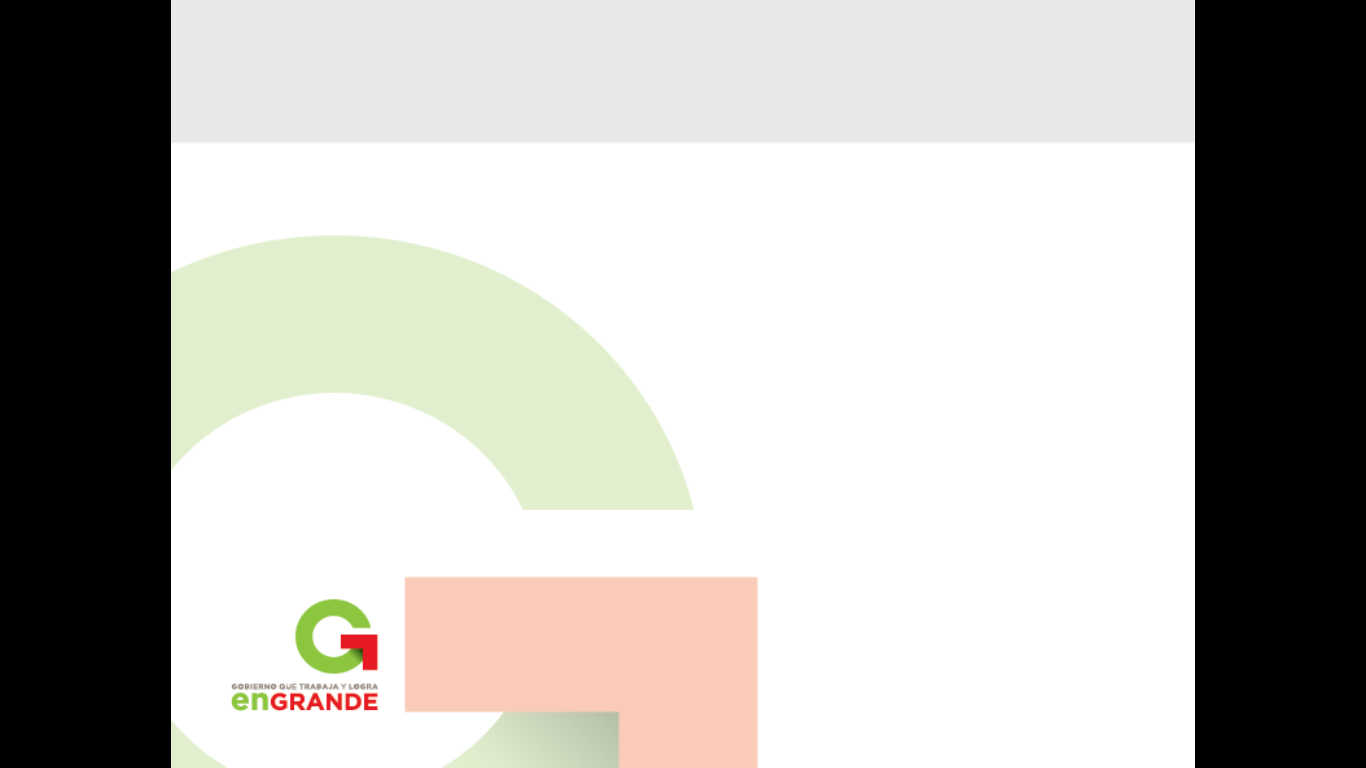 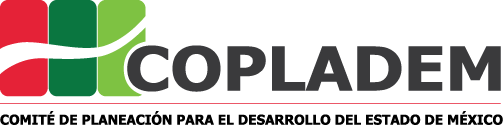 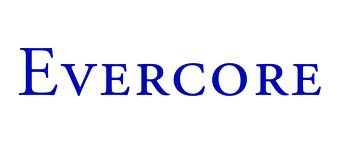 Programa Sectorial Gobierno Solidario 2012-2017Programa Sectorial Gobierno Solidario 2012-2017Programa Sectorial Gobierno Solidario 2012-2017Gráfico 1: Carencias en diferentes dimensiones, 2010.(% de la población)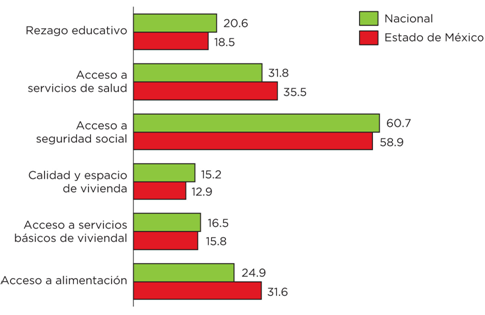 Fuente: Medición de la Pobreza. Consejo Nacional de Evaluación de la Política de Desarrollo Social, 2010.Gráfico 2: Pobreza multidimensional, 2010.(% de la población)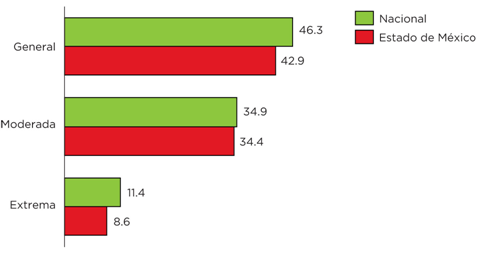 Fuente: Medición de la Pobreza. Consejo Nacional de Evaluación de la Política de Desarrollo Social, 2010.Gráfico 3: Pobreza multidimensional extrema y moderada por municipio en el Estado de México, 2010.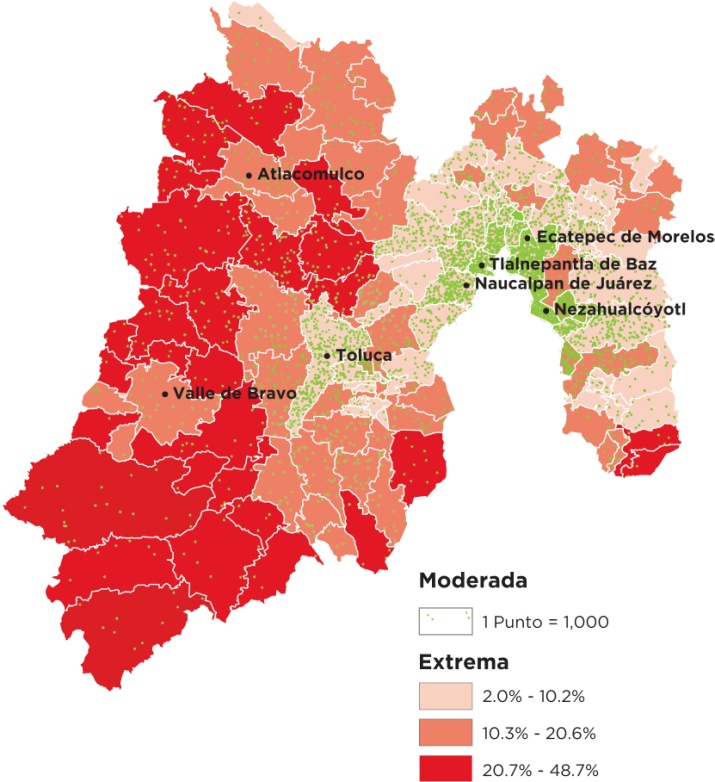 Fuente: Medición de la Pobreza. Consejo Nacional de Evaluación de la Política de Desarrollo Social, 2010.Gráfico 4: Grado de marginación por municipio en el Estado de México, 2010.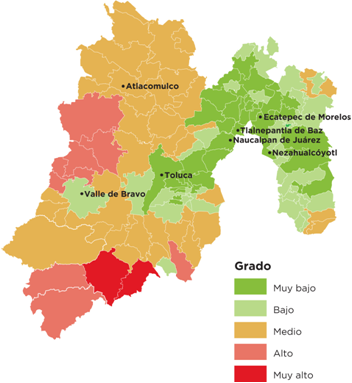 Fuente: Índice de Marginación por Localidad. Consejo Nacional de Población, 2010.Gráfico 5: Desigualdad en los Ingresos, 2010.(veces que representa el ingreso del 20% de la población con más recursos en comparación con los ingresos del 20% de la población con menos recursos)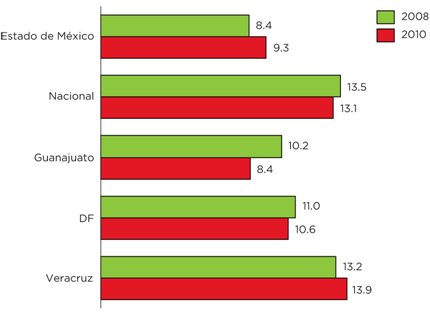 Fuente: Módulo de condiciones socioeconómicas de la Encuesta Nacional de Ingreso y Gasto de los Hogares (ENIGH) 2010, del Instituto Nacional de Estadística y Geografía.Gráfico 6: IDH por región en el Estado de México, 2005.(valor del IDH)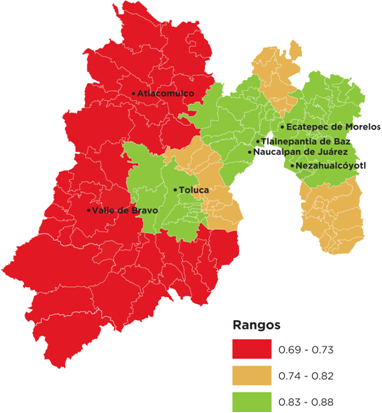 Fuente: Programa de las Naciones Unidas para el Desarrollo, 2005.Gráfico 7: Evolución de indicadores demográficos seleccionados, 1990-2010.(tasa de fecundidad y distribución de hogares)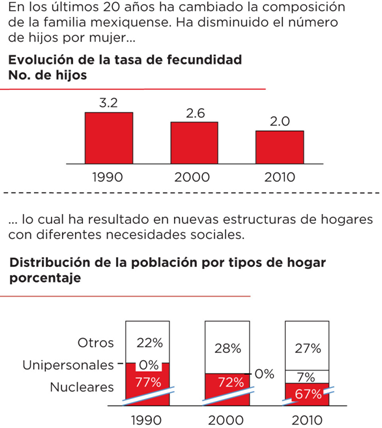 Fuente: Consejo Nacional de Población e Instituto Nacional de Estadística y Geografía, 2011.Gráfico 8: Población por grupos de edad en el Estado de México.(% de la población)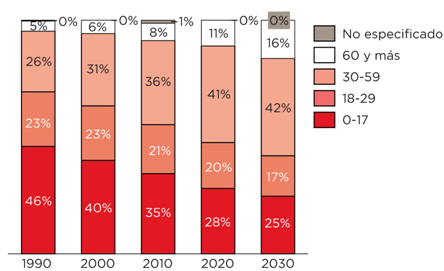 Fuente: Consejo Nacional de Población e Instituto Nacional de Estadística y Geografía, 2011.Gráfico 9. Componentes esenciales de la Política Social, 2012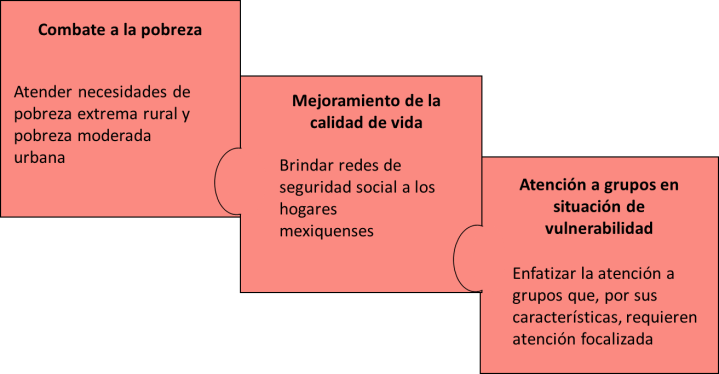 Gráfico 10: Instrumentos de acción prioritarios en materia de desarrollo social, 2012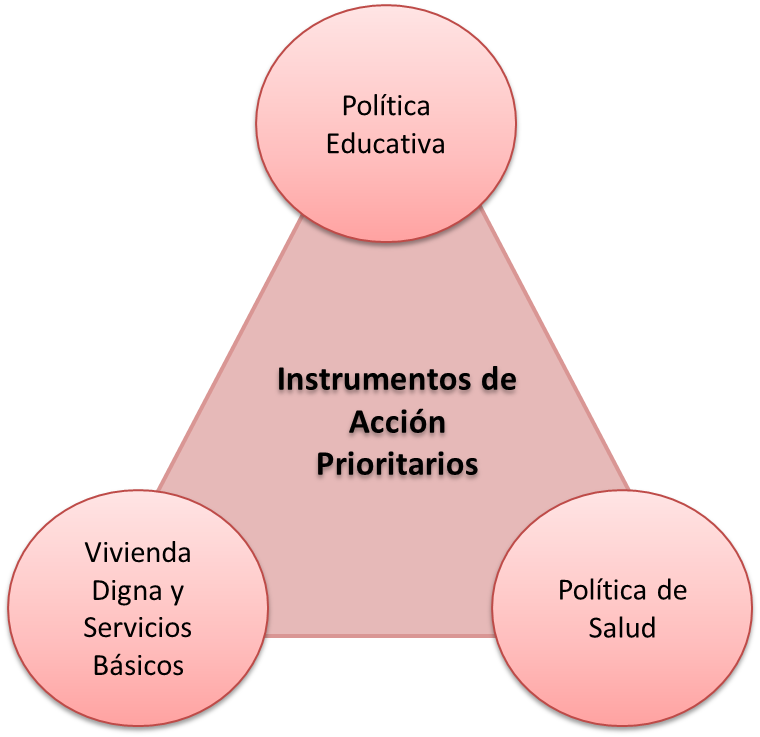 Cuadro 1: Clasificación temática de las Líneas de Acción del Pilar de Gobierno Solidario, 2012.Cuadro 2: Indicadores estratégicos y dependencias responsables de ejecutar las líneas de acción de la Política de Desarrollo Social Integral del Estado de México, 2012.Datos generalesObjetivo:Alcanzar una sociedad más igualitaria a través de la atención a grupos en situación de vulnerabilidadObjetivo:Alcanzar una sociedad más igualitaria a través de la atención a grupos en situación de vulnerabilidadObjetivo:Alcanzar una sociedad más igualitaria a través de la atención a grupos en situación de vulnerabilidadDatos generalesEstrategia:Apoyar a los migrantes y sus familiasEstrategia:Apoyar a los migrantes y sus familiasEstrategia:Apoyar a los migrantes y sus familiasDatos generalesTema:Protección y asistencia al migranteTema:Protección y asistencia al migranteTema:Protección y asistencia al migranteInstrumentación y SeguimientoLínea de acción:Buscar convenios de colaboración con la Red de Consulados de nuestro país en Estados Unidos, así como con los gobiernos estatales y municipales fronterizos, con el fin de brindar protección y asistencia a los migrantesLínea de acción:Buscar convenios de colaboración con la Red de Consulados de nuestro país en Estados Unidos, así como con los gobiernos estatales y municipales fronterizos, con el fin de brindar protección y asistencia a los migrantesLínea de acción:Buscar convenios de colaboración con la Red de Consulados de nuestro país en Estados Unidos, así como con los gobiernos estatales y municipales fronterizos, con el fin de brindar protección y asistencia a los migrantesInstrumentación y SeguimientoDescripción:Establecer convenios de colaboraciónDescripción:Establecer convenios de colaboraciónDescripción:Establecer convenios de colaboraciónInstrumentación y SeguimientoPrincipales actividades:Celebrar convenios de colaboración con gobiernos estatales y municipales fronterizos para la protección de migrantes mexiquensesPrincipales actividades:Celebrar convenios de colaboración con gobiernos estatales y municipales fronterizos para la protección de migrantes mexiquensesPrincipales actividades:Celebrar convenios de colaboración con gobiernos estatales y municipales fronterizos para la protección de migrantes mexiquensesInstrumentación y SeguimientoMeta 1:Celebrar convenios de colaboraciónMeta 2:Meta 3:EvaluaciónNombre del indicador:Migrantes mexiquenses beneficiadosNombre del indicador:Migrantes mexiquenses beneficiadosNombre del indicador:Migrantes mexiquenses beneficiadosEvaluaciónDescripción o definición del indicador:Número de migrantes mexiquenses beneficiados con los conveniosDescripción o definición del indicador:Número de migrantes mexiquenses beneficiados con los conveniosDescripción o definición del indicador:Número de migrantes mexiquenses beneficiados con los conveniosEvaluaciónValor meta al año 2017:350Valor meta al año 2017:350Valor meta al año 2017:350Datos generalesObjetivo:Alcanzar una sociedad más igualitaria a través de la atención a grupos en situación de vulnerabilidadObjetivo:Alcanzar una sociedad más igualitaria a través de la atención a grupos en situación de vulnerabilidadObjetivo:Alcanzar una sociedad más igualitaria a través de la atención a grupos en situación de vulnerabilidadDatos generalesEstrategia:Apoyar a los migrantes y sus familiasEstrategia:Apoyar a los migrantes y sus familiasEstrategia:Apoyar a los migrantes y sus familiasDatos generalesTema:Impulso al empleo para migrantesTema:Impulso al empleo para migrantesTema:Impulso al empleo para migrantesInstrumentación y SeguimientoLínea de acción:Promover la inserción de los mexiquenses repatriados en los sectores productivos de la entidadLínea de acción:Promover la inserción de los mexiquenses repatriados en los sectores productivos de la entidadLínea de acción:Promover la inserción de los mexiquenses repatriados en los sectores productivos de la entidadInstrumentación y SeguimientoDescripción:Insertar a los mexiquenses repatriados a sectores productivos en la entidadDescripción:Insertar a los mexiquenses repatriados a sectores productivos en la entidadDescripción:Insertar a los mexiquenses repatriados a sectores productivos en la entidadInstrumentación y SeguimientoPrincipales actividades:Establecer coordinación con dependencias estatales y organismos empresarialesPrincipales actividades:Establecer coordinación con dependencias estatales y organismos empresarialesPrincipales actividades:Establecer coordinación con dependencias estatales y organismos empresarialesInstrumentación y SeguimientoMeta 1:Vincular a los mexiquenses repatriados a los programas BECATE y CAPACITATE de la Secretaría del TrabajoMeta 2:Establecer acuerdos con cámaras y asociaciones empresarialesMeta 3:EvaluaciónNombre del indicador:Mexiquenses repatriados insertos en el sector laboralNombre del indicador:Mexiquenses repatriados insertos en el sector laboralNombre del indicador:Mexiquenses repatriados insertos en el sector laboralEvaluaciónDescripción o definición del indicador:Número de mexiquenses repatriados integrados a la población económicamente activaDescripción o definición del indicador:Número de mexiquenses repatriados integrados a la población económicamente activaDescripción o definición del indicador:Número de mexiquenses repatriados integrados a la población económicamente activaEvaluaciónValor meta al año 2017:238Valor meta al año 2017:238Valor meta al año 2017:238Datos generalesObjetivo:Alcanzar una sociedad más igualitaria a través de la atención a grupos en situación de vulnerabilidadObjetivo:Alcanzar una sociedad más igualitaria a través de la atención a grupos en situación de vulnerabilidadObjetivo:Alcanzar una sociedad más igualitaria a través de la atención a grupos en situación de vulnerabilidadDatos generalesEstrategia:Apoyar a los migrantes y sus familiasEstrategia:Apoyar a los migrantes y sus familiasEstrategia:Apoyar a los migrantes y sus familiasDatos generalesTema:Impulso al empleo para migrantesTema:Impulso al empleo para migrantesTema:Impulso al empleo para migrantesInstrumentación y SeguimientoLínea de acción:Crear el Programa de Empresas Familiares de Migrantes para el otorgamiento de créditos, acompañado de asesoramiento fiscal, administrativo y financieroLínea de acción:Crear el Programa de Empresas Familiares de Migrantes para el otorgamiento de créditos, acompañado de asesoramiento fiscal, administrativo y financieroLínea de acción:Crear el Programa de Empresas Familiares de Migrantes para el otorgamiento de créditos, acompañado de asesoramiento fiscal, administrativo y financieroInstrumentación y SeguimientoDescripción:Creación del programa de empresas familiares de migrantesDescripción:Creación del programa de empresas familiares de migrantesDescripción:Creación del programa de empresas familiares de migrantesInstrumentación y SeguimientoPrincipales actividades:Promover la creación de empresas familiares a través del otorgamiento de créditos y asesoría técnica, administrativa y financieraPrincipales actividades:Promover la creación de empresas familiares a través del otorgamiento de créditos y asesoría técnica, administrativa y financieraPrincipales actividades:Promover la creación de empresas familiares a través del otorgamiento de créditos y asesoría técnica, administrativa y financieraInstrumentación y SeguimientoMeta 1:Brindar capacitación especializada en desarrollo de negociosMeta 2:Vincular con incubadoras de empresas y organismos de financiamientoMeta 3:EvaluaciónNombre del indicador:Empresas familiares de migrantes registradas ante la SHCPNombre del indicador:Empresas familiares de migrantes registradas ante la SHCPNombre del indicador:Empresas familiares de migrantes registradas ante la SHCPEvaluaciónDescripción o definición del indicador:Número de empresas familiares de migrantes establecidas de manera formal ante la SHCPDescripción o definición del indicador:Número de empresas familiares de migrantes establecidas de manera formal ante la SHCPDescripción o definición del indicador:Número de empresas familiares de migrantes establecidas de manera formal ante la SHCPEvaluaciónValor meta al año 2017:615Valor meta al año 2017:615Valor meta al año 2017:615Datos generalesObjetivo:Alcanzar una sociedad más igualitaria a través de la atención a grupos en situación de vulnerabilidadObjetivo:Alcanzar una sociedad más igualitaria a través de la atención a grupos en situación de vulnerabilidadObjetivo:Alcanzar una sociedad más igualitaria a través de la atención a grupos en situación de vulnerabilidadDatos generalesEstrategia:Apoyar a los migrantes y sus familiasEstrategia:Apoyar a los migrantes y sus familiasEstrategia:Apoyar a los migrantes y sus familiasDatos generalesTema:Impulso al empleo para migrantesTema:Impulso al empleo para migrantesTema:Impulso al empleo para migrantesInstrumentación y SeguimientoLínea de acción:Crear un Fondo para Migrantes Emprendedores para impulsar proyectos productivos con aportaciones del gobierno y capital migrante en sus comunidades de origenLínea de acción:Crear un Fondo para Migrantes Emprendedores para impulsar proyectos productivos con aportaciones del gobierno y capital migrante en sus comunidades de origenLínea de acción:Crear un Fondo para Migrantes Emprendedores para impulsar proyectos productivos con aportaciones del gobierno y capital migrante en sus comunidades de origenInstrumentación y SeguimientoDescripción:Crear el fondo para migrantes emprendedoresDescripción:Crear el fondo para migrantes emprendedoresDescripción:Crear el fondo para migrantes emprendedoresInstrumentación y SeguimientoPrincipales actividades:Establecer reglas de operación y crear el manual de procedimientos para la operación del fondo para migrantes emprendedoresPrincipales actividades:Establecer reglas de operación y crear el manual de procedimientos para la operación del fondo para migrantes emprendedoresPrincipales actividades:Establecer reglas de operación y crear el manual de procedimientos para la operación del fondo para migrantes emprendedoresInstrumentación y SeguimientoMeta 1:Promover el financiamiento a Migrantes Emprendedores para el desarrollo de sus negociosMeta 2:Meta 3:EvaluaciónNombre del indicador:Créditos gestionados para el establecimiento de microempresasNombre del indicador:Créditos gestionados para el establecimiento de microempresasNombre del indicador:Créditos gestionados para el establecimiento de microempresasEvaluaciónDescripción o definición del indicador:Número de créditos gestionados para la puesta en marcha, consolidación o crecimiento del negocioDescripción o definición del indicador:Número de créditos gestionados para la puesta en marcha, consolidación o crecimiento del negocioDescripción o definición del indicador:Número de créditos gestionados para la puesta en marcha, consolidación o crecimiento del negocioEvaluaciónValor meta al año 2017:375Valor meta al año 2017:375Valor meta al año 2017:375Datos generalesObjetivo:Alcanzar una sociedad más igualitaria a través de la atención a grupos en situación de vulnerabilidadObjetivo:Alcanzar una sociedad más igualitaria a través de la atención a grupos en situación de vulnerabilidadObjetivo:Alcanzar una sociedad más igualitaria a través de la atención a grupos en situación de vulnerabilidadDatos generalesEstrategia:Apoyar a los migrantes y sus familiasEstrategia:Apoyar a los migrantes y sus familiasEstrategia:Apoyar a los migrantes y sus familiasDatos generalesTema:Servicios para los migrantesTema:Servicios para los migrantesTema:Servicios para los migrantesInstrumentación y SeguimientoLínea de acción:Facilitar y promover la comunicación entre los migrantes y sus familias mediante nuevas tecnologías de comunicación Línea de acción:Facilitar y promover la comunicación entre los migrantes y sus familias mediante nuevas tecnologías de comunicación Línea de acción:Facilitar y promover la comunicación entre los migrantes y sus familias mediante nuevas tecnologías de comunicación Instrumentación y SeguimientoDescripción:Facilitar y promover la comunicación entre los migrantes mexiquenses y sus familiasDescripción:Facilitar y promover la comunicación entre los migrantes mexiquenses y sus familiasDescripción:Facilitar y promover la comunicación entre los migrantes mexiquenses y sus familiasInstrumentación y SeguimientoPrincipales actividades:Establecer mesas de trabajo con medios de información local con el fin de generar convenios que faciliten la comunicación entre los migrantes mexiquenses y sus familiasPrincipales actividades:Establecer mesas de trabajo con medios de información local con el fin de generar convenios que faciliten la comunicación entre los migrantes mexiquenses y sus familiasPrincipales actividades:Establecer mesas de trabajo con medios de información local con el fin de generar convenios que faciliten la comunicación entre los migrantes mexiquenses y sus familiasInstrumentación y SeguimientoMeta 1:Firmar convenios de colaboración con medios de información localMeta 2:Meta 3:EvaluaciónNombre del indicador:Convenios suscritos para la transmisión de programas con medios de información localNombre del indicador:Convenios suscritos para la transmisión de programas con medios de información localNombre del indicador:Convenios suscritos para la transmisión de programas con medios de información localEvaluaciónDescripción o definición del indicador:Número de convenios suscritos para la transmisión de programas a través de medios de comunicación locales en beneficio de los migrantes mexiquenses y sus familiasDescripción o definición del indicador:Número de convenios suscritos para la transmisión de programas a través de medios de comunicación locales en beneficio de los migrantes mexiquenses y sus familiasDescripción o definición del indicador:Número de convenios suscritos para la transmisión de programas a través de medios de comunicación locales en beneficio de los migrantes mexiquenses y sus familiasEvaluaciónValor meta al año 2017:7Valor meta al año 2017:7Valor meta al año 2017:7Datos generalesObjetivo:Mejorar la calidad de vida de los mexiquenses a través de la transformación positiva de su entornoObjetivo:Mejorar la calidad de vida de los mexiquenses a través de la transformación positiva de su entornoObjetivo:Mejorar la calidad de vida de los mexiquenses a través de la transformación positiva de su entornoDatos generalesEstrategia:Atender la demanda de servicios de infraestructura urbana básica y de viviendaEstrategia:Atender la demanda de servicios de infraestructura urbana básica y de viviendaEstrategia:Atender la demanda de servicios de infraestructura urbana básica y de viviendaDatos generalesTema:Impulso al empleo para migrantesTema:Impulso al empleo para migrantesTema:Impulso al empleo para migrantesInstrumentación y SeguimientoLínea de acción:Impulsar la creación de un programa para fomentar el desarrollo productivo y la creación de obras de infraestructura, mediante la aportación de los gobiernos estatal, municipal, empresas organizaciones sociales y clubes de migrantesLínea de acción:Impulsar la creación de un programa para fomentar el desarrollo productivo y la creación de obras de infraestructura, mediante la aportación de los gobiernos estatal, municipal, empresas organizaciones sociales y clubes de migrantesLínea de acción:Impulsar la creación de un programa para fomentar el desarrollo productivo y la creación de obras de infraestructura, mediante la aportación de los gobiernos estatal, municipal, empresas organizaciones sociales y clubes de migrantesInstrumentación y SeguimientoDescripción:Crear un fondo cuatripartita para impulsar el desarrollo productivoDescripción:Crear un fondo cuatripartita para impulsar el desarrollo productivoDescripción:Crear un fondo cuatripartita para impulsar el desarrollo productivoInstrumentación y SeguimientoPrincipales actividades:Coordinar con empresas nacionales e internacionales, con el gobierno estatal y los municipales, así como con la comunidad migrante para integrar un fondo que permita impulsar el desarrollo productivo y de infraestructura de las comunidades de origen de los migrantesPrincipales actividades:Coordinar con empresas nacionales e internacionales, con el gobierno estatal y los municipales, así como con la comunidad migrante para integrar un fondo que permita impulsar el desarrollo productivo y de infraestructura de las comunidades de origen de los migrantesPrincipales actividades:Coordinar con empresas nacionales e internacionales, con el gobierno estatal y los municipales, así como con la comunidad migrante para integrar un fondo que permita impulsar el desarrollo productivo y de infraestructura de las comunidades de origen de los migrantesInstrumentación y SeguimientoMeta 1:Crear un fondo de apoyo a migrantes y sus familiasMeta 2:Meta 3:EvaluaciónNombre del indicador:Creación de un fondo en apoyo a comunidades expulsoras de migrantesNombre del indicador:Creación de un fondo en apoyo a comunidades expulsoras de migrantesNombre del indicador:Creación de un fondo en apoyo a comunidades expulsoras de migrantesEvaluaciónDescripción o definición del indicador:Fondo creado en apoyo a comunidades expulsoras de migrantesDescripción o definición del indicador:Fondo creado en apoyo a comunidades expulsoras de migrantesDescripción o definición del indicador:Fondo creado en apoyo a comunidades expulsoras de migrantesEvaluaciónValor meta al año 2017:1Valor meta al año 2017:1Valor meta al año 2017:1Datos generalesObjetivo:Alcanzar una sociedad más igualitaria a través de la atención a grupos en situación de vulnerabilidadObjetivo:Alcanzar una sociedad más igualitaria a través de la atención a grupos en situación de vulnerabilidadObjetivo:Alcanzar una sociedad más igualitaria a través de la atención a grupos en situación de vulnerabilidadDatos generalesEstrategia:Apoyar a los migrantes y sus familiasEstrategia:Apoyar a los migrantes y sus familiasEstrategia:Apoyar a los migrantes y sus familiasDatos generalesTema:Protección y asistencia al migranteTema:Protección y asistencia al migranteTema:Protección y asistencia al migranteInstrumentación y SeguimientoLínea de acción:Establecer el Programa de Apoyo a ex braceros y sus familias Línea de acción:Establecer el Programa de Apoyo a ex braceros y sus familias Línea de acción:Establecer el Programa de Apoyo a ex braceros y sus familias Instrumentación y SeguimientoDescripción:Establecer un programa de apoyo a ex braceros y sus familias que contemple: (a) gestionar ante instancias federales el pago del fondo ex bracero, (b) proponer al congreso local una partida especial para integrarse a un fondo estatal, (c) incorporarlos a los programas de seguridad alimentaria, (d) gestionar su incorporación al Seguro Popular (e) darles acceso a las Casas de Día del Adulto MayorDescripción:Establecer un programa de apoyo a ex braceros y sus familias que contemple: (a) gestionar ante instancias federales el pago del fondo ex bracero, (b) proponer al congreso local una partida especial para integrarse a un fondo estatal, (c) incorporarlos a los programas de seguridad alimentaria, (d) gestionar su incorporación al Seguro Popular (e) darles acceso a las Casas de Día del Adulto MayorDescripción:Establecer un programa de apoyo a ex braceros y sus familias que contemple: (a) gestionar ante instancias federales el pago del fondo ex bracero, (b) proponer al congreso local una partida especial para integrarse a un fondo estatal, (c) incorporarlos a los programas de seguridad alimentaria, (d) gestionar su incorporación al Seguro Popular (e) darles acceso a las Casas de Día del Adulto MayorInstrumentación y SeguimientoPrincipales actividades:Realizar el programa de apoyo a ex braceros y sus familiasPrincipales actividades:Realizar el programa de apoyo a ex braceros y sus familiasPrincipales actividades:Realizar el programa de apoyo a ex braceros y sus familiasInstrumentación y SeguimientoMeta 1:Bridar apoyos y servicios a ex braceros y sus familiasMeta 2:Meta 3:EvaluaciónNombre del indicador:Servicios y apoyos a ex bracerosNombre del indicador:Servicios y apoyos a ex bracerosNombre del indicador:Servicios y apoyos a ex bracerosEvaluaciónDescripción o definición del indicador:Ex braceros mexiquenses beneficiadosDescripción o definición del indicador:Ex braceros mexiquenses beneficiadosDescripción o definición del indicador:Ex braceros mexiquenses beneficiadosEvaluaciónValor meta al año 2017:1,690Valor meta al año 2017:1,690Valor meta al año 2017:1,690Datos generalesObjetivo:Alcanzar una sociedad más igualitaria a través de la atención a grupos en situación de vulnerabilidadObjetivo:Alcanzar una sociedad más igualitaria a través de la atención a grupos en situación de vulnerabilidadObjetivo:Alcanzar una sociedad más igualitaria a través de la atención a grupos en situación de vulnerabilidadDatos generalesEstrategia:Apoyar a los migrantes y sus familiasEstrategia:Apoyar a los migrantes y sus familiasEstrategia:Apoyar a los migrantes y sus familiasDatos generalesTema:Protección y asistencia al migranteTema:Protección y asistencia al migranteTema:Protección y asistencia al migranteInstrumentación y SeguimientoLínea de acción:Gestionar apoyos a los familiares de los migrantes que hayan perdido la vida durante su viaje, para que los restos puedan ser trasladados a sus lugares de origenLínea de acción:Gestionar apoyos a los familiares de los migrantes que hayan perdido la vida durante su viaje, para que los restos puedan ser trasladados a sus lugares de origenLínea de acción:Gestionar apoyos a los familiares de los migrantes que hayan perdido la vida durante su viaje, para que los restos puedan ser trasladados a sus lugares de origenInstrumentación y SeguimientoDescripción:Gestionar el traslado de restos humanos de migrantes mexiquenses fallecidos en el extranjero hasta su comunidad de origen, e insertar a sus familiares directos a los programas sociales, como Seguro Popular y Seguridad AlimentariaDescripción:Gestionar el traslado de restos humanos de migrantes mexiquenses fallecidos en el extranjero hasta su comunidad de origen, e insertar a sus familiares directos a los programas sociales, como Seguro Popular y Seguridad AlimentariaDescripción:Gestionar el traslado de restos humanos de migrantes mexiquenses fallecidos en el extranjero hasta su comunidad de origen, e insertar a sus familiares directos a los programas sociales, como Seguro Popular y Seguridad AlimentariaInstrumentación y SeguimientoPrincipales actividades:Gestionar ante las instancias correspondientes el traslado de restos humanos de migrantes mexiquenses fallecidos en el extranjero hasta su comunidad de origen, así como promover la inserción a sus familiares directos a los programas sociales, como Seguro Popular y Seguridad AlimentariaPrincipales actividades:Gestionar ante las instancias correspondientes el traslado de restos humanos de migrantes mexiquenses fallecidos en el extranjero hasta su comunidad de origen, así como promover la inserción a sus familiares directos a los programas sociales, como Seguro Popular y Seguridad AlimentariaPrincipales actividades:Gestionar ante las instancias correspondientes el traslado de restos humanos de migrantes mexiquenses fallecidos en el extranjero hasta su comunidad de origen, así como promover la inserción a sus familiares directos a los programas sociales, como Seguro Popular y Seguridad AlimentariaInstrumentación y SeguimientoMeta 1:Gestionar el otorgamiento de apoyos a los familiares de los migrantes fallecidos en el extranjeroMeta 2:Meta 3:EvaluaciónNombre del indicador:Familias beneficiadas de migrantes mexiquenses fallecidos en el extranjero Nombre del indicador:Familias beneficiadas de migrantes mexiquenses fallecidos en el extranjero Nombre del indicador:Familias beneficiadas de migrantes mexiquenses fallecidos en el extranjero EvaluaciónDescripción o definición del indicador:Número de familias mexiquenses apoyadasDescripción o definición del indicador:Número de familias mexiquenses apoyadasDescripción o definición del indicador:Número de familias mexiquenses apoyadasEvaluaciónValor meta al año 2017:500Valor meta al año 2017:500Valor meta al año 2017:500Datos generalesObjetivo:Alcanzar una sociedad más igualitaria a través de la atención a grupos en situación de vulnerabilidadObjetivo:Alcanzar una sociedad más igualitaria a través de la atención a grupos en situación de vulnerabilidadObjetivo:Alcanzar una sociedad más igualitaria a través de la atención a grupos en situación de vulnerabilidadDatos generalesEstrategia:Apoyar a los migrantes y sus familiasEstrategia:Apoyar a los migrantes y sus familiasEstrategia:Apoyar a los migrantes y sus familiasDatos generalesTema:Servicios para el migranteTema:Servicios para el migranteTema:Servicios para el migranteInstrumentación y SeguimientoLínea de acción:Crear una línea migrante para atender y asesorar legalmente mexiquenses y sus familias de manera telefónica o mediante conversación en líneaLínea de acción:Crear una línea migrante para atender y asesorar legalmente mexiquenses y sus familias de manera telefónica o mediante conversación en líneaLínea de acción:Crear una línea migrante para atender y asesorar legalmente mexiquenses y sus familias de manera telefónica o mediante conversación en líneaInstrumentación y SeguimientoDescripción:Crear una línea telefónica para la atención al migrante mexiquense y sus familiaresDescripción:Crear una línea telefónica para la atención al migrante mexiquense y sus familiaresDescripción:Crear una línea telefónica para la atención al migrante mexiquense y sus familiaresInstrumentación y SeguimientoPrincipales actividades:Atender vía telefónica y a través de conversación en línea a los migrantes mexiquenses y sus familias que requieran asesoría legalPrincipales actividades:Atender vía telefónica y a través de conversación en línea a los migrantes mexiquenses y sus familias que requieran asesoría legalPrincipales actividades:Atender vía telefónica y a través de conversación en línea a los migrantes mexiquenses y sus familias que requieran asesoría legalInstrumentación y SeguimientoMeta 1:Gestionar la operación de la Línea MigranteMeta 2:Meta 3:EvaluaciónNombre del indicador:Operación de la Línea MigranteNombre del indicador:Operación de la Línea MigranteNombre del indicador:Operación de la Línea MigranteEvaluaciónDescripción o definición del indicador:Línea Migrante puesta en marchaDescripción o definición del indicador:Línea Migrante puesta en marchaDescripción o definición del indicador:Línea Migrante puesta en marchaEvaluaciónValor meta al año 2017:1Valor meta al año 2017:1Valor meta al año 2017:1Datos generalesObjetivo:Alcanzar una sociedad más igualitaria a través de la atención a grupos en situación de vulnerabilidadObjetivo:Alcanzar una sociedad más igualitaria a través de la atención a grupos en situación de vulnerabilidadObjetivo:Alcanzar una sociedad más igualitaria a través de la atención a grupos en situación de vulnerabilidadDatos generalesEstrategia:Apoyar a los migrantes y sus familiasEstrategia:Apoyar a los migrantes y sus familiasEstrategia:Apoyar a los migrantes y sus familiasDatos generalesTema:Impulso al empleo para migrantesTema:Impulso al empleo para migrantesTema:Impulso al empleo para migrantesInstrumentación y SeguimientoLínea de acción:Establecer convenios con organismos nacionales e internacionales, así como con universidades, para mejorar las capacidades técnicas de los migrantes y validar sus conocimientos a través de certificados de estudios técnicosLínea de acción:Establecer convenios con organismos nacionales e internacionales, así como con universidades, para mejorar las capacidades técnicas de los migrantes y validar sus conocimientos a través de certificados de estudios técnicosLínea de acción:Establecer convenios con organismos nacionales e internacionales, así como con universidades, para mejorar las capacidades técnicas de los migrantes y validar sus conocimientos a través de certificados de estudios técnicosInstrumentación y SeguimientoDescripción:Establecer convenios en materia educativaDescripción:Establecer convenios en materia educativaDescripción:Establecer convenios en materia educativaInstrumentación y SeguimientoPrincipales actividades:Acordar con organismos nacionales e internacionales, así como con instituciones educativas, la celebración de convenios de colaboraciónPrincipales actividades:Acordar con organismos nacionales e internacionales, así como con instituciones educativas, la celebración de convenios de colaboraciónPrincipales actividades:Acordar con organismos nacionales e internacionales, así como con instituciones educativas, la celebración de convenios de colaboraciónInstrumentación y SeguimientoMeta 1:Firmar conveniosMeta 2:Establecer programas educativosMeta 3:EvaluaciónNombre del indicador:Capacitación a migrantesNombre del indicador:Capacitación a migrantesNombre del indicador:Capacitación a migrantesEvaluaciónDescripción o definición del indicador:Migrantes mexiquenses beneficiados con los programas de capacitación y educación impartidos en Estados Unidos	Descripción o definición del indicador:Migrantes mexiquenses beneficiados con los programas de capacitación y educación impartidos en Estados Unidos	Descripción o definición del indicador:Migrantes mexiquenses beneficiados con los programas de capacitación y educación impartidos en Estados Unidos	EvaluaciónValor meta al año 2017:150Valor meta al año 2017:150Valor meta al año 2017:150Datos generalesObjetivo:Mejorar la calidad de vida de los mexiquenses a través de la transformación positiva de su entornoObjetivo:Mejorar la calidad de vida de los mexiquenses a través de la transformación positiva de su entornoObjetivo:Mejorar la calidad de vida de los mexiquenses a través de la transformación positiva de su entornoDatos generalesEstrategia:Promover la cultura y el deporteEstrategia:Promover la cultura y el deporteEstrategia:Promover la cultura y el deporteDatos generalesTema:Impulso de la cultura y el arteTema:Impulso de la cultura y el arteTema:Impulso de la cultura y el arteInstrumentación y SeguimientoLínea de acción:Fortalecer el origen, cultura e identidad mexiquenseLínea de acción:Fortalecer el origen, cultura e identidad mexiquenseLínea de acción:Fortalecer el origen, cultura e identidad mexiquenseInstrumentación y SeguimientoDescripción:Promover la identidad mexiquense a través de la organización, difusión y realización de las ceremonias cívicasDescripción:Promover la identidad mexiquense a través de la organización, difusión y realización de las ceremonias cívicasDescripción:Promover la identidad mexiquense a través de la organización, difusión y realización de las ceremonias cívicasInstrumentación y SeguimientoPrincipales actividades:Programar, organizar y realizar las ceremonias cívicas enmarcadas en el calendario cívico oficialPrincipales actividades:Programar, organizar y realizar las ceremonias cívicas enmarcadas en el calendario cívico oficialPrincipales actividades:Programar, organizar y realizar las ceremonias cívicas enmarcadas en el calendario cívico oficialInstrumentación y SeguimientoMeta 1:Programar, organizar y realizar las ceremonias cívicas enmarcadas en el calendario cívico oficialMeta 2:Meta 3:EvaluaciónNombre del indicador:Cumplimiento de ceremonias cívicasNombre del indicador:Cumplimiento de ceremonias cívicasNombre del indicador:Cumplimiento de ceremonias cívicasEvaluaciónDescripción o definición del indicador:Porcentaje en el cumplimiento de las ceremonias cívicas, con relación al total de las establecidas en el calendario oficialDescripción o definición del indicador:Porcentaje en el cumplimiento de las ceremonias cívicas, con relación al total de las establecidas en el calendario oficialDescripción o definición del indicador:Porcentaje en el cumplimiento de las ceremonias cívicas, con relación al total de las establecidas en el calendario oficialEvaluaciónValor meta al año 2017:100Valor meta al año 2017:100Valor meta al año 2017:100Datos generalesObjetivo:Alcanzar una sociedad más igualitaria a través de la atención a grupos en situación de vulnerabilidadObjetivo:Alcanzar una sociedad más igualitaria a través de la atención a grupos en situación de vulnerabilidadObjetivo:Alcanzar una sociedad más igualitaria a través de la atención a grupos en situación de vulnerabilidadDatos generalesEstrategia:Atender las necesidades sociales de los adultos mayoresEstrategia:Atender las necesidades sociales de los adultos mayoresEstrategia:Atender las necesidades sociales de los adultos mayoresDatos generalesTema:Apoyos para los adultos mayoresTema:Apoyos para los adultos mayoresTema:Apoyos para los adultos mayoresInstrumentación y SeguimientoLínea de acción:Gestionar descuentos especiales sobre los trámites realizados por personas de la tercera edad en las notarías públicas de la entidadLínea de acción:Gestionar descuentos especiales sobre los trámites realizados por personas de la tercera edad en las notarías públicas de la entidadLínea de acción:Gestionar descuentos especiales sobre los trámites realizados por personas de la tercera edad en las notarías públicas de la entidadInstrumentación y SeguimientoDescripción:Promover los apoyos entre la sociedad de la tercera edad ante los fedatarios públicosDescripción:Promover los apoyos entre la sociedad de la tercera edad ante los fedatarios públicosDescripción:Promover los apoyos entre la sociedad de la tercera edad ante los fedatarios públicosInstrumentación y SeguimientoPrincipales actividades:Suscribir convenios de colaboración con el Colegio de Notarios para otorgar descuentos preferenciales a personas de la tercera edadPrincipales actividades:Suscribir convenios de colaboración con el Colegio de Notarios para otorgar descuentos preferenciales a personas de la tercera edadPrincipales actividades:Suscribir convenios de colaboración con el Colegio de Notarios para otorgar descuentos preferenciales a personas de la tercera edadInstrumentación y SeguimientoMeta 1:Suscribir convenios de colaboración con el Colegio de Notarios para otorgar descuentos preferenciales a personas de la tercera edadMeta 2:Meta 3:EvaluaciónNombre del indicador:Convenios de colaboración suscritos con el Colegio de NotariosNombre del indicador:Convenios de colaboración suscritos con el Colegio de NotariosNombre del indicador:Convenios de colaboración suscritos con el Colegio de NotariosEvaluaciónDescripción o definición del indicador:Porcentaje de convenios de colaboración celebrados con el Colegio de Notarios para otorgar descuentos preferenciales a personas de la tercera edad, con relación al total de convenios programadosDescripción o definición del indicador:Porcentaje de convenios de colaboración celebrados con el Colegio de Notarios para otorgar descuentos preferenciales a personas de la tercera edad, con relación al total de convenios programadosDescripción o definición del indicador:Porcentaje de convenios de colaboración celebrados con el Colegio de Notarios para otorgar descuentos preferenciales a personas de la tercera edad, con relación al total de convenios programadosEvaluaciónValor meta al año 2017:100Valor meta al año 2017:100Valor meta al año 2017:100Datos generalesObjetivo:Alcanzar una sociedad más igualitaria a través de la atención a grupos en situación de vulnerabilidadObjetivo:Alcanzar una sociedad más igualitaria a través de la atención a grupos en situación de vulnerabilidadObjetivo:Alcanzar una sociedad más igualitaria a través de la atención a grupos en situación de vulnerabilidadDatos generalesEstrategia:Atender las necesidades sociales de los adultos mayoresEstrategia:Atender las necesidades sociales de los adultos mayoresEstrategia:Atender las necesidades sociales de los adultos mayoresDatos generalesTema:Servicios para los adultos mayoresTema:Servicios para los adultos mayoresTema:Servicios para los adultos mayoresInstrumentación y SeguimientoLínea de acción:Promover y acercar servicios de asistencia médica y jurídica al adulto mayor en las comunidades marginadas, con la participación de la sociedadLínea de acción:Promover y acercar servicios de asistencia médica y jurídica al adulto mayor en las comunidades marginadas, con la participación de la sociedadLínea de acción:Promover y acercar servicios de asistencia médica y jurídica al adulto mayor en las comunidades marginadas, con la participación de la sociedadInstrumentación y SeguimientoDescripción:Realizar jornadas que acerquen los servicios jurídicos del Instituto de la Defensoría Pública a los mexiquenses más necesitados, así como a los grupos vulnerables e indígenasDescripción:Realizar jornadas que acerquen los servicios jurídicos del Instituto de la Defensoría Pública a los mexiquenses más necesitados, así como a los grupos vulnerables e indígenasDescripción:Realizar jornadas que acerquen los servicios jurídicos del Instituto de la Defensoría Pública a los mexiquenses más necesitados, así como a los grupos vulnerables e indígenasInstrumentación y SeguimientoPrincipales actividades:Apoyar y representar jurídicamente a los indígenas, discapacitados y personas de la tercera edad e implementar el programa del defensor público itinerantePrincipales actividades:Apoyar y representar jurídicamente a los indígenas, discapacitados y personas de la tercera edad e implementar el programa del defensor público itinerantePrincipales actividades:Apoyar y representar jurídicamente a los indígenas, discapacitados y personas de la tercera edad e implementar el programa del defensor público itineranteInstrumentación y SeguimientoMeta 1:Apoyar y representar jurídicamente a los indígenas, discapacitados y personas de la tercera edadMeta 2:Implementar el programa del defensor público itineranteMeta 3:EvaluaciónNombre del indicador:Programa Defensor Público ItineranteNombre del indicador:Programa Defensor Público ItineranteNombre del indicador:Programa Defensor Público ItineranteEvaluaciónDescripción o definición del indicador:Porcentaje de jornadas realizadas para acercar el servicio de asesoría jurídica, con relación las jornadas programadasDescripción o definición del indicador:Porcentaje de jornadas realizadas para acercar el servicio de asesoría jurídica, con relación las jornadas programadasDescripción o definición del indicador:Porcentaje de jornadas realizadas para acercar el servicio de asesoría jurídica, con relación las jornadas programadasEvaluaciónValor meta al año 2017:100Valor meta al año 2017:100Valor meta al año 2017:100Datos generalesObjetivo:Alcanzar una sociedad más igualitaria a través de la atención a grupos en situación de vulnerabilidadObjetivo:Alcanzar una sociedad más igualitaria a través de la atención a grupos en situación de vulnerabilidadObjetivo:Alcanzar una sociedad más igualitaria a través de la atención a grupos en situación de vulnerabilidadDatos generalesEstrategia:Brindar una atención especial a personas discapacitadasEstrategia:Brindar una atención especial a personas discapacitadasEstrategia:Brindar una atención especial a personas discapacitadasDatos generalesTema:Apoyos a personas con discapacidadTema:Apoyos a personas con discapacidadTema:Apoyos a personas con discapacidadInstrumentación y SeguimientoLínea de acción:Establecer descuentos especiales a personas con capacidades diferentes en la expedición de actas del Registro CivilLínea de acción:Establecer descuentos especiales a personas con capacidades diferentes en la expedición de actas del Registro CivilLínea de acción:Establecer descuentos especiales a personas con capacidades diferentes en la expedición de actas del Registro CivilInstrumentación y SeguimientoDescripción:Descuentos en actas del Registro Civil para personas con capacidades diferentesDescripción:Descuentos en actas del Registro Civil para personas con capacidades diferentesDescripción:Descuentos en actas del Registro Civil para personas con capacidades diferentesInstrumentación y SeguimientoPrincipales actividades:Concertar acuerdos con las autoridades municipales para otorgar descuentos a grupos en situación de vulnerabilidad y difundir el programa de descuento en la expedición de actas de nacimiento para grupos vulnerablesPrincipales actividades:Concertar acuerdos con las autoridades municipales para otorgar descuentos a grupos en situación de vulnerabilidad y difundir el programa de descuento en la expedición de actas de nacimiento para grupos vulnerablesPrincipales actividades:Concertar acuerdos con las autoridades municipales para otorgar descuentos a grupos en situación de vulnerabilidad y difundir el programa de descuento en la expedición de actas de nacimiento para grupos vulnerablesInstrumentación y SeguimientoMeta 1:Concertar con las autoridades municipales acuerdos para otorgar descuentos a grupos en situación de vulnerabilidadMeta 2:Difundir el programa de descuento en la expedición de actas de nacimiento para grupos vulnerablesMeta 3:EvaluaciónNombre del indicador:Acuerdos suscritos para otorgar descuentos a grupos en situación de vulnerabilidad, adultos mayores, personas discapacitadas y migrantesNombre del indicador:Acuerdos suscritos para otorgar descuentos a grupos en situación de vulnerabilidad, adultos mayores, personas discapacitadas y migrantesNombre del indicador:Acuerdos suscritos para otorgar descuentos a grupos en situación de vulnerabilidad, adultos mayores, personas discapacitadas y migrantesEvaluaciónDescripción o definición del indicador:Porcentaje de municipios que suscribieron el acuerdo para exención de pago de copias certificadas de nacimiento, con relación al total de municipios del EstadoDescripción o definición del indicador:Porcentaje de municipios que suscribieron el acuerdo para exención de pago de copias certificadas de nacimiento, con relación al total de municipios del EstadoDescripción o definición del indicador:Porcentaje de municipios que suscribieron el acuerdo para exención de pago de copias certificadas de nacimiento, con relación al total de municipios del EstadoEvaluaciónValor meta al año 2017:100Valor meta al año 2017:100Valor meta al año 2017:100Datos generalesObjetivo:Alcanzar una sociedad más igualitaria a través de la atención a grupos en situación de vulnerabilidadObjetivo:Alcanzar una sociedad más igualitaria a través de la atención a grupos en situación de vulnerabilidadObjetivo:Alcanzar una sociedad más igualitaria a través de la atención a grupos en situación de vulnerabilidadDatos generalesEstrategia:Atender las necesidades sociales de los adultos mayoresEstrategia:Atender las necesidades sociales de los adultos mayoresEstrategia:Atender las necesidades sociales de los adultos mayoresDatos generalesTema:Servicios para los adultos mayoresTema:Servicios para los adultos mayoresTema:Servicios para los adultos mayoresInstrumentación y SeguimientoLínea de acción:Operar un programa del Registro Civil para la expedición de actas de nacimiento de los adultos mayoresLínea de acción:Operar un programa del Registro Civil para la expedición de actas de nacimiento de los adultos mayoresLínea de acción:Operar un programa del Registro Civil para la expedición de actas de nacimiento de los adultos mayoresInstrumentación y SeguimientoDescripción:Programa para la expedición de actas de nacimiento de los adultos mayoresDescripción:Programa para la expedición de actas de nacimiento de los adultos mayoresDescripción:Programa para la expedición de actas de nacimiento de los adultos mayoresInstrumentación y SeguimientoPrincipales actividades:Operar el programa para la expedición de actas de nacimiento a adultos mayoresPrincipales actividades:Operar el programa para la expedición de actas de nacimiento a adultos mayoresPrincipales actividades:Operar el programa para la expedición de actas de nacimiento a adultos mayoresInstrumentación y SeguimientoMeta 1:Operar el programa para la expedición de actas de nacimiento a adultos mayoresMeta 2:Meta 3:EvaluaciónNombre del indicador:Beneficiados en la ejecución del programa para la expedición de actas de nacimiento para adultos mayoresNombre del indicador:Beneficiados en la ejecución del programa para la expedición de actas de nacimiento para adultos mayoresNombre del indicador:Beneficiados en la ejecución del programa para la expedición de actas de nacimiento para adultos mayoresEvaluaciónDescripción o definición del indicador:Porcentaje de beneficiados por el programa, con relación a los beneficiados considerados en el mismoDescripción o definición del indicador:Porcentaje de beneficiados por el programa, con relación a los beneficiados considerados en el mismoDescripción o definición del indicador:Porcentaje de beneficiados por el programa, con relación a los beneficiados considerados en el mismoEvaluaciónValor meta al año 2017:100Valor meta al año 2017:100Valor meta al año 2017:100Datos generalesObjetivo:Alcanzar una sociedad más igualitaria a través de la atención a grupos en situación de vulnerabilidadObjetivo:Alcanzar una sociedad más igualitaria a través de la atención a grupos en situación de vulnerabilidadObjetivo:Alcanzar una sociedad más igualitaria a través de la atención a grupos en situación de vulnerabilidadDatos generalesEstrategia:Atender las necesidades sociales de los adultos mayoresEstrategia:Atender las necesidades sociales de los adultos mayoresEstrategia:Atender las necesidades sociales de los adultos mayoresDatos generalesTema:Apoyos para los adultos mayoresTema:Apoyos para los adultos mayoresTema:Apoyos para los adultos mayoresInstrumentación y SeguimientoLínea de acción:Establecer descuentos especiales a personas de la tercera edad en la expedición de actas de nacimientoLínea de acción:Establecer descuentos especiales a personas de la tercera edad en la expedición de actas de nacimientoLínea de acción:Establecer descuentos especiales a personas de la tercera edad en la expedición de actas de nacimientoInstrumentación y SeguimientoDescripción:Establecer descuentos en actas de nacimiento para personas de la tercera edadDescripción:Establecer descuentos en actas de nacimiento para personas de la tercera edadDescripción:Establecer descuentos en actas de nacimiento para personas de la tercera edadInstrumentación y SeguimientoPrincipales actividades:Concertar con las autoridades municipales acuerdos para otorgar descuentos a grupos en situación de vulnerabilidad y difundir el programa de descuento en la expedición de actas de nacimiento para grupos vulnerablesPrincipales actividades:Concertar con las autoridades municipales acuerdos para otorgar descuentos a grupos en situación de vulnerabilidad y difundir el programa de descuento en la expedición de actas de nacimiento para grupos vulnerablesPrincipales actividades:Concertar con las autoridades municipales acuerdos para otorgar descuentos a grupos en situación de vulnerabilidad y difundir el programa de descuento en la expedición de actas de nacimiento para grupos vulnerablesInstrumentación y SeguimientoMeta 1:Concertar con las autoridades municipales acuerdos para otorgar descuentos a grupos en situación de vulnerabilidadMeta 2:Difundir el programa de descuento en la expedición de actas de nacimiento para grupos vulnerablesMeta 3:EvaluaciónNombre del indicador:Acuerdos suscritos para otorgar descuentos a grupos en situación de vulnerabilidad, adultos mayores, personas discapacitadas y migrantesNombre del indicador:Acuerdos suscritos para otorgar descuentos a grupos en situación de vulnerabilidad, adultos mayores, personas discapacitadas y migrantesNombre del indicador:Acuerdos suscritos para otorgar descuentos a grupos en situación de vulnerabilidad, adultos mayores, personas discapacitadas y migrantesEvaluaciónDescripción o definición del indicador:Porcentaje de municipios que suscribieron el acuerdo para exención de pago de copias certificadas de nacimiento, con relación al total de municipios de la entidadDescripción o definición del indicador:Porcentaje de municipios que suscribieron el acuerdo para exención de pago de copias certificadas de nacimiento, con relación al total de municipios de la entidadDescripción o definición del indicador:Porcentaje de municipios que suscribieron el acuerdo para exención de pago de copias certificadas de nacimiento, con relación al total de municipios de la entidadEvaluaciónValor meta al año 2017:100Valor meta al año 2017:100Valor meta al año 2017:100Datos generalesObjetivo:Alcanzar una sociedad más igualitaria a través de la atención a grupos en situación de vulnerabilidadObjetivo:Alcanzar una sociedad más igualitaria a través de la atención a grupos en situación de vulnerabilidadObjetivo:Alcanzar una sociedad más igualitaria a través de la atención a grupos en situación de vulnerabilidadDatos generalesEstrategia:Apoyar a los migrantes y sus familiasEstrategia:Apoyar a los migrantes y sus familiasEstrategia:Apoyar a los migrantes y sus familiasDatos generalesTema:Servicios para el migranteTema:Servicios para el migranteTema:Servicios para el migranteInstrumentación y SeguimientoLínea de acción:Apoyar a los connacionales en los trámites de certificación de los actos y hechos del estado civil cuando se encuentran fuera del paísLínea de acción:Apoyar a los connacionales en los trámites de certificación de los actos y hechos del estado civil cuando se encuentran fuera del paísLínea de acción:Apoyar a los connacionales en los trámites de certificación de los actos y hechos del estado civil cuando se encuentran fuera del paísInstrumentación y SeguimientoDescripción:Apoyar a los connacionales que se encuentran fuera del país en los trámites del Registro CivilDescripción:Apoyar a los connacionales que se encuentran fuera del país en los trámites del Registro CivilDescripción:Apoyar a los connacionales que se encuentran fuera del país en los trámites del Registro CivilInstrumentación y SeguimientoPrincipales actividades:Establecer un programa de difusión de los servicios en materia de registro civilPrincipales actividades:Establecer un programa de difusión de los servicios en materia de registro civilPrincipales actividades:Establecer un programa de difusión de los servicios en materia de registro civilInstrumentación y SeguimientoMeta 1:Establecer un programa de difusión de los servicios en materia de registro civilMeta 2:Meta 3:EvaluaciónNombre del indicador:Campañas de difusión de los servicios del registro civilNombre del indicador:Campañas de difusión de los servicios del registro civilNombre del indicador:Campañas de difusión de los servicios del registro civilEvaluaciónDescripción o definición del indicador:Porcentaje de acciones de difusión que promueven los servicios del registro civil realizadas, con relación al total de acciones programadasDescripción o definición del indicador:Porcentaje de acciones de difusión que promueven los servicios del registro civil realizadas, con relación al total de acciones programadasDescripción o definición del indicador:Porcentaje de acciones de difusión que promueven los servicios del registro civil realizadas, con relación al total de acciones programadasEvaluaciónValor meta al año 2017:100Valor meta al año 2017:100Valor meta al año 2017:100Datos generalesObjetivo:Alcanzar una sociedad más igualitaria a través de la atención a grupos en situación de vulnerabilidadObjetivo:Alcanzar una sociedad más igualitaria a través de la atención a grupos en situación de vulnerabilidadObjetivo:Alcanzar una sociedad más igualitaria a través de la atención a grupos en situación de vulnerabilidadDatos generalesEstrategia:Apoyar a los migrantes y sus familiasEstrategia:Apoyar a los migrantes y sus familiasEstrategia:Apoyar a los migrantes y sus familiasDatos generalesTema:Servicios para el migranteTema:Servicios para el migranteTema:Servicios para el migranteInstrumentación y SeguimientoLínea de acción:Coordinar con diversas dependencias e instancias los apoyos a los migrantes, así como ayuda en los trámites de certificación de actos y hechos del Registro CivilLínea de acción:Coordinar con diversas dependencias e instancias los apoyos a los migrantes, así como ayuda en los trámites de certificación de actos y hechos del Registro CivilLínea de acción:Coordinar con diversas dependencias e instancias los apoyos a los migrantes, así como ayuda en los trámites de certificación de actos y hechos del Registro CivilInstrumentación y SeguimientoDescripción:Coordinar con distintas instancias apoyos, así como trámites del Registro Civil para migrantes.Descripción:Coordinar con distintas instancias apoyos, así como trámites del Registro Civil para migrantes.Descripción:Coordinar con distintas instancias apoyos, así como trámites del Registro Civil para migrantes.Instrumentación y SeguimientoPrincipales actividades:Suscribir el convenio de colaboración con la Oficina de Asuntos Internacionales del Gobierno EstatalPrincipales actividades:Suscribir el convenio de colaboración con la Oficina de Asuntos Internacionales del Gobierno EstatalPrincipales actividades:Suscribir el convenio de colaboración con la Oficina de Asuntos Internacionales del Gobierno EstatalInstrumentación y SeguimientoMeta 1:Suscribir el convenio de colaboración con la Oficina de Asuntos Internacionales del Gobierno EstatalMeta 2:Meta 3:EvaluaciónNombre del indicador:Convenio de colaboración con la Oficina de Asuntos InternacionalesNombre del indicador:Convenio de colaboración con la Oficina de Asuntos InternacionalesNombre del indicador:Convenio de colaboración con la Oficina de Asuntos InternacionalesEvaluaciónDescripción o definición del indicador:Convenio de colaboración con la Oficina de Asuntos Internacionales suscritoDescripción o definición del indicador:Convenio de colaboración con la Oficina de Asuntos Internacionales suscritoDescripción o definición del indicador:Convenio de colaboración con la Oficina de Asuntos Internacionales suscritoEvaluaciónValor meta al año 2017:1Valor meta al año 2017:1Valor meta al año 2017:1Datos generalesObjetivo:Alcanzar una sociedad más igualitaria a través de la atención a grupos en situación de vulnerabilidadObjetivo:Alcanzar una sociedad más igualitaria a través de la atención a grupos en situación de vulnerabilidadObjetivo:Alcanzar una sociedad más igualitaria a través de la atención a grupos en situación de vulnerabilidadDatos generalesEstrategia:Apoyar a las mujeres que trabajan y a las madres solterasEstrategia:Apoyar a las mujeres que trabajan y a las madres solterasEstrategia:Apoyar a las mujeres que trabajan y a las madres solterasDatos generalesTema:Gestión con perspectiva de géneroTema:Gestión con perspectiva de géneroTema:Gestión con perspectiva de géneroInstrumentación y SeguimientoLínea de acción:Promover que los programas y acciones de gobierno se realicen con perspectivas de géneroLínea de acción:Promover que los programas y acciones de gobierno se realicen con perspectivas de géneroLínea de acción:Promover que los programas y acciones de gobierno se realicen con perspectivas de géneroInstrumentación y SeguimientoDescripción:Programas y acciones con perspectiva de géneroDescripción:Programas y acciones con perspectiva de géneroDescripción:Programas y acciones con perspectiva de géneroInstrumentación y SeguimientoPrincipales actividades:Solicitar a los H. Ayuntamientos de la entidad autoricen la exención de pago por copias certificadas de nacimiento para madres solteras; difundir el Programa "Expedición de copias certificadas gratuitas a madres solteras"; y fortalecer el Programa de copias certificadas con la participación y colaboración de instituciones que apoyan a la mujerPrincipales actividades:Solicitar a los H. Ayuntamientos de la entidad autoricen la exención de pago por copias certificadas de nacimiento para madres solteras; difundir el Programa "Expedición de copias certificadas gratuitas a madres solteras"; y fortalecer el Programa de copias certificadas con la participación y colaboración de instituciones que apoyan a la mujerPrincipales actividades:Solicitar a los H. Ayuntamientos de la entidad autoricen la exención de pago por copias certificadas de nacimiento para madres solteras; difundir el Programa "Expedición de copias certificadas gratuitas a madres solteras"; y fortalecer el Programa de copias certificadas con la participación y colaboración de instituciones que apoyan a la mujerInstrumentación y SeguimientoMeta 1:Solicitar a los H. Ayuntamientos de la entidad que autoricen la exención de pago por copias certificadas en nacimiento para madres solterasMeta 2:Difundir el "Programa de copias certificadas gratuitas a madres solteras"Meta 3:Brindar el servicio de expedición de copias gratuitas de nacimiento para madres solteras que acudan a las oficialías del Registro CivilEvaluaciónNombre del indicador:Programa de copias certificadas gratuitas a madres solterasNombre del indicador:Programa de copias certificadas gratuitas a madres solterasNombre del indicador:Programa de copias certificadas gratuitas a madres solterasEvaluaciónDescripción o definición del indicador:Programa de copias certificadas gratuitas a madres solteras en operaciónDescripción o definición del indicador:Programa de copias certificadas gratuitas a madres solteras en operaciónDescripción o definición del indicador:Programa de copias certificadas gratuitas a madres solteras en operaciónEvaluaciónValor meta al año 2017:1Valor meta al año 2017:1Valor meta al año 2017:1Datos generalesObjetivo:Alcanzar una sociedad más igualitaria a través de la atención a grupos en situación de vulnerabilidadObjetivo:Alcanzar una sociedad más igualitaria a través de la atención a grupos en situación de vulnerabilidadObjetivo:Alcanzar una sociedad más igualitaria a través de la atención a grupos en situación de vulnerabilidadDatos generalesEstrategia:Brindar una atención especial a personas discapacitadasEstrategia:Brindar una atención especial a personas discapacitadasEstrategia:Brindar una atención especial a personas discapacitadasDatos generalesTema:Respeto a los derechos de las personas con discapacidadTema:Respeto a los derechos de las personas con discapacidadTema:Respeto a los derechos de las personas con discapacidadInstrumentación y SeguimientoLínea de acción:Impulsar una campaña de difusión de los derechos de las personas con alguna discapacidad y promover una cultura de respetoLínea de acción:Impulsar una campaña de difusión de los derechos de las personas con alguna discapacidad y promover una cultura de respetoLínea de acción:Impulsar una campaña de difusión de los derechos de las personas con alguna discapacidad y promover una cultura de respetoInstrumentación y SeguimientoDescripción:Brindar atención especial a personas discapacitadasDescripción:Brindar atención especial a personas discapacitadasDescripción:Brindar atención especial a personas discapacitadasInstrumentación y SeguimientoPrincipales actividades:Impulsar políticas públicas, programas y campañas en medios impresos, radio y televisiónPrincipales actividades:Impulsar políticas públicas, programas y campañas en medios impresos, radio y televisiónPrincipales actividades:Impulsar políticas públicas, programas y campañas en medios impresos, radio y televisiónInstrumentación y SeguimientoMeta 1:Elaborar documentos informativos de difusión de valores y principios para el reconocimiento y respeto de los derechos humanosMeta 2:Asesorar y dar seguimiento a las diferentes dependencias del ejecutivo estatal en la generación de políticas públicas en protección de derechos humanosMeta 3:EvaluaciónNombre del indicador:Difusión de criterios generales que deben ser observador por los servidores públicos del poder ejecutivo estatal en materia de derechos humanosNombre del indicador:Difusión de criterios generales que deben ser observador por los servidores públicos del poder ejecutivo estatal en materia de derechos humanosNombre del indicador:Difusión de criterios generales que deben ser observador por los servidores públicos del poder ejecutivo estatal en materia de derechos humanosEvaluaciónDescripción o definición del indicador:Porcentaje de documentos entregados para difundir criterios en materia de derechos humanos, en relación a los documentos programadosDescripción o definición del indicador:Porcentaje de documentos entregados para difundir criterios en materia de derechos humanos, en relación a los documentos programadosDescripción o definición del indicador:Porcentaje de documentos entregados para difundir criterios en materia de derechos humanos, en relación a los documentos programadosEvaluaciónValor meta al año 2017:100Valor meta al año 2017:100Valor meta al año 2017:100Datos generalesObjetivo:Combatir la pobrezaObjetivo:Combatir la pobrezaObjetivo:Combatir la pobrezaDatos generalesEstrategia:Cubrir las necesidades básicas de las personas que menos tienenEstrategia:Cubrir las necesidades básicas de las personas que menos tienenEstrategia:Cubrir las necesidades básicas de las personas que menos tienenDatos generalesTema:Colaboración estratégica para el combate a la pobrezaTema:Colaboración estratégica para el combate a la pobrezaTema:Colaboración estratégica para el combate a la pobrezaInstrumentación y SeguimientoLínea de acción:Mantener una relación de respeto y colaboración solidaria entre el Gobierno Estatal y las organizaciones sociales, en la que se escuche y atienda las gestiones que desarrollan, y se tenga siempre como prioridad la solución de los problemas de pobreza de la genteLínea de acción:Mantener una relación de respeto y colaboración solidaria entre el Gobierno Estatal y las organizaciones sociales, en la que se escuche y atienda las gestiones que desarrollan, y se tenga siempre como prioridad la solución de los problemas de pobreza de la genteLínea de acción:Mantener una relación de respeto y colaboración solidaria entre el Gobierno Estatal y las organizaciones sociales, en la que se escuche y atienda las gestiones que desarrollan, y se tenga siempre como prioridad la solución de los problemas de pobreza de la genteInstrumentación y SeguimientoDescripción:Dar atención y seguimiento a las peticiones socialesDescripción:Dar atención y seguimiento a las peticiones socialesDescripción:Dar atención y seguimiento a las peticiones socialesInstrumentación y SeguimientoPrincipales actividades:Brindar atención a todas las organizaciones sociales y políticas, así como a toda la sociedad para mantener la gobernabilidad y la paz socialPrincipales actividades:Brindar atención a todas las organizaciones sociales y políticas, así como a toda la sociedad para mantener la gobernabilidad y la paz socialPrincipales actividades:Brindar atención a todas las organizaciones sociales y políticas, así como a toda la sociedad para mantener la gobernabilidad y la paz socialInstrumentación y SeguimientoMeta 1:Brindar atención a todas las organizaciones sociales y políticas, así como a toda la sociedad para mantener la gobernabilidad y la paz socialMeta 2:Dar atención, enlace y seguimiento a los conflictos y peticiones sociales, generando reuniones con las instancias federales, estatales y municipales con la finalidad de dar respuesta a las mismasMeta 3:EvaluaciónNombre del indicador:Porcentaje de canalización y seguimiento de las demandas socialesNombre del indicador:Porcentaje de canalización y seguimiento de las demandas socialesNombre del indicador:Porcentaje de canalización y seguimiento de las demandas socialesEvaluaciónDescripción o definición del indicador:Porcentaje de demandas canalizadas y atendidas, con relación a las demandas programadasDescripción o definición del indicador:Porcentaje de demandas canalizadas y atendidas, con relación a las demandas programadasDescripción o definición del indicador:Porcentaje de demandas canalizadas y atendidas, con relación a las demandas programadasEvaluaciónValor meta al año 2017:100Valor meta al año 2017:100Valor meta al año 2017:100Datos generalesObjetivo:Mejorar la calidad de vida de los mexiquenses a través de la transformación positiva de su entornoObjetivo:Mejorar la calidad de vida de los mexiquenses a través de la transformación positiva de su entornoObjetivo:Mejorar la calidad de vida de los mexiquenses a través de la transformación positiva de su entornoDatos generalesEstrategia:Regularizar la tenencia de la tierra con un énfasis en las zonas marginadas de la entidadEstrategia:Regularizar la tenencia de la tierra con un énfasis en las zonas marginadas de la entidadEstrategia:Regularizar la tenencia de la tierra con un énfasis en las zonas marginadas de la entidadDatos generalesTema:Tenencia de la tierraTema:Tenencia de la tierraTema:Tenencia de la tierraInstrumentación y SeguimientoLínea de acción:Dar certeza y seguridad jurídica al patrimonio de los mexiquenses a través del Instituto de la Función Registral del Estado de México (Ifrem)Línea de acción:Dar certeza y seguridad jurídica al patrimonio de los mexiquenses a través del Instituto de la Función Registral del Estado de México (Ifrem)Línea de acción:Dar certeza y seguridad jurídica al patrimonio de los mexiquenses a través del Instituto de la Función Registral del Estado de México (Ifrem)Instrumentación y SeguimientoDescripción:La prestación de los servicios que otorgan a las 19 Oficinas Registrales, tiene como principal objetivo otorgar la certeza y seguridad jurídica a través de las inscripciones mediante el Folio Real Electrónico de los tramites que cumplen con los requisitos que han representado históricamente una importante recaudación para el erario estatal por concepto del cobro de derechosDescripción:La prestación de los servicios que otorgan a las 19 Oficinas Registrales, tiene como principal objetivo otorgar la certeza y seguridad jurídica a través de las inscripciones mediante el Folio Real Electrónico de los tramites que cumplen con los requisitos que han representado históricamente una importante recaudación para el erario estatal por concepto del cobro de derechosDescripción:La prestación de los servicios que otorgan a las 19 Oficinas Registrales, tiene como principal objetivo otorgar la certeza y seguridad jurídica a través de las inscripciones mediante el Folio Real Electrónico de los tramites que cumplen con los requisitos que han representado históricamente una importante recaudación para el erario estatal por concepto del cobro de derechosInstrumentación y SeguimientoPrincipales actividades:Inscribir las operaciones que cumplan con los requisitos procedimiento registral en las Oficinas Registrales; expedir los certificados que se solicitan en las Oficinas Registrales; e inscribir en las Oficinas Registrales la constitución de sociedades que lo solicitenPrincipales actividades:Inscribir las operaciones que cumplan con los requisitos procedimiento registral en las Oficinas Registrales; expedir los certificados que se solicitan en las Oficinas Registrales; e inscribir en las Oficinas Registrales la constitución de sociedades que lo solicitenPrincipales actividades:Inscribir las operaciones que cumplan con los requisitos procedimiento registral en las Oficinas Registrales; expedir los certificados que se solicitan en las Oficinas Registrales; e inscribir en las Oficinas Registrales la constitución de sociedades que lo solicitenInstrumentación y SeguimientoMeta 1:Inscribir las operaciones que cumplan con los requisitos del procedimiento registral en las Oficinas RegistralesMeta 2:Expedir los certificados que se solicitan en las Oficinas RegistralesMeta 3:Inscribir en las Oficinas Registrales la constitución de sociedades que lo solicitenEvaluaciónNombre del indicador:Población beneficiada por los servicios que prestan las Oficinas RegistralesNombre del indicador:Población beneficiada por los servicios que prestan las Oficinas RegistralesNombre del indicador:Población beneficiada por los servicios que prestan las Oficinas RegistralesEvaluaciónDescripción o definición del indicador:Porcentaje de beneficiados por los servicios registrales, en relación al número de servicios solicitadosDescripción o definición del indicador:Porcentaje de beneficiados por los servicios registrales, en relación al número de servicios solicitadosDescripción o definición del indicador:Porcentaje de beneficiados por los servicios registrales, en relación al número de servicios solicitadosEvaluaciónValor meta al año 2017:100Valor meta al año 2017:100Valor meta al año 2017:100Datos generalesObjetivo:Mejorar la calidad de vida de los mexiquenses a través de la transformación positiva de su entornoObjetivo:Mejorar la calidad de vida de los mexiquenses a través de la transformación positiva de su entornoObjetivo:Mejorar la calidad de vida de los mexiquenses a través de la transformación positiva de su entornoDatos generalesEstrategia:Regularizar la tenencia de la tierra con un énfasis en las zonas marginadas de la entidadEstrategia:Regularizar la tenencia de la tierra con un énfasis en las zonas marginadas de la entidadEstrategia:Regularizar la tenencia de la tierra con un énfasis en las zonas marginadas de la entidadDatos generalesTema:Tenencia de la tierraTema:Tenencia de la tierraTema:Tenencia de la tierraInstrumentación y SeguimientoLínea de acción:Impulsar programas de regularización de la tierra que brinden mayor certeza jurídica en cuanto a su tenenciaLínea de acción:Impulsar programas de regularización de la tierra que brinden mayor certeza jurídica en cuanto a su tenenciaLínea de acción:Impulsar programas de regularización de la tierra que brinden mayor certeza jurídica en cuanto a su tenenciaInstrumentación y SeguimientoDescripción:Llevar a cabo campañas de difusión del Programa de Inmatriculación Administrativa que brinda el Gobierno Estatal a través del Instituto de la Función Registral del Estado de MéxicoDescripción:Llevar a cabo campañas de difusión del Programa de Inmatriculación Administrativa que brinda el Gobierno Estatal a través del Instituto de la Función Registral del Estado de MéxicoDescripción:Llevar a cabo campañas de difusión del Programa de Inmatriculación Administrativa que brinda el Gobierno Estatal a través del Instituto de la Función Registral del Estado de MéxicoInstrumentación y SeguimientoPrincipales actividades:Realizar campañas de difusión e información sobre el procedimiento de inmatriculación administrativaPrincipales actividades:Realizar campañas de difusión e información sobre el procedimiento de inmatriculación administrativaPrincipales actividades:Realizar campañas de difusión e información sobre el procedimiento de inmatriculación administrativaInstrumentación y SeguimientoMeta 1:Realizar campañas de difusión e información sobre el procedimiento de inmatriculación administrativaMeta 2:Meta 3:EvaluaciónNombre del indicador:Operaciones inscritas en el Registro Público de la PropiedadNombre del indicador:Operaciones inscritas en el Registro Público de la PropiedadNombre del indicador:Operaciones inscritas en el Registro Público de la PropiedadEvaluaciónDescripción o definición del indicador:Porcentaje de operaciones inscritas el Registro Público de la Propiedad, con relación a las operaciones solicitadasDescripción o definición del indicador:Porcentaje de operaciones inscritas el Registro Público de la Propiedad, con relación a las operaciones solicitadasDescripción o definición del indicador:Porcentaje de operaciones inscritas el Registro Público de la Propiedad, con relación a las operaciones solicitadasEvaluaciónValor meta al año 2017:100Valor meta al año 2017:100Valor meta al año 2017:100Datos generalesObjetivo:Alcanzar una sociedad más igualitaria a través de la atención a grupos en situación de vulnerabilidadObjetivo:Alcanzar una sociedad más igualitaria a través de la atención a grupos en situación de vulnerabilidadObjetivo:Alcanzar una sociedad más igualitaria a través de la atención a grupos en situación de vulnerabilidadDatos generalesEstrategia:Apoyar a las mujeres que trabajan y a las madres solterasEstrategia:Apoyar a las mujeres que trabajan y a las madres solterasEstrategia:Apoyar a las mujeres que trabajan y a las madres solterasDatos generalesTema:Entorno seguro para la mujerTema:Entorno seguro para la mujerTema:Entorno seguro para la mujerInstrumentación y SeguimientoLínea de acción:Ampliar los servicios de atención integral a las mujeres víctimas de violencia y a sus hijosLínea de acción:Ampliar los servicios de atención integral a las mujeres víctimas de violencia y a sus hijosLínea de acción:Ampliar los servicios de atención integral a las mujeres víctimas de violencia y a sus hijosInstrumentación y SeguimientoDescripción:Incrementar los servicios de atención a las mujeres de violenciaDescripción:Incrementar los servicios de atención a las mujeres de violenciaDescripción:Incrementar los servicios de atención a las mujeres de violenciaInstrumentación y SeguimientoPrincipales actividades:Realizar investigaciones académicas para reducir la victimización; prestar los servicios de la defensa especializado para víctimas y ofendidos que lo soliciten; y operar y actualizar un centro de atención e información para las víctimas y ofendidos que requieran el estado procesal de sus asuntosPrincipales actividades:Realizar investigaciones académicas para reducir la victimización; prestar los servicios de la defensa especializado para víctimas y ofendidos que lo soliciten; y operar y actualizar un centro de atención e información para las víctimas y ofendidos que requieran el estado procesal de sus asuntosPrincipales actividades:Realizar investigaciones académicas para reducir la victimización; prestar los servicios de la defensa especializado para víctimas y ofendidos que lo soliciten; y operar y actualizar un centro de atención e información para las víctimas y ofendidos que requieran el estado procesal de sus asuntosInstrumentación y SeguimientoMeta 1:Investigaciones académicas para reducir la victimizaciónMeta 2:Prestar los servicios de la defensa especializada para víctimas y ofendidos que lo solicitenMeta 3:Operar y actualizar un centro de atención e información para las víctimas y ofendidos que requieran el estado procesal de sus asuntosEvaluaciónNombre del indicador:Servicios de defensa especializada para víctimas y ofendidosNombre del indicador:Servicios de defensa especializada para víctimas y ofendidosNombre del indicador:Servicios de defensa especializada para víctimas y ofendidosEvaluaciónDescripción o definición del indicador:Porcentaje de servicios de defensa especializada prestados, con relación al total de servicios solicitadosDescripción o definición del indicador:Porcentaje de servicios de defensa especializada prestados, con relación al total de servicios solicitadosDescripción o definición del indicador:Porcentaje de servicios de defensa especializada prestados, con relación al total de servicios solicitadosEvaluaciónValor meta al año 2017:100Valor meta al año 2017:100Valor meta al año 2017:100Datos generalesObjetivo:Alcanzar una sociedad más igualitaria a través de la atención a grupos en situación de vulnerabilidadObjetivo:Alcanzar una sociedad más igualitaria a través de la atención a grupos en situación de vulnerabilidadObjetivo:Alcanzar una sociedad más igualitaria a través de la atención a grupos en situación de vulnerabilidadDatos generalesEstrategia:Brindar una atención especial a personas discapacitadasEstrategia:Brindar una atención especial a personas discapacitadasEstrategia:Brindar una atención especial a personas discapacitadasDatos generalesTema:Entorno seguro para la mujerTema:Entorno seguro para la mujerTema:Entorno seguro para la mujerInstrumentación y SeguimientoLínea de acción:Coordinar con los gobiernos municipales la exención o descuentos de pagos de derechos para personas con discapacidadLínea de acción:Coordinar con los gobiernos municipales la exención o descuentos de pagos de derechos para personas con discapacidadLínea de acción:Coordinar con los gobiernos municipales la exención o descuentos de pagos de derechos para personas con discapacidadInstrumentación y SeguimientoDescripción:Apoyar a las personas con discapacidad suscribiendo convenios con los Gobiernos Municipales para exención de descuentosDescripción:Apoyar a las personas con discapacidad suscribiendo convenios con los Gobiernos Municipales para exención de descuentosDescripción:Apoyar a las personas con discapacidad suscribiendo convenios con los Gobiernos Municipales para exención de descuentosInstrumentación y SeguimientoPrincipales actividades:Concertar con las autoridades municipales acuerdos para otorgar descuentos a grupos en situación de vulnerabilidadPrincipales actividades:Concertar con las autoridades municipales acuerdos para otorgar descuentos a grupos en situación de vulnerabilidadPrincipales actividades:Concertar con las autoridades municipales acuerdos para otorgar descuentos a grupos en situación de vulnerabilidadInstrumentación y SeguimientoMeta 1:Concertar con las autoridades municipales acuerdos para otorgar descuentos a grupos en situación de vulnerabilidadMeta 2:Meta 3:EvaluaciónNombre del indicador:Convenios de colaboración con los municipiosNombre del indicador:Convenios de colaboración con los municipiosNombre del indicador:Convenios de colaboración con los municipiosEvaluaciónDescripción o definición del indicador:Porcentaje de convenios suscritos con los municipios de la entidad, con relación al total de municipios del EstadoDescripción o definición del indicador:Porcentaje de convenios suscritos con los municipios de la entidad, con relación al total de municipios del EstadoDescripción o definición del indicador:Porcentaje de convenios suscritos con los municipios de la entidad, con relación al total de municipios del EstadoEvaluaciónValor meta al año 2017:100Valor meta al año 2017:100Valor meta al año 2017:100Datos generalesObjetivo:Combatir la pobrezaObjetivo:Combatir la pobrezaObjetivo:Combatir la pobrezaDatos generalesEstrategia:Fortalecer la atención médicaEstrategia:Fortalecer la atención médicaEstrategia:Fortalecer la atención médicaDatos generalesTema:Atención médicaTema:Atención médicaTema:Atención médicaInstrumentación y SeguimientoLínea de acción:Procurar el abasto de medicamentos y material de curación en unidades hospitalarias del sistema de salud estatalLínea de acción:Procurar el abasto de medicamentos y material de curación en unidades hospitalarias del sistema de salud estatalLínea de acción:Procurar el abasto de medicamentos y material de curación en unidades hospitalarias del sistema de salud estatalInstrumentación y SeguimientoDescripción:Contar con el adecuado y oportuno suministro de medicamentos a los derechohabientes como parte fundamental de su atención en materia de saludDescripción:Contar con el adecuado y oportuno suministro de medicamentos a los derechohabientes como parte fundamental de su atención en materia de saludDescripción:Contar con el adecuado y oportuno suministro de medicamentos a los derechohabientes como parte fundamental de su atención en materia de saludInstrumentación y SeguimientoPrincipales actividades:Dar seguimiento a los contratos celebrados y analizar el modelo de abasto para implementar mejoras en los mismos; monitoreo de las existencias de medicamentos, realizando supervisión in situ para corroborar la idoneidad de la dispensación; y fortalecimiento de la red de farmacias que entregan el medicamento subrogadoPrincipales actividades:Dar seguimiento a los contratos celebrados y analizar el modelo de abasto para implementar mejoras en los mismos; monitoreo de las existencias de medicamentos, realizando supervisión in situ para corroborar la idoneidad de la dispensación; y fortalecimiento de la red de farmacias que entregan el medicamento subrogadoPrincipales actividades:Dar seguimiento a los contratos celebrados y analizar el modelo de abasto para implementar mejoras en los mismos; monitoreo de las existencias de medicamentos, realizando supervisión in situ para corroborar la idoneidad de la dispensación; y fortalecimiento de la red de farmacias que entregan el medicamento subrogadoInstrumentación y SeguimientoMeta 1:Unidades médicas con al menos el 95 por ciento de abasto en medicamentosMeta 2:Meta 3:EvaluaciónNombre del indicador:Unidades médicas con nivel de abasto de medicamentos del 95%Nombre del indicador:Unidades médicas con nivel de abasto de medicamentos del 95%Nombre del indicador:Unidades médicas con nivel de abasto de medicamentos del 95%EvaluaciónDescripción o definición del indicador:Porcentaje de unidades médicas del ISSEMyM que presentan al menos el 95 por ciento de abasto en medicamentos, respecto del total de unidades médicas que cuentan con el servicioDescripción o definición del indicador:Porcentaje de unidades médicas del ISSEMyM que presentan al menos el 95 por ciento de abasto en medicamentos, respecto del total de unidades médicas que cuentan con el servicioDescripción o definición del indicador:Porcentaje de unidades médicas del ISSEMyM que presentan al menos el 95 por ciento de abasto en medicamentos, respecto del total de unidades médicas que cuentan con el servicioEvaluaciónValor meta al año 2017:100Valor meta al año 2017:100Valor meta al año 2017:100Datos generalesObjetivo:Combatir la pobrezaObjetivo:Combatir la pobrezaObjetivo:Combatir la pobrezaDatos generalesEstrategia:Fortalecer la atención médicaEstrategia:Fortalecer la atención médicaEstrategia:Fortalecer la atención médicaDatos generalesTema:Infraestructura y equipamiento para la saludTema:Infraestructura y equipamiento para la saludTema:Infraestructura y equipamiento para la saludInstrumentación y SeguimientoLínea de acción:Impulsar programas para que el ISSEMyM amplíe y consolide servicios de calidadLínea de acción:Impulsar programas para que el ISSEMyM amplíe y consolide servicios de calidadLínea de acción:Impulsar programas para que el ISSEMyM amplíe y consolide servicios de calidadInstrumentación y SeguimientoDescripción:Ampliar y consolidar servicios de calidad, privilegiando el trato humano en la prestación de los servicios que se brindan, procurando proveer herramientas de trabajo necesarias para promover la calidad y oportunidad de los mismosDescripción:Ampliar y consolidar servicios de calidad, privilegiando el trato humano en la prestación de los servicios que se brindan, procurando proveer herramientas de trabajo necesarias para promover la calidad y oportunidad de los mismosDescripción:Ampliar y consolidar servicios de calidad, privilegiando el trato humano en la prestación de los servicios que se brindan, procurando proveer herramientas de trabajo necesarias para promover la calidad y oportunidad de los mismosInstrumentación y SeguimientoPrincipales actividades:Privilegiar el trato humano en la prestación de servicios; promover la participación activa de los derechohabientes a través de la red de facilitadores y el aval ciudadano; y realizar actividades encaminadas a la acreditación de diversas unidades médicasPrincipales actividades:Privilegiar el trato humano en la prestación de servicios; promover la participación activa de los derechohabientes a través de la red de facilitadores y el aval ciudadano; y realizar actividades encaminadas a la acreditación de diversas unidades médicasPrincipales actividades:Privilegiar el trato humano en la prestación de servicios; promover la participación activa de los derechohabientes a través de la red de facilitadores y el aval ciudadano; y realizar actividades encaminadas a la acreditación de diversas unidades médicasInstrumentación y SeguimientoMeta 1:Lograr la acreditación de unidades médicasMeta 2:Meta 3:EvaluaciónNombre del indicador:Unidades médicas acreditadasNombre del indicador:Unidades médicas acreditadasNombre del indicador:Unidades médicas acreditadasEvaluaciónDescripción o definición del indicador:Porcentaje de unidades médicas del ISSEMyM que se encuentran acreditadas, respecto de las unidades médicas estimadas para tal efectoDescripción o definición del indicador:Porcentaje de unidades médicas del ISSEMyM que se encuentran acreditadas, respecto de las unidades médicas estimadas para tal efectoDescripción o definición del indicador:Porcentaje de unidades médicas del ISSEMyM que se encuentran acreditadas, respecto de las unidades médicas estimadas para tal efectoEvaluaciónValor meta al año 2017:100Valor meta al año 2017:100Valor meta al año 2017:100Datos generalesObjetivo:Combatir la pobrezaObjetivo:Combatir la pobrezaObjetivo:Combatir la pobrezaDatos generalesEstrategia:Fortalecer la atención médicaEstrategia:Fortalecer la atención médicaEstrategia:Fortalecer la atención médicaDatos generalesTema:Infraestructura y equipamiento para la saludTema:Infraestructura y equipamiento para la saludTema:Infraestructura y equipamiento para la saludInstrumentación y SeguimientoLínea de acción:Ampliar y modernizar la infraestructura y el equipamiento para la saludLínea de acción:Ampliar y modernizar la infraestructura y el equipamiento para la saludLínea de acción:Ampliar y modernizar la infraestructura y el equipamiento para la saludInstrumentación y SeguimientoDescripción:Fortalecer la infraestructura del ISSEMyM a través de la construcción, ampliación y/o modernización de unidades médicas en beneficio de la población derechohabienteDescripción:Fortalecer la infraestructura del ISSEMyM a través de la construcción, ampliación y/o modernización de unidades médicas en beneficio de la población derechohabienteDescripción:Fortalecer la infraestructura del ISSEMyM a través de la construcción, ampliación y/o modernización de unidades médicas en beneficio de la población derechohabienteInstrumentación y SeguimientoPrincipales actividades:Buscar el predio para iniciar la construcción del Hospital Regional Atlacomulco como reforzamiento del compromiso gubernamental; construcción y equipamiento de la unidad médicaPrincipales actividades:Buscar el predio para iniciar la construcción del Hospital Regional Atlacomulco como reforzamiento del compromiso gubernamental; construcción y equipamiento de la unidad médicaPrincipales actividades:Buscar el predio para iniciar la construcción del Hospital Regional Atlacomulco como reforzamiento del compromiso gubernamental; construcción y equipamiento de la unidad médicaInstrumentación y SeguimientoMeta 1:Efectuar la construcción, ampliación y/o modernización de unidades médicas (acciones de gobierno)Meta 2:Meta 3:EvaluaciónNombre del indicador:Fortalecimiento de la infraestructura en saludNombre del indicador:Fortalecimiento de la infraestructura en saludNombre del indicador:Fortalecimiento de la infraestructura en saludEvaluaciónDescripción o definición del indicador:Unidades médicas construidas, ampliadas y/o modernizadasDescripción o definición del indicador:Unidades médicas construidas, ampliadas y/o modernizadasDescripción o definición del indicador:Unidades médicas construidas, ampliadas y/o modernizadasEvaluaciónValor meta al año 2017:6Valor meta al año 2017:6Valor meta al año 2017:6Datos generalesObjetivo:Combatir la pobrezaObjetivo:Combatir la pobrezaObjetivo:Combatir la pobrezaDatos generalesEstrategia:Fortalecer la atención médicaEstrategia:Fortalecer la atención médicaEstrategia:Fortalecer la atención médicaDatos generalesTema:Infraestructura y equipamiento para la saludTema:Infraestructura y equipamiento para la saludTema:Infraestructura y equipamiento para la saludInstrumentación y SeguimientoLínea de acción:Ampliar y modernizar la infraestructura y el equipamiento para la saludLínea de acción:Ampliar y modernizar la infraestructura y el equipamiento para la saludLínea de acción:Ampliar y modernizar la infraestructura y el equipamiento para la saludInstrumentación y SeguimientoDescripción:Fortalecer la infraestructura del ISSEMyM a través de la construcción, ampliación y/o modernización de unidades médicas en beneficio de la población derechohabienteDescripción:Fortalecer la infraestructura del ISSEMyM a través de la construcción, ampliación y/o modernización de unidades médicas en beneficio de la población derechohabienteDescripción:Fortalecer la infraestructura del ISSEMyM a través de la construcción, ampliación y/o modernización de unidades médicas en beneficio de la población derechohabienteInstrumentación y SeguimientoPrincipales actividades:Buscar el predio para la construcción de la Clínica Regional Cuautitlán Izcalli como reforzamiento del compromiso gubernamental; construir y modernizar la unidad médicaPrincipales actividades:Buscar el predio para la construcción de la Clínica Regional Cuautitlán Izcalli como reforzamiento del compromiso gubernamental; construir y modernizar la unidad médicaPrincipales actividades:Buscar el predio para la construcción de la Clínica Regional Cuautitlán Izcalli como reforzamiento del compromiso gubernamental; construir y modernizar la unidad médicaInstrumentación y SeguimientoMeta 1:Efectuar la construcción, ampliación y modernización de unidades médicas (acciones de gobierno)Meta 2:Meta 3:EvaluaciónNombre del indicador:Fortalecimiento de la infraestructura en saludNombre del indicador:Fortalecimiento de la infraestructura en saludNombre del indicador:Fortalecimiento de la infraestructura en saludEvaluaciónDescripción o definición del indicador:Unidades médicas construidas, ampliadas y/o modernizadasDescripción o definición del indicador:Unidades médicas construidas, ampliadas y/o modernizadasDescripción o definición del indicador:Unidades médicas construidas, ampliadas y/o modernizadasEvaluaciónValor meta al año 2017:6Valor meta al año 2017:6Valor meta al año 2017:6Datos generalesObjetivo:Combatir la pobrezaObjetivo:Combatir la pobrezaObjetivo:Combatir la pobrezaDatos generalesEstrategia:Fortalecer la atención médicaEstrategia:Fortalecer la atención médicaEstrategia:Fortalecer la atención médicaDatos generalesTema:Infraestructura y equipamiento para la saludTema:Infraestructura y equipamiento para la saludTema:Infraestructura y equipamiento para la saludInstrumentación y SeguimientoLínea de acción:Ampliar y modernizar la infraestructura y el equipamiento para la saludLínea de acción:Ampliar y modernizar la infraestructura y el equipamiento para la saludLínea de acción:Ampliar y modernizar la infraestructura y el equipamiento para la saludInstrumentación y SeguimientoDescripción:Fortalecer la infraestructura del ISSEMyM a través de la construcción, ampliación y/o modernización de unidades médicas en beneficio de la población derechohabienteDescripción:Fortalecer la infraestructura del ISSEMyM a través de la construcción, ampliación y/o modernización de unidades médicas en beneficio de la población derechohabienteDescripción:Fortalecer la infraestructura del ISSEMyM a través de la construcción, ampliación y/o modernización de unidades médicas en beneficio de la población derechohabienteInstrumentación y SeguimientoPrincipales actividades:Buscar el predio para iniciar la construcción de la Clínica de Consulta Externa Nezahualcóyotl; construcción y equipamiento de la unidad médicaPrincipales actividades:Buscar el predio para iniciar la construcción de la Clínica de Consulta Externa Nezahualcóyotl; construcción y equipamiento de la unidad médicaPrincipales actividades:Buscar el predio para iniciar la construcción de la Clínica de Consulta Externa Nezahualcóyotl; construcción y equipamiento de la unidad médicaInstrumentación y SeguimientoMeta 1:Efectuar la construcción, ampliación y modernización de unidades médicas (acciones de gobierno)Meta 2:Meta 3:EvaluaciónNombre del indicador:Fortalecimiento de la infraestructura en saludNombre del indicador:Fortalecimiento de la infraestructura en saludNombre del indicador:Fortalecimiento de la infraestructura en saludEvaluaciónDescripción o definición del indicador:Unidades médicas construidas, ampliadas y/o modernizadasDescripción o definición del indicador:Unidades médicas construidas, ampliadas y/o modernizadasDescripción o definición del indicador:Unidades médicas construidas, ampliadas y/o modernizadasEvaluaciónValor meta al año 2017:6Valor meta al año 2017:6Valor meta al año 2017:6Datos generalesObjetivo:Combatir la pobrezaObjetivo:Combatir la pobrezaObjetivo:Combatir la pobrezaDatos generalesEstrategia:Fortalecer la atención médicaEstrategia:Fortalecer la atención médicaEstrategia:Fortalecer la atención médicaDatos generalesTema:Infraestructura y equipamiento para la saludTema:Infraestructura y equipamiento para la saludTema:Infraestructura y equipamiento para la saludInstrumentación y SeguimientoLínea de acción:Ampliar y modernizar la infraestructura y el equipamiento para la saludLínea de acción:Ampliar y modernizar la infraestructura y el equipamiento para la saludLínea de acción:Ampliar y modernizar la infraestructura y el equipamiento para la saludInstrumentación y SeguimientoDescripción:Fortalecer la infraestructura del ISSEMyM a través de la construcción, ampliación y/o modernización de unidades médicas en beneficio de la población derechohabienteDescripción:Fortalecer la infraestructura del ISSEMyM a través de la construcción, ampliación y/o modernización de unidades médicas en beneficio de la población derechohabienteDescripción:Fortalecer la infraestructura del ISSEMyM a través de la construcción, ampliación y/o modernización de unidades médicas en beneficio de la población derechohabienteInstrumentación y SeguimientoPrincipales actividades:Buscar el predio para iniciar la construcción del Hospital Regional Nezahualcóyotl como reforzamiento del compromiso gubernamental; construcción y modernización de la unidad médicaPrincipales actividades:Buscar el predio para iniciar la construcción del Hospital Regional Nezahualcóyotl como reforzamiento del compromiso gubernamental; construcción y modernización de la unidad médicaPrincipales actividades:Buscar el predio para iniciar la construcción del Hospital Regional Nezahualcóyotl como reforzamiento del compromiso gubernamental; construcción y modernización de la unidad médicaInstrumentación y SeguimientoMeta 1:Efectuar la construcción, ampliación y modernización de unidades médicas (acciones de gobierno)Meta 2:Meta 3:EvaluaciónNombre del indicador:Fortalecimiento de la infraestructura en saludNombre del indicador:Fortalecimiento de la infraestructura en saludNombre del indicador:Fortalecimiento de la infraestructura en saludEvaluaciónDescripción o definición del indicador:Unidades médicas construidas, ampliadas y/o modernizadasDescripción o definición del indicador:Unidades médicas construidas, ampliadas y/o modernizadasDescripción o definición del indicador:Unidades médicas construidas, ampliadas y/o modernizadasEvaluaciónValor meta al año 2017:6Valor meta al año 2017:6Valor meta al año 2017:6Datos generalesObjetivo:Combatir la pobrezaObjetivo:Combatir la pobrezaObjetivo:Combatir la pobrezaDatos generalesEstrategia:Fortalecer la atención médicaEstrategia:Fortalecer la atención médicaEstrategia:Fortalecer la atención médicaDatos generalesTema:Infraestructura y equipamiento para la saludTema:Infraestructura y equipamiento para la saludTema:Infraestructura y equipamiento para la saludInstrumentación y SeguimientoLínea de acción:Ampliar y modernizar la infraestructura y el equipamiento para la saludLínea de acción:Ampliar y modernizar la infraestructura y el equipamiento para la saludLínea de acción:Ampliar y modernizar la infraestructura y el equipamiento para la saludInstrumentación y SeguimientoDescripción:Fortalecer la infraestructura del Instituto a través de la construcción, ampliación y/o modernización de unidades médicas en beneficio de la población derechohabienteDescripción:Fortalecer la infraestructura del Instituto a través de la construcción, ampliación y/o modernización de unidades médicas en beneficio de la población derechohabienteDescripción:Fortalecer la infraestructura del Instituto a través de la construcción, ampliación y/o modernización de unidades médicas en beneficio de la población derechohabienteInstrumentación y SeguimientoPrincipales actividades:Buscar el predio para iniciar la construcción de la Clínica de Consulta Externa Atizapán de Zaragoza; construcción y equipamiento de la unidad médicaPrincipales actividades:Buscar el predio para iniciar la construcción de la Clínica de Consulta Externa Atizapán de Zaragoza; construcción y equipamiento de la unidad médicaPrincipales actividades:Buscar el predio para iniciar la construcción de la Clínica de Consulta Externa Atizapán de Zaragoza; construcción y equipamiento de la unidad médicaInstrumentación y SeguimientoMeta 1:Efectuar la construcción, ampliación y modernización de unidades médicas (acciones de gobierno)Meta 2:Meta 3:EvaluaciónNombre del indicador:Fortalecimiento de la infraestructura en saludNombre del indicador:Fortalecimiento de la infraestructura en saludNombre del indicador:Fortalecimiento de la infraestructura en saludEvaluaciónDescripción o definición del indicador:Unidades médicas construidas, ampliadas y/o modernizadasDescripción o definición del indicador:Unidades médicas construidas, ampliadas y/o modernizadasDescripción o definición del indicador:Unidades médicas construidas, ampliadas y/o modernizadasEvaluaciónValor meta al año 2017:6Valor meta al año 2017:6Valor meta al año 2017:6Datos generalesObjetivo:Combatir la pobrezaObjetivo:Combatir la pobrezaObjetivo:Combatir la pobrezaDatos generalesEstrategia:Fortalecer la atención médicaEstrategia:Fortalecer la atención médicaEstrategia:Fortalecer la atención médicaDatos generalesTema:Infraestructura y equipamiento para la saludTema:Infraestructura y equipamiento para la saludTema:Infraestructura y equipamiento para la saludInstrumentación y SeguimientoLínea de acción:Ampliar y modernizar la infraestructura y el equipamiento para la saludLínea de acción:Ampliar y modernizar la infraestructura y el equipamiento para la saludLínea de acción:Ampliar y modernizar la infraestructura y el equipamiento para la saludInstrumentación y SeguimientoDescripción:Fortalecer la infraestructura del Instituto a través de la construcción, ampliación y/o modernización de unidades médicas en beneficio de la población derechohabienteDescripción:Fortalecer la infraestructura del Instituto a través de la construcción, ampliación y/o modernización de unidades médicas en beneficio de la población derechohabienteDescripción:Fortalecer la infraestructura del Instituto a través de la construcción, ampliación y/o modernización de unidades médicas en beneficio de la población derechohabienteInstrumentación y SeguimientoPrincipales actividades:Buscar el predio para iniciar la construcción de la Clínica de Consulta Externa Tultitlán; construcción y equipamiento de la unidad médicaPrincipales actividades:Buscar el predio para iniciar la construcción de la Clínica de Consulta Externa Tultitlán; construcción y equipamiento de la unidad médicaPrincipales actividades:Buscar el predio para iniciar la construcción de la Clínica de Consulta Externa Tultitlán; construcción y equipamiento de la unidad médicaInstrumentación y SeguimientoMeta 1:Efectuar la construcción, ampliación y modernización de unidades médicas (acciones de gobierno)Meta 2:Meta 3:EvaluaciónNombre del indicador:Fortalecimiento de la infraestructura en saludNombre del indicador:Fortalecimiento de la infraestructura en saludNombre del indicador:Fortalecimiento de la infraestructura en saludEvaluaciónDescripción o definición del indicador:Unidades médicas construidas, ampliadas y/o modernizadasDescripción o definición del indicador:Unidades médicas construidas, ampliadas y/o modernizadasDescripción o definición del indicador:Unidades médicas construidas, ampliadas y/o modernizadasEvaluaciónValor meta al año 2017:6Valor meta al año 2017:6Valor meta al año 2017:6Datos generalesObjetivo:Mejorar la calidad de vida de los mexiquenses a través de la transformación positiva de su entornoObjetivo:Mejorar la calidad de vida de los mexiquenses a través de la transformación positiva de su entornoObjetivo:Mejorar la calidad de vida de los mexiquenses a través de la transformación positiva de su entornoDatos generalesEstrategia:Atender las nuevas demandas sociales originadas por las transformaciones demográficasEstrategia:Atender las nuevas demandas sociales originadas por las transformaciones demográficasEstrategia:Atender las nuevas demandas sociales originadas por las transformaciones demográficasDatos generalesTema:Sistema de pensionesTema:Sistema de pensionesTema:Sistema de pensionesInstrumentación y SeguimientoLínea de acción:Reformar el Sistema de Seguridad Social de los Servidores Públicos con la finalidad de consolidar un sistema de pensiones sustentable que permita la portabilidad de derechosLínea de acción:Reformar el Sistema de Seguridad Social de los Servidores Públicos con la finalidad de consolidar un sistema de pensiones sustentable que permita la portabilidad de derechosLínea de acción:Reformar el Sistema de Seguridad Social de los Servidores Públicos con la finalidad de consolidar un sistema de pensiones sustentable que permita la portabilidad de derechosInstrumentación y SeguimientoDescripción:Otorgar a los servidores públicos y sus familias prestaciones en apego a la Ley de Seguridad Social para los Servidores Públicos del Estado de México y Municipios, mediante el otorgamiento de pensionesDescripción:Otorgar a los servidores públicos y sus familias prestaciones en apego a la Ley de Seguridad Social para los Servidores Públicos del Estado de México y Municipios, mediante el otorgamiento de pensionesDescripción:Otorgar a los servidores públicos y sus familias prestaciones en apego a la Ley de Seguridad Social para los Servidores Públicos del Estado de México y Municipios, mediante el otorgamiento de pensionesInstrumentación y SeguimientoPrincipales actividades:Reformar el Sistema de Seguridad Social de los Servidores Públicos con la finalidad de considerar un sistema de pensiones más equitativo y con mayor cobertura que permita la portabilidad de derechos con otros sistemas de pensionesPrincipales actividades:Reformar el Sistema de Seguridad Social de los Servidores Públicos con la finalidad de considerar un sistema de pensiones más equitativo y con mayor cobertura que permita la portabilidad de derechos con otros sistemas de pensionesPrincipales actividades:Reformar el Sistema de Seguridad Social de los Servidores Públicos con la finalidad de considerar un sistema de pensiones más equitativo y con mayor cobertura que permita la portabilidad de derechos con otros sistemas de pensionesInstrumentación y SeguimientoMeta 1:Efectuar el pago de nómina pensionados y pensionistasMeta 2:Meta 3:EvaluaciónNombre del indicador:Coeficiente demográfico de pensiones en curso de pagoNombre del indicador:Coeficiente demográfico de pensiones en curso de pagoNombre del indicador:Coeficiente demográfico de pensiones en curso de pagoEvaluaciónDescripción o definición del indicador:Número de trabajadores activos por cada pensionadoDescripción o definición del indicador:Número de trabajadores activos por cada pensionadoDescripción o definición del indicador:Número de trabajadores activos por cada pensionadoEvaluaciónValor meta al año 2017:7.63Valor meta al año 2017:7.63Valor meta al año 2017:7.63Datos generalesObjetivo:Alcanzar una sociedad más igualitaria a través de la atención a grupos en situación de vulnerabilidadObjetivo:Alcanzar una sociedad más igualitaria a través de la atención a grupos en situación de vulnerabilidadObjetivo:Alcanzar una sociedad más igualitaria a través de la atención a grupos en situación de vulnerabilidadDatos generalesEstrategia:Atender las necesidades sociales de los adultos mayoresEstrategia:Atender las necesidades sociales de los adultos mayoresEstrategia:Atender las necesidades sociales de los adultos mayoresDatos generalesTema:Empleo para los adultos mayoresTema:Empleo para los adultos mayoresTema:Empleo para los adultos mayoresInstrumentación y SeguimientoLínea de acción:Otorgar estímulos que brinden oportunidades de trabajo a los adultos mayores.Línea de acción:Otorgar estímulos que brinden oportunidades de trabajo a los adultos mayores.Línea de acción:Otorgar estímulos que brinden oportunidades de trabajo a los adultos mayores.Instrumentación y SeguimientoDescripción:Otorgar incentivos fiscales mediante subsidios a empresas que creen empleos nuevos para adultos mayores.Descripción:Otorgar incentivos fiscales mediante subsidios a empresas que creen empleos nuevos para adultos mayores.Descripción:Otorgar incentivos fiscales mediante subsidios a empresas que creen empleos nuevos para adultos mayores.Instrumentación y SeguimientoPrincipales actividades:Incluir en el paquete fiscal anual la propuesta para otorgar subsidios a contribuyentes del Impuesto sobre Erogaciones por Remuneraciones al Trabajo Personal que generen empleos nuevos en el Estado de México para trabajadores de 60 años de edad o mayores.Principales actividades:Incluir en el paquete fiscal anual la propuesta para otorgar subsidios a contribuyentes del Impuesto sobre Erogaciones por Remuneraciones al Trabajo Personal que generen empleos nuevos en el Estado de México para trabajadores de 60 años de edad o mayores.Principales actividades:Incluir en el paquete fiscal anual la propuesta para otorgar subsidios a contribuyentes del Impuesto sobre Erogaciones por Remuneraciones al Trabajo Personal que generen empleos nuevos en el Estado de México para trabajadores de 60 años de edad o mayores.Instrumentación y SeguimientoMeta 1:Otorgar subsidios a las empresas que generen empleos nuevos para adultos mayores.Meta 2:Meta 3:EvaluaciónNombre del indicador:Subsidios otorgados a empresas generadoras de empleo para adultos mayoresNombre del indicador:Subsidios otorgados a empresas generadoras de empleo para adultos mayoresNombre del indicador:Subsidios otorgados a empresas generadoras de empleo para adultos mayoresEvaluaciónDescripción o definición del indicador:Porcentaje de subsidios otorgados, con relación a los subsidios programadosDescripción o definición del indicador:Porcentaje de subsidios otorgados, con relación a los subsidios programadosDescripción o definición del indicador:Porcentaje de subsidios otorgados, con relación a los subsidios programadosEvaluaciónValor meta al año 2017:100Valor meta al año 2017:100Valor meta al año 2017:100Datos generalesObjetivo:Combatir la PobrezaObjetivo:Combatir la PobrezaObjetivo:Combatir la PobrezaDatos generalesEstrategia:Establecer como prioridad la prevención médicaEstrategia:Establecer como prioridad la prevención médicaEstrategia:Establecer como prioridad la prevención médicaDatos generalesTema:Medicina PreventivaTema:Medicina PreventivaTema:Medicina PreventivaInstrumentación y SeguimientoLínea de acción:Promover a gran escala la medicina preventivaLínea de acción:Promover a gran escala la medicina preventivaLínea de acción:Promover a gran escala la medicina preventivaInstrumentación y SeguimientoDescripción:Llevar a cabo programas de vacunación enfocados a prevenir y reducir al máximo las enfermedades infecciosas que afectan a la población, sobre todo a los grupos más vulnerablesDescripción:Llevar a cabo programas de vacunación enfocados a prevenir y reducir al máximo las enfermedades infecciosas que afectan a la población, sobre todo a los grupos más vulnerablesDescripción:Llevar a cabo programas de vacunación enfocados a prevenir y reducir al máximo las enfermedades infecciosas que afectan a la población, sobre todo a los grupos más vulnerablesInstrumentación y SeguimientoPrincipales actividades:Realizar campañas y actividades de vacunación permanentes, con estrategias para el aumento de coberturas y concordanciasPrincipales actividades:Realizar campañas y actividades de vacunación permanentes, con estrategias para el aumento de coberturas y concordanciasPrincipales actividades:Realizar campañas y actividades de vacunación permanentes, con estrategias para el aumento de coberturas y concordanciasInstrumentación y SeguimientoMeta 1:Aplicar dosis de vacunación a la poblaciónMeta 2:Meta 3:EvaluaciónNombre del indicador:Cobertura de vacunación en menores de 5 añosNombre del indicador:Cobertura de vacunación en menores de 5 añosNombre del indicador:Cobertura de vacunación en menores de 5 añosEvaluaciónDescripción o definición del indicador:Porcentaje de vacunación principalmente en menores de 5 años de edad, personas de 50 años y másDescripción o definición del indicador:Porcentaje de vacunación principalmente en menores de 5 años de edad, personas de 50 años y másDescripción o definición del indicador:Porcentaje de vacunación principalmente en menores de 5 años de edad, personas de 50 años y másEvaluaciónValor meta al año 2017:80Valor meta al año 2017:80Valor meta al año 2017:80Datos generalesObjetivo:Combatir la PobrezaObjetivo:Combatir la PobrezaObjetivo:Combatir la PobrezaDatos generalesEstrategia:Establecer como prioridad la prevención médicaEstrategia:Establecer como prioridad la prevención médicaEstrategia:Establecer como prioridad la prevención médicaDatos generalesTema:Medicina PreventivaTema:Medicina PreventivaTema:Medicina PreventivaInstrumentación y SeguimientoLínea de acción:Desarrollar campañas de difusión y concientización sobre la prevención de enfermedadesLínea de acción:Desarrollar campañas de difusión y concientización sobre la prevención de enfermedadesLínea de acción:Desarrollar campañas de difusión y concientización sobre la prevención de enfermedadesInstrumentación y SeguimientoDescripción:Concientizar a la población del estado sobre el autocuidado para prevenir cualquier tipo de enfermedadesDescripción:Concientizar a la población del estado sobre el autocuidado para prevenir cualquier tipo de enfermedadesDescripción:Concientizar a la población del estado sobre el autocuidado para prevenir cualquier tipo de enfermedadesInstrumentación y SeguimientoPrincipales actividades:Capacitar a la población sobre el autocuidado para prevenir enfermedadesPrincipales actividades:Capacitar a la población sobre el autocuidado para prevenir enfermedadesPrincipales actividades:Capacitar a la población sobre el autocuidado para prevenir enfermedadesInstrumentación y SeguimientoMeta 1:Capacitar a la población en atención integrada para el manejo efectivo en el hogar de las enfermedades prevalentes de la infancia y adolescenciaMeta 2:Meta 3:EvaluaciónNombre del indicador:Personas capacitadas en atención integrada de las enfermedades prevalentesNombre del indicador:Personas capacitadas en atención integrada de las enfermedades prevalentesNombre del indicador:Personas capacitadas en atención integrada de las enfermedades prevalentesEvaluaciónDescripción o definición del indicador:Porcentaje de personas capacitadas en atención integrada para el manejo efectivo en el hogar de las enfermedades prevalentes de la infancia y la adolescenciaDescripción o definición del indicador:Porcentaje de personas capacitadas en atención integrada para el manejo efectivo en el hogar de las enfermedades prevalentes de la infancia y la adolescenciaDescripción o definición del indicador:Porcentaje de personas capacitadas en atención integrada para el manejo efectivo en el hogar de las enfermedades prevalentes de la infancia y la adolescenciaEvaluaciónValor meta al año 2017:80Valor meta al año 2017:80Valor meta al año 2017:80Datos generalesObjetivo:Combatir la PobrezaObjetivo:Combatir la PobrezaObjetivo:Combatir la PobrezaDatos generalesEstrategia:Establecer como prioridad la prevención médicaEstrategia:Establecer como prioridad la prevención médicaEstrategia:Establecer como prioridad la prevención médicaDatos generalesTema:Control y prevención de la desnutrición, sobrepeso y obesidad en el menor y adolescenteTema:Control y prevención de la desnutrición, sobrepeso y obesidad en el menor y adolescenteTema:Control y prevención de la desnutrición, sobrepeso y obesidad en el menor y adolescenteInstrumentación y SeguimientoLínea de acción:Impulsar el combate a la obesidad infantilLínea de acción:Impulsar el combate a la obesidad infantilLínea de acción:Impulsar el combate a la obesidad infantilInstrumentación y SeguimientoDescripción:Realizar acciones encaminadas a desarrollar y realizar programas tendientes a educar al niño y adolescente, enfocados principalmente a cambios de estilo de vida, hábitos y conductas alimentarias para su sano crecimiento y desarrolloDescripción:Realizar acciones encaminadas a desarrollar y realizar programas tendientes a educar al niño y adolescente, enfocados principalmente a cambios de estilo de vida, hábitos y conductas alimentarias para su sano crecimiento y desarrolloDescripción:Realizar acciones encaminadas a desarrollar y realizar programas tendientes a educar al niño y adolescente, enfocados principalmente a cambios de estilo de vida, hábitos y conductas alimentarias para su sano crecimiento y desarrolloInstrumentación y SeguimientoPrincipales actividades:Controlar el crecimiento y desarrollo del niño y fomentar el cumplimiento de esquemas de vacunación; desparasitar y suministrar multivitamínicos.Principales actividades:Controlar el crecimiento y desarrollo del niño y fomentar el cumplimiento de esquemas de vacunación; desparasitar y suministrar multivitamínicos.Principales actividades:Controlar el crecimiento y desarrollo del niño y fomentar el cumplimiento de esquemas de vacunación; desparasitar y suministrar multivitamínicos.Instrumentación y SeguimientoMeta 1:Controlar el crecimiento y desarrollo del menor de 5 añosMeta 2:Meta 3:EvaluaciónNombre del indicador:Niños menores de 5 años con alteraciones nutricionalesNombre del indicador:Niños menores de 5 años con alteraciones nutricionalesNombre del indicador:Niños menores de 5 años con alteraciones nutricionalesEvaluaciónDescripción o definición del indicador:Porcentaje de menores de 5 años de edad en el Estado con alteraciones nutricionales atendidosDescripción o definición del indicador:Porcentaje de menores de 5 años de edad en el Estado con alteraciones nutricionales atendidosDescripción o definición del indicador:Porcentaje de menores de 5 años de edad en el Estado con alteraciones nutricionales atendidosEvaluaciónValor meta al año 2017:90Valor meta al año 2017:90Valor meta al año 2017:90Datos generalesObjetivo:Combatir la PobrezaObjetivo:Combatir la PobrezaObjetivo:Combatir la PobrezaDatos generalesEstrategia:Establecer como prioridad la prevención médicaEstrategia:Establecer como prioridad la prevención médicaEstrategia:Establecer como prioridad la prevención médicaDatos generalesTema:Medicina preventivaTema:Medicina preventivaTema:Medicina preventivaInstrumentación y SeguimientoLínea de acción:Fortalecer un programa de unidades médicas móvilesLínea de acción:Fortalecer un programa de unidades médicas móvilesLínea de acción:Fortalecer un programa de unidades médicas móvilesInstrumentación y SeguimientoDescripción:Fortalecer la atención del servicio médico de forma general para toda la población, acercándolos a este medio en su comunidadDescripción:Fortalecer la atención del servicio médico de forma general para toda la población, acercándolos a este medio en su comunidadDescripción:Fortalecer la atención del servicio médico de forma general para toda la población, acercándolos a este medio en su comunidadInstrumentación y SeguimientoPrincipales actividades:Otorgar consultas generales y de especialidad a la población más cerca de su hogar, mediante unidades móvilesPrincipales actividades:Otorgar consultas generales y de especialidad a la población más cerca de su hogar, mediante unidades móvilesPrincipales actividades:Otorgar consultas generales y de especialidad a la población más cerca de su hogar, mediante unidades móvilesInstrumentación y SeguimientoMeta 1:Otorgar consulta externa general Meta 2:Otorgar consulta OdontológicaMeta 3:Brindar tratamiento odontológicoEvaluaciónNombre del indicador:Unidades médicas móviles en operación y totalmente equipadas que cuentan con equipo itinerante completo y capacitadoNombre del indicador:Unidades médicas móviles en operación y totalmente equipadas que cuentan con equipo itinerante completo y capacitadoNombre del indicador:Unidades médicas móviles en operación y totalmente equipadas que cuentan con equipo itinerante completo y capacitadoEvaluaciónDescripción o definición del indicador:Incremento porcentual de las unidades médicas móviles debidamente equipadas con recursos médicos capacitados para la prestación de los serviciosDescripción o definición del indicador:Incremento porcentual de las unidades médicas móviles debidamente equipadas con recursos médicos capacitados para la prestación de los serviciosDescripción o definición del indicador:Incremento porcentual de las unidades médicas móviles debidamente equipadas con recursos médicos capacitados para la prestación de los serviciosEvaluaciónValor meta al año 2017:50Valor meta al año 2017:50Valor meta al año 2017:50Datos generalesObjetivo:Combatir la PobrezaObjetivo:Combatir la PobrezaObjetivo:Combatir la PobrezaDatos generalesEstrategia:Establecer como prioridad la prevención médicaEstrategia:Establecer como prioridad la prevención médicaEstrategia:Establecer como prioridad la prevención médicaDatos generalesTema:Control y prevención de la desnutrición, sobrepeso y obesidad en el menor y adolescenteTema:Control y prevención de la desnutrición, sobrepeso y obesidad en el menor y adolescenteTema:Control y prevención de la desnutrición, sobrepeso y obesidad en el menor y adolescenteInstrumentación y SeguimientoLínea de acción:Instaurar programas y materias de educación para la salud en todos los niveles e Instituciones educativas, con énfasis en el combate a la obesidad infantilLínea de acción:Instaurar programas y materias de educación para la salud en todos los niveles e Instituciones educativas, con énfasis en el combate a la obesidad infantilLínea de acción:Instaurar programas y materias de educación para la salud en todos los niveles e Instituciones educativas, con énfasis en el combate a la obesidad infantilInstrumentación y SeguimientoDescripción:Llevar a cabo programas para educar al niño y adolescente a cuidar su salud, con especial cuidado en el ámbito alimenticioDescripción:Llevar a cabo programas para educar al niño y adolescente a cuidar su salud, con especial cuidado en el ámbito alimenticioDescripción:Llevar a cabo programas para educar al niño y adolescente a cuidar su salud, con especial cuidado en el ámbito alimenticioInstrumentación y SeguimientoPrincipales actividades:Controlar el crecimiento y desarrollo del niño y fomentar el cumplimiento de esquemas de vacunación; desparasitar y suministrar multivitamínicos.Principales actividades:Controlar el crecimiento y desarrollo del niño y fomentar el cumplimiento de esquemas de vacunación; desparasitar y suministrar multivitamínicos.Principales actividades:Controlar el crecimiento y desarrollo del niño y fomentar el cumplimiento de esquemas de vacunación; desparasitar y suministrar multivitamínicos.Instrumentación y SeguimientoMeta 1:Controlar el crecimiento y desarrollo del menor de 5 añosMeta 2:Realizar la evaluación y vigilancia nutricional en adolescentesMeta 3:EvaluaciónNombre del indicador:Niños menores de 5 años con alteraciones nutricionalesNombre del indicador:Niños menores de 5 años con alteraciones nutricionalesNombre del indicador:Niños menores de 5 años con alteraciones nutricionalesEvaluaciónDescripción o definición del indicador:Porcentaje de menores de 5 años de edad en el Estado con alteraciones nutricionales atendidosDescripción o definición del indicador:Porcentaje de menores de 5 años de edad en el Estado con alteraciones nutricionales atendidosDescripción o definición del indicador:Porcentaje de menores de 5 años de edad en el Estado con alteraciones nutricionales atendidosEvaluaciónValor meta al año 2017:90Valor meta al año 2017:90Valor meta al año 2017:90Datos generalesObjetivo:Combatir la PobrezaObjetivo:Combatir la PobrezaObjetivo:Combatir la PobrezaDatos generalesEstrategia:Establecer como prioridad la prevención médicaEstrategia:Establecer como prioridad la prevención médicaEstrategia:Establecer como prioridad la prevención médicaDatos generalesTema:Medicina PreventivaTema:Medicina PreventivaTema:Medicina PreventivaInstrumentación y SeguimientoLínea de acción:Fortalecer las campañas de vacunación para erradicar enfermedades, en coordinación con las instancias federales, Estatales y MunicipalesLínea de acción:Fortalecer las campañas de vacunación para erradicar enfermedades, en coordinación con las instancias federales, Estatales y MunicipalesLínea de acción:Fortalecer las campañas de vacunación para erradicar enfermedades, en coordinación con las instancias federales, Estatales y MunicipalesInstrumentación y SeguimientoDescripción:Llevar a cabo programas de vacunación enfocados a prevenir y reducir al máximo las enfermedades infecciosas que afectan a la población, sobre todo a los grupos más vulnerablesDescripción:Llevar a cabo programas de vacunación enfocados a prevenir y reducir al máximo las enfermedades infecciosas que afectan a la población, sobre todo a los grupos más vulnerablesDescripción:Llevar a cabo programas de vacunación enfocados a prevenir y reducir al máximo las enfermedades infecciosas que afectan a la población, sobre todo a los grupos más vulnerablesInstrumentación y SeguimientoPrincipales actividades:Realizar campañas y actividades de vacunación permanentes, con estrategias para el aumento de coberturas y concordanciasPrincipales actividades:Realizar campañas y actividades de vacunación permanentes, con estrategias para el aumento de coberturas y concordanciasPrincipales actividades:Realizar campañas y actividades de vacunación permanentes, con estrategias para el aumento de coberturas y concordanciasInstrumentación y SeguimientoMeta 1:Aplicar dosis de vacunación a la poblaciónMeta 2:Meta 3:EvaluaciónNombre del indicador:Cobertura de vacunación en menores de 5 añosNombre del indicador:Cobertura de vacunación en menores de 5 añosNombre del indicador:Cobertura de vacunación en menores de 5 añosEvaluaciónDescripción o definición del indicador:Porcentaje de vacunación principalmente en menores de 5 años de edad, personas de 50 años y másDescripción o definición del indicador:Porcentaje de vacunación principalmente en menores de 5 años de edad, personas de 50 años y másDescripción o definición del indicador:Porcentaje de vacunación principalmente en menores de 5 años de edad, personas de 50 años y másEvaluaciónValor meta al año 2017:80Valor meta al año 2017:80Valor meta al año 2017:80Datos generalesObjetivo:Combatir la pobrezaObjetivo:Combatir la pobrezaObjetivo:Combatir la pobrezaDatos generalesEstrategia:Establecer como prioridad la prevención médicaEstrategia:Establecer como prioridad la prevención médicaEstrategia:Establecer como prioridad la prevención médicaDatos generalesTema:Promoción de la saludTema:Promoción de la saludTema:Promoción de la saludInstrumentación y SeguimientoLínea de acción:Incrementar las medidas para controlar y disminuir los padecimientos transmisibles y no transmisibles mediante la promoción de la salud, la prevención de enfermedades, el fomento y protección contra riesgo sanitariosLínea de acción:Incrementar las medidas para controlar y disminuir los padecimientos transmisibles y no transmisibles mediante la promoción de la salud, la prevención de enfermedades, el fomento y protección contra riesgo sanitariosLínea de acción:Incrementar las medidas para controlar y disminuir los padecimientos transmisibles y no transmisibles mediante la promoción de la salud, la prevención de enfermedades, el fomento y protección contra riesgo sanitariosInstrumentación y SeguimientoDescripción:Realizar acciones enfocadas a mantener informada a la población sobre los temas relacionados con el autocuidado de la salud para la disminución de enfermedadesDescripción:Realizar acciones enfocadas a mantener informada a la población sobre los temas relacionados con el autocuidado de la salud para la disminución de enfermedadesDescripción:Realizar acciones enfocadas a mantener informada a la población sobre los temas relacionados con el autocuidado de la salud para la disminución de enfermedadesInstrumentación y SeguimientoPrincipales actividades:Fomentar el uso y seguimiento de la cartilla nacional de salud e intervenciones por grupo de edad; difundir conocimiento personal de determinantes de salud y desarrollo de competencias para el manejo adecuado de la saludPrincipales actividades:Fomentar el uso y seguimiento de la cartilla nacional de salud e intervenciones por grupo de edad; difundir conocimiento personal de determinantes de salud y desarrollo de competencias para el manejo adecuado de la saludPrincipales actividades:Fomentar el uso y seguimiento de la cartilla nacional de salud e intervenciones por grupo de edad; difundir conocimiento personal de determinantes de salud y desarrollo de competencias para el manejo adecuado de la saludInstrumentación y SeguimientoMeta 1:Impartir talleres de promoción de la salud para fomentar la educación para salud en la poblaciónMeta 2:Meta 3:EvaluaciónNombre del indicador:Promoción de la cultura en el cuidado de la salud mediante acciones de capacitación, promoción y prevenciónNombre del indicador:Promoción de la cultura en el cuidado de la salud mediante acciones de capacitación, promoción y prevenciónNombre del indicador:Promoción de la cultura en el cuidado de la salud mediante acciones de capacitación, promoción y prevenciónEvaluaciónDescripción o definición del indicador:Porcentaje de personas orientadas en materia de saludDescripción o definición del indicador:Porcentaje de personas orientadas en materia de saludDescripción o definición del indicador:Porcentaje de personas orientadas en materia de saludEvaluaciónValor meta al año 2017:74Valor meta al año 2017:74Valor meta al año 2017:74Datos generalesObjetivo:Combatir la PobrezaObjetivo:Combatir la PobrezaObjetivo:Combatir la PobrezaDatos generalesEstrategia:Establecer como prioridad la prevención médicaEstrategia:Establecer como prioridad la prevención médicaEstrategia:Establecer como prioridad la prevención médicaDatos generalesTema:Prevención y detección oportuna de enfermedades crónico degenerativasTema:Prevención y detección oportuna de enfermedades crónico degenerativasTema:Prevención y detección oportuna de enfermedades crónico degenerativasInstrumentación y SeguimientoLínea de acción:Potenciar las acciones de prevención y detección oportuna de las enfermedades crónico degenerativas, el cáncer y los daños al riñónLínea de acción:Potenciar las acciones de prevención y detección oportuna de las enfermedades crónico degenerativas, el cáncer y los daños al riñónLínea de acción:Potenciar las acciones de prevención y detección oportuna de las enfermedades crónico degenerativas, el cáncer y los daños al riñónInstrumentación y SeguimientoDescripción:Disminuir la morbilidad y complicaciones de padecimientos crónico degenerativos en la población incrementando el número de detecciones y tratamientos oportunos.Descripción:Disminuir la morbilidad y complicaciones de padecimientos crónico degenerativos en la población incrementando el número de detecciones y tratamientos oportunos.Descripción:Disminuir la morbilidad y complicaciones de padecimientos crónico degenerativos en la población incrementando el número de detecciones y tratamientos oportunos.Instrumentación y SeguimientoPrincipales actividades:Realizar abordajes de prevención y promoción de la salud específicamente en temas prioritarios: Crónico degenerativas, cáncer y otras patologías.Principales actividades:Realizar abordajes de prevención y promoción de la salud específicamente en temas prioritarios: Crónico degenerativas, cáncer y otras patologías.Principales actividades:Realizar abordajes de prevención y promoción de la salud específicamente en temas prioritarios: Crónico degenerativas, cáncer y otras patologías.Instrumentación y SeguimientoMeta 1:Detectar padecimientos crónico degenerativosMeta 2:Detectar padecimientos infecciosos crónicos del hígado (hepatitis C) para prevenir cirrosis y cáncerMeta 3:EvaluaciónNombre del indicador:Detección oportuna de padecimientos crónico degenerativosNombre del indicador:Detección oportuna de padecimientos crónico degenerativosNombre del indicador:Detección oportuna de padecimientos crónico degenerativosEvaluaciónDescripción o definición del indicador:Incremento porcentual del número de detecciones y tratamientos oportunos de padecimientos crónico degenerativosDescripción o definición del indicador:Incremento porcentual del número de detecciones y tratamientos oportunos de padecimientos crónico degenerativosDescripción o definición del indicador:Incremento porcentual del número de detecciones y tratamientos oportunos de padecimientos crónico degenerativosEvaluaciónValor meta al año 2017:32Valor meta al año 2017:32Valor meta al año 2017:32Datos generalesObjetivo:Combatir la PobrezaObjetivo:Combatir la PobrezaObjetivo:Combatir la PobrezaDatos generalesEstrategia:Establecer como prioridad la prevención médicaEstrategia:Establecer como prioridad la prevención médicaEstrategia:Establecer como prioridad la prevención médicaDatos generalesTema:Vigilancia y blindaje epidemiológicoTema:Vigilancia y blindaje epidemiológicoTema:Vigilancia y blindaje epidemiológicoInstrumentación y SeguimientoLínea de acción:Ampliar acciones para la prevención de enfermedades adictivas, recurrentes, epidémicas y las identificadas como las principales causas de morbilidad y mortalidadLínea de acción:Ampliar acciones para la prevención de enfermedades adictivas, recurrentes, epidémicas y las identificadas como las principales causas de morbilidad y mortalidadLínea de acción:Ampliar acciones para la prevención de enfermedades adictivas, recurrentes, epidémicas y las identificadas como las principales causas de morbilidad y mortalidadInstrumentación y SeguimientoDescripción:Incluir programas para afrontar situaciones epidemiológicas críticas y desastres naturales que pongan en riesgo la salud de la población mexiquense y contener adecuadamente una posible endemia o cualquier otra amenaza local y global contra la saludDescripción:Incluir programas para afrontar situaciones epidemiológicas críticas y desastres naturales que pongan en riesgo la salud de la población mexiquense y contener adecuadamente una posible endemia o cualquier otra amenaza local y global contra la saludDescripción:Incluir programas para afrontar situaciones epidemiológicas críticas y desastres naturales que pongan en riesgo la salud de la población mexiquense y contener adecuadamente una posible endemia o cualquier otra amenaza local y global contra la saludInstrumentación y SeguimientoPrincipales actividades:Diseñar procesos dinámicos que promuevan la vigilancia activa de enfermedades y modelos de información epidemiológica con la recolección de evidencia científica, así como realizar inteligencia y blindaje epidemiológico.Principales actividades:Diseñar procesos dinámicos que promuevan la vigilancia activa de enfermedades y modelos de información epidemiológica con la recolección de evidencia científica, así como realizar inteligencia y blindaje epidemiológico.Principales actividades:Diseñar procesos dinámicos que promuevan la vigilancia activa de enfermedades y modelos de información epidemiológica con la recolección de evidencia científica, así como realizar inteligencia y blindaje epidemiológico.Instrumentación y SeguimientoMeta 1:Monitorear el comportamiento de eventos y señales en salud.Meta 2:Meta 3:EvaluaciónNombre del indicador:Monitoreo epidemiológico para la situación de señales de saludNombre del indicador:Monitoreo epidemiológico para la situación de señales de saludNombre del indicador:Monitoreo epidemiológico para la situación de señales de saludEvaluaciónDescripción o definición del indicador:Porcentaje de monitoreo epidemiológico para la identificación de señales de saludDescripción o definición del indicador:Porcentaje de monitoreo epidemiológico para la identificación de señales de saludDescripción o definición del indicador:Porcentaje de monitoreo epidemiológico para la identificación de señales de saludEvaluaciónValor meta al año 2017:90Valor meta al año 2017:90Valor meta al año 2017:90Datos generalesObjetivo:Combatir la pobrezaObjetivo:Combatir la pobrezaObjetivo:Combatir la pobrezaDatos generalesEstrategia:Establecer como prioridad la prevención médicaEstrategia:Establecer como prioridad la prevención médicaEstrategia:Establecer como prioridad la prevención médicaDatos generalesTema:Salud maternaTema:Salud maternaTema:Salud maternaInstrumentación y SeguimientoLínea de acción:Reforzar los programas de salud reproductiva para prevenir embarazos no deseados y enfermedades infecciosas de origen sexual, principalmente entre los grupos más vulnerablesLínea de acción:Reforzar los programas de salud reproductiva para prevenir embarazos no deseados y enfermedades infecciosas de origen sexual, principalmente entre los grupos más vulnerablesLínea de acción:Reforzar los programas de salud reproductiva para prevenir embarazos no deseados y enfermedades infecciosas de origen sexual, principalmente entre los grupos más vulnerablesInstrumentación y SeguimientoDescripción:Realizar acciones para solidificar los programas de salud reproductiva, mediante promoción de la salud y atención de personas sexualmente activasDescripción:Realizar acciones para solidificar los programas de salud reproductiva, mediante promoción de la salud y atención de personas sexualmente activasDescripción:Realizar acciones para solidificar los programas de salud reproductiva, mediante promoción de la salud y atención de personas sexualmente activasInstrumentación y SeguimientoPrincipales actividades:Generar acciones para reforzar la responsabilidad de los jóvenes para evitar embarazos no deseados a corta edadPrincipales actividades:Generar acciones para reforzar la responsabilidad de los jóvenes para evitar embarazos no deseados a corta edadPrincipales actividades:Generar acciones para reforzar la responsabilidad de los jóvenes para evitar embarazos no deseados a corta edadInstrumentación y SeguimientoMeta 1:Brindar atención anticonceptiva post evento obstétricoMeta 2:Atender usuarias activas de planificación familiarMeta 3:Atender nuevas aceptantes de planificación familiarEvaluaciónNombre del indicador:Usuarias activas de planificación familiarNombre del indicador:Usuarias activas de planificación familiarNombre del indicador:Usuarias activas de planificación familiarEvaluaciónDescripción o definición del indicador:Porcentaje de prevalencia del uso de métodos anticonceptivos en la población de mujeres de edad fértil en el EstadoDescripción o definición del indicador:Porcentaje de prevalencia del uso de métodos anticonceptivos en la población de mujeres de edad fértil en el EstadoDescripción o definición del indicador:Porcentaje de prevalencia del uso de métodos anticonceptivos en la población de mujeres de edad fértil en el EstadoEvaluaciónValor meta al año 2017:90Valor meta al año 2017:90Valor meta al año 2017:90Datos generalesObjetivo:Combatir la pobrezaObjetivo:Combatir la pobrezaObjetivo:Combatir la pobrezaDatos generalesEstrategia:Establecer como prioridad la prevención médicaEstrategia:Establecer como prioridad la prevención médicaEstrategia:Establecer como prioridad la prevención médicaDatos generalesTema:Detección oportuna de cáncer de mama y cérvico uterinoTema:Detección oportuna de cáncer de mama y cérvico uterinoTema:Detección oportuna de cáncer de mama y cérvico uterinoInstrumentación y SeguimientoLínea de acción:Fortalecer la detección oportuna de cáncer de mama y cérvico uterinoLínea de acción:Fortalecer la detección oportuna de cáncer de mama y cérvico uterinoLínea de acción:Fortalecer la detección oportuna de cáncer de mama y cérvico uterinoInstrumentación y SeguimientoDescripción:Realizar actividades enfocadas a detectar oportunamente casos de cáncer mamario, cáncer cérvico uterino y displasias para disminuir la tasa de morbilidad y mortalidad en estos padecimientosDescripción:Realizar actividades enfocadas a detectar oportunamente casos de cáncer mamario, cáncer cérvico uterino y displasias para disminuir la tasa de morbilidad y mortalidad en estos padecimientosDescripción:Realizar actividades enfocadas a detectar oportunamente casos de cáncer mamario, cáncer cérvico uterino y displasias para disminuir la tasa de morbilidad y mortalidad en estos padecimientosInstrumentación y SeguimientoPrincipales actividades:Realizar jornadas intensivas de diagnóstico para detección de cáncer cérvico uterino, desarrollar campañas de comunicación educativa para modificar determinantes del cáncer de mama a través de la adopción de hábitos de vida saludable.Principales actividades:Realizar jornadas intensivas de diagnóstico para detección de cáncer cérvico uterino, desarrollar campañas de comunicación educativa para modificar determinantes del cáncer de mama a través de la adopción de hábitos de vida saludable.Principales actividades:Realizar jornadas intensivas de diagnóstico para detección de cáncer cérvico uterino, desarrollar campañas de comunicación educativa para modificar determinantes del cáncer de mama a través de la adopción de hábitos de vida saludable.Instrumentación y SeguimientoMeta 1:Detectar cáncer cérvico uterino y displasiasMeta 2:Detectar cáncer de mama mediante exploración clínicaMeta 3:EvaluaciónNombre del indicador:Cobertura de detección de cáncerNombre del indicador:Cobertura de detección de cáncerNombre del indicador:Cobertura de detección de cáncerEvaluaciónDescripción o definición del indicador:Incremento porcentual en la cobertura de las detecciones de cáncer cérvico uterino y displasias y cáncer mamario en la población de responsabilidad de 25 a 64 añosDescripción o definición del indicador:Incremento porcentual en la cobertura de las detecciones de cáncer cérvico uterino y displasias y cáncer mamario en la población de responsabilidad de 25 a 64 añosDescripción o definición del indicador:Incremento porcentual en la cobertura de las detecciones de cáncer cérvico uterino y displasias y cáncer mamario en la población de responsabilidad de 25 a 64 añosEvaluaciónValor meta al año 2017:17.39 cáncer de mama, 70 cáncer cérvico uterinoValor meta al año 2017:17.39 cáncer de mama, 70 cáncer cérvico uterinoValor meta al año 2017:17.39 cáncer de mama, 70 cáncer cérvico uterinoDatos generalesObjetivo:Combatir la PobrezaObjetivo:Combatir la PobrezaObjetivo:Combatir la PobrezaDatos generalesEstrategia:Fortalecer la Atención MédicaEstrategia:Fortalecer la Atención MédicaEstrategia:Fortalecer la Atención MédicaDatos generalesTema:Infraestructura y equipamiento para la saludTema:Infraestructura y equipamiento para la saludTema:Infraestructura y equipamiento para la saludInstrumentación y SeguimientoLínea de acción:Impulsar programas para que el ISSEMYM amplíe y consolide servicios de calidad.Línea de acción:Impulsar programas para que el ISSEMYM amplíe y consolide servicios de calidad.Línea de acción:Impulsar programas para que el ISSEMYM amplíe y consolide servicios de calidad.Instrumentación y SeguimientoDescripción:Ampliar y consolidar servicios de calidad, privilegiando el trato humano en la prestación de los servicios que se brindan, procurando promover herramientas de trabajo necesarias para promover la calidad y oportuna de los mismosDescripción:Ampliar y consolidar servicios de calidad, privilegiando el trato humano en la prestación de los servicios que se brindan, procurando promover herramientas de trabajo necesarias para promover la calidad y oportuna de los mismosDescripción:Ampliar y consolidar servicios de calidad, privilegiando el trato humano en la prestación de los servicios que se brindan, procurando promover herramientas de trabajo necesarias para promover la calidad y oportuna de los mismosInstrumentación y SeguimientoPrincipales actividades:Privilegiar el trato humano en la prestación de servicios; promover la participación activa de los derechohabientes; realizar actividades encaminadas a la acreditación de diversas unidades médicasPrincipales actividades:Privilegiar el trato humano en la prestación de servicios; promover la participación activa de los derechohabientes; realizar actividades encaminadas a la acreditación de diversas unidades médicasPrincipales actividades:Privilegiar el trato humano en la prestación de servicios; promover la participación activa de los derechohabientes; realizar actividades encaminadas a la acreditación de diversas unidades médicasInstrumentación y SeguimientoMeta 1:Realizar la acreditación de unidades médicasMeta 2:Meta 3:EvaluaciónNombre del indicador:Unidades médicas acreditadasNombre del indicador:Unidades médicas acreditadasNombre del indicador:Unidades médicas acreditadasEvaluaciónDescripción o definición del indicador:Porcentaje de unidades médicas del ISSEMYM que se encuentran acreditadas respecto de las unidades médicas estimadas para tal efectoDescripción o definición del indicador:Porcentaje de unidades médicas del ISSEMYM que se encuentran acreditadas respecto de las unidades médicas estimadas para tal efectoDescripción o definición del indicador:Porcentaje de unidades médicas del ISSEMYM que se encuentran acreditadas respecto de las unidades médicas estimadas para tal efectoEvaluaciónValor meta al año 2017:100Valor meta al año 2017:100Valor meta al año 2017:100Datos generalesObjetivo:Combatir la PobrezaObjetivo:Combatir la PobrezaObjetivo:Combatir la PobrezaDatos generalesEstrategia:Fortalecer la Atención MédicaEstrategia:Fortalecer la Atención MédicaEstrategia:Fortalecer la Atención MédicaDatos generalesTema:Coordinación y colaboración interinstitucionalTema:Coordinación y colaboración interinstitucionalTema:Coordinación y colaboración interinstitucionalInstrumentación y SeguimientoLínea de acción:Consolidar la coordinación y colaboración entre las instituciones de salud.Línea de acción:Consolidar la coordinación y colaboración entre las instituciones de salud.Línea de acción:Consolidar la coordinación y colaboración entre las instituciones de salud.Instrumentación y SeguimientoDescripción:Realizar tareas vinculadas con la participación y colaboración de los distintos organismos y representantes del sector salud en la entidadDescripción:Realizar tareas vinculadas con la participación y colaboración de los distintos organismos y representantes del sector salud en la entidadDescripción:Realizar tareas vinculadas con la participación y colaboración de los distintos organismos y representantes del sector salud en la entidadInstrumentación y SeguimientoPrincipales actividades:Celebrar convenios de coordinación y colaboración que permitan robustecer el modelo integrado de atención a la salud y el Sistema estatal de SaludPrincipales actividades:Celebrar convenios de coordinación y colaboración que permitan robustecer el modelo integrado de atención a la salud y el Sistema estatal de SaludPrincipales actividades:Celebrar convenios de coordinación y colaboración que permitan robustecer el modelo integrado de atención a la salud y el Sistema estatal de SaludInstrumentación y SeguimientoMeta 1:Revisar y establecer convenios con instituciones públicas y privadasMeta 2:Meta 3:EvaluaciónNombre del indicador:Convenios con instituciones públicas y privadasNombre del indicador:Convenios con instituciones públicas y privadasNombre del indicador:Convenios con instituciones públicas y privadasEvaluaciónDescripción o definición del indicador:Porcentaje de convenios suscritos con instituciones en beneficio de la población no derechohabiente, con relación a los convenios programadosDescripción o definición del indicador:Porcentaje de convenios suscritos con instituciones en beneficio de la población no derechohabiente, con relación a los convenios programadosDescripción o definición del indicador:Porcentaje de convenios suscritos con instituciones en beneficio de la población no derechohabiente, con relación a los convenios programadosEvaluaciónValor meta al año 2017:80Valor meta al año 2017:80Valor meta al año 2017:80Datos generalesObjetivo:Combatir la PobrezaObjetivo:Combatir la PobrezaObjetivo:Combatir la PobrezaDatos generalesEstrategia:Fortalecer la Atención MédicaEstrategia:Fortalecer la Atención MédicaEstrategia:Fortalecer la Atención MédicaDatos generalesTema:Atención Médica AmbulatoriaTema:Atención Médica AmbulatoriaTema:Atención Médica AmbulatoriaInstrumentación y SeguimientoLínea de acción:Mejorar la eficiencia y calidad de la atención médica ambulatoria y de los servicios de salud bucalLínea de acción:Mejorar la eficiencia y calidad de la atención médica ambulatoria y de los servicios de salud bucalLínea de acción:Mejorar la eficiencia y calidad de la atención médica ambulatoria y de los servicios de salud bucalInstrumentación y SeguimientoDescripción:Contempla acciones para proporcionar servicios de salud con equidad, accesibilidad, eficacia y eficiencia en los diferentes niveles de atenciónDescripción:Contempla acciones para proporcionar servicios de salud con equidad, accesibilidad, eficacia y eficiencia en los diferentes niveles de atenciónDescripción:Contempla acciones para proporcionar servicios de salud con equidad, accesibilidad, eficacia y eficiencia en los diferentes niveles de atenciónInstrumentación y SeguimientoPrincipales actividades:Otorgar atención médica de calidad a toda la población que lo solicite con personal médico y paramédico suficientePrincipales actividades:Otorgar atención médica de calidad a toda la población que lo solicite con personal médico y paramédico suficientePrincipales actividades:Otorgar atención médica de calidad a toda la población que lo solicite con personal médico y paramédico suficienteInstrumentación y SeguimientoMeta 1:Otorgar consulta externa generalMeta 2:Otorgar consulta especializadaMeta 3:Otorgar consulta odontológicaEvaluaciónNombre del indicador:Consultas por médico generalNombre del indicador:Consultas por médico generalNombre del indicador:Consultas por médico generalEvaluaciónDescripción o definición del indicador:Promedio diario de consultas por médico general en unidades médicasDescripción o definición del indicador:Promedio diario de consultas por médico general en unidades médicasDescripción o definición del indicador:Promedio diario de consultas por médico general en unidades médicasEvaluaciónValor meta al año 2017:16Valor meta al año 2017:16Valor meta al año 2017:16Datos generalesObjetivo:Combatir la PobrezaObjetivo:Combatir la PobrezaObjetivo:Combatir la PobrezaDatos generalesEstrategia:Fortalecer la Atención MédicaEstrategia:Fortalecer la Atención MédicaEstrategia:Fortalecer la Atención MédicaDatos generalesTema:Atención Médica prehospitalaria y servicio de urgenciasTema:Atención Médica prehospitalaria y servicio de urgenciasTema:Atención Médica prehospitalaria y servicio de urgenciasInstrumentación y SeguimientoLínea de acción:Emprender un programa de mejoramiento integral de los servicios de saludLínea de acción:Emprender un programa de mejoramiento integral de los servicios de saludLínea de acción:Emprender un programa de mejoramiento integral de los servicios de saludInstrumentación y SeguimientoDescripción:Integrar los programas que promuevan un mejoramiento en la atención médicaDescripción:Integrar los programas que promuevan un mejoramiento en la atención médicaDescripción:Integrar los programas que promuevan un mejoramiento en la atención médicaInstrumentación y SeguimientoPrincipales actividades:Realizar acciones para brindar la atención de urgencias con calidad de tal suerte que al atenderlas en tiempo y forma disminuyan la mortalidad de la poblaciónPrincipales actividades:Realizar acciones para brindar la atención de urgencias con calidad de tal suerte que al atenderlas en tiempo y forma disminuyan la mortalidad de la poblaciónPrincipales actividades:Realizar acciones para brindar la atención de urgencias con calidad de tal suerte que al atenderlas en tiempo y forma disminuyan la mortalidad de la poblaciónInstrumentación y SeguimientoMeta 1:Brindar atención médica de urgenciasMeta 2:Meta 3:EvaluaciónNombre del indicador:Atención oportuna en el servicio de urgenciasNombre del indicador:Atención oportuna en el servicio de urgenciasNombre del indicador:Atención oportuna en el servicio de urgenciasEvaluaciónDescripción o definición del indicador:Porcentaje de consultas de urgencias calificadasDescripción o definición del indicador:Porcentaje de consultas de urgencias calificadasDescripción o definición del indicador:Porcentaje de consultas de urgencias calificadasEvaluaciónValor meta al año 2017:34Valor meta al año 2017:34Valor meta al año 2017:34Datos generalesObjetivo:Combatir la PobrezaObjetivo:Combatir la PobrezaObjetivo:Combatir la PobrezaDatos generalesEstrategia:Fortalecer la Atención MédicaEstrategia:Fortalecer la Atención MédicaEstrategia:Fortalecer la Atención MédicaDatos generalesTema:Construcción y/o ampliación de la infraestructura para la salud, seguridad y asistencia socialTema:Construcción y/o ampliación de la infraestructura para la salud, seguridad y asistencia socialTema:Construcción y/o ampliación de la infraestructura para la salud, seguridad y asistencia socialInstrumentación y SeguimientoLínea de acción:Ampliar y modernizar la infraestructura y el equipamiento para la saludLínea de acción:Ampliar y modernizar la infraestructura y el equipamiento para la saludLínea de acción:Ampliar y modernizar la infraestructura y el equipamiento para la saludInstrumentación y SeguimientoDescripción:Realizar acciones enfocadas al mejoramiento de la infraestructura de las unidades médicas, así como acciones dirigidas a dotar y sustituir el mobiliario, equipo e instrumental médico necesarios para proporcionar a la población más y mejores servicios de salud pública.Descripción:Realizar acciones enfocadas al mejoramiento de la infraestructura de las unidades médicas, así como acciones dirigidas a dotar y sustituir el mobiliario, equipo e instrumental médico necesarios para proporcionar a la población más y mejores servicios de salud pública.Descripción:Realizar acciones enfocadas al mejoramiento de la infraestructura de las unidades médicas, así como acciones dirigidas a dotar y sustituir el mobiliario, equipo e instrumental médico necesarios para proporcionar a la población más y mejores servicios de salud pública.Instrumentación y SeguimientoPrincipales actividades:Realizar planos constructivos, estudios de mecánica, memoria de cálculo, así como evaluar condiciones y especificaciones técnicas de construcción; seleccionar el equipamiento que se ajustará al contenido en el cuadro básico de instrumental y equipamiento emitido por el Consejo de Salubridad General.Principales actividades:Realizar planos constructivos, estudios de mecánica, memoria de cálculo, así como evaluar condiciones y especificaciones técnicas de construcción; seleccionar el equipamiento que se ajustará al contenido en el cuadro básico de instrumental y equipamiento emitido por el Consejo de Salubridad General.Principales actividades:Realizar planos constructivos, estudios de mecánica, memoria de cálculo, así como evaluar condiciones y especificaciones técnicas de construcción; seleccionar el equipamiento que se ajustará al contenido en el cuadro básico de instrumental y equipamiento emitido por el Consejo de Salubridad General.Instrumentación y SeguimientoMeta 1:Construir y/o ampliar de unidades médicasMeta 2:Rehabilitar y/o mantener unidades médicasMeta 3:Equipar unidades médicasEvaluaciónNombre del indicador:Unidades médicas construidas, ampliadas y/o modernizadas al término de la administraciónNombre del indicador:Unidades médicas construidas, ampliadas y/o modernizadas al término de la administraciónNombre del indicador:Unidades médicas construidas, ampliadas y/o modernizadas al término de la administraciónEvaluaciónDescripción o definición del indicador:Porcentaje de unidades médicas (UM) construidas, ampliadas y/o modernizadas, con relación a las unidades médicas programadasDescripción o definición del indicador:Porcentaje de unidades médicas (UM) construidas, ampliadas y/o modernizadas, con relación a las unidades médicas programadasDescripción o definición del indicador:Porcentaje de unidades médicas (UM) construidas, ampliadas y/o modernizadas, con relación a las unidades médicas programadasEvaluaciónValor meta al año 2017:100Valor meta al año 2017:100Valor meta al año 2017:100Datos generalesObjetivo:Combatir la PobrezaObjetivo:Combatir la PobrezaObjetivo:Combatir la PobrezaDatos generalesEstrategia:Fortalecer la Atención MédicaEstrategia:Fortalecer la Atención MédicaEstrategia:Fortalecer la Atención MédicaDatos generalesTema:Calidad en la Atención MédicaTema:Calidad en la Atención MédicaTema:Calidad en la Atención MédicaInstrumentación y SeguimientoLínea de acción:Elevar la efectividad, calidad y humanismo de los servicios de saludLínea de acción:Elevar la efectividad, calidad y humanismo de los servicios de saludLínea de acción:Elevar la efectividad, calidad y humanismo de los servicios de saludInstrumentación y SeguimientoDescripción:Realizar acciones encaminadas a garantizar la atención adecuada en las unidades médicasDescripción:Realizar acciones encaminadas a garantizar la atención adecuada en las unidades médicasDescripción:Realizar acciones encaminadas a garantizar la atención adecuada en las unidades médicasInstrumentación y SeguimientoPrincipales actividades:Contar con infraestructura y procesos que garanticen la calidad técnica y los recursos necesarios para obtener el Certificado de Acreditación de las unidades médicasPrincipales actividades:Contar con infraestructura y procesos que garanticen la calidad técnica y los recursos necesarios para obtener el Certificado de Acreditación de las unidades médicasPrincipales actividades:Contar con infraestructura y procesos que garanticen la calidad técnica y los recursos necesarios para obtener el Certificado de Acreditación de las unidades médicasInstrumentación y SeguimientoMeta 1:Acreditar, reacreditar y/o certificar unidades médicasMeta 2:Realizar visitas de supervisión a las unidades médicasMeta 3:EvaluaciónNombre del indicador:Unidades médicas que otorgan servicios de salud, con los requisitos de capacidad, seguridad y calidadNombre del indicador:Unidades médicas que otorgan servicios de salud, con los requisitos de capacidad, seguridad y calidadNombre del indicador:Unidades médicas que otorgan servicios de salud, con los requisitos de capacidad, seguridad y calidadEvaluaciónDescripción o definición del indicador:Porcentaje de unidades hospitalarias acreditas con respecto al total de unidades del ISEMDescripción o definición del indicador:Porcentaje de unidades hospitalarias acreditas con respecto al total de unidades del ISEMDescripción o definición del indicador:Porcentaje de unidades hospitalarias acreditas con respecto al total de unidades del ISEMEvaluaciónValor meta al año 2017:50Valor meta al año 2017:50Valor meta al año 2017:50Datos generalesObjetivo:Combatir la PobrezaObjetivo:Combatir la PobrezaObjetivo:Combatir la PobrezaDatos generalesEstrategia:Fortalecer la Atención MédicaEstrategia:Fortalecer la Atención MédicaEstrategia:Fortalecer la Atención MédicaDatos generalesTema:Desarrollo de la enseñanza e investigación para la saludTema:Desarrollo de la enseñanza e investigación para la saludTema:Desarrollo de la enseñanza e investigación para la saludInstrumentación y SeguimientoLínea de acción:Implementar programas para lograr la cobertura de médicos generales y de especialidad en toda la entidadLínea de acción:Implementar programas para lograr la cobertura de médicos generales y de especialidad en toda la entidadLínea de acción:Implementar programas para lograr la cobertura de médicos generales y de especialidad en toda la entidadInstrumentación y SeguimientoDescripción:Realizar actividades orientadas a disminuir el déficit de médicos generales y especialistas para cubrir la demanda de los servicios en la entidadDescripción:Realizar actividades orientadas a disminuir el déficit de médicos generales y especialistas para cubrir la demanda de los servicios en la entidadDescripción:Realizar actividades orientadas a disminuir el déficit de médicos generales y especialistas para cubrir la demanda de los servicios en la entidadInstrumentación y SeguimientoPrincipales actividades:Realizar programas interinstitucionales para fortalecer la formación de recursos humanos para la salud.Principales actividades:Realizar programas interinstitucionales para fortalecer la formación de recursos humanos para la salud.Principales actividades:Realizar programas interinstitucionales para fortalecer la formación de recursos humanos para la salud.Instrumentación y SeguimientoMeta 1:Formar personal médicoMeta 2:Meta 3:EvaluaciónNombre del indicador:Médicos generales y familiares en contacto con el paciente disponibles en el sector saludNombre del indicador:Médicos generales y familiares en contacto con el paciente disponibles en el sector saludNombre del indicador:Médicos generales y familiares en contacto con el paciente disponibles en el sector saludEvaluaciónDescripción o definición del indicador:Número de médicos generales y familiares por cada mil habitantesDescripción o definición del indicador:Número de médicos generales y familiares por cada mil habitantesDescripción o definición del indicador:Número de médicos generales y familiares por cada mil habitantesEvaluaciónValor meta al año 2017:1.1Valor meta al año 2017:1.1Valor meta al año 2017:1.1Datos generalesObjetivo:Combatir la PobrezaObjetivo:Combatir la PobrezaObjetivo:Combatir la PobrezaDatos generalesEstrategia:Fortalecer la Atención MédicaEstrategia:Fortalecer la Atención MédicaEstrategia:Fortalecer la Atención MédicaDatos generalesTema:Difusión de los derechos de médicos y usuariosTema:Difusión de los derechos de médicos y usuariosTema:Difusión de los derechos de médicos y usuariosInstrumentación y SeguimientoLínea de acción:Difundir los derechos de las familias de los pacientes en los hospitales públicosLínea de acción:Difundir los derechos de las familias de los pacientes en los hospitales públicosLínea de acción:Difundir los derechos de las familias de los pacientes en los hospitales públicosInstrumentación y SeguimientoDescripción:Brindar la asesoría médico legal e información a los usuarios y prestadores de servicios médicos sobre sus derechos y obligaciones en la misma materiaDescripción:Brindar la asesoría médico legal e información a los usuarios y prestadores de servicios médicos sobre sus derechos y obligaciones en la misma materiaDescripción:Brindar la asesoría médico legal e información a los usuarios y prestadores de servicios médicos sobre sus derechos y obligaciones en la misma materiaInstrumentación y SeguimientoPrincipales actividades:Incrementar la difusión sobre los derechos de los pacientes, prestadores de los servicios médicos y de la normatividad que regula la relación médico-paciente entre el personal médico y los usuarios de sus serviciosPrincipales actividades:Incrementar la difusión sobre los derechos de los pacientes, prestadores de los servicios médicos y de la normatividad que regula la relación médico-paciente entre el personal médico y los usuarios de sus serviciosPrincipales actividades:Incrementar la difusión sobre los derechos de los pacientes, prestadores de los servicios médicos y de la normatividad que regula la relación médico-paciente entre el personal médico y los usuarios de sus serviciosInstrumentación y SeguimientoMeta 1:Otorgar orientación médico legal y administrativa que se brinda al usuario, al prestador de servicio médico ó a sus representantes con base a sus pretensionesMeta 2:Meta 3:EvaluaciónNombre del indicador:Quejas verificadasNombre del indicador:Quejas verificadasNombre del indicador:Quejas verificadasEvaluaciónDescripción o definición del indicador:Porcentaje de quejas verificadas con respecto a las quejas recibidasDescripción o definición del indicador:Porcentaje de quejas verificadas con respecto a las quejas recibidasDescripción o definición del indicador:Porcentaje de quejas verificadas con respecto a las quejas recibidasEvaluaciónValor meta al año 2017:100Valor meta al año 2017:100Valor meta al año 2017:100Datos generalesObjetivo:Combatir la PobrezaObjetivo:Combatir la PobrezaObjetivo:Combatir la PobrezaDatos generalesEstrategia:Fortalecer la Atención MédicaEstrategia:Fortalecer la Atención MédicaEstrategia:Fortalecer la Atención MédicaDatos generalesTema:Infraestructura y equipamiento para la saludTema:Infraestructura y equipamiento para la saludTema:Infraestructura y equipamiento para la saludInstrumentación y SeguimientoLínea de acción:Reforzar la atención médica prehospitalaria mediante la adquisición de nuevas ambulanciasLínea de acción:Reforzar la atención médica prehospitalaria mediante la adquisición de nuevas ambulanciasLínea de acción:Reforzar la atención médica prehospitalaria mediante la adquisición de nuevas ambulanciasInstrumentación y SeguimientoDescripción:Brindar la atención médica prehospitalaria con calidad y calidez, tomando como primera instancia los medios con los que se debe contar para la ofrecer el servicioDescripción:Brindar la atención médica prehospitalaria con calidad y calidez, tomando como primera instancia los medios con los que se debe contar para la ofrecer el servicioDescripción:Brindar la atención médica prehospitalaria con calidad y calidez, tomando como primera instancia los medios con los que se debe contar para la ofrecer el servicioInstrumentación y SeguimientoPrincipales actividades:Garantizar la atención médica prehospitalaria inmediata a las personas que así lo requieranPrincipales actividades:Garantizar la atención médica prehospitalaria inmediata a las personas que así lo requieranPrincipales actividades:Garantizar la atención médica prehospitalaria inmediata a las personas que así lo requieranInstrumentación y SeguimientoMeta 1:Brindar atención médica prehospitalaria inmediata a las personas que sufren un percance/accidenteMeta 2:Meta 3:EvaluaciónNombre del indicador:Personas atendidas por ambulancias del servicio de urgenciasNombre del indicador:Personas atendidas por ambulancias del servicio de urgenciasNombre del indicador:Personas atendidas por ambulancias del servicio de urgenciasEvaluaciónDescripción o definición del indicador:Promedio de personas atendidas por percance por ambulancia del servicio de urgenciasDescripción o definición del indicador:Promedio de personas atendidas por percance por ambulancia del servicio de urgenciasDescripción o definición del indicador:Promedio de personas atendidas por percance por ambulancia del servicio de urgenciasEvaluaciónValor meta al año 2017:2.8Valor meta al año 2017:2.8Valor meta al año 2017:2.8Datos generalesObjetivo:Combatir la PobrezaObjetivo:Combatir la PobrezaObjetivo:Combatir la PobrezaDatos generalesEstrategia:Fortalecer la Atención MédicaEstrategia:Fortalecer la Atención MédicaEstrategia:Fortalecer la Atención MédicaDatos generalesTema:Construcción y/o ampliación de la infraestructura para la salud, seguridad y asistencia socialTema:Construcción y/o ampliación de la infraestructura para la salud, seguridad y asistencia socialTema:Construcción y/o ampliación de la infraestructura para la salud, seguridad y asistencia socialInstrumentación y SeguimientoLínea de acción:Construir y equipar Clínicas de Maternidad para la detección y el diagnóstico del cáncer de mama así como para el fortalecimiento de la salud maternaLínea de acción:Construir y equipar Clínicas de Maternidad para la detección y el diagnóstico del cáncer de mama así como para el fortalecimiento de la salud maternaLínea de acción:Construir y equipar Clínicas de Maternidad para la detección y el diagnóstico del cáncer de mama así como para el fortalecimiento de la salud maternaInstrumentación y SeguimientoDescripción:Realizar acciones enfocadas al mejoramiento de la infraestructura de las unidades médicas, así como acciones dirigidas a dotar y sustituir el mobiliario, equipo e instrumental médico necesarios para proporcionar a la población más y mejores servicios de salud pública enfocados a la salud materna y la detección del cáncer de mama.Descripción:Realizar acciones enfocadas al mejoramiento de la infraestructura de las unidades médicas, así como acciones dirigidas a dotar y sustituir el mobiliario, equipo e instrumental médico necesarios para proporcionar a la población más y mejores servicios de salud pública enfocados a la salud materna y la detección del cáncer de mama.Descripción:Realizar acciones enfocadas al mejoramiento de la infraestructura de las unidades médicas, así como acciones dirigidas a dotar y sustituir el mobiliario, equipo e instrumental médico necesarios para proporcionar a la población más y mejores servicios de salud pública enfocados a la salud materna y la detección del cáncer de mama.Instrumentación y SeguimientoPrincipales actividades:Construir y equipar Clínicas de Maternidad que permitan el fortalecimiento de la salud materna y la detección oportuna de cáncer de mama que disminuya la mortalidad de estos padecimientos.Principales actividades:Construir y equipar Clínicas de Maternidad que permitan el fortalecimiento de la salud materna y la detección oportuna de cáncer de mama que disminuya la mortalidad de estos padecimientos.Principales actividades:Construir y equipar Clínicas de Maternidad que permitan el fortalecimiento de la salud materna y la detección oportuna de cáncer de mama que disminuya la mortalidad de estos padecimientos.Instrumentación y SeguimientoMeta 1:Construir y/o ampliar unidades médicasMeta 2:Equipar unidades médicasMeta 3:EvaluaciónNombre del indicador:Unidades médicas construidas, ampliadas y/o modernizadasNombre del indicador:Unidades médicas construidas, ampliadas y/o modernizadasNombre del indicador:Unidades médicas construidas, ampliadas y/o modernizadasEvaluaciónDescripción o definición del indicador:Porcentaje de unidades médicas (UM) construidas, ampliadas y/o modernizadas, con relación a las unidades médicas programadasDescripción o definición del indicador:Porcentaje de unidades médicas (UM) construidas, ampliadas y/o modernizadas, con relación a las unidades médicas programadasDescripción o definición del indicador:Porcentaje de unidades médicas (UM) construidas, ampliadas y/o modernizadas, con relación a las unidades médicas programadasEvaluaciónValor meta al año 2017:100Valor meta al año 2017:100Valor meta al año 2017:100Datos generalesObjetivo:Combatir la PobrezaObjetivo:Combatir la PobrezaObjetivo:Combatir la PobrezaDatos generalesEstrategia:Fortalecer la Atención MédicaEstrategia:Fortalecer la Atención MédicaEstrategia:Fortalecer la Atención MédicaDatos generalesTema:Desarrollo de la enseñanza e investigación para la saludTema:Desarrollo de la enseñanza e investigación para la saludTema:Desarrollo de la enseñanza e investigación para la saludInstrumentación y SeguimientoLínea de acción:Mejorar la eficiencia en el uso de recursos humanos (médicos y enfermeras) así como de recursos materiales (equipamiento)Línea de acción:Mejorar la eficiencia en el uso de recursos humanos (médicos y enfermeras) así como de recursos materiales (equipamiento)Línea de acción:Mejorar la eficiencia en el uso de recursos humanos (médicos y enfermeras) así como de recursos materiales (equipamiento)Instrumentación y SeguimientoDescripción:Realizar acciones dirigidas a la actualización del personal médico en distintas especializadas, para elevar la calidad del servicio.Descripción:Realizar acciones dirigidas a la actualización del personal médico en distintas especializadas, para elevar la calidad del servicio.Descripción:Realizar acciones dirigidas a la actualización del personal médico en distintas especializadas, para elevar la calidad del servicio.Instrumentación y SeguimientoPrincipales actividades:Capacitar, actualizar y profesionalizar al personal médico, paramédico y afín.Principales actividades:Capacitar, actualizar y profesionalizar al personal médico, paramédico y afín.Principales actividades:Capacitar, actualizar y profesionalizar al personal médico, paramédico y afín.Instrumentación y SeguimientoMeta 1:Capacitar al personal de saludMeta 2:Meta 3:EvaluaciónNombre del indicador:Personal de salud capacitadoNombre del indicador:Personal de salud capacitadoNombre del indicador:Personal de salud capacitadoEvaluaciónDescripción o definición del indicador:Porcentaje del personal de salud capacitado, con relación al total del personal de saludDescripción o definición del indicador:Porcentaje del personal de salud capacitado, con relación al total del personal de saludDescripción o definición del indicador:Porcentaje del personal de salud capacitado, con relación al total del personal de saludEvaluaciónValor meta al año 2017:100Valor meta al año 2017:100Valor meta al año 2017:100Datos generalesObjetivo:Combatir la PobrezaObjetivo:Combatir la PobrezaObjetivo:Combatir la PobrezaDatos generalesEstrategia:Fortalecer la Atención MédicaEstrategia:Fortalecer la Atención MédicaEstrategia:Fortalecer la Atención MédicaDatos generalesTema:Control de la calidad de las unidades médicasTema:Control de la calidad de las unidades médicasTema:Control de la calidad de las unidades médicasInstrumentación y SeguimientoLínea de acción:Disminuir la variabilidad en la atención de los centros de primer nivel en la entidadLínea de acción:Disminuir la variabilidad en la atención de los centros de primer nivel en la entidadLínea de acción:Disminuir la variabilidad en la atención de los centros de primer nivel en la entidadInstrumentación y SeguimientoDescripción:Generalizar la atención médica del primer nivel en toda la poblaciónDescripción:Generalizar la atención médica del primer nivel en toda la poblaciónDescripción:Generalizar la atención médica del primer nivel en toda la poblaciónInstrumentación y SeguimientoPrincipales actividades:Realizar supervisiones en los centros de salud que garanticen una atención general de calidad en la poblaciónPrincipales actividades:Realizar supervisiones en los centros de salud que garanticen una atención general de calidad en la poblaciónPrincipales actividades:Realizar supervisiones en los centros de salud que garanticen una atención general de calidad en la poblaciónInstrumentación y SeguimientoMeta 1:Acreditar, reacreditar y/o certificar unidades médicasMeta 2:Realizar visitas de supervisión a las unidades médicasMeta 3:EvaluaciónNombre del indicador:Unidades médicas que otorgan servicios de salud, con los requisitos de capacidad, seguridad y calidadNombre del indicador:Unidades médicas que otorgan servicios de salud, con los requisitos de capacidad, seguridad y calidadNombre del indicador:Unidades médicas que otorgan servicios de salud, con los requisitos de capacidad, seguridad y calidadEvaluaciónDescripción o definición del indicador:Porcentaje de unidades hospitalarias acreditas con respecto al total de unidades del ISEMDescripción o definición del indicador:Porcentaje de unidades hospitalarias acreditas con respecto al total de unidades del ISEMDescripción o definición del indicador:Porcentaje de unidades hospitalarias acreditas con respecto al total de unidades del ISEMEvaluaciónValor meta al año 2017:50Valor meta al año 2017:50Valor meta al año 2017:50Datos generalesObjetivo:Combatir la PobrezaObjetivo:Combatir la PobrezaObjetivo:Combatir la PobrezaDatos generalesEstrategia:Fortalecer la Atención MédicaEstrategia:Fortalecer la Atención MédicaEstrategia:Fortalecer la Atención MédicaDatos generalesTema:Promoción de la SaludTema:Promoción de la SaludTema:Promoción de la SaludInstrumentación y SeguimientoLínea de acción:Promover una alta participación ciudadana en la formulación, ejecución, control y evaluación de políticas y programas de salud para hacer eficiente y eficaz la atenciónLínea de acción:Promover una alta participación ciudadana en la formulación, ejecución, control y evaluación de políticas y programas de salud para hacer eficiente y eficaz la atenciónLínea de acción:Promover una alta participación ciudadana en la formulación, ejecución, control y evaluación de políticas y programas de salud para hacer eficiente y eficaz la atenciónInstrumentación y SeguimientoDescripción:Supervisar a las unidades médicas, con objeto de mejorar la atención a la población derechohabiente en todos sus serviciosDescripción:Supervisar a las unidades médicas, con objeto de mejorar la atención a la población derechohabiente en todos sus serviciosDescripción:Supervisar a las unidades médicas, con objeto de mejorar la atención a la población derechohabiente en todos sus serviciosInstrumentación y SeguimientoPrincipales actividades:Elevar la eficiencia y la calidad en las condiciones operativas de las unidades médico administrativas, mediante el mejoramiento de los servicios de salud y seguridad social proporcionados, con una permanente difusión de la normatividad del sistema integral de la calidad y seguridad del paciente, que contribuya a la identificación y cumplimiento de las necesidades y expectativas de los usuarios de los servicios de salud de las instituciones que integra el sistema de salud de la entidadPrincipales actividades:Elevar la eficiencia y la calidad en las condiciones operativas de las unidades médico administrativas, mediante el mejoramiento de los servicios de salud y seguridad social proporcionados, con una permanente difusión de la normatividad del sistema integral de la calidad y seguridad del paciente, que contribuya a la identificación y cumplimiento de las necesidades y expectativas de los usuarios de los servicios de salud de las instituciones que integra el sistema de salud de la entidadPrincipales actividades:Elevar la eficiencia y la calidad en las condiciones operativas de las unidades médico administrativas, mediante el mejoramiento de los servicios de salud y seguridad social proporcionados, con una permanente difusión de la normatividad del sistema integral de la calidad y seguridad del paciente, que contribuya a la identificación y cumplimiento de las necesidades y expectativas de los usuarios de los servicios de salud de las instituciones que integra el sistema de salud de la entidadInstrumentación y SeguimientoMeta 1:Formar y mantener grupos capacitados en temas de saludMeta 2:Meta 3:EvaluaciónNombre del indicador:Participación de la sociedad en la determinación de prioridades en saludNombre del indicador:Participación de la sociedad en la determinación de prioridades en saludNombre del indicador:Participación de la sociedad en la determinación de prioridades en saludEvaluaciónDescripción o definición del indicador:Porcentaje de la población participante en la determinación de prioridades en saludDescripción o definición del indicador:Porcentaje de la población participante en la determinación de prioridades en saludDescripción o definición del indicador:Porcentaje de la población participante en la determinación de prioridades en saludEvaluaciónValor meta al año 2017:15Valor meta al año 2017:15Valor meta al año 2017:15Datos generalesObjetivo:Combatir la PobrezaObjetivo:Combatir la PobrezaObjetivo:Combatir la PobrezaDatos generalesEstrategia:Fortalecer la Atención MédicaEstrategia:Fortalecer la Atención MédicaEstrategia:Fortalecer la Atención MédicaDatos generalesTema:Desarrollo de la enseñanza e investigación para la saludTema:Desarrollo de la enseñanza e investigación para la saludTema:Desarrollo de la enseñanza e investigación para la saludInstrumentación y SeguimientoLínea de acción:Fomentar la profesionalización y actualización del personal de los servicios de saludLínea de acción:Fomentar la profesionalización y actualización del personal de los servicios de saludLínea de acción:Fomentar la profesionalización y actualización del personal de los servicios de saludInstrumentación y SeguimientoDescripción:Realizar acciones dirigidas a la formación de profesionalización de los recursos para la salud, vinculadas con la investigación y desarrollo científico y tecnológico.Descripción:Realizar acciones dirigidas a la formación de profesionalización de los recursos para la salud, vinculadas con la investigación y desarrollo científico y tecnológico.Descripción:Realizar acciones dirigidas a la formación de profesionalización de los recursos para la salud, vinculadas con la investigación y desarrollo científico y tecnológico.Instrumentación y SeguimientoPrincipales actividades:Realizar diagnósticos de necesidades reales de formación de acuerdo a la transición epidemiológica y las causas de demanda en los servicios de salud y fortalecer la investigación y el desarrollo tecnológico en salud.Principales actividades:Realizar diagnósticos de necesidades reales de formación de acuerdo a la transición epidemiológica y las causas de demanda en los servicios de salud y fortalecer la investigación y el desarrollo tecnológico en salud.Principales actividades:Realizar diagnósticos de necesidades reales de formación de acuerdo a la transición epidemiológica y las causas de demanda en los servicios de salud y fortalecer la investigación y el desarrollo tecnológico en salud.Instrumentación y SeguimientoMeta 1:Formar personal médicoMeta 2:Meta 3:EvaluaciónNombre del indicador:Médicos generales y familiares en contacto con el paciente disponibles en el sector saludNombre del indicador:Médicos generales y familiares en contacto con el paciente disponibles en el sector saludNombre del indicador:Médicos generales y familiares en contacto con el paciente disponibles en el sector saludEvaluaciónDescripción o definición del indicador:Número de médicos generales y familiares por cada mil habitantesDescripción o definición del indicador:Número de médicos generales y familiares por cada mil habitantesDescripción o definición del indicador:Número de médicos generales y familiares por cada mil habitantesEvaluaciónValor meta al año 2017:1.1Valor meta al año 2017:1.1Valor meta al año 2017:1.1Datos generalesObjetivo:Combatir la PobrezaObjetivo:Combatir la PobrezaObjetivo:Combatir la PobrezaDatos generalesEstrategia:Fortalecer la Atención MédicaEstrategia:Fortalecer la Atención MédicaEstrategia:Fortalecer la Atención MédicaDatos generalesTema:Desarrollo de la enseñanza e investigación para la saludTema:Desarrollo de la enseñanza e investigación para la saludTema:Desarrollo de la enseñanza e investigación para la saludInstrumentación y SeguimientoLínea de acción:Impulsar la convergencia en la calidad de los servicios médicos en todos los centros de salud de la entidadLínea de acción:Impulsar la convergencia en la calidad de los servicios médicos en todos los centros de salud de la entidadLínea de acción:Impulsar la convergencia en la calidad de los servicios médicos en todos los centros de salud de la entidadInstrumentación y SeguimientoDescripción:Supervisar a las unidades médicas para garantizar una atención de calidad a la población en todos sus serviciosDescripción:Supervisar a las unidades médicas para garantizar una atención de calidad a la población en todos sus serviciosDescripción:Supervisar a las unidades médicas para garantizar una atención de calidad a la población en todos sus serviciosInstrumentación y SeguimientoPrincipales actividades:Realizar acciones de mejora continua para elevar la eficiencia y la calidad de las condiciones operativas de las unidades médico administrativas para garantizar la seguridad del paciente.Principales actividades:Realizar acciones de mejora continua para elevar la eficiencia y la calidad de las condiciones operativas de las unidades médico administrativas para garantizar la seguridad del paciente.Principales actividades:Realizar acciones de mejora continua para elevar la eficiencia y la calidad de las condiciones operativas de las unidades médico administrativas para garantizar la seguridad del paciente.Instrumentación y SeguimientoMeta 1:Capacitar al personal de saludMeta 2:Meta 3:EvaluaciónNombre del indicador:Personal de salud capacitadoNombre del indicador:Personal de salud capacitadoNombre del indicador:Personal de salud capacitadoEvaluaciónDescripción o definición del indicador:Porcentaje del personal de salud capacitado, con relación al total del personal de saludDescripción o definición del indicador:Porcentaje del personal de salud capacitado, con relación al total del personal de saludDescripción o definición del indicador:Porcentaje del personal de salud capacitado, con relación al total del personal de saludEvaluaciónValor meta al año 2017:100Valor meta al año 2017:100Valor meta al año 2017:100Datos generalesObjetivo:Combatir la PobrezaObjetivo:Combatir la PobrezaObjetivo:Combatir la PobrezaDatos generalesEstrategia:Fortalecer la Atención MédicaEstrategia:Fortalecer la Atención MédicaEstrategia:Fortalecer la Atención MédicaDatos generalesTema:Sistema de Protección Social en SaludTema:Sistema de Protección Social en SaludTema:Sistema de Protección Social en SaludInstrumentación y SeguimientoLínea de acción:Generalizar el acceso a los servicios de la salud a toda la población, mediante esquemas financieramente sustentablesLínea de acción:Generalizar el acceso a los servicios de la salud a toda la población, mediante esquemas financieramente sustentablesLínea de acción:Generalizar el acceso a los servicios de la salud a toda la población, mediante esquemas financieramente sustentablesInstrumentación y SeguimientoDescripción:Realizar acciones de afiliación y reafiliación de personas al sistema de protección social en salud que no cuentan con seguridad social que les permita acceder a servicios de salud.Descripción:Realizar acciones de afiliación y reafiliación de personas al sistema de protección social en salud que no cuentan con seguridad social que les permita acceder a servicios de salud.Descripción:Realizar acciones de afiliación y reafiliación de personas al sistema de protección social en salud que no cuentan con seguridad social que les permita acceder a servicios de salud.Instrumentación y SeguimientoPrincipales actividades:Realizar campañas de promoción y difusión del seguro popular, brigadas de afiliación y campañas de mantenimiento de padrón.Principales actividades:Realizar campañas de promoción y difusión del seguro popular, brigadas de afiliación y campañas de mantenimiento de padrón.Principales actividades:Realizar campañas de promoción y difusión del seguro popular, brigadas de afiliación y campañas de mantenimiento de padrón.Instrumentación y SeguimientoMeta 1:Actualizar el padrón de beneficiarios del Sistema de Protección Social en Salud para determinar la vigencia de derechosMeta 2:Meta 3:EvaluaciónNombre del indicador:Niños con acceso a las intervenciones financiadas por la cápita adicionalNombre del indicador:Niños con acceso a las intervenciones financiadas por la cápita adicionalNombre del indicador:Niños con acceso a las intervenciones financiadas por la cápita adicionalEvaluaciónDescripción o definición del indicador:Porcentaje de niños afiliados al seguro médico con acceso a las intervenciones financiadas por la cápita adicionalDescripción o definición del indicador:Porcentaje de niños afiliados al seguro médico con acceso a las intervenciones financiadas por la cápita adicionalDescripción o definición del indicador:Porcentaje de niños afiliados al seguro médico con acceso a las intervenciones financiadas por la cápita adicionalEvaluaciónValor meta al año 2017:98Valor meta al año 2017:98Valor meta al año 2017:98Datos generalesObjetivo:Combatir la PobrezaObjetivo:Combatir la PobrezaObjetivo:Combatir la PobrezaDatos generalesEstrategia:Fortalecer la Atención MédicaEstrategia:Fortalecer la Atención MédicaEstrategia:Fortalecer la Atención MédicaDatos generalesTema:Sistema Estatal de TrasplantesTema:Sistema Estatal de TrasplantesTema:Sistema Estatal de TrasplantesInstrumentación y SeguimientoLínea de acción:Sensibilizar a la sociedad sobre la donación y el trasplante de órganos, tejidos y célulasLínea de acción:Sensibilizar a la sociedad sobre la donación y el trasplante de órganos, tejidos y célulasLínea de acción:Sensibilizar a la sociedad sobre la donación y el trasplante de órganos, tejidos y célulasInstrumentación y SeguimientoDescripción:Realizar acciones para la difusión y concientización de la importancia de la donación de tejidos humanosDescripción:Realizar acciones para la difusión y concientización de la importancia de la donación de tejidos humanosDescripción:Realizar acciones para la difusión y concientización de la importancia de la donación de tejidos humanosInstrumentación y SeguimientoPrincipales actividades:Capacitar al personal involucrado en los procesos de donación y trasplante para brindar información correcta y oportuna; difundir a través de campañas masivas el proceso de donación y trasplantePrincipales actividades:Capacitar al personal involucrado en los procesos de donación y trasplante para brindar información correcta y oportuna; difundir a través de campañas masivas el proceso de donación y trasplantePrincipales actividades:Capacitar al personal involucrado en los procesos de donación y trasplante para brindar información correcta y oportuna; difundir a través de campañas masivas el proceso de donación y trasplanteInstrumentación y SeguimientoMeta 1:Suministrar órganos a hospitales del Estado de MéxicoMeta 2:Suministrar tejidos procesados a instituciones de salud públicas y privadasMeta 3:EvaluaciónNombre del indicador:Pacientes beneficiados con un órgano en el Estado de MéxicoNombre del indicador:Pacientes beneficiados con un órgano en el Estado de MéxicoNombre del indicador:Pacientes beneficiados con un órgano en el Estado de MéxicoEvaluaciónDescripción o definición del indicador:Porcentaje de pacientes en lista de espera del Estado que reciben un trasplanteDescripción o definición del indicador:Porcentaje de pacientes en lista de espera del Estado que reciben un trasplanteDescripción o definición del indicador:Porcentaje de pacientes en lista de espera del Estado que reciben un trasplanteEvaluaciónValor meta al año 2017:16Valor meta al año 2017:16Valor meta al año 2017:16Datos generalesObjetivo:Combatir la PobrezaObjetivo:Combatir la PobrezaObjetivo:Combatir la PobrezaDatos generalesEstrategia:Fortalecer la Atención MédicaEstrategia:Fortalecer la Atención MédicaEstrategia:Fortalecer la Atención MédicaDatos generalesTema:Construcción y/o ampliación de la infraestructura para la salud, seguridad y asistencia socialTema:Construcción y/o ampliación de la infraestructura para la salud, seguridad y asistencia socialTema:Construcción y/o ampliación de la infraestructura para la salud, seguridad y asistencia socialInstrumentación y SeguimientoLínea de acción:Fortalecer el primer nivel de atención a través de la construcción, equipamiento y rehabilitación de los centros de saludLínea de acción:Fortalecer el primer nivel de atención a través de la construcción, equipamiento y rehabilitación de los centros de saludLínea de acción:Fortalecer el primer nivel de atención a través de la construcción, equipamiento y rehabilitación de los centros de saludInstrumentación y SeguimientoDescripción:Realizar acciones enfocadas al mejoramiento de la infraestructura de las unidades médicas para fortalecer la atención que se le brinda a la población principalmente en el primer nivel de atenciónDescripción:Realizar acciones enfocadas al mejoramiento de la infraestructura de las unidades médicas para fortalecer la atención que se le brinda a la población principalmente en el primer nivel de atenciónDescripción:Realizar acciones enfocadas al mejoramiento de la infraestructura de las unidades médicas para fortalecer la atención que se le brinda a la población principalmente en el primer nivel de atenciónInstrumentación y SeguimientoPrincipales actividades:Realizar rehabilitación, ampliación o construcción de los centros de salud del estado para darle una especial atención a los servicios de primer nivelPrincipales actividades:Realizar rehabilitación, ampliación o construcción de los centros de salud del estado para darle una especial atención a los servicios de primer nivelPrincipales actividades:Realizar rehabilitación, ampliación o construcción de los centros de salud del estado para darle una especial atención a los servicios de primer nivelInstrumentación y SeguimientoMeta 1:Construir y/o ampliar de unidades médicasMeta 2:Rehabilitar y/o mantener de unidades médicasMeta 3:Equipar unidades médicasEvaluaciónNombre del indicador:Unidades médicas construidas, ampliadas y/o modernizadasNombre del indicador:Unidades médicas construidas, ampliadas y/o modernizadasNombre del indicador:Unidades médicas construidas, ampliadas y/o modernizadasEvaluaciónDescripción o definición del indicador:Porcentaje de unidades médicas (UM) construidas, ampliadas y/o modernizadas, con relación a las unidades médicas programadasDescripción o definición del indicador:Porcentaje de unidades médicas (UM) construidas, ampliadas y/o modernizadas, con relación a las unidades médicas programadasDescripción o definición del indicador:Porcentaje de unidades médicas (UM) construidas, ampliadas y/o modernizadas, con relación a las unidades médicas programadasEvaluaciónValor meta al año 2017:100Valor meta al año 2017:100Valor meta al año 2017:100Datos generalesObjetivo:Combatir la PobrezaObjetivo:Combatir la PobrezaObjetivo:Combatir la PobrezaDatos generalesEstrategia:Fortalecer la Atención MédicaEstrategia:Fortalecer la Atención MédicaEstrategia:Fortalecer la Atención MédicaDatos generalesTema:Donación y trasplante de órganosTema:Donación y trasplante de órganosTema:Donación y trasplante de órganosInstrumentación y SeguimientoLínea de acción:Integrar la coordinación intra y extra hospitalaria para la eficiencia del sistema estatal de trasplantesLínea de acción:Integrar la coordinación intra y extra hospitalaria para la eficiencia del sistema estatal de trasplantesLínea de acción:Integrar la coordinación intra y extra hospitalaria para la eficiencia del sistema estatal de trasplantesInstrumentación y SeguimientoDescripción:Realizar acciones para la adecuada y oportuna atención en el proceso del sistema estatal de trasplantes.Descripción:Realizar acciones para la adecuada y oportuna atención en el proceso del sistema estatal de trasplantes.Descripción:Realizar acciones para la adecuada y oportuna atención en el proceso del sistema estatal de trasplantes.Instrumentación y SeguimientoPrincipales actividades:Efectuar el seguimiento de información intra y extra hospitalaria para la donación de trasplantes.Principales actividades:Efectuar el seguimiento de información intra y extra hospitalaria para la donación de trasplantes.Principales actividades:Efectuar el seguimiento de información intra y extra hospitalaria para la donación de trasplantes.Instrumentación y SeguimientoMeta 1:Coordinar el proceso de procuración de órganosMeta 2:Meta 3:EvaluaciónNombre del indicador:Hospitales autorizados para la procuración y/o trasplanteNombre del indicador:Hospitales autorizados para la procuración y/o trasplanteNombre del indicador:Hospitales autorizados para la procuración y/o trasplanteEvaluaciónDescripción o definición del indicador:Porcentaje de hospitales autorizados para la disposición de órganos y tejidos con fines terapéuticos en su modalidad de procuración y/o trasplanteDescripción o definición del indicador:Porcentaje de hospitales autorizados para la disposición de órganos y tejidos con fines terapéuticos en su modalidad de procuración y/o trasplanteDescripción o definición del indicador:Porcentaje de hospitales autorizados para la disposición de órganos y tejidos con fines terapéuticos en su modalidad de procuración y/o trasplanteEvaluaciónValor meta al año 2017:30Valor meta al año 2017:30Valor meta al año 2017:30Datos generalesObjetivo:Combatir la PobrezaObjetivo:Combatir la PobrezaObjetivo:Combatir la PobrezaDatos generalesEstrategia:Fortalecer la Atención MédicaEstrategia:Fortalecer la Atención MédicaEstrategia:Fortalecer la Atención MédicaDatos generalesTema:Coordinación y colaboración interinstitucionalTema:Coordinación y colaboración interinstitucionalTema:Coordinación y colaboración interinstitucionalInstrumentación y SeguimientoLínea de acción:Celebrar convenios de coordinación y colaboración que permitan robustecer el modelo integrado de atención a la salud y el Sistema estatal de SaludLínea de acción:Celebrar convenios de coordinación y colaboración que permitan robustecer el modelo integrado de atención a la salud y el Sistema estatal de SaludLínea de acción:Celebrar convenios de coordinación y colaboración que permitan robustecer el modelo integrado de atención a la salud y el Sistema estatal de SaludInstrumentación y SeguimientoDescripción:Canalizar a diversas instituciones nacionales de los pacientes del ISSEMYN que no pueden ser atendidos en el mismo Instituto por el grado de complejidad de su padecimiento.Descripción:Canalizar a diversas instituciones nacionales de los pacientes del ISSEMYN que no pueden ser atendidos en el mismo Instituto por el grado de complejidad de su padecimiento.Descripción:Canalizar a diversas instituciones nacionales de los pacientes del ISSEMYN que no pueden ser atendidos en el mismo Instituto por el grado de complejidad de su padecimiento.Instrumentación y SeguimientoPrincipales actividades:Mejorar la atención médica a través de la subrogación o referencia de pacientes a institutos nacionales de saludPrincipales actividades:Mejorar la atención médica a través de la subrogación o referencia de pacientes a institutos nacionales de saludPrincipales actividades:Mejorar la atención médica a través de la subrogación o referencia de pacientes a institutos nacionales de saludInstrumentación y SeguimientoMeta 1:Revisar y establecer convenios con instituciones públicas y privadasMeta 2:Meta 3:EvaluaciónNombre del indicador:Convenios con instituciones públicas y privadasNombre del indicador:Convenios con instituciones públicas y privadasNombre del indicador:Convenios con instituciones públicas y privadasEvaluaciónDescripción o definición del indicador:Porcentaje de convenios suscritos en beneficio de la población no derechohabiente, con relación a los convenios programadosDescripción o definición del indicador:Porcentaje de convenios suscritos en beneficio de la población no derechohabiente, con relación a los convenios programadosDescripción o definición del indicador:Porcentaje de convenios suscritos en beneficio de la población no derechohabiente, con relación a los convenios programadosEvaluaciónValor meta al año 2017:90Valor meta al año 2017:90Valor meta al año 2017:90Datos generalesObjetivo:Combatir la PobrezaObjetivo:Combatir la PobrezaObjetivo:Combatir la PobrezaDatos generalesEstrategia:Fortalecer la Atención MédicaEstrategia:Fortalecer la Atención MédicaEstrategia:Fortalecer la Atención MédicaDatos generalesTema:Detección Oportuna de Cáncer de Mama y Cérvico UterinoTema:Detección Oportuna de Cáncer de Mama y Cérvico UterinoTema:Detección Oportuna de Cáncer de Mama y Cérvico UterinoInstrumentación y SeguimientoLínea de acción:Promover una campaña de sensibilización para la detección oportuna de cáncer cervico-uterino y mamario en aquellas mujeres que nunca se han realizado un papanicolaou o exploración mamariaLínea de acción:Promover una campaña de sensibilización para la detección oportuna de cáncer cervico-uterino y mamario en aquellas mujeres que nunca se han realizado un papanicolaou o exploración mamariaLínea de acción:Promover una campaña de sensibilización para la detección oportuna de cáncer cervico-uterino y mamario en aquellas mujeres que nunca se han realizado un papanicolaou o exploración mamariaInstrumentación y SeguimientoDescripción:Fomentar la detección oportuna del cáncer de mama y cérvico uterino para las mujeres que nunca se han hecho un examenDescripción:Fomentar la detección oportuna del cáncer de mama y cérvico uterino para las mujeres que nunca se han hecho un examenDescripción:Fomentar la detección oportuna del cáncer de mama y cérvico uterino para las mujeres que nunca se han hecho un examenInstrumentación y SeguimientoPrincipales actividades:Sensibilizar a las mujeres para que se realicen los exámenes referentes a la detección de cáncer de mama y cérvico uterino para el cuidado de su saludPrincipales actividades:Sensibilizar a las mujeres para que se realicen los exámenes referentes a la detección de cáncer de mama y cérvico uterino para el cuidado de su saludPrincipales actividades:Sensibilizar a las mujeres para que se realicen los exámenes referentes a la detección de cáncer de mama y cérvico uterino para el cuidado de su saludInstrumentación y SeguimientoMeta 1:Detectar cáncer cérvico uterino y displasiasMeta 2:Detectar cáncer de mama mediante exploración clínicaMeta 3:EvaluaciónNombre del indicador:Cobertura de detección de cáncerNombre del indicador:Cobertura de detección de cáncerNombre del indicador:Cobertura de detección de cáncerEvaluaciónDescripción o definición del indicador:Incremento porcentual en la cobertura de las detecciones de cáncer cérvico uterino y displasias y cáncer mamario en la población de responsabilidad de 25 a 64 añosDescripción o definición del indicador:Incremento porcentual en la cobertura de las detecciones de cáncer cérvico uterino y displasias y cáncer mamario en la población de responsabilidad de 25 a 64 añosDescripción o definición del indicador:Incremento porcentual en la cobertura de las detecciones de cáncer cérvico uterino y displasias y cáncer mamario en la población de responsabilidad de 25 a 64 añosEvaluaciónValor meta al año 2017:17.39 cáncer de mama, 70 cáncer cérvico uterinoValor meta al año 2017:17.39 cáncer de mama, 70 cáncer cérvico uterinoValor meta al año 2017:17.39 cáncer de mama, 70 cáncer cérvico uterinoDatos generalesObjetivo:Combatir la PobrezaObjetivo:Combatir la PobrezaObjetivo:Combatir la PobrezaDatos generalesEstrategia:Fortalecer la Atención MédicaEstrategia:Fortalecer la Atención MédicaEstrategia:Fortalecer la Atención MédicaDatos generalesTema:VIH/SIDA y otras infecciones de trasmisión sexualTema:VIH/SIDA y otras infecciones de trasmisión sexualTema:VIH/SIDA y otras infecciones de trasmisión sexualInstrumentación y SeguimientoLínea de acción:Fortalecer la atención a los enfermos de VIH/SIDALínea de acción:Fortalecer la atención a los enfermos de VIH/SIDALínea de acción:Fortalecer la atención a los enfermos de VIH/SIDAInstrumentación y SeguimientoDescripción:Procurar la detección y tratamiento oportuno de las infecciones de trasmisión sexual y del VIH/SIDADescripción:Procurar la detección y tratamiento oportuno de las infecciones de trasmisión sexual y del VIH/SIDADescripción:Procurar la detección y tratamiento oportuno de las infecciones de trasmisión sexual y del VIH/SIDAInstrumentación y SeguimientoPrincipales actividades:Disminuir la incidencia de casos de VIH/SIDA y de otras Infecciones de Trasmisión sexual, mediante la implementación y ejecución de acciones de prevención y difusión de medidas preventivas, además de diagnosticar y tratar oportunamente este tipo de padecimientosPrincipales actividades:Disminuir la incidencia de casos de VIH/SIDA y de otras Infecciones de Trasmisión sexual, mediante la implementación y ejecución de acciones de prevención y difusión de medidas preventivas, además de diagnosticar y tratar oportunamente este tipo de padecimientosPrincipales actividades:Disminuir la incidencia de casos de VIH/SIDA y de otras Infecciones de Trasmisión sexual, mediante la implementación y ejecución de acciones de prevención y difusión de medidas preventivas, además de diagnosticar y tratar oportunamente este tipo de padecimientosInstrumentación y SeguimientoMeta 1:Detectar casos sospechosos de infecciones de transmisión sexualMeta 2:Brindar tratamiento específico, eficaz y oportuno para curar y prevenir las complicaciones asociadas a las infecciones de transmisión sexualMeta 3:Detectar casos sospechosos de VIH/SIDAEvaluaciónNombre del indicador:Tasa de mortalidad por VIH/SIDANombre del indicador:Tasa de mortalidad por VIH/SIDANombre del indicador:Tasa de mortalidad por VIH/SIDAEvaluaciónDescripción o definición del indicador:Número de muertes a causa de VIH/SIDA por cada 100,000 habitantesDescripción o definición del indicador:Número de muertes a causa de VIH/SIDA por cada 100,000 habitantesDescripción o definición del indicador:Número de muertes a causa de VIH/SIDA por cada 100,000 habitantesEvaluaciónValor meta al año 2017:5Valor meta al año 2017:5Valor meta al año 2017:5Datos generalesObjetivo:Combatir la PobrezaObjetivo:Combatir la PobrezaObjetivo:Combatir la PobrezaDatos generalesEstrategia:Fortalecer la Atención MédicaEstrategia:Fortalecer la Atención MédicaEstrategia:Fortalecer la Atención MédicaDatos generalesTema:Atención Médica a Pacientes con CáncerTema:Atención Médica a Pacientes con CáncerTema:Atención Médica a Pacientes con CáncerInstrumentación y SeguimientoLínea de acción:Fortalecer la atención a los enfermos de cáncerLínea de acción:Fortalecer la atención a los enfermos de cáncerLínea de acción:Fortalecer la atención a los enfermos de cáncerInstrumentación y SeguimientoDescripción:Realizar actividades enfocadas a la atención de los pacientes con cáncer para contribuir a mejorar su calidad de vidaDescripción:Realizar actividades enfocadas a la atención de los pacientes con cáncer para contribuir a mejorar su calidad de vidaDescripción:Realizar actividades enfocadas a la atención de los pacientes con cáncer para contribuir a mejorar su calidad de vidaInstrumentación y SeguimientoPrincipales actividades:Proporcionar servicios médicos para diagnosticar, tratar y controlar padecimientos de cáncer y, en su caso, referir a pacientes a instituciones especializadas en cáncer.Principales actividades:Proporcionar servicios médicos para diagnosticar, tratar y controlar padecimientos de cáncer y, en su caso, referir a pacientes a instituciones especializadas en cáncer.Principales actividades:Proporcionar servicios médicos para diagnosticar, tratar y controlar padecimientos de cáncer y, en su caso, referir a pacientes a instituciones especializadas en cáncer.Instrumentación y SeguimientoMeta 1:Brindar tratamiento de cáncer de mamaMeta 2:Brindar tratamiento de cáncer cérvico uterino y displasiasMeta 3:EvaluaciónNombre del indicador:Mortalidad por cáncerNombre del indicador:Mortalidad por cáncerNombre del indicador:Mortalidad por cáncerEvaluaciónDescripción o definición del indicador:Disminución en el número de casos de cáncer mamario y cérvico uterino mediante la detección por exploración clínica y tratamiento oportunoDescripción o definición del indicador:Disminución en el número de casos de cáncer mamario y cérvico uterino mediante la detección por exploración clínica y tratamiento oportunoDescripción o definición del indicador:Disminución en el número de casos de cáncer mamario y cérvico uterino mediante la detección por exploración clínica y tratamiento oportunoEvaluaciónValor meta al año 2017:450Valor meta al año 2017:450Valor meta al año 2017:450Datos generalesObjetivo:Combatir la PobrezaObjetivo:Combatir la PobrezaObjetivo:Combatir la PobrezaDatos generalesEstrategia:Cubrir las necesidades básicas de las personas que menos tienenEstrategia:Cubrir las necesidades básicas de las personas que menos tienenEstrategia:Cubrir las necesidades básicas de las personas que menos tienenDatos generalesTema:Atención en salud al menor de 5 añosTema:Atención en salud al menor de 5 añosTema:Atención en salud al menor de 5 añosInstrumentación y SeguimientoLínea de acción:Fortalecer las políticas, los programas y las acciones dirigidas al cumplimiento de las metas de los Objetivos del Milenio (ODM) en el 2015Línea de acción:Fortalecer las políticas, los programas y las acciones dirigidas al cumplimiento de las metas de los Objetivos del Milenio (ODM) en el 2015Línea de acción:Fortalecer las políticas, los programas y las acciones dirigidas al cumplimiento de las metas de los Objetivos del Milenio (ODM) en el 2015Instrumentación y SeguimientoDescripción:Desarrollar la capacidad de las instituciones de salud para proporcionar servicios que permitan luchar con el paludismo y otras enfermedadesDescripción:Desarrollar la capacidad de las instituciones de salud para proporcionar servicios que permitan luchar con el paludismo y otras enfermedadesDescripción:Desarrollar la capacidad de las instituciones de salud para proporcionar servicios que permitan luchar con el paludismo y otras enfermedadesInstrumentación y SeguimientoPrincipales actividades:Fortalecer el otorgamiento de los servicios para la población en materia de control de enfermedades respiratorias agudas, enfermedades diarreicas y paludismo.Principales actividades:Fortalecer el otorgamiento de los servicios para la población en materia de control de enfermedades respiratorias agudas, enfermedades diarreicas y paludismo.Principales actividades:Fortalecer el otorgamiento de los servicios para la población en materia de control de enfermedades respiratorias agudas, enfermedades diarreicas y paludismo.Instrumentación y SeguimientoMeta 1:Detectar infecciones respiratorias agudasMeta 2:Detectar enfermedades diarreicas agudasMeta 3:EvaluaciónNombre del indicador:Cumplimiento de los indicadores de los Objetivos del MilenioNombre del indicador:Cumplimiento de los indicadores de los Objetivos del MilenioNombre del indicador:Cumplimiento de los indicadores de los Objetivos del MilenioEvaluaciónDescripción o definición del indicador:Porcentaje de cumplimiento de los indicadores de los Objetivos del MilenioDescripción o definición del indicador:Porcentaje de cumplimiento de los indicadores de los Objetivos del MilenioDescripción o definición del indicador:Porcentaje de cumplimiento de los indicadores de los Objetivos del MilenioEvaluaciónValor meta al año 2017:90Valor meta al año 2017:90Valor meta al año 2017:90Datos generalesObjetivo:Combatir la PobrezaObjetivo:Combatir la PobrezaObjetivo:Combatir la PobrezaDatos generalesEstrategia:Cubrir las necesidades básicas de las personas que menos tienenEstrategia:Cubrir las necesidades básicas de las personas que menos tienenEstrategia:Cubrir las necesidades básicas de las personas que menos tienenDatos generalesTema:Control de enfermedades trasmitidas por vectorTema:Control de enfermedades trasmitidas por vectorTema:Control de enfermedades trasmitidas por vectorInstrumentación y SeguimientoLínea de acción:Fortalecer las políticas, los programas y las acciones dirigidas al cumplimiento de las metas de los Objetivos del Milenio (ODM) en el 2015Línea de acción:Fortalecer las políticas, los programas y las acciones dirigidas al cumplimiento de las metas de los Objetivos del Milenio (ODM) en el 2015Línea de acción:Fortalecer las políticas, los programas y las acciones dirigidas al cumplimiento de las metas de los Objetivos del Milenio (ODM) en el 2015Instrumentación y SeguimientoDescripción:Desarrollar la capacidad de las instituciones de salud para proporcionar servicios que permitan luchar con el paludismo y otras enfermedadesDescripción:Desarrollar la capacidad de las instituciones de salud para proporcionar servicios que permitan luchar con el paludismo y otras enfermedadesDescripción:Desarrollar la capacidad de las instituciones de salud para proporcionar servicios que permitan luchar con el paludismo y otras enfermedadesInstrumentación y SeguimientoPrincipales actividades:Fortalecer el otorgamiento de los servicios para la población en materia de control de enfermedades respiratorias agudas, enfermedades diarreicas y paludismo.Principales actividades:Fortalecer el otorgamiento de los servicios para la población en materia de control de enfermedades respiratorias agudas, enfermedades diarreicas y paludismo.Principales actividades:Fortalecer el otorgamiento de los servicios para la población en materia de control de enfermedades respiratorias agudas, enfermedades diarreicas y paludismo.Instrumentación y SeguimientoMeta 1:Detectar casos sospechosos de paludismoMeta 2:Meta 3:EvaluaciónNombre del indicador:Cumplimiento de los indicadores de los Objetivos del MilenioNombre del indicador:Cumplimiento de los indicadores de los Objetivos del MilenioNombre del indicador:Cumplimiento de los indicadores de los Objetivos del MilenioEvaluaciónDescripción o definición del indicador:Porcentaje de cumplimiento de los indicadores de los Objetivos del MilenioDescripción o definición del indicador:Porcentaje de cumplimiento de los indicadores de los Objetivos del MilenioDescripción o definición del indicador:Porcentaje de cumplimiento de los indicadores de los Objetivos del MilenioEvaluaciónValor meta al año 2017:90Valor meta al año 2017:90Valor meta al año 2017:90Datos generalesObjetivo:Mejorar la Calidad de vida de los mexiquenses a través de la transformación positiva de su entornoObjetivo:Mejorar la Calidad de vida de los mexiquenses a través de la transformación positiva de su entornoObjetivo:Mejorar la Calidad de vida de los mexiquenses a través de la transformación positiva de su entornoDatos generalesEstrategia:Atender las nuevas demandas sociales originadas por las transformaciones demográficasEstrategia:Atender las nuevas demandas sociales originadas por las transformaciones demográficasEstrategia:Atender las nuevas demandas sociales originadas por las transformaciones demográficasDatos generalesTema:Tema:Tema:Instrumentación y SeguimientoLínea de acción:Reformar el sistema de Seguridad Social de los Servidores Públicos con la finalidad de consolidar un sistema de pensiones sustentable que permita la portabilidad de derechosLínea de acción:Reformar el sistema de Seguridad Social de los Servidores Públicos con la finalidad de consolidar un sistema de pensiones sustentable que permita la portabilidad de derechosLínea de acción:Reformar el sistema de Seguridad Social de los Servidores Públicos con la finalidad de consolidar un sistema de pensiones sustentable que permita la portabilidad de derechosInstrumentación y SeguimientoDescripción:Otorgar a los servidores públicos que así lo refieren la pensión correspondiente a su vida laboralDescripción:Otorgar a los servidores públicos que así lo refieren la pensión correspondiente a su vida laboralDescripción:Otorgar a los servidores públicos que así lo refieren la pensión correspondiente a su vida laboralInstrumentación y SeguimientoPrincipales actividades:Reformar el sistema de Seguridad Social de los servidores públicos del Estado de México, mediante el otorgamiento de pensionesPrincipales actividades:Reformar el sistema de Seguridad Social de los servidores públicos del Estado de México, mediante el otorgamiento de pensionesPrincipales actividades:Reformar el sistema de Seguridad Social de los servidores públicos del Estado de México, mediante el otorgamiento de pensionesInstrumentación y SeguimientoMeta 1:Efectuar el pago de nómina a pensionados y pensionistasMeta 2:Meta 3:EvaluaciónNombre del indicador:Pago de nómina a pensionados y pensionistasNombre del indicador:Pago de nómina a pensionados y pensionistasNombre del indicador:Pago de nómina a pensionados y pensionistasEvaluaciónDescripción o definición del indicador:Porcentaje de pagos efectuados, con relación a los pagos programadosDescripción o definición del indicador:Porcentaje de pagos efectuados, con relación a los pagos programadosDescripción o definición del indicador:Porcentaje de pagos efectuados, con relación a los pagos programadosEvaluaciónValor meta al año 2017:7.63Valor meta al año 2017:7.63Valor meta al año 2017:7.63Datos generalesObjetivo:Mejorar la Calidad de vida de los mexiquenses a través de la transformación positiva de su entornoObjetivo:Mejorar la Calidad de vida de los mexiquenses a través de la transformación positiva de su entornoObjetivo:Mejorar la Calidad de vida de los mexiquenses a través de la transformación positiva de su entornoDatos generalesEstrategia:Promover la protección de la vida silvestreEstrategia:Promover la protección de la vida silvestreEstrategia:Promover la protección de la vida silvestreDatos generalesTema:ZoonosisTema:ZoonosisTema:ZoonosisInstrumentación y SeguimientoLínea de acción:Fortalecer la coordinación de acciones entre autoridades federales y estatales para combatir en la entidad enfermedades como la rabiaLínea de acción:Fortalecer la coordinación de acciones entre autoridades federales y estatales para combatir en la entidad enfermedades como la rabiaLínea de acción:Fortalecer la coordinación de acciones entre autoridades federales y estatales para combatir en la entidad enfermedades como la rabiaInstrumentación y SeguimientoDescripción:Fortalecer los mecanismos de coordinación entre los tres ámbitos de gobierno para prevenir y controlar aquellas infecciones transmitidas de los animales al hombre tales como: rabia, brucelosis, teniasis, cisticercosis, entre otrasDescripción:Fortalecer los mecanismos de coordinación entre los tres ámbitos de gobierno para prevenir y controlar aquellas infecciones transmitidas de los animales al hombre tales como: rabia, brucelosis, teniasis, cisticercosis, entre otrasDescripción:Fortalecer los mecanismos de coordinación entre los tres ámbitos de gobierno para prevenir y controlar aquellas infecciones transmitidas de los animales al hombre tales como: rabia, brucelosis, teniasis, cisticercosis, entre otrasInstrumentación y SeguimientoPrincipales actividades:Efectuar actividades de coordinación para la prevención y control de la rabia tanto en humanos como en animales, así como mantener coberturas de atención médica a pacientes afectados por otras zoonosis (brucelosis, teniasis, cisticercosis), a fin de contribuir al abatimiento de las enfermedades de rezago en población vulnerablePrincipales actividades:Efectuar actividades de coordinación para la prevención y control de la rabia tanto en humanos como en animales, así como mantener coberturas de atención médica a pacientes afectados por otras zoonosis (brucelosis, teniasis, cisticercosis), a fin de contribuir al abatimiento de las enfermedades de rezago en población vulnerablePrincipales actividades:Efectuar actividades de coordinación para la prevención y control de la rabia tanto en humanos como en animales, así como mantener coberturas de atención médica a pacientes afectados por otras zoonosis (brucelosis, teniasis, cisticercosis), a fin de contribuir al abatimiento de las enfermedades de rezago en población vulnerableInstrumentación y SeguimientoMeta 1:Realizar vacunación antirrábica a animalesMeta 2:Meta 3:EvaluaciónNombre del indicador:Mortalidad por encefalitis rábica humanaNombre del indicador:Mortalidad por encefalitis rábica humanaNombre del indicador:Mortalidad por encefalitis rábica humanaEvaluaciónDescripción o definición del indicador:Tasa de mortalidad por rabiaDescripción o definición del indicador:Tasa de mortalidad por rabiaDescripción o definición del indicador:Tasa de mortalidad por rabiaEvaluaciónValor meta al año 2017:0Valor meta al año 2017:0Valor meta al año 2017:0Datos generalesObjetivo:Mejorar la Calidad de vida de los mexiquenses a través de la transformación positiva de su entornoObjetivo:Mejorar la Calidad de vida de los mexiquenses a través de la transformación positiva de su entornoObjetivo:Mejorar la Calidad de vida de los mexiquenses a través de la transformación positiva de su entornoDatos generalesEstrategia:Promover la protección de la vida silvestreEstrategia:Promover la protección de la vida silvestreEstrategia:Promover la protección de la vida silvestreDatos generalesTema:ZoonosisTema:ZoonosisTema:ZoonosisInstrumentación y SeguimientoLínea de acción:Trabajar en coordinación con las instancias federales y municipales para fortalecer las campañas de vacunación y esterilización de perros y gatosLínea de acción:Trabajar en coordinación con las instancias federales y municipales para fortalecer las campañas de vacunación y esterilización de perros y gatosLínea de acción:Trabajar en coordinación con las instancias federales y municipales para fortalecer las campañas de vacunación y esterilización de perros y gatosInstrumentación y SeguimientoDescripción:Realizar campañas de vacunación antirrábica canina y felina gratuitas y esterilización para estabilizar la población de perros y gatos y promover la cultura de "tenencia responsable"Descripción:Realizar campañas de vacunación antirrábica canina y felina gratuitas y esterilización para estabilizar la población de perros y gatos y promover la cultura de "tenencia responsable"Descripción:Realizar campañas de vacunación antirrábica canina y felina gratuitas y esterilización para estabilizar la población de perros y gatos y promover la cultura de "tenencia responsable"Instrumentación y SeguimientoPrincipales actividades:Desarrollar actividades de vacunación para prevenir y controlar aquellas infecciones transmitidas de los animales al hombre tales como rabia; así como campañas de esterilización. Incluye el control de otras infecciones como brucelosis, teniasis, cisticercosis, entre otrasPrincipales actividades:Desarrollar actividades de vacunación para prevenir y controlar aquellas infecciones transmitidas de los animales al hombre tales como rabia; así como campañas de esterilización. Incluye el control de otras infecciones como brucelosis, teniasis, cisticercosis, entre otrasPrincipales actividades:Desarrollar actividades de vacunación para prevenir y controlar aquellas infecciones transmitidas de los animales al hombre tales como rabia; así como campañas de esterilización. Incluye el control de otras infecciones como brucelosis, teniasis, cisticercosis, entre otrasInstrumentación y SeguimientoMeta 1:Realizar esterilizaciones a caninos y felinosMeta 2:Meta 3:EvaluaciónNombre del indicador:Porcentaje de animales esterilizadosNombre del indicador:Porcentaje de animales esterilizadosNombre del indicador:Porcentaje de animales esterilizadosEvaluaciónDescripción o definición del indicador:Porcentaje de animales (perros y gatos) esterilizados respecto al total de animales existentes (perros y gatos)Descripción o definición del indicador:Porcentaje de animales (perros y gatos) esterilizados respecto al total de animales existentes (perros y gatos)Descripción o definición del indicador:Porcentaje de animales (perros y gatos) esterilizados respecto al total de animales existentes (perros y gatos)EvaluaciónValor meta al año 2017:100Valor meta al año 2017:100Valor meta al año 2017:100Datos generalesObjetivo:Alcanzar una sociedad más igualitaria a través de la atención a grupos ewn situación de vulnerabilidadObjetivo:Alcanzar una sociedad más igualitaria a través de la atención a grupos ewn situación de vulnerabilidadObjetivo:Alcanzar una sociedad más igualitaria a través de la atención a grupos ewn situación de vulnerabilidadDatos generalesEstrategia:Brindar una atención especial a personas discapacitadasEstrategia:Brindar una atención especial a personas discapacitadasEstrategia:Brindar una atención especial a personas discapacitadasDatos generalesTema:Promoción de la SaludTema:Promoción de la SaludTema:Promoción de la SaludInstrumentación y SeguimientoLínea de acción:Promover una cultura de prevención de discapacidad en la población en general, así como de un cambio de hábitos para conservar la salud a través de campañas de difusión y pláticasLínea de acción:Promover una cultura de prevención de discapacidad en la población en general, así como de un cambio de hábitos para conservar la salud a través de campañas de difusión y pláticasLínea de acción:Promover una cultura de prevención de discapacidad en la población en general, así como de un cambio de hábitos para conservar la salud a través de campañas de difusión y pláticasInstrumentación y SeguimientoDescripción:Realizar campañas para promover entre la población cambios de hábito para evitar sufrir lesiones que causen alguna discapacidadDescripción:Realizar campañas para promover entre la población cambios de hábito para evitar sufrir lesiones que causen alguna discapacidadDescripción:Realizar campañas para promover entre la población cambios de hábito para evitar sufrir lesiones que causen alguna discapacidadInstrumentación y SeguimientoPrincipales actividades:Capacitar al ciudadano en procedimientos que le permitan la afrontación de lesiones de discapacidad para tener una calidad de vida dignaPrincipales actividades:Capacitar al ciudadano en procedimientos que le permitan la afrontación de lesiones de discapacidad para tener una calidad de vida dignaPrincipales actividades:Capacitar al ciudadano en procedimientos que le permitan la afrontación de lesiones de discapacidad para tener una calidad de vida dignaInstrumentación y SeguimientoMeta 1:Capacitar al ciudadano en procedimientos que le permitan la atenuación del daño originado por lesiones de causa externaMeta 2:Meta 3:EvaluaciónNombre del indicador:Mortalidad por accidentesNombre del indicador:Mortalidad por accidentesNombre del indicador:Mortalidad por accidentesEvaluaciónDescripción o definición del indicador:Número de defunciones a causa de accidentes por cada 100,000Descripción o definición del indicador:Número de defunciones a causa de accidentes por cada 100,000Descripción o definición del indicador:Número de defunciones a causa de accidentes por cada 100,000EvaluaciónValor meta al año 2017:27.4Valor meta al año 2017:27.4Valor meta al año 2017:27.4Datos generalesObjetivo:Alcanzar una sociedad más igualitaria a través de la atención a grupos en situación de vulnerabilidadObjetivo:Alcanzar una sociedad más igualitaria a través de la atención a grupos en situación de vulnerabilidadObjetivo:Alcanzar una sociedad más igualitaria a través de la atención a grupos en situación de vulnerabilidadDatos generalesEstrategia:Brindar una atención especial a personas discapacitadasEstrategia:Brindar una atención especial a personas discapacitadasEstrategia:Brindar una atención especial a personas discapacitadasDatos generalesTema:Control de la salud de la embarazada y su productoTema:Control de la salud de la embarazada y su productoTema:Control de la salud de la embarazada y su productoInstrumentación y SeguimientoLínea de acción:Promover el consumo de ácido fólico con el fin de lograr una cultura de prevención de discapacidad por defectos del cierre del tubo neural y malformaciones al nacimientoLínea de acción:Promover el consumo de ácido fólico con el fin de lograr una cultura de prevención de discapacidad por defectos del cierre del tubo neural y malformaciones al nacimientoLínea de acción:Promover el consumo de ácido fólico con el fin de lograr una cultura de prevención de discapacidad por defectos del cierre del tubo neural y malformaciones al nacimientoInstrumentación y SeguimientoDescripción:Fortalecer los mecanismos de control para que el embarazo llegue a buen término y sin ningún defecto en el productoDescripción:Fortalecer los mecanismos de control para que el embarazo llegue a buen término y sin ningún defecto en el productoDescripción:Fortalecer los mecanismos de control para que el embarazo llegue a buen término y sin ningún defecto en el productoInstrumentación y SeguimientoPrincipales actividades:Controlar el estado de las mujeres embarazadas con consultas prenatales y consumo de ácido fólico que disminuyan la mortalidad materna y los defectos del recién nacidoPrincipales actividades:Controlar el estado de las mujeres embarazadas con consultas prenatales y consumo de ácido fólico que disminuyan la mortalidad materna y los defectos del recién nacidoPrincipales actividades:Controlar el estado de las mujeres embarazadas con consultas prenatales y consumo de ácido fólico que disminuyan la mortalidad materna y los defectos del recién nacidoInstrumentación y SeguimientoMeta 1:Controlar el estado de salud de la embarazada y su productoMeta 2:Ministrar ácido fólicoMeta 3:EvaluaciónNombre del indicador:Razón de consultas prenatales por embarazadaNombre del indicador:Razón de consultas prenatales por embarazadaNombre del indicador:Razón de consultas prenatales por embarazadaEvaluaciónDescripción o definición del indicador:Contribuir a mejorar la salud materna y perinatal mediante una atención médica adecuada que permita un mejor control prenatal para detectar oportunamenteDescripción o definición del indicador:Contribuir a mejorar la salud materna y perinatal mediante una atención médica adecuada que permita un mejor control prenatal para detectar oportunamenteDescripción o definición del indicador:Contribuir a mejorar la salud materna y perinatal mediante una atención médica adecuada que permita un mejor control prenatal para detectar oportunamenteEvaluaciónValor meta al año 2017:26%Valor meta al año 2017:26%Valor meta al año 2017:26%Datos generalesObjetivo:Alcanzar una sociedad más igualitaria a través de la atención a grupos en situación de vulnerabilidadObjetivo:Alcanzar una sociedad más igualitaria a través de la atención a grupos en situación de vulnerabilidadObjetivo:Alcanzar una sociedad más igualitaria a través de la atención a grupos en situación de vulnerabilidadDatos generalesEstrategia:Atender las necesidades sociales de los adultos mayoresEstrategia:Atender las necesidades sociales de los adultos mayoresEstrategia:Atender las necesidades sociales de los adultos mayoresDatos generalesTema:Construcción y/o ampliación de la infraestructura para la salud, seguridad y asistencia socialTema:Construcción y/o ampliación de la infraestructura para la salud, seguridad y asistencia socialTema:Construcción y/o ampliación de la infraestructura para la salud, seguridad y asistencia socialInstrumentación y SeguimientoLínea de acción:Construir y equipar Clínicas de Atención Geriátrica ubicadas estratégicamente en el territorio estatal, con el fin de atender oportuna e integralmente los padecimientos propios de la tercera edadLínea de acción:Construir y equipar Clínicas de Atención Geriátrica ubicadas estratégicamente en el territorio estatal, con el fin de atender oportuna e integralmente los padecimientos propios de la tercera edadLínea de acción:Construir y equipar Clínicas de Atención Geriátrica ubicadas estratégicamente en el territorio estatal, con el fin de atender oportuna e integralmente los padecimientos propios de la tercera edadInstrumentación y SeguimientoDescripción:Realizar acciones enfocadas a las clínicas de atención especializada en las enfermedades crónico degenerativas que permitan a la población un mejor control en ellas y disminuya la mortalidad por éstas causasDescripción:Realizar acciones enfocadas a las clínicas de atención especializada en las enfermedades crónico degenerativas que permitan a la población un mejor control en ellas y disminuya la mortalidad por éstas causasDescripción:Realizar acciones enfocadas a las clínicas de atención especializada en las enfermedades crónico degenerativas que permitan a la población un mejor control en ellas y disminuya la mortalidad por éstas causasInstrumentación y SeguimientoPrincipales actividades:Construir Clínicas de Atención Geriátrica que permita una mejor atención a estos padecimientos y una detección oportuna para una calidad de vida recurrentePrincipales actividades:Construir Clínicas de Atención Geriátrica que permita una mejor atención a estos padecimientos y una detección oportuna para una calidad de vida recurrentePrincipales actividades:Construir Clínicas de Atención Geriátrica que permita una mejor atención a estos padecimientos y una detección oportuna para una calidad de vida recurrenteInstrumentación y SeguimientoMeta 1:Construir y/o ampliar unidades médicasMeta 2:Equipar unidades médicasMeta 3:EvaluaciónNombre del indicador:Unidades médicas construidas, ampliadas y/o modernizadas al término de la administraciónNombre del indicador:Unidades médicas construidas, ampliadas y/o modernizadas al término de la administraciónNombre del indicador:Unidades médicas construidas, ampliadas y/o modernizadas al término de la administraciónEvaluaciónDescripción o definición del indicador:Porcentaje de unidades médicas (UM) construidas, ampliadas y/o modernizadas, con relación a las unidades médicas programadasDescripción o definición del indicador:Porcentaje de unidades médicas (UM) construidas, ampliadas y/o modernizadas, con relación a las unidades médicas programadasDescripción o definición del indicador:Porcentaje de unidades médicas (UM) construidas, ampliadas y/o modernizadas, con relación a las unidades médicas programadasEvaluaciónValor meta al año 2017:100Valor meta al año 2017:100Valor meta al año 2017:100Datos generalesObjetivo:Alcanzar una sociedad más igualitaria a través de la atención a grupos en situación de vulnerabilidadObjetivo:Alcanzar una sociedad más igualitaria a través de la atención a grupos en situación de vulnerabilidadObjetivo:Alcanzar una sociedad más igualitaria a través de la atención a grupos en situación de vulnerabilidadDatos generalesEstrategia:Atender las necesidades sociales de los adultos mayoresEstrategia:Atender las necesidades sociales de los adultos mayoresEstrategia:Atender las necesidades sociales de los adultos mayoresDatos generalesTema:Prevención y detección oportuna de enfermedades crónico degenerativasTema:Prevención y detección oportuna de enfermedades crónico degenerativasTema:Prevención y detección oportuna de enfermedades crónico degenerativasInstrumentación y SeguimientoLínea de acción:Garantizar el acceso de los adultos mayores a los servicios de salud y alimentaciónLínea de acción:Garantizar el acceso de los adultos mayores a los servicios de salud y alimentaciónLínea de acción:Garantizar el acceso de los adultos mayores a los servicios de salud y alimentaciónInstrumentación y SeguimientoDescripción:Garantizar el acceso a los servicios de salud, para disminuir los padecimientos crónico degenerativosDescripción:Garantizar el acceso a los servicios de salud, para disminuir los padecimientos crónico degenerativosDescripción:Garantizar el acceso a los servicios de salud, para disminuir los padecimientos crónico degenerativosInstrumentación y SeguimientoPrincipales actividades:Realizar abordajes de prevención y promoción de la salud específicamente en temas prioritarios: Crónico degenerativas, cáncer y otras patologías.Principales actividades:Realizar abordajes de prevención y promoción de la salud específicamente en temas prioritarios: Crónico degenerativas, cáncer y otras patologías.Principales actividades:Realizar abordajes de prevención y promoción de la salud específicamente en temas prioritarios: Crónico degenerativas, cáncer y otras patologías.Instrumentación y SeguimientoMeta 1:Detectar padecimientos crónico degenerativosMeta 2:Meta 3:EvaluaciónNombre del indicador:Detección oportuna de padecimientos crónico degenerativosNombre del indicador:Detección oportuna de padecimientos crónico degenerativosNombre del indicador:Detección oportuna de padecimientos crónico degenerativosEvaluaciónDescripción o definición del indicador:Incremento porcentual en el número de detección oportunas de padecimientos crónico degenerativosDescripción o definición del indicador:Incremento porcentual en el número de detección oportunas de padecimientos crónico degenerativosDescripción o definición del indicador:Incremento porcentual en el número de detección oportunas de padecimientos crónico degenerativosEvaluaciónValor meta al año 2017:32Valor meta al año 2017:32Valor meta al año 2017:32Datos generalesObjetivo:Alcanzar una sociedad más igualitaria a través de la atención a grupos en situación de vulnerabilidadObjetivo:Alcanzar una sociedad más igualitaria a través de la atención a grupos en situación de vulnerabilidadObjetivo:Alcanzar una sociedad más igualitaria a través de la atención a grupos en situación de vulnerabilidadDatos generalesEstrategia:Apoyar a las mujeres que trabajan y a las madres solterasEstrategia:Apoyar a las mujeres que trabajan y a las madres solterasEstrategia:Apoyar a las mujeres que trabajan y a las madres solterasDatos generalesTema:Salud MaternaTema:Salud MaternaTema:Salud MaternaInstrumentación y SeguimientoLínea de acción:Impulsar la atención a madres jóvenes y embarazadasLínea de acción:Impulsar la atención a madres jóvenes y embarazadasLínea de acción:Impulsar la atención a madres jóvenes y embarazadasInstrumentación y SeguimientoDescripción:Realizar el control y seguimiento de la salud de las mujeres embarazadas para coadyuvar a la disminución de la tasa de mortalidad maternaDescripción:Realizar el control y seguimiento de la salud de las mujeres embarazadas para coadyuvar a la disminución de la tasa de mortalidad maternaDescripción:Realizar el control y seguimiento de la salud de las mujeres embarazadas para coadyuvar a la disminución de la tasa de mortalidad maternaInstrumentación y SeguimientoPrincipales actividades:Proporcionar atención médica adecuada que permita un mejor control prenatal, para detectar oportunamente riesgo durante el embarazo, parto y puerperioPrincipales actividades:Proporcionar atención médica adecuada que permita un mejor control prenatal, para detectar oportunamente riesgo durante el embarazo, parto y puerperioPrincipales actividades:Proporcionar atención médica adecuada que permita un mejor control prenatal, para detectar oportunamente riesgo durante el embarazo, parto y puerperioInstrumentación y SeguimientoMeta 1:Controlar el estado de salud de la embarazada y su productoMeta 2:Ministrar ácido fólicoMeta 3:EvaluaciónNombre del indicador:Razón de consultas prenatales por embarazadaNombre del indicador:Razón de consultas prenatales por embarazadaNombre del indicador:Razón de consultas prenatales por embarazadaEvaluaciónDescripción o definición del indicador:Contribuir a mejorar la salud materna y perinatal mediante una atención médica adecuada que permita un mejor control prenatal para detectar oportunamenteDescripción o definición del indicador:Contribuir a mejorar la salud materna y perinatal mediante una atención médica adecuada que permita un mejor control prenatal para detectar oportunamenteDescripción o definición del indicador:Contribuir a mejorar la salud materna y perinatal mediante una atención médica adecuada que permita un mejor control prenatal para detectar oportunamenteEvaluaciónValor meta al año 2017:26%Valor meta al año 2017:26%Valor meta al año 2017:26%Datos generalesObjetivo:Alcanzar una sociedad más igualitaria a través de la atención a grupos en situación de vulnerabilidadObjetivo:Alcanzar una sociedad más igualitaria a través de la atención a grupos en situación de vulnerabilidadObjetivo:Alcanzar una sociedad más igualitaria a través de la atención a grupos en situación de vulnerabilidadDatos generalesEstrategia:Apoyar a las mujeres que trabajan y a las madres solterasEstrategia:Apoyar a las mujeres que trabajan y a las madres solterasEstrategia:Apoyar a las mujeres que trabajan y a las madres solterasDatos generalesTema:Prestadores Sociales y CulturalesTema:Prestadores Sociales y CulturalesTema:Prestadores Sociales y CulturalesInstrumentación y SeguimientoLínea de acción:Ofrecer el servicio integral de estancias infantiles y jardines de niños en apoyo a las madres trabajadorasLínea de acción:Ofrecer el servicio integral de estancias infantiles y jardines de niños en apoyo a las madres trabajadorasLínea de acción:Ofrecer el servicio integral de estancias infantiles y jardines de niños en apoyo a las madres trabajadorasInstrumentación y SeguimientoDescripción:Otorgar prestaciones potestativas en apego a la Ley de Seguridad Social para los Servidores Públicos del Estado de México y MunicipiosDescripción:Otorgar prestaciones potestativas en apego a la Ley de Seguridad Social para los Servidores Públicos del Estado de México y MunicipiosDescripción:Otorgar prestaciones potestativas en apego a la Ley de Seguridad Social para los Servidores Públicos del Estado de México y MunicipiosInstrumentación y SeguimientoPrincipales actividades:Brindar educación y cuidado a los hijos de los servidores públicos a través de las Estancias InfantilesPrincipales actividades:Brindar educación y cuidado a los hijos de los servidores públicos a través de las Estancias InfantilesPrincipales actividades:Brindar educación y cuidado a los hijos de los servidores públicos a través de las Estancias InfantilesInstrumentación y SeguimientoMeta 1:Proporcionar atención en edad lactante, materna y preescolarMeta 2:Meta 3:EvaluaciónNombre del indicador:Niños atendidos en las Estancias InfantilesNombre del indicador:Niños atendidos en las Estancias InfantilesNombre del indicador:Niños atendidos en las Estancias InfantilesEvaluaciónDescripción o definición del indicador:Porcentaje de niños atendidos en las Estancias Infantiles, con relación a la capacidad instaladaDescripción o definición del indicador:Porcentaje de niños atendidos en las Estancias Infantiles, con relación a la capacidad instaladaDescripción o definición del indicador:Porcentaje de niños atendidos en las Estancias Infantiles, con relación a la capacidad instaladaEvaluaciónValor meta al año 2017:72Valor meta al año 2017:72Valor meta al año 2017:72Datos generalesObjetivo:Alcanzar una sociedad más igualitaria a través de la atención a grupos en situación de vulnerabilidadObjetivo:Alcanzar una sociedad más igualitaria a través de la atención a grupos en situación de vulnerabilidadObjetivo:Alcanzar una sociedad más igualitaria a través de la atención a grupos en situación de vulnerabilidadDatos generalesEstrategia:Apoyar a las mujeres que trabajan y a las madres solterasEstrategia:Apoyar a las mujeres que trabajan y a las madres solterasEstrategia:Apoyar a las mujeres que trabajan y a las madres solterasDatos generalesTema:Hospitalización obstétrica y ginecológicaTema:Hospitalización obstétrica y ginecológicaTema:Hospitalización obstétrica y ginecológicaInstrumentación y SeguimientoLínea de acción:Ampliar los servicios de atención integral a las mujeres víctimas de violencia y a sus hijosLínea de acción:Ampliar los servicios de atención integral a las mujeres víctimas de violencia y a sus hijosLínea de acción:Ampliar los servicios de atención integral a las mujeres víctimas de violencia y a sus hijosInstrumentación y SeguimientoDescripción:Realizar acciones encaminadas a proporcionar apoyo a mujeres que hayan sido víctimas de maltrato y abuso violento.Descripción:Realizar acciones encaminadas a proporcionar apoyo a mujeres que hayan sido víctimas de maltrato y abuso violento.Descripción:Realizar acciones encaminadas a proporcionar apoyo a mujeres que hayan sido víctimas de maltrato y abuso violento.Instrumentación y SeguimientoPrincipales actividades:Fortalecer los programas para disminuir la violencia psicológica y física en contra de las mujeres, preferentemente en el entorno familiar y colaborar en la reducción de la frecuencia y severidad de los daños a la salud causados por la violencia contra las mujeres.Principales actividades:Fortalecer los programas para disminuir la violencia psicológica y física en contra de las mujeres, preferentemente en el entorno familiar y colaborar en la reducción de la frecuencia y severidad de los daños a la salud causados por la violencia contra las mujeres.Principales actividades:Fortalecer los programas para disminuir la violencia psicológica y física en contra de las mujeres, preferentemente en el entorno familiar y colaborar en la reducción de la frecuencia y severidad de los daños a la salud causados por la violencia contra las mujeres.Instrumentación y SeguimientoMeta 1:Brindar atención por violencia familiar, sexual y no sexualMeta 2:Meta 3:EvaluaciónNombre del indicador:Cobertura de atención especializada a mujeres víctimas de violenciaNombre del indicador:Cobertura de atención especializada a mujeres víctimas de violenciaNombre del indicador:Cobertura de atención especializada a mujeres víctimas de violenciaEvaluaciónDescripción o definición del indicador:Representa el porcentaje de mujeres de 15 años o más usuarias de los servicios especializados con respecto al número de mujeres de la población objetivo que son susceptibles a vivir violencia moderada y severaDescripción o definición del indicador:Representa el porcentaje de mujeres de 15 años o más usuarias de los servicios especializados con respecto al número de mujeres de la población objetivo que son susceptibles a vivir violencia moderada y severaDescripción o definición del indicador:Representa el porcentaje de mujeres de 15 años o más usuarias de los servicios especializados con respecto al número de mujeres de la población objetivo que son susceptibles a vivir violencia moderada y severaEvaluaciónValor meta al año 2017:4.8Valor meta al año 2017:4.8Valor meta al año 2017:4.8Datos generalesObjetivo:Alcanzar una sociedad más igualitaria a través de la atención a grupos en situación de vulnerabilidadObjetivo:Alcanzar una sociedad más igualitaria a través de la atención a grupos en situación de vulnerabilidadObjetivo:Alcanzar una sociedad más igualitaria a través de la atención a grupos en situación de vulnerabilidadDatos generalesEstrategia:Apoyar a las mujeres que trabajan y a las madres solterasEstrategia:Apoyar a las mujeres que trabajan y a las madres solterasEstrategia:Apoyar a las mujeres que trabajan y a las madres solterasDatos generalesTema:Salud MaternaTema:Salud MaternaTema:Salud MaternaInstrumentación y SeguimientoLínea de acción:Garantizar el acceso de las mujeres a los servicios de educación, salud y vivienda, dando prioridad a quienes presentan condiciones de marginaciónLínea de acción:Garantizar el acceso de las mujeres a los servicios de educación, salud y vivienda, dando prioridad a quienes presentan condiciones de marginaciónLínea de acción:Garantizar el acceso de las mujeres a los servicios de educación, salud y vivienda, dando prioridad a quienes presentan condiciones de marginaciónInstrumentación y SeguimientoDescripción:Realizar acciones para ofrecer un servicio de salud integral para las mujeres, principalmente aquellas con domicilio en zonas consideradas de marginaciónDescripción:Realizar acciones para ofrecer un servicio de salud integral para las mujeres, principalmente aquellas con domicilio en zonas consideradas de marginaciónDescripción:Realizar acciones para ofrecer un servicio de salud integral para las mujeres, principalmente aquellas con domicilio en zonas consideradas de marginaciónInstrumentación y SeguimientoPrincipales actividades:Brindar servicios de salud a todas las mujeres, en especial aquellas con domicilio en zonas marginadas, atendiendo principalmente la salud maternaPrincipales actividades:Brindar servicios de salud a todas las mujeres, en especial aquellas con domicilio en zonas marginadas, atendiendo principalmente la salud maternaPrincipales actividades:Brindar servicios de salud a todas las mujeres, en especial aquellas con domicilio en zonas marginadas, atendiendo principalmente la salud maternaInstrumentación y SeguimientoMeta 1:Atender parto vaginalMeta 2:Realizar cesáreasMeta 3:EvaluaciónNombre del indicador:Cesáreas en eventos obstétricosNombre del indicador:Cesáreas en eventos obstétricosNombre del indicador:Cesáreas en eventos obstétricosEvaluaciónDescripción o definición del indicador:Porcentaje de cesáreas con relación a eventos obstétricosDescripción o definición del indicador:Porcentaje de cesáreas con relación a eventos obstétricosDescripción o definición del indicador:Porcentaje de cesáreas con relación a eventos obstétricosEvaluaciónValor meta al año 2017:27Valor meta al año 2017:27Valor meta al año 2017:27Datos generalesObjetivo:Alcanzar una sociedad más igualitaria a través de la atención a grupos en situación de vulnerabilidadObjetivo:Alcanzar una sociedad más igualitaria a través de la atención a grupos en situación de vulnerabilidadObjetivo:Alcanzar una sociedad más igualitaria a través de la atención a grupos en situación de vulnerabilidadDatos generalesEstrategia:Apoyar a las mujeres que trabajan y a las madres solterasEstrategia:Apoyar a las mujeres que trabajan y a las madres solterasEstrategia:Apoyar a las mujeres que trabajan y a las madres solterasDatos generalesTema:Salud maternaTema:Salud maternaTema:Salud maternaInstrumentación y SeguimientoLínea de acción:Promover la prevención de embarazos y cuidados maternos entre las mujeres jóvenesLínea de acción:Promover la prevención de embarazos y cuidados maternos entre las mujeres jóvenesLínea de acción:Promover la prevención de embarazos y cuidados maternos entre las mujeres jóvenesInstrumentación y SeguimientoDescripción:Realizar programas de acción que conlleven al cuidado de las mujeres jóvenes durante el embarazo y ayuden a la planificación familiarDescripción:Realizar programas de acción que conlleven al cuidado de las mujeres jóvenes durante el embarazo y ayuden a la planificación familiarDescripción:Realizar programas de acción que conlleven al cuidado de las mujeres jóvenes durante el embarazo y ayuden a la planificación familiarInstrumentación y SeguimientoPrincipales actividades:Atender y orientar a todas aquellas mujeres jóvenes que inician su vida sexual para la planificación familiar en prevención de embarazosPrincipales actividades:Atender y orientar a todas aquellas mujeres jóvenes que inician su vida sexual para la planificación familiar en prevención de embarazosPrincipales actividades:Atender y orientar a todas aquellas mujeres jóvenes que inician su vida sexual para la planificación familiar en prevención de embarazosInstrumentación y SeguimientoMeta 1:Atender nuevas aceptantes de planificación familiarMeta 2:Atender y orientar a los adolescentes en materia de salud reproductiva y sexualMeta 3:EvaluaciónNombre del indicador:Usuarias activas de planificación familiarNombre del indicador:Usuarias activas de planificación familiarNombre del indicador:Usuarias activas de planificación familiarEvaluaciónDescripción o definición del indicador:Porcentaje de prevalencia del uso de métodos anticonceptivos en la población de mujeres de edad fértil en el EstadoDescripción o definición del indicador:Porcentaje de prevalencia del uso de métodos anticonceptivos en la población de mujeres de edad fértil en el EstadoDescripción o definición del indicador:Porcentaje de prevalencia del uso de métodos anticonceptivos en la población de mujeres de edad fértil en el EstadoEvaluaciónValor meta al año 2017:90Valor meta al año 2017:90Valor meta al año 2017:90Datos generalesObjetivo:Alcanzar una sociedad más igualitaria a través de la atención a grupos en situación de vulnerabilidadObjetivo:Alcanzar una sociedad más igualitaria a través de la atención a grupos en situación de vulnerabilidadObjetivo:Alcanzar una sociedad más igualitaria a través de la atención a grupos en situación de vulnerabilidadDatos generalesEstrategia:Brindar atención especial a los niños y jóvenesEstrategia:Brindar atención especial a los niños y jóvenesEstrategia:Brindar atención especial a los niños y jóvenesDatos generalesTema:Resolución de controversias de servicios médicosTema:Resolución de controversias de servicios médicosTema:Resolución de controversias de servicios médicosInstrumentación y SeguimientoLínea de acción:Evaluar el impacto de los programas, a través de la toma de antropometrías, con la finalidad de instrumentar acciones para disminuir la desnutrición, el sobrepeso y la obesidad en menores de cinco años y en la población infantil preescolar y escolarLínea de acción:Evaluar el impacto de los programas, a través de la toma de antropometrías, con la finalidad de instrumentar acciones para disminuir la desnutrición, el sobrepeso y la obesidad en menores de cinco años y en la población infantil preescolar y escolarLínea de acción:Evaluar el impacto de los programas, a través de la toma de antropometrías, con la finalidad de instrumentar acciones para disminuir la desnutrición, el sobrepeso y la obesidad en menores de cinco años y en la población infantil preescolar y escolarInstrumentación y SeguimientoDescripción:Realizar programas para educar al niño y adolescente a cuidar su salud, con especial cuidado en el ámbito alimenticioDescripción:Realizar programas para educar al niño y adolescente a cuidar su salud, con especial cuidado en el ámbito alimenticioDescripción:Realizar programas para educar al niño y adolescente a cuidar su salud, con especial cuidado en el ámbito alimenticioInstrumentación y SeguimientoPrincipales actividades:Controlar el crecimiento y desarrollo de los niños, para procurar la eliminación de sobrepeso y desnutriciónPrincipales actividades:Controlar el crecimiento y desarrollo de los niños, para procurar la eliminación de sobrepeso y desnutriciónPrincipales actividades:Controlar el crecimiento y desarrollo de los niños, para procurar la eliminación de sobrepeso y desnutriciónInstrumentación y SeguimientoMeta 1:Control del crecimiento y desarrollo del menor de 5 añosMeta 2:Meta 3:EvaluaciónNombre del indicador:Niños menores de 5 años con alteraciones nutricionalesNombre del indicador:Niños menores de 5 años con alteraciones nutricionalesNombre del indicador:Niños menores de 5 años con alteraciones nutricionalesEvaluaciónDescripción o definición del indicador:Porcentaje de menores de 5 años de edad en el Estado con alteraciones nutricionales atendidosDescripción o definición del indicador:Porcentaje de menores de 5 años de edad en el Estado con alteraciones nutricionales atendidosDescripción o definición del indicador:Porcentaje de menores de 5 años de edad en el Estado con alteraciones nutricionales atendidosEvaluaciónValor meta al año 2017:90Valor meta al año 2017:90Valor meta al año 2017:90Datos generalesObjetivo:Alcanzar una sociedad más igualitaria a través de la atención a grupos en situación de vulnerabilidadObjetivo:Alcanzar una sociedad más igualitaria a través de la atención a grupos en situación de vulnerabilidadObjetivo:Alcanzar una sociedad más igualitaria a través de la atención a grupos en situación de vulnerabilidadDatos generalesEstrategia:Apoyar a las mujeres que trabajan y a las madres solterasEstrategia:Apoyar a las mujeres que trabajan y a las madres solterasEstrategia:Apoyar a las mujeres que trabajan y a las madres solterasDatos generalesTema:Mujeres trabajadorasTema:Mujeres trabajadorasTema:Mujeres trabajadorasInstrumentación y SeguimientoLínea de acción:Instrumentar campañas para capacitar en el trabajo a amas de casa en el uso de tecnologías de la informaciónLínea de acción:Instrumentar campañas para capacitar en el trabajo a amas de casa en el uso de tecnologías de la informaciónLínea de acción:Instrumentar campañas para capacitar en el trabajo a amas de casa en el uso de tecnologías de la informaciónInstrumentación y SeguimientoDescripción:Proporcionar, mediante cursos de capacitación para amas de casa, los elementos que les permitan adquirir las habilidades y destrezas en el uso de tecnologías de la información que les faciliten autoemplearse o colocarse en un empleo formalDescripción:Proporcionar, mediante cursos de capacitación para amas de casa, los elementos que les permitan adquirir las habilidades y destrezas en el uso de tecnologías de la información que les faciliten autoemplearse o colocarse en un empleo formalDescripción:Proporcionar, mediante cursos de capacitación para amas de casa, los elementos que les permitan adquirir las habilidades y destrezas en el uso de tecnologías de la información que les faciliten autoemplearse o colocarse en un empleo formalInstrumentación y SeguimientoPrincipales actividades:Constituir los grupos de mujeres amas de casa para ser capacitadas en el uso de tecnologías de la informaciónPrincipales actividades:Constituir los grupos de mujeres amas de casa para ser capacitadas en el uso de tecnologías de la informaciónPrincipales actividades:Constituir los grupos de mujeres amas de casa para ser capacitadas en el uso de tecnologías de la informaciónInstrumentación y SeguimientoMeta 1:Capacitar a mujeres amas de casa en el uso de tecnologías de la informaciónMeta 2:Meta 3:EvaluaciónNombre del indicador:Mujeres amas de casa capacitadas en el uso de tecnologías de la informaciónNombre del indicador:Mujeres amas de casa capacitadas en el uso de tecnologías de la informaciónNombre del indicador:Mujeres amas de casa capacitadas en el uso de tecnologías de la informaciónEvaluaciónDescripción o definición del indicador:Porcentaje de mujeres amas de casa egresadas de cursos de capacitación en el uso de tecnologías de la información, con relación al total de amas de casa inscritas Descripción o definición del indicador:Porcentaje de mujeres amas de casa egresadas de cursos de capacitación en el uso de tecnologías de la información, con relación al total de amas de casa inscritas Descripción o definición del indicador:Porcentaje de mujeres amas de casa egresadas de cursos de capacitación en el uso de tecnologías de la información, con relación al total de amas de casa inscritas EvaluaciónValor meta al año 2017:90Valor meta al año 2017:90Valor meta al año 2017:90Datos generalesObjetivo:Alcanzar una sociedad más igualitaria a través de la atención a grupos en situación de vulnerabilidadObjetivo:Alcanzar una sociedad más igualitaria a través de la atención a grupos en situación de vulnerabilidadObjetivo:Alcanzar una sociedad más igualitaria a través de la atención a grupos en situación de vulnerabilidadDatos generalesEstrategia:Apoyar a las mujeres que trabajan y a las madres solterasEstrategia:Apoyar a las mujeres que trabajan y a las madres solterasEstrategia:Apoyar a las mujeres que trabajan y a las madres solterasDatos generalesTema:Mujeres trabajadorasTema:Mujeres trabajadorasTema:Mujeres trabajadorasInstrumentación y SeguimientoLínea de acción:Promover la creación de centros laborales donde las mujeres reciban capacitación y procuren el cuidado de su familiaLínea de acción:Promover la creación de centros laborales donde las mujeres reciban capacitación y procuren el cuidado de su familiaLínea de acción:Promover la creación de centros laborales donde las mujeres reciban capacitación y procuren el cuidado de su familiaInstrumentación y SeguimientoDescripción:Proporcionar, mediante cursos de capacitación para amas de casa, los elementos que les permitan adquirir las habilidades y destrezas para que se autoempleen preferentemente en su hogar o muy cerca de ésteDescripción:Proporcionar, mediante cursos de capacitación para amas de casa, los elementos que les permitan adquirir las habilidades y destrezas para que se autoempleen preferentemente en su hogar o muy cerca de ésteDescripción:Proporcionar, mediante cursos de capacitación para amas de casa, los elementos que les permitan adquirir las habilidades y destrezas para que se autoempleen preferentemente en su hogar o muy cerca de ésteInstrumentación y SeguimientoPrincipales actividades:Constituir los grupos de mujeres para ser capacitadasPrincipales actividades:Constituir los grupos de mujeres para ser capacitadasPrincipales actividades:Constituir los grupos de mujeres para ser capacitadasInstrumentación y SeguimientoMeta 1:Capacitar a mujeres Meta 2:Meta 3:EvaluaciónNombre del indicador:Mujeres capacitadasNombre del indicador:Mujeres capacitadasNombre del indicador:Mujeres capacitadasEvaluaciónDescripción o definición del indicador:Porcentaje de mujeres egresadas en cursos de capacitación, con relación al total de mujeres inscritasDescripción o definición del indicador:Porcentaje de mujeres egresadas en cursos de capacitación, con relación al total de mujeres inscritasDescripción o definición del indicador:Porcentaje de mujeres egresadas en cursos de capacitación, con relación al total de mujeres inscritasEvaluaciónValor meta al año 2017:90Valor meta al año 2017:90Valor meta al año 2017:90Datos generalesObjetivo:Alcanzar una sociedad más igualitaria a través de la atención a grupos en situación de vulnerabilidadObjetivo:Alcanzar una sociedad más igualitaria a través de la atención a grupos en situación de vulnerabilidadObjetivo:Alcanzar una sociedad más igualitaria a través de la atención a grupos en situación de vulnerabilidadDatos generalesEstrategia:Atender las necesidades sociales de los adultos mayoresEstrategia:Atender las necesidades sociales de los adultos mayoresEstrategia:Atender las necesidades sociales de los adultos mayoresDatos generalesTema:Empleo para los adultos mayoresTema:Empleo para los adultos mayoresTema:Empleo para los adultos mayoresInstrumentación y SeguimientoLínea de acción:Diseñar y operar programas de autoempleo y vinculación de los adultos mayores con el mercado laboral, como una expresión de reconocimiento y valoración de su experiencia y sabiduríaLínea de acción:Diseñar y operar programas de autoempleo y vinculación de los adultos mayores con el mercado laboral, como una expresión de reconocimiento y valoración de su experiencia y sabiduríaLínea de acción:Diseñar y operar programas de autoempleo y vinculación de los adultos mayores con el mercado laboral, como una expresión de reconocimiento y valoración de su experiencia y sabiduríaInstrumentación y SeguimientoDescripción:Realizar concertaciones empresariales para que incorporen en sus centros de trabajo adultos mayores; así mismo, a través de iniciativas de ocupación apoyar para que se constituyan como una organización mediante la cual se autoempleenDescripción:Realizar concertaciones empresariales para que incorporen en sus centros de trabajo adultos mayores; así mismo, a través de iniciativas de ocupación apoyar para que se constituyan como una organización mediante la cual se autoempleenDescripción:Realizar concertaciones empresariales para que incorporen en sus centros de trabajo adultos mayores; así mismo, a través de iniciativas de ocupación apoyar para que se constituyan como una organización mediante la cual se autoempleenInstrumentación y SeguimientoPrincipales actividades:Realizar acuerdos con empresarios; brindar atención específica a adultos mayores con el perfil adecuado para que se incorporen a laborar en centros de trabajo; y dar asesoría a adultos mayores para que establezcan una organización que cumpla con las reglas de operación de Fomento al Autoempleo para que mediante una iniciativa de ocupación se autoempleenPrincipales actividades:Realizar acuerdos con empresarios; brindar atención específica a adultos mayores con el perfil adecuado para que se incorporen a laborar en centros de trabajo; y dar asesoría a adultos mayores para que establezcan una organización que cumpla con las reglas de operación de Fomento al Autoempleo para que mediante una iniciativa de ocupación se autoempleenPrincipales actividades:Realizar acuerdos con empresarios; brindar atención específica a adultos mayores con el perfil adecuado para que se incorporen a laborar en centros de trabajo; y dar asesoría a adultos mayores para que establezcan una organización que cumpla con las reglas de operación de Fomento al Autoempleo para que mediante una iniciativa de ocupación se autoempleenInstrumentación y SeguimientoMeta 1:Lograr que se autoempleen adultos mayoresMeta 2:Colocar en un empleo a adultos mayoresMeta 3:EvaluaciónNombre del indicador:Adultos mayores autoempleados y empleadosNombre del indicador:Adultos mayores autoempleados y empleadosNombre del indicador:Adultos mayores autoempleados y empleadosEvaluaciónDescripción o definición del indicador:Porcentaje de adultos mayores autoempleados o colocados en un empleo, con relación a los adultos mayores atendidos para autoemplearse o vinculados en una unidad económicaDescripción o definición del indicador:Porcentaje de adultos mayores autoempleados o colocados en un empleo, con relación a los adultos mayores atendidos para autoemplearse o vinculados en una unidad económicaDescripción o definición del indicador:Porcentaje de adultos mayores autoempleados o colocados en un empleo, con relación a los adultos mayores atendidos para autoemplearse o vinculados en una unidad económicaEvaluaciónValor meta al año 2012:40Valor meta al año 2012:40Valor meta al año 2012:40Datos generalesObjetivo:Ser reconocido como el gobierno de la educaciónObjetivo:Ser reconocido como el gobierno de la educaciónObjetivo:Ser reconocido como el gobierno de la educaciónDatos generalesEstrategia:Alcanzar una educación de vanguardiaEstrategia:Alcanzar una educación de vanguardiaEstrategia:Alcanzar una educación de vanguardiaDatos generalesTema:Infraestructura y equipamiento educativoTema:Infraestructura y equipamiento educativoTema:Infraestructura y equipamiento educativoInstrumentación y SeguimientoLínea de acción:Fomentar instalaciones educativas suficientes, pertinentes y dignasLínea de acción:Fomentar instalaciones educativas suficientes, pertinentes y dignasLínea de acción:Fomentar instalaciones educativas suficientes, pertinentes y dignasInstrumentación y SeguimientoDescripción:Propiciar mayores y mejores instalaciones educativas mediante la construcción, modernización y/o equipamiento de la misma, para disminuir al mínimo el déficit de espaciosDescripción:Propiciar mayores y mejores instalaciones educativas mediante la construcción, modernización y/o equipamiento de la misma, para disminuir al mínimo el déficit de espaciosDescripción:Propiciar mayores y mejores instalaciones educativas mediante la construcción, modernización y/o equipamiento de la misma, para disminuir al mínimo el déficit de espaciosInstrumentación y SeguimientoPrincipales actividades:Construir, modernizar y/o equipar instalaciones educativasPrincipales actividades:Construir, modernizar y/o equipar instalaciones educativasPrincipales actividades:Construir, modernizar y/o equipar instalaciones educativasInstrumentación y SeguimientoMeta 1:Construir, modernizar y/o equipar instalaciones educativasMeta 2:Meta 3:EvaluaciónNombre del indicador:Atención a la demanda de instalaciones educativasNombre del indicador:Atención a la demanda de instalaciones educativasNombre del indicador:Atención a la demanda de instalaciones educativasEvaluaciónDescripción o definición del indicador:Porcentaje de espacios escolares creados con relación a los programados. Permite identificar el grado de avance en la atención de las necesidades de creación, optimización y ampliación de nuevos espacios escolares considerando la capacidad para atenderlas bajo los criterios de suficiencia y eficaciaDescripción o definición del indicador:Porcentaje de espacios escolares creados con relación a los programados. Permite identificar el grado de avance en la atención de las necesidades de creación, optimización y ampliación de nuevos espacios escolares considerando la capacidad para atenderlas bajo los criterios de suficiencia y eficaciaDescripción o definición del indicador:Porcentaje de espacios escolares creados con relación a los programados. Permite identificar el grado de avance en la atención de las necesidades de creación, optimización y ampliación de nuevos espacios escolares considerando la capacidad para atenderlas bajo los criterios de suficiencia y eficaciaEvaluaciónValor meta al año 2017:100Valor meta al año 2017:100Valor meta al año 2017:100Datos generalesObjetivo:Ser reconocido como el gobierno de la educaciónObjetivo:Ser reconocido como el gobierno de la educaciónObjetivo:Ser reconocido como el gobierno de la educaciónDatos generalesEstrategia:Impulsar la educación como palanca del progreso socialEstrategia:Impulsar la educación como palanca del progreso socialEstrategia:Impulsar la educación como palanca del progreso socialDatos generalesTema:Equidad en la educaciónTema:Equidad en la educaciónTema:Equidad en la educaciónInstrumentación y SeguimientoLínea de acción:Fomentar la rehabilitación de escuelas en condiciones precariasLínea de acción:Fomentar la rehabilitación de escuelas en condiciones precariasLínea de acción:Fomentar la rehabilitación de escuelas en condiciones precariasInstrumentación y SeguimientoDescripción:Mejorar las condiciones en los planteles escolares mediante su rehabilitación y/o mantenimientoDescripción:Mejorar las condiciones en los planteles escolares mediante su rehabilitación y/o mantenimientoDescripción:Mejorar las condiciones en los planteles escolares mediante su rehabilitación y/o mantenimientoInstrumentación y SeguimientoPrincipales actividades:Detectar necesidades de rehabilitación y/o mantenimiento de planteles escolares para su posterior atención e implementar acciones de rehabilitaciónPrincipales actividades:Detectar necesidades de rehabilitación y/o mantenimiento de planteles escolares para su posterior atención e implementar acciones de rehabilitaciónPrincipales actividades:Detectar necesidades de rehabilitación y/o mantenimiento de planteles escolares para su posterior atención e implementar acciones de rehabilitaciónInstrumentación y SeguimientoMeta 1:Desarrollar acciones de rehabilitación en planteles escolaresMeta 2:Desarrollar acciones de mantenimiento preventivo y correctivo, así como actividades para atender contingencias en planteles escolares para mejorar la calidad de la infraestructura educativaMeta 3:EvaluaciónNombre del indicador:Atención a planteles escolares con demanda de adecuacionesNombre del indicador:Atención a planteles escolares con demanda de adecuacionesNombre del indicador:Atención a planteles escolares con demanda de adecuacionesEvaluaciónDescripción o definición del indicador:Porcentaje de espacios escolares con adecuaciones con relación a lo programado. Permite conocer el grado de avance en las acciones de mejora de las condiciones de la infraestructura educativaDescripción o definición del indicador:Porcentaje de espacios escolares con adecuaciones con relación a lo programado. Permite conocer el grado de avance en las acciones de mejora de las condiciones de la infraestructura educativaDescripción o definición del indicador:Porcentaje de espacios escolares con adecuaciones con relación a lo programado. Permite conocer el grado de avance en las acciones de mejora de las condiciones de la infraestructura educativaEvaluaciónValor meta al año 2017:100Valor meta al año 2017:100Valor meta al año 2017:100Datos generalesObjetivo:Alcanzar una sociedad más igualitaria a través de la atención a grupos en situación de vulnerabilidadObjetivo:Alcanzar una sociedad más igualitaria a través de la atención a grupos en situación de vulnerabilidadObjetivo:Alcanzar una sociedad más igualitaria a través de la atención a grupos en situación de vulnerabilidadDatos generalesEstrategia:Brindar atención especial a los niños y los jóvenesEstrategia:Brindar atención especial a los niños y los jóvenesEstrategia:Brindar atención especial a los niños y los jóvenesDatos generalesTema:Infraestructura y equipamiento educativoTema:Infraestructura y equipamiento educativoTema:Infraestructura y equipamiento educativoInstrumentación y SeguimientoLínea de acción:Fortalecer la infraestructura del Programa Desayuno Escolar ComunitarioLínea de acción:Fortalecer la infraestructura del Programa Desayuno Escolar ComunitarioLínea de acción:Fortalecer la infraestructura del Programa Desayuno Escolar ComunitarioInstrumentación y SeguimientoDescripción:Habilitar y/o equipar espacios escolares para desayunadores, principalmente en las Escuelas de Tiempo CompletoDescripción:Habilitar y/o equipar espacios escolares para desayunadores, principalmente en las Escuelas de Tiempo CompletoDescripción:Habilitar y/o equipar espacios escolares para desayunadores, principalmente en las Escuelas de Tiempo CompletoInstrumentación y SeguimientoPrincipales actividades:Identificar y acondicionar espacios en las escuelas para que funcionen como desayunadoresPrincipales actividades:Identificar y acondicionar espacios en las escuelas para que funcionen como desayunadoresPrincipales actividades:Identificar y acondicionar espacios en las escuelas para que funcionen como desayunadoresInstrumentación y SeguimientoMeta 1:Habilitar y/o equipar desayunadores escolares en Escuelas de Tiempo CompletoMeta 2:Meta 3:EvaluaciónNombre del indicador:Atención a la demanda de desayunadores escolaresNombre del indicador:Atención a la demanda de desayunadores escolaresNombre del indicador:Atención a la demanda de desayunadores escolaresEvaluaciónDescripción o definición del indicador:Porcentaje de desayunadores escolares en operación con relación a los programados. Permite identificar el progreso en el cumplimiento de la cobertura del programaDescripción o definición del indicador:Porcentaje de desayunadores escolares en operación con relación a los programados. Permite identificar el progreso en el cumplimiento de la cobertura del programaDescripción o definición del indicador:Porcentaje de desayunadores escolares en operación con relación a los programados. Permite identificar el progreso en el cumplimiento de la cobertura del programaEvaluaciónValor meta al año 2017:100Valor meta al año 2017:100Valor meta al año 2017:100Datos generalesObjetivo:Ser reconocido como el gobierno de la educaciónObjetivo:Ser reconocido como el gobierno de la educaciónObjetivo:Ser reconocido como el gobierno de la educaciónDatos generalesEstrategia:Impulsar la educación como palanca del progreso socialEstrategia:Impulsar la educación como palanca del progreso socialEstrategia:Impulsar la educación como palanca del progreso socialDatos generalesTema:Equidad en la educaciónTema:Equidad en la educaciónTema:Equidad en la educaciónInstrumentación y SeguimientoLínea de acción:Promover la instalación de comedores escolaresLínea de acción:Promover la instalación de comedores escolaresLínea de acción:Promover la instalación de comedores escolaresInstrumentación y SeguimientoDescripción:Habilitar y/o equipar espacios escolares para comedores, fundamentalmente en las Escuelas de Tiempo CompletoDescripción:Habilitar y/o equipar espacios escolares para comedores, fundamentalmente en las Escuelas de Tiempo CompletoDescripción:Habilitar y/o equipar espacios escolares para comedores, fundamentalmente en las Escuelas de Tiempo CompletoInstrumentación y SeguimientoPrincipales actividades:Identificar y acondicionar espacios en las escuelas para que funcionen como comedoresPrincipales actividades:Identificar y acondicionar espacios en las escuelas para que funcionen como comedoresPrincipales actividades:Identificar y acondicionar espacios en las escuelas para que funcionen como comedoresInstrumentación y SeguimientoMeta 1:Habilitar y/o equipar comedores en Escuelas de Tiempo CompletoMeta 2:Meta 3:EvaluaciónNombre del indicador:Atención a la demanda de desayunadores escolaresNombre del indicador:Atención a la demanda de desayunadores escolaresNombre del indicador:Atención a la demanda de desayunadores escolaresEvaluaciónDescripción o definición del indicador:Porcentaje de desayunadores escolares en operación con relación a los programados. Permite identificar el progreso en el cumplimiento de la cobertura del programaDescripción o definición del indicador:Porcentaje de desayunadores escolares en operación con relación a los programados. Permite identificar el progreso en el cumplimiento de la cobertura del programaDescripción o definición del indicador:Porcentaje de desayunadores escolares en operación con relación a los programados. Permite identificar el progreso en el cumplimiento de la cobertura del programaEvaluaciónValor meta al año 2017:100Valor meta al año 2017:100Valor meta al año 2017:100Datos generalesObjetivo:Alcanzar una sociedad más igualitaria a través de la atención a grupos en situación de vulnerabilidadObjetivo:Alcanzar una sociedad más igualitaria a través de la atención a grupos en situación de vulnerabilidadObjetivo:Alcanzar una sociedad más igualitaria a través de la atención a grupos en situación de vulnerabilidadDatos generalesEstrategia:Atender las necesidades sociales de los grupos indígenasEstrategia:Atender las necesidades sociales de los grupos indígenasEstrategia:Atender las necesidades sociales de los grupos indígenasDatos generalesTema:Apoyos para la población indígenaTema:Apoyos para la población indígenaTema:Apoyos para la población indígenaInstrumentación y SeguimientoLínea de acción:Otorgar becas en las universidades estatales para estudiantes indígenasLínea de acción:Otorgar becas en las universidades estatales para estudiantes indígenasLínea de acción:Otorgar becas en las universidades estatales para estudiantes indígenasInstrumentación y SeguimientoDescripción:Estimular formación de alumnos destacados en universidades estatales para estudiantes indígenasDescripción:Estimular formación de alumnos destacados en universidades estatales para estudiantes indígenasDescripción:Estimular formación de alumnos destacados en universidades estatales para estudiantes indígenasInstrumentación y SeguimientoPrincipales actividades:Establecer un programa institucional exprofeso para beneficiar a estudiantes indígenas en Educación SuperiorPrincipales actividades:Establecer un programa institucional exprofeso para beneficiar a estudiantes indígenas en Educación SuperiorPrincipales actividades:Establecer un programa institucional exprofeso para beneficiar a estudiantes indígenas en Educación SuperiorInstrumentación y SeguimientoMeta 1:Proporcionar becas a estudiantes indígenas para realizar estudios de Educación SuperiorMeta 2:Meta 3:EvaluaciónNombre del indicador:Atención a la demanda de becas de Educación Superior para población indígenaNombre del indicador:Atención a la demanda de becas de Educación Superior para población indígenaNombre del indicador:Atención a la demanda de becas de Educación Superior para población indígenaEvaluaciónDescripción o definición del indicador:Porcentaje de becas de Educación Superior otorgadas para población indígena con relación a las solicitudes recibidas. Permite identificar el grado de atención a la demanda de becas por parte de este grupo de poblaciónDescripción o definición del indicador:Porcentaje de becas de Educación Superior otorgadas para población indígena con relación a las solicitudes recibidas. Permite identificar el grado de atención a la demanda de becas por parte de este grupo de poblaciónDescripción o definición del indicador:Porcentaje de becas de Educación Superior otorgadas para población indígena con relación a las solicitudes recibidas. Permite identificar el grado de atención a la demanda de becas por parte de este grupo de poblaciónEvaluaciónValor meta al año 2017:22.1Valor meta al año 2017:22.1Valor meta al año 2017:22.1Datos generalesObjetivo:Alcanzar una sociedad más igualitaria a través de la atención a grupos en situación de vulnerabilidadObjetivo:Alcanzar una sociedad más igualitaria a través de la atención a grupos en situación de vulnerabilidadObjetivo:Alcanzar una sociedad más igualitaria a través de la atención a grupos en situación de vulnerabilidadDatos generalesEstrategia:Brindar una atención especial a personas discapacitadasEstrategia:Brindar una atención especial a personas discapacitadasEstrategia:Brindar una atención especial a personas discapacitadasDatos generalesTema:Integración social de discapacitadosTema:Integración social de discapacitadosTema:Integración social de discapacitadosInstrumentación y SeguimientoLínea de acción:Ampliar los programas de becas educativas, así como los apoyos humanos y técnicos en todos los niveles educativos para personas con discapacidadLínea de acción:Ampliar los programas de becas educativas, así como los apoyos humanos y técnicos en todos los niveles educativos para personas con discapacidadLínea de acción:Ampliar los programas de becas educativas, así como los apoyos humanos y técnicos en todos los niveles educativos para personas con discapacidadInstrumentación y SeguimientoDescripción:Proporcionar una educación incluyente que atienda a toda la población susceptible de ser educada ofreciendo apoyos pertinentes a quienes lo requiera para que los propósitos educativos sean alcanzados por un mayor número de niños, jóvenes y adultosDescripción:Proporcionar una educación incluyente que atienda a toda la población susceptible de ser educada ofreciendo apoyos pertinentes a quienes lo requiera para que los propósitos educativos sean alcanzados por un mayor número de niños, jóvenes y adultosDescripción:Proporcionar una educación incluyente que atienda a toda la población susceptible de ser educada ofreciendo apoyos pertinentes a quienes lo requiera para que los propósitos educativos sean alcanzados por un mayor número de niños, jóvenes y adultosInstrumentación y SeguimientoPrincipales actividades:Ampliar la cobertura de los programas de becas educativas en todos los niveles para personas con discapacidadPrincipales actividades:Ampliar la cobertura de los programas de becas educativas en todos los niveles para personas con discapacidadPrincipales actividades:Ampliar la cobertura de los programas de becas educativas en todos los niveles para personas con discapacidadInstrumentación y SeguimientoMeta 1:Estimular y apoyar a estudiantes de los niveles de primaria, secundaria, bachillerato y licenciatura que presenten discapacidadMeta 2:Meta 3:EvaluaciónNombre del indicador:Atención a la demanda de becas a estudiantes con discapacidadNombre del indicador:Atención a la demanda de becas a estudiantes con discapacidadNombre del indicador:Atención a la demanda de becas a estudiantes con discapacidadEvaluaciónDescripción o definición del indicador:Porcentaje de becas de educación superior otorgadas a estudiantes con discapacidad con relación a las solicitudes recibidas. Permite identificar en que medida se cubre la demandaDescripción o definición del indicador:Porcentaje de becas de educación superior otorgadas a estudiantes con discapacidad con relación a las solicitudes recibidas. Permite identificar en que medida se cubre la demandaDescripción o definición del indicador:Porcentaje de becas de educación superior otorgadas a estudiantes con discapacidad con relación a las solicitudes recibidas. Permite identificar en que medida se cubre la demandaEvaluaciónValor meta al año 2017:70.2Valor meta al año 2017:70.2Valor meta al año 2017:70.2Datos generalesObjetivo:Ser reconocido como el gobierno de la educaciónObjetivo:Ser reconocido como el gobierno de la educaciónObjetivo:Ser reconocido como el gobierno de la educaciónDatos generalesEstrategia:Impulsar la educación como palanca del progreso socialEstrategia:Impulsar la educación como palanca del progreso socialEstrategia:Impulsar la educación como palanca del progreso socialDatos generalesTema:Equidad en la educaciónTema:Equidad en la educaciónTema:Equidad en la educaciónInstrumentación y SeguimientoLínea de acción:Ampliar la cobertura de los programas de becas para apoyar a los alumnos que por su condición económica, requerimientos especiales o rendimiento académico, lo merezcan o necesiten, a fin de propiciar el acceso, la permanencia y la conclusión de sus estudiosLínea de acción:Ampliar la cobertura de los programas de becas para apoyar a los alumnos que por su condición económica, requerimientos especiales o rendimiento académico, lo merezcan o necesiten, a fin de propiciar el acceso, la permanencia y la conclusión de sus estudiosLínea de acción:Ampliar la cobertura de los programas de becas para apoyar a los alumnos que por su condición económica, requerimientos especiales o rendimiento académico, lo merezcan o necesiten, a fin de propiciar el acceso, la permanencia y la conclusión de sus estudiosInstrumentación y SeguimientoDescripción:Promover programas de becas para estudiantes en condición vulnerable o por su aprovechamiento escolar para la permanencia y conclusión de sus estudiosDescripción:Promover programas de becas para estudiantes en condición vulnerable o por su aprovechamiento escolar para la permanencia y conclusión de sus estudiosDescripción:Promover programas de becas para estudiantes en condición vulnerable o por su aprovechamiento escolar para la permanencia y conclusión de sus estudiosInstrumentación y SeguimientoPrincipales actividades:Establecer nuevos programas de becas y ampliar la cobertura de los ya existentes dirigidos a alumnos de escasos recursos y de alto rendimiento académicoPrincipales actividades:Establecer nuevos programas de becas y ampliar la cobertura de los ya existentes dirigidos a alumnos de escasos recursos y de alto rendimiento académicoPrincipales actividades:Establecer nuevos programas de becas y ampliar la cobertura de los ya existentes dirigidos a alumnos de escasos recursos y de alto rendimiento académicoInstrumentación y SeguimientoMeta 1:Estimular y apoyar a estudiantes mediante el Programa de Becas para Hijos TrabajadoresMeta 2:Estimular y apoyar a estudiantes mediante el programa de aprovechamiento académico para escuelas públicasMeta 3:Otorgar becas a los integrantes de las Orquestas "Esperanza Azteca Bicentenario" y "Nezahualcóyotl"EvaluaciónNombre del indicador:Atención a la demanda de becas en todos los niveles educativosNombre del indicador:Atención a la demanda de becas en todos los niveles educativosNombre del indicador:Atención a la demanda de becas en todos los niveles educativosEvaluaciónDescripción o definición del indicador:Porcentaje de becas otorgadas en todos los niveles educativos con relación a las solicitudes recibidas. Proporciona información del grado de avance en la cobertura de la demanda de becas en los niveles educativosDescripción o definición del indicador:Porcentaje de becas otorgadas en todos los niveles educativos con relación a las solicitudes recibidas. Proporciona información del grado de avance en la cobertura de la demanda de becas en los niveles educativosDescripción o definición del indicador:Porcentaje de becas otorgadas en todos los niveles educativos con relación a las solicitudes recibidas. Proporciona información del grado de avance en la cobertura de la demanda de becas en los niveles educativosEvaluaciónValor meta al año 2017:74.4Valor meta al año 2017:74.4Valor meta al año 2017:74.4Datos generalesObjetivo:Ser reconocido como el gobierno de la educaciónObjetivo:Ser reconocido como el gobierno de la educaciónObjetivo:Ser reconocido como el gobierno de la educaciónDatos generalesEstrategia:Impulsar la educación como palanca del progreso socialEstrategia:Impulsar la educación como palanca del progreso socialEstrategia:Impulsar la educación como palanca del progreso socialDatos generalesTema:Equidad en la educaciónTema:Equidad en la educaciónTema:Equidad en la educaciónInstrumentación y SeguimientoLínea de acción:Establecer programas y acciones como becas para estudiar la EMS, la ES y el Posgrad006F en México y el extranjero, en áreas prioritarias para la entidadLínea de acción:Establecer programas y acciones como becas para estudiar la EMS, la ES y el Posgrad006F en México y el extranjero, en áreas prioritarias para la entidadLínea de acción:Establecer programas y acciones como becas para estudiar la EMS, la ES y el Posgrad006F en México y el extranjero, en áreas prioritarias para la entidadInstrumentación y SeguimientoDescripción:Desarrollar programas específicos de becas para estudiantes de Educación Media Superior y SuperiorDescripción:Desarrollar programas específicos de becas para estudiantes de Educación Media Superior y SuperiorDescripción:Desarrollar programas específicos de becas para estudiantes de Educación Media Superior y SuperiorInstrumentación y SeguimientoPrincipales actividades:Promover la permanencia de estudiantes de Educación Media Superior y Superior hasta la conclusión de sus estudios mediante el otorgamiento de becas específicasPrincipales actividades:Promover la permanencia de estudiantes de Educación Media Superior y Superior hasta la conclusión de sus estudios mediante el otorgamiento de becas específicasPrincipales actividades:Promover la permanencia de estudiantes de Educación Media Superior y Superior hasta la conclusión de sus estudios mediante el otorgamiento de becas específicasInstrumentación y SeguimientoMeta 1:Estimular y apoyar a estudiantes de los niveles de EMSyS en peligro de deserción por falta de recursos a través del programa de becas de permanenciaMeta 2:Otorgar becas a estudiantes destacados de Educación Superior en las escuelas normales del subsistema estatalMeta 3:EvaluaciónNombre del indicador:Atención a la demanda de becas de permanenciaNombre del indicador:Atención a la demanda de becas de permanenciaNombre del indicador:Atención a la demanda de becas de permanenciaEvaluaciónDescripción o definición del indicador:Porcentaje de becas de permanencia otorgadas con respecto a las solicitudes recibidas. Ofrece información sobre la medida en que se atiende la demanda de solicitudes de becas para estudios superiores en el país y el extranjero, contribuyendo a reducir los índices de deserción escolar en el nivel medio superior y superiorDescripción o definición del indicador:Porcentaje de becas de permanencia otorgadas con respecto a las solicitudes recibidas. Ofrece información sobre la medida en que se atiende la demanda de solicitudes de becas para estudios superiores en el país y el extranjero, contribuyendo a reducir los índices de deserción escolar en el nivel medio superior y superiorDescripción o definición del indicador:Porcentaje de becas de permanencia otorgadas con respecto a las solicitudes recibidas. Ofrece información sobre la medida en que se atiende la demanda de solicitudes de becas para estudios superiores en el país y el extranjero, contribuyendo a reducir los índices de deserción escolar en el nivel medio superior y superiorEvaluaciónValor meta al año 2017:62Valor meta al año 2017:62Valor meta al año 2017:62Datos generalesObjetivo:Ser reconocido como el gobierno de la educaciónObjetivo:Ser reconocido como el gobierno de la educaciónObjetivo:Ser reconocido como el gobierno de la educaciónDatos generalesEstrategia:Alcanzar una educación de vanguardiaEstrategia:Alcanzar una educación de vanguardiaEstrategia:Alcanzar una educación de vanguardiaDatos generalesTema:Programa Editorial del Poder Ejecutivo EstatalTema:Programa Editorial del Poder Ejecutivo EstatalTema:Programa Editorial del Poder Ejecutivo EstatalInstrumentación y SeguimientoLínea de acción:Impulsar el Programa Editorial del Poder Ejecutivo EstatalLínea de acción:Impulsar el Programa Editorial del Poder Ejecutivo EstatalLínea de acción:Impulsar el Programa Editorial del Poder Ejecutivo EstatalInstrumentación y SeguimientoDescripción:Consolidar al Consejo Editorial de la Administración Pública Estatal a fin de eficientar los procesos editoriales del Poder EjecutivoDescripción:Consolidar al Consejo Editorial de la Administración Pública Estatal a fin de eficientar los procesos editoriales del Poder EjecutivoDescripción:Consolidar al Consejo Editorial de la Administración Pública Estatal a fin de eficientar los procesos editoriales del Poder EjecutivoInstrumentación y SeguimientoPrincipales actividades:Adecuar lineamientos de operación del Consejo Editorial y realizar la reingeniería administrativa del proceso editorialPrincipales actividades:Adecuar lineamientos de operación del Consejo Editorial y realizar la reingeniería administrativa del proceso editorialPrincipales actividades:Adecuar lineamientos de operación del Consejo Editorial y realizar la reingeniería administrativa del proceso editorialInstrumentación y SeguimientoMeta 1:Publicar libros y revistasMeta 2:Autorizar publicacionesMeta 3:Distribuir libros del Fondo Editorial del Estado de MéxicoEvaluaciónNombre del indicador:Publicaciones del Consejo EditorialNombre del indicador:Publicaciones del Consejo EditorialNombre del indicador:Publicaciones del Consejo EditorialEvaluaciónDescripción o definición del indicador:Número de publicaciones emitidas, autorizadas y distribuidasDescripción o definición del indicador:Número de publicaciones emitidas, autorizadas y distribuidasDescripción o definición del indicador:Número de publicaciones emitidas, autorizadas y distribuidasEvaluaciónValor meta al año 2017:602,800Valor meta al año 2017:602,800Valor meta al año 2017:602,800Datos generalesObjetivo:Ser reconocido como el gobierno de la educaciónObjetivo:Ser reconocido como el gobierno de la educaciónObjetivo:Ser reconocido como el gobierno de la educaciónDatos generalesEstrategia:Alcanzar una educación de vanguardiaEstrategia:Alcanzar una educación de vanguardiaEstrategia:Alcanzar una educación de vanguardiaDatos generalesTema:Educación integralTema:Educación integralTema:Educación integralInstrumentación y SeguimientoLínea de acción:Promover dentro del sistema educativo la realización de actividades culturales, artísticas y de preservación del patrimonio culturalLínea de acción:Promover dentro del sistema educativo la realización de actividades culturales, artísticas y de preservación del patrimonio culturalLínea de acción:Promover dentro del sistema educativo la realización de actividades culturales, artísticas y de preservación del patrimonio culturalInstrumentación y SeguimientoDescripción:Promover y difundir la actividad editorial y la publicación de libros
Enriquecer el Sistema Educativo Estatal con el desarrollo de programas culturales acordes con los planes y programas de estudioIncentivar la investigación sobre cultura mediante convenios interinstitucionalesDescripción:Promover y difundir la actividad editorial y la publicación de libros
Enriquecer el Sistema Educativo Estatal con el desarrollo de programas culturales acordes con los planes y programas de estudioIncentivar la investigación sobre cultura mediante convenios interinstitucionalesDescripción:Promover y difundir la actividad editorial y la publicación de libros
Enriquecer el Sistema Educativo Estatal con el desarrollo de programas culturales acordes con los planes y programas de estudioIncentivar la investigación sobre cultura mediante convenios interinstitucionalesInstrumentación y SeguimientoPrincipales actividades:Fortalecer los programas culturales en el Sistema Educativo Estatal y la investigación sobre el tema en concordancia con instituciones públicas, privadas y socialesPrincipales actividades:Fortalecer los programas culturales en el Sistema Educativo Estatal y la investigación sobre el tema en concordancia con instituciones públicas, privadas y socialesPrincipales actividades:Fortalecer los programas culturales en el Sistema Educativo Estatal y la investigación sobre el tema en concordancia con instituciones públicas, privadas y socialesInstrumentación y SeguimientoMeta 1:Realizar la presentación de libros del Fondo Editorial Estado de México en Ferias del LibroMeta 2:Publicar y difundir convocatorias para la actividad editorial y la publicación de librosMeta 3:Desarrollar actividades culturales acordes con los planes y programas de estudio del Sistema Educativo EstatalEvaluaciónNombre del indicador:Asistentes a eventos de presentación de librosNombre del indicador:Asistentes a eventos de presentación de librosNombre del indicador:Asistentes a eventos de presentación de librosEvaluaciónDescripción o definición del indicador:Número promedio de asistentes a eventos de presentación de libros. Permite identificar el grado de interes y penetración de las actividades culturales entre los distintos auditoriosDescripción o definición del indicador:Número promedio de asistentes a eventos de presentación de libros. Permite identificar el grado de interes y penetración de las actividades culturales entre los distintos auditoriosDescripción o definición del indicador:Número promedio de asistentes a eventos de presentación de libros. Permite identificar el grado de interes y penetración de las actividades culturales entre los distintos auditoriosEvaluaciónValor meta al año 2017:2,500Valor meta al año 2017:2,500Valor meta al año 2017:2,500Datos generalesObjetivo:Ser reconocido como el gobierno de la educaciónObjetivo:Ser reconocido como el gobierno de la educaciónObjetivo:Ser reconocido como el gobierno de la educaciónDatos generalesEstrategia:Impulsar la educación como palanca del progreso socialEstrategia:Impulsar la educación como palanca del progreso socialEstrategia:Impulsar la educación como palanca del progreso socialDatos generalesTema:Nuevos esquemas de contrataciónTema:Nuevos esquemas de contrataciónTema:Nuevos esquemas de contrataciónInstrumentación y SeguimientoLínea de acción:Fortalecer los esquemas de contratación de los docentes que se incorporan al sistema educativo estatal, además de otorgar plazas mediante concursos transparentesLínea de acción:Fortalecer los esquemas de contratación de los docentes que se incorporan al sistema educativo estatal, además de otorgar plazas mediante concursos transparentesLínea de acción:Fortalecer los esquemas de contratación de los docentes que se incorporan al sistema educativo estatal, además de otorgar plazas mediante concursos transparentesInstrumentación y SeguimientoDescripción:Impulsar mecanismos transparentes e imparciales en la selección del profesorado mejor calificado para su contratación en Educación BásicaDescripción:Impulsar mecanismos transparentes e imparciales en la selección del profesorado mejor calificado para su contratación en Educación BásicaDescripción:Impulsar mecanismos transparentes e imparciales en la selección del profesorado mejor calificado para su contratación en Educación BásicaInstrumentación y SeguimientoPrincipales actividades:Desarrollar mecanismos de ingreso al servicio docente
Organizar los procesos de evaluación, analizar los resultados, y realizar la contratación de plazasPrincipales actividades:Desarrollar mecanismos de ingreso al servicio docente
Organizar los procesos de evaluación, analizar los resultados, y realizar la contratación de plazasPrincipales actividades:Desarrollar mecanismos de ingreso al servicio docente
Organizar los procesos de evaluación, analizar los resultados, y realizar la contratación de plazasInstrumentación y SeguimientoMeta 1:Elevar el número de docentes contratados y formados con estándares de desempeño mediante el desarrollo de un programaMeta 2:Realizar las contrataciones de docentes acreditados derivadas del Concurso Nacional para el Otorgamiento de Plazas Docentes de jornada y plazas por hora/semana/mes Meta 3:Aplicar la evaluación y realizar el análisis de resultadosEvaluaciónNombre del indicador:Docentes contratadosNombre del indicador:Docentes contratadosNombre del indicador:Docentes contratadosEvaluaciónDescripción o definición del indicador:Porcentaje de docentes contratados con respecto a las plazas disponibles. Permite observar el grado de avance en el otorgamiento de plazas docentes bajo estos esquemasDescripción o definición del indicador:Porcentaje de docentes contratados con respecto a las plazas disponibles. Permite observar el grado de avance en el otorgamiento de plazas docentes bajo estos esquemasDescripción o definición del indicador:Porcentaje de docentes contratados con respecto a las plazas disponibles. Permite observar el grado de avance en el otorgamiento de plazas docentes bajo estos esquemasEvaluaciónValor meta al año 2017:100Valor meta al año 2017:100Valor meta al año 2017:100Datos generalesObjetivo:Ser reconocido como el gobierno de la educaciónObjetivo:Ser reconocido como el gobierno de la educaciónObjetivo:Ser reconocido como el gobierno de la educaciónDatos generalesEstrategia:Impulsar la educación como palanca del progreso socialEstrategia:Impulsar la educación como palanca del progreso socialEstrategia:Impulsar la educación como palanca del progreso socialDatos generalesTema:Calidad de la educaciónTema:Calidad de la educaciónTema:Calidad de la educaciónInstrumentación y SeguimientoLínea de acción:Fortalecer e impulsar la función de la evaluación y el uso de sus resultados para mejorar la calidad en la educación, la transparencia y la rendición de cuentasLínea de acción:Fortalecer e impulsar la función de la evaluación y el uso de sus resultados para mejorar la calidad en la educación, la transparencia y la rendición de cuentasLínea de acción:Fortalecer e impulsar la función de la evaluación y el uso de sus resultados para mejorar la calidad en la educación, la transparencia y la rendición de cuentasInstrumentación y SeguimientoDescripción:Fortalecer la evaluación educativa para generar información relevante y confiable para la toma de decisiones de mejora de la calidad del Sistema Educativo EstatalDescripción:Fortalecer la evaluación educativa para generar información relevante y confiable para la toma de decisiones de mejora de la calidad del Sistema Educativo EstatalDescripción:Fortalecer la evaluación educativa para generar información relevante y confiable para la toma de decisiones de mejora de la calidad del Sistema Educativo EstatalInstrumentación y SeguimientoPrincipales actividades:Transformar al Instituto de Evaluación Educativa en un organismo descentralizado
Desarrollar un sistema de indicadores de la calidad del Sistema Educativo Estatal
Difundir los resultados de las evaluaciones y fomentar su uso para la mejora educativa, la transparencia y la rendición de cuentasPrincipales actividades:Transformar al Instituto de Evaluación Educativa en un organismo descentralizado
Desarrollar un sistema de indicadores de la calidad del Sistema Educativo Estatal
Difundir los resultados de las evaluaciones y fomentar su uso para la mejora educativa, la transparencia y la rendición de cuentasPrincipales actividades:Transformar al Instituto de Evaluación Educativa en un organismo descentralizado
Desarrollar un sistema de indicadores de la calidad del Sistema Educativo Estatal
Difundir los resultados de las evaluaciones y fomentar su uso para la mejora educativa, la transparencia y la rendición de cuentasInstrumentación y SeguimientoMeta 1:Gestionar la emisión del Decreto del Ejecutivo del Estado para la descentralización del Instituto de Evaluación EducativaMeta 2:Desarrollar y mantener en operación un Sistema de Indicadores de la Calidad del Sistema Educativo EstatalMeta 3:Desarrollar un programa de difusión de resultados educativosEvaluaciónNombre del indicador:Alumnos con niveles bueno y excelente en la prueba ENLACENombre del indicador:Alumnos con niveles bueno y excelente en la prueba ENLACENombre del indicador:Alumnos con niveles bueno y excelente en la prueba ENLACEEvaluaciónDescripción o definición del indicador:Porcentaje de alumnos que se ubican en los niveles de logro bueno y excelente en la prueba ENLACE, con relación al total de alumnos evaluadosDescripción o definición del indicador:Porcentaje de alumnos que se ubican en los niveles de logro bueno y excelente en la prueba ENLACE, con relación al total de alumnos evaluadosDescripción o definición del indicador:Porcentaje de alumnos que se ubican en los niveles de logro bueno y excelente en la prueba ENLACE, con relación al total de alumnos evaluadosEvaluaciónValor meta al año 2017:Primaria Español 43.3; Primaria Matemáticas 39.2; Secundaria Español 20.1; Secundaria Matemáticas 17.2; Media Superior Comprensión Lectora 64.0; Media Superior Matemáticas 39.5Valor meta al año 2017:Primaria Español 43.3; Primaria Matemáticas 39.2; Secundaria Español 20.1; Secundaria Matemáticas 17.2; Media Superior Comprensión Lectora 64.0; Media Superior Matemáticas 39.5Valor meta al año 2017:Primaria Español 43.3; Primaria Matemáticas 39.2; Secundaria Español 20.1; Secundaria Matemáticas 17.2; Media Superior Comprensión Lectora 64.0; Media Superior Matemáticas 39.5Datos generalesObjetivo:Ser reconocido como el gobierno de la educaciónObjetivo:Ser reconocido como el gobierno de la educaciónObjetivo:Ser reconocido como el gobierno de la educaciónDatos generalesEstrategia:Impulsar la educación como palanca del progreso socialEstrategia:Impulsar la educación como palanca del progreso socialEstrategia:Impulsar la educación como palanca del progreso socialDatos generalesTema:Calidad e innovación educativaTema:Calidad e innovación educativaTema:Calidad e innovación educativaInstrumentación y SeguimientoLínea de acción:Realizar evaluaciones integrales para el mejoramiento del sistema educativoLínea de acción:Realizar evaluaciones integrales para el mejoramiento del sistema educativoLínea de acción:Realizar evaluaciones integrales para el mejoramiento del sistema educativoInstrumentación y SeguimientoDescripción:Impulsar el desarrollo de evaluaciones que permitan contar con información de factores que inciden en el logro educativo para contribuir a la mejora del Sistema Educativo EstatalDescripción:Impulsar el desarrollo de evaluaciones que permitan contar con información de factores que inciden en el logro educativo para contribuir a la mejora del Sistema Educativo EstatalDescripción:Impulsar el desarrollo de evaluaciones que permitan contar con información de factores que inciden en el logro educativo para contribuir a la mejora del Sistema Educativo EstatalInstrumentación y SeguimientoPrincipales actividades:Desarrollar evaluaciones, estudios e investigaciones en materia de evaluación y calidad educativa para profundizar en la comprensión de los factores asociados al logro educativoPrincipales actividades:Desarrollar evaluaciones, estudios e investigaciones en materia de evaluación y calidad educativa para profundizar en la comprensión de los factores asociados al logro educativoPrincipales actividades:Desarrollar evaluaciones, estudios e investigaciones en materia de evaluación y calidad educativa para profundizar en la comprensión de los factores asociados al logro educativoInstrumentación y SeguimientoMeta 1:Desarrollar evaluaciones de procesos, programas y contexto del Sistema Educativo EstatalMeta 2:Desarrollar estudios e investigaciones en materia de evaluación educativaMeta 3:Desarrollar un programa de evaluación para la mejora de la Educación BásicaEvaluaciónNombre del indicador:Alumnos en niveles superiores al 3 en la prueba PISANombre del indicador:Alumnos en niveles superiores al 3 en la prueba PISANombre del indicador:Alumnos en niveles superiores al 3 en la prueba PISAEvaluaciónDescripción o definición del indicador:Porcentaje de alumnos ubicados en niveles de desempeño superiores al 3 en la prueba PISA con relación al total de alumnos evaluadosDescripción o definición del indicador:Porcentaje de alumnos ubicados en niveles de desempeño superiores al 3 en la prueba PISA con relación al total de alumnos evaluadosDescripción o definición del indicador:Porcentaje de alumnos ubicados en niveles de desempeño superiores al 3 en la prueba PISA con relación al total de alumnos evaluadosEvaluaciónValor meta al año 2017:Lectura 15.8; Matemáticas 9.7; Ciencias 8.1Valor meta al año 2017:Lectura 15.8; Matemáticas 9.7; Ciencias 8.1Valor meta al año 2017:Lectura 15.8; Matemáticas 9.7; Ciencias 8.1Datos generalesObjetivo:Ser reconocido como el gobierno de la educaciónObjetivo:Ser reconocido como el gobierno de la educaciónObjetivo:Ser reconocido como el gobierno de la educaciónDatos generalesEstrategia:Impulsar la educación como palanca del progreso socialEstrategia:Impulsar la educación como palanca del progreso socialEstrategia:Impulsar la educación como palanca del progreso socialDatos generalesTema:Calidad de la educaciónTema:Calidad de la educaciónTema:Calidad de la educaciónInstrumentación y SeguimientoLínea de acción:Fomentar la evaluación integral de los componentes del sistema educativo estatalLínea de acción:Fomentar la evaluación integral de los componentes del sistema educativo estatalLínea de acción:Fomentar la evaluación integral de los componentes del sistema educativo estatalInstrumentación y SeguimientoDescripción:Llevar a cabo evaluaciones dirigidas a los componentes del sistema educativo estatal que permita generar información útil y relevante que contribuya a la mejora de la calidad en la educaciónDescripción:Llevar a cabo evaluaciones dirigidas a los componentes del sistema educativo estatal que permita generar información útil y relevante que contribuya a la mejora de la calidad en la educaciónDescripción:Llevar a cabo evaluaciones dirigidas a los componentes del sistema educativo estatal que permita generar información útil y relevante que contribuya a la mejora de la calidad en la educaciónInstrumentación y SeguimientoPrincipales actividades:Realizar evaluaciones dirigidas a alumnos, docentes, directivos escolares, y escuelasPrincipales actividades:Realizar evaluaciones dirigidas a alumnos, docentes, directivos escolares, y escuelasPrincipales actividades:Realizar evaluaciones dirigidas a alumnos, docentes, directivos escolares, y escuelasInstrumentación y SeguimientoMeta 1: Realizar evaluaciones a docentes y directivos escolaresMeta 2:Realizar evaluaciones a estudiantesMeta 3:Realizar evaluaciones a escuelasEvaluaciónNombre del indicador:Alumnos con niveles bueno y excelente en la prueba ENLACENombre del indicador:Alumnos con niveles bueno y excelente en la prueba ENLACENombre del indicador:Alumnos con niveles bueno y excelente en la prueba ENLACEEvaluaciónDescripción o definición del indicador:Porcentaje de alumnos que se ubican en los niveles de logro bueno y excelente en la prueba ENLACE, con relación al total de alumnos evaluadosDescripción o definición del indicador:Porcentaje de alumnos que se ubican en los niveles de logro bueno y excelente en la prueba ENLACE, con relación al total de alumnos evaluadosDescripción o definición del indicador:Porcentaje de alumnos que se ubican en los niveles de logro bueno y excelente en la prueba ENLACE, con relación al total de alumnos evaluadosEvaluaciónValor meta al año 2017:Primaria Español 43.3; Primaria Matemáticas 39.2; Secundaria Español 20.1; Secundaria Matemáticas 17.2; Media Superior Comprensión Lectora 64.0; Media Superior Matemáticas 39.5Valor meta al año 2017:Primaria Español 43.3; Primaria Matemáticas 39.2; Secundaria Español 20.1; Secundaria Matemáticas 17.2; Media Superior Comprensión Lectora 64.0; Media Superior Matemáticas 39.5Valor meta al año 2017:Primaria Español 43.3; Primaria Matemáticas 39.2; Secundaria Español 20.1; Secundaria Matemáticas 17.2; Media Superior Comprensión Lectora 64.0; Media Superior Matemáticas 39.5Datos generalesObjetivo:Mejorar la calidad de vida de los mexiquenses a través de la transformación positiva de su entornoObjetivo:Mejorar la calidad de vida de los mexiquenses a través de la transformación positiva de su entornoObjetivo:Mejorar la calidad de vida de los mexiquenses a través de la transformación positiva de su entornoDatos generalesEstrategia:Promover la cultura y el deporteEstrategia:Promover la cultura y el deporteEstrategia:Promover la cultura y el deporteDatos generalesTema:Impulso de la cultura y el arteTema:Impulso de la cultura y el arteTema:Impulso de la cultura y el arteInstrumentación y SeguimientoLínea de acción:Fortalecer el origen, cultura e identidad mexiquenseLínea de acción:Fortalecer el origen, cultura e identidad mexiquenseLínea de acción:Fortalecer el origen, cultura e identidad mexiquenseInstrumentación y SeguimientoDescripción:Fomentar la promoción y difusión de la riqueza cultural y artística, mediante la organización de festivales, conferencias y presentación de librosDescripción:Fomentar la promoción y difusión de la riqueza cultural y artística, mediante la organización de festivales, conferencias y presentación de librosDescripción:Fomentar la promoción y difusión de la riqueza cultural y artística, mediante la organización de festivales, conferencias y presentación de librosInstrumentación y SeguimientoPrincipales actividades:Preservar las tradiciones y costumbres de los pueblos originariosPrincipales actividades:Preservar las tradiciones y costumbres de los pueblos originariosPrincipales actividades:Preservar las tradiciones y costumbres de los pueblos originariosInstrumentación y SeguimientoMeta 1:Organizar festivales artístico culturalesMeta 2:Desarrollar el Programa de Conferencias: "El Libro y la Lectura"Meta 3:Realizar presentaciones de librosEvaluaciónNombre del indicador:Asistencia a eventos culturalesNombre del indicador:Asistencia a eventos culturalesNombre del indicador:Asistencia a eventos culturalesEvaluaciónDescripción o definición del indicador:Número de asistentes a eventos culturales. Permite identificar el grado de penetración de las actividades culturales entre los distintos tipos de audienciaDescripción o definición del indicador:Número de asistentes a eventos culturales. Permite identificar el grado de penetración de las actividades culturales entre los distintos tipos de audienciaDescripción o definición del indicador:Número de asistentes a eventos culturales. Permite identificar el grado de penetración de las actividades culturales entre los distintos tipos de audienciaEvaluaciónValor meta al año 2017:2,100,000Valor meta al año 2017:2,100,000Valor meta al año 2017:2,100,000Datos generalesObjetivo:Mejorar la calidad de vida de los mexiquenses a través de la transformación positiva de su entornoObjetivo:Mejorar la calidad de vida de los mexiquenses a través de la transformación positiva de su entornoObjetivo:Mejorar la calidad de vida de los mexiquenses a través de la transformación positiva de su entornoDatos generalesEstrategia:Promover la cultura y el deporteEstrategia:Promover la cultura y el deporteEstrategia:Promover la cultura y el deporteDatos generalesTema:Infraestructura culturalTema:Infraestructura culturalTema:Infraestructura culturalInstrumentación y SeguimientoLínea de acción:Apoyar el desarrollo cultural mediante la construcción de espacios en las diferentes regiones de la entidadLínea de acción:Apoyar el desarrollo cultural mediante la construcción de espacios en las diferentes regiones de la entidadLínea de acción:Apoyar el desarrollo cultural mediante la construcción de espacios en las diferentes regiones de la entidadInstrumentación y SeguimientoDescripción:Apoyar en la conservación, promoción y difusión del patrimonio cultural de la entidad, así como la rica herencia histórica que nos da identidadDescripción:Apoyar en la conservación, promoción y difusión del patrimonio cultural de la entidad, así como la rica herencia histórica que nos da identidadDescripción:Apoyar en la conservación, promoción y difusión del patrimonio cultural de la entidad, así como la rica herencia histórica que nos da identidadInstrumentación y SeguimientoPrincipales actividades:Preservar, conservar y difundir el patrimonio cultural de la entidadPrincipales actividades:Preservar, conservar y difundir el patrimonio cultural de la entidadPrincipales actividades:Preservar, conservar y difundir el patrimonio cultural de la entidadInstrumentación y SeguimientoMeta 1:Realizar la construcción y equipamiento del Centro Cultural "Siervo de la Nación" en el municipio de Ecatepec de MorelosMeta 2:Llevar a cabo la creación de espacios culturales Meta 3:EvaluaciónNombre del indicador:Nuevos espacios culturales Nombre del indicador:Nuevos espacios culturales Nombre del indicador:Nuevos espacios culturales EvaluaciónDescripción o definición del indicador:Porcentaje de espacios culturales creados con relación a los espacios programados. Permite identificar el grado de avance en la creación de infraestructura culturalDescripción o definición del indicador:Porcentaje de espacios culturales creados con relación a los espacios programados. Permite identificar el grado de avance en la creación de infraestructura culturalDescripción o definición del indicador:Porcentaje de espacios culturales creados con relación a los espacios programados. Permite identificar el grado de avance en la creación de infraestructura culturalEvaluaciónValor meta al año 2017:100Valor meta al año 2017:100Valor meta al año 2017:100Datos generalesObjetivo:Mejorar la calidad de vida de los mexiquenses a través de la transformación positiva de su entornoObjetivo:Mejorar la calidad de vida de los mexiquenses a través de la transformación positiva de su entornoObjetivo:Mejorar la calidad de vida de los mexiquenses a través de la transformación positiva de su entornoDatos generalesEstrategia:Promover la cultura y el deporteEstrategia:Promover la cultura y el deporteEstrategia:Promover la cultura y el deporteDatos generalesTema:Infraestructura culturalTema:Infraestructura culturalTema:Infraestructura culturalInstrumentación y SeguimientoLínea de acción:Ampliar, incrementar, optimizar y rehabilitar la infraestructura cultural que permita ofrecer servicios pertinentes y de vanguardia a un mayor número de mexiquensesLínea de acción:Ampliar, incrementar, optimizar y rehabilitar la infraestructura cultural que permita ofrecer servicios pertinentes y de vanguardia a un mayor número de mexiquensesLínea de acción:Ampliar, incrementar, optimizar y rehabilitar la infraestructura cultural que permita ofrecer servicios pertinentes y de vanguardia a un mayor número de mexiquensesInstrumentación y SeguimientoDescripción:Llevar a cabo diferentes actividades que permitan incrementar la infraestructura culturalDescripción:Llevar a cabo diferentes actividades que permitan incrementar la infraestructura culturalDescripción:Llevar a cabo diferentes actividades que permitan incrementar la infraestructura culturalInstrumentación y SeguimientoPrincipales actividades:Restaurar el patrimonio cultural
Proporcionar mantenimiento permanente a las zonas arqueológicas de la entidad, así como a los diferentes monumentos históricos a cargo del Instituto Mexiquense de CulturaPrincipales actividades:Restaurar el patrimonio cultural
Proporcionar mantenimiento permanente a las zonas arqueológicas de la entidad, así como a los diferentes monumentos históricos a cargo del Instituto Mexiquense de CulturaPrincipales actividades:Restaurar el patrimonio cultural
Proporcionar mantenimiento permanente a las zonas arqueológicas de la entidad, así como a los diferentes monumentos históricos a cargo del Instituto Mexiquense de CulturaInstrumentación y SeguimientoMeta 1:Realizar trabajos de conservación y mantenimiento de zonas arqueológicas y monumentos históricosMeta 2:Implementar el Programa de Apoyo a las Iniciativas Municipales para la adecuación y rehabilitación de espacios culturales existentesMeta 3:EvaluaciónNombre del indicador:Espacios culturales ampliados y/o rehabilitadosNombre del indicador:Espacios culturales ampliados y/o rehabilitadosNombre del indicador:Espacios culturales ampliados y/o rehabilitadosEvaluaciónDescripción o definición del indicador:Porcentaje de espacios culturales ampliados y/o rehabilitados con relación a los espacios existentes. Permite identificar el grado de atención de las necesidades de ampliación y rehabilitación de la infraestructura cultural existenteDescripción o definición del indicador:Porcentaje de espacios culturales ampliados y/o rehabilitados con relación a los espacios existentes. Permite identificar el grado de atención de las necesidades de ampliación y rehabilitación de la infraestructura cultural existenteDescripción o definición del indicador:Porcentaje de espacios culturales ampliados y/o rehabilitados con relación a los espacios existentes. Permite identificar el grado de atención de las necesidades de ampliación y rehabilitación de la infraestructura cultural existenteEvaluaciónValor meta al año 2017:100Valor meta al año 2017:100Valor meta al año 2017:100Datos generalesObjetivo:Mejorar la calidad de vida de los mexiquenses a través de la transformación positiva de su entornoObjetivo:Mejorar la calidad de vida de los mexiquenses a través de la transformación positiva de su entornoObjetivo:Mejorar la calidad de vida de los mexiquenses a través de la transformación positiva de su entornoDatos generalesEstrategia:Promover la cultura y el deporteEstrategia:Promover la cultura y el deporteEstrategia:Promover la cultura y el deporteDatos generalesTema:Infraestructura culturalTema:Infraestructura culturalTema:Infraestructura culturalInstrumentación y SeguimientoLínea de acción:Consolidar una red de bibliotecas digitales, a fin de ofrecer a la población la oportunidad de acceder al mundo de la información para ampliar sus horizontes de pensamientoLínea de acción:Consolidar una red de bibliotecas digitales, a fin de ofrecer a la población la oportunidad de acceder al mundo de la información para ampliar sus horizontes de pensamientoLínea de acción:Consolidar una red de bibliotecas digitales, a fin de ofrecer a la población la oportunidad de acceder al mundo de la información para ampliar sus horizontes de pensamientoInstrumentación y SeguimientoDescripción:Llevar a cabo la consolidación de la Red Estatal de Bibliotecas a través de la instalación de bibliotecas digitalesDescripción:Llevar a cabo la consolidación de la Red Estatal de Bibliotecas a través de la instalación de bibliotecas digitalesDescripción:Llevar a cabo la consolidación de la Red Estatal de Bibliotecas a través de la instalación de bibliotecas digitalesInstrumentación y SeguimientoPrincipales actividades:Instalar bibliotecas digitalesPrincipales actividades:Instalar bibliotecas digitalesPrincipales actividades:Instalar bibliotecas digitalesInstrumentación y SeguimientoMeta 1:Integrar la Red Estatal de Bibliotecas a través de la instalación de bibliotecas digitalesMeta 2:Meta 3:EvaluaciónNombre del indicador:Bibliotecas digitalesNombre del indicador:Bibliotecas digitalesNombre del indicador:Bibliotecas digitalesEvaluaciónDescripción o definición del indicador:Número de bibliotecas digitales habilitadas en los municipios del EstadoDescripción o definición del indicador:Número de bibliotecas digitales habilitadas en los municipios del EstadoDescripción o definición del indicador:Número de bibliotecas digitales habilitadas en los municipios del EstadoEvaluaciónValor meta al año 2017:150Valor meta al año 2017:150Valor meta al año 2017:150Datos generalesObjetivo:Mejorar la calidad de vida de los mexiquenses a través de la transformación positiva de su entornoObjetivo:Mejorar la calidad de vida de los mexiquenses a través de la transformación positiva de su entornoObjetivo:Mejorar la calidad de vida de los mexiquenses a través de la transformación positiva de su entornoDatos generalesEstrategia:Promover la cultura y el deporteEstrategia:Promover la cultura y el deporteEstrategia:Promover la cultura y el deporteDatos generalesTema:Impulso de la cultura y el arteTema:Impulso de la cultura y el arteTema:Impulso de la cultura y el arteInstrumentación y SeguimientoLínea de acción:Impulsar proyectos conjuntos con los gobiernos municipales para el fomento y desarrollo de actividades culturalesLínea de acción:Impulsar proyectos conjuntos con los gobiernos municipales para el fomento y desarrollo de actividades culturalesLínea de acción:Impulsar proyectos conjuntos con los gobiernos municipales para el fomento y desarrollo de actividades culturalesInstrumentación y SeguimientoDescripción:Desarrollar e implementar diversos proyectos para promover y difundir la cultura en todo el territorio estatal, en coordinación con los H. AyuntamientosDescripción:Desarrollar e implementar diversos proyectos para promover y difundir la cultura en todo el territorio estatal, en coordinación con los H. AyuntamientosDescripción:Desarrollar e implementar diversos proyectos para promover y difundir la cultura en todo el territorio estatal, en coordinación con los H. AyuntamientosInstrumentación y SeguimientoPrincipales actividades:Apoyar la organización de actividades culturales y festivales en los municipios de la entidadPrincipales actividades:Apoyar la organización de actividades culturales y festivales en los municipios de la entidadPrincipales actividades:Apoyar la organización de actividades culturales y festivales en los municipios de la entidadInstrumentación y SeguimientoMeta 1:Organizar festivales artístico culturalesMeta 2:Presentar eventos artísticos y culturales en los Centros Regionales de CulturaMeta 3:Desarrollar y consolidar el Programa Domingos CulturalesEvaluaciónNombre del indicador:Asistencia a festivalesNombre del indicador:Asistencia a festivalesNombre del indicador:Asistencia a festivalesEvaluaciónDescripción o definición del indicador:Número promedio de asistentes a festivales culturales. Permite identificar los esfuerzos por acercar actividades recreativas a un mayor número de población en los municipiosDescripción o definición del indicador:Número promedio de asistentes a festivales culturales. Permite identificar los esfuerzos por acercar actividades recreativas a un mayor número de población en los municipiosDescripción o definición del indicador:Número promedio de asistentes a festivales culturales. Permite identificar los esfuerzos por acercar actividades recreativas a un mayor número de población en los municipiosEvaluaciónValor meta al año 2017:583,333Valor meta al año 2017:583,333Valor meta al año 2017:583,333Datos generalesObjetivo:Mejorar la calidad de vida de los mexiquenses a través de la transformación positiva de su entornoObjetivo:Mejorar la calidad de vida de los mexiquenses a través de la transformación positiva de su entornoObjetivo:Mejorar la calidad de vida de los mexiquenses a través de la transformación positiva de su entornoDatos generalesEstrategia:Promover la cultura y el deporteEstrategia:Promover la cultura y el deporteEstrategia:Promover la cultura y el deporteDatos generalesTema:Impulso de la cultura y el arteTema:Impulso de la cultura y el arteTema:Impulso de la cultura y el arteInstrumentación y SeguimientoLínea de acción:Fortalecer la creación artística a través de programas de desarrollo y de estímulos para artistas y ejecutantes, con la intención de apoyar el crecimiento artístico y una mayor calidad culturalLínea de acción:Fortalecer la creación artística a través de programas de desarrollo y de estímulos para artistas y ejecutantes, con la intención de apoyar el crecimiento artístico y una mayor calidad culturalLínea de acción:Fortalecer la creación artística a través de programas de desarrollo y de estímulos para artistas y ejecutantes, con la intención de apoyar el crecimiento artístico y una mayor calidad culturalInstrumentación y SeguimientoDescripción:Promover la formación de creadores artísticos y de ejecutantes mediante el Programa de Estímulo a la Creación y Desarrollo Artístico del Estado de México y la consolidación de la Orquesta Sinfónica JuvenilDescripción:Promover la formación de creadores artísticos y de ejecutantes mediante el Programa de Estímulo a la Creación y Desarrollo Artístico del Estado de México y la consolidación de la Orquesta Sinfónica JuvenilDescripción:Promover la formación de creadores artísticos y de ejecutantes mediante el Programa de Estímulo a la Creación y Desarrollo Artístico del Estado de México y la consolidación de la Orquesta Sinfónica JuvenilInstrumentación y SeguimientoPrincipales actividades:Operar el Programa de Estímulo de la Creación y Desarrollo Artístico del Estado de MéxicoPrincipales actividades:Operar el Programa de Estímulo de la Creación y Desarrollo Artístico del Estado de MéxicoPrincipales actividades:Operar el Programa de Estímulo de la Creación y Desarrollo Artístico del Estado de MéxicoInstrumentación y SeguimientoMeta 1:Otorgar becas mensuales para el desarrollo de la Orquesta Sinfónica Juvenil del Estado de México y del Coro de la Orquesta Sinfónica del Estado de MéxicoMeta 2:Entregar apoyos que promuevan la creación artística individual o colectiva, a través del Programa de Estímulo de la Creación y Desarrollo Artístico del Estado de MéxicoMeta 3:Fomentar la actividad artística de la entidad a través del otorgamiento de becas del Fondo para la Cultura y las Artes del Estado de MéxicoEvaluaciónNombre del indicador:Presentaciones artísticas realizadasNombre del indicador:Presentaciones artísticas realizadasNombre del indicador:Presentaciones artísticas realizadasEvaluaciónDescripción o definición del indicador:Número de presentaciones artísticas realizadas. Proporciona información del esfuerzo por acercar cada vez un mayor número de actividades culturales y recreativas a la población de los municipios de la entidadDescripción o definición del indicador:Número de presentaciones artísticas realizadas. Proporciona información del esfuerzo por acercar cada vez un mayor número de actividades culturales y recreativas a la población de los municipios de la entidadDescripción o definición del indicador:Número de presentaciones artísticas realizadas. Proporciona información del esfuerzo por acercar cada vez un mayor número de actividades culturales y recreativas a la población de los municipios de la entidadEvaluaciónValor meta al año 2017:420Valor meta al año 2017:420Valor meta al año 2017:420Datos generalesObjetivo:Alcanzar una sociedad más igualitaria a través de la atención a grupos en situación de vulnerabilidadObjetivo:Alcanzar una sociedad más igualitaria a través de la atención a grupos en situación de vulnerabilidadObjetivo:Alcanzar una sociedad más igualitaria a través de la atención a grupos en situación de vulnerabilidadDatos generalesEstrategia:Atender las necesidades sociales de los grupos indígenasEstrategia:Atender las necesidades sociales de los grupos indígenasEstrategia:Atender las necesidades sociales de los grupos indígenasDatos generalesTema:Preservación de tradicionesTema:Preservación de tradicionesTema:Preservación de tradicionesInstrumentación y SeguimientoLínea de acción:Llevar a cabo el registro y catalogación de las manifestaciones artísticas y culturales de los pueblos indígenasLínea de acción:Llevar a cabo el registro y catalogación de las manifestaciones artísticas y culturales de los pueblos indígenasLínea de acción:Llevar a cabo el registro y catalogación de las manifestaciones artísticas y culturales de los pueblos indígenasInstrumentación y SeguimientoDescripción:Registrar y catalogar las manifestaciones artísticas y culturales de los pueblos indígenas y cultura popular en la entidadDescripción:Registrar y catalogar las manifestaciones artísticas y culturales de los pueblos indígenas y cultura popular en la entidadDescripción:Registrar y catalogar las manifestaciones artísticas y culturales de los pueblos indígenas y cultura popular en la entidadInstrumentación y SeguimientoPrincipales actividades:Diseñar e implementar un catálogo de las culturas populares y los pueblos originarios localizados en el territorio estatalPrincipales actividades:Diseñar e implementar un catálogo de las culturas populares y los pueblos originarios localizados en el territorio estatalPrincipales actividades:Diseñar e implementar un catálogo de las culturas populares y los pueblos originarios localizados en el territorio estatalInstrumentación y SeguimientoMeta 1:Elaborar y actualizar la base de datos de festividades, tradiciones, creadores, intérpretes y grupos artísticos de los pueblos indígenas del Estado de MéxicoMeta 2:Meta 3:EvaluaciónNombre del indicador:Catálogo de Manifestaciones CulturalesNombre del indicador:Catálogo de Manifestaciones CulturalesNombre del indicador:Catálogo de Manifestaciones CulturalesEvaluaciónDescripción o definición del indicador:Base de datos actualizada de festividades, tradiciones, creadores, intérpretes y grupos artísticos de los pueblos indígenas del Estado. Permite contar con con un registro actualizado de las manifestaciones artísticas y culturales ademas del número de creadores y grupos de los pueblos índigenasDescripción o definición del indicador:Base de datos actualizada de festividades, tradiciones, creadores, intérpretes y grupos artísticos de los pueblos indígenas del Estado. Permite contar con con un registro actualizado de las manifestaciones artísticas y culturales ademas del número de creadores y grupos de los pueblos índigenasDescripción o definición del indicador:Base de datos actualizada de festividades, tradiciones, creadores, intérpretes y grupos artísticos de los pueblos indígenas del Estado. Permite contar con con un registro actualizado de las manifestaciones artísticas y culturales ademas del número de creadores y grupos de los pueblos índigenasEvaluaciónValor meta al año 2017:1Valor meta al año 2017:1Valor meta al año 2017:1Datos generalesObjetivo:Alcanzar una sociedad más igualitaria a través de la atención a grupos en situación de vulnerabilidadObjetivo:Alcanzar una sociedad más igualitaria a través de la atención a grupos en situación de vulnerabilidadObjetivo:Alcanzar una sociedad más igualitaria a través de la atención a grupos en situación de vulnerabilidadDatos generalesEstrategia:Atender las necesidades sociales de los grupos indígenasEstrategia:Atender las necesidades sociales de los grupos indígenasEstrategia:Atender las necesidades sociales de los grupos indígenasDatos generalesTema:Preservación de tradicionesTema:Preservación de tradicionesTema:Preservación de tradicionesInstrumentación y SeguimientoLínea de acción:Fomentar, promover y preservar las tradiciones de los diferentes pueblos indígenas de la entidadLínea de acción:Fomentar, promover y preservar las tradiciones de los diferentes pueblos indígenas de la entidadLínea de acción:Fomentar, promover y preservar las tradiciones de los diferentes pueblos indígenas de la entidadInstrumentación y SeguimientoDescripción:Promover la realización de actividades encaminadas a resaltar las manifestaciones tradicionales y artísticas de los pueblos originarios del Estado de MéxicoDescripción:Promover la realización de actividades encaminadas a resaltar las manifestaciones tradicionales y artísticas de los pueblos originarios del Estado de MéxicoDescripción:Promover la realización de actividades encaminadas a resaltar las manifestaciones tradicionales y artísticas de los pueblos originarios del Estado de MéxicoInstrumentación y SeguimientoPrincipales actividades:Organizar un festival que incluya las principales manifestaciones culturales de los grupos originarios, como danzas, ceremonias, entre otrosPrincipales actividades:Organizar un festival que incluya las principales manifestaciones culturales de los grupos originarios, como danzas, ceremonias, entre otrosPrincipales actividades:Organizar un festival que incluya las principales manifestaciones culturales de los grupos originarios, como danzas, ceremonias, entre otrosInstrumentación y SeguimientoMeta 1:Organizar, desarrollar y difundir el Festival del Quinto SolMeta 2:Meta 3:EvaluaciónNombre del indicador:Asistencia al Festival del Quinto SolNombre del indicador:Asistencia al Festival del Quinto SolNombre del indicador:Asistencia al Festival del Quinto SolEvaluaciónDescripción o definición del indicador:Número de asistentes al Festival del Quinto Sol. Ofrece información sobre el grado de acercamiento de actividades culturales a la población de la entidadDescripción o definición del indicador:Número de asistentes al Festival del Quinto Sol. Ofrece información sobre el grado de acercamiento de actividades culturales a la población de la entidadDescripción o definición del indicador:Número de asistentes al Festival del Quinto Sol. Ofrece información sobre el grado de acercamiento de actividades culturales a la población de la entidadEvaluaciónValor meta al año 2017:600,000Valor meta al año 2017:600,000Valor meta al año 2017:600,000Datos generalesObjetivo:Mejorar la calidad de vida de los mexiquenses a través de la transformación positiva de su entornoObjetivo:Mejorar la calidad de vida de los mexiquenses a través de la transformación positiva de su entornoObjetivo:Mejorar la calidad de vida de los mexiquenses a través de la transformación positiva de su entornoDatos generalesEstrategia:Atender la demanda de servicios de infraestructura urbana básica y de viviendaEstrategia:Atender la demanda de servicios de infraestructura urbana básica y de viviendaEstrategia:Atender la demanda de servicios de infraestructura urbana básica y de viviendaDatos generalesTema:Infraestructura culturalTema:Infraestructura culturalTema:Infraestructura culturalInstrumentación y SeguimientoLínea de acción:Fortalecer la protección y restauración del patrimonio histórico y culturalLínea de acción:Fortalecer la protección y restauración del patrimonio histórico y culturalLínea de acción:Fortalecer la protección y restauración del patrimonio histórico y culturalInstrumentación y SeguimientoDescripción:Conservar el patrimonio cultural y artístico de la entidadDescripción:Conservar el patrimonio cultural y artístico de la entidadDescripción:Conservar el patrimonio cultural y artístico de la entidadInstrumentación y SeguimientoPrincipales actividades:Realizar la conservación y mantenimiento del acervo artístico, histórico, bibliográfico y numismático de la entidadPrincipales actividades:Realizar la conservación y mantenimiento del acervo artístico, histórico, bibliográfico y numismático de la entidadPrincipales actividades:Realizar la conservación y mantenimiento del acervo artístico, histórico, bibliográfico y numismático de la entidadInstrumentación y SeguimientoMeta 1:Realizar la conservación y restauración del acervo bajo resguardo del Instituto Mexiquense de CulturaMeta 2:Realizar trabajos de conservación y mantenimiento de zonas arqueológicas y monumentos históricosMeta 3:EvaluaciónNombre del indicador:Conservación del acervo cultural y artísticoNombre del indicador:Conservación del acervo cultural y artísticoNombre del indicador:Conservación del acervo cultural y artísticoEvaluaciónDescripción o definición del indicador:Número de restauraciones del acervo artístico, histórico, bibliográfico y numismático de la entidad. Permite identificar los esfuerzos por preservar el acervo histórico y cultural de la entidadDescripción o definición del indicador:Número de restauraciones del acervo artístico, histórico, bibliográfico y numismático de la entidad. Permite identificar los esfuerzos por preservar el acervo histórico y cultural de la entidadDescripción o definición del indicador:Número de restauraciones del acervo artístico, histórico, bibliográfico y numismático de la entidad. Permite identificar los esfuerzos por preservar el acervo histórico y cultural de la entidadEvaluaciónValor meta al año 2017:252Valor meta al año 2017:252Valor meta al año 2017:252Datos generalesObjetivo:Alcanzar una sociedad más igualitaria a través de la atención a grupos en situación de vulnerabilidadObjetivo:Alcanzar una sociedad más igualitaria a través de la atención a grupos en situación de vulnerabilidadObjetivo:Alcanzar una sociedad más igualitaria a través de la atención a grupos en situación de vulnerabilidadDatos generalesEstrategia:Brindar atención especial a los niños y los jóvenesEstrategia:Brindar atención especial a los niños y los jóvenesEstrategia:Brindar atención especial a los niños y los jóvenesDatos generalesTema:Desarrollo integral de la juventudTema:Desarrollo integral de la juventudTema:Desarrollo integral de la juventudInstrumentación y SeguimientoLínea de acción:Realizar más y mejores actividades recreativas y culturales para los jóvenes mexiquenses, tales como conciertos públicos, exhibiciones de skate o de grafitiLínea de acción:Realizar más y mejores actividades recreativas y culturales para los jóvenes mexiquenses, tales como conciertos públicos, exhibiciones de skate o de grafitiLínea de acción:Realizar más y mejores actividades recreativas y culturales para los jóvenes mexiquenses, tales como conciertos públicos, exhibiciones de skate o de grafitiInstrumentación y SeguimientoDescripción:Coadyuvar en el desarrollo de actividades culturales en los municipios de la entidadDescripción:Coadyuvar en el desarrollo de actividades culturales en los municipios de la entidadDescripción:Coadyuvar en el desarrollo de actividades culturales en los municipios de la entidadInstrumentación y SeguimientoPrincipales actividades:Realizar actividades culturales en coordinación con los H. AyuntamientosPrincipales actividades:Realizar actividades culturales en coordinación con los H. AyuntamientosPrincipales actividades:Realizar actividades culturales en coordinación con los H. AyuntamientosInstrumentación y SeguimientoMeta 1:Desarrollar talleres, actividades artísticas y culturales en los Centros Regionales de Cultura, especialmente dirigidos a la población jovenMeta 2:Meta 3:EvaluaciónNombre del indicador:Afluencia a eventos culturales en los Centro Regionales de CulturaNombre del indicador:Afluencia a eventos culturales en los Centro Regionales de CulturaNombre del indicador:Afluencia a eventos culturales en los Centro Regionales de CulturaEvaluaciónDescripción o definición del indicador:Número de jóvenes que asisten a eventos culturales en los Centros Regionales de Cultura. Ofrece información del grado de penetración y el interes de la población en este tipo de actividadesDescripción o definición del indicador:Número de jóvenes que asisten a eventos culturales en los Centros Regionales de Cultura. Ofrece información del grado de penetración y el interes de la población en este tipo de actividadesDescripción o definición del indicador:Número de jóvenes que asisten a eventos culturales en los Centros Regionales de Cultura. Ofrece información del grado de penetración y el interes de la población en este tipo de actividadesEvaluaciónValor meta al año 2017:1,500,000Valor meta al año 2017:1,500,000Valor meta al año 2017:1,500,000Datos generalesObjetivo:Mejorar la calidad de vida de los mexiquenses a través de la transformación positiva de su entornoObjetivo:Mejorar la calidad de vida de los mexiquenses a través de la transformación positiva de su entornoObjetivo:Mejorar la calidad de vida de los mexiquenses a través de la transformación positiva de su entornoDatos generalesEstrategia:Promover la cultura y el deporteEstrategia:Promover la cultura y el deporteEstrategia:Promover la cultura y el deporteDatos generalesTema:Fomento al deporteTema:Fomento al deporteTema:Fomento al deporteInstrumentación y SeguimientoLínea de acción:Promover la práctica de deportes y actividades físicas en la Educación BásicaLínea de acción:Promover la práctica de deportes y actividades físicas en la Educación BásicaLínea de acción:Promover la práctica de deportes y actividades físicas en la Educación BásicaInstrumentación y SeguimientoDescripción:Promover la práctica permanente de actividades físicas y deportivas que beneficien a la población escolar con los programas de cultura física y deporteDescripción:Promover la práctica permanente de actividades físicas y deportivas que beneficien a la población escolar con los programas de cultura física y deporteDescripción:Promover la práctica permanente de actividades físicas y deportivas que beneficien a la población escolar con los programas de cultura física y deporteInstrumentación y SeguimientoPrincipales actividades:Capacitar a los docentes de Educación Básica en materia de deporte y cultura físicaPrincipales actividades:Capacitar a los docentes de Educación Básica en materia de deporte y cultura físicaPrincipales actividades:Capacitar a los docentes de Educación Básica en materia de deporte y cultura físicaInstrumentación y SeguimientoMeta 1:Capacitar al personal docente para la práctica de deportes y actividades físicas en la Educación BásicaMeta 2:Evaluar los resultados en materia de deporte y cultura física en la Educación BásicaMeta 3:EvaluaciónNombre del indicador:Participación de los alumnos de Educación Básica en los programas de deporte y cultura físicaNombre del indicador:Participación de los alumnos de Educación Básica en los programas de deporte y cultura físicaNombre del indicador:Participación de los alumnos de Educación Básica en los programas de deporte y cultura físicaEvaluaciónDescripción o definición del indicador:Número de alumnos de Educación Básica que participan en los programas de deporte y cultura física. Ofrece información acerca del esfuerzo por contribuir a mejorar la salud de los alumnos y por fomentar la actividad deportivaDescripción o definición del indicador:Número de alumnos de Educación Básica que participan en los programas de deporte y cultura física. Ofrece información acerca del esfuerzo por contribuir a mejorar la salud de los alumnos y por fomentar la actividad deportivaDescripción o definición del indicador:Número de alumnos de Educación Básica que participan en los programas de deporte y cultura física. Ofrece información acerca del esfuerzo por contribuir a mejorar la salud de los alumnos y por fomentar la actividad deportivaEvaluaciónValor meta al año 2017:3,000,000Valor meta al año 2017:3,000,000Valor meta al año 2017:3,000,000Datos generalesObjetivo:Mejorar la calidad de vida de los mexiquenses a través de la transformación positiva de su entornoObjetivo:Mejorar la calidad de vida de los mexiquenses a través de la transformación positiva de su entornoObjetivo:Mejorar la calidad de vida de los mexiquenses a través de la transformación positiva de su entornoDatos generalesEstrategia:Promover la cultura y el deporteEstrategia:Promover la cultura y el deporteEstrategia:Promover la cultura y el deporteDatos generalesTema:Deporte de alto rendimientoTema:Deporte de alto rendimientoTema:Deporte de alto rendimientoInstrumentación y SeguimientoLínea de acción:Promover la construcción y operación de Centros Regionales para Talentos DeportivosLínea de acción:Promover la construcción y operación de Centros Regionales para Talentos DeportivosLínea de acción:Promover la construcción y operación de Centros Regionales para Talentos DeportivosInstrumentación y SeguimientoDescripción:Crear y operar siete Centros Regionales del Deporte para atender a deportistas, deportistas de alto rendimiento y deportistas paralímpicosDescripción:Crear y operar siete Centros Regionales del Deporte para atender a deportistas, deportistas de alto rendimiento y deportistas paralímpicosDescripción:Crear y operar siete Centros Regionales del Deporte para atender a deportistas, deportistas de alto rendimiento y deportistas paralímpicosInstrumentación y SeguimientoPrincipales actividades:Realizar estudios de factibilidad y viabilidad para determinar los municipios en los que se construirán los Centros Regionales para Talentos Deportivos; gestionar los recursos para la construcción de los Centros; y construir y operar los Centros Regionales para Talentos DeportivosPrincipales actividades:Realizar estudios de factibilidad y viabilidad para determinar los municipios en los que se construirán los Centros Regionales para Talentos Deportivos; gestionar los recursos para la construcción de los Centros; y construir y operar los Centros Regionales para Talentos DeportivosPrincipales actividades:Realizar estudios de factibilidad y viabilidad para determinar los municipios en los que se construirán los Centros Regionales para Talentos Deportivos; gestionar los recursos para la construcción de los Centros; y construir y operar los Centros Regionales para Talentos DeportivosInstrumentación y SeguimientoMeta 1:Construir y operar los Centros Regionales para Talentos DeportivosMeta 2:Meta 3:EvaluaciónNombre del indicador:Construcción de Centros Regionales para Talentos DeportivosNombre del indicador:Construcción de Centros Regionales para Talentos DeportivosNombre del indicador:Construcción de Centros Regionales para Talentos DeportivosEvaluaciónDescripción o definición del indicador:Número de Centros Regionales construidos para talentos deportivos. Permite identificar los esfuerzos por ampliar la disponibilidad de infraestructura para atender las necesidades de los talentos deportivosDescripción o definición del indicador:Número de Centros Regionales construidos para talentos deportivos. Permite identificar los esfuerzos por ampliar la disponibilidad de infraestructura para atender las necesidades de los talentos deportivosDescripción o definición del indicador:Número de Centros Regionales construidos para talentos deportivos. Permite identificar los esfuerzos por ampliar la disponibilidad de infraestructura para atender las necesidades de los talentos deportivosEvaluaciónValor meta al año 2017:7Valor meta al año 2017:7Valor meta al año 2017:7Datos generalesObjetivo:Mejorar la calidad de vida de los mexiquenses a través de la transformación positiva de su entornoObjetivo:Mejorar la calidad de vida de los mexiquenses a través de la transformación positiva de su entornoObjetivo:Mejorar la calidad de vida de los mexiquenses a través de la transformación positiva de su entornoDatos generalesEstrategia:Promover la cultura y el deporteEstrategia:Promover la cultura y el deporteEstrategia:Promover la cultura y el deporteDatos generalesTema:Deporte de alto rendimientoTema:Deporte de alto rendimientoTema:Deporte de alto rendimientoInstrumentación y SeguimientoLínea de acción:Poner en funcionamiento Centros Regionales del Deporte de Alto RendimientoLínea de acción:Poner en funcionamiento Centros Regionales del Deporte de Alto RendimientoLínea de acción:Poner en funcionamiento Centros Regionales del Deporte de Alto RendimientoInstrumentación y SeguimientoDescripción:Crear y operar tres Centros Regionales del Deporte de Alto Rendimiento en el Valle de México, Valle de Toluca y Zona Oriente de la entidad. Asimismo construir y operar dos campamentos de altura en los municipios de Temoaya y Amecameca para atender a deportistas de alto rendimiento, convencionales y paralímpicosDescripción:Crear y operar tres Centros Regionales del Deporte de Alto Rendimiento en el Valle de México, Valle de Toluca y Zona Oriente de la entidad. Asimismo construir y operar dos campamentos de altura en los municipios de Temoaya y Amecameca para atender a deportistas de alto rendimiento, convencionales y paralímpicosDescripción:Crear y operar tres Centros Regionales del Deporte de Alto Rendimiento en el Valle de México, Valle de Toluca y Zona Oriente de la entidad. Asimismo construir y operar dos campamentos de altura en los municipios de Temoaya y Amecameca para atender a deportistas de alto rendimiento, convencionales y paralímpicosInstrumentación y SeguimientoPrincipales actividades:Realizar estudios de factibilidad para determinar los municipios en los que se construirán los Centros Regionales del Deporte de Alto Rendimiento
Construir y operar los Centros Regionales del Deporte de Alto RendimientoPrincipales actividades:Realizar estudios de factibilidad para determinar los municipios en los que se construirán los Centros Regionales del Deporte de Alto Rendimiento
Construir y operar los Centros Regionales del Deporte de Alto RendimientoPrincipales actividades:Realizar estudios de factibilidad para determinar los municipios en los que se construirán los Centros Regionales del Deporte de Alto Rendimiento
Construir y operar los Centros Regionales del Deporte de Alto RendimientoInstrumentación y SeguimientoMeta 1:Construir y operar Centros Regionales del Deporte de Alto RendimientoMeta 2:Construir y operar campamentos de alturaMeta 3:Poner nombres de los campeones olímpicos mexiquenses a las unidades y centros deportivosEvaluaciónNombre del indicador:Construcción de Centros Regionales del Deporte de Alto Rendimiento y Campamentos de AlturaNombre del indicador:Construcción de Centros Regionales del Deporte de Alto Rendimiento y Campamentos de AlturaNombre del indicador:Construcción de Centros Regionales del Deporte de Alto Rendimiento y Campamentos de AlturaEvaluaciónDescripción o definición del indicador:Número de espacios construidos para atender a deportistas, deportistas de alto rendimiento y deportistas paralímpicos. Permite medir los esfuerzos por crear infraestructura deportiva para dar atención a las necesidades de los deportistas de alto rendimiento y paralimpicosDescripción o definición del indicador:Número de espacios construidos para atender a deportistas, deportistas de alto rendimiento y deportistas paralímpicos. Permite medir los esfuerzos por crear infraestructura deportiva para dar atención a las necesidades de los deportistas de alto rendimiento y paralimpicosDescripción o definición del indicador:Número de espacios construidos para atender a deportistas, deportistas de alto rendimiento y deportistas paralímpicos. Permite medir los esfuerzos por crear infraestructura deportiva para dar atención a las necesidades de los deportistas de alto rendimiento y paralimpicosEvaluaciónValor meta al año 2017:5Valor meta al año 2017:5Valor meta al año 2017:5Datos generalesObjetivo:Mejorar la calidad de vida de los mexiquenses a través de la transformación positiva de su entornoObjetivo:Mejorar la calidad de vida de los mexiquenses a través de la transformación positiva de su entornoObjetivo:Mejorar la calidad de vida de los mexiquenses a través de la transformación positiva de su entornoDatos generalesEstrategia:Promover la cultura y el deporteEstrategia:Promover la cultura y el deporteEstrategia:Promover la cultura y el deporteDatos generalesTema:Fomento al deporteTema:Fomento al deporteTema:Fomento al deporteInstrumentación y SeguimientoLínea de acción:Incrementar becas deportivas entre niños y jóvenes que demuestren aptitudes sobresalientes en la materiaLínea de acción:Incrementar becas deportivas entre niños y jóvenes que demuestren aptitudes sobresalientes en la materiaLínea de acción:Incrementar becas deportivas entre niños y jóvenes que demuestren aptitudes sobresalientes en la materiaInstrumentación y SeguimientoDescripción:Ampliar y fortalecer los apoyos y estímulos que se otorgan a los atletas, deportistas y talentos deportivosDescripción:Ampliar y fortalecer los apoyos y estímulos que se otorgan a los atletas, deportistas y talentos deportivosDescripción:Ampliar y fortalecer los apoyos y estímulos que se otorgan a los atletas, deportistas y talentos deportivosInstrumentación y SeguimientoPrincipales actividades:Detectar y beneficiar a los deportistas mexiquenses de alto rendimiento para reconocer su esfuerzo en la participación del ciclo olímpico y competencias internacionalesPrincipales actividades:Detectar y beneficiar a los deportistas mexiquenses de alto rendimiento para reconocer su esfuerzo en la participación del ciclo olímpico y competencias internacionalesPrincipales actividades:Detectar y beneficiar a los deportistas mexiquenses de alto rendimiento para reconocer su esfuerzo en la participación del ciclo olímpico y competencias internacionalesInstrumentación y SeguimientoMeta 1:Otorgar apoyos y estímulos a deportistas y entrenadores de la Olimpiada y Paralimpiada NacionalMeta 2:Equipar espacios adecuados a las necesidades de las disciplinas deportivasMeta 3:EvaluaciónNombre del indicador:Posicionamiento en la Olimpiada NacionalNombre del indicador:Posicionamiento en la Olimpiada NacionalNombre del indicador:Posicionamiento en la Olimpiada NacionalEvaluaciónDescripción o definición del indicador:Lugar a nivel nacional por medallas de oro obtenidas en la Olimpiada Nacional. Es un indicador que muestra de los esfuerzos por mejorar gradualmante el rendimiento de los deportistas de la entidadDescripción o definición del indicador:Lugar a nivel nacional por medallas de oro obtenidas en la Olimpiada Nacional. Es un indicador que muestra de los esfuerzos por mejorar gradualmante el rendimiento de los deportistas de la entidadDescripción o definición del indicador:Lugar a nivel nacional por medallas de oro obtenidas en la Olimpiada Nacional. Es un indicador que muestra de los esfuerzos por mejorar gradualmante el rendimiento de los deportistas de la entidadEvaluaciónValor meta al año 2017:3Valor meta al año 2017:3Valor meta al año 2017:3Datos generalesObjetivo:Mejorar la calidad de vida de los mexiquenses a través de la transformación positiva de su entornoObjetivo:Mejorar la calidad de vida de los mexiquenses a través de la transformación positiva de su entornoObjetivo:Mejorar la calidad de vida de los mexiquenses a través de la transformación positiva de su entornoDatos generalesEstrategia:Promover la cultura y el deporteEstrategia:Promover la cultura y el deporteEstrategia:Promover la cultura y el deporteDatos generalesTema:Fomento al deporteTema:Fomento al deporteTema:Fomento al deporteInstrumentación y SeguimientoLínea de acción:Apoyar las iniciativas de los ayuntamientos para la creación de nuevos Institutos Municipales de Cultura Física y DeporteLínea de acción:Apoyar las iniciativas de los ayuntamientos para la creación de nuevos Institutos Municipales de Cultura Física y DeporteLínea de acción:Apoyar las iniciativas de los ayuntamientos para la creación de nuevos Institutos Municipales de Cultura Física y DeporteInstrumentación y SeguimientoDescripción:Impulsar la creación y consolidación de los Institutos Municipales de Cultura Física y Deporte, con la finalidad de fomentar los programas de cultura física y deporte dirigidos a los mexiquensesDescripción:Impulsar la creación y consolidación de los Institutos Municipales de Cultura Física y Deporte, con la finalidad de fomentar los programas de cultura física y deporte dirigidos a los mexiquensesDescripción:Impulsar la creación y consolidación de los Institutos Municipales de Cultura Física y Deporte, con la finalidad de fomentar los programas de cultura física y deporte dirigidos a los mexiquensesInstrumentación y SeguimientoPrincipales actividades:Apoyar la creación de los Institutos Municipales de Cultura Física y Deporte, en los H. Ayuntamientos de la entidad que no cuenten con el mismoPrincipales actividades:Apoyar la creación de los Institutos Municipales de Cultura Física y Deporte, en los H. Ayuntamientos de la entidad que no cuenten con el mismoPrincipales actividades:Apoyar la creación de los Institutos Municipales de Cultura Física y Deporte, en los H. Ayuntamientos de la entidad que no cuenten con el mismoInstrumentación y SeguimientoMeta 1:Impulsar la creación y consolidación de los Institutos Municipales de Cultura Física y DeporteMeta 2:Meta 3:EvaluaciónNombre del indicador:Institutos Municipales de Cultura Física y DeporteNombre del indicador:Institutos Municipales de Cultura Física y DeporteNombre del indicador:Institutos Municipales de Cultura Física y DeporteEvaluaciónDescripción o definición del indicador:Número de Institutos Municipales de Cultura Física y Deporte en operación. Permite evidenciar los avances en la descentralización de las actividades de promoción del deporteDescripción o definición del indicador:Número de Institutos Municipales de Cultura Física y Deporte en operación. Permite evidenciar los avances en la descentralización de las actividades de promoción del deporteDescripción o definición del indicador:Número de Institutos Municipales de Cultura Física y Deporte en operación. Permite evidenciar los avances en la descentralización de las actividades de promoción del deporteEvaluaciónValor meta al año 2017:125Valor meta al año 2017:125Valor meta al año 2017:125Datos generalesObjetivo:Mejorar la calidad de vida de los mexiquenses a través de la transformación positiva de su entornoObjetivo:Mejorar la calidad de vida de los mexiquenses a través de la transformación positiva de su entornoObjetivo:Mejorar la calidad de vida de los mexiquenses a través de la transformación positiva de su entornoDatos generalesEstrategia:Promover la cultura y el deporteEstrategia:Promover la cultura y el deporteEstrategia:Promover la cultura y el deporteDatos generalesTema:Deporte de alto rendimientoTema:Deporte de alto rendimientoTema:Deporte de alto rendimientoInstrumentación y SeguimientoLínea de acción:Apoyar a los atletas mexiquenses para que asistan a eventos deportivos como olimpiadas y paralimpiadas, nacionales e internacionalesLínea de acción:Apoyar a los atletas mexiquenses para que asistan a eventos deportivos como olimpiadas y paralimpiadas, nacionales e internacionalesLínea de acción:Apoyar a los atletas mexiquenses para que asistan a eventos deportivos como olimpiadas y paralimpiadas, nacionales e internacionalesInstrumentación y SeguimientoDescripción:Proporcionar los apoyos necesarios para que los atletas y deportistas mexiquenses de alto rendimiento, asistan a competencias nacionales e internacionales a fin de elevar su nivel competitivoDescripción:Proporcionar los apoyos necesarios para que los atletas y deportistas mexiquenses de alto rendimiento, asistan a competencias nacionales e internacionales a fin de elevar su nivel competitivoDescripción:Proporcionar los apoyos necesarios para que los atletas y deportistas mexiquenses de alto rendimiento, asistan a competencias nacionales e internacionales a fin de elevar su nivel competitivoInstrumentación y SeguimientoPrincipales actividades:Coordinar acciones con las asociaciones deportivas de nuestra entidad tendientes a eficientar y mejorar el desempeño de los deportistasPrincipales actividades:Coordinar acciones con las asociaciones deportivas de nuestra entidad tendientes a eficientar y mejorar el desempeño de los deportistasPrincipales actividades:Coordinar acciones con las asociaciones deportivas de nuestra entidad tendientes a eficientar y mejorar el desempeño de los deportistasInstrumentación y SeguimientoMeta 1:Otorgar apoyos y estímulos a deportistas de alto rendimiento, entrenadores y equipo multidisciplinarioMeta 2:Meta 3:EvaluaciónNombre del indicador:Apoyos a deportistas mexiquenses en el ciclo olímpico y paralímpico internacionalNombre del indicador:Apoyos a deportistas mexiquenses en el ciclo olímpico y paralímpico internacionalNombre del indicador:Apoyos a deportistas mexiquenses en el ciclo olímpico y paralímpico internacionalEvaluaciónDescripción o definición del indicador:Número de deportistas apoyados con estímulos económicos para participar en el ciclo olímpico y paralímpico internacional. Permite cuantificar el número de deportistas que reciben apoyos que contribuyen a mejorar sus resultados en justas nacionales e internacionalesDescripción o definición del indicador:Número de deportistas apoyados con estímulos económicos para participar en el ciclo olímpico y paralímpico internacional. Permite cuantificar el número de deportistas que reciben apoyos que contribuyen a mejorar sus resultados en justas nacionales e internacionalesDescripción o definición del indicador:Número de deportistas apoyados con estímulos económicos para participar en el ciclo olímpico y paralímpico internacional. Permite cuantificar el número de deportistas que reciben apoyos que contribuyen a mejorar sus resultados en justas nacionales e internacionalesEvaluaciónValor meta al año 2017:3,450Valor meta al año 2017:3,450Valor meta al año 2017:3,450Datos generalesObjetivo:Mejorar la calidad de vida de los mexiquenses a través de la transformación positiva de su entornoObjetivo:Mejorar la calidad de vida de los mexiquenses a través de la transformación positiva de su entornoObjetivo:Mejorar la calidad de vida de los mexiquenses a través de la transformación positiva de su entornoDatos generalesEstrategia:Promover la cultura y el deporteEstrategia:Promover la cultura y el deporteEstrategia:Promover la cultura y el deporteDatos generalesTema:Fomento al deporteTema:Fomento al deporteTema:Fomento al deporteInstrumentación y SeguimientoLínea de acción:Promover y fomentar la cultura física entre la población para mejorar su calidad de vidaLínea de acción:Promover y fomentar la cultura física entre la población para mejorar su calidad de vidaLínea de acción:Promover y fomentar la cultura física entre la población para mejorar su calidad de vidaInstrumentación y SeguimientoDescripción:Promover y fomentar la cultura física en los diferentes espacios públicos y privados para mejorar la calidad de vida de la poblaciónDescripción:Promover y fomentar la cultura física en los diferentes espacios públicos y privados para mejorar la calidad de vida de la poblaciónDescripción:Promover y fomentar la cultura física en los diferentes espacios públicos y privados para mejorar la calidad de vida de la poblaciónInstrumentación y SeguimientoPrincipales actividades:Difundir y desarrollar actividades físicas y deportivas entre la población para el mejoramiento de la salud física y mentalPrincipales actividades:Difundir y desarrollar actividades físicas y deportivas entre la población para el mejoramiento de la salud física y mentalPrincipales actividades:Difundir y desarrollar actividades físicas y deportivas entre la población para el mejoramiento de la salud física y mentalInstrumentación y SeguimientoMeta 1:Realizar eventos deportivos de carácter formativo y recreativo en donde participan los sectores público, social y privadoMeta 2:Meta 3:EvaluaciónNombre del indicador:Población beneficiada con eventos deportivos municipales, estatales y nacionalesNombre del indicador:Población beneficiada con eventos deportivos municipales, estatales y nacionalesNombre del indicador:Población beneficiada con eventos deportivos municipales, estatales y nacionalesEvaluaciónDescripción o definición del indicador:Número de personas que participan en los diferentes eventos deportivos realizados por el IMCUFIDE. Muestra el esfuerzo por promover la práctica de actividades deportivas y recreativas en la entidadDescripción o definición del indicador:Número de personas que participan en los diferentes eventos deportivos realizados por el IMCUFIDE. Muestra el esfuerzo por promover la práctica de actividades deportivas y recreativas en la entidadDescripción o definición del indicador:Número de personas que participan en los diferentes eventos deportivos realizados por el IMCUFIDE. Muestra el esfuerzo por promover la práctica de actividades deportivas y recreativas en la entidadEvaluaciónValor meta al año 2017:136,500Valor meta al año 2017:136,500Valor meta al año 2017:136,500Datos generalesObjetivo:Mejorar la calidad de vida de los mexiquenses a través de la transformación positiva de su entornoObjetivo:Mejorar la calidad de vida de los mexiquenses a través de la transformación positiva de su entornoObjetivo:Mejorar la calidad de vida de los mexiquenses a través de la transformación positiva de su entornoDatos generalesEstrategia:Promover la cultura y el deporteEstrategia:Promover la cultura y el deporteEstrategia:Promover la cultura y el deporteDatos generalesTema:Fomento al deporte adaptadoTema:Fomento al deporte adaptadoTema:Fomento al deporte adaptadoInstrumentación y SeguimientoLínea de acción:Impulsar la cultura física entre la población con alguna discapacidadLínea de acción:Impulsar la cultura física entre la población con alguna discapacidadLínea de acción:Impulsar la cultura física entre la población con alguna discapacidadInstrumentación y SeguimientoDescripción:Apoyar a niños y jóvenes con alguna discapacidad mediante un programa que promueva la práctica sistemática y organizada de la cultura física, incluyendo el deporte adaptadoDescripción:Apoyar a niños y jóvenes con alguna discapacidad mediante un programa que promueva la práctica sistemática y organizada de la cultura física, incluyendo el deporte adaptadoDescripción:Apoyar a niños y jóvenes con alguna discapacidad mediante un programa que promueva la práctica sistemática y organizada de la cultura física, incluyendo el deporte adaptadoInstrumentación y SeguimientoPrincipales actividades:Fortalecer el Programa de la Cultura Física encaminada a la participación de personas con alguna discapacidadPrincipales actividades:Fortalecer el Programa de la Cultura Física encaminada a la participación de personas con alguna discapacidadPrincipales actividades:Fortalecer el Programa de la Cultura Física encaminada a la participación de personas con alguna discapacidadInstrumentación y SeguimientoMeta 1:Promover, fomentar e impulsar la cultura física entre la población con alguna discapacidadMeta 2:Meta 3:EvaluaciónNombre del indicador:Personas con alguna discapacidad que participan en eventos y actividades deportivasNombre del indicador:Personas con alguna discapacidad que participan en eventos y actividades deportivasNombre del indicador:Personas con alguna discapacidad que participan en eventos y actividades deportivasEvaluaciónDescripción o definición del indicador:Número de personas con alguna discapacidad que participan en los diferentes eventos deportivos municipales, estatales y nacionales. Mide los esfuerzos por promover e incorporar a este grupo de la poblacion a las actividades deportivasDescripción o definición del indicador:Número de personas con alguna discapacidad que participan en los diferentes eventos deportivos municipales, estatales y nacionales. Mide los esfuerzos por promover e incorporar a este grupo de la poblacion a las actividades deportivasDescripción o definición del indicador:Número de personas con alguna discapacidad que participan en los diferentes eventos deportivos municipales, estatales y nacionales. Mide los esfuerzos por promover e incorporar a este grupo de la poblacion a las actividades deportivasEvaluaciónValor meta al año 2017:15,000Valor meta al año 2017:15,000Valor meta al año 2017:15,000Datos generalesObjetivo:Mejorar la calidad de vida de los mexiquenses a través de la transformación positiva de su entornoObjetivo:Mejorar la calidad de vida de los mexiquenses a través de la transformación positiva de su entornoObjetivo:Mejorar la calidad de vida de los mexiquenses a través de la transformación positiva de su entornoDatos generalesEstrategia:Promover la cultura y el deporteEstrategia:Promover la cultura y el deporteEstrategia:Promover la cultura y el deporteDatos generalesTema:Fomento al deporte adaptadoTema:Fomento al deporte adaptadoTema:Fomento al deporte adaptadoInstrumentación y SeguimientoLínea de acción:Promover la práctica sistemática y organizada del deporte social, incluyendo el deporte adaptadoLínea de acción:Promover la práctica sistemática y organizada del deporte social, incluyendo el deporte adaptadoLínea de acción:Promover la práctica sistemática y organizada del deporte social, incluyendo el deporte adaptadoInstrumentación y SeguimientoDescripción:Organizar eventos deportivos que incluyan el deporte adaptado entre la población mexiquenseDescripción:Organizar eventos deportivos que incluyan el deporte adaptado entre la población mexiquenseDescripción:Organizar eventos deportivos que incluyan el deporte adaptado entre la población mexiquenseInstrumentación y SeguimientoPrincipales actividades:Generar la realización de competencias y actividades que fomenten el deporte socialPrincipales actividades:Generar la realización de competencias y actividades que fomenten el deporte socialPrincipales actividades:Generar la realización de competencias y actividades que fomenten el deporte socialInstrumentación y SeguimientoMeta 1:Organizar y realizar eventos deportivos estatales, nacionales e internacionalesMeta 2:Meta 3:EvaluaciónNombre del indicador:Programa de Cultura Física entre la población mexiquenseNombre del indicador:Programa de Cultura Física entre la población mexiquenseNombre del indicador:Programa de Cultura Física entre la población mexiquenseEvaluaciónDescripción o definición del indicador:Programa de Cultura Física desarrollado e implementado. Permite cuantificar en qué medida se promueve la partcipación de la población en actividades deportivasDescripción o definición del indicador:Programa de Cultura Física desarrollado e implementado. Permite cuantificar en qué medida se promueve la partcipación de la población en actividades deportivasDescripción o definición del indicador:Programa de Cultura Física desarrollado e implementado. Permite cuantificar en qué medida se promueve la partcipación de la población en actividades deportivasEvaluaciónValor meta al año 2017:1Valor meta al año 2017:1Valor meta al año 2017:1Datos generalesObjetivo:Alcanzar una sociedad más igualitaria a través de la atención a grupos en situación de vulnerabilidadObjetivo:Alcanzar una sociedad más igualitaria a través de la atención a grupos en situación de vulnerabilidadObjetivo:Alcanzar una sociedad más igualitaria a través de la atención a grupos en situación de vulnerabilidadDatos generalesEstrategia:Atender las necesidades sociales de los adultos mayoresEstrategia:Atender las necesidades sociales de los adultos mayoresEstrategia:Atender las necesidades sociales de los adultos mayoresDatos generalesTema:Educación para los adultos mayoresTema:Educación para los adultos mayoresTema:Educación para los adultos mayoresInstrumentación y SeguimientoLínea de acción:Organizar campañas para la alfabetización de los adultos mayores mediante el uso de tecnologías de la informaciónLínea de acción:Organizar campañas para la alfabetización de los adultos mayores mediante el uso de tecnologías de la informaciónLínea de acción:Organizar campañas para la alfabetización de los adultos mayores mediante el uso de tecnologías de la informaciónInstrumentación y SeguimientoDescripción:Coadyuvar en la alfabetización de los adultos mayores Descripción:Coadyuvar en la alfabetización de los adultos mayores Descripción:Coadyuvar en la alfabetización de los adultos mayores Instrumentación y SeguimientoPrincipales actividades:Apoyar las campañas para la alfabetización de los adultos mayoresPrincipales actividades:Apoyar las campañas para la alfabetización de los adultos mayoresPrincipales actividades:Apoyar las campañas para la alfabetización de los adultos mayoresInstrumentación y SeguimientoMeta 1:Atender con servicios de alfabetización a los adultos mayores Meta 2:Meta 3:EvaluaciónNombre del indicador:AnalfabetismoNombre del indicador:AnalfabetismoNombre del indicador:AnalfabetismoEvaluaciónDescripción o definición del indicador:Porcentaje de personas de 15 años y más que no sabe leer ni escribir un texto breve y sencillo sobre un tema relativo a su vida cotidiana, ni posee el dominio del cálculo básico con relación al total de la población de 15 años y más. Ofrece información respecto en que medida se requieren esfuerzos eficaces para el desarrollo de acciones de alfabetización de la población de 15 años y másDescripción o definición del indicador:Porcentaje de personas de 15 años y más que no sabe leer ni escribir un texto breve y sencillo sobre un tema relativo a su vida cotidiana, ni posee el dominio del cálculo básico con relación al total de la población de 15 años y más. Ofrece información respecto en que medida se requieren esfuerzos eficaces para el desarrollo de acciones de alfabetización de la población de 15 años y másDescripción o definición del indicador:Porcentaje de personas de 15 años y más que no sabe leer ni escribir un texto breve y sencillo sobre un tema relativo a su vida cotidiana, ni posee el dominio del cálculo básico con relación al total de la población de 15 años y más. Ofrece información respecto en que medida se requieren esfuerzos eficaces para el desarrollo de acciones de alfabetización de la población de 15 años y másEvaluaciónValor meta al año 2017:3.4Valor meta al año 2017:3.4Valor meta al año 2017:3.4Datos generalesObjetivo:Alcanzar una sociedad más igualitaria a través de la atención a grupos en situación de vulnerabilidadObjetivo:Alcanzar una sociedad más igualitaria a través de la atención a grupos en situación de vulnerabilidadObjetivo:Alcanzar una sociedad más igualitaria a través de la atención a grupos en situación de vulnerabilidadDatos generalesEstrategia:Brindar una atención especial a personas discapacitadasEstrategia:Brindar una atención especial a personas discapacitadasEstrategia:Brindar una atención especial a personas discapacitadasDatos generalesTema:Integración social de discapacitadosTema:Integración social de discapacitadosTema:Integración social de discapacitadosInstrumentación y SeguimientoLínea de acción:Propiciar las condiciones de accesibilidad y recursos tecnológicos para atender a los alumnos con discapacidad o en situación vulnerable, así como propiciar su acceso, permanencia y logro educativoLínea de acción:Propiciar las condiciones de accesibilidad y recursos tecnológicos para atender a los alumnos con discapacidad o en situación vulnerable, así como propiciar su acceso, permanencia y logro educativoLínea de acción:Propiciar las condiciones de accesibilidad y recursos tecnológicos para atender a los alumnos con discapacidad o en situación vulnerable, así como propiciar su acceso, permanencia y logro educativoInstrumentación y SeguimientoDescripción:Generar condiciones de accesibilidad para los estudiantes con capacidades diferentes o en situación de vulnerabilidad a los servicios educativosDescripción:Generar condiciones de accesibilidad para los estudiantes con capacidades diferentes o en situación de vulnerabilidad a los servicios educativosDescripción:Generar condiciones de accesibilidad para los estudiantes con capacidades diferentes o en situación de vulnerabilidad a los servicios educativosInstrumentación y SeguimientoPrincipales actividades:Adecuar los espacios escolares que permitan atender con pertinencia a los alumnos y atender a los estudiantes con capacidades diferentesPrincipales actividades:Adecuar los espacios escolares que permitan atender con pertinencia a los alumnos y atender a los estudiantes con capacidades diferentesPrincipales actividades:Adecuar los espacios escolares que permitan atender con pertinencia a los alumnos y atender a los estudiantes con capacidades diferentesInstrumentación y SeguimientoMeta 1:Adecuar los espacios escolares que permitan atender con pertinencia a los alumnosMeta 2:Atender alumnos con necesidades educativas especiales a través de los Centros de Atención Múltiple y Unidades de Servicios de Apoyo a la Educación Regular con apoyos específicos acordes a sus necesidadesMeta 3:EvaluaciónNombre del indicador:Alumnos atendidos en educación especialNombre del indicador:Alumnos atendidos en educación especialNombre del indicador:Alumnos atendidos en educación especialEvaluaciónDescripción o definición del indicador:Porcentaje de alumnos atendidos en educación especial respecto del total de alumnos programados. Permite identificar el esfuerzo por ofrecer servicios educativos a estudiantes con necesidades especiales contribuyendo a brindar oportunidades educativas a este grupo de la poblaciónDescripción o definición del indicador:Porcentaje de alumnos atendidos en educación especial respecto del total de alumnos programados. Permite identificar el esfuerzo por ofrecer servicios educativos a estudiantes con necesidades especiales contribuyendo a brindar oportunidades educativas a este grupo de la poblaciónDescripción o definición del indicador:Porcentaje de alumnos atendidos en educación especial respecto del total de alumnos programados. Permite identificar el esfuerzo por ofrecer servicios educativos a estudiantes con necesidades especiales contribuyendo a brindar oportunidades educativas a este grupo de la poblaciónEvaluaciónValor meta al año 2017:100Valor meta al año 2017:100Valor meta al año 2017:100Datos generalesObjetivo:Alcanzar una sociedad más igualitaria a través de la atención a grupos en situación de vulnerabilidadObjetivo:Alcanzar una sociedad más igualitaria a través de la atención a grupos en situación de vulnerabilidadObjetivo:Alcanzar una sociedad más igualitaria a través de la atención a grupos en situación de vulnerabilidadDatos generalesEstrategia:Atender las necesidades sociales de los adultos mayoresEstrategia:Atender las necesidades sociales de los adultos mayoresEstrategia:Atender las necesidades sociales de los adultos mayoresDatos generalesTema:Educación para los adultos mayoresTema:Educación para los adultos mayoresTema:Educación para los adultos mayoresInstrumentación y SeguimientoLínea de acción:Apoyar a los adultos mayores para que concluyan sus estudios de Primaria, Secundaria y PreparatoriaLínea de acción:Apoyar a los adultos mayores para que concluyan sus estudios de Primaria, Secundaria y PreparatoriaLínea de acción:Apoyar a los adultos mayores para que concluyan sus estudios de Primaria, Secundaria y PreparatoriaInstrumentación y SeguimientoDescripción:Coadyuvar en la implementación de acciones orientadas a los adultos mayores para que concluyan sus estudios de primaria, secundaria y bachilleratoDescripción:Coadyuvar en la implementación de acciones orientadas a los adultos mayores para que concluyan sus estudios de primaria, secundaria y bachilleratoDescripción:Coadyuvar en la implementación de acciones orientadas a los adultos mayores para que concluyan sus estudios de primaria, secundaria y bachilleratoInstrumentación y SeguimientoPrincipales actividades:Participar en las campañas para la atención educativa de adultos mayores que deseen concluir sus estudios de primaria, secundaria y bachillerato, así como atender a los adultos mayores con servicios de primaria, secundaria y bachilleratoPrincipales actividades:Participar en las campañas para la atención educativa de adultos mayores que deseen concluir sus estudios de primaria, secundaria y bachillerato, así como atender a los adultos mayores con servicios de primaria, secundaria y bachilleratoPrincipales actividades:Participar en las campañas para la atención educativa de adultos mayores que deseen concluir sus estudios de primaria, secundaria y bachillerato, así como atender a los adultos mayores con servicios de primaria, secundaria y bachilleratoInstrumentación y SeguimientoMeta 1:Atender a los adultos mayores en condición de rezago educativo con servicios de primaria, secundaria y bachilleratoMeta 2:Meta 3:EvaluaciónNombre del indicador:Rezago educativoNombre del indicador:Rezago educativoNombre del indicador:Rezago educativoEvaluaciónDescripción o definición del indicador:Porcentaje de personas de 15 años y más que no han concluido la educación básica con relación al total de la población de 15 años y más. Muestra cuantos jóvenes y adultos de cada cien con quince años o más tienen que ser atendidos con educación básicaDescripción o definición del indicador:Porcentaje de personas de 15 años y más que no han concluido la educación básica con relación al total de la población de 15 años y más. Muestra cuantos jóvenes y adultos de cada cien con quince años o más tienen que ser atendidos con educación básicaDescripción o definición del indicador:Porcentaje de personas de 15 años y más que no han concluido la educación básica con relación al total de la población de 15 años y más. Muestra cuantos jóvenes y adultos de cada cien con quince años o más tienen que ser atendidos con educación básicaEvaluaciónValor meta al año 2017:28.9Valor meta al año 2017:28.9Valor meta al año 2017:28.9Datos generalesObjetivo:Alcanzar una sociedad más igualitaria a través de la atención a grupos en situación de vulnerabilidadObjetivo:Alcanzar una sociedad más igualitaria a través de la atención a grupos en situación de vulnerabilidadObjetivo:Alcanzar una sociedad más igualitaria a través de la atención a grupos en situación de vulnerabilidadDatos generalesEstrategia:Brindar atención especial a los niños y los jóvenesEstrategia:Brindar atención especial a los niños y los jóvenesEstrategia:Brindar atención especial a los niños y los jóvenesDatos generalesTema:Atención de niños y jóvenes en condiciones vulnerablesTema:Atención de niños y jóvenes en condiciones vulnerablesTema:Atención de niños y jóvenes en condiciones vulnerablesInstrumentación y SeguimientoLínea de acción:Impulsar programas para la entrega de zapatos ortopédicos y lentes gratuitos a todos los niños de primaria que lo necesitenLínea de acción:Impulsar programas para la entrega de zapatos ortopédicos y lentes gratuitos a todos los niños de primaria que lo necesitenLínea de acción:Impulsar programas para la entrega de zapatos ortopédicos y lentes gratuitos a todos los niños de primaria que lo necesitenInstrumentación y SeguimientoDescripción:Coadyuvar para la entrega de zapatos ortopédicos y lentes gratuitos a los alumnos de educación primaria de escuelas públicas Descripción:Coadyuvar para la entrega de zapatos ortopédicos y lentes gratuitos a los alumnos de educación primaria de escuelas públicas Descripción:Coadyuvar para la entrega de zapatos ortopédicos y lentes gratuitos a los alumnos de educación primaria de escuelas públicas Instrumentación y SeguimientoPrincipales actividades:Colaborar en la conformación del padrón de los alumnos susceptibles de recibir el beneficio y apoyar en la distribución de zapatos ortopédicos y de lentes en las instituciones educativas públicas Principales actividades:Colaborar en la conformación del padrón de los alumnos susceptibles de recibir el beneficio y apoyar en la distribución de zapatos ortopédicos y de lentes en las instituciones educativas públicas Principales actividades:Colaborar en la conformación del padrón de los alumnos susceptibles de recibir el beneficio y apoyar en la distribución de zapatos ortopédicos y de lentes en las instituciones educativas públicas Instrumentación y SeguimientoMeta 1:Contribuir en la entrega de zapatos ortopédicos y/o lentes a los alumnos de educación primaria que lo requieranMeta 2:Meta 3:EvaluaciónNombre del indicador:Acciones de apoyoNombre del indicador:Acciones de apoyoNombre del indicador:Acciones de apoyoEvaluaciónDescripción o definición del indicador:Porcentaje de niños que asisten a primaria y que son beneficiados con entrega de zapatos ortopédicos y/o lentes, con relación a quienes lo solicitan. Permite identificar el grado de avance en el programaDescripción o definición del indicador:Porcentaje de niños que asisten a primaria y que son beneficiados con entrega de zapatos ortopédicos y/o lentes, con relación a quienes lo solicitan. Permite identificar el grado de avance en el programaDescripción o definición del indicador:Porcentaje de niños que asisten a primaria y que son beneficiados con entrega de zapatos ortopédicos y/o lentes, con relación a quienes lo solicitan. Permite identificar el grado de avance en el programaEvaluaciónValor meta al año 2017:100Valor meta al año 2017:100Valor meta al año 2017:100Datos generalesObjetivo:Ser reconocido como el gobierno de la educaciónObjetivo:Ser reconocido como el gobierno de la educaciónObjetivo:Ser reconocido como el gobierno de la educaciónDatos generalesEstrategia:Alcanzar una educación de vanguardiaEstrategia:Alcanzar una educación de vanguardiaEstrategia:Alcanzar una educación de vanguardiaDatos generalesTema:Calidad e innovación educativaTema:Calidad e innovación educativaTema:Calidad e innovación educativaInstrumentación y SeguimientoLínea de acción:Fomentar el reconocimiento de los docentes y las autoridades educativas, con base al mérito de su desempeño profesionalLínea de acción:Fomentar el reconocimiento de los docentes y las autoridades educativas, con base al mérito de su desempeño profesionalLínea de acción:Fomentar el reconocimiento de los docentes y las autoridades educativas, con base al mérito de su desempeño profesionalInstrumentación y SeguimientoDescripción:Fortalecer los programas de incentivos para los docentes en todos los niveles educativos con base al mérito de su desempeño profesionalDescripción:Fortalecer los programas de incentivos para los docentes en todos los niveles educativos con base al mérito de su desempeño profesionalDescripción:Fortalecer los programas de incentivos para los docentes en todos los niveles educativos con base al mérito de su desempeño profesionalInstrumentación y SeguimientoPrincipales actividades:Mejorar los sistemas de incentivos a docentes asociados al logro académico de sus alumnos y a sus resultados en evaluaciones educativas y desarrollar un programa de reconocimiento a los docentes de las Instituciones de Educación Superior de control estatalPrincipales actividades:Mejorar los sistemas de incentivos a docentes asociados al logro académico de sus alumnos y a sus resultados en evaluaciones educativas y desarrollar un programa de reconocimiento a los docentes de las Instituciones de Educación Superior de control estatalPrincipales actividades:Mejorar los sistemas de incentivos a docentes asociados al logro académico de sus alumnos y a sus resultados en evaluaciones educativas y desarrollar un programa de reconocimiento a los docentes de las Instituciones de Educación Superior de control estatalInstrumentación y SeguimientoMeta 1:Reconocer el desempeño profesional de los docentes con programas de: Carrera Magisterial, Carrera Docente y Carrera Docente AdministrativaMeta 2:Meta 3:EvaluaciónNombre del indicador:Docentes beneficiadosNombre del indicador:Docentes beneficiadosNombre del indicador:Docentes beneficiadosEvaluaciónDescripción o definición del indicador:Porcentaje de docentes que son beneficiados económicamente a través de los programas: Carrera Magisterial, Carrera Docente y Carrera Docente Administrativa, con relación al número de docentes inscritos. Permite identificar el nivel de participación de los docentes en el programa y el grado en el que se beneficianDescripción o definición del indicador:Porcentaje de docentes que son beneficiados económicamente a través de los programas: Carrera Magisterial, Carrera Docente y Carrera Docente Administrativa, con relación al número de docentes inscritos. Permite identificar el nivel de participación de los docentes en el programa y el grado en el que se beneficianDescripción o definición del indicador:Porcentaje de docentes que son beneficiados económicamente a través de los programas: Carrera Magisterial, Carrera Docente y Carrera Docente Administrativa, con relación al número de docentes inscritos. Permite identificar el nivel de participación de los docentes en el programa y el grado en el que se beneficianEvaluaciónValor meta al año 2017:60.64Valor meta al año 2017:60.64Valor meta al año 2017:60.64Datos generalesObjetivo:Ser reconocido como el gobierno de la educaciónObjetivo:Ser reconocido como el gobierno de la educaciónObjetivo:Ser reconocido como el gobierno de la educaciónDatos generalesEstrategia:Alcanzar una educación de vanguardiaEstrategia:Alcanzar una educación de vanguardiaEstrategia:Alcanzar una educación de vanguardiaDatos generalesTema:Infraestructura y equipamiento educativoTema:Infraestructura y equipamiento educativoTema:Infraestructura y equipamiento educativoInstrumentación y SeguimientoLínea de acción:Aumentar el número de escuelas de tiempo completo, fortalecer su equipamiento y dotarlas de los servicios necesarios para mejorar la educación integralLínea de acción:Aumentar el número de escuelas de tiempo completo, fortalecer su equipamiento y dotarlas de los servicios necesarios para mejorar la educación integralLínea de acción:Aumentar el número de escuelas de tiempo completo, fortalecer su equipamiento y dotarlas de los servicios necesarios para mejorar la educación integralInstrumentación y SeguimientoDescripción:Contar con una alternativa pedagógica que permita ampliar la jornada escolar para alumnos y maestros para favorecer la formación integral de los educandos con actividades académicas, recreativas, deportivas y artísticasDescripción:Contar con una alternativa pedagógica que permita ampliar la jornada escolar para alumnos y maestros para favorecer la formación integral de los educandos con actividades académicas, recreativas, deportivas y artísticasDescripción:Contar con una alternativa pedagógica que permita ampliar la jornada escolar para alumnos y maestros para favorecer la formación integral de los educandos con actividades académicas, recreativas, deportivas y artísticasInstrumentación y SeguimientoPrincipales actividades:Identificar las escuelas primarias factibles de incorporarse al Programa de Escuela de Tiempo CompletoPrincipales actividades:Identificar las escuelas primarias factibles de incorporarse al Programa de Escuela de Tiempo CompletoPrincipales actividades:Identificar las escuelas primarias factibles de incorporarse al Programa de Escuela de Tiempo CompletoInstrumentación y SeguimientoMeta 1:Incrementar el número de escuelas que participan en el Programa Escuelas de Tiempo CompletoMeta 2:Meta 3:EvaluaciónNombre del indicador:Escuelas de Tiempo CompletoNombre del indicador:Escuelas de Tiempo CompletoNombre del indicador:Escuelas de Tiempo CompletoEvaluaciónDescripción o definición del indicador:Número de Escuelas de Tiempo Completo en operación Descripción o definición del indicador:Número de Escuelas de Tiempo Completo en operación Descripción o definición del indicador:Número de Escuelas de Tiempo Completo en operación EvaluaciónValor meta al año 2017:1,100Valor meta al año 2017:1,100Valor meta al año 2017:1,100Datos generalesObjetivo:Ser reconocido como el gobierno de la educaciónObjetivo:Ser reconocido como el gobierno de la educaciónObjetivo:Ser reconocido como el gobierno de la educaciónDatos generalesEstrategia:Impulsar la educación como palanca del progreso socialEstrategia:Impulsar la educación como palanca del progreso socialEstrategia:Impulsar la educación como palanca del progreso socialDatos generalesTema:Cobertura educativaTema:Cobertura educativaTema:Cobertura educativaInstrumentación y SeguimientoLínea de acción:Incrementar con equidad la cobertura en educaciónLínea de acción:Incrementar con equidad la cobertura en educaciónLínea de acción:Incrementar con equidad la cobertura en educaciónInstrumentación y SeguimientoDescripción:Fortalecer acciones para ampliar la cobertura de los servicios de educativosDescripción:Fortalecer acciones para ampliar la cobertura de los servicios de educativosDescripción:Fortalecer acciones para ampliar la cobertura de los servicios de educativosInstrumentación y SeguimientoPrincipales actividades:Realizar estudios de factibilidad, proyecciones de población, matrícula e identificar los requerimientos que permitan incrementar la cobertura en educaciónPrincipales actividades:Realizar estudios de factibilidad, proyecciones de población, matrícula e identificar los requerimientos que permitan incrementar la cobertura en educaciónPrincipales actividades:Realizar estudios de factibilidad, proyecciones de población, matrícula e identificar los requerimientos que permitan incrementar la cobertura en educaciónInstrumentación y SeguimientoMeta 1:Atender a la población de 3 a 15 años que demanda la Educación BásicaMeta 2:Atender a la demanda de Bachillerato General y TecnológicoMeta 3:Incrementar la matrícula de la Educación Superior Universitaria y TecnológicaEvaluaciónNombre del indicador:Porcentaje de la población entre 4 y 24 años de edad que asiste a la escuelaNombre del indicador:Porcentaje de la población entre 4 y 24 años de edad que asiste a la escuelaNombre del indicador:Porcentaje de la población entre 4 y 24 años de edad que asiste a la escuelaEvaluaciónDescripción o definición del indicador:Porcentaje de la población en el grupo de edad que normativamante debe asistir a la escuela en algun nivel y grado de educación preescolar a superior, con relación al total de la población en ese grupo de edad. El indicador aporta elementos para valorar la eficacia del sistema educativo, en combinación con el sistema social, para propiciar que toda la población en edad normativa ejerza su derecho a la educación obligatoriaDescripción o definición del indicador:Porcentaje de la población en el grupo de edad que normativamante debe asistir a la escuela en algun nivel y grado de educación preescolar a superior, con relación al total de la población en ese grupo de edad. El indicador aporta elementos para valorar la eficacia del sistema educativo, en combinación con el sistema social, para propiciar que toda la población en edad normativa ejerza su derecho a la educación obligatoriaDescripción o definición del indicador:Porcentaje de la población en el grupo de edad que normativamante debe asistir a la escuela en algun nivel y grado de educación preescolar a superior, con relación al total de la población en ese grupo de edad. El indicador aporta elementos para valorar la eficacia del sistema educativo, en combinación con el sistema social, para propiciar que toda la población en edad normativa ejerza su derecho a la educación obligatoriaEvaluaciónValor meta al año 2017:80.5Valor meta al año 2017:80.5Valor meta al año 2017:80.5Datos generalesObjetivo:Ser reconocido como el gobierno de la educaciónObjetivo:Ser reconocido como el gobierno de la educaciónObjetivo:Ser reconocido como el gobierno de la educaciónDatos generalesEstrategia:Impulsar la educación como palanca del progreso socialEstrategia:Impulsar la educación como palanca del progreso socialEstrategia:Impulsar la educación como palanca del progreso socialDatos generalesTema:Formación y capacitación de docentesTema:Formación y capacitación de docentesTema:Formación y capacitación de docentesInstrumentación y SeguimientoLínea de acción:Reorientar las funciones de los supervisores y directivos escolares, haciendo énfasis en la actividad académicaLínea de acción:Reorientar las funciones de los supervisores y directivos escolares, haciendo énfasis en la actividad académicaLínea de acción:Reorientar las funciones de los supervisores y directivos escolares, haciendo énfasis en la actividad académicaInstrumentación y SeguimientoDescripción:Desarrollar un programa de liderazgo académico y de gestión directiva que propicie en las escuelas ambientes adecuados a las necesidades de los procesos de enseñanza-aprendizaje para mejorar el desempeño de los estudiantes y consolidar el vínculo en la comunidad educativaDescripción:Desarrollar un programa de liderazgo académico y de gestión directiva que propicie en las escuelas ambientes adecuados a las necesidades de los procesos de enseñanza-aprendizaje para mejorar el desempeño de los estudiantes y consolidar el vínculo en la comunidad educativaDescripción:Desarrollar un programa de liderazgo académico y de gestión directiva que propicie en las escuelas ambientes adecuados a las necesidades de los procesos de enseñanza-aprendizaje para mejorar el desempeño de los estudiantes y consolidar el vínculo en la comunidad educativaInstrumentación y SeguimientoPrincipales actividades:Impulsar programas de capacitación y actualización que permita a directores y supervisores escolares reorientar sus funciones Principales actividades:Impulsar programas de capacitación y actualización que permita a directores y supervisores escolares reorientar sus funciones Principales actividades:Impulsar programas de capacitación y actualización que permita a directores y supervisores escolares reorientar sus funciones Instrumentación y SeguimientoMeta 1:Implementar acciones de actualización, capacitación y superación profesional para directores, supervisores y autoridades educativas con énfasis en las funciones académicasMeta 2:Crear Centros de Desarrollo Educativo (CeDe) en los que se desarrollen acciones de apoyo académico a supervisores y directivosMeta 3:Fomentar la actualización y capacitación del personal directivo y de supervisión escolar en Educación Media Superior con énfasis en la actividad académicaEvaluaciónNombre del indicador:Acciones estratégicas de asesoría, capacitación y actualizaciónNombre del indicador:Acciones estratégicas de asesoría, capacitación y actualizaciónNombre del indicador:Acciones estratégicas de asesoría, capacitación y actualizaciónEvaluaciónDescripción o definición del indicador:Porcentaje de acciones de fortalecimiento académico de directivos y equipos de supervisión con relación al total de acciones programadas. Permite detectar el grado de reorientación de las funciones de supervisores y directivos hacia las funciones y actividades académicasDescripción o definición del indicador:Porcentaje de acciones de fortalecimiento académico de directivos y equipos de supervisión con relación al total de acciones programadas. Permite detectar el grado de reorientación de las funciones de supervisores y directivos hacia las funciones y actividades académicasDescripción o definición del indicador:Porcentaje de acciones de fortalecimiento académico de directivos y equipos de supervisión con relación al total de acciones programadas. Permite detectar el grado de reorientación de las funciones de supervisores y directivos hacia las funciones y actividades académicasEvaluaciónValor meta al año 2017:100Valor meta al año 2017:100Valor meta al año 2017:100Datos generalesObjetivo:Ser reconocido como el gobierno de la educaciónObjetivo:Ser reconocido como el gobierno de la educaciónObjetivo:Ser reconocido como el gobierno de la educaciónDatos generalesEstrategia:Impulsar la educación como palanca del progreso socialEstrategia:Impulsar la educación como palanca del progreso socialEstrategia:Impulsar la educación como palanca del progreso socialDatos generalesTema:Formación y capacitación de docentesTema:Formación y capacitación de docentesTema:Formación y capacitación de docentesInstrumentación y SeguimientoLínea de acción:Promover un sistema de certificación estatal para las instituciones formadoras de docentesLínea de acción:Promover un sistema de certificación estatal para las instituciones formadoras de docentesLínea de acción:Promover un sistema de certificación estatal para las instituciones formadoras de docentesInstrumentación y SeguimientoDescripción:Desarrollar un Sistema Estatal de Certificación para las instituciones formadoras de docentes que permita a los egresados contar con el perfil esperado en los planes y programas de estudio Descripción:Desarrollar un Sistema Estatal de Certificación para las instituciones formadoras de docentes que permita a los egresados contar con el perfil esperado en los planes y programas de estudio Descripción:Desarrollar un Sistema Estatal de Certificación para las instituciones formadoras de docentes que permita a los egresados contar con el perfil esperado en los planes y programas de estudio Instrumentación y SeguimientoPrincipales actividades:Identificar la norma que permita la certificación a las instituciones y crear el Sistema Estatal de CertificaciónPrincipales actividades:Identificar la norma que permita la certificación a las instituciones y crear el Sistema Estatal de CertificaciónPrincipales actividades:Identificar la norma que permita la certificación a las instituciones y crear el Sistema Estatal de CertificaciónInstrumentación y SeguimientoMeta 1:Promover el desarrollo del programa de certificación para instituciones formadoras de docentesMeta 2:Meta 3:EvaluaciónNombre del indicador:Iinstituciones certificadasNombre del indicador:Iinstituciones certificadasNombre del indicador:Iinstituciones certificadasEvaluaciónDescripción o definición del indicador:Porcentaje de instituciones formadoras de docentes certificadas con relación al total de instituciones. Permite identificar las oportunidades de mejora en el cumplimiento de la prestación de servicios educativos de calidad por parte de las institucionesDescripción o definición del indicador:Porcentaje de instituciones formadoras de docentes certificadas con relación al total de instituciones. Permite identificar las oportunidades de mejora en el cumplimiento de la prestación de servicios educativos de calidad por parte de las institucionesDescripción o definición del indicador:Porcentaje de instituciones formadoras de docentes certificadas con relación al total de instituciones. Permite identificar las oportunidades de mejora en el cumplimiento de la prestación de servicios educativos de calidad por parte de las institucionesEvaluaciónValor meta al año 2017:100Valor meta al año 2017:100Valor meta al año 2017:100Datos generalesObjetivo:Ser reconocido como el gobierno de la educaciónObjetivo:Ser reconocido como el gobierno de la educaciónObjetivo:Ser reconocido como el gobierno de la educaciónDatos generalesEstrategia:Impulsar la educación como palanca del progreso socialEstrategia:Impulsar la educación como palanca del progreso socialEstrategia:Impulsar la educación como palanca del progreso socialDatos generalesTema:Formación y capacitación de docentesTema:Formación y capacitación de docentesTema:Formación y capacitación de docentesInstrumentación y SeguimientoLínea de acción:Fortalecer la formación, actualización, capacitación y profesionalización de docentes y administrativos en concordancia con las necesidades del proceso educativoLínea de acción:Fortalecer la formación, actualización, capacitación y profesionalización de docentes y administrativos en concordancia con las necesidades del proceso educativoLínea de acción:Fortalecer la formación, actualización, capacitación y profesionalización de docentes y administrativos en concordancia con las necesidades del proceso educativoInstrumentación y SeguimientoDescripción:Impulsar la formación y actualización docente orientada al mejoramiento de la calidad de la educación y al logro de mayores niveles de profesionalizaciónDescripción:Impulsar la formación y actualización docente orientada al mejoramiento de la calidad de la educación y al logro de mayores niveles de profesionalizaciónDescripción:Impulsar la formación y actualización docente orientada al mejoramiento de la calidad de la educación y al logro de mayores niveles de profesionalizaciónInstrumentación y SeguimientoPrincipales actividades:Formar, actualizar y capacitar docentes para dotarles de los medios pedagógicos Principales actividades:Formar, actualizar y capacitar docentes para dotarles de los medios pedagógicos Principales actividades:Formar, actualizar y capacitar docentes para dotarles de los medios pedagógicos Instrumentación y SeguimientoMeta 1:Impulsar la profesionalización de los docentes en servicio mediante el desarrollo de acciones de formación continuaMeta 2:Formar en las Instituciones de Educación Superior a profesionales de la educación con equidad y pertinencia para satisfacer las necesidades educativasMeta 3:Actualizar a personal docente, directivo y administrativo de Educación Media Superior y SuperiorEvaluaciónNombre del indicador:Docentes y/o administrativos formados, capacitados y actualizadosNombre del indicador:Docentes y/o administrativos formados, capacitados y actualizadosNombre del indicador:Docentes y/o administrativos formados, capacitados y actualizadosEvaluaciónDescripción o definición del indicador:Porcentaje de personas formadas, capacitadas y actualizadas con relación a las programadas. Proporciona elementos para verificar el grado de avance en las actividades de capacitación y actualización docenteDescripción o definición del indicador:Porcentaje de personas formadas, capacitadas y actualizadas con relación a las programadas. Proporciona elementos para verificar el grado de avance en las actividades de capacitación y actualización docenteDescripción o definición del indicador:Porcentaje de personas formadas, capacitadas y actualizadas con relación a las programadas. Proporciona elementos para verificar el grado de avance en las actividades de capacitación y actualización docenteEvaluaciónValor meta al año 2017:100Valor meta al año 2017:100Valor meta al año 2017:100Datos generalesObjetivo:Ser reconocido como el gobierno de la educaciónObjetivo:Ser reconocido como el gobierno de la educaciónObjetivo:Ser reconocido como el gobierno de la educaciónDatos generalesEstrategia:Impulsar la educación como palanca del progreso socialEstrategia:Impulsar la educación como palanca del progreso socialEstrategia:Impulsar la educación como palanca del progreso socialDatos generalesTema:Calidad de la educaciónTema:Calidad de la educaciónTema:Calidad de la educaciónInstrumentación y SeguimientoLínea de acción:Impulsar la creación e implementación de proyectos y apoyos para potencializar las competencias de los alumnos con aptitudes sobresalientes o talentos específicosLínea de acción:Impulsar la creación e implementación de proyectos y apoyos para potencializar las competencias de los alumnos con aptitudes sobresalientes o talentos específicosLínea de acción:Impulsar la creación e implementación de proyectos y apoyos para potencializar las competencias de los alumnos con aptitudes sobresalientes o talentos específicosInstrumentación y SeguimientoDescripción:Ofrecer atención educativa a niños y jóvenes con aptitudes sobresalientes y/o talentos específicos Descripción:Ofrecer atención educativa a niños y jóvenes con aptitudes sobresalientes y/o talentos específicos Descripción:Ofrecer atención educativa a niños y jóvenes con aptitudes sobresalientes y/o talentos específicos Instrumentación y SeguimientoPrincipales actividades:Impulsar e implementar proyectos y apoyos para potencializar las competencias de los alumnosPrincipales actividades:Impulsar e implementar proyectos y apoyos para potencializar las competencias de los alumnosPrincipales actividades:Impulsar e implementar proyectos y apoyos para potencializar las competencias de los alumnosInstrumentación y SeguimientoMeta 1:Atender alumnos con aptitudes sobresalientesMeta 2:Meta 3:EvaluaciónNombre del indicador:Atención de alumnos aptitudes sobresalientesNombre del indicador:Atención de alumnos aptitudes sobresalientesNombre del indicador:Atención de alumnos aptitudes sobresalientesEvaluaciónDescripción o definición del indicador:Porcentaje de alumnos con capacidades y aptitudes sobresalientes atendidos con relación al total de alumnos con necesidades educativas especiales programados. Permite identificar el grado de avance en la atención de los estudiantes con talento para potencializarlosDescripción o definición del indicador:Porcentaje de alumnos con capacidades y aptitudes sobresalientes atendidos con relación al total de alumnos con necesidades educativas especiales programados. Permite identificar el grado de avance en la atención de los estudiantes con talento para potencializarlosDescripción o definición del indicador:Porcentaje de alumnos con capacidades y aptitudes sobresalientes atendidos con relación al total de alumnos con necesidades educativas especiales programados. Permite identificar el grado de avance en la atención de los estudiantes con talento para potencializarlosEvaluaciónValor meta al año 2017:100Valor meta al año 2017:100Valor meta al año 2017:100Datos generalesObjetivo:Ser reconocido como el gobierno de la educaciónObjetivo:Ser reconocido como el gobierno de la educaciónObjetivo:Ser reconocido como el gobierno de la educaciónDatos generalesEstrategia:Alcanzar una educación de vanguardiaEstrategia:Alcanzar una educación de vanguardiaEstrategia:Alcanzar una educación de vanguardiaDatos generalesTema:Calidad e innovación educativaTema:Calidad e innovación educativaTema:Calidad e innovación educativaInstrumentación y SeguimientoLínea de acción:Consolidar instituciones educativas eficaces y con ambientes de aprendizaje adecuadosLínea de acción:Consolidar instituciones educativas eficaces y con ambientes de aprendizaje adecuadosLínea de acción:Consolidar instituciones educativas eficaces y con ambientes de aprendizaje adecuadosInstrumentación y SeguimientoDescripción:Promover la acreditación de los programas educativosDescripción:Promover la acreditación de los programas educativosDescripción:Promover la acreditación de los programas educativosInstrumentación y SeguimientoPrincipales actividades:Acreditar los programas educativosPrincipales actividades:Acreditar los programas educativosPrincipales actividades:Acreditar los programas educativosInstrumentación y SeguimientoMeta 1:Acreditar programas educativos en las Instituciones de Educación SuperiorMeta 2:Meta 3:EvaluaciónNombre del indicador:Programas de estudio de Educación Superior de calidad acreditadosNombre del indicador:Programas de estudio de Educación Superior de calidad acreditadosNombre del indicador:Programas de estudio de Educación Superior de calidad acreditadosEvaluaciónDescripción o definición del indicador:Porcentaje de programas educativos acreditados en Educación Superior respecto a los programas susceptibles de ser acreditados. Ofrece información que contribuye a desarrollar acciones para mejorar la calidad de la educaciónDescripción o definición del indicador:Porcentaje de programas educativos acreditados en Educación Superior respecto a los programas susceptibles de ser acreditados. Ofrece información que contribuye a desarrollar acciones para mejorar la calidad de la educaciónDescripción o definición del indicador:Porcentaje de programas educativos acreditados en Educación Superior respecto a los programas susceptibles de ser acreditados. Ofrece información que contribuye a desarrollar acciones para mejorar la calidad de la educaciónEvaluaciónValor meta al año 2017:100Valor meta al año 2017:100Valor meta al año 2017:100Datos generalesObjetivo:Ser reconocido como el gobierno de la educaciónObjetivo:Ser reconocido como el gobierno de la educaciónObjetivo:Ser reconocido como el gobierno de la educaciónDatos generalesEstrategia:Impulsar la educación como palanca del progreso socialEstrategia:Impulsar la educación como palanca del progreso socialEstrategia:Impulsar la educación como palanca del progreso socialDatos generalesTema:Calidad de la educaciónTema:Calidad de la educaciónTema:Calidad de la educaciónInstrumentación y SeguimientoLínea de acción:Mejorar la eficiencia terminal en Educación Básica (EB), EMS y Educación SuperiorLínea de acción:Mejorar la eficiencia terminal en Educación Básica (EB), EMS y Educación SuperiorLínea de acción:Mejorar la eficiencia terminal en Educación Básica (EB), EMS y Educación SuperiorInstrumentación y SeguimientoDescripción:Ampliar el porcentaje de alumnos que concluyen un nivel educativo, respecto al número de alumnos que ingresaron a este nivel en la cohorte correspondienteDescripción:Ampliar el porcentaje de alumnos que concluyen un nivel educativo, respecto al número de alumnos que ingresaron a este nivel en la cohorte correspondienteDescripción:Ampliar el porcentaje de alumnos que concluyen un nivel educativo, respecto al número de alumnos que ingresaron a este nivel en la cohorte correspondienteInstrumentación y SeguimientoPrincipales actividades:Disminuir los porcentajes de reprobación y deserciónPrincipales actividades:Disminuir los porcentajes de reprobación y deserciónPrincipales actividades:Disminuir los porcentajes de reprobación y deserciónInstrumentación y SeguimientoMeta 1:Incrementar la eficiencia terminal en educación primariaMeta 2:Incrementar la eficiencia terminal en educación secundariaMeta 3:Incrementar la eficiencia terminal en Educación Media SuperiorEvaluaciónNombre del indicador:Eficiencia terminal por nivel educativoNombre del indicador:Eficiencia terminal por nivel educativoNombre del indicador:Eficiencia terminal por nivel educativoEvaluaciónDescripción o definición del indicador:Porcentaje de alumnos que concluyen un nivel educativo de acuerdo al número de años programados. Este indicador se aplica para educación primaria, secundaria y media superior. Muestra la capacidad del sistema educativo para promover y retener a los alumnosDescripción o definición del indicador:Porcentaje de alumnos que concluyen un nivel educativo de acuerdo al número de años programados. Este indicador se aplica para educación primaria, secundaria y media superior. Muestra la capacidad del sistema educativo para promover y retener a los alumnosDescripción o definición del indicador:Porcentaje de alumnos que concluyen un nivel educativo de acuerdo al número de años programados. Este indicador se aplica para educación primaria, secundaria y media superior. Muestra la capacidad del sistema educativo para promover y retener a los alumnosEvaluaciónValor meta al año 2017:Primaria 98.9; Secundaria 87.5; Media Superior 63.5Valor meta al año 2017:Primaria 98.9; Secundaria 87.5; Media Superior 63.5Valor meta al año 2017:Primaria 98.9; Secundaria 87.5; Media Superior 63.5Datos generalesObjetivo:Ser reconocido como el gobierno de la educaciónObjetivo:Ser reconocido como el gobierno de la educaciónObjetivo:Ser reconocido como el gobierno de la educaciónDatos generalesEstrategia:Impulsar la educación como palanca del progreso socialEstrategia:Impulsar la educación como palanca del progreso socialEstrategia:Impulsar la educación como palanca del progreso socialDatos generalesTema:Calidad de la educaciónTema:Calidad de la educaciónTema:Calidad de la educaciónInstrumentación y SeguimientoLínea de acción:Fortalecer programas que contribuyan al desarrollo de las competencias lectora, matemática y científica, para la comprensión y la solución de problemas de la vida en sociedad, así como lograr el dominio de una segunda lenguaLínea de acción:Fortalecer programas que contribuyan al desarrollo de las competencias lectora, matemática y científica, para la comprensión y la solución de problemas de la vida en sociedad, así como lograr el dominio de una segunda lenguaLínea de acción:Fortalecer programas que contribuyan al desarrollo de las competencias lectora, matemática y científica, para la comprensión y la solución de problemas de la vida en sociedad, así como lograr el dominio de una segunda lenguaInstrumentación y SeguimientoDescripción:Impartir cursos que permitan a los alumnos tener las herramientas para poder continuar con su formación educativa, así como impulsar programas para el desarrollo de competenciasDescripción:Impartir cursos que permitan a los alumnos tener las herramientas para poder continuar con su formación educativa, así como impulsar programas para el desarrollo de competenciasDescripción:Impartir cursos que permitan a los alumnos tener las herramientas para poder continuar con su formación educativa, así como impulsar programas para el desarrollo de competenciasInstrumentación y SeguimientoPrincipales actividades:Desarrollar, impulsar y organizar cursos de actualización y regularización para los alumnos en las materias que lo requieranPrincipales actividades:Desarrollar, impulsar y organizar cursos de actualización y regularización para los alumnos en las materias que lo requieranPrincipales actividades:Desarrollar, impulsar y organizar cursos de actualización y regularización para los alumnos en las materias que lo requieranInstrumentación y SeguimientoMeta 1:Impulsar programas para incrementar la comprensión lectora, el aprendizaje de las matemáticas y el desarrollo de pensamiento científicoMeta 2:Meta 3:EvaluaciónNombre del indicador:Alumnos en niveles superiores al 3 en la prueba PISANombre del indicador:Alumnos en niveles superiores al 3 en la prueba PISANombre del indicador:Alumnos en niveles superiores al 3 en la prueba PISAEvaluaciónDescripción o definición del indicador:Porcentaje de alumnos ubicados en niveles superiores al 3 en la prueba PISA con respecto al total de alumnos evaluadosDescripción o definición del indicador:Porcentaje de alumnos ubicados en niveles superiores al 3 en la prueba PISA con respecto al total de alumnos evaluadosDescripción o definición del indicador:Porcentaje de alumnos ubicados en niveles superiores al 3 en la prueba PISA con respecto al total de alumnos evaluadosEvaluaciónValor meta al año 2017:Lectura 15.8; Matemáticas 9.7; Ciencias 8.1Valor meta al año 2017:Lectura 15.8; Matemáticas 9.7; Ciencias 8.1Valor meta al año 2017:Lectura 15.8; Matemáticas 9.7; Ciencias 8.1Datos generalesObjetivo:Ser reconocido como el gobierno de la educaciónObjetivo:Ser reconocido como el gobierno de la educaciónObjetivo:Ser reconocido como el gobierno de la educaciónDatos generalesEstrategia:Impulsar la educación como palanca del progreso socialEstrategia:Impulsar la educación como palanca del progreso socialEstrategia:Impulsar la educación como palanca del progreso socialDatos generalesTema:Calidad de la educaciónTema:Calidad de la educaciónTema:Calidad de la educaciónInstrumentación y SeguimientoLínea de acción:Promover, entre los actores del proceso educativo, el desarrollo de las habilidades del pensamiento, las capacidades creativas, la investigación y la innovaciónLínea de acción:Promover, entre los actores del proceso educativo, el desarrollo de las habilidades del pensamiento, las capacidades creativas, la investigación y la innovaciónLínea de acción:Promover, entre los actores del proceso educativo, el desarrollo de las habilidades del pensamiento, las capacidades creativas, la investigación y la innovaciónInstrumentación y SeguimientoDescripción:Implementar un programa de cursos y talleres que permita a los docentes desarrollar sus potencialidadesDescripción:Implementar un programa de cursos y talleres que permita a los docentes desarrollar sus potencialidadesDescripción:Implementar un programa de cursos y talleres que permita a los docentes desarrollar sus potencialidadesInstrumentación y SeguimientoPrincipales actividades:Desarrollar el programa de capacitación orientado al desarrollo de habilidades del pensamiento, capacidades creativas, investigación e innovaciónPrincipales actividades:Desarrollar el programa de capacitación orientado al desarrollo de habilidades del pensamiento, capacidades creativas, investigación e innovaciónPrincipales actividades:Desarrollar el programa de capacitación orientado al desarrollo de habilidades del pensamiento, capacidades creativas, investigación e innovaciónInstrumentación y SeguimientoMeta 1:Diseñar e implementar un Programa Estatal para el desarrollo de habilidades del pensamiento, capacidades creativas, investigación e innovaciónMeta 2:Meta 3:EvaluaciónNombre del indicador:Programa Estatal para el desarrollo de habilidades del pensamiento, capacidades creativas, investigación e innovaciónNombre del indicador:Programa Estatal para el desarrollo de habilidades del pensamiento, capacidades creativas, investigación e innovaciónNombre del indicador:Programa Estatal para el desarrollo de habilidades del pensamiento, capacidades creativas, investigación e innovaciónEvaluaciónDescripción o definición del indicador:Programa Estatal para el desarrollo de habilidades del pensamiento, capacidades creativas, investigación e innovación desarrollado e implementadoDescripción o definición del indicador:Programa Estatal para el desarrollo de habilidades del pensamiento, capacidades creativas, investigación e innovación desarrollado e implementadoDescripción o definición del indicador:Programa Estatal para el desarrollo de habilidades del pensamiento, capacidades creativas, investigación e innovación desarrollado e implementadoEvaluaciónValor meta al año 2017:1 Valor meta al año 2017:1 Valor meta al año 2017:1 Datos generalesObjetivo:Ser reconocido como el gobierno de la educaciónObjetivo:Ser reconocido como el gobierno de la educaciónObjetivo:Ser reconocido como el gobierno de la educaciónDatos generalesEstrategia:Impulsar la educación como palanca del progreso socialEstrategia:Impulsar la educación como palanca del progreso socialEstrategia:Impulsar la educación como palanca del progreso socialDatos generalesTema:Participación socialTema:Participación socialTema:Participación socialInstrumentación y SeguimientoLínea de acción:Incentivar la participación e involucramiento de la sociedad, así como establecer mecanismos de transparencia en el gasto educativo y profesionalización de los docentesLínea de acción:Incentivar la participación e involucramiento de la sociedad, así como establecer mecanismos de transparencia en el gasto educativo y profesionalización de los docentesLínea de acción:Incentivar la participación e involucramiento de la sociedad, así como establecer mecanismos de transparencia en el gasto educativo y profesionalización de los docentesInstrumentación y SeguimientoDescripción:Establecer los Consejos Escolares de Participación Social como órganos de apoyo cuyo objetivo principal es lograr la participación comprometida de la sociedadDescripción:Establecer los Consejos Escolares de Participación Social como órganos de apoyo cuyo objetivo principal es lograr la participación comprometida de la sociedadDescripción:Establecer los Consejos Escolares de Participación Social como órganos de apoyo cuyo objetivo principal es lograr la participación comprometida de la sociedadInstrumentación y SeguimientoPrincipales actividades:Promover la colaboración de las comunidades en las tareas educativas, con la corresponsabilidad de los padres de familia, de las autoridades federal y locales, así como de los directores y maestros en temas centrales que atañen a la educación de las niñas y niños de preescolar, primaria y secundaria que conforman la Educación BásicaPrincipales actividades:Promover la colaboración de las comunidades en las tareas educativas, con la corresponsabilidad de los padres de familia, de las autoridades federal y locales, así como de los directores y maestros en temas centrales que atañen a la educación de las niñas y niños de preescolar, primaria y secundaria que conforman la Educación BásicaPrincipales actividades:Promover la colaboración de las comunidades en las tareas educativas, con la corresponsabilidad de los padres de familia, de las autoridades federal y locales, así como de los directores y maestros en temas centrales que atañen a la educación de las niñas y niños de preescolar, primaria y secundaria que conforman la Educación BásicaInstrumentación y SeguimientoMeta 1:Instalar los Consejos Escolares de Participación SocialMeta 2:Meta 3:EvaluaciónNombre del indicador:Instalación de Consejos Escolares de Participación SocialNombre del indicador:Instalación de Consejos Escolares de Participación SocialNombre del indicador:Instalación de Consejos Escolares de Participación SocialEvaluaciónDescripción o definición del indicador:Porcentaje de Consejos Escolares de Participación Social instalados en relación con el total de escuelas de Educación Básica. Permite identificar el grado de cobertura del programa bajo un criterio de eficaciaDescripción o definición del indicador:Porcentaje de Consejos Escolares de Participación Social instalados en relación con el total de escuelas de Educación Básica. Permite identificar el grado de cobertura del programa bajo un criterio de eficaciaDescripción o definición del indicador:Porcentaje de Consejos Escolares de Participación Social instalados en relación con el total de escuelas de Educación Básica. Permite identificar el grado de cobertura del programa bajo un criterio de eficaciaEvaluaciónValor meta al año 2017:100Valor meta al año 2017:100Valor meta al año 2017:100Datos generalesObjetivo:Ser reconocido como el gobierno de la educaciónObjetivo:Ser reconocido como el gobierno de la educaciónObjetivo:Ser reconocido como el gobierno de la educaciónDatos generalesEstrategia:Alcanzar una educación de vanguardiaEstrategia:Alcanzar una educación de vanguardiaEstrategia:Alcanzar una educación de vanguardiaDatos generalesTema:Educación integralTema:Educación integralTema:Educación integralInstrumentación y SeguimientoLínea de acción:Formar integralmente al alumno para mejorar la calidad en la educación con énfasis en una formación a partir de valores universales, actitudes y hábitos positivos, mediante conocimientos y competenciasLínea de acción:Formar integralmente al alumno para mejorar la calidad en la educación con énfasis en una formación a partir de valores universales, actitudes y hábitos positivos, mediante conocimientos y competenciasLínea de acción:Formar integralmente al alumno para mejorar la calidad en la educación con énfasis en una formación a partir de valores universales, actitudes y hábitos positivos, mediante conocimientos y competenciasInstrumentación y SeguimientoDescripción:Implementar acciones en el proceso educativo para favorecer el desarrollo integral del alumno Descripción:Implementar acciones en el proceso educativo para favorecer el desarrollo integral del alumno Descripción:Implementar acciones en el proceso educativo para favorecer el desarrollo integral del alumno Instrumentación y SeguimientoPrincipales actividades:Promover actitudes y hábitos positivos entre los alumnos, implementar estrategias innovadoras en el proceso enseñanza-aprendizaje y capacitar a docentes Principales actividades:Promover actitudes y hábitos positivos entre los alumnos, implementar estrategias innovadoras en el proceso enseñanza-aprendizaje y capacitar a docentes Principales actividades:Promover actitudes y hábitos positivos entre los alumnos, implementar estrategias innovadoras en el proceso enseñanza-aprendizaje y capacitar a docentes Instrumentación y SeguimientoMeta 1:Desarrollar un programa para mejorar la calidad de la educación en todos sus nivelesMeta 2:Favorecer el desarrollo de habilidades del pensamiento crítico y estratégico, así como el de las competencias básicas del aprendizaje de los alumnos de Educación Básica y Media SuperiorMeta 3:EvaluaciónNombre del indicador:Eficiencia terminal por nivel educativoNombre del indicador:Eficiencia terminal por nivel educativoNombre del indicador:Eficiencia terminal por nivel educativoEvaluaciónDescripción o definición del indicador:Porcentaje de alumnos que concluyen un nivel educativo de acuerdo al número de años programados. Este indicador se aplica para educación primaria, secundaria y media superior. Muestra la capacidad del sistema educativo para promover y retener a los alumnosDescripción o definición del indicador:Porcentaje de alumnos que concluyen un nivel educativo de acuerdo al número de años programados. Este indicador se aplica para educación primaria, secundaria y media superior. Muestra la capacidad del sistema educativo para promover y retener a los alumnosDescripción o definición del indicador:Porcentaje de alumnos que concluyen un nivel educativo de acuerdo al número de años programados. Este indicador se aplica para educación primaria, secundaria y media superior. Muestra la capacidad del sistema educativo para promover y retener a los alumnosEvaluaciónValor meta al año 2017:Primaria 98.9; Secundaria 87.5; Media Superior 63.5Valor meta al año 2017:Primaria 98.9; Secundaria 87.5; Media Superior 63.5Valor meta al año 2017:Primaria 98.9; Secundaria 87.5; Media Superior 63.5Datos generalesObjetivo:Ser reconocido como el gobierno de la educaciónObjetivo:Ser reconocido como el gobierno de la educaciónObjetivo:Ser reconocido como el gobierno de la educaciónDatos generalesEstrategia:Alcanzar una educación de vanguardiaEstrategia:Alcanzar una educación de vanguardiaEstrategia:Alcanzar una educación de vanguardiaDatos generalesTema:Calidad e innovación educativaTema:Calidad e innovación educativaTema:Calidad e innovación educativaInstrumentación y SeguimientoLínea de acción:Mejorar la calidad de la educación en todos sus nivelesLínea de acción:Mejorar la calidad de la educación en todos sus nivelesLínea de acción:Mejorar la calidad de la educación en todos sus nivelesInstrumentación y SeguimientoDescripción:Desarrollar acciones tendientes a la formación integral del alumno, al desarrollo profesional de los docentes y a la evaluación integral del sistema educativoDescripción:Desarrollar acciones tendientes a la formación integral del alumno, al desarrollo profesional de los docentes y a la evaluación integral del sistema educativoDescripción:Desarrollar acciones tendientes a la formación integral del alumno, al desarrollo profesional de los docentes y a la evaluación integral del sistema educativoInstrumentación y SeguimientoPrincipales actividades:Desarrollar los planes y programas de estudio de acuerdo con la normatividad
Fortalecer la capacitación y actualización de docentes
Considerar los resultados de la evaluación integral en la toma de decisionesPrincipales actividades:Desarrollar los planes y programas de estudio de acuerdo con la normatividad
Fortalecer la capacitación y actualización de docentes
Considerar los resultados de la evaluación integral en la toma de decisionesPrincipales actividades:Desarrollar los planes y programas de estudio de acuerdo con la normatividad
Fortalecer la capacitación y actualización de docentes
Considerar los resultados de la evaluación integral en la toma de decisionesInstrumentación y SeguimientoMeta 1:Desarrollar un programa para mejorar la calidad de la educación en todos sus nivelesMeta 2:Meta 3:EvaluaciónNombre del indicador:Alumnos con niveles bueno y excelente en la prueba ENLACENombre del indicador:Alumnos con niveles bueno y excelente en la prueba ENLACENombre del indicador:Alumnos con niveles bueno y excelente en la prueba ENLACEEvaluaciónDescripción o definición del indicador:Porcentaje de alumnos que se ubican en los niveles bueno y excelente con respecto al total de alumnos evaluadosDescripción o definición del indicador:Porcentaje de alumnos que se ubican en los niveles bueno y excelente con respecto al total de alumnos evaluadosDescripción o definición del indicador:Porcentaje de alumnos que se ubican en los niveles bueno y excelente con respecto al total de alumnos evaluadosEvaluaciónValor meta al año 2017:Primaria Español 43.3; Primaria Matemáticas 39.2; Secundaria Español 20.1; Secundaria Matemáticas 17.2; Media Superior Español 64; Media Superior Matemáticas 39.5Valor meta al año 2017:Primaria Español 43.3; Primaria Matemáticas 39.2; Secundaria Español 20.1; Secundaria Matemáticas 17.2; Media Superior Español 64; Media Superior Matemáticas 39.5Valor meta al año 2017:Primaria Español 43.3; Primaria Matemáticas 39.2; Secundaria Español 20.1; Secundaria Matemáticas 17.2; Media Superior Español 64; Media Superior Matemáticas 39.5Datos generalesObjetivo:Ser reconocido como el gobierno de la educaciónObjetivo:Ser reconocido como el gobierno de la educaciónObjetivo:Ser reconocido como el gobierno de la educaciónDatos generalesEstrategia:Alcanzar una educación de vanguardiaEstrategia:Alcanzar una educación de vanguardiaEstrategia:Alcanzar una educación de vanguardiaDatos generalesTema:Calidad e innovación educativaTema:Calidad e innovación educativaTema:Calidad e innovación educativaInstrumentación y SeguimientoLínea de acción:Promover la Educación Inicial con servicios integrales para niños de 45 días de nacidos hasta los dos años y 11 meses de edad, para contribuir a su desarrollo integralLínea de acción:Promover la Educación Inicial con servicios integrales para niños de 45 días de nacidos hasta los dos años y 11 meses de edad, para contribuir a su desarrollo integralLínea de acción:Promover la Educación Inicial con servicios integrales para niños de 45 días de nacidos hasta los dos años y 11 meses de edad, para contribuir a su desarrollo integralInstrumentación y SeguimientoDescripción:Promover la normatividad para brindar Educación InicialDescripción:Promover la normatividad para brindar Educación InicialDescripción:Promover la normatividad para brindar Educación InicialInstrumentación y SeguimientoPrincipales actividades:Elaborar y difundir la reglamentación correspondientePrincipales actividades:Elaborar y difundir la reglamentación correspondientePrincipales actividades:Elaborar y difundir la reglamentación correspondienteInstrumentación y SeguimientoMeta 1:Emitir normatividad que comprenda los requisitos y procedimientos para regular la prestación de los serviciosMeta 2:Meta 3:EvaluaciónNombre del indicador:Reglamento para brindar Educación InicialNombre del indicador:Reglamento para brindar Educación InicialNombre del indicador:Reglamento para brindar Educación InicialEvaluaciónDescripción o definición del indicador:Documento normativo emitido. Da cuenta de las acciones para regular la Educación Inicial con servicios integrales para niños de 45 días de nacidos hasta los dos años y 11 meses de edad, para contribuir a su desarrollo integralDescripción o definición del indicador:Documento normativo emitido. Da cuenta de las acciones para regular la Educación Inicial con servicios integrales para niños de 45 días de nacidos hasta los dos años y 11 meses de edad, para contribuir a su desarrollo integralDescripción o definición del indicador:Documento normativo emitido. Da cuenta de las acciones para regular la Educación Inicial con servicios integrales para niños de 45 días de nacidos hasta los dos años y 11 meses de edad, para contribuir a su desarrollo integralEvaluaciónValor meta al año 2017:1Valor meta al año 2017:1Valor meta al año 2017:1Datos generalesObjetivo:Ser reconocido como el gobierno de la educaciónObjetivo:Ser reconocido como el gobierno de la educaciónObjetivo:Ser reconocido como el gobierno de la educaciónDatos generalesEstrategia:Alcanzar una educación de vanguardiaEstrategia:Alcanzar una educación de vanguardiaEstrategia:Alcanzar una educación de vanguardiaDatos generalesTema:Calidad e innovación educativaTema:Calidad e innovación educativaTema:Calidad e innovación educativaInstrumentación y SeguimientoLínea de acción:Promover programas de innovación educativa que contribuyan al mejoramiento del proceso de enseñanza-aprendizaje y al desempeño de los indicadores educativos, con el fin de propiciar un mejor aprovechamiento escolarLínea de acción:Promover programas de innovación educativa que contribuyan al mejoramiento del proceso de enseñanza-aprendizaje y al desempeño de los indicadores educativos, con el fin de propiciar un mejor aprovechamiento escolarLínea de acción:Promover programas de innovación educativa que contribuyan al mejoramiento del proceso de enseñanza-aprendizaje y al desempeño de los indicadores educativos, con el fin de propiciar un mejor aprovechamiento escolarInstrumentación y SeguimientoDescripción:Implementar acciones que permitan mejorar el logro educativoDescripción:Implementar acciones que permitan mejorar el logro educativoDescripción:Implementar acciones que permitan mejorar el logro educativoInstrumentación y SeguimientoPrincipales actividades:Acreditar programas educativos de Educación Media Superior y Superior; diseñar e implementar estrategias didácticas innovadoras en el aula que contribuyan a mejorar el desempeño del alumno; y fomentar el trabajo de academias en las instituciones de Educación Media Superior y SuperiorPrincipales actividades:Acreditar programas educativos de Educación Media Superior y Superior; diseñar e implementar estrategias didácticas innovadoras en el aula que contribuyan a mejorar el desempeño del alumno; y fomentar el trabajo de academias en las instituciones de Educación Media Superior y SuperiorPrincipales actividades:Acreditar programas educativos de Educación Media Superior y Superior; diseñar e implementar estrategias didácticas innovadoras en el aula que contribuyan a mejorar el desempeño del alumno; y fomentar el trabajo de academias en las instituciones de Educación Media Superior y SuperiorInstrumentación y SeguimientoMeta 1:Acreditar programas educativos en las Instituciones de Educación Media Superior y SuperiorMeta 2:Mejorar el logro educativo de los alumnos de Educación BásicaMeta 3:Certificación de procesos en instituciones educativasEvaluaciónNombre del indicador:Acreditación de Programas Educativos de CalidadNombre del indicador:Acreditación de Programas Educativos de CalidadNombre del indicador:Acreditación de Programas Educativos de CalidadEvaluaciónDescripción o definición del indicador:Porcentaje de Programas Educativos de Calidad acreditados con relación a los programas susceptibles de ser acreditados. Ofrece información que contribuye a desarrollar acciones para mejorar la calidad de la educaciónDescripción o definición del indicador:Porcentaje de Programas Educativos de Calidad acreditados con relación a los programas susceptibles de ser acreditados. Ofrece información que contribuye a desarrollar acciones para mejorar la calidad de la educaciónDescripción o definición del indicador:Porcentaje de Programas Educativos de Calidad acreditados con relación a los programas susceptibles de ser acreditados. Ofrece información que contribuye a desarrollar acciones para mejorar la calidad de la educaciónEvaluaciónValor meta al año 2017:100Valor meta al año 2017:100Valor meta al año 2017:100Datos generalesObjetivo:Ser reconocido como el gobierno de la educaciónObjetivo:Ser reconocido como el gobierno de la educaciónObjetivo:Ser reconocido como el gobierno de la educaciónDatos generalesEstrategia:Alcanzar una educación de vanguardiaEstrategia:Alcanzar una educación de vanguardiaEstrategia:Alcanzar una educación de vanguardiaDatos generalesTema:Infraestructura y equipamiento educativoTema:Infraestructura y equipamiento educativoTema:Infraestructura y equipamiento educativoInstrumentación y SeguimientoLínea de acción:Promover el equipamiento de las instituciones educativas, y el uso de modernas tecnologías y recursos didácticos suficientes por parte de los alumnosLínea de acción:Promover el equipamiento de las instituciones educativas, y el uso de modernas tecnologías y recursos didácticos suficientes por parte de los alumnosLínea de acción:Promover el equipamiento de las instituciones educativas, y el uso de modernas tecnologías y recursos didácticos suficientes por parte de los alumnosInstrumentación y SeguimientoDescripción:Dotar a los planteles de Educación Media Superior y Superior con equipo de cómputo con acceso a Internet para uso educativoDescripción:Dotar a los planteles de Educación Media Superior y Superior con equipo de cómputo con acceso a Internet para uso educativoDescripción:Dotar a los planteles de Educación Media Superior y Superior con equipo de cómputo con acceso a Internet para uso educativoInstrumentación y SeguimientoPrincipales actividades:Formular un programa de equipamiento para que las escuelas cuenten con equipo de cómputo con acceso a Internet para uso educativoPrincipales actividades:Formular un programa de equipamiento para que las escuelas cuenten con equipo de cómputo con acceso a Internet para uso educativoPrincipales actividades:Formular un programa de equipamiento para que las escuelas cuenten con equipo de cómputo con acceso a Internet para uso educativoInstrumentación y SeguimientoMeta 1:Promover el uso de las Tecnologías de la Información y la Comunicación en Educación Media Superior y SuperiorMeta 2:Meta 3:EvaluaciónNombre del indicador:Promedio de alumnos por computadora con acceso a InternetNombre del indicador:Promedio de alumnos por computadora con acceso a InternetNombre del indicador:Promedio de alumnos por computadora con acceso a InternetEvaluaciónDescripción o definición del indicador:Número de alumnos de Educación Media Superior y Superior con relación al número de computadoras destinadas para uso educativo conectadas a Internet. Permite identificar una imagen aproximada de la disponibilidad y distribución de los recursos tecnológicos por alumnoDescripción o definición del indicador:Número de alumnos de Educación Media Superior y Superior con relación al número de computadoras destinadas para uso educativo conectadas a Internet. Permite identificar una imagen aproximada de la disponibilidad y distribución de los recursos tecnológicos por alumnoDescripción o definición del indicador:Número de alumnos de Educación Media Superior y Superior con relación al número de computadoras destinadas para uso educativo conectadas a Internet. Permite identificar una imagen aproximada de la disponibilidad y distribución de los recursos tecnológicos por alumnoEvaluaciónValor meta al año 2017:8Valor meta al año 2017:8Valor meta al año 2017:8Datos generalesObjetivo:Ser reconocido como el gobierno de la educaciónObjetivo:Ser reconocido como el gobierno de la educaciónObjetivo:Ser reconocido como el gobierno de la educaciónDatos generalesEstrategia:Alcanzar una educación de vanguardiaEstrategia:Alcanzar una educación de vanguardiaEstrategia:Alcanzar una educación de vanguardiaDatos generalesTema:Modelos educativos flexiblesTema:Modelos educativos flexiblesTema:Modelos educativos flexiblesInstrumentación y SeguimientoLínea de acción:Diversificar la oferta educativa a través de nuevos modelos de Educación: Digital, Abierta y a DistanciaLínea de acción:Diversificar la oferta educativa a través de nuevos modelos de Educación: Digital, Abierta y a DistanciaLínea de acción:Diversificar la oferta educativa a través de nuevos modelos de Educación: Digital, Abierta y a DistanciaInstrumentación y SeguimientoDescripción:Ampliar la oferta educativa de tipo medio superior y superior con modelos pertinentes y flexibles para atender la demanda educativa y fortalecer e impulsar programas que contribuyan al desarrollo y formación de los jóvenesDescripción:Ampliar la oferta educativa de tipo medio superior y superior con modelos pertinentes y flexibles para atender la demanda educativa y fortalecer e impulsar programas que contribuyan al desarrollo y formación de los jóvenesDescripción:Ampliar la oferta educativa de tipo medio superior y superior con modelos pertinentes y flexibles para atender la demanda educativa y fortalecer e impulsar programas que contribuyan al desarrollo y formación de los jóvenesInstrumentación y SeguimientoPrincipales actividades:Fomentar y difundir los modelos de bachillerato a distancia e impulsar programas educativosPrincipales actividades:Fomentar y difundir los modelos de bachillerato a distancia e impulsar programas educativosPrincipales actividades:Fomentar y difundir los modelos de bachillerato a distancia e impulsar programas educativosInstrumentación y SeguimientoMeta 1:Diversificar la oferta educativa para la atención de alumnos a través de los modelos de Educación Digital, Abierta y a DistanciaMeta 2:Aperturar centros de atención y evaluación (nodos) de la Universidad Digital en puntos estratégicos de la entidadMeta 3:EvaluaciónNombre del indicador:Atención a alumnos con nuevos modelos de educaciónNombre del indicador:Atención a alumnos con nuevos modelos de educaciónNombre del indicador:Atención a alumnos con nuevos modelos de educaciónEvaluaciónDescripción o definición del indicador:Permite identificar el porcentaje alumnos que reciben educación a través de nuevos modelos educativos, tales como: Educación Digital, Abierta y a Distancia, con relación al total de alumnos que lo demandan. Permite identificar las oportunidades de mejora en el cumplimiento de esta encomienda bajo los criterios de eficacia y equidadDescripción o definición del indicador:Permite identificar el porcentaje alumnos que reciben educación a través de nuevos modelos educativos, tales como: Educación Digital, Abierta y a Distancia, con relación al total de alumnos que lo demandan. Permite identificar las oportunidades de mejora en el cumplimiento de esta encomienda bajo los criterios de eficacia y equidadDescripción o definición del indicador:Permite identificar el porcentaje alumnos que reciben educación a través de nuevos modelos educativos, tales como: Educación Digital, Abierta y a Distancia, con relación al total de alumnos que lo demandan. Permite identificar las oportunidades de mejora en el cumplimiento de esta encomienda bajo los criterios de eficacia y equidadEvaluaciónValor meta al año 2017:100Valor meta al año 2017:100Valor meta al año 2017:100Datos generalesObjetivo:Ser reconocido como el gobierno de la educaciónObjetivo:Ser reconocido como el gobierno de la educaciónObjetivo:Ser reconocido como el gobierno de la educaciónDatos generalesEstrategia:Impulsar la educación como palanca del progreso socialEstrategia:Impulsar la educación como palanca del progreso socialEstrategia:Impulsar la educación como palanca del progreso socialDatos generalesTema:Calidad de la educaciónTema:Calidad de la educaciónTema:Calidad de la educaciónInstrumentación y SeguimientoLínea de acción:Impulsar modelos para asegurar la calidad en los servicios educativos que prestan los particularesLínea de acción:Impulsar modelos para asegurar la calidad en los servicios educativos que prestan los particularesLínea de acción:Impulsar modelos para asegurar la calidad en los servicios educativos que prestan los particularesInstrumentación y SeguimientoDescripción:Implementar acciones a fin de asegurar que los servicios educativos que ofrecen los particulares, desarrollen sus actividades académicas y administrativas con apego a la normatividad establecidaDescripción:Implementar acciones a fin de asegurar que los servicios educativos que ofrecen los particulares, desarrollen sus actividades académicas y administrativas con apego a la normatividad establecidaDescripción:Implementar acciones a fin de asegurar que los servicios educativos que ofrecen los particulares, desarrollen sus actividades académicas y administrativas con apego a la normatividad establecidaInstrumentación y SeguimientoPrincipales actividades:Fortalecer la supervisión escolar para que los particulares que impartan educación, con autorización o reconocimiento de validez oficial de estudios, ofrezcan servicios de calidad y en estricto apego a la normatividadPrincipales actividades:Fortalecer la supervisión escolar para que los particulares que impartan educación, con autorización o reconocimiento de validez oficial de estudios, ofrezcan servicios de calidad y en estricto apego a la normatividadPrincipales actividades:Fortalecer la supervisión escolar para que los particulares que impartan educación, con autorización o reconocimiento de validez oficial de estudios, ofrezcan servicios de calidad y en estricto apego a la normatividadInstrumentación y SeguimientoMeta 1:Desarrollar acciones para asegurar que los servicios educativos que ofrecen los particulares se apeguen a la normatividad Meta 2:Meta 3:EvaluaciónNombre del indicador:Acciones de verificación de cumplimiento de la normatividadNombre del indicador:Acciones de verificación de cumplimiento de la normatividadNombre del indicador:Acciones de verificación de cumplimiento de la normatividadEvaluaciónDescripción o definición del indicador:Porcentaje de acciones de verificación realizadas respecto a las acciones programadas. Da cuenta del cumplimiento de las normas de operación para instituciones de sostenimciento privado estandarizar los criterios de calidad en el servicio educativoDescripción o definición del indicador:Porcentaje de acciones de verificación realizadas respecto a las acciones programadas. Da cuenta del cumplimiento de las normas de operación para instituciones de sostenimciento privado estandarizar los criterios de calidad en el servicio educativoDescripción o definición del indicador:Porcentaje de acciones de verificación realizadas respecto a las acciones programadas. Da cuenta del cumplimiento de las normas de operación para instituciones de sostenimciento privado estandarizar los criterios de calidad en el servicio educativoEvaluaciónValor meta al año 2017:100Valor meta al año 2017:100Valor meta al año 2017:100Datos generalesObjetivo:Ser reconocido como el gobierno de la educaciónObjetivo:Ser reconocido como el gobierno de la educaciónObjetivo:Ser reconocido como el gobierno de la educaciónDatos generalesEstrategia:Alcanzar una educación de vanguardiaEstrategia:Alcanzar una educación de vanguardiaEstrategia:Alcanzar una educación de vanguardiaDatos generalesTema:Calidad e innovación educativaTema:Calidad e innovación educativaTema:Calidad e innovación educativaInstrumentación y SeguimientoLínea de acción:Fomentar e impulsar acciones encaminadas a la enseñanza del idioma inglés en la educaciónLínea de acción:Fomentar e impulsar acciones encaminadas a la enseñanza del idioma inglés en la educaciónLínea de acción:Fomentar e impulsar acciones encaminadas a la enseñanza del idioma inglés en la educaciónInstrumentación y SeguimientoDescripción:Realizar acciones que favorezcan el aprendizaje del idioma inglés, las habilidades de comprensión lectora, comprensión auditiva, expresión oral y expresión escritaDescripción:Realizar acciones que favorezcan el aprendizaje del idioma inglés, las habilidades de comprensión lectora, comprensión auditiva, expresión oral y expresión escritaDescripción:Realizar acciones que favorezcan el aprendizaje del idioma inglés, las habilidades de comprensión lectora, comprensión auditiva, expresión oral y expresión escritaInstrumentación y SeguimientoPrincipales actividades:Realizar un diagnóstico a los docentes para conocer el nivel del dominio del idioma inglés
Capacitar, actualizar y profesionalizar a docentes en la enseñanza del idioma inglés como segunda lenguaPrincipales actividades:Realizar un diagnóstico a los docentes para conocer el nivel del dominio del idioma inglés
Capacitar, actualizar y profesionalizar a docentes en la enseñanza del idioma inglés como segunda lenguaPrincipales actividades:Realizar un diagnóstico a los docentes para conocer el nivel del dominio del idioma inglés
Capacitar, actualizar y profesionalizar a docentes en la enseñanza del idioma inglés como segunda lenguaInstrumentación y SeguimientoMeta 1:Realizar acciones que impulsen la certificación de docentes en el idioma inglésMeta 2:Meta 3:EvaluaciónNombre del indicador:Acciones estratégicas orientadas a la enseñanza del idioma inglésNombre del indicador:Acciones estratégicas orientadas a la enseñanza del idioma inglésNombre del indicador:Acciones estratégicas orientadas a la enseñanza del idioma inglésEvaluaciónDescripción o definición del indicador:Porcentaje de acciones estratégicas orientadas a la enseñanza del idioma inglés realizadas respecto a las acciones programadas. Muestra el grado de avence en la realización de acciones encaminadas a la enseñanza del idioma inglésDescripción o definición del indicador:Porcentaje de acciones estratégicas orientadas a la enseñanza del idioma inglés realizadas respecto a las acciones programadas. Muestra el grado de avence en la realización de acciones encaminadas a la enseñanza del idioma inglésDescripción o definición del indicador:Porcentaje de acciones estratégicas orientadas a la enseñanza del idioma inglés realizadas respecto a las acciones programadas. Muestra el grado de avence en la realización de acciones encaminadas a la enseñanza del idioma inglésEvaluaciónValor meta al año 2017:100Valor meta al año 2017:100Valor meta al año 2017:100Datos generalesObjetivo:Ser reconocido como el gobierno de la educaciónObjetivo:Ser reconocido como el gobierno de la educaciónObjetivo:Ser reconocido como el gobierno de la educaciónDatos generalesEstrategia:Impulsar la educación como palanca del progreso socialEstrategia:Impulsar la educación como palanca del progreso socialEstrategia:Impulsar la educación como palanca del progreso socialDatos generalesTema:Cobertura educativaTema:Cobertura educativaTema:Cobertura educativaInstrumentación y SeguimientoLínea de acción:Incrementar los índices de cobertura y absorción en los niveles de EB, EMS y Educación SuperiorLínea de acción:Incrementar los índices de cobertura y absorción en los niveles de EB, EMS y Educación SuperiorLínea de acción:Incrementar los índices de cobertura y absorción en los niveles de EB, EMS y Educación SuperiorInstrumentación y SeguimientoDescripción:Mejorar los índices de cobertura en la Educación Básica, Media Superior y SuperiorDescripción:Mejorar los índices de cobertura en la Educación Básica, Media Superior y SuperiorDescripción:Mejorar los índices de cobertura en la Educación Básica, Media Superior y SuperiorInstrumentación y SeguimientoPrincipales actividades:Incrementar la capacidad instalada de los planteles educativos, así como la pertinencia de nuevos servicios para atender a un mayor número de alumnos en Educación Básica, Media Superior y SuperiorPrincipales actividades:Incrementar la capacidad instalada de los planteles educativos, así como la pertinencia de nuevos servicios para atender a un mayor número de alumnos en Educación Básica, Media Superior y SuperiorPrincipales actividades:Incrementar la capacidad instalada de los planteles educativos, así como la pertinencia de nuevos servicios para atender a un mayor número de alumnos en Educación Básica, Media Superior y SuperiorInstrumentación y SeguimientoMeta 1:Atender a la demanda potencial de los diferentes tipos y niveles educativosMeta 2:Meta 3:EvaluaciónNombre del indicador:Cobertura por nivel educativoNombre del indicador:Cobertura por nivel educativoNombre del indicador:Cobertura por nivel educativoEvaluaciónDescripción o definición del indicador:Porcentaje de alumnos atendidos en un nivel educativo, con respecto a la población que se encuentra en edad para cursar dicho nivel. Indica la capacidad del sistema educativo para atender estudiantes de un grupo de edad específicoDescripción o definición del indicador:Porcentaje de alumnos atendidos en un nivel educativo, con respecto a la población que se encuentra en edad para cursar dicho nivel. Indica la capacidad del sistema educativo para atender estudiantes de un grupo de edad específicoDescripción o definición del indicador:Porcentaje de alumnos atendidos en un nivel educativo, con respecto a la población que se encuentra en edad para cursar dicho nivel. Indica la capacidad del sistema educativo para atender estudiantes de un grupo de edad específicoEvaluaciónValor meta al año 2017:Preescolar 80.8; Primaria 100; Secundaria 100; Media Superior 73.2; Superior 30Valor meta al año 2017:Preescolar 80.8; Primaria 100; Secundaria 100; Media Superior 73.2; Superior 30Valor meta al año 2017:Preescolar 80.8; Primaria 100; Secundaria 100; Media Superior 73.2; Superior 30Datos generalesObjetivo:Ser reconocido como el gobierno de la educaciónObjetivo:Ser reconocido como el gobierno de la educaciónObjetivo:Ser reconocido como el gobierno de la educaciónDatos generalesEstrategia:Impulsar la educación como palanca del progreso socialEstrategia:Impulsar la educación como palanca del progreso socialEstrategia:Impulsar la educación como palanca del progreso socialDatos generalesTema:Cobertura educativaTema:Cobertura educativaTema:Cobertura educativaInstrumentación y SeguimientoLínea de acción:Incrementar los índices de cobertura y absorción en los niveles de EB, EMS y Educación SuperiorLínea de acción:Incrementar los índices de cobertura y absorción en los niveles de EB, EMS y Educación SuperiorLínea de acción:Incrementar los índices de cobertura y absorción en los niveles de EB, EMS y Educación SuperiorInstrumentación y SeguimientoDescripción:Mejorar los índices de absorción en la Educación Básica, Media Superior y SuperiorDescripción:Mejorar los índices de absorción en la Educación Básica, Media Superior y SuperiorDescripción:Mejorar los índices de absorción en la Educación Básica, Media Superior y SuperiorInstrumentación y SeguimientoPrincipales actividades:Incrementar la capacidad instalada de los planteles educativos, así como la pertinencia de nuevos servicios para atender a un mayor número de alumnos de nuevo ingreso en cada nivel educativoPrincipales actividades:Incrementar la capacidad instalada de los planteles educativos, así como la pertinencia de nuevos servicios para atender a un mayor número de alumnos de nuevo ingreso en cada nivel educativoPrincipales actividades:Incrementar la capacidad instalada de los planteles educativos, así como la pertinencia de nuevos servicios para atender a un mayor número de alumnos de nuevo ingreso en cada nivel educativoInstrumentación y SeguimientoMeta 1:Atender a los alumnos de nuevo ingreso a primer grado de educación secundaria, Media Superior y SuperiorMeta 2:Meta 3:EvaluaciónNombre del indicador:Absorción por nivel educativoNombre del indicador:Absorción por nivel educativoNombre del indicador:Absorción por nivel educativoEvaluaciónDescripción o definición del indicador:Porcentaje de alumnos de nuevo ingreso en un nivel educativo y ciclo escolar determinado, respecto a los alumnos egresados del nivel y ciclo inmediato anterior. Muestra la eficacia con la que los alumnos transitan de un nivel educativo a otroDescripción o definición del indicador:Porcentaje de alumnos de nuevo ingreso en un nivel educativo y ciclo escolar determinado, respecto a los alumnos egresados del nivel y ciclo inmediato anterior. Muestra la eficacia con la que los alumnos transitan de un nivel educativo a otroDescripción o definición del indicador:Porcentaje de alumnos de nuevo ingreso en un nivel educativo y ciclo escolar determinado, respecto a los alumnos egresados del nivel y ciclo inmediato anterior. Muestra la eficacia con la que los alumnos transitan de un nivel educativo a otroEvaluaciónValor meta al año 2017:Secundaria 99.5; Media Superior 93.8; Superior 76.1Valor meta al año 2017:Secundaria 99.5; Media Superior 93.8; Superior 76.1Valor meta al año 2017:Secundaria 99.5; Media Superior 93.8; Superior 76.1Datos generalesObjetivo:Ser reconocido como el gobierno de la educaciónObjetivo:Ser reconocido como el gobierno de la educaciónObjetivo:Ser reconocido como el gobierno de la educaciónDatos generalesEstrategia:Impulsar la educación como palanca del progreso socialEstrategia:Impulsar la educación como palanca del progreso socialEstrategia:Impulsar la educación como palanca del progreso socialDatos generalesTema:Equidad en la educaciónTema:Equidad en la educaciónTema:Equidad en la educaciónInstrumentación y SeguimientoLínea de acción:Fortalecer la atención de la población en condición de rezago educativoLínea de acción:Fortalecer la atención de la población en condición de rezago educativoLínea de acción:Fortalecer la atención de la población en condición de rezago educativoInstrumentación y SeguimientoDescripción:Reforzar las acciones tendientes a la atención de un mayor número de personas de 15 años y más en condición de rezago educativoDescripción:Reforzar las acciones tendientes a la atención de un mayor número de personas de 15 años y más en condición de rezago educativoDescripción:Reforzar las acciones tendientes a la atención de un mayor número de personas de 15 años y más en condición de rezago educativoInstrumentación y SeguimientoPrincipales actividades:Implementar programas de alto impacto para combatir el rezago educativo en que se encuentran las personas de 15 años y másPrincipales actividades:Implementar programas de alto impacto para combatir el rezago educativo en que se encuentran las personas de 15 años y másPrincipales actividades:Implementar programas de alto impacto para combatir el rezago educativo en que se encuentran las personas de 15 años y másInstrumentación y SeguimientoMeta 1:Atender a la población de 15 años y más en rezago educativo con servicios de alfabetización primaria y secundaria Meta 2:Meta 3:EvaluaciónNombre del indicador:Rezago EducativoNombre del indicador:Rezago EducativoNombre del indicador:Rezago EducativoEvaluaciónDescripción o definición del indicador:Porcentaje de personas de 15 años y más que no han concluido la educación básica respecto al total de la población del mismo grupo de edad. Muestra cuantos jóvenes y adultos de cada cien con quince años o más tienen que ser atendidos con educación básicaDescripción o definición del indicador:Porcentaje de personas de 15 años y más que no han concluido la educación básica respecto al total de la población del mismo grupo de edad. Muestra cuantos jóvenes y adultos de cada cien con quince años o más tienen que ser atendidos con educación básicaDescripción o definición del indicador:Porcentaje de personas de 15 años y más que no han concluido la educación básica respecto al total de la población del mismo grupo de edad. Muestra cuantos jóvenes y adultos de cada cien con quince años o más tienen que ser atendidos con educación básicaEvaluaciónValor meta al año 2017:28.9Valor meta al año 2017:28.9Valor meta al año 2017:28.9Datos generalesObjetivo:Ser reconocido como el gobierno de la educaciónObjetivo:Ser reconocido como el gobierno de la educaciónObjetivo:Ser reconocido como el gobierno de la educaciónDatos generalesEstrategia:Impulsar la educación como palanca del progreso socialEstrategia:Impulsar la educación como palanca del progreso socialEstrategia:Impulsar la educación como palanca del progreso socialDatos generalesTema:Cobertura educativaTema:Cobertura educativaTema:Cobertura educativaInstrumentación y SeguimientoLínea de acción:Impulsar servicios educativos alternativos e incluyentes en todos los tipos y modalidades, con un enfoque humanistaLínea de acción:Impulsar servicios educativos alternativos e incluyentes en todos los tipos y modalidades, con un enfoque humanistaLínea de acción:Impulsar servicios educativos alternativos e incluyentes en todos los tipos y modalidades, con un enfoque humanistaInstrumentación y SeguimientoDescripción:Ofrecer atención educativa a niños y jóvenes con necesidades educativas especiales asociadas o no a discapacidadDescripción:Ofrecer atención educativa a niños y jóvenes con necesidades educativas especiales asociadas o no a discapacidadDescripción:Ofrecer atención educativa a niños y jóvenes con necesidades educativas especiales asociadas o no a discapacidadInstrumentación y SeguimientoPrincipales actividades:Atender alumnos con capacidades diferentes y realizar estudios de factibilidad para la apertura de nuevos serviciosPrincipales actividades:Atender alumnos con capacidades diferentes y realizar estudios de factibilidad para la apertura de nuevos serviciosPrincipales actividades:Atender alumnos con capacidades diferentes y realizar estudios de factibilidad para la apertura de nuevos serviciosInstrumentación y SeguimientoMeta 1:Atender alumnos con necesidades educativas especiales a través de los Centros de Atención Múltiple y Unidades de Servicios de Apoyo a la Educación Regular con apoyos específicos acordes a sus necesidadesMeta 2:Meta 3:EvaluaciónNombre del indicador:Alumnos atendidos en educación especialNombre del indicador:Alumnos atendidos en educación especialNombre del indicador:Alumnos atendidos en educación especialEvaluaciónDescripción o definición del indicador:Porcentaje de alumnos atendidos en educación especial respecto al total de alumnos programados. Permite identificar las oportunidades de mejora en el cumplimiento de esta encomienda bajo los criterios de eficacia y equidadDescripción o definición del indicador:Porcentaje de alumnos atendidos en educación especial respecto al total de alumnos programados. Permite identificar las oportunidades de mejora en el cumplimiento de esta encomienda bajo los criterios de eficacia y equidadDescripción o definición del indicador:Porcentaje de alumnos atendidos en educación especial respecto al total de alumnos programados. Permite identificar las oportunidades de mejora en el cumplimiento de esta encomienda bajo los criterios de eficacia y equidadEvaluaciónValor meta al año 2017:100Valor meta al año 2017:100Valor meta al año 2017:100Datos generalesObjetivo:Ser reconocido como el gobierno de la educaciónObjetivo:Ser reconocido como el gobierno de la educaciónObjetivo:Ser reconocido como el gobierno de la educaciónDatos generalesEstrategia:Alcanzar una educación de vanguardiaEstrategia:Alcanzar una educación de vanguardiaEstrategia:Alcanzar una educación de vanguardiaDatos generalesTema:Educación integralTema:Educación integralTema:Educación integralInstrumentación y SeguimientoLínea de acción:Promover dentro del sistema educativo la cultura física y el deporteLínea de acción:Promover dentro del sistema educativo la cultura física y el deporteLínea de acción:Promover dentro del sistema educativo la cultura física y el deporteInstrumentación y SeguimientoDescripción:Fortalecer el desarrollo de la cultura física y el deporte en el ámbito educativo, para que estas actividades contribuyen a mejorar la educación y la salud como factor de integración familiar y socialDescripción:Fortalecer el desarrollo de la cultura física y el deporte en el ámbito educativo, para que estas actividades contribuyen a mejorar la educación y la salud como factor de integración familiar y socialDescripción:Fortalecer el desarrollo de la cultura física y el deporte en el ámbito educativo, para que estas actividades contribuyen a mejorar la educación y la salud como factor de integración familiar y socialInstrumentación y SeguimientoPrincipales actividades:Contribuir al cumplimiento de la práctica diaria de al menos 30 minutos; promover la cultura física y deporte entre la comunidad estudiantil; y asesorar a docentes para fortalecer la activación físicaPrincipales actividades:Contribuir al cumplimiento de la práctica diaria de al menos 30 minutos; promover la cultura física y deporte entre la comunidad estudiantil; y asesorar a docentes para fortalecer la activación físicaPrincipales actividades:Contribuir al cumplimiento de la práctica diaria de al menos 30 minutos; promover la cultura física y deporte entre la comunidad estudiantil; y asesorar a docentes para fortalecer la activación físicaInstrumentación y SeguimientoMeta 1:Atender a los alumnos de Educación Básica con activación física Meta 2:Meta 3:EvaluaciónNombre del indicador:Alumnos atendidos con activación físicaNombre del indicador:Alumnos atendidos con activación físicaNombre del indicador:Alumnos atendidos con activación físicaEvaluaciónDescripción o definición del indicador:Porcentaje de alumnos que participan en los programas de deporte y cultura física. Permite identificar las oportunidades de mejora en el cumplimiento de esta encomienda bajo los criterios de eficaciaDescripción o definición del indicador:Porcentaje de alumnos que participan en los programas de deporte y cultura física. Permite identificar las oportunidades de mejora en el cumplimiento de esta encomienda bajo los criterios de eficaciaDescripción o definición del indicador:Porcentaje de alumnos que participan en los programas de deporte y cultura física. Permite identificar las oportunidades de mejora en el cumplimiento de esta encomienda bajo los criterios de eficaciaEvaluaciónValor meta al año 2017:100Valor meta al año 2017:100Valor meta al año 2017:100Datos generalesObjetivo:Ser reconocido como el gobierno de la educaciónObjetivo:Ser reconocido como el gobierno de la educaciónObjetivo:Ser reconocido como el gobierno de la educaciónDatos generalesEstrategia:Impulsar la educación como palanca del progreso socialEstrategia:Impulsar la educación como palanca del progreso socialEstrategia:Impulsar la educación como palanca del progreso socialDatos generalesTema:Equidad en la educaciónTema:Equidad en la educaciónTema:Equidad en la educaciónInstrumentación y SeguimientoLínea de acción:Apoyar a la economía familiar con materiales y útiles escolares para niños de Preescolar, de Primaria y de Secundaria, a través de programas focalizadosLínea de acción:Apoyar a la economía familiar con materiales y útiles escolares para niños de Preescolar, de Primaria y de Secundaria, a través de programas focalizadosLínea de acción:Apoyar a la economía familiar con materiales y útiles escolares para niños de Preescolar, de Primaria y de Secundaria, a través de programas focalizadosInstrumentación y SeguimientoDescripción:Coadyuvar para la entrega de paquetes de útiles escolares gratuitos a los alumnos de Educación Básica de escuelas públicas Descripción:Coadyuvar para la entrega de paquetes de útiles escolares gratuitos a los alumnos de Educación Básica de escuelas públicas Descripción:Coadyuvar para la entrega de paquetes de útiles escolares gratuitos a los alumnos de Educación Básica de escuelas públicas Instrumentación y SeguimientoPrincipales actividades:Disponer de la información estadística para conformar el padrón de los alumnos susceptibles de recibir el beneficio yapoyar en la distribución de los paquetes de útiles escolares a las instituciones educativas públicas Principales actividades:Disponer de la información estadística para conformar el padrón de los alumnos susceptibles de recibir el beneficio yapoyar en la distribución de los paquetes de útiles escolares a las instituciones educativas públicas Principales actividades:Disponer de la información estadística para conformar el padrón de los alumnos susceptibles de recibir el beneficio yapoyar en la distribución de los paquetes de útiles escolares a las instituciones educativas públicas Instrumentación y SeguimientoMeta 1:Contar con un padrón permanentemente actualizado de alumnos susceptibles de ser beneficiados Meta 2:Meta 3:EvaluaciónNombre del indicador:Retención escolarNombre del indicador:Retención escolarNombre del indicador:Retención escolarEvaluaciónDescripción o definición del indicador:Porcentaje de alumnos que permanecen dentro del sector educativo en un grado o nivel durante todo un ciclo escolar y que continúan en el ciclo escolar siguiente. Es un indicador complementario de la tasa de deserción y permite valorar la eficiencia interna del sistema para atender las necesidades educativasDescripción o definición del indicador:Porcentaje de alumnos que permanecen dentro del sector educativo en un grado o nivel durante todo un ciclo escolar y que continúan en el ciclo escolar siguiente. Es un indicador complementario de la tasa de deserción y permite valorar la eficiencia interna del sistema para atender las necesidades educativasDescripción o definición del indicador:Porcentaje de alumnos que permanecen dentro del sector educativo en un grado o nivel durante todo un ciclo escolar y que continúan en el ciclo escolar siguiente. Es un indicador complementario de la tasa de deserción y permite valorar la eficiencia interna del sistema para atender las necesidades educativasEvaluaciónValor meta al año 2017:100Valor meta al año 2017:100Valor meta al año 2017:100Datos generalesObjetivo:Ser reconocido como el gobierno de la educaciónObjetivo:Ser reconocido como el gobierno de la educaciónObjetivo:Ser reconocido como el gobierno de la educaciónDatos generalesEstrategia:Impulsar la educación como palanca del progreso socialEstrategia:Impulsar la educación como palanca del progreso socialEstrategia:Impulsar la educación como palanca del progreso socialDatos generalesTema:Participación socialTema:Participación socialTema:Participación socialInstrumentación y SeguimientoLínea de acción:Alentar la colaboración social en apoyo a las tareas educativas, mediante una estrecha relación entre la escuela, los padres de familia, las autoridades y la comunidad, en un entorno de corresponsabilidad y compromiso social para contribuir a la calidad educativaLínea de acción:Alentar la colaboración social en apoyo a las tareas educativas, mediante una estrecha relación entre la escuela, los padres de familia, las autoridades y la comunidad, en un entorno de corresponsabilidad y compromiso social para contribuir a la calidad educativaLínea de acción:Alentar la colaboración social en apoyo a las tareas educativas, mediante una estrecha relación entre la escuela, los padres de familia, las autoridades y la comunidad, en un entorno de corresponsabilidad y compromiso social para contribuir a la calidad educativaInstrumentación y SeguimientoDescripción:Promover la participación amplia y corresponsable de los diferentes actores de la sociedad, en la labor educativa estatal y en el logro de sus objetivosDescripción:Promover la participación amplia y corresponsable de los diferentes actores de la sociedad, en la labor educativa estatal y en el logro de sus objetivosDescripción:Promover la participación amplia y corresponsable de los diferentes actores de la sociedad, en la labor educativa estatal y en el logro de sus objetivosInstrumentación y SeguimientoPrincipales actividades:Establecer Órganos de Participación SocialPrincipales actividades:Establecer Órganos de Participación SocialPrincipales actividades:Establecer Órganos de Participación SocialInstrumentación y SeguimientoMeta 1:Consolidar la participación social en las escuelas de Educación Básica (Asociación de Padres de Familia, Consejos Escolares de Participación Social y Comités de Seguridad Escolar, Parcelas Escolares y Establecimientos de Consumo Escolar)Meta 2:Meta 3:EvaluaciónNombre del indicador:Órganos de Participación Social constituidosNombre del indicador:Órganos de Participación Social constituidosNombre del indicador:Órganos de Participación Social constituidosEvaluaciónDescripción o definición del indicador:Porcentaje de Órganos de Participación Social constituidos con respecto al número total de escuelas de Educación Básica. Indica el grado de involucramiento de la comunidad en el apoyo de las tareas educativasDescripción o definición del indicador:Porcentaje de Órganos de Participación Social constituidos con respecto al número total de escuelas de Educación Básica. Indica el grado de involucramiento de la comunidad en el apoyo de las tareas educativasDescripción o definición del indicador:Porcentaje de Órganos de Participación Social constituidos con respecto al número total de escuelas de Educación Básica. Indica el grado de involucramiento de la comunidad en el apoyo de las tareas educativasEvaluaciónValor meta al año 2017:100Valor meta al año 2017:100Valor meta al año 2017:100Datos generalesObjetivo:Ser reconocido como el gobierno de la educaciónObjetivo:Ser reconocido como el gobierno de la educaciónObjetivo:Ser reconocido como el gobierno de la educaciónDatos generalesEstrategia:Impulsar la educación como palanca del progreso socialEstrategia:Impulsar la educación como palanca del progreso socialEstrategia:Impulsar la educación como palanca del progreso socialDatos generalesTema:Equidad en la educaciónTema:Equidad en la educaciónTema:Equidad en la educaciónInstrumentación y SeguimientoLínea de acción:Fortalecer la Educación Intercultural y Bilingüe entre los alumnos pertenecientes a los pueblos originarios a fin de garantizar su derecho a la educaciónLínea de acción:Fortalecer la Educación Intercultural y Bilingüe entre los alumnos pertenecientes a los pueblos originarios a fin de garantizar su derecho a la educaciónLínea de acción:Fortalecer la Educación Intercultural y Bilingüe entre los alumnos pertenecientes a los pueblos originarios a fin de garantizar su derecho a la educaciónInstrumentación y SeguimientoDescripción:Beneficiar a niños que se desenvuelven en un contexto indígena con servicios educativos bajo un enfoque intercultural y bilingüeDescripción:Beneficiar a niños que se desenvuelven en un contexto indígena con servicios educativos bajo un enfoque intercultural y bilingüeDescripción:Beneficiar a niños que se desenvuelven en un contexto indígena con servicios educativos bajo un enfoque intercultural y bilingüeInstrumentación y SeguimientoPrincipales actividades:Capacitar a docentes, realizar visitas de seguimiento y acompañamiento y mejorar las prácticas pedagógicasPrincipales actividades:Capacitar a docentes, realizar visitas de seguimiento y acompañamiento y mejorar las prácticas pedagógicasPrincipales actividades:Capacitar a docentes, realizar visitas de seguimiento y acompañamiento y mejorar las prácticas pedagógicasInstrumentación y SeguimientoMeta 1:Atender a la población indígena bajo un enfoque intercultural y bilingüeMeta 2:Meta 3:EvaluaciónNombre del indicador:Alumnos beneficiados con educación indígenaNombre del indicador:Alumnos beneficiados con educación indígenaNombre del indicador:Alumnos beneficiados con educación indígenaEvaluaciónDescripción o definición del indicador:Porcentaje de alumnos atendidos con educación intercultural y bilingüe con relación a los alumnos programadosDescripción o definición del indicador:Porcentaje de alumnos atendidos con educación intercultural y bilingüe con relación a los alumnos programadosDescripción o definición del indicador:Porcentaje de alumnos atendidos con educación intercultural y bilingüe con relación a los alumnos programadosEvaluaciónValor meta al año 2017:100Valor meta al año 2017:100Valor meta al año 2017:100Datos generalesObjetivo:Alcanzar una sociedad más igualitaria a través de la atención a grupos en situación de vulnerabilidadObjetivo:Alcanzar una sociedad más igualitaria a través de la atención a grupos en situación de vulnerabilidadObjetivo:Alcanzar una sociedad más igualitaria a través de la atención a grupos en situación de vulnerabilidadDatos generalesEstrategia:Atender las necesidades sociales de los adultos mayoresEstrategia:Atender las necesidades sociales de los adultos mayoresEstrategia:Atender las necesidades sociales de los adultos mayoresDatos generalesTema:Educación para los adultos mayoresTema:Educación para los adultos mayoresTema:Educación para los adultos mayoresInstrumentación y SeguimientoLínea de acción:Promover la Universidad de la ExperienciaLínea de acción:Promover la Universidad de la ExperienciaLínea de acción:Promover la Universidad de la ExperienciaInstrumentación y SeguimientoDescripción:Brindar educación a los adultos mayoresDescripción:Brindar educación a los adultos mayoresDescripción:Brindar educación a los adultos mayoresInstrumentación y SeguimientoPrincipales actividades:Crear la universidad, difundir su servicio así como atender la demandaPrincipales actividades:Crear la universidad, difundir su servicio así como atender la demandaPrincipales actividades:Crear la universidad, difundir su servicio así como atender la demandaInstrumentación y SeguimientoMeta 1:Crear la Universidad de la ExperienciaMeta 2:Meta 3:EvaluaciónNombre del indicador:Creación de la Universidad de la ExperienciaNombre del indicador:Creación de la Universidad de la ExperienciaNombre del indicador:Creación de la Universidad de la ExperienciaEvaluaciónDescripción o definición del indicador:Institución educativa en operación. Muestra el grado de cumplimiento con la atención de las necesidades educativas y de acceder de estudios formales que tomen en cuenta la experiencia del segmento de la población de adultos mayoresDescripción o definición del indicador:Institución educativa en operación. Muestra el grado de cumplimiento con la atención de las necesidades educativas y de acceder de estudios formales que tomen en cuenta la experiencia del segmento de la población de adultos mayoresDescripción o definición del indicador:Institución educativa en operación. Muestra el grado de cumplimiento con la atención de las necesidades educativas y de acceder de estudios formales que tomen en cuenta la experiencia del segmento de la población de adultos mayoresEvaluaciónValor meta al año 2017:1Valor meta al año 2017:1Valor meta al año 2017:1Datos generalesObjetivo:Ser reconocido como el gobierno de la educaciónObjetivo:Ser reconocido como el gobierno de la educaciónObjetivo:Ser reconocido como el gobierno de la educaciónDatos generalesEstrategia:Alcanzar una educación de vanguardiaEstrategia:Alcanzar una educación de vanguardiaEstrategia:Alcanzar una educación de vanguardiaDatos generalesTema:Modelos educativos flexiblesTema:Modelos educativos flexiblesTema:Modelos educativos flexiblesInstrumentación y SeguimientoLínea de acción:Promover un Modelo de Educación Dual como una opción de formación profesional relacionada con el mercado laboralLínea de acción:Promover un Modelo de Educación Dual como una opción de formación profesional relacionada con el mercado laboralLínea de acción:Promover un Modelo de Educación Dual como una opción de formación profesional relacionada con el mercado laboralInstrumentación y SeguimientoDescripción:Fortalecer la vinculación entre instituciones de Educación Media Superior y Superior con el sector productivoDescripción:Fortalecer la vinculación entre instituciones de Educación Media Superior y Superior con el sector productivoDescripción:Fortalecer la vinculación entre instituciones de Educación Media Superior y Superior con el sector productivoInstrumentación y SeguimientoPrincipales actividades:Integrar alumnos al Modelo de Educación Dual y establecer convenios con empresas y microempresasPrincipales actividades:Integrar alumnos al Modelo de Educación Dual y establecer convenios con empresas y microempresasPrincipales actividades:Integrar alumnos al Modelo de Educación Dual y establecer convenios con empresas y microempresasInstrumentación y SeguimientoMeta 1:Incorporar alumnos de Educación Media Superior y Superior al Modelo de Educación DualMeta 2:Meta 3:EvaluaciónNombre del indicador:Alumnos incorporados al Modelo de Educación DualNombre del indicador:Alumnos incorporados al Modelo de Educación DualNombre del indicador:Alumnos incorporados al Modelo de Educación DualEvaluaciónDescripción o definición del indicador:Porcentaje de alumnos beneficiados con el Modelo de Educación Dual respecto a los alumnos programados. Permite detectar el grado en que el sistema educativo atiende la demanda de educación ligada a las necesidades del sector productivo con base en sus capacidades de atenderlaDescripción o definición del indicador:Porcentaje de alumnos beneficiados con el Modelo de Educación Dual respecto a los alumnos programados. Permite detectar el grado en que el sistema educativo atiende la demanda de educación ligada a las necesidades del sector productivo con base en sus capacidades de atenderlaDescripción o definición del indicador:Porcentaje de alumnos beneficiados con el Modelo de Educación Dual respecto a los alumnos programados. Permite detectar el grado en que el sistema educativo atiende la demanda de educación ligada a las necesidades del sector productivo con base en sus capacidades de atenderlaEvaluaciónValor meta al año 2017:100Valor meta al año 2017:100Valor meta al año 2017:100Datos generalesObjetivo:Ser reconocido como el gobierno de la educaciónObjetivo:Ser reconocido como el gobierno de la educaciónObjetivo:Ser reconocido como el gobierno de la educaciónDatos generalesEstrategia:Alcanzar una educación de vanguardiaEstrategia:Alcanzar una educación de vanguardiaEstrategia:Alcanzar una educación de vanguardiaDatos generalesTema:Calidad e innovación educativaTema:Calidad e innovación educativaTema:Calidad e innovación educativaInstrumentación y SeguimientoLínea de acción:Impulsar la vinculación efectiva de la Educación Media Superior (EMS) y la Educación Superior (ES) con los sectores público, privado y socialLínea de acción:Impulsar la vinculación efectiva de la Educación Media Superior (EMS) y la Educación Superior (ES) con los sectores público, privado y socialLínea de acción:Impulsar la vinculación efectiva de la Educación Media Superior (EMS) y la Educación Superior (ES) con los sectores público, privado y socialInstrumentación y SeguimientoDescripción:Fortalecer las acciones de vinculación y servicio social del Sistema Estatal de Educación Media Superior y Superior, con los sectores público, productivo y socialDescripción:Fortalecer las acciones de vinculación y servicio social del Sistema Estatal de Educación Media Superior y Superior, con los sectores público, productivo y socialDescripción:Fortalecer las acciones de vinculación y servicio social del Sistema Estatal de Educación Media Superior y Superior, con los sectores público, productivo y socialInstrumentación y SeguimientoPrincipales actividades:Integrar alumnos al Modelo de Educación Dual y establecer convenios con empresas y microempresasPrincipales actividades:Integrar alumnos al Modelo de Educación Dual y establecer convenios con empresas y microempresasPrincipales actividades:Integrar alumnos al Modelo de Educación Dual y establecer convenios con empresas y microempresasInstrumentación y SeguimientoMeta 1:Incorporar alumnos de Educación Media Superior y Superior al Modelo de Educación DualMeta 2:Celebrar convenios empresa-escuela y empresa-alumnoMeta 3:Fortalecer el Programa Estatal de Servicio SocialEvaluaciónNombre del indicador:Alumnos incorporados al Modelo de Educación DualNombre del indicador:Alumnos incorporados al Modelo de Educación DualNombre del indicador:Alumnos incorporados al Modelo de Educación DualEvaluaciónDescripción o definición del indicador:Porcentaje de alumnos beneficiados con el Modelo de Educación Dual respecto a los alumnos programados. Permite detectar el grado en que el sistema educativo atiende la demanda de educación ligada a las necesidades del sector productivo con base en sus capacidades de atenderlaDescripción o definición del indicador:Porcentaje de alumnos beneficiados con el Modelo de Educación Dual respecto a los alumnos programados. Permite detectar el grado en que el sistema educativo atiende la demanda de educación ligada a las necesidades del sector productivo con base en sus capacidades de atenderlaDescripción o definición del indicador:Porcentaje de alumnos beneficiados con el Modelo de Educación Dual respecto a los alumnos programados. Permite detectar el grado en que el sistema educativo atiende la demanda de educación ligada a las necesidades del sector productivo con base en sus capacidades de atenderlaEvaluaciónValor meta al año 2017:100Valor meta al año 2017:100Valor meta al año 2017:100Datos generalesObjetivo:Ser reconocido como el gobierno de la educaciónObjetivo:Ser reconocido como el gobierno de la educaciónObjetivo:Ser reconocido como el gobierno de la educaciónDatos generalesEstrategia:Impulsar la educación como palanca del progreso socialEstrategia:Impulsar la educación como palanca del progreso socialEstrategia:Impulsar la educación como palanca del progreso socialDatos generalesTema:Calidad de la educaciónTema:Calidad de la educaciónTema:Calidad de la educaciónInstrumentación y SeguimientoLínea de acción:Desarrollar el Marco Curricular Común (MCC) basado en desempeños terminales y en un enfoque por competencias en todos los planteles de Educación Media SuperiorLínea de acción:Desarrollar el Marco Curricular Común (MCC) basado en desempeños terminales y en un enfoque por competencias en todos los planteles de Educación Media SuperiorLínea de acción:Desarrollar el Marco Curricular Común (MCC) basado en desempeños terminales y en un enfoque por competencias en todos los planteles de Educación Media SuperiorInstrumentación y SeguimientoDescripción:Fortalecer el acuerdo nacional para integrar contenidos que desarrollen competencias genéricas y disciplinares en los alumnos de Educación Media SuperiorDescripción:Fortalecer el acuerdo nacional para integrar contenidos que desarrollen competencias genéricas y disciplinares en los alumnos de Educación Media SuperiorDescripción:Fortalecer el acuerdo nacional para integrar contenidos que desarrollen competencias genéricas y disciplinares en los alumnos de Educación Media SuperiorInstrumentación y SeguimientoPrincipales actividades:Revisar y actualizar los planes y programas de los diferentes subsistemas que ofrecen Educación Media Superior en la entidadPrincipales actividades:Revisar y actualizar los planes y programas de los diferentes subsistemas que ofrecen Educación Media Superior en la entidadPrincipales actividades:Revisar y actualizar los planes y programas de los diferentes subsistemas que ofrecen Educación Media Superior en la entidadInstrumentación y SeguimientoMeta 1:Implementar planes y programas basados en el Marco Curricular ComúnMeta 2:Meta 3:EvaluaciónNombre del indicador:Revisión de planes y programas de estudioNombre del indicador:Revisión de planes y programas de estudioNombre del indicador:Revisión de planes y programas de estudioEvaluaciónDescripción o definición del indicador:Porcentaje de planes y programas de estudio revisados en los diferentes subsistemas de control estatal con respecto a los planes y programas de estudio programados. Mide el grado en que los planes y programas de estudio tienden a ser congruentes con las necesidades individuales y sociales de la entidad y del paísDescripción o definición del indicador:Porcentaje de planes y programas de estudio revisados en los diferentes subsistemas de control estatal con respecto a los planes y programas de estudio programados. Mide el grado en que los planes y programas de estudio tienden a ser congruentes con las necesidades individuales y sociales de la entidad y del paísDescripción o definición del indicador:Porcentaje de planes y programas de estudio revisados en los diferentes subsistemas de control estatal con respecto a los planes y programas de estudio programados. Mide el grado en que los planes y programas de estudio tienden a ser congruentes con las necesidades individuales y sociales de la entidad y del paísEvaluaciónValor meta al año 2017:100Valor meta al año 2017:100Valor meta al año 2017:100Datos generalesObjetivo:Alcanzar una sociedad más igualitaria a través de la atención a grupos en situación de vulnerabilidadObjetivo:Alcanzar una sociedad más igualitaria a través de la atención a grupos en situación de vulnerabilidadObjetivo:Alcanzar una sociedad más igualitaria a través de la atención a grupos en situación de vulnerabilidadDatos generalesEstrategia:Apoyar a las mujeres que trabajan y a las madres solterasEstrategia:Apoyar a las mujeres que trabajan y a las madres solterasEstrategia:Apoyar a las mujeres que trabajan y a las madres solterasDatos generalesTema:Gestión con perspectiva de géneroTema:Gestión con perspectiva de géneroTema:Gestión con perspectiva de géneroInstrumentación y SeguimientoLínea de acción:Promover la equidad de género y la autonomía de la mujer, desde el ámbito educativoLínea de acción:Promover la equidad de género y la autonomía de la mujer, desde el ámbito educativoLínea de acción:Promover la equidad de género y la autonomía de la mujer, desde el ámbito educativoInstrumentación y SeguimientoDescripción:Realizar acciones orientadas a la promoción de la equidad de género en todos los nivelesDescripción:Realizar acciones orientadas a la promoción de la equidad de género en todos los nivelesDescripción:Realizar acciones orientadas a la promoción de la equidad de género en todos los nivelesInstrumentación y SeguimientoPrincipales actividades:Coordinar con las áreas responsables la realización de acciones en materia de equidad de géneroPrincipales actividades:Coordinar con las áreas responsables la realización de acciones en materia de equidad de géneroPrincipales actividades:Coordinar con las áreas responsables la realización de acciones en materia de equidad de géneroInstrumentación y SeguimientoMeta 1:Programa Estatal para la atención de la equidad de géneroMeta 2:Meta 3:EvaluaciónNombre del indicador:Acciones de equidad de géneroNombre del indicador:Acciones de equidad de géneroNombre del indicador:Acciones de equidad de géneroEvaluaciónDescripción o definición del indicador:Porcentaje de acciones de equidad de género realizadas con relación a las acciones programadas. Proporciona información acerca de las acciones encaminadas a promover la equidad de género en el ámbito educativo y socialDescripción o definición del indicador:Porcentaje de acciones de equidad de género realizadas con relación a las acciones programadas. Proporciona información acerca de las acciones encaminadas a promover la equidad de género en el ámbito educativo y socialDescripción o definición del indicador:Porcentaje de acciones de equidad de género realizadas con relación a las acciones programadas. Proporciona información acerca de las acciones encaminadas a promover la equidad de género en el ámbito educativo y socialEvaluaciónValor meta al año 2017:100Valor meta al año 2017:100Valor meta al año 2017:100Datos generalesObjetivo:Ser reconocido como el gobierno de la educaciónObjetivo:Ser reconocido como el gobierno de la educaciónObjetivo:Ser reconocido como el gobierno de la educaciónDatos generalesEstrategia:Alcanzar una educación de vanguardiaEstrategia:Alcanzar una educación de vanguardiaEstrategia:Alcanzar una educación de vanguardiaDatos generalesTema:Calidad e innovación educativaTema:Calidad e innovación educativaTema:Calidad e innovación educativaInstrumentación y SeguimientoLínea de acción:Realizar investigación para la innovación y competitividadLínea de acción:Realizar investigación para la innovación y competitividadLínea de acción:Realizar investigación para la innovación y competitividadInstrumentación y SeguimientoDescripción:Realizar y publicar proyectos de investigación elaborados en las Instituciones de Educación SuperiorDescripción:Realizar y publicar proyectos de investigación elaborados en las Instituciones de Educación SuperiorDescripción:Realizar y publicar proyectos de investigación elaborados en las Instituciones de Educación SuperiorInstrumentación y SeguimientoPrincipales actividades:Registrar, desarrollar y establecer líneas de investigación y elaborar proyectos de investigación en las Instituciones de Educación SuperiorPrincipales actividades:Registrar, desarrollar y establecer líneas de investigación y elaborar proyectos de investigación en las Instituciones de Educación SuperiorPrincipales actividades:Registrar, desarrollar y establecer líneas de investigación y elaborar proyectos de investigación en las Instituciones de Educación SuperiorInstrumentación y SeguimientoMeta 1:Incrementar anualmente los proyectos de investigación registrados en Instituciones de Educación SuperiorMeta 2:Meta 3:EvaluaciónNombre del indicador:Proyectos de investigación de Educación SuperiorNombre del indicador:Proyectos de investigación de Educación SuperiorNombre del indicador:Proyectos de investigación de Educación SuperiorEvaluaciónDescripción o definición del indicador:Porcentaje de proyectos de investigación que se registran en las Instituciones de Educación Superior con respecto a los proyectos programadosDescripción o definición del indicador:Porcentaje de proyectos de investigación que se registran en las Instituciones de Educación Superior con respecto a los proyectos programadosDescripción o definición del indicador:Porcentaje de proyectos de investigación que se registran en las Instituciones de Educación Superior con respecto a los proyectos programadosEvaluaciónValor meta al año 2017:100Valor meta al año 2017:100Valor meta al año 2017:100Datos generalesObjetivo:Combatir la pobrezaObjetivo:Combatir la pobrezaObjetivo:Combatir la pobrezaDatos generalesEstrategia:Cubrir las necesidades básicas de las personas que menos tienenEstrategia:Cubrir las necesidades básicas de las personas que menos tienenEstrategia:Cubrir las necesidades básicas de las personas que menos tienenDatos generalesTema:Equidad en la educaciónTema:Equidad en la educaciónTema:Equidad en la educaciónInstrumentación y SeguimientoLínea de acción:Fortalecer las políticas, los programas y las acciones dirigidas al cumplimiento de las metas de los Objetivos del Milenio (ODM) en el 2015Línea de acción:Fortalecer las políticas, los programas y las acciones dirigidas al cumplimiento de las metas de los Objetivos del Milenio (ODM) en el 2015Línea de acción:Fortalecer las políticas, los programas y las acciones dirigidas al cumplimiento de las metas de los Objetivos del Milenio (ODM) en el 2015Instrumentación y SeguimientoDescripción:Mejorar el índice de cobertura en educación primariaDescripción:Mejorar el índice de cobertura en educación primariaDescripción:Mejorar el índice de cobertura en educación primariaInstrumentación y SeguimientoPrincipales actividades:Incrementar la capacidad instalada de los planteles educativos, así como la pertinencia de nuevos servicios para atender a un mayor número de alumnos en primariaPrincipales actividades:Incrementar la capacidad instalada de los planteles educativos, así como la pertinencia de nuevos servicios para atender a un mayor número de alumnos en primariaPrincipales actividades:Incrementar la capacidad instalada de los planteles educativos, así como la pertinencia de nuevos servicios para atender a un mayor número de alumnos en primariaInstrumentación y SeguimientoMeta 1:Atender a la demanda potencial en educación primariaMeta 2:Meta 3:EvaluaciónNombre del indicador:Cobertura en educación primariaNombre del indicador:Cobertura en educación primariaNombre del indicador:Cobertura en educación primariaEvaluaciónDescripción o definición del indicador:Porcentaje de alumnos atendidos en educación primaria, con respecto a la población que se encuentra en edad para cursarla. Indica la capacidad del sistema educativo para atender estudiantes de un grupo de edad específico que normativamente deben cursar la primaria. Permite identificar las necesidad de mayores servicios donde las coberturas son bajas, bajo los criterios de eficacia y equidadDescripción o definición del indicador:Porcentaje de alumnos atendidos en educación primaria, con respecto a la población que se encuentra en edad para cursarla. Indica la capacidad del sistema educativo para atender estudiantes de un grupo de edad específico que normativamente deben cursar la primaria. Permite identificar las necesidad de mayores servicios donde las coberturas son bajas, bajo los criterios de eficacia y equidadDescripción o definición del indicador:Porcentaje de alumnos atendidos en educación primaria, con respecto a la población que se encuentra en edad para cursarla. Indica la capacidad del sistema educativo para atender estudiantes de un grupo de edad específico que normativamente deben cursar la primaria. Permite identificar las necesidad de mayores servicios donde las coberturas son bajas, bajo los criterios de eficacia y equidadEvaluaciónValor meta al año 2017:100Valor meta al año 2017:100Valor meta al año 2017:100Datos generalesObjetivo:Alcanzar una sociedad más igualitaria a través de la atención a grupos en situación de vulnerabilidadObjetivo:Alcanzar una sociedad más igualitaria a través de la atención a grupos en situación de vulnerabilidadObjetivo:Alcanzar una sociedad más igualitaria a través de la atención a grupos en situación de vulnerabilidadDatos generalesEstrategia:Brindar atención especial a los niños y los jóvenesEstrategia:Brindar atención especial a los niños y los jóvenesEstrategia:Brindar atención especial a los niños y los jóvenesDatos generalesTema:Atención de niños y jóvenes en condiciones vulnerablesTema:Atención de niños y jóvenes en condiciones vulnerablesTema:Atención de niños y jóvenes en condiciones vulnerablesInstrumentación y SeguimientoLínea de acción:Otorgar atención educativa de calidad a los niños, niñas y jóvenes con capacidades diferentesLínea de acción:Otorgar atención educativa de calidad a los niños, niñas y jóvenes con capacidades diferentesLínea de acción:Otorgar atención educativa de calidad a los niños, niñas y jóvenes con capacidades diferentesInstrumentación y SeguimientoDescripción:Ofrecer atención educativa a niños y jóvenes con necesidades educativas especiales asociadas o no a discapacidadDescripción:Ofrecer atención educativa a niños y jóvenes con necesidades educativas especiales asociadas o no a discapacidadDescripción:Ofrecer atención educativa a niños y jóvenes con necesidades educativas especiales asociadas o no a discapacidadInstrumentación y SeguimientoPrincipales actividades:Atender alumnos con capacidades diferentes y realizar estudios de factibilidad para la apertura de nuevos serviciosPrincipales actividades:Atender alumnos con capacidades diferentes y realizar estudios de factibilidad para la apertura de nuevos serviciosPrincipales actividades:Atender alumnos con capacidades diferentes y realizar estudios de factibilidad para la apertura de nuevos serviciosInstrumentación y SeguimientoMeta 1:Atender alumnos con necesidades educativas especiales a través de los Centros de Atención Múltiple y Unidades de Servicios de Apoyo a la Educación Regular con apoyos específicos acordes a sus necesidadesMeta 2:Meta 3:EvaluaciónNombre del indicador:Alumnos atendidos en educación especialNombre del indicador:Alumnos atendidos en educación especialNombre del indicador:Alumnos atendidos en educación especialEvaluaciónDescripción o definición del indicador:Porcentaje de alumnos atendidos en educación especial respecto del total de alumnos programados. Permite identificar el esfuerzo por ofrecer servicios educativos a estudiantes con necesidades especiales contribuyendo a brindar oportunidades educativas a este grupo de la poblaciónDescripción o definición del indicador:Porcentaje de alumnos atendidos en educación especial respecto del total de alumnos programados. Permite identificar el esfuerzo por ofrecer servicios educativos a estudiantes con necesidades especiales contribuyendo a brindar oportunidades educativas a este grupo de la poblaciónDescripción o definición del indicador:Porcentaje de alumnos atendidos en educación especial respecto del total de alumnos programados. Permite identificar el esfuerzo por ofrecer servicios educativos a estudiantes con necesidades especiales contribuyendo a brindar oportunidades educativas a este grupo de la poblaciónEvaluaciónValor meta al año 2017:100Valor meta al año 2017:100Valor meta al año 2017:100Datos generalesObjetivo:Ser reconocido como el gobierno de la educaciónObjetivo:Ser reconocido como el gobierno de la educaciónObjetivo:Ser reconocido como el gobierno de la educaciónDatos generalesEstrategia:Alcanzar una educación de vanguardiaEstrategia:Alcanzar una educación de vanguardiaEstrategia:Alcanzar una educación de vanguardiaDatos generalesTema:Modelos educativos flexiblesTema:Modelos educativos flexiblesTema:Modelos educativos flexiblesInstrumentación y SeguimientoLínea de acción:Crear la Universidad Digital y diversificar la oferta de PosgradoLínea de acción:Crear la Universidad Digital y diversificar la oferta de PosgradoLínea de acción:Crear la Universidad Digital y diversificar la oferta de PosgradoInstrumentación y SeguimientoDescripción:Ofrecer Educación Medio Superior y Superior que apoye la educación a distancia con medios tecnológicos que permitan acceder a la población a los diversos programas educativos formalesDescripción:Ofrecer Educación Medio Superior y Superior que apoye la educación a distancia con medios tecnológicos que permitan acceder a la población a los diversos programas educativos formalesDescripción:Ofrecer Educación Medio Superior y Superior que apoye la educación a distancia con medios tecnológicos que permitan acceder a la población a los diversos programas educativos formalesInstrumentación y SeguimientoPrincipales actividades:Realizar estudios de oferta y/o demanda educativa
Diseñar programas académicosRealizar campaña de difusión del servicio
Implementar el modelo educativoPrincipales actividades:Realizar estudios de oferta y/o demanda educativa
Diseñar programas académicosRealizar campaña de difusión del servicio
Implementar el modelo educativoPrincipales actividades:Realizar estudios de oferta y/o demanda educativa
Diseñar programas académicosRealizar campaña de difusión del servicio
Implementar el modelo educativoInstrumentación y SeguimientoMeta 1:Crear la Universidad DigitalMeta 2:Meta 3:EvaluaciónNombre del indicador:Creación de la Universidad DigitalNombre del indicador:Creación de la Universidad DigitalNombre del indicador:Creación de la Universidad DigitalEvaluaciónDescripción o definición del indicador:Institución educativa en operación. Muestra el grado de cumplimiento con la atención de las necesidades educativas y de acceder de estudios formales que tomen en cuenta la experiencia del segmento de la población de adultos mayoresDescripción o definición del indicador:Institución educativa en operación. Muestra el grado de cumplimiento con la atención de las necesidades educativas y de acceder de estudios formales que tomen en cuenta la experiencia del segmento de la población de adultos mayoresDescripción o definición del indicador:Institución educativa en operación. Muestra el grado de cumplimiento con la atención de las necesidades educativas y de acceder de estudios formales que tomen en cuenta la experiencia del segmento de la población de adultos mayoresEvaluaciónValor meta al año 2017:1Valor meta al año 2017:1Valor meta al año 2017:1Datos generalesObjetivo:Ser reconocido como el gobierno de la educaciónObjetivo:Ser reconocido como el gobierno de la educaciónObjetivo:Ser reconocido como el gobierno de la educaciónDatos generalesEstrategia:Impulsar la educación como palanca del progreso socialEstrategia:Impulsar la educación como palanca del progreso socialEstrategia:Impulsar la educación como palanca del progreso socialDatos generalesTema:Equidad en la educaciónTema:Equidad en la educaciónTema:Equidad en la educaciónInstrumentación y SeguimientoLínea de acción:Fortalecer la gestión para obtener más recursos de la Federación y destinarlos para los programas educativos de la entidadLínea de acción:Fortalecer la gestión para obtener más recursos de la Federación y destinarlos para los programas educativos de la entidadLínea de acción:Fortalecer la gestión para obtener más recursos de la Federación y destinarlos para los programas educativos de la entidadInstrumentación y SeguimientoDescripción:Realizar las gestiones necesarias para disponer de los recursos suficientes para la atención de la educación en el Estado de México, ante las dependencias federales, para contar con la infraestructura y equipamiento pertinentes que permitan ampliar la cobertura en Educación Básica, Media Superior y Superior, a fin de favorecer las condiciones de equidad en la enseñanza mediante la dignificación de espacios educativosDescripción:Realizar las gestiones necesarias para disponer de los recursos suficientes para la atención de la educación en el Estado de México, ante las dependencias federales, para contar con la infraestructura y equipamiento pertinentes que permitan ampliar la cobertura en Educación Básica, Media Superior y Superior, a fin de favorecer las condiciones de equidad en la enseñanza mediante la dignificación de espacios educativosDescripción:Realizar las gestiones necesarias para disponer de los recursos suficientes para la atención de la educación en el Estado de México, ante las dependencias federales, para contar con la infraestructura y equipamiento pertinentes que permitan ampliar la cobertura en Educación Básica, Media Superior y Superior, a fin de favorecer las condiciones de equidad en la enseñanza mediante la dignificación de espacios educativosInstrumentación y SeguimientoPrincipales actividades:Presentar ante la Secretaría de Educación Pública propuestas debidamente justificadas en la normatividad para gestionar el incremento anual de recursos federalesPrincipales actividades:Presentar ante la Secretaría de Educación Pública propuestas debidamente justificadas en la normatividad para gestionar el incremento anual de recursos federalesPrincipales actividades:Presentar ante la Secretaría de Educación Pública propuestas debidamente justificadas en la normatividad para gestionar el incremento anual de recursos federalesInstrumentación y SeguimientoMeta 1:Desarrollar un programa para la gestión de recursos federales en todos los niveles educativosMeta 2:Meta 3:EvaluaciónNombre del indicador:Tasa de crecimiento anual de recursos de la federación aportados a la entidad para programas educativosNombre del indicador:Tasa de crecimiento anual de recursos de la federación aportados a la entidad para programas educativosNombre del indicador:Tasa de crecimiento anual de recursos de la federación aportados a la entidad para programas educativosEvaluaciónDescripción o definición del indicador:Incremento porcentual anual de recursos otorgados por la federación a la entidad con respecto al ejercicio inmediato anterior. Muestra la variación en el tiempo de los recursos educativos aportados por la federación a la entidad para programas educativosDescripción o definición del indicador:Incremento porcentual anual de recursos otorgados por la federación a la entidad con respecto al ejercicio inmediato anterior. Muestra la variación en el tiempo de los recursos educativos aportados por la federación a la entidad para programas educativosDescripción o definición del indicador:Incremento porcentual anual de recursos otorgados por la federación a la entidad con respecto al ejercicio inmediato anterior. Muestra la variación en el tiempo de los recursos educativos aportados por la federación a la entidad para programas educativosEvaluaciónValor meta al año 2017:1Valor meta al año 2017:1Valor meta al año 2017:1Datos generalesObjetivo:Alcanzar una sociedad más igualitaria a través de la atención a grupos en situación de vulnerabilidadObjetivo:Alcanzar una sociedad más igualitaria a través de la atención a grupos en situación de vulnerabilidadObjetivo:Alcanzar una sociedad más igualitaria a través de la atención a grupos en situación de vulnerabilidadDatos generalesEstrategia:Brindar atención especial a los niños y los jóvenesEstrategia:Brindar atención especial a los niños y los jóvenesEstrategia:Brindar atención especial a los niños y los jóvenesDatos generalesTema:Prevención y combate al bullyingTema:Prevención y combate al bullyingTema:Prevención y combate al bullyingInstrumentación y SeguimientoLínea de acción:Combatir frontalmente el bullying o acoso escolar que afecta a nuestros hijos en las escuelas de la entidadLínea de acción:Combatir frontalmente el bullying o acoso escolar que afecta a nuestros hijos en las escuelas de la entidadLínea de acción:Combatir frontalmente el bullying o acoso escolar que afecta a nuestros hijos en las escuelas de la entidadInstrumentación y SeguimientoDescripción:Diseñar estrategias encaminadas a la disminución del bullyingDescripción:Diseñar estrategias encaminadas a la disminución del bullyingDescripción:Diseñar estrategias encaminadas a la disminución del bullyingInstrumentación y SeguimientoPrincipales actividades:Desarrollar investigación sobre temas relacionados con la convivencia escolar armónica; consolidar el Programa de Valores por una Convivencia Escolar Armónica; y diseñar estrategias de asesoría, actualización y acompañamiento situado para fortalecer la función y formación de un especialista temático en cada institución de Educación Básica y Media SuperiorPrincipales actividades:Desarrollar investigación sobre temas relacionados con la convivencia escolar armónica; consolidar el Programa de Valores por una Convivencia Escolar Armónica; y diseñar estrategias de asesoría, actualización y acompañamiento situado para fortalecer la función y formación de un especialista temático en cada institución de Educación Básica y Media SuperiorPrincipales actividades:Desarrollar investigación sobre temas relacionados con la convivencia escolar armónica; consolidar el Programa de Valores por una Convivencia Escolar Armónica; y diseñar estrategias de asesoría, actualización y acompañamiento situado para fortalecer la función y formación de un especialista temático en cada institución de Educación Básica y Media SuperiorInstrumentación y SeguimientoMeta 1:Implementar estrategias orientadas a la capacitación para combatir el bullyingMeta 2:Meta 3:EvaluaciónNombre del indicador:Programa de Valores por una Convivencia Escolar ArmónicaNombre del indicador:Programa de Valores por una Convivencia Escolar ArmónicaNombre del indicador:Programa de Valores por una Convivencia Escolar ArmónicaEvaluaciónDescripción o definición del indicador:Programa de Valores por una Convivencia Escolar Armónica desarrollado e implementadoDescripción o definición del indicador:Programa de Valores por una Convivencia Escolar Armónica desarrollado e implementadoDescripción o definición del indicador:Programa de Valores por una Convivencia Escolar Armónica desarrollado e implementadoEvaluaciónValor meta al año 2013:1Valor meta al año 2013:1Valor meta al año 2013:1Datos generalesObjetivo:Alcanzar una sociedad más igualitaria a través de la atención a grupos en situación de vulnerabilidadObjetivo:Alcanzar una sociedad más igualitaria a través de la atención a grupos en situación de vulnerabilidadObjetivo:Alcanzar una sociedad más igualitaria a través de la atención a grupos en situación de vulnerabilidadDatos generalesEstrategia:Brindar atención especial a los niños y los jóvenesEstrategia:Brindar atención especial a los niños y los jóvenesEstrategia:Brindar atención especial a los niños y los jóvenesDatos generalesTema:Prevención y combate al bullyingTema:Prevención y combate al bullyingTema:Prevención y combate al bullyingInstrumentación y SeguimientoLínea de acción:Prevenir, identificar y denunciar el ciberbullyingLínea de acción:Prevenir, identificar y denunciar el ciberbullyingLínea de acción:Prevenir, identificar y denunciar el ciberbullyingInstrumentación y SeguimientoDescripción:Establecer mecanismos para combatir el ciberbullyingDescripción:Establecer mecanismos para combatir el ciberbullyingDescripción:Establecer mecanismos para combatir el ciberbullyingInstrumentación y SeguimientoPrincipales actividades:Identificar, prevenir y denunciar el ciberbullyingPrincipales actividades:Identificar, prevenir y denunciar el ciberbullyingPrincipales actividades:Identificar, prevenir y denunciar el ciberbullyingInstrumentación y SeguimientoMeta 1:Diseñar estrategias de capacitación dirigidas a jóvenes para combatir el ciberbullyingMeta 2:Meta 3:EvaluaciónNombre del indicador:Programa de Valores por una Convivencia Escolar ArmónicaNombre del indicador:Programa de Valores por una Convivencia Escolar ArmónicaNombre del indicador:Programa de Valores por una Convivencia Escolar ArmónicaEvaluaciónDescripción o definición del indicador:Programa de Valores por una Convivencia Escolar Armónica desarrollado e implementadoDescripción o definición del indicador:Programa de Valores por una Convivencia Escolar Armónica desarrollado e implementadoDescripción o definición del indicador:Programa de Valores por una Convivencia Escolar Armónica desarrollado e implementadoEvaluaciónValor meta al año 2013:1Valor meta al año 2013:1Valor meta al año 2013:1Datos generalesObjetivo:Alcanzar una sociedad más igualitaria a través de la atención a grupos en situación de vulnerabilidadObjetivo:Alcanzar una sociedad más igualitaria a través de la atención a grupos en situación de vulnerabilidadObjetivo:Alcanzar una sociedad más igualitaria a través de la atención a grupos en situación de vulnerabilidadDatos generalesEstrategia:Brindar atención especial a los niños y los jóvenesEstrategia:Brindar atención especial a los niños y los jóvenesEstrategia:Brindar atención especial a los niños y los jóvenesDatos generalesTema:Prevención y combate al bullyingTema:Prevención y combate al bullyingTema:Prevención y combate al bullyingInstrumentación y SeguimientoLínea de acción:Fomentar la capacitación especializada del personal docente, así como de alumnos y padres de familia, para que sepan cómo enfrentar el bullying, además de apoyar a las víctimas y orientar a los agresoresLínea de acción:Fomentar la capacitación especializada del personal docente, así como de alumnos y padres de familia, para que sepan cómo enfrentar el bullying, además de apoyar a las víctimas y orientar a los agresoresLínea de acción:Fomentar la capacitación especializada del personal docente, así como de alumnos y padres de familia, para que sepan cómo enfrentar el bullying, además de apoyar a las víctimas y orientar a los agresoresInstrumentación y SeguimientoDescripción:Promover la capacitación de los actores del ámbito educativo para contrarrestar el bullyingDescripción:Promover la capacitación de los actores del ámbito educativo para contrarrestar el bullyingDescripción:Promover la capacitación de los actores del ámbito educativo para contrarrestar el bullyingInstrumentación y SeguimientoPrincipales actividades:Desarrollar investigación sobre temas relacionados con la convivencia escolar armónica; consolidar el Programa de Valores por una Convivencia Escolar Armónica; y diseñar estrategias de asesoría, actualización y acompañamiento situado para fortalecer la función y formación de un especialista temático en cada institución de Educación Básica y Media SuperiorPrincipales actividades:Desarrollar investigación sobre temas relacionados con la convivencia escolar armónica; consolidar el Programa de Valores por una Convivencia Escolar Armónica; y diseñar estrategias de asesoría, actualización y acompañamiento situado para fortalecer la función y formación de un especialista temático en cada institución de Educación Básica y Media SuperiorPrincipales actividades:Desarrollar investigación sobre temas relacionados con la convivencia escolar armónica; consolidar el Programa de Valores por una Convivencia Escolar Armónica; y diseñar estrategias de asesoría, actualización y acompañamiento situado para fortalecer la función y formación de un especialista temático en cada institución de Educación Básica y Media SuperiorInstrumentación y SeguimientoMeta 1:Diseñar estrategias de capacitación dirigidas a docentes, alumnos y padres de familia para combatir el bullyingMeta 2:Meta 3:EvaluaciónNombre del indicador:Programa de Valores por una Convivencia Escolar ArmónicaNombre del indicador:Programa de Valores por una Convivencia Escolar ArmónicaNombre del indicador:Programa de Valores por una Convivencia Escolar ArmónicaEvaluaciónDescripción o definición del indicador:Programa de Valores por una Convivencia Escolar Armónica desarrollado e implementadoDescripción o definición del indicador:Programa de Valores por una Convivencia Escolar Armónica desarrollado e implementadoDescripción o definición del indicador:Programa de Valores por una Convivencia Escolar Armónica desarrollado e implementadoEvaluaciónValor meta al año 2013:1Valor meta al año 2013:1Valor meta al año 2013:1Datos generalesObjetivo:Alcanzar una sociedad más igualitaria a través de la atención a grupos en situación de vulnerabilidadObjetivo:Alcanzar una sociedad más igualitaria a través de la atención a grupos en situación de vulnerabilidadObjetivo:Alcanzar una sociedad más igualitaria a través de la atención a grupos en situación de vulnerabilidadDatos generalesEstrategia:Brindar atención especial a los niños y los jóvenesEstrategia:Brindar atención especial a los niños y los jóvenesEstrategia:Brindar atención especial a los niños y los jóvenesDatos generalesTema:Prevención y combate al bullyingTema:Prevención y combate al bullyingTema:Prevención y combate al bullyingInstrumentación y SeguimientoLínea de acción:Implementar una campaña de difusión permanente en las escuelas y en los medios de comunicación, para promover valores positivos contrarios al bullying, así como para que los niños y jóvenes reflexionen sobre la responsabilidad y las consecuencias de sus actosLínea de acción:Implementar una campaña de difusión permanente en las escuelas y en los medios de comunicación, para promover valores positivos contrarios al bullying, así como para que los niños y jóvenes reflexionen sobre la responsabilidad y las consecuencias de sus actosLínea de acción:Implementar una campaña de difusión permanente en las escuelas y en los medios de comunicación, para promover valores positivos contrarios al bullying, así como para que los niños y jóvenes reflexionen sobre la responsabilidad y las consecuencias de sus actosInstrumentación y SeguimientoDescripción:Promover los valores contrarios al bullying a todos los actores involucrados en el sector educativoDescripción:Promover los valores contrarios al bullying a todos los actores involucrados en el sector educativoDescripción:Promover los valores contrarios al bullying a todos los actores involucrados en el sector educativoInstrumentación y SeguimientoPrincipales actividades:Realizar campañas de concientización respecto del bullying y sus efectosPrincipales actividades:Realizar campañas de concientización respecto del bullying y sus efectosPrincipales actividades:Realizar campañas de concientización respecto del bullying y sus efectosInstrumentación y SeguimientoMeta 1:Realizar campañas de concientización sobre la necesidad de frenar el fenómeno bullyingMeta 2:Meta 3:EvaluaciónNombre del indicador:Programa de Valores por una Convivencia Escolar ArmónicaNombre del indicador:Programa de Valores por una Convivencia Escolar ArmónicaNombre del indicador:Programa de Valores por una Convivencia Escolar ArmónicaEvaluaciónDescripción o definición del indicador:Programa de Valores por una Convivencia Escolar Armónica desarrollado e implementadoDescripción o definición del indicador:Programa de Valores por una Convivencia Escolar Armónica desarrollado e implementadoDescripción o definición del indicador:Programa de Valores por una Convivencia Escolar Armónica desarrollado e implementadoEvaluaciónValor meta al año 2013:1Valor meta al año 2013:1Valor meta al año 2013:1Datos generalesObjetivo:Ser reconocido como el gobierno de la educaciónObjetivo:Ser reconocido como el gobierno de la educaciónObjetivo:Ser reconocido como el gobierno de la educaciónDatos generalesEstrategia:Impulsar la educación como palanca del progreso socialEstrategia:Impulsar la educación como palanca del progreso socialEstrategia:Impulsar la educación como palanca del progreso socialDatos generalesTema:Calidad de la educaciónTema:Calidad de la educaciónTema:Calidad de la educaciónInstrumentación y SeguimientoLínea de acción:Establecer el Registro Estatal de Educación para la toma de decisionesLínea de acción:Establecer el Registro Estatal de Educación para la toma de decisionesLínea de acción:Establecer el Registro Estatal de Educación para la toma de decisionesInstrumentación y SeguimientoDescripción:Disponer de un Sistema Estatal de Información Educativa para la planeación estratégica, el control de los procesos y evaluación de las acciones y resultados en materia educativaDescripción:Disponer de un Sistema Estatal de Información Educativa para la planeación estratégica, el control de los procesos y evaluación de las acciones y resultados en materia educativaDescripción:Disponer de un Sistema Estatal de Información Educativa para la planeación estratégica, el control de los procesos y evaluación de las acciones y resultados en materia educativaInstrumentación y SeguimientoPrincipales actividades:Desarrollar el Sistema Estatal de Información Educativa que garantice la integridad, veracidad y oportunidad de la información para la toma de decisiones en las unidades administrativas y centros de trabajo; así como instrumentar un gobierno de datos en materia educativaPrincipales actividades:Desarrollar el Sistema Estatal de Información Educativa que garantice la integridad, veracidad y oportunidad de la información para la toma de decisiones en las unidades administrativas y centros de trabajo; así como instrumentar un gobierno de datos en materia educativaPrincipales actividades:Desarrollar el Sistema Estatal de Información Educativa que garantice la integridad, veracidad y oportunidad de la información para la toma de decisiones en las unidades administrativas y centros de trabajo; así como instrumentar un gobierno de datos en materia educativaInstrumentación y SeguimientoMeta 1:Desarrollar e implementar el Sistema Estatal de Información EducativaMeta 2:Desarrollar e implementar tableros de control y un portal interactivo para el seguimiento, control y evaluación de los programas y proyectos estratégicosMeta 3:EvaluaciónNombre del indicador:Sistema Estatal de Información EducativaNombre del indicador:Sistema Estatal de Información EducativaNombre del indicador:Sistema Estatal de Información EducativaEvaluaciónDescripción o definición del indicador:Sistema Estatal de Información Educativa en operaciónDescripción o definición del indicador:Sistema Estatal de Información Educativa en operaciónDescripción o definición del indicador:Sistema Estatal de Información Educativa en operaciónEvaluaciónValor meta al año 2017:1Valor meta al año 2017:1Valor meta al año 2017:1Datos generalesObjetivo:Ser reconocido como el gobierno de la educaciónObjetivo:Ser reconocido como el gobierno de la educaciónObjetivo:Ser reconocido como el gobierno de la educaciónDatos generalesEstrategia:Impulsar la educación como palanca del progreso socialEstrategia:Impulsar la educación como palanca del progreso socialEstrategia:Impulsar la educación como palanca del progreso socialDatos generalesTema:Participación socialTema:Participación socialTema:Participación socialInstrumentación y SeguimientoLínea de acción:Generar ambientes de convivencia armónica en las escuelas que favorezcan el aprendizaje y la sana convivencia entre docentes, alumnos y padres de familia, para evitar conductas indeseables como el bullyingLínea de acción:Generar ambientes de convivencia armónica en las escuelas que favorezcan el aprendizaje y la sana convivencia entre docentes, alumnos y padres de familia, para evitar conductas indeseables como el bullyingLínea de acción:Generar ambientes de convivencia armónica en las escuelas que favorezcan el aprendizaje y la sana convivencia entre docentes, alumnos y padres de familia, para evitar conductas indeseables como el bullyingInstrumentación y SeguimientoDescripción:Armonizar los ambientes de aprendizaje y convivencia escolarDescripción:Armonizar los ambientes de aprendizaje y convivencia escolarDescripción:Armonizar los ambientes de aprendizaje y convivencia escolarInstrumentación y SeguimientoPrincipales actividades:Desarrollar e implementar el Programa de Valores por una Convivencia Escolar Armónica Capacitar a docentes en materia de prevención de bullyingPrincipales actividades:Desarrollar e implementar el Programa de Valores por una Convivencia Escolar Armónica Capacitar a docentes en materia de prevención de bullyingPrincipales actividades:Desarrollar e implementar el Programa de Valores por una Convivencia Escolar Armónica Capacitar a docentes en materia de prevención de bullyingInstrumentación y SeguimientoMeta 1:Desarrollar e implementar el Programa de Valores por una Convivencia Escolar ArmónicaMeta 2:Meta 3:EvaluaciónNombre del indicador:Programa de Valores por una Convivencia Escolar ArmónicaNombre del indicador:Programa de Valores por una Convivencia Escolar ArmónicaNombre del indicador:Programa de Valores por una Convivencia Escolar ArmónicaEvaluaciónDescripción o definición del indicador:Programa de Valores por una Convivencia Escolar Armónica desarrollado e implementadoDescripción o definición del indicador:Programa de Valores por una Convivencia Escolar Armónica desarrollado e implementadoDescripción o definición del indicador:Programa de Valores por una Convivencia Escolar Armónica desarrollado e implementadoEvaluaciónValor meta al año 2013:1Valor meta al año 2013:1Valor meta al año 2013:1Datos generalesObjetivo:Alcanzar una sociedad más igualitaria a través de la atención a grupos en situación de vulnerabilidadObjetivo:Alcanzar una sociedad más igualitaria a través de la atención a grupos en situación de vulnerabilidadObjetivo:Alcanzar una sociedad más igualitaria a través de la atención a grupos en situación de vulnerabilidadDatos generalesEstrategia:Brindar atención especial a los niños y los jóvenesEstrategia:Brindar atención especial a los niños y los jóvenesEstrategia:Brindar atención especial a los niños y los jóvenesDatos generalesTema:Impulso a la sana alimentaciónTema:Impulso a la sana alimentaciónTema:Impulso a la sana alimentaciónInstrumentación y SeguimientoLínea de acción:Evaluar el impacto de los programas, a través de la toma de antropometrías, con la finalidad de instrumentar acciones para disminuir la desnutrición, el sobrepeso y la obesidad en menores de cinco años y en la población infantil preescolar y escolarLínea de acción:Evaluar el impacto de los programas, a través de la toma de antropometrías, con la finalidad de instrumentar acciones para disminuir la desnutrición, el sobrepeso y la obesidad en menores de cinco años y en la población infantil preescolar y escolarLínea de acción:Evaluar el impacto de los programas, a través de la toma de antropometrías, con la finalidad de instrumentar acciones para disminuir la desnutrición, el sobrepeso y la obesidad en menores de cinco años y en la población infantil preescolar y escolarInstrumentación y SeguimientoDescripción:Realizar un conjunto de mediciones individuales psicológicas y morfofuncionales que determinan la valoración de la condición física y el rendimiento psicopedagógico y dar asesoría sobre la alimentación y la saludDescripción:Realizar un conjunto de mediciones individuales psicológicas y morfofuncionales que determinan la valoración de la condición física y el rendimiento psicopedagógico y dar asesoría sobre la alimentación y la saludDescripción:Realizar un conjunto de mediciones individuales psicológicas y morfofuncionales que determinan la valoración de la condición física y el rendimiento psicopedagógico y dar asesoría sobre la alimentación y la saludInstrumentación y SeguimientoPrincipales actividades:Capacitar y asesorar al personal docente en la materia y realizar las evaluaciones de capacidad física funcional de los alumnos de primaria y secundariaPrincipales actividades:Capacitar y asesorar al personal docente en la materia y realizar las evaluaciones de capacidad física funcional de los alumnos de primaria y secundariaPrincipales actividades:Capacitar y asesorar al personal docente en la materia y realizar las evaluaciones de capacidad física funcional de los alumnos de primaria y secundariaInstrumentación y SeguimientoMeta 1:Capacitar a los docentes para realizar las evaluaciones de la capacidad funcionalMeta 2:Realizar la evaluación de la capacidad funcional a estudiantes de primaria y secundariaMeta 3:Dotar a las escuelas del equipo necesario para la realización de las evaluacionesEvaluaciónNombre del indicador:Evaluaciones de capacidad física funcional a estudiantes de primaria y secundariaNombre del indicador:Evaluaciones de capacidad física funcional a estudiantes de primaria y secundariaNombre del indicador:Evaluaciones de capacidad física funcional a estudiantes de primaria y secundariaEvaluaciónDescripción o definición del indicador:Porcentaje de estudiantes evaluados con antropometría con relación al total de la matrícula de educación primaria y secundariaDescripción o definición del indicador:Porcentaje de estudiantes evaluados con antropometría con relación al total de la matrícula de educación primaria y secundariaDescripción o definición del indicador:Porcentaje de estudiantes evaluados con antropometría con relación al total de la matrícula de educación primaria y secundariaEvaluaciónValor meta al año 2017:100Valor meta al año 2017:100Valor meta al año 2017:100Datos generalesObjetivo:Ser reconocido como el gobierno de la educaciónObjetivo:Ser reconocido como el gobierno de la educaciónObjetivo:Ser reconocido como el gobierno de la educaciónDatos generalesEstrategia:Impulsar la educación como palanca del progreso socialEstrategia:Impulsar la educación como palanca del progreso socialEstrategia:Impulsar la educación como palanca del progreso socialDatos generalesTema:Calidad de la educaciónTema:Calidad de la educaciónTema:Calidad de la educaciónInstrumentación y SeguimientoLínea de acción:Mejorar la eficiencia terminal en Educación Básica (EB), EMS y Educación SuperiorLínea de acción:Mejorar la eficiencia terminal en Educación Básica (EB), EMS y Educación SuperiorLínea de acción:Mejorar la eficiencia terminal en Educación Básica (EB), EMS y Educación SuperiorInstrumentación y SeguimientoDescripción:Ampliar el porcentaje de alumnos que concluyen un nivel educativo, respecto al número de alumnos que ingresaron a este nivelDescripción:Ampliar el porcentaje de alumnos que concluyen un nivel educativo, respecto al número de alumnos que ingresaron a este nivelDescripción:Ampliar el porcentaje de alumnos que concluyen un nivel educativo, respecto al número de alumnos que ingresaron a este nivelInstrumentación y SeguimientoPrincipales actividades:Incrementar el grado promedio de escolaridad de la población de 15 años y másMejorar la eficiencia terminal de Educación Primaria, Secundaria y Media SuperiorRealizar estudios de factibilidad, proyecciones de población, matrícula e identificar los requerimientos que permitan incrementar la cobertura en Educación Media SuperiorPrincipales actividades:Incrementar el grado promedio de escolaridad de la población de 15 años y másMejorar la eficiencia terminal de Educación Primaria, Secundaria y Media SuperiorRealizar estudios de factibilidad, proyecciones de población, matrícula e identificar los requerimientos que permitan incrementar la cobertura en Educación Media SuperiorPrincipales actividades:Incrementar el grado promedio de escolaridad de la población de 15 años y másMejorar la eficiencia terminal de Educación Primaria, Secundaria y Media SuperiorRealizar estudios de factibilidad, proyecciones de población, matrícula e identificar los requerimientos que permitan incrementar la cobertura en Educación Media SuperiorInstrumentación y SeguimientoMeta 1:Incrementar el grado promedio de escolaridadMeta 2:Incrementar la eficiencia terminal en Educación Primaria, Secundaria y Media SuperiorMeta 3:Atender a la población que demanda Educación Media SuperiorEvaluaciónNombre del indicador:Grado promedio de escolaridadNombre del indicador:Grado promedio de escolaridadNombre del indicador:Grado promedio de escolaridadEvaluaciónDescripción o definición del indicador:Promedio de grados aprobados dentro del sistema educativo de la población de 15 años y más. Permite valorar la eficacia del Sistema Educativo Estatal para elevar la escolarización de la población y medir el ritmo de progresosDescripción o definición del indicador:Promedio de grados aprobados dentro del sistema educativo de la población de 15 años y más. Permite valorar la eficacia del Sistema Educativo Estatal para elevar la escolarización de la población y medir el ritmo de progresosDescripción o definición del indicador:Promedio de grados aprobados dentro del sistema educativo de la población de 15 años y más. Permite valorar la eficacia del Sistema Educativo Estatal para elevar la escolarización de la población y medir el ritmo de progresosEvaluaciónValor meta al año 2017:9.9Valor meta al año 2017:9.9Valor meta al año 2017:9.9Datos generalesObjetivo:Alcanzar una sociedad más igualitaria a través de la atención a grupos en situación de vulnerabilidadObjetivo:Alcanzar una sociedad más igualitaria a través de la atención a grupos en situación de vulnerabilidadObjetivo:Alcanzar una sociedad más igualitaria a través de la atención a grupos en situación de vulnerabilidadDatos generalesEstrategia:Atender las necesidades sociales de los grupos indígenasEstrategia:Atender las necesidades sociales de los grupos indígenasEstrategia:Atender las necesidades sociales de los grupos indígenasDatos generalesTema:Apoyos para la población indígenaTema:Apoyos para la población indígenaTema:Apoyos para la población indígenaInstrumentación y SeguimientoLínea de acción:Apoyar la generación de proyectos productivos en las comunidades indígenas para crear fuentes de empleo permanentesLínea de acción:Apoyar la generación de proyectos productivos en las comunidades indígenas para crear fuentes de empleo permanentesLínea de acción:Apoyar la generación de proyectos productivos en las comunidades indígenas para crear fuentes de empleo permanentesInstrumentación y SeguimientoDescripción:Otorgar apoyos a los productores indígenas para la creación o fortalecimiento de sus actividades productivas al interior de sus comunidades, a fin de mejorar la economía familiar y la generación de empleoDescripción:Otorgar apoyos a los productores indígenas para la creación o fortalecimiento de sus actividades productivas al interior de sus comunidades, a fin de mejorar la economía familiar y la generación de empleoDescripción:Otorgar apoyos a los productores indígenas para la creación o fortalecimiento de sus actividades productivas al interior de sus comunidades, a fin de mejorar la economía familiar y la generación de empleoInstrumentación y SeguimientoPrincipales actividades:Otorgar financiamiento a los productores indígenas para la creación o desarrollo de sus proyectos; capacitar a productores indígenas para el fortalecimiento de sus actividades productivas y organizar eventos para la comercialización de productos indígenasPrincipales actividades:Otorgar financiamiento a los productores indígenas para la creación o desarrollo de sus proyectos; capacitar a productores indígenas para el fortalecimiento de sus actividades productivas y organizar eventos para la comercialización de productos indígenasPrincipales actividades:Otorgar financiamiento a los productores indígenas para la creación o desarrollo de sus proyectos; capacitar a productores indígenas para el fortalecimiento de sus actividades productivas y organizar eventos para la comercialización de productos indígenasInstrumentación y SeguimientoMeta 1:Otorgar a productores indígenas financiamiento para el desarrollo de sus actividades productivasMeta 2:Promover la participación de productores indígenas en eventos que permitan comercializar sus productosMeta 3:Capacitar a productores indígenas en el desarrollo de sus actividades productivasEvaluaciónNombre del indicador:Productores indígenas que reciben apoyo para mejorar sus actividades productivasNombre del indicador:Productores indígenas que reciben apoyo para mejorar sus actividades productivasNombre del indicador:Productores indígenas que reciben apoyo para mejorar sus actividades productivasEvaluaciónDescripción o definición del indicador:Porcentaje de productores indígenas beneficiados, con relación a los productores indígenas potencialmente beneficiariosDescripción o definición del indicador:Porcentaje de productores indígenas beneficiados, con relación a los productores indígenas potencialmente beneficiariosDescripción o definición del indicador:Porcentaje de productores indígenas beneficiados, con relación a los productores indígenas potencialmente beneficiariosEvaluaciónValor meta al año 2017:100Valor meta al año 2017:100Valor meta al año 2017:100Datos generalesObjetivo:Alcanzar una sociedad más igualitaria a través de la atención a grupos en situación de vulnerabilidadObjetivo:Alcanzar una sociedad más igualitaria a través de la atención a grupos en situación de vulnerabilidadObjetivo:Alcanzar una sociedad más igualitaria a través de la atención a grupos en situación de vulnerabilidadDatos generalesEstrategia:Atender las necesidades sociales de los grupos indígenasEstrategia:Atender las necesidades sociales de los grupos indígenasEstrategia:Atender las necesidades sociales de los grupos indígenasDatos generalesTema:Preservación de tradicionesTema:Preservación de tradicionesTema:Preservación de tradicionesInstrumentación y SeguimientoLínea de acción:Fomentar, promover y preservar las tradiciones de los diferentes pueblos indígenas de la entidadLínea de acción:Fomentar, promover y preservar las tradiciones de los diferentes pueblos indígenas de la entidadLínea de acción:Fomentar, promover y preservar las tradiciones de los diferentes pueblos indígenas de la entidadInstrumentación y SeguimientoDescripción:Difundir y promover las manifestaciones culturales de las comunidades indígenas de la entidad, a fin de fortalecer su identidadDescripción:Difundir y promover las manifestaciones culturales de las comunidades indígenas de la entidad, a fin de fortalecer su identidadDescripción:Difundir y promover las manifestaciones culturales de las comunidades indígenas de la entidad, a fin de fortalecer su identidadInstrumentación y SeguimientoPrincipales actividades:Otorgar apoyos a personas y grupos indígenas para la preservación y difusión de su cultura y realizar eventos para difundir las manifestaciones de la cultura indígenaPrincipales actividades:Otorgar apoyos a personas y grupos indígenas para la preservación y difusión de su cultura y realizar eventos para difundir las manifestaciones de la cultura indígenaPrincipales actividades:Otorgar apoyos a personas y grupos indígenas para la preservación y difusión de su cultura y realizar eventos para difundir las manifestaciones de la cultura indígenaInstrumentación y SeguimientoMeta 1:Entregar apoyos a personas para que preserven y difundan sus manifestaciones culturalesMeta 2:Organizar eventos que preserven y difundan las manifestaciones de la cultura indígenaMeta 3:EvaluaciónNombre del indicador:Proyectos culturales para preservar y difundir las manifestaciones de la cultura indígenaNombre del indicador:Proyectos culturales para preservar y difundir las manifestaciones de la cultura indígenaNombre del indicador:Proyectos culturales para preservar y difundir las manifestaciones de la cultura indígenaEvaluaciónDescripción o definición del indicador:Porcentaje de proyectos culturales apoyados y eventos realizados con relación al número de proyectos culturales y eventos programados Descripción o definición del indicador:Porcentaje de proyectos culturales apoyados y eventos realizados con relación al número de proyectos culturales y eventos programados Descripción o definición del indicador:Porcentaje de proyectos culturales apoyados y eventos realizados con relación al número de proyectos culturales y eventos programados EvaluaciónValor meta al año 2017:100Valor meta al año 2017:100Valor meta al año 2017:100Datos generalesObjetivo:Alcanzar una sociedad más igualitaria a través de la atención a grupos en situación de vulnerabilidadObjetivo:Alcanzar una sociedad más igualitaria a través de la atención a grupos en situación de vulnerabilidadObjetivo:Alcanzar una sociedad más igualitaria a través de la atención a grupos en situación de vulnerabilidadDatos generalesEstrategia:Atender las necesidades sociales de los grupos indígenasEstrategia:Atender las necesidades sociales de los grupos indígenasEstrategia:Atender las necesidades sociales de los grupos indígenasDatos generalesTema:Apoyos para la población indígenaTema:Apoyos para la población indígenaTema:Apoyos para la población indígenaInstrumentación y SeguimientoLínea de acción:Ampliar la cobertura de los programas y acciones de atención a los niños indígenas para mejorar sus condiciones de vidaLínea de acción:Ampliar la cobertura de los programas y acciones de atención a los niños indígenas para mejorar sus condiciones de vidaLínea de acción:Ampliar la cobertura de los programas y acciones de atención a los niños indígenas para mejorar sus condiciones de vidaInstrumentación y SeguimientoDescripción:Otorgar apoyos a un mayor número de niños indígenas para incentivar el acceso, permanencia y conclusión de sus estudios en los niveles educativos de primaria y secundariaDescripción:Otorgar apoyos a un mayor número de niños indígenas para incentivar el acceso, permanencia y conclusión de sus estudios en los niveles educativos de primaria y secundariaDescripción:Otorgar apoyos a un mayor número de niños indígenas para incentivar el acceso, permanencia y conclusión de sus estudios en los niveles educativos de primaria y secundariaInstrumentación y SeguimientoPrincipales actividades:Entregar canastas alimentarias y útiles escolares a los niños indígenas, así como brindar apoyos económicos para la compra de uniformes escolaresPrincipales actividades:Entregar canastas alimentarias y útiles escolares a los niños indígenas, así como brindar apoyos económicos para la compra de uniformes escolaresPrincipales actividades:Entregar canastas alimentarias y útiles escolares a los niños indígenas, así como brindar apoyos económicos para la compra de uniformes escolaresInstrumentación y SeguimientoMeta 1:Ampliar la cobertura en el Programa de Desarrollo Social “Apadrina a un Niño Indígena”Meta 2:Meta 3:EvaluaciónNombre del indicador:Nuevos beneficiarios del programa de desarrollo social "Apadrina a un Niño Indígena"Nombre del indicador:Nuevos beneficiarios del programa de desarrollo social "Apadrina a un Niño Indígena"Nombre del indicador:Nuevos beneficiarios del programa de desarrollo social "Apadrina a un Niño Indígena"EvaluaciónDescripción o definición del indicador:Porcentaje de beneficiarios que se incorporan al programa "Apadrina a un Niño Indígena", con relación al número de niños indígenas programados para ser incorporados a dicho programaDescripción o definición del indicador:Porcentaje de beneficiarios que se incorporan al programa "Apadrina a un Niño Indígena", con relación al número de niños indígenas programados para ser incorporados a dicho programaDescripción o definición del indicador:Porcentaje de beneficiarios que se incorporan al programa "Apadrina a un Niño Indígena", con relación al número de niños indígenas programados para ser incorporados a dicho programaEvaluaciónValor meta al año 2017:100Valor meta al año 2017:100Valor meta al año 2017:100Datos generalesObjetivo:Alcanzar una sociedad más igualitaria a través de la atención a grupos en situación de vulnerabilidadObjetivo:Alcanzar una sociedad más igualitaria a través de la atención a grupos en situación de vulnerabilidadObjetivo:Alcanzar una sociedad más igualitaria a través de la atención a grupos en situación de vulnerabilidadDatos generalesEstrategia:Atender las necesidades sociales de los grupos indígenasEstrategia:Atender las necesidades sociales de los grupos indígenasEstrategia:Atender las necesidades sociales de los grupos indígenasDatos generalesTema:Apoyos para la población indígenaTema:Apoyos para la población indígenaTema:Apoyos para la población indígenaInstrumentación y SeguimientoLínea de acción:Organizar jornadas en las comunidades indígenas para llevar servicios de salud y nutriciónLínea de acción:Organizar jornadas en las comunidades indígenas para llevar servicios de salud y nutriciónLínea de acción:Organizar jornadas en las comunidades indígenas para llevar servicios de salud y nutriciónInstrumentación y SeguimientoDescripción:Acercar servicios de salud y nutrición a la población que habita en comunidades indígena, a fin de mejorar su calidad de vidaDescripción:Acercar servicios de salud y nutrición a la población que habita en comunidades indígena, a fin de mejorar su calidad de vidaDescripción:Acercar servicios de salud y nutrición a la población que habita en comunidades indígena, a fin de mejorar su calidad de vidaInstrumentación y SeguimientoPrincipales actividades:Organizar jornadas comunitarias para otorgar servicios médico asistenciales a la población de las comunidades indígenasPrincipales actividades:Organizar jornadas comunitarias para otorgar servicios médico asistenciales a la población de las comunidades indígenasPrincipales actividades:Organizar jornadas comunitarias para otorgar servicios médico asistenciales a la población de las comunidades indígenasInstrumentación y SeguimientoMeta 1:Organizar jornadas médico asistenciales en las comunidades indígenasMeta 2:Meta 3:EvaluaciónNombre del indicador:Jornadas médico asistenciales realizadas en comunidades indígenasNombre del indicador:Jornadas médico asistenciales realizadas en comunidades indígenasNombre del indicador:Jornadas médico asistenciales realizadas en comunidades indígenasEvaluaciónDescripción o definición del indicador:Porcentaje de jornadas médico asistenciales realizadas, con relación al número de jornadas médico asistenciales programadasDescripción o definición del indicador:Porcentaje de jornadas médico asistenciales realizadas, con relación al número de jornadas médico asistenciales programadasDescripción o definición del indicador:Porcentaje de jornadas médico asistenciales realizadas, con relación al número de jornadas médico asistenciales programadasEvaluaciónValor meta al año 2017:100Valor meta al año 2017:100Valor meta al año 2017:100Datos generalesObjetivo:Alcanzar una sociedad más igualitaria a través de la atención a grupos en situación de vulnerabilidadObjetivo:Alcanzar una sociedad más igualitaria a través de la atención a grupos en situación de vulnerabilidadObjetivo:Alcanzar una sociedad más igualitaria a través de la atención a grupos en situación de vulnerabilidadDatos generalesEstrategia:Atender las necesidades sociales de los grupos indígenasEstrategia:Atender las necesidades sociales de los grupos indígenasEstrategia:Atender las necesidades sociales de los grupos indígenasDatos generalesTema:Apoyos para la población indígenaTema:Apoyos para la población indígenaTema:Apoyos para la población indígenaInstrumentación y SeguimientoLínea de acción:Impulsar el establecimiento de infraestructura básica y equipamiento en las comunidades marginadas, a fin de reducir la disparidad en el desarrollo regionalLínea de acción:Impulsar el establecimiento de infraestructura básica y equipamiento en las comunidades marginadas, a fin de reducir la disparidad en el desarrollo regionalLínea de acción:Impulsar el establecimiento de infraestructura básica y equipamiento en las comunidades marginadas, a fin de reducir la disparidad en el desarrollo regionalInstrumentación y SeguimientoDescripción:Otorgar apoyo para la construcción y rehabilitación de la infraestructura básica en las comunidades marginadas de EstadoDescripción:Otorgar apoyo para la construcción y rehabilitación de la infraestructura básica en las comunidades marginadas de EstadoDescripción:Otorgar apoyo para la construcción y rehabilitación de la infraestructura básica en las comunidades marginadas de EstadoInstrumentación y SeguimientoPrincipales actividades:Entregar materiales industrializados a las comunidades indígenas, así como recursos económicos a los ayuntamientos con población indígena para la construcción y rehabilitación de la infraestructura básica comunitariaPrincipales actividades:Entregar materiales industrializados a las comunidades indígenas, así como recursos económicos a los ayuntamientos con población indígena para la construcción y rehabilitación de la infraestructura básica comunitariaPrincipales actividades:Entregar materiales industrializados a las comunidades indígenas, así como recursos económicos a los ayuntamientos con población indígena para la construcción y rehabilitación de la infraestructura básica comunitariaInstrumentación y SeguimientoMeta 1:Entregar materiales industrializados a las comunidades indígenasMeta 2:Entregar recursos económicos a los ayuntamientos con población indígenaMeta 3:EvaluaciónNombre del indicador:Obras de infraestructura básica construidas y rehabilitadas en comunidades indígenasNombre del indicador:Obras de infraestructura básica construidas y rehabilitadas en comunidades indígenasNombre del indicador:Obras de infraestructura básica construidas y rehabilitadas en comunidades indígenasEvaluaciónDescripción o definición del indicador:Representa el porcentaje de obras de infraestructura básica en comunidades indígenas construidos y/o rehabilitadas, con relación a las obras de infraestructura programadasDescripción o definición del indicador:Representa el porcentaje de obras de infraestructura básica en comunidades indígenas construidos y/o rehabilitadas, con relación a las obras de infraestructura programadasDescripción o definición del indicador:Representa el porcentaje de obras de infraestructura básica en comunidades indígenas construidos y/o rehabilitadas, con relación a las obras de infraestructura programadasEvaluaciónValor meta al año 2017:100Valor meta al año 2017:100Valor meta al año 2017:100Datos generalesObjetivo:Alcanzar una sociedad más igualitaria a través de la atención a grupos en situación de vulnerabilidadObjetivo:Alcanzar una sociedad más igualitaria a través de la atención a grupos en situación de vulnerabilidadObjetivo:Alcanzar una sociedad más igualitaria a través de la atención a grupos en situación de vulnerabilidadDatos generalesEstrategia:Atender las necesidades sociales de los grupos indígenasEstrategia:Atender las necesidades sociales de los grupos indígenasEstrategia:Atender las necesidades sociales de los grupos indígenasDatos generalesTema:Apoyos para la población indígenaTema:Apoyos para la población indígenaTema:Apoyos para la población indígenaInstrumentación y SeguimientoLínea de acción:Otorgar asesoría jurídica a personas que habitan en comunidades indígenas para el conocimiento y defensa de sus derechosLínea de acción:Otorgar asesoría jurídica a personas que habitan en comunidades indígenas para el conocimiento y defensa de sus derechosLínea de acción:Otorgar asesoría jurídica a personas que habitan en comunidades indígenas para el conocimiento y defensa de sus derechosInstrumentación y SeguimientoDescripción:Informar y asesorar a las personas que habitan en comunidades indígenas para la atención de asuntos legales de su interés y la defensa de sus derechosDescripción:Informar y asesorar a las personas que habitan en comunidades indígenas para la atención de asuntos legales de su interés y la defensa de sus derechosDescripción:Informar y asesorar a las personas que habitan en comunidades indígenas para la atención de asuntos legales de su interés y la defensa de sus derechosInstrumentación y SeguimientoPrincipales actividades:Otorgar asesorías jurídicas a las personas que habitan en comunidades indígenasPrincipales actividades:Otorgar asesorías jurídicas a las personas que habitan en comunidades indígenasPrincipales actividades:Otorgar asesorías jurídicas a las personas que habitan en comunidades indígenasInstrumentación y SeguimientoMeta 1:Asesorar a las personas que habitan en comunidades indígenas en asuntos de carácter jurídicoMeta 2:Meta 3:EvaluaciónNombre del indicador:Asesorías jurídicas otorgadas a población de comunidades indígenasNombre del indicador:Asesorías jurídicas otorgadas a población de comunidades indígenasNombre del indicador:Asesorías jurídicas otorgadas a población de comunidades indígenasEvaluaciónDescripción o definición del indicador:Porcentaje de asesorías jurídicas otorgadas a población de comunidades indígenas con relación al número de asesorías jurídicas previstas a otorgarDescripción o definición del indicador:Porcentaje de asesorías jurídicas otorgadas a población de comunidades indígenas con relación al número de asesorías jurídicas previstas a otorgarDescripción o definición del indicador:Porcentaje de asesorías jurídicas otorgadas a población de comunidades indígenas con relación al número de asesorías jurídicas previstas a otorgarEvaluaciónValor meta al año 2017:100Valor meta al año 2017:100Valor meta al año 2017:100Datos generalesObjetivo:Alcanzar una sociedad más igualitaria a través de la atención a grupos en situación de vulnerabilidadObjetivo:Alcanzar una sociedad más igualitaria a través de la atención a grupos en situación de vulnerabilidadObjetivo:Alcanzar una sociedad más igualitaria a través de la atención a grupos en situación de vulnerabilidadDatos generalesEstrategia:Atender las necesidades sociales de los grupos indígenasEstrategia:Atender las necesidades sociales de los grupos indígenasEstrategia:Atender las necesidades sociales de los grupos indígenasDatos generalesTema:Servicios para los adultos mayoresTema:Servicios para los adultos mayoresTema:Servicios para los adultos mayoresInstrumentación y SeguimientoLínea de acción:Promover y acercar servicios de asistencia médica y jurídica al adulto mayor en las comunidades marginadas, con la participación de la sociedadLínea de acción:Promover y acercar servicios de asistencia médica y jurídica al adulto mayor en las comunidades marginadas, con la participación de la sociedadLínea de acción:Promover y acercar servicios de asistencia médica y jurídica al adulto mayor en las comunidades marginadas, con la participación de la sociedadInstrumentación y SeguimientoDescripción:Ofrecer servicios médicos asistenciales a los adultos mayores que sean cercanos a su domicilio y que contribuyan al mejoramiento de su calidad de vida, dando prioridad a quienes habitan en comunidades marginadasDescripción:Ofrecer servicios médicos asistenciales a los adultos mayores que sean cercanos a su domicilio y que contribuyan al mejoramiento de su calidad de vida, dando prioridad a quienes habitan en comunidades marginadasDescripción:Ofrecer servicios médicos asistenciales a los adultos mayores que sean cercanos a su domicilio y que contribuyan al mejoramiento de su calidad de vida, dando prioridad a quienes habitan en comunidades marginadasInstrumentación y SeguimientoPrincipales actividades:Realizar jornadas de bienestar social para los adultos mayores así como pláticas y talleres que contribuyan a su revaloraciónPrincipales actividades:Realizar jornadas de bienestar social para los adultos mayores así como pláticas y talleres que contribuyan a su revaloraciónPrincipales actividades:Realizar jornadas de bienestar social para los adultos mayores así como pláticas y talleres que contribuyan a su revaloraciónInstrumentación y SeguimientoMeta 1:Realizar eventos que revaloren a los adultos mayores en el seno familiar y socialMeta 2:Organizar jornadas de bienestar social para el adulto mayorMeta 3:EvaluaciónNombre del indicador:Índice de jornadas y eventos realizados en beneficio de los adultos mayoresNombre del indicador:Índice de jornadas y eventos realizados en beneficio de los adultos mayoresNombre del indicador:Índice de jornadas y eventos realizados en beneficio de los adultos mayoresEvaluaciónDescripción o definición del indicador:Porcentaje de jornadas, pláticas y talleres realizados para promover el bienestar de de los adultos mayores, con relación al total de jornadas, pláticas y talleres programadosDescripción o definición del indicador:Porcentaje de jornadas, pláticas y talleres realizados para promover el bienestar de de los adultos mayores, con relación al total de jornadas, pláticas y talleres programadosDescripción o definición del indicador:Porcentaje de jornadas, pláticas y talleres realizados para promover el bienestar de de los adultos mayores, con relación al total de jornadas, pláticas y talleres programadosEvaluaciónValor meta al año 2017:100Valor meta al año 2017:100Valor meta al año 2017:100Datos generalesObjetivo:Alcanzar una sociedad más igualitaria a través de la atención a grupos en situación de vulnerabilidadObjetivo:Alcanzar una sociedad más igualitaria a través de la atención a grupos en situación de vulnerabilidadObjetivo:Alcanzar una sociedad más igualitaria a través de la atención a grupos en situación de vulnerabilidadDatos generalesEstrategia:Apoyar a las mujeres que trabajan y a las madres solterasEstrategia:Apoyar a las mujeres que trabajan y a las madres solterasEstrategia:Apoyar a las mujeres que trabajan y a las madres solterasDatos generalesTema:Mujeres trabajadorasTema:Mujeres trabajadorasTema:Mujeres trabajadorasInstrumentación y SeguimientoLínea de acción:Gestionar más recursos económicos para las mujeres trabajadorasLínea de acción:Gestionar más recursos económicos para las mujeres trabajadorasLínea de acción:Gestionar más recursos económicos para las mujeres trabajadorasInstrumentación y SeguimientoDescripción:Mejorar el ingreso familiar de las mujeres que viven en condiciones de pobreza multidimensional o de capacidades a fin de contribuir a elevar su nivel de vidaDescripción:Mejorar el ingreso familiar de las mujeres que viven en condiciones de pobreza multidimensional o de capacidades a fin de contribuir a elevar su nivel de vidaDescripción:Mejorar el ingreso familiar de las mujeres que viven en condiciones de pobreza multidimensional o de capacidades a fin de contribuir a elevar su nivel de vidaInstrumentación y SeguimientoPrincipales actividades:Otorgar apoyo económico a las a mujeres de 18 a 59 años para mejorar su ingreso familiarPrincipales actividades:Otorgar apoyo económico a las a mujeres de 18 a 59 años para mejorar su ingreso familiarPrincipales actividades:Otorgar apoyo económico a las a mujeres de 18 a 59 años para mejorar su ingreso familiarInstrumentación y SeguimientoMeta 1:Apoyar a las mujeres que viven en condiciones de pobreza mediante transferencia de recursos económicosMeta 2:Realizar talleres y difundir tecnologías para mejorar la economía de las mujeresMeta 3:EvaluaciónNombre del indicador:Índice de mujeres beneficiadas con apoyos económicosNombre del indicador:Índice de mujeres beneficiadas con apoyos económicosNombre del indicador:Índice de mujeres beneficiadas con apoyos económicosEvaluaciónDescripción o definición del indicador:Porcentaje de mujeres beneficiadas con apoyos económicos, con relación al número de personas consideradas en el padrón de beneficiariasDescripción o definición del indicador:Porcentaje de mujeres beneficiadas con apoyos económicos, con relación al número de personas consideradas en el padrón de beneficiariasDescripción o definición del indicador:Porcentaje de mujeres beneficiadas con apoyos económicos, con relación al número de personas consideradas en el padrón de beneficiariasEvaluaciónValor meta al año 2017:100Valor meta al año 2017:100Valor meta al año 2017:100Datos generalesObjetivo:Alcanzar una sociedad más igualitaria a través de la atención a grupos en situación de vulnerabilidadObjetivo:Alcanzar una sociedad más igualitaria a través de la atención a grupos en situación de vulnerabilidadObjetivo:Alcanzar una sociedad más igualitaria a través de la atención a grupos en situación de vulnerabilidadDatos generalesEstrategia:Apoyar a las mujeres que trabajan y a las madres solterasEstrategia:Apoyar a las mujeres que trabajan y a las madres solterasEstrategia:Apoyar a las mujeres que trabajan y a las madres solterasDatos generalesTema:Prevención y atención de jóvenes embarazadasTema:Prevención y atención de jóvenes embarazadasTema:Prevención y atención de jóvenes embarazadasInstrumentación y SeguimientoLínea de acción:Impulsar la atención a madres jóvenes y embarazadasLínea de acción:Impulsar la atención a madres jóvenes y embarazadasLínea de acción:Impulsar la atención a madres jóvenes y embarazadasInstrumentación y SeguimientoDescripción:Atender a mujeres jóvenes y embarazadas a través de apoyos que contribuyan a mejorar sus condiciones de alimentación y saludDescripción:Atender a mujeres jóvenes y embarazadas a través de apoyos que contribuyan a mejorar sus condiciones de alimentación y saludDescripción:Atender a mujeres jóvenes y embarazadas a través de apoyos que contribuyan a mejorar sus condiciones de alimentación y saludInstrumentación y SeguimientoPrincipales actividades:Otorgar una canasta alimentaria a las mujeres menores de 20 años en estado de gestación o madre de uno o más hijos y que se vivan en situación de pobreza multidimensional o alimentaria Principales actividades:Otorgar una canasta alimentaria a las mujeres menores de 20 años en estado de gestación o madre de uno o más hijos y que se vivan en situación de pobreza multidimensional o alimentaria Principales actividades:Otorgar una canasta alimentaria a las mujeres menores de 20 años en estado de gestación o madre de uno o más hijos y que se vivan en situación de pobreza multidimensional o alimentaria Instrumentación y SeguimientoMeta 1:Apoyar a madres jóvenes en estado de gestación o madres de uno o más hijos con canastas alimentarias., Meta 2:Meta 3:EvaluaciónNombre del indicador:Índice de madres jóvenes y embarazadas apoyadas con canastas alimentarias Nombre del indicador:Índice de madres jóvenes y embarazadas apoyadas con canastas alimentarias Nombre del indicador:Índice de madres jóvenes y embarazadas apoyadas con canastas alimentarias EvaluaciónDescripción o definición del indicador:Porcentaje de madres jóvenes y embarazadas beneficiadas, con relación al número de madres jóvenes y embarazadas incluidas en el padrón de beneficiariosDescripción o definición del indicador:Porcentaje de madres jóvenes y embarazadas beneficiadas, con relación al número de madres jóvenes y embarazadas incluidas en el padrón de beneficiariosDescripción o definición del indicador:Porcentaje de madres jóvenes y embarazadas beneficiadas, con relación al número de madres jóvenes y embarazadas incluidas en el padrón de beneficiariosEvaluaciónValor meta al año 2017:100Valor meta al año 2017:100Valor meta al año 2017:100Datos generalesObjetivo:Alcanzar una sociedad más igualitaria a través de la atención a grupos en situación de vulnerabilidadObjetivo:Alcanzar una sociedad más igualitaria a través de la atención a grupos en situación de vulnerabilidadObjetivo:Alcanzar una sociedad más igualitaria a través de la atención a grupos en situación de vulnerabilidadDatos generalesEstrategia:Apoyar a las mujeres que trabajan y a las madres solterasEstrategia:Apoyar a las mujeres que trabajan y a las madres solterasEstrategia:Apoyar a las mujeres que trabajan y a las madres solterasDatos generalesTema:Servicios para la mujerTema:Servicios para la mujerTema:Servicios para la mujerInstrumentación y SeguimientoLínea de acción:Organizar Jornadas de Bienestar Social para las mujeresLínea de acción:Organizar Jornadas de Bienestar Social para las mujeresLínea de acción:Organizar Jornadas de Bienestar Social para las mujeresInstrumentación y SeguimientoDescripción:Acercar servicios de bienestar social a las mujeres y sus familias dando prioridad a quienes viven en condiciones de pobreza y marginación.Descripción:Acercar servicios de bienestar social a las mujeres y sus familias dando prioridad a quienes viven en condiciones de pobreza y marginación.Descripción:Acercar servicios de bienestar social a las mujeres y sus familias dando prioridad a quienes viven en condiciones de pobreza y marginación.Instrumentación y SeguimientoPrincipales actividades:Organizar jornadas de bienestar social en beneficio de las mujeres y sus familias Principales actividades:Organizar jornadas de bienestar social en beneficio de las mujeres y sus familias Principales actividades:Organizar jornadas de bienestar social en beneficio de las mujeres y sus familias Instrumentación y SeguimientoMeta 1:Gestionar jornadas de bienestar socialMeta 2:Meta 3:EvaluaciónNombre del indicador:Índice de jornadas de bienestar social realizadas para las mujeres y sus familiasNombre del indicador:Índice de jornadas de bienestar social realizadas para las mujeres y sus familiasNombre del indicador:Índice de jornadas de bienestar social realizadas para las mujeres y sus familiasEvaluaciónDescripción o definición del indicador:Porcentaje de jornadas de bienestar social realizadas, con relación al número de jornadas programadasDescripción o definición del indicador:Porcentaje de jornadas de bienestar social realizadas, con relación al número de jornadas programadasDescripción o definición del indicador:Porcentaje de jornadas de bienestar social realizadas, con relación al número de jornadas programadasEvaluaciónValor meta al año 2017:100Valor meta al año 2017:100Valor meta al año 2017:100Datos generalesObjetivo:Alcanzar una sociedad más igualitaria a través de la atención a grupos en situación de vulnerabilidadObjetivo:Alcanzar una sociedad más igualitaria a través de la atención a grupos en situación de vulnerabilidadObjetivo:Alcanzar una sociedad más igualitaria a través de la atención a grupos en situación de vulnerabilidadDatos generalesEstrategia:Apoyar a las mujeres que trabajan y a las madres solterasEstrategia:Apoyar a las mujeres que trabajan y a las madres solterasEstrategia:Apoyar a las mujeres que trabajan y a las madres solterasDatos generalesTema:Prevención y atención de jóvenes embarazadasTema:Prevención y atención de jóvenes embarazadasTema:Prevención y atención de jóvenes embarazadasInstrumentación y SeguimientoLínea de acción:Promover la prevención de embarazos y cuidados maternos entre las mujeres jóvenesLínea de acción:Promover la prevención de embarazos y cuidados maternos entre las mujeres jóvenesLínea de acción:Promover la prevención de embarazos y cuidados maternos entre las mujeres jóvenesInstrumentación y SeguimientoDescripción:Sensibilizar a los adolescentes sobre la prevención del embaraza en esta etapa de su vida, a fin de que sus proyectos y desarrollo no se vean limitados. Descripción:Sensibilizar a los adolescentes sobre la prevención del embaraza en esta etapa de su vida, a fin de que sus proyectos y desarrollo no se vean limitados. Descripción:Sensibilizar a los adolescentes sobre la prevención del embaraza en esta etapa de su vida, a fin de que sus proyectos y desarrollo no se vean limitados. Instrumentación y SeguimientoPrincipales actividades:Otorgar orientación y asesoría a mujeres y hombres adolescentes para prevenir la maternidad y paternidad a temprana edadPrincipales actividades:Otorgar orientación y asesoría a mujeres y hombres adolescentes para prevenir la maternidad y paternidad a temprana edadPrincipales actividades:Otorgar orientación y asesoría a mujeres y hombres adolescentes para prevenir la maternidad y paternidad a temprana edadInstrumentación y SeguimientoMeta 1:Asesorar a jóvenes sobre la prevención del embarazo adolescente, mediante el uso de bebes virtualMeta 2:Meta 3:EvaluaciónNombre del indicador:Índice de jóvenes asesorados sobre la prevención del embarazado. Nombre del indicador:Índice de jóvenes asesorados sobre la prevención del embarazado. Nombre del indicador:Índice de jóvenes asesorados sobre la prevención del embarazado. EvaluaciónDescripción o definición del indicador:Porcentaje de jóvenes asesorados sobre la prevención del embarazo a temprana edad con relación al número de jóvenes programadosDescripción o definición del indicador:Porcentaje de jóvenes asesorados sobre la prevención del embarazo a temprana edad con relación al número de jóvenes programadosDescripción o definición del indicador:Porcentaje de jóvenes asesorados sobre la prevención del embarazo a temprana edad con relación al número de jóvenes programadosEvaluaciónValor meta al año 2017:100Valor meta al año 2017:100Valor meta al año 2017:100Datos generalesObjetivo:Alcanzar una sociedad más igualitaria a través de la atención a grupos en situación de vulnerabilidadObjetivo:Alcanzar una sociedad más igualitaria a través de la atención a grupos en situación de vulnerabilidadObjetivo:Alcanzar una sociedad más igualitaria a través de la atención a grupos en situación de vulnerabilidadDatos generalesEstrategia:Apoyar a las mujeres que trabajan y a las madres solterasEstrategia:Apoyar a las mujeres que trabajan y a las madres solterasEstrategia:Apoyar a las mujeres que trabajan y a las madres solterasDatos generalesTema:Gestión con perspectiva de géneroTema:Gestión con perspectiva de géneroTema:Gestión con perspectiva de géneroInstrumentación y SeguimientoLínea de acción:Promover que los programas y acciones de gobierno se realicen con perspectivas de géneroLínea de acción:Promover que los programas y acciones de gobierno se realicen con perspectivas de géneroLínea de acción:Promover que los programas y acciones de gobierno se realicen con perspectivas de géneroInstrumentación y SeguimientoDescripción:Fortalecer la perspectiva de género entre la población y las acciones que lleva a cabo el gobierno a fin de disminuir las desigualdades entre hombres y mueresDescripción:Fortalecer la perspectiva de género entre la población y las acciones que lleva a cabo el gobierno a fin de disminuir las desigualdades entre hombres y mueresDescripción:Fortalecer la perspectiva de género entre la población y las acciones que lleva a cabo el gobierno a fin de disminuir las desigualdades entre hombres y mueresInstrumentación y SeguimientoPrincipales actividades:Promover la equidad de género entre la población y brindar servicios de asesoría jurídica y psicológicaPrincipales actividades:Promover la equidad de género entre la población y brindar servicios de asesoría jurídica y psicológicaPrincipales actividades:Promover la equidad de género entre la población y brindar servicios de asesoría jurídica y psicológicaInstrumentación y SeguimientoMeta 1:Realizar eventos para fomentar la equidad de géneroMeta 2:Brindar atención jurídica a la población que lo soliciteMeta 3:Brindar atención psicológica a la población que lo soliciteEvaluaciónNombre del indicador:Índice de personas beneficiadas con acciones que promueven la equidad de géneroNombre del indicador:Índice de personas beneficiadas con acciones que promueven la equidad de géneroNombre del indicador:Índice de personas beneficiadas con acciones que promueven la equidad de géneroEvaluaciónDescripción o definición del indicador:Porcentaje de personas beneficiadas con servicios que promueven la equidad de género, con relación al número de personas programadas Descripción o definición del indicador:Porcentaje de personas beneficiadas con servicios que promueven la equidad de género, con relación al número de personas programadas Descripción o definición del indicador:Porcentaje de personas beneficiadas con servicios que promueven la equidad de género, con relación al número de personas programadas EvaluaciónValor meta al año 2017:100Valor meta al año 2017:100Valor meta al año 2017:100Datos generalesObjetivo:Alcanzar una sociedad más igualitaria a través de la atención a grupos en situación de vulnerabilidadObjetivo:Alcanzar una sociedad más igualitaria a través de la atención a grupos en situación de vulnerabilidadObjetivo:Alcanzar una sociedad más igualitaria a través de la atención a grupos en situación de vulnerabilidadDatos generalesEstrategia:Atender las necesidades sociales de los adultos mayoresEstrategia:Atender las necesidades sociales de los adultos mayoresEstrategia:Atender las necesidades sociales de los adultos mayoresDatos generalesTema:Apoyos para los adultos mayoresTema:Apoyos para los adultos mayoresTema:Apoyos para los adultos mayoresInstrumentación y SeguimientoLínea de acción:Focalizar apoyos a los adultos mayores (pensión alimenticia y medicamentos) para contribuir al mejoramiento de sus niveles de bienestarLínea de acción:Focalizar apoyos a los adultos mayores (pensión alimenticia y medicamentos) para contribuir al mejoramiento de sus niveles de bienestarLínea de acción:Focalizar apoyos a los adultos mayores (pensión alimenticia y medicamentos) para contribuir al mejoramiento de sus niveles de bienestarInstrumentación y SeguimientoDescripción:Promover que las personas mayores de 60 años de edad en condiciones de pobreza multidimensional y alimentaria tengan acceso a apoyos que mejoren sus condiciones de bienestar socialDescripción:Promover que las personas mayores de 60 años de edad en condiciones de pobreza multidimensional y alimentaria tengan acceso a apoyos que mejoren sus condiciones de bienestar socialDescripción:Promover que las personas mayores de 60 años de edad en condiciones de pobreza multidimensional y alimentaria tengan acceso a apoyos que mejoren sus condiciones de bienestar socialInstrumentación y SeguimientoPrincipales actividades:Mantener actualizado el registro de adultos mayores de 60 años de edad a find e que reciban apoyos para mejorar su calidad de vidaPrincipales actividades:Mantener actualizado el registro de adultos mayores de 60 años de edad a find e que reciban apoyos para mejorar su calidad de vidaPrincipales actividades:Mantener actualizado el registro de adultos mayores de 60 años de edad a find e que reciban apoyos para mejorar su calidad de vidaInstrumentación y SeguimientoMeta 1:Actualizar el registro de beneficiarios de adultos mayores de 60 a 69 años de edad Meta 2:Actualizar el registro de beneficiarios de adultos mayores de 70 años de edad y contribuir al mejoramiento de sus condiciones de alimentación y saludMeta 3:EvaluaciónNombre del indicador:Índice de adultos mayores beneficiados con canastas alimentariasNombre del indicador:Índice de adultos mayores beneficiados con canastas alimentariasNombre del indicador:Índice de adultos mayores beneficiados con canastas alimentariasEvaluaciónDescripción o definición del indicador:Porcentaje de adultos mayores beneficiados con canastas alimentarias, con relación al total de registros del padrón de beneficiariosDescripción o definición del indicador:Porcentaje de adultos mayores beneficiados con canastas alimentarias, con relación al total de registros del padrón de beneficiariosDescripción o definición del indicador:Porcentaje de adultos mayores beneficiados con canastas alimentarias, con relación al total de registros del padrón de beneficiariosEvaluaciónValor meta al año 2017:100Valor meta al año 2017:100Valor meta al año 2017:100Datos generalesObjetivo:Alcanzar una sociedad más igualitaria a través de la atención a grupos en situación de vulnerabilidadObjetivo:Alcanzar una sociedad más igualitaria a través de la atención a grupos en situación de vulnerabilidadObjetivo:Alcanzar una sociedad más igualitaria a través de la atención a grupos en situación de vulnerabilidadDatos generalesEstrategia:Atender las necesidades sociales de los adultos mayoresEstrategia:Atender las necesidades sociales de los adultos mayoresEstrategia:Atender las necesidades sociales de los adultos mayoresDatos generalesTema:Apoyos para los adultos mayoresTema:Apoyos para los adultos mayoresTema:Apoyos para los adultos mayoresInstrumentación y SeguimientoLínea de acción:Garantizar el acceso de los adultos mayores a los servicios de salud y alimentaciónLínea de acción:Garantizar el acceso de los adultos mayores a los servicios de salud y alimentaciónLínea de acción:Garantizar el acceso de los adultos mayores a los servicios de salud y alimentaciónInstrumentación y SeguimientoDescripción:Promover que los adultos mayores de 60 años de edad en condiciones de pobreza multidimensional o alimentaria, tengan acceso a servicios de alimentación a fin de mejorar su nutrición y saludDescripción:Promover que los adultos mayores de 60 años de edad en condiciones de pobreza multidimensional o alimentaria, tengan acceso a servicios de alimentación a fin de mejorar su nutrición y saludDescripción:Promover que los adultos mayores de 60 años de edad en condiciones de pobreza multidimensional o alimentaria, tengan acceso a servicios de alimentación a fin de mejorar su nutrición y saludInstrumentación y SeguimientoPrincipales actividades:Otorgar apoyos alimentarios y de aseo personal a los adultos mayores de 60 años en condiciones de pobreza multidimensional o alimentariaPrincipales actividades:Otorgar apoyos alimentarios y de aseo personal a los adultos mayores de 60 años en condiciones de pobreza multidimensional o alimentariaPrincipales actividades:Otorgar apoyos alimentarios y de aseo personal a los adultos mayores de 60 años en condiciones de pobreza multidimensional o alimentariaInstrumentación y SeguimientoMeta 1:Entregar canastas alimentarias a los adultos mayores de 60 a 69 años, Meta 2: Entregar canastas con productos alimentarios y de aseo personal a adultos mayores de 70 años de edadMeta 3:EvaluaciónNombre del indicador:Índice de canastas alimentarias entregadas a adultos mayores de 60 años de edadNombre del indicador:Índice de canastas alimentarias entregadas a adultos mayores de 60 años de edadNombre del indicador:Índice de canastas alimentarias entregadas a adultos mayores de 60 años de edadEvaluaciónDescripción o definición del indicador:Porcentaje de canastas alimentarias entregadas a adultos mayores de 60 años de edad, con relación al número de canastas alimentarias programadasDescripción o definición del indicador:Porcentaje de canastas alimentarias entregadas a adultos mayores de 60 años de edad, con relación al número de canastas alimentarias programadasDescripción o definición del indicador:Porcentaje de canastas alimentarias entregadas a adultos mayores de 60 años de edad, con relación al número de canastas alimentarias programadasEvaluaciónValor meta al año 2017:100Valor meta al año 2017:100Valor meta al año 2017:100Datos generalesObjetivo:Alcanzar una sociedad más igualitaria a través de la atención a grupos en situación de vulnerabilidadObjetivo:Alcanzar una sociedad más igualitaria a través de la atención a grupos en situación de vulnerabilidadObjetivo:Alcanzar una sociedad más igualitaria a través de la atención a grupos en situación de vulnerabilidadDatos generalesEstrategia:Apoyar a las mujeres que trabajan y a las madres solterasEstrategia:Apoyar a las mujeres que trabajan y a las madres solterasEstrategia:Apoyar a las mujeres que trabajan y a las madres solterasDatos generalesTema:Entorno seguro para la mujerTema:Entorno seguro para la mujerTema:Entorno seguro para la mujerInstrumentación y SeguimientoLínea de acción:Prevenir y combatir la trata de personasLínea de acción:Prevenir y combatir la trata de personasLínea de acción:Prevenir y combatir la trata de personasInstrumentación y SeguimientoDescripción:Impulsar acciones para la prevención y atención de la trata de personas a fin de reducir la comisión de este delitoDescripción:Impulsar acciones para la prevención y atención de la trata de personas a fin de reducir la comisión de este delitoDescripción:Impulsar acciones para la prevención y atención de la trata de personas a fin de reducir la comisión de este delitoInstrumentación y SeguimientoPrincipales actividades:Brindar información vía telefónica y de manera gratuita sobre la prevención y atención de la trata de personasPrincipales actividades:Brindar información vía telefónica y de manera gratuita sobre la prevención y atención de la trata de personasPrincipales actividades:Brindar información vía telefónica y de manera gratuita sobre la prevención y atención de la trata de personasInstrumentación y SeguimientoMeta 1:Brindar orientación e información telefónica a posibles víctimas de trata mediante la Línea 01 800 83 24 745Meta 2:Meta 3:EvaluaciónNombre del indicador:Índice de personas atendidas vía telefónica en temas de trata de personasNombre del indicador:Índice de personas atendidas vía telefónica en temas de trata de personasNombre del indicador:Índice de personas atendidas vía telefónica en temas de trata de personasEvaluaciónDescripción o definición del indicador:Porcentaje de llamadas telefónicas atendidas sobre la prevención y atención de trata de personas, con relación al número de llamadas telefónicas recibidasDescripción o definición del indicador:Porcentaje de llamadas telefónicas atendidas sobre la prevención y atención de trata de personas, con relación al número de llamadas telefónicas recibidasDescripción o definición del indicador:Porcentaje de llamadas telefónicas atendidas sobre la prevención y atención de trata de personas, con relación al número de llamadas telefónicas recibidasEvaluaciónValor meta al año 2017:100Valor meta al año 2017:100Valor meta al año 2017:100Datos generalesObjetivo:Alcanzar una sociedad más igualitaria a través de la atención a grupos en situación de vulnerabilidadObjetivo:Alcanzar una sociedad más igualitaria a través de la atención a grupos en situación de vulnerabilidadObjetivo:Alcanzar una sociedad más igualitaria a través de la atención a grupos en situación de vulnerabilidadDatos generalesEstrategia:Apoyar a las mujeres que trabajan y a las madres solterasEstrategia:Apoyar a las mujeres que trabajan y a las madres solterasEstrategia:Apoyar a las mujeres que trabajan y a las madres solterasDatos generalesTema:Entorno seguro para la mujerTema:Entorno seguro para la mujerTema:Entorno seguro para la mujerInstrumentación y SeguimientoLínea de acción:Ampliar los servicios de atención integral a las mujeres víctimas de violencia y a sus hijosLínea de acción:Ampliar los servicios de atención integral a las mujeres víctimas de violencia y a sus hijosLínea de acción:Ampliar los servicios de atención integral a las mujeres víctimas de violencia y a sus hijosInstrumentación y SeguimientoDescripción:Otorgar servicios para la prevención y atención a las mujeres víctimas de violencia y a sus hijos a fin de que sus derechos sean respetadosDescripción:Otorgar servicios para la prevención y atención a las mujeres víctimas de violencia y a sus hijos a fin de que sus derechos sean respetadosDescripción:Otorgar servicios para la prevención y atención a las mujeres víctimas de violencia y a sus hijos a fin de que sus derechos sean respetadosInstrumentación y SeguimientoPrincipales actividades:Fomentar la prevención de la violencia que se da en contra de las mujeres, así como otorgar servicios de asesoría y refugio a las mujeres sus hijas e hijos víctimas de violenciaPrincipales actividades:Fomentar la prevención de la violencia que se da en contra de las mujeres, así como otorgar servicios de asesoría y refugio a las mujeres sus hijas e hijos víctimas de violenciaPrincipales actividades:Fomentar la prevención de la violencia que se da en contra de las mujeres, así como otorgar servicios de asesoría y refugio a las mujeres sus hijas e hijos víctimas de violenciaInstrumentación y SeguimientoMeta 1:Otorgar información y asesoría telefónica a las mujeres en situación de violencia mediante la Línea 01 800 10 84 053Meta 2:Impartir conferencias, talleres y cursos para informar, concientizar, sensibilizar a la población sobre la prevención de la violenciaMeta 3:Otorgar refugio a personas a través del Albergue Temporal para Mujeres en Situación de ViolenciaEvaluaciónNombre del indicador:Índice de servicios proporcionados a mujeres, sus hijos e hijas víctimas de violenciaNombre del indicador:Índice de servicios proporcionados a mujeres, sus hijos e hijas víctimas de violenciaNombre del indicador:Índice de servicios proporcionados a mujeres, sus hijos e hijas víctimas de violenciaEvaluaciónDescripción o definición del indicador:Porcentaje de servicios de prevención y atención a la violencia en contra de las mujeres, sus hijos e hijas, con relación al número de servicios requeridosDescripción o definición del indicador:Porcentaje de servicios de prevención y atención a la violencia en contra de las mujeres, sus hijos e hijas, con relación al número de servicios requeridosDescripción o definición del indicador:Porcentaje de servicios de prevención y atención a la violencia en contra de las mujeres, sus hijos e hijas, con relación al número de servicios requeridosEvaluaciónValor meta al año 2017:100Valor meta al año 2017:100Valor meta al año 2017:100Datos generalesObjetivo:Alcanzar una sociedad más igualitaria a través de la atención a grupos en situación de vulnerabilidadObjetivo:Alcanzar una sociedad más igualitaria a través de la atención a grupos en situación de vulnerabilidadObjetivo:Alcanzar una sociedad más igualitaria a través de la atención a grupos en situación de vulnerabilidadDatos generalesEstrategia:Brindar atención especial a los niños y los jóvenesEstrategia:Brindar atención especial a los niños y los jóvenesEstrategia:Brindar atención especial a los niños y los jóvenesDatos generalesTema:Desarrollo integral de la juventudTema:Desarrollo integral de la juventudTema:Desarrollo integral de la juventudInstrumentación y SeguimientoLínea de acción:Apoyar a los jóvenes mexiquenses mediante la entrega de tarjetas de descuentos para que puedan acceder a bienes y servicios de manera económica Línea de acción:Apoyar a los jóvenes mexiquenses mediante la entrega de tarjetas de descuentos para que puedan acceder a bienes y servicios de manera económica Línea de acción:Apoyar a los jóvenes mexiquenses mediante la entrega de tarjetas de descuentos para que puedan acceder a bienes y servicios de manera económica Instrumentación y SeguimientoDescripción:Entregar tarjetas de descuento a jóvenes de 12 a 29 años de edad para fortalecer su poder de compraDescripción:Entregar tarjetas de descuento a jóvenes de 12 a 29 años de edad para fortalecer su poder de compraDescripción:Entregar tarjetas de descuento a jóvenes de 12 a 29 años de edad para fortalecer su poder de compraInstrumentación y SeguimientoPrincipales actividades:Entregar tarjetas de descuento a jóvenesPrincipales actividades:Entregar tarjetas de descuento a jóvenesPrincipales actividades:Entregar tarjetas de descuento a jóvenesInstrumentación y SeguimientoMeta 1:Entregar tarjetas de descuento los jóvenes para la adquisición de bienes y serviciosMeta 2:Meta 3:EvaluaciónNombre del indicador:Índice de jóvenes beneficiados con tarjetas de descuentoNombre del indicador:Índice de jóvenes beneficiados con tarjetas de descuentoNombre del indicador:Índice de jóvenes beneficiados con tarjetas de descuentoEvaluaciónDescripción o definición del indicador:Representa el porcentaje de jóvenes beneficiados con tarjetas de descuento, con relación al número de jóvenes programadosDescripción o definición del indicador:Representa el porcentaje de jóvenes beneficiados con tarjetas de descuento, con relación al número de jóvenes programadosDescripción o definición del indicador:Representa el porcentaje de jóvenes beneficiados con tarjetas de descuento, con relación al número de jóvenes programadosEvaluaciónValor meta al año 2017:100Valor meta al año 2017:100Valor meta al año 2017:100Datos generalesObjetivo:Alcanzar una sociedad más igualitaria a través de la atención a grupos en situación de vulnerabilidadObjetivo:Alcanzar una sociedad más igualitaria a través de la atención a grupos en situación de vulnerabilidadObjetivo:Alcanzar una sociedad más igualitaria a través de la atención a grupos en situación de vulnerabilidadDatos generalesEstrategia:Brindar atención especial a los niños y los jóvenesEstrategia:Brindar atención especial a los niños y los jóvenesEstrategia:Brindar atención especial a los niños y los jóvenesDatos generalesTema:Desarrollo integral de la juventudTema:Desarrollo integral de la juventudTema:Desarrollo integral de la juventudInstrumentación y SeguimientoLínea de acción:Fomentar la creación de Centros de Atención Integral a la JuventudLínea de acción:Fomentar la creación de Centros de Atención Integral a la JuventudLínea de acción:Fomentar la creación de Centros de Atención Integral a la JuventudInstrumentación y SeguimientoDescripción:Crear mayores espacios para el desarrollo de programas y actividades a favor de los jóvenes y para su atención integralDescripción:Crear mayores espacios para el desarrollo de programas y actividades a favor de los jóvenes y para su atención integralDescripción:Crear mayores espacios para el desarrollo de programas y actividades a favor de los jóvenes y para su atención integralInstrumentación y SeguimientoPrincipales actividades:Construir la Casa Estatal de la Juventud y gestionar la habilitación de espacios Poder Joven para la atención de la población juvenil del estadoPrincipales actividades:Construir la Casa Estatal de la Juventud y gestionar la habilitación de espacios Poder Joven para la atención de la población juvenil del estadoPrincipales actividades:Construir la Casa Estatal de la Juventud y gestionar la habilitación de espacios Poder Joven para la atención de la población juvenil del estadoInstrumentación y SeguimientoMeta 1:Construir y equipar la Casa Estatal de la JuventudMeta 2:Gestionar ante los ayuntamientos la habilitación de espacios Poder JovenMeta 3:EvaluaciónNombre del indicador:Índice de servicios otorgados a jóvenes en los Centros de Atención Integral a la juventudNombre del indicador:Índice de servicios otorgados a jóvenes en los Centros de Atención Integral a la juventudNombre del indicador:Índice de servicios otorgados a jóvenes en los Centros de Atención Integral a la juventudEvaluaciónDescripción o definición del indicador:Porcentaje de servicios otorgados en los Centros de Atención Integral a la Juventud, con relación al número de servicios solicitados por los jóvenes en dichos centrosDescripción o definición del indicador:Porcentaje de servicios otorgados en los Centros de Atención Integral a la Juventud, con relación al número de servicios solicitados por los jóvenes en dichos centrosDescripción o definición del indicador:Porcentaje de servicios otorgados en los Centros de Atención Integral a la Juventud, con relación al número de servicios solicitados por los jóvenes en dichos centrosEvaluaciónValor meta al año 2012:100Valor meta al año 2012:100Valor meta al año 2012:100Datos generalesObjetivo:Combatir la pobrezaObjetivo:Combatir la pobrezaObjetivo:Combatir la pobrezaDatos generalesEstrategia:Cubrir las necesidades básicas de las personas que menos tienenEstrategia:Cubrir las necesidades básicas de las personas que menos tienenEstrategia:Cubrir las necesidades básicas de las personas que menos tienenDatos generalesTema:Colaboración estratégica para el combate a la pobrezaTema:Colaboración estratégica para el combate a la pobrezaTema:Colaboración estratégica para el combate a la pobrezaInstrumentación y SeguimientoLínea de acción:Promover políticas de inclusión social para el desarrollo integral de los grupos marginados, en pobreza o vulnerabilidad socialLínea de acción:Promover políticas de inclusión social para el desarrollo integral de los grupos marginados, en pobreza o vulnerabilidad socialLínea de acción:Promover políticas de inclusión social para el desarrollo integral de los grupos marginados, en pobreza o vulnerabilidad socialInstrumentación y SeguimientoDescripción:Desarrollar esquemas de evaluación en el diseño, operación, resultados e impacto de las políticas públicas en el sector de desarrollo socialDescripción:Desarrollar esquemas de evaluación en el diseño, operación, resultados e impacto de las políticas públicas en el sector de desarrollo socialDescripción:Desarrollar esquemas de evaluación en el diseño, operación, resultados e impacto de las políticas públicas en el sector de desarrollo socialInstrumentación y SeguimientoPrincipales actividades:Implementar evaluaciones externas a los sectores de la administración pública estatal y municipal involucrados en el desarrollo social de la entidadPrincipales actividades:Implementar evaluaciones externas a los sectores de la administración pública estatal y municipal involucrados en el desarrollo social de la entidadPrincipales actividades:Implementar evaluaciones externas a los sectores de la administración pública estatal y municipal involucrados en el desarrollo social de la entidadInstrumentación y SeguimientoMeta 1:Evaluar sectores del desarrollo socialMeta 2:Meta 3:EvaluaciónNombre del indicador:Evaluaciones en materia de desarrollo social Nombre del indicador:Evaluaciones en materia de desarrollo social Nombre del indicador:Evaluaciones en materia de desarrollo social EvaluaciónDescripción o definición del indicador:Número de evaluaciones realizadasDescripción o definición del indicador:Número de evaluaciones realizadasDescripción o definición del indicador:Número de evaluaciones realizadasEvaluaciónValor meta al año 2012:5Valor meta al año 2012:5Valor meta al año 2012:5Datos generalesObjetivo:Combatir la pobrezaObjetivo:Combatir la pobrezaObjetivo:Combatir la pobrezaDatos generalesEstrategia:Cubrir las necesidades básicas de las personas que menos tienenEstrategia:Cubrir las necesidades básicas de las personas que menos tienenEstrategia:Cubrir las necesidades básicas de las personas que menos tienenDatos generalesTema:Colaboración estratégica para el combate a la pobrezaTema:Colaboración estratégica para el combate a la pobrezaTema:Colaboración estratégica para el combate a la pobrezaInstrumentación y SeguimientoLínea de acción:Promover políticas de inclusión social para el desarrollo integral de los grupos marginados, en pobreza o vulnerabilidad socialLínea de acción:Promover políticas de inclusión social para el desarrollo integral de los grupos marginados, en pobreza o vulnerabilidad socialLínea de acción:Promover políticas de inclusión social para el desarrollo integral de los grupos marginados, en pobreza o vulnerabilidad socialInstrumentación y SeguimientoDescripción:Difundir documentos especializados para la implementación de políticas de inclusión socialDescripción:Difundir documentos especializados para la implementación de políticas de inclusión socialDescripción:Difundir documentos especializados para la implementación de políticas de inclusión socialInstrumentación y SeguimientoPrincipales actividades:Desarrollar documentos especializados y promoverlos ante dependencias del gobierno federal, estatal y municipalPrincipales actividades:Desarrollar documentos especializados y promoverlos ante dependencias del gobierno federal, estatal y municipalPrincipales actividades:Desarrollar documentos especializados y promoverlos ante dependencias del gobierno federal, estatal y municipalInstrumentación y SeguimientoMeta 1:Elaborar documentos especializados para su promoción y debateMeta 2:Meta 3:EvaluaciónNombre del indicador:Documentos especializados para la implementación de políticas de inclusión socialNombre del indicador:Documentos especializados para la implementación de políticas de inclusión socialNombre del indicador:Documentos especializados para la implementación de políticas de inclusión socialEvaluaciónDescripción o definición del indicador:Número de documentos especializados editadosDescripción o definición del indicador:Número de documentos especializados editadosDescripción o definición del indicador:Número de documentos especializados editadosEvaluaciónValor meta al año 2012:33Valor meta al año 2012:33Valor meta al año 2012:33Datos generalesObjetivo:Mejorar la calidad de vida de los mexiquenses a través de la transformación positiva de su entornoObjetivo:Mejorar la calidad de vida de los mexiquenses a través de la transformación positiva de su entornoObjetivo:Mejorar la calidad de vida de los mexiquenses a través de la transformación positiva de su entornoDatos generalesEstrategia:Atender la demanda de servicios de infraestructura urbana básica y de viviendaEstrategia:Atender la demanda de servicios de infraestructura urbana básica y de viviendaEstrategia:Atender la demanda de servicios de infraestructura urbana básica y de viviendaDatos generalesTema:Infraestructura básica para un desarrollo equilibradoTema:Infraestructura básica para un desarrollo equilibradoTema:Infraestructura básica para un desarrollo equilibradoInstrumentación y SeguimientoLínea de acción:Promover el desarrollo equilibrado de las comunidadesLínea de acción:Promover el desarrollo equilibrado de las comunidadesLínea de acción:Promover el desarrollo equilibrado de las comunidadesInstrumentación y SeguimientoDescripción:Promover que los recursos públicos se orienten a atender las prioridades sociales de las regiones y comunidades con mayor rezago social, a fin de impulsar un desarrollo social equilibradoDescripción:Promover que los recursos públicos se orienten a atender las prioridades sociales de las regiones y comunidades con mayor rezago social, a fin de impulsar un desarrollo social equilibradoDescripción:Promover que los recursos públicos se orienten a atender las prioridades sociales de las regiones y comunidades con mayor rezago social, a fin de impulsar un desarrollo social equilibradoInstrumentación y SeguimientoPrincipales actividades:Formular recomendaciones sociales para eficientar la distribución del gasto de inversión sectorial en políticas y programas de desarrollo socialPrincipales actividades:Formular recomendaciones sociales para eficientar la distribución del gasto de inversión sectorial en políticas y programas de desarrollo socialPrincipales actividades:Formular recomendaciones sociales para eficientar la distribución del gasto de inversión sectorial en políticas y programas de desarrollo socialInstrumentación y SeguimientoMeta 1:Formular recomendaciones sociales que orienten el gasto de inversión sectorialMeta 2:Meta 3:EvaluaciónNombre del indicador:Recomendaciones sociales emitidasNombre del indicador:Recomendaciones sociales emitidasNombre del indicador:Recomendaciones sociales emitidasEvaluaciónDescripción o definición del indicador:Porcentaje de recomendaciones sociales emitidas, con relación a las recomendaciones sociales solicitadas por las unidades ejecutoras y municipiosDescripción o definición del indicador:Porcentaje de recomendaciones sociales emitidas, con relación a las recomendaciones sociales solicitadas por las unidades ejecutoras y municipiosDescripción o definición del indicador:Porcentaje de recomendaciones sociales emitidas, con relación a las recomendaciones sociales solicitadas por las unidades ejecutoras y municipiosEvaluaciónValor meta al año 2017:100Valor meta al año 2017:100Valor meta al año 2017:100Datos generalesObjetivo:Combatir la pobrezaObjetivo:Combatir la pobrezaObjetivo:Combatir la pobrezaDatos generalesEstrategia:Cubrir las necesidades básicas de las personas que menos tienenEstrategia:Cubrir las necesidades básicas de las personas que menos tienenEstrategia:Cubrir las necesidades básicas de las personas que menos tienenDatos generalesTema:Colaboración estratégica para el combate a la pobrezaTema:Colaboración estratégica para el combate a la pobrezaTema:Colaboración estratégica para el combate a la pobrezaInstrumentación y SeguimientoLínea de acción:Impulsar alianzas estratégicas con los sectores público, social y privado para la atención de necesidades básicasLínea de acción:Impulsar alianzas estratégicas con los sectores público, social y privado para la atención de necesidades básicasLínea de acción:Impulsar alianzas estratégicas con los sectores público, social y privado para la atención de necesidades básicasInstrumentación y SeguimientoDescripción:Promover la participación activa y coordinada de los sectores público y social, en la promoción del desarrollo social y el bienestar comunitarioDescripción:Promover la participación activa y coordinada de los sectores público y social, en la promoción del desarrollo social y el bienestar comunitarioDescripción:Promover la participación activa y coordinada de los sectores público y social, en la promoción del desarrollo social y el bienestar comunitarioInstrumentación y SeguimientoPrincipales actividades:Organizar reuniones para consultar y obtener la opinión de los Consejos de Integración Ciudadana para el Desarrollo Social (COINCIDES), respecto de los programas y acciones de desarrollo social de sus comunidadesPrincipales actividades:Organizar reuniones para consultar y obtener la opinión de los Consejos de Integración Ciudadana para el Desarrollo Social (COINCIDES), respecto de los programas y acciones de desarrollo social de sus comunidadesPrincipales actividades:Organizar reuniones para consultar y obtener la opinión de los Consejos de Integración Ciudadana para el Desarrollo Social (COINCIDES), respecto de los programas y acciones de desarrollo social de sus comunidadesInstrumentación y SeguimientoMeta 1:Organizar reuniones con los Consejos de Integración Ciudadana para el Desarrollo SocialMeta 2:Meta 3:EvaluaciónNombre del indicador:Índice de acuerdos atendidos de los Consejos de Integración Ciudadana para el Desarrollo SocialNombre del indicador:Índice de acuerdos atendidos de los Consejos de Integración Ciudadana para el Desarrollo SocialNombre del indicador:Índice de acuerdos atendidos de los Consejos de Integración Ciudadana para el Desarrollo SocialEvaluaciónDescripción o definición del indicador:Porcentaje de acuerdos atendidos de los Consejos de Integración Ciudadana para el Desarrollo Social, respecto del número de acuerdos emitidosDescripción o definición del indicador:Porcentaje de acuerdos atendidos de los Consejos de Integración Ciudadana para el Desarrollo Social, respecto del número de acuerdos emitidosDescripción o definición del indicador:Porcentaje de acuerdos atendidos de los Consejos de Integración Ciudadana para el Desarrollo Social, respecto del número de acuerdos emitidosEvaluaciónValor meta al año 2017:100Valor meta al año 2017:100Valor meta al año 2017:100Datos generalesObjetivo:Combatir la pobrezaObjetivo:Combatir la pobrezaObjetivo:Combatir la pobrezaDatos generalesEstrategia:Cubrir las necesidades básicas de las personas que menos tienenEstrategia:Cubrir las necesidades básicas de las personas que menos tienenEstrategia:Cubrir las necesidades básicas de las personas que menos tienenDatos generalesTema:Atención a personas de escasos recursosTema:Atención a personas de escasos recursosTema:Atención a personas de escasos recursosInstrumentación y SeguimientoLínea de acción:Incentivar la formación de capacidades individualesLínea de acción:Incentivar la formación de capacidades individualesLínea de acción:Incentivar la formación de capacidades individualesInstrumentación y SeguimientoDescripción:Fomentar el desarrollo de las capacidades individuales de las personas con mayores carencias, a fin de que promuevan el mejoramiento de su calidad de vidaDescripción:Fomentar el desarrollo de las capacidades individuales de las personas con mayores carencias, a fin de que promuevan el mejoramiento de su calidad de vidaDescripción:Fomentar el desarrollo de las capacidades individuales de las personas con mayores carencias, a fin de que promuevan el mejoramiento de su calidad de vidaInstrumentación y SeguimientoPrincipales actividades:Realizar talleres y jornadas que impulsen el desarrollo de las capacidades individuales de las personas, para la promoción de un mayor bienestarPrincipales actividades:Realizar talleres y jornadas que impulsen el desarrollo de las capacidades individuales de las personas, para la promoción de un mayor bienestarPrincipales actividades:Realizar talleres y jornadas que impulsen el desarrollo de las capacidades individuales de las personas, para la promoción de un mayor bienestarInstrumentación y SeguimientoMeta 1:Realizar talleres y jornadas que impulsen el desarrollo de capacidades individualesMeta 2:Meta 3:EvaluaciónNombre del indicador:Índice de talleres y jornadas realizadas para el desarrollo de capacidades individualesNombre del indicador:Índice de talleres y jornadas realizadas para el desarrollo de capacidades individualesNombre del indicador:Índice de talleres y jornadas realizadas para el desarrollo de capacidades individualesEvaluaciónDescripción o definición del indicador:Porcentaje de talleres y jornadas realizadas para promover el desarrollo de capacidades individuales, con relación a los talleres y jornadas programadasDescripción o definición del indicador:Porcentaje de talleres y jornadas realizadas para promover el desarrollo de capacidades individuales, con relación a los talleres y jornadas programadasDescripción o definición del indicador:Porcentaje de talleres y jornadas realizadas para promover el desarrollo de capacidades individuales, con relación a los talleres y jornadas programadasEvaluaciónValor meta al año 2017:100Valor meta al año 2017:100Valor meta al año 2017:100Datos generalesObjetivo:Combatir la pobrezaObjetivo:Combatir la pobrezaObjetivo:Combatir la pobrezaDatos generalesEstrategia:Cubrir las necesidades básicas de las personas que menos tienenEstrategia:Cubrir las necesidades básicas de las personas que menos tienenEstrategia:Cubrir las necesidades básicas de las personas que menos tienenDatos generalesTema:Colaboración estratégica para el combate a la pobrezaTema:Colaboración estratégica para el combate a la pobrezaTema:Colaboración estratégica para el combate a la pobrezaInstrumentación y SeguimientoLínea de acción:Impulsar alianzas estratégicas con los sectores público, social y privado para la atención de necesidades básicasLínea de acción:Impulsar alianzas estratégicas con los sectores público, social y privado para la atención de necesidades básicasLínea de acción:Impulsar alianzas estratégicas con los sectores público, social y privado para la atención de necesidades básicasInstrumentación y SeguimientoDescripción:Ampliar la participación activa de las organizaciones sociales para la solución de los problemas que se presentan en las localidades del EstadoDescripción:Ampliar la participación activa de las organizaciones sociales para la solución de los problemas que se presentan en las localidades del EstadoDescripción:Ampliar la participación activa de las organizaciones sociales para la solución de los problemas que se presentan en las localidades del EstadoInstrumentación y SeguimientoPrincipales actividades:Fortalecer la participación activa de los sectores social y privado, así como de las organizaciones de la sociedad civil de la entidad, en la implementación de acciones para el mejoramiento de las condiciones de vida de la poblaciónPrincipales actividades:Fortalecer la participación activa de los sectores social y privado, así como de las organizaciones de la sociedad civil de la entidad, en la implementación de acciones para el mejoramiento de las condiciones de vida de la poblaciónPrincipales actividades:Fortalecer la participación activa de los sectores social y privado, así como de las organizaciones de la sociedad civil de la entidad, en la implementación de acciones para el mejoramiento de las condiciones de vida de la poblaciónInstrumentación y SeguimientoMeta 1:Inscribir en el Registro Social Estatal y/o emitir la Constancia de Cumplimiento del Objeto Social a las organizaciones que lo solicitenMeta 2:Asesorar a las organizaciones de la sociedad civil legalmente constituidas que solicitan su inscripción al Registro Social Estatal o la renovaciónMeta 3:EvaluaciónNombre del indicador:Índice de organizaciones de la sociedad civil inscritas en el Registro Social EstatalNombre del indicador:Índice de organizaciones de la sociedad civil inscritas en el Registro Social EstatalNombre del indicador:Índice de organizaciones de la sociedad civil inscritas en el Registro Social EstatalEvaluaciónDescripción o definición del indicador:Porcentaje de organizaciones sociales que cumplen con los requisitos de inscripción y/o renovación en el Registro Social Estatal, con relación al número de organizaciones solicitantesDescripción o definición del indicador:Porcentaje de organizaciones sociales que cumplen con los requisitos de inscripción y/o renovación en el Registro Social Estatal, con relación al número de organizaciones solicitantesDescripción o definición del indicador:Porcentaje de organizaciones sociales que cumplen con los requisitos de inscripción y/o renovación en el Registro Social Estatal, con relación al número de organizaciones solicitantesEvaluaciónValor meta al año 2017:100Valor meta al año 2017:100Valor meta al año 2017:100Datos generalesObjetivo:Combatir la pobrezaObjetivo:Combatir la pobrezaObjetivo:Combatir la pobrezaDatos generalesEstrategia:Cubrir las necesidades básicas de las personas que menos tienenEstrategia:Cubrir las necesidades básicas de las personas que menos tienenEstrategia:Cubrir las necesidades básicas de las personas que menos tienenDatos generalesTema:Atención a personas de escasos recursosTema:Atención a personas de escasos recursosTema:Atención a personas de escasos recursosInstrumentación y SeguimientoLínea de acción:Mejorar el nivel nutricional de las personas de menores recursosLínea de acción:Mejorar el nivel nutricional de las personas de menores recursosLínea de acción:Mejorar el nivel nutricional de las personas de menores recursosInstrumentación y SeguimientoDescripción:Disminuir la pobreza alimentaria de la población de la entidad mediante la entrega de canastas alimentarias, así como llevar a cabo el apoyo solidario en casos de contingencia o vulnerabilidadDescripción:Disminuir la pobreza alimentaria de la población de la entidad mediante la entrega de canastas alimentarias, así como llevar a cabo el apoyo solidario en casos de contingencia o vulnerabilidadDescripción:Disminuir la pobreza alimentaria de la población de la entidad mediante la entrega de canastas alimentarias, así como llevar a cabo el apoyo solidario en casos de contingencia o vulnerabilidadInstrumentación y SeguimientoPrincipales actividades:Elevar el nivel nutricional de los habitantes del Estado de México que se encuentran en condiciones de pobreza alimentaria o multidimensional, así como de aquellos que se encuentran en vulnerabilidadPrincipales actividades:Elevar el nivel nutricional de los habitantes del Estado de México que se encuentran en condiciones de pobreza alimentaria o multidimensional, así como de aquellos que se encuentran en vulnerabilidadPrincipales actividades:Elevar el nivel nutricional de los habitantes del Estado de México que se encuentran en condiciones de pobreza alimentaria o multidimensional, así como de aquellos que se encuentran en vulnerabilidadInstrumentación y SeguimientoMeta 1:Suministrar canastas alimentarias a las instancias ejecutorasMeta 2:Actualizar el padrón de beneficiarios del Programa de Desarrollo Social "Seguridad Alimentaria del Estado de México"Meta 3:EvaluaciónNombre del indicador:Índice de atención a la demanda de canastas alimentariasNombre del indicador:Índice de atención a la demanda de canastas alimentariasNombre del indicador:Índice de atención a la demanda de canastas alimentariasEvaluaciónDescripción o definición del indicador:Porcentaje de atención a la demanda del suministro de canastas alimentarias a las instancias ejecutoras, con relación al número de canastas alimentarias solicitadasDescripción o definición del indicador:Porcentaje de atención a la demanda del suministro de canastas alimentarias a las instancias ejecutoras, con relación al número de canastas alimentarias solicitadasDescripción o definición del indicador:Porcentaje de atención a la demanda del suministro de canastas alimentarias a las instancias ejecutoras, con relación al número de canastas alimentarias solicitadasEvaluaciónValor meta al año 2017:100Valor meta al año 2017:100Valor meta al año 2017:100Datos generalesObjetivo:Combatir la pobrezaObjetivo:Combatir la pobrezaObjetivo:Combatir la pobrezaDatos generalesEstrategia:Cubrir las necesidades básicas de las personas que menos tienenEstrategia:Cubrir las necesidades básicas de las personas que menos tienenEstrategia:Cubrir las necesidades básicas de las personas que menos tienenDatos generalesTema:Impulso a zonas marginadasTema:Impulso a zonas marginadasTema:Impulso a zonas marginadasInstrumentación y SeguimientoLínea de acción:Impulsar el establecimiento de infraestructura básica y equipamiento en las comunidades marginadas, a fin de reducir la disparidad en el desarrollo regionalLínea de acción:Impulsar el establecimiento de infraestructura básica y equipamiento en las comunidades marginadas, a fin de reducir la disparidad en el desarrollo regionalLínea de acción:Impulsar el establecimiento de infraestructura básica y equipamiento en las comunidades marginadas, a fin de reducir la disparidad en el desarrollo regionalInstrumentación y SeguimientoDescripción:Brindar respuesta oportuna a las demandas de la población de la entidad en materia de abasto social y productos básicosDescripción:Brindar respuesta oportuna a las demandas de la población de la entidad en materia de abasto social y productos básicosDescripción:Brindar respuesta oportuna a las demandas de la población de la entidad en materia de abasto social y productos básicosInstrumentación y SeguimientoPrincipales actividades:Orientar a la población sobre los programas de abasto social y de productos básicosPrincipales actividades:Orientar a la población sobre los programas de abasto social y de productos básicosPrincipales actividades:Orientar a la población sobre los programas de abasto social y de productos básicosInstrumentación y SeguimientoMeta 1:Atender las solicitudes de la población que requiere orientación y/o información sobre la operación de los programas federales del Ramo 20 no convenidosMeta 2:Meta 3:EvaluaciónNombre del indicador:Índice de solicitudes atendidas de programas federales no convenidosNombre del indicador:Índice de solicitudes atendidas de programas federales no convenidosNombre del indicador:Índice de solicitudes atendidas de programas federales no convenidosEvaluaciónDescripción o definición del indicador:Porcentaje de solicitudes atendidas de programas federales no convenidos, con relación a las solicitudes recibidasDescripción o definición del indicador:Porcentaje de solicitudes atendidas de programas federales no convenidos, con relación a las solicitudes recibidasDescripción o definición del indicador:Porcentaje de solicitudes atendidas de programas federales no convenidos, con relación a las solicitudes recibidasEvaluaciónValor meta al año 2017:100Valor meta al año 2017:100Valor meta al año 2017:100Datos generalesObjetivo:Mejorar la calidad de vida de los mexiquenses a través de la transformación positiva de su entornoObjetivo:Mejorar la calidad de vida de los mexiquenses a través de la transformación positiva de su entornoObjetivo:Mejorar la calidad de vida de los mexiquenses a través de la transformación positiva de su entornoDatos generalesEstrategia:Atender las nuevas demandas sociales originadas por las transformaciones demográficasEstrategia:Atender las nuevas demandas sociales originadas por las transformaciones demográficasEstrategia:Atender las nuevas demandas sociales originadas por las transformaciones demográficasDatos generalesTema:Embarazos múltiples e integración familiarTema:Embarazos múltiples e integración familiarTema:Embarazos múltiples e integración familiarInstrumentación y SeguimientoLínea de acción:Crear programas sociales alimentarios para familias de bajos recursos que tengan hijos en embarazos múltiplesLínea de acción:Crear programas sociales alimentarios para familias de bajos recursos que tengan hijos en embarazos múltiplesLínea de acción:Crear programas sociales alimentarios para familias de bajos recursos que tengan hijos en embarazos múltiplesInstrumentación y SeguimientoDescripción:Mejorar la calidad de vida de los menores con discapacidad, que viven con VIH/SIDA, cáncer o diabetes, que presentan secuelas por quemaduras, o son trillizos, cuatrillizos o más, y que se encuentran en situación de pobreza multidimensional o alimentariaDescripción:Mejorar la calidad de vida de los menores con discapacidad, que viven con VIH/SIDA, cáncer o diabetes, que presentan secuelas por quemaduras, o son trillizos, cuatrillizos o más, y que se encuentran en situación de pobreza multidimensional o alimentariaDescripción:Mejorar la calidad de vida de los menores con discapacidad, que viven con VIH/SIDA, cáncer o diabetes, que presentan secuelas por quemaduras, o son trillizos, cuatrillizos o más, y que se encuentran en situación de pobreza multidimensional o alimentariaInstrumentación y SeguimientoPrincipales actividades:Entregar una canasta alimentaria y/o transferencia en efectivo a menores, de acuerdo con la vertiente del programa de desarrollo social "Por una Infancia en Grande"Principales actividades:Entregar una canasta alimentaria y/o transferencia en efectivo a menores, de acuerdo con la vertiente del programa de desarrollo social "Por una Infancia en Grande"Principales actividades:Entregar una canasta alimentaria y/o transferencia en efectivo a menores, de acuerdo con la vertiente del programa de desarrollo social "Por una Infancia en Grande"Instrumentación y SeguimientoMeta 1:Registrar beneficiarios del programa de desarrollo social "Por una Infancia en Grande"Meta 2:Meta 3:EvaluaciónNombre del indicador:Índice de atención a menores que habitan en localidades de media, alta y muy alta marginaciónNombre del indicador:Índice de atención a menores que habitan en localidades de media, alta y muy alta marginaciónNombre del indicador:Índice de atención a menores que habitan en localidades de media, alta y muy alta marginaciónEvaluaciónDescripción o definición del indicador:Porcentaje de menores atendidos que habitan en localidades de media, alta y muy alta marginación, con relación a los menores previstos para atenderDescripción o definición del indicador:Porcentaje de menores atendidos que habitan en localidades de media, alta y muy alta marginación, con relación a los menores previstos para atenderDescripción o definición del indicador:Porcentaje de menores atendidos que habitan en localidades de media, alta y muy alta marginación, con relación a los menores previstos para atenderEvaluaciónValor meta al año 2017:100Valor meta al año 2017:100Valor meta al año 2017:100Datos generalesObjetivo:Mejorar la calidad de vida de los mexiquenses a través de la transformación positiva de su entornoObjetivo:Mejorar la calidad de vida de los mexiquenses a través de la transformación positiva de su entornoObjetivo:Mejorar la calidad de vida de los mexiquenses a través de la transformación positiva de su entornoDatos generalesEstrategia:Generar condiciones para fomentar el acceso y mejoramiento de la viviendaEstrategia:Generar condiciones para fomentar el acceso y mejoramiento de la viviendaEstrategia:Generar condiciones para fomentar el acceso y mejoramiento de la viviendaDatos generalesTema:Acceso y mejoramiento a la viviendaTema:Acceso y mejoramiento a la viviendaTema:Acceso y mejoramiento a la viviendaInstrumentación y SeguimientoLínea de acción:Otorgar apoyos con materiales y/o equipos para el mejoramiento de viviendas en zonas rurales y urbanasLínea de acción:Otorgar apoyos con materiales y/o equipos para el mejoramiento de viviendas en zonas rurales y urbanasLínea de acción:Otorgar apoyos con materiales y/o equipos para el mejoramiento de viviendas en zonas rurales y urbanasInstrumentación y SeguimientoDescripción:Disminuir las condiciones de marginación o rezago social en localidades o AGEB'S de la entidad, así como en condición de pobreza multidimensional en hogares, mediante la entrega de materiales industrializados y bienesDescripción:Disminuir las condiciones de marginación o rezago social en localidades o AGEB'S de la entidad, así como en condición de pobreza multidimensional en hogares, mediante la entrega de materiales industrializados y bienesDescripción:Disminuir las condiciones de marginación o rezago social en localidades o AGEB'S de la entidad, así como en condición de pobreza multidimensional en hogares, mediante la entrega de materiales industrializados y bienesInstrumentación y SeguimientoPrincipales actividades:Promover y desarrollar proyectos que coadyuven a superar las condiciones de pobreza extrema a grupos vulnerables de localidades urbanas y rurales de la entidadPrincipales actividades:Promover y desarrollar proyectos que coadyuven a superar las condiciones de pobreza extrema a grupos vulnerables de localidades urbanas y rurales de la entidadPrincipales actividades:Promover y desarrollar proyectos que coadyuven a superar las condiciones de pobreza extrema a grupos vulnerables de localidades urbanas y rurales de la entidadInstrumentación y SeguimientoMeta 1:Apoyar la ejecución de obras y acciones para el beneficio de las comunidadesMeta 2:Meta 3:EvaluaciónNombre del indicador:Índice de atención a la demanda de solicitudes para el beneficio de las comunidadesNombre del indicador:Índice de atención a la demanda de solicitudes para el beneficio de las comunidadesNombre del indicador:Índice de atención a la demanda de solicitudes para el beneficio de las comunidadesEvaluaciónDescripción o definición del indicador:Porcentaje de solicitudes atendidas para el desarrollo de las comunidades, con relación a las solicitudes previstas para atenderDescripción o definición del indicador:Porcentaje de solicitudes atendidas para el desarrollo de las comunidades, con relación a las solicitudes previstas para atenderDescripción o definición del indicador:Porcentaje de solicitudes atendidas para el desarrollo de las comunidades, con relación a las solicitudes previstas para atenderEvaluaciónValor meta al año 2017:100Valor meta al año 2017:100Valor meta al año 2017:100Datos generalesObjetivo:Mejorar la calidad de vida de los mexiquenses a través de la transformación positiva de su entornoObjetivo:Mejorar la calidad de vida de los mexiquenses a través de la transformación positiva de su entornoObjetivo:Mejorar la calidad de vida de los mexiquenses a través de la transformación positiva de su entornoDatos generalesEstrategia:Atender la demanda de servicios de infraestructura urbana básica y de viviendaEstrategia:Atender la demanda de servicios de infraestructura urbana básica y de viviendaEstrategia:Atender la demanda de servicios de infraestructura urbana básica y de viviendaDatos generalesTema:Atención a la demanda de viviendaTema:Atención a la demanda de viviendaTema:Atención a la demanda de viviendaInstrumentación y SeguimientoLínea de acción:Operar un programa de mejoramiento de la vivienda y pies de casa, en beneficio de familias campesinas y urbanas que registran alto grado de marginaciónLínea de acción:Operar un programa de mejoramiento de la vivienda y pies de casa, en beneficio de familias campesinas y urbanas que registran alto grado de marginaciónLínea de acción:Operar un programa de mejoramiento de la vivienda y pies de casa, en beneficio de familias campesinas y urbanas que registran alto grado de marginaciónInstrumentación y SeguimientoDescripción:Entregar apoyos consistentes en paquetes de materiales de construcción para edificación de vivienda en terrenos del beneficiario bajo el esquema de pie de casa por autoconstrucción con asesoría técnica, de igual forma se atenderán las demandas ciudadanas que requieren apoyo con materiales de construcción para aplicarlos en el mejoramiento de su vivienda que pueden ser: cemento, láminas, tinacos, pintura, losa y piso firme entre otrosDescripción:Entregar apoyos consistentes en paquetes de materiales de construcción para edificación de vivienda en terrenos del beneficiario bajo el esquema de pie de casa por autoconstrucción con asesoría técnica, de igual forma se atenderán las demandas ciudadanas que requieren apoyo con materiales de construcción para aplicarlos en el mejoramiento de su vivienda que pueden ser: cemento, láminas, tinacos, pintura, losa y piso firme entre otrosDescripción:Entregar apoyos consistentes en paquetes de materiales de construcción para edificación de vivienda en terrenos del beneficiario bajo el esquema de pie de casa por autoconstrucción con asesoría técnica, de igual forma se atenderán las demandas ciudadanas que requieren apoyo con materiales de construcción para aplicarlos en el mejoramiento de su vivienda que pueden ser: cemento, láminas, tinacos, pintura, losa y piso firme entre otrosInstrumentación y SeguimientoPrincipales actividades:Entregar apoyos para el mejoramiento de viviendaPrincipales actividades:Entregar apoyos para el mejoramiento de viviendaPrincipales actividades:Entregar apoyos para el mejoramiento de viviendaInstrumentación y SeguimientoMeta 1:Entregar apoyos para el mejoramiento de viviendaMeta 2:Colocar pisos firmesMeta 3:EvaluaciónNombre del indicador:Población beneficiada por la ejecución de programas de mejoramiento, adquisición y autoconstrucción de viviendaNombre del indicador:Población beneficiada por la ejecución de programas de mejoramiento, adquisición y autoconstrucción de viviendaNombre del indicador:Población beneficiada por la ejecución de programas de mejoramiento, adquisición y autoconstrucción de viviendaEvaluaciónDescripción o definición del indicador:Porcentaje de habitantes beneficiados, con relación al total de habitantes programados en municipios con alto índice de marginaciónDescripción o definición del indicador:Porcentaje de habitantes beneficiados, con relación al total de habitantes programados en municipios con alto índice de marginaciónDescripción o definición del indicador:Porcentaje de habitantes beneficiados, con relación al total de habitantes programados en municipios con alto índice de marginaciónEvaluaciónValor meta al año 2017:100Valor meta al año 2017:100Valor meta al año 2017:100Datos generalesObjetivo:Mejorar la calidad de vida de los mexiquenses a través de la transformación positiva de su entornoObjetivo:Mejorar la calidad de vida de los mexiquenses a través de la transformación positiva de su entornoObjetivo:Mejorar la calidad de vida de los mexiquenses a través de la transformación positiva de su entornoDatos generalesEstrategia:Atender la demanda de servicios de infraestructura urbana básica y de viviendaEstrategia:Atender la demanda de servicios de infraestructura urbana básica y de viviendaEstrategia:Atender la demanda de servicios de infraestructura urbana básica y de viviendaDatos generalesTema:Atención a la demanda de viviendaTema:Atención a la demanda de viviendaTema:Atención a la demanda de viviendaInstrumentación y SeguimientoLínea de acción:Promover la adquisición de vivienda para la población de bajos recursosLínea de acción:Promover la adquisición de vivienda para la población de bajos recursosLínea de acción:Promover la adquisición de vivienda para la población de bajos recursosInstrumentación y SeguimientoDescripción:Entregar apoyos consistentes en el suministro y colocación de paquetes de materiales de construcción para edificación de vivienda en terreno del beneficiario bajo el esquema de pie de casaDescripción:Entregar apoyos consistentes en el suministro y colocación de paquetes de materiales de construcción para edificación de vivienda en terreno del beneficiario bajo el esquema de pie de casaDescripción:Entregar apoyos consistentes en el suministro y colocación de paquetes de materiales de construcción para edificación de vivienda en terreno del beneficiario bajo el esquema de pie de casaInstrumentación y SeguimientoPrincipales actividades:Promover la vivienda para la población de bajos recursosPrincipales actividades:Promover la vivienda para la población de bajos recursosPrincipales actividades:Promover la vivienda para la población de bajos recursosInstrumentación y SeguimientoMeta 1:Promover la autoconstrucción de vivienda progresivaMeta 2:Promover la autoconstrucción de vivienda ecológicaMeta 3:EvaluaciónNombre del indicador:Población beneficiada por la ejecución de programas de mejoramiento, adquisición y autoconstrucción de viviendaNombre del indicador:Población beneficiada por la ejecución de programas de mejoramiento, adquisición y autoconstrucción de viviendaNombre del indicador:Población beneficiada por la ejecución de programas de mejoramiento, adquisición y autoconstrucción de viviendaEvaluaciónDescripción o definición del indicador:Porcentaje de habitantes beneficiados, con relación al total de habitantes programados en municipios con alto índice de marginaciónDescripción o definición del indicador:Porcentaje de habitantes beneficiados, con relación al total de habitantes programados en municipios con alto índice de marginaciónDescripción o definición del indicador:Porcentaje de habitantes beneficiados, con relación al total de habitantes programados en municipios con alto índice de marginaciónEvaluaciónValor meta al año 2017:100Valor meta al año 2017:100Valor meta al año 2017:100Datos generalesObjetivo:Mejorar la calidad de vida de los mexiquenses a través de la transformación positiva de su entornoObjetivo:Mejorar la calidad de vida de los mexiquenses a través de la transformación positiva de su entornoObjetivo:Mejorar la calidad de vida de los mexiquenses a través de la transformación positiva de su entornoDatos generalesEstrategia:Atender la demanda de servicios de infraestructura urbana básica y de viviendaEstrategia:Atender la demanda de servicios de infraestructura urbana básica y de viviendaEstrategia:Atender la demanda de servicios de infraestructura urbana básica y de viviendaDatos generalesTema:Protección y restauración del patrimonio histórico cultural e imagen urbanaTema:Protección y restauración del patrimonio histórico cultural e imagen urbanaTema:Protección y restauración del patrimonio histórico cultural e imagen urbanaInstrumentación y SeguimientoLínea de acción:Fortalecer la protección y restauración del patrimonio histórico y culturalLínea de acción:Fortalecer la protección y restauración del patrimonio histórico y culturalLínea de acción:Fortalecer la protección y restauración del patrimonio histórico y culturalInstrumentación y SeguimientoDescripción:Documentar las acciones de diversas dependencias del ejecutivo que dentro de su programa o acciones permanentes de trabajo, contribuyen a la protección y restauración del patrimonio histórico y culturalDescripción:Documentar las acciones de diversas dependencias del ejecutivo que dentro de su programa o acciones permanentes de trabajo, contribuyen a la protección y restauración del patrimonio histórico y culturalDescripción:Documentar las acciones de diversas dependencias del ejecutivo que dentro de su programa o acciones permanentes de trabajo, contribuyen a la protección y restauración del patrimonio histórico y culturalInstrumentación y SeguimientoPrincipales actividades:Integrar la base de datos en coordinación con la Secretaría de EducaciónPrincipales actividades:Integrar la base de datos en coordinación con la Secretaría de EducaciónPrincipales actividades:Integrar la base de datos en coordinación con la Secretaría de EducaciónInstrumentación y SeguimientoMeta 1:Fortalecer la protección y restauración del patrimonio histórico y cultural del EstadoMeta 2:Meta 3:EvaluaciónNombre del indicador:Fortalecimiento de la protección y restauración del patrimonio histórico y cultural del EstadoNombre del indicador:Fortalecimiento de la protección y restauración del patrimonio histórico y cultural del EstadoNombre del indicador:Fortalecimiento de la protección y restauración del patrimonio histórico y cultural del EstadoEvaluaciónDescripción o definición del indicador:Porcentaje de monumentos restaurados, con relación a los monumentos programados que requieren restauraciónDescripción o definición del indicador:Porcentaje de monumentos restaurados, con relación a los monumentos programados que requieren restauraciónDescripción o definición del indicador:Porcentaje de monumentos restaurados, con relación a los monumentos programados que requieren restauraciónEvaluaciónValor meta al año 2017:100Valor meta al año 2017:100Valor meta al año 2017:100Datos generalesObjetivo:Mejorar la calidad de vida de los mexiquenses a través de la transformación positiva de su entornoObjetivo:Mejorar la calidad de vida de los mexiquenses a través de la transformación positiva de su entornoObjetivo:Mejorar la calidad de vida de los mexiquenses a través de la transformación positiva de su entornoDatos generalesEstrategia:Atender la demanda de servicios de infraestructura urbana básica y de viviendaEstrategia:Atender la demanda de servicios de infraestructura urbana básica y de viviendaEstrategia:Atender la demanda de servicios de infraestructura urbana básica y de viviendaDatos generalesTema:Protección y restauración del patrimonio histórico cultural e imagen urbanaTema:Protección y restauración del patrimonio histórico cultural e imagen urbanaTema:Protección y restauración del patrimonio histórico cultural e imagen urbanaInstrumentación y SeguimientoLínea de acción:Establecer un conjunto de acciones para el mejoramiento de la imagen urbana de los centros de población, impulsando su reglamentación y aplicación en todos los municipiosLínea de acción:Establecer un conjunto de acciones para el mejoramiento de la imagen urbana de los centros de población, impulsando su reglamentación y aplicación en todos los municipiosLínea de acción:Establecer un conjunto de acciones para el mejoramiento de la imagen urbana de los centros de población, impulsando su reglamentación y aplicación en todos los municipiosInstrumentación y SeguimientoDescripción:Promover entre los municipios del Estado la aplicación del reglamento de imagen urbana elaborado para tal finDescripción:Promover entre los municipios del Estado la aplicación del reglamento de imagen urbana elaborado para tal finDescripción:Promover entre los municipios del Estado la aplicación del reglamento de imagen urbana elaborado para tal finInstrumentación y SeguimientoPrincipales actividades:Brindar asesoría en la materiaPrincipales actividades:Brindar asesoría en la materiaPrincipales actividades:Brindar asesoría en la materiaInstrumentación y SeguimientoMeta 1:Otorgar asesoría técnica en materia de imagen urbanaMeta 2:Meta 3:EvaluaciónNombre del indicador:Centros de población con operación de proyectos de imagen urbanaNombre del indicador:Centros de población con operación de proyectos de imagen urbanaNombre del indicador:Centros de población con operación de proyectos de imagen urbanaEvaluaciónDescripción o definición del indicador:Porcentaje de centros de población en los que se ha restaurado su imagen urbana, con relación a los centros de población del Estado con más de 100 mil habitantes programados Descripción o definición del indicador:Porcentaje de centros de población en los que se ha restaurado su imagen urbana, con relación a los centros de población del Estado con más de 100 mil habitantes programados Descripción o definición del indicador:Porcentaje de centros de población en los que se ha restaurado su imagen urbana, con relación a los centros de población del Estado con más de 100 mil habitantes programados EvaluaciónValor meta al año 2017:100Valor meta al año 2017:100Valor meta al año 2017:100Datos generalesObjetivo:Mejorar la calidad de vida de los mexiquenses a través de la transformación positiva de su entornoObjetivo:Mejorar la calidad de vida de los mexiquenses a través de la transformación positiva de su entornoObjetivo:Mejorar la calidad de vida de los mexiquenses a través de la transformación positiva de su entornoDatos generalesEstrategia:Regularizar la tenencia de la tierra con un énfasis en las zonas marginadas de la entidadEstrategia:Regularizar la tenencia de la tierra con un énfasis en las zonas marginadas de la entidadEstrategia:Regularizar la tenencia de la tierra con un énfasis en las zonas marginadas de la entidadDatos generalesTema:Tenencia de la tierraTema:Tenencia de la tierraTema:Tenencia de la tierraInstrumentación y SeguimientoLínea de acción:Promover acciones de la Comisión para la Regularización de la Tenencia de la Tierra (CORETT) y los comisariados ejidales para la escrituración de prediosLínea de acción:Promover acciones de la Comisión para la Regularización de la Tenencia de la Tierra (CORETT) y los comisariados ejidales para la escrituración de prediosLínea de acción:Promover acciones de la Comisión para la Regularización de la Tenencia de la Tierra (CORETT) y los comisariados ejidales para la escrituración de prediosInstrumentación y SeguimientoDescripción:Realizar acciones para implementar el programa integral de regularización de la tenencia de la tierra social y privada en el estadoDescripción:Realizar acciones para implementar el programa integral de regularización de la tenencia de la tierra social y privada en el estadoDescripción:Realizar acciones para implementar el programa integral de regularización de la tenencia de la tierra social y privada en el estadoInstrumentación y SeguimientoPrincipales actividades:Firmar convenio de colaboración y coordinación entre el Instituto Mexiquense de la Vivienda Social y la CORETTPrincipales actividades:Firmar convenio de colaboración y coordinación entre el Instituto Mexiquense de la Vivienda Social y la CORETTPrincipales actividades:Firmar convenio de colaboración y coordinación entre el Instituto Mexiquense de la Vivienda Social y la CORETTInstrumentación y SeguimientoMeta 1:Firmar convenio de colaboración y coordinación entre el Instituto Mexiquense de la Vivienda Social y la CORETTMeta 2:Meta 3:EvaluaciónNombre del indicador:Convenio de colaboración y coordinación entre el Instituto Mexiquense de la Vivienda Social y la CORETTNombre del indicador:Convenio de colaboración y coordinación entre el Instituto Mexiquense de la Vivienda Social y la CORETTNombre del indicador:Convenio de colaboración y coordinación entre el Instituto Mexiquense de la Vivienda Social y la CORETTEvaluaciónDescripción o definición del indicador:Convenio de colaboración y coordinación entre el Instituto Mexiquense de la Vivienda Social y la CORETT suscritoDescripción o definición del indicador:Convenio de colaboración y coordinación entre el Instituto Mexiquense de la Vivienda Social y la CORETT suscritoDescripción o definición del indicador:Convenio de colaboración y coordinación entre el Instituto Mexiquense de la Vivienda Social y la CORETT suscritoEvaluaciónValor meta al año 2012:1Valor meta al año 2012:1Valor meta al año 2012:1Datos generalesObjetivo:Mejorar la calidad de vida de los mexiquenses a través de la transformación positiva de su entornoObjetivo:Mejorar la calidad de vida de los mexiquenses a través de la transformación positiva de su entornoObjetivo:Mejorar la calidad de vida de los mexiquenses a través de la transformación positiva de su entornoDatos generalesEstrategia:Regularizar la tenencia de la tierra con un énfasis en las zonas marginadas de la entidadEstrategia:Regularizar la tenencia de la tierra con un énfasis en las zonas marginadas de la entidadEstrategia:Regularizar la tenencia de la tierra con un énfasis en las zonas marginadas de la entidadDatos generalesTema:Crecimiento ordenadoTema:Crecimiento ordenadoTema:Crecimiento ordenadoInstrumentación y SeguimientoLínea de acción:Promover, junto con los gobiernos municipales, un uso eficiente y aprovechamiento de la tierra a través del otorgamiento ordenado de permisos para la construcción de viviendaLínea de acción:Promover, junto con los gobiernos municipales, un uso eficiente y aprovechamiento de la tierra a través del otorgamiento ordenado de permisos para la construcción de viviendaLínea de acción:Promover, junto con los gobiernos municipales, un uso eficiente y aprovechamiento de la tierra a través del otorgamiento ordenado de permisos para la construcción de viviendaInstrumentación y SeguimientoDescripción:Dotar a los municipios de autoridad jurídica que permita la ministración adecuada de licencias de autorización de uso del sueloDescripción:Dotar a los municipios de autoridad jurídica que permita la ministración adecuada de licencias de autorización de uso del sueloDescripción:Dotar a los municipios de autoridad jurídica que permita la ministración adecuada de licencias de autorización de uso del sueloInstrumentación y SeguimientoPrincipales actividades:Transferir funciones a los Ayuntamientos en materia de uso del sueloPrincipales actividades:Transferir funciones a los Ayuntamientos en materia de uso del sueloPrincipales actividades:Transferir funciones a los Ayuntamientos en materia de uso del sueloInstrumentación y SeguimientoMeta 1:Transferir a los Ayuntamientos funciones y servicios en materia de autorización de uso del sueloMeta 2:Meta 3:EvaluaciónNombre del indicador:Municipios que cuentan con transferencia de funciones en materia de desarrollo urbanoNombre del indicador:Municipios que cuentan con transferencia de funciones en materia de desarrollo urbanoNombre del indicador:Municipios que cuentan con transferencia de funciones en materia de desarrollo urbanoEvaluaciónDescripción o definición del indicador:Porcentaje de municipios que han recibido transferencia de funciones, con relación al total de municipios programadosDescripción o definición del indicador:Porcentaje de municipios que han recibido transferencia de funciones, con relación al total de municipios programadosDescripción o definición del indicador:Porcentaje de municipios que han recibido transferencia de funciones, con relación al total de municipios programadosEvaluaciónValor meta al año 2017:100Valor meta al año 2017:100Valor meta al año 2017:100Datos generalesObjetivo:Mejorar la calidad de vida de los mexiquenses a través de la transformación positiva de su entornoObjetivo:Mejorar la calidad de vida de los mexiquenses a través de la transformación positiva de su entornoObjetivo:Mejorar la calidad de vida de los mexiquenses a través de la transformación positiva de su entornoDatos generalesEstrategia:Regularizar la tenencia de la tierra con un énfasis en las zonas marginadas de la entidadEstrategia:Regularizar la tenencia de la tierra con un énfasis en las zonas marginadas de la entidadEstrategia:Regularizar la tenencia de la tierra con un énfasis en las zonas marginadas de la entidadDatos generalesTema:Tenencia de la tierraTema:Tenencia de la tierraTema:Tenencia de la tierraInstrumentación y SeguimientoLínea de acción:Impulsar programas de regularización de la tierra que brinden mayor certeza jurídica en cuanto a su tenenciaLínea de acción:Impulsar programas de regularización de la tierra que brinden mayor certeza jurídica en cuanto a su tenenciaLínea de acción:Impulsar programas de regularización de la tierra que brinden mayor certeza jurídica en cuanto a su tenenciaInstrumentación y SeguimientoDescripción:Brindar orientación a la población sobre los programas de suelo que desarrolla el estadoDescripción:Brindar orientación a la población sobre los programas de suelo que desarrolla el estadoDescripción:Brindar orientación a la población sobre los programas de suelo que desarrolla el estadoInstrumentación y SeguimientoPrincipales actividades:Ejecutar acciones de orientación e información sobre programas de sueloPrincipales actividades:Ejecutar acciones de orientación e información sobre programas de sueloPrincipales actividades:Ejecutar acciones de orientación e información sobre programas de sueloInstrumentación y SeguimientoMeta 1:Operar módulos itinerantes para proporcionar información sobre programas de suelo y viviendaMeta 2:Meta 3:EvaluaciónNombre del indicador:Población beneficiada por la ejecución de programas de sueloNombre del indicador:Población beneficiada por la ejecución de programas de sueloNombre del indicador:Población beneficiada por la ejecución de programas de sueloEvaluaciónDescripción o definición del indicador:Porcentaje de habitantes beneficiados, con relación al total de habitantes programados en municipios con alto índice de marginaciónDescripción o definición del indicador:Porcentaje de habitantes beneficiados, con relación al total de habitantes programados en municipios con alto índice de marginaciónDescripción o definición del indicador:Porcentaje de habitantes beneficiados, con relación al total de habitantes programados en municipios con alto índice de marginaciónEvaluaciónValor meta al año 2017:100Valor meta al año 2017:100Valor meta al año 2017:100Datos generalesObjetivo:Mejorar la calidad de vida de los mexiquenses a través de la transformación positiva de su entornoObjetivo:Mejorar la calidad de vida de los mexiquenses a través de la transformación positiva de su entornoObjetivo:Mejorar la calidad de vida de los mexiquenses a través de la transformación positiva de su entornoDatos generalesEstrategia:Regularizar la tenencia de la tierra con un énfasis en las zonas marginadas de la entidadEstrategia:Regularizar la tenencia de la tierra con un énfasis en las zonas marginadas de la entidadEstrategia:Regularizar la tenencia de la tierra con un énfasis en las zonas marginadas de la entidadDatos generalesTema:Crecimiento ordenadoTema:Crecimiento ordenadoTema:Crecimiento ordenadoInstrumentación y SeguimientoLínea de acción:Impulsar el crecimiento ordenado y sustentable de los asentamientos humanosLínea de acción:Impulsar el crecimiento ordenado y sustentable de los asentamientos humanosLínea de acción:Impulsar el crecimiento ordenado y sustentable de los asentamientos humanosInstrumentación y SeguimientoDescripción:Identificar lotes susceptibles de regularizar brindando apoyo a los beneficiarios a fin de contar con su título de posesión y/o propiedadDescripción:Identificar lotes susceptibles de regularizar brindando apoyo a los beneficiarios a fin de contar con su título de posesión y/o propiedadDescripción:Identificar lotes susceptibles de regularizar brindando apoyo a los beneficiarios a fin de contar con su título de posesión y/o propiedadInstrumentación y SeguimientoPrincipales actividades:Gestionar las acciones necesarias que faciliten al Estado una perspectiva actual sobre las necesidades de la gente en materia de regularización del sueloPrincipales actividades:Gestionar las acciones necesarias que faciliten al Estado una perspectiva actual sobre las necesidades de la gente en materia de regularización del sueloPrincipales actividades:Gestionar las acciones necesarias que faciliten al Estado una perspectiva actual sobre las necesidades de la gente en materia de regularización del sueloInstrumentación y SeguimientoMeta 1:Formalizar el uso del suelo de predios susceptibles de regularizarMeta 2:Entregar títulos de propiedadMeta 3:EvaluaciónNombre del indicador:Población beneficiada por la ejecución de programas de sueloNombre del indicador:Población beneficiada por la ejecución de programas de sueloNombre del indicador:Población beneficiada por la ejecución de programas de sueloEvaluaciónDescripción o definición del indicador:Porcentaje de habitantes beneficiados, con relación al total de habitantes programados en municipios con alto índice de marginaciónDescripción o definición del indicador:Porcentaje de habitantes beneficiados, con relación al total de habitantes programados en municipios con alto índice de marginaciónDescripción o definición del indicador:Porcentaje de habitantes beneficiados, con relación al total de habitantes programados en municipios con alto índice de marginaciónEvaluaciónValor meta al año 2017:100Valor meta al año 2017:100Valor meta al año 2017:100Datos generalesObjetivo:Mejorar la calidad de vida de los mexiquenses a través de la transformación positiva de su entornoObjetivo:Mejorar la calidad de vida de los mexiquenses a través de la transformación positiva de su entornoObjetivo:Mejorar la calidad de vida de los mexiquenses a través de la transformación positiva de su entornoDatos generalesEstrategia:Generar condiciones para fomentar el acceso y mejoramiento de la viviendaEstrategia:Generar condiciones para fomentar el acceso y mejoramiento de la viviendaEstrategia:Generar condiciones para fomentar el acceso y mejoramiento de la viviendaDatos generalesTema:Acceso y mejoramiento a la viviendaTema:Acceso y mejoramiento a la viviendaTema:Acceso y mejoramiento a la viviendaInstrumentación y SeguimientoLínea de acción:Definir la dimensión y localización de la demanda de vivienda para la población de bajos recursos, con el fin de enfocar programas específicos que permitan, por una parte, atender sus necesidades, y por otra, enfrentar la irregularidadLínea de acción:Definir la dimensión y localización de la demanda de vivienda para la población de bajos recursos, con el fin de enfocar programas específicos que permitan, por una parte, atender sus necesidades, y por otra, enfrentar la irregularidadLínea de acción:Definir la dimensión y localización de la demanda de vivienda para la población de bajos recursos, con el fin de enfocar programas específicos que permitan, por una parte, atender sus necesidades, y por otra, enfrentar la irregularidadInstrumentación y SeguimientoDescripción:Entregar apoyos consistentes en paquetes de materiales de construcción para edificación de vivienda en terrenos del beneficiarioDescripción:Entregar apoyos consistentes en paquetes de materiales de construcción para edificación de vivienda en terrenos del beneficiarioDescripción:Entregar apoyos consistentes en paquetes de materiales de construcción para edificación de vivienda en terrenos del beneficiarioInstrumentación y SeguimientoPrincipales actividades:Construir pies de casaPrincipales actividades:Construir pies de casaPrincipales actividades:Construir pies de casaInstrumentación y SeguimientoMeta 1:Promover la autoconstrucción de vivienda progresiva (pies de casa)Meta 2:Meta 3:EvaluaciónNombre del indicador:Población beneficiada por la ejecución de programas de mejoramiento, adquisición y autoconstrucción de viviendaNombre del indicador:Población beneficiada por la ejecución de programas de mejoramiento, adquisición y autoconstrucción de viviendaNombre del indicador:Población beneficiada por la ejecución de programas de mejoramiento, adquisición y autoconstrucción de viviendaEvaluaciónDescripción o definición del indicador:Porcentaje de habitantes beneficiados, con relación al total de habitantes programados en municipios con alto índice de marginaciónDescripción o definición del indicador:Porcentaje de habitantes beneficiados, con relación al total de habitantes programados en municipios con alto índice de marginaciónDescripción o definición del indicador:Porcentaje de habitantes beneficiados, con relación al total de habitantes programados en municipios con alto índice de marginaciónEvaluaciónValor meta al año 2017:100Valor meta al año 2017:100Valor meta al año 2017:100Datos generalesObjetivo:Mejorar la calidad de vida de los mexiquenses a través de la transformación positiva de su entornoObjetivo:Mejorar la calidad de vida de los mexiquenses a través de la transformación positiva de su entornoObjetivo:Mejorar la calidad de vida de los mexiquenses a través de la transformación positiva de su entornoDatos generalesEstrategia:Generar condiciones para fomentar el acceso y mejoramiento de la viviendaEstrategia:Generar condiciones para fomentar el acceso y mejoramiento de la viviendaEstrategia:Generar condiciones para fomentar el acceso y mejoramiento de la viviendaDatos generalesTema:Acceso y mejoramiento a la viviendaTema:Acceso y mejoramiento a la viviendaTema:Acceso y mejoramiento a la viviendaInstrumentación y SeguimientoLínea de acción:Fomentar la adquisición de vivienda involucrando la participación de la iniciativa privada, y organismos e instituciones nacionales e internacionalesLínea de acción:Fomentar la adquisición de vivienda involucrando la participación de la iniciativa privada, y organismos e instituciones nacionales e internacionalesLínea de acción:Fomentar la adquisición de vivienda involucrando la participación de la iniciativa privada, y organismos e instituciones nacionales e internacionalesInstrumentación y SeguimientoDescripción:Fomentar la participación de la sociedad en general a fin de incrementar las oportunidades de vivienda digna a los estratos más vulnerablesDescripción:Fomentar la participación de la sociedad en general a fin de incrementar las oportunidades de vivienda digna a los estratos más vulnerablesDescripción:Fomentar la participación de la sociedad en general a fin de incrementar las oportunidades de vivienda digna a los estratos más vulnerablesInstrumentación y SeguimientoPrincipales actividades:Edificar vivienda en coordinación con organizaciones no gubernamentalesPrincipales actividades:Edificar vivienda en coordinación con organizaciones no gubernamentalesPrincipales actividades:Edificar vivienda en coordinación con organizaciones no gubernamentalesInstrumentación y SeguimientoMeta 1:Promover la autoconstrucción de vivienda ecológicaMeta 2:Meta 3:EvaluaciónNombre del indicador:Población beneficiada por la ejecución de programas de mejoramiento, adquisición y autoconstrucción de viviendaNombre del indicador:Población beneficiada por la ejecución de programas de mejoramiento, adquisición y autoconstrucción de viviendaNombre del indicador:Población beneficiada por la ejecución de programas de mejoramiento, adquisición y autoconstrucción de viviendaEvaluaciónDescripción o definición del indicador:Porcentaje de habitantes beneficiados, con relación al total de habitantes programados en municipios con alto índice de marginaciónDescripción o definición del indicador:Porcentaje de habitantes beneficiados, con relación al total de habitantes programados en municipios con alto índice de marginaciónDescripción o definición del indicador:Porcentaje de habitantes beneficiados, con relación al total de habitantes programados en municipios con alto índice de marginaciónEvaluaciónValor meta al año 2017:100Valor meta al año 2017:100Valor meta al año 2017:100Datos generalesObjetivo:Mejorar la calidad de vida de los mexiquenses a través de la transformación positiva de su entornoObjetivo:Mejorar la calidad de vida de los mexiquenses a través de la transformación positiva de su entornoObjetivo:Mejorar la calidad de vida de los mexiquenses a través de la transformación positiva de su entornoDatos generalesEstrategia:Generar condiciones para fomentar el acceso y mejoramiento de la viviendaEstrategia:Generar condiciones para fomentar el acceso y mejoramiento de la viviendaEstrategia:Generar condiciones para fomentar el acceso y mejoramiento de la viviendaDatos generalesTema:Acceso y mejoramiento a la viviendaTema:Acceso y mejoramiento a la viviendaTema:Acceso y mejoramiento a la viviendaInstrumentación y SeguimientoLínea de acción:Otorgar apoyos con materiales y/o equipos para el mejoramiento de viviendas en zonas rurales y urbanasLínea de acción:Otorgar apoyos con materiales y/o equipos para el mejoramiento de viviendas en zonas rurales y urbanasLínea de acción:Otorgar apoyos con materiales y/o equipos para el mejoramiento de viviendas en zonas rurales y urbanasInstrumentación y SeguimientoDescripción:Brindar apoyo a la población más vulnerable en materia de viviendaDescripción:Brindar apoyo a la población más vulnerable en materia de viviendaDescripción:Brindar apoyo a la población más vulnerable en materia de viviendaInstrumentación y SeguimientoPrincipales actividades:Realizar acciones que permitan la rehabilitación de viviendas de familias con escasos recursosPrincipales actividades:Realizar acciones que permitan la rehabilitación de viviendas de familias con escasos recursosPrincipales actividades:Realizar acciones que permitan la rehabilitación de viviendas de familias con escasos recursosInstrumentación y SeguimientoMeta 1:Apoyar el mejoramiento de viviendaMeta 2:Meta 3:EvaluaciónNombre del indicador:Población beneficiada por la ejecución de programas de mejoramiento, adquisición y autoconstrucción de viviendaNombre del indicador:Población beneficiada por la ejecución de programas de mejoramiento, adquisición y autoconstrucción de viviendaNombre del indicador:Población beneficiada por la ejecución de programas de mejoramiento, adquisición y autoconstrucción de viviendaEvaluaciónDescripción o definición del indicador:Porcentaje de habitantes beneficiados, con relación al total de habitantes programados en municipios con alto índice de marginaciónDescripción o definición del indicador:Porcentaje de habitantes beneficiados, con relación al total de habitantes programados en municipios con alto índice de marginaciónDescripción o definición del indicador:Porcentaje de habitantes beneficiados, con relación al total de habitantes programados en municipios con alto índice de marginaciónEvaluaciónValor meta al año 2017:100Valor meta al año 2017:100Valor meta al año 2017:100Datos generalesObjetivo:Combatir la pobrezaObjetivo:Combatir la pobrezaObjetivo:Combatir la pobrezaDatos generalesEstrategia:Cubrir las necesidades básicas de las personas que menos tienenEstrategia:Cubrir las necesidades básicas de las personas que menos tienenEstrategia:Cubrir las necesidades básicas de las personas que menos tienenDatos generalesTema:Objetivos del milenioTema:Objetivos del milenioTema:Objetivos del milenioInstrumentación y SeguimientoLínea de acción:Fortalecer las políticas, los programas y las acciones dirigidas al cumplimiento de las metas de los Objetivos del Milenio (ODM) en el 2015Línea de acción:Fortalecer las políticas, los programas y las acciones dirigidas al cumplimiento de las metas de los Objetivos del Milenio (ODM) en el 2015Línea de acción:Fortalecer las políticas, los programas y las acciones dirigidas al cumplimiento de las metas de los Objetivos del Milenio (ODM) en el 2015Instrumentación y SeguimientoDescripción:Otorgar apoyos técnicos y financieros a los propietarios de un lote regularizado cuyo estatus económico los ubica en situación de pobreza patrimonialDescripción:Otorgar apoyos técnicos y financieros a los propietarios de un lote regularizado cuyo estatus económico los ubica en situación de pobreza patrimonialDescripción:Otorgar apoyos técnicos y financieros a los propietarios de un lote regularizado cuyo estatus económico los ubica en situación de pobreza patrimonialInstrumentación y SeguimientoPrincipales actividades:Entregar paquetes de materiales para la autoconstrucción de vivienda y otorgamiento de la asesoría técnica requerida para la construcción del inmueble en la modalidad de "hágalo usted mismo"Principales actividades:Entregar paquetes de materiales para la autoconstrucción de vivienda y otorgamiento de la asesoría técnica requerida para la construcción del inmueble en la modalidad de "hágalo usted mismo"Principales actividades:Entregar paquetes de materiales para la autoconstrucción de vivienda y otorgamiento de la asesoría técnica requerida para la construcción del inmueble en la modalidad de "hágalo usted mismo"Instrumentación y SeguimientoMeta 1:Promover la autoconstrucción de vivienda progresivaMeta 2:Meta 3:EvaluaciónNombre del indicador:Población beneficiada por la ejecución de programas de mejoramiento, adquisición y autoconstrucción de viviendaNombre del indicador:Población beneficiada por la ejecución de programas de mejoramiento, adquisición y autoconstrucción de viviendaNombre del indicador:Población beneficiada por la ejecución de programas de mejoramiento, adquisición y autoconstrucción de viviendaEvaluaciónDescripción o definición del indicador:Porcentaje de habitantes beneficiados, con relación al total de habitantes programados en municipios con alto índice de marginaciónDescripción o definición del indicador:Porcentaje de habitantes beneficiados, con relación al total de habitantes programados en municipios con alto índice de marginaciónDescripción o definición del indicador:Porcentaje de habitantes beneficiados, con relación al total de habitantes programados en municipios con alto índice de marginaciónEvaluaciónValor meta al año 2017:100Valor meta al año 2017:100Valor meta al año 2017:100Datos generalesObjetivo:Mejorar la calidad de vida de los mexiquenses a través de la transformación positiva de su entornoObjetivo:Mejorar la calidad de vida de los mexiquenses a través de la transformación positiva de su entornoObjetivo:Mejorar la calidad de vida de los mexiquenses a través de la transformación positiva de su entornoDatos generalesEstrategia:Atender la demanda de servicios de infraestructura urbana básica y de viviendaEstrategia:Atender la demanda de servicios de infraestructura urbana básica y de viviendaEstrategia:Atender la demanda de servicios de infraestructura urbana básica y de viviendaDatos generalesTema:Dotación de servicios públicosTema:Dotación de servicios públicosTema:Dotación de servicios públicosInstrumentación y SeguimientoLínea de acción:Impulsar, en coordinación con los gobiernos municipales, programas para dotar de servicios eléctricos a las familias que viven en zonas precarias, tanto en el medio urbano como en el ruralLínea de acción:Impulsar, en coordinación con los gobiernos municipales, programas para dotar de servicios eléctricos a las familias que viven en zonas precarias, tanto en el medio urbano como en el ruralLínea de acción:Impulsar, en coordinación con los gobiernos municipales, programas para dotar de servicios eléctricos a las familias que viven en zonas precarias, tanto en el medio urbano como en el ruralInstrumentación y SeguimientoDescripción:Atender la demanda del servicio eléctrico domiciliario en las comunidades rurales de la entidad más desprotegidas y en situación de pobreza y pobreza extremaDescripción:Atender la demanda del servicio eléctrico domiciliario en las comunidades rurales de la entidad más desprotegidas y en situación de pobreza y pobreza extremaDescripción:Atender la demanda del servicio eléctrico domiciliario en las comunidades rurales de la entidad más desprotegidas y en situación de pobreza y pobreza extremaInstrumentación y SeguimientoPrincipales actividades:Impulsar programas sociales de electrificación rural en la zona sur y poniente del EstadoPrincipales actividades:Impulsar programas sociales de electrificación rural en la zona sur y poniente del EstadoPrincipales actividades:Impulsar programas sociales de electrificación rural en la zona sur y poniente del EstadoInstrumentación y SeguimientoMeta 1:Dotar del servicio eléctrico domiciliario a 720 viviendasMeta 2:Integrar comités de electrificación para dotar del servicio eléctrico domiciliario a las comunidades rurales del Estado de MéxicoMeta 3:Impartir asesorías en materia de electrificación a comunidades ruralesEvaluaciónNombre del indicador:Atención a la demanda del servicio eléctrico domiciliario en comunidades ruralesNombre del indicador:Atención a la demanda del servicio eléctrico domiciliario en comunidades ruralesNombre del indicador:Atención a la demanda del servicio eléctrico domiciliario en comunidades ruralesEvaluaciónDescripción o definición del indicador:Servicios eléctricos instalados en comunidades rurales (viviendas)Descripción o definición del indicador:Servicios eléctricos instalados en comunidades rurales (viviendas)Descripción o definición del indicador:Servicios eléctricos instalados en comunidades rurales (viviendas)EvaluaciónValor meta al año 2017:720Valor meta al año 2017:720Valor meta al año 2017:720Datos generalesObjetivo:Mejorar la calidad de vida de los mexiquenses a través de la transformación positiva de su entornoObjetivo:Mejorar la calidad de vida de los mexiquenses a través de la transformación positiva de su entornoObjetivo:Mejorar la calidad de vida de los mexiquenses a través de la transformación positiva de su entornoDatos generalesEstrategia:Atender la demanda de servicios de infraestructura urbana básica y de viviendaEstrategia:Atender la demanda de servicios de infraestructura urbana básica y de viviendaEstrategia:Atender la demanda de servicios de infraestructura urbana básica y de viviendaDatos generalesTema:Dotación de servicios públicosTema:Dotación de servicios públicosTema:Dotación de servicios públicosInstrumentación y SeguimientoLínea de acción:Impulsar en coordinación con los gobiernos municipales programas para dotar de servicios eléctricos a las familias que viven en zonas precarias, tanto en el medio urbano como en el ruralLínea de acción:Impulsar en coordinación con los gobiernos municipales programas para dotar de servicios eléctricos a las familias que viven en zonas precarias, tanto en el medio urbano como en el ruralLínea de acción:Impulsar en coordinación con los gobiernos municipales programas para dotar de servicios eléctricos a las familias que viven en zonas precarias, tanto en el medio urbano como en el ruralInstrumentación y SeguimientoDescripción:Fortalecer el proyecto de electrificación urbana para dotar del servicio a familias en condiciones socioeconómicas de pobrezaDescripción:Fortalecer el proyecto de electrificación urbana para dotar del servicio a familias en condiciones socioeconómicas de pobrezaDescripción:Fortalecer el proyecto de electrificación urbana para dotar del servicio a familias en condiciones socioeconómicas de pobrezaInstrumentación y SeguimientoPrincipales actividades:Fomentar la integración de comités de electrificación para coordinar con los tres niveles de gobierno la construcción de nuevas redes de energía eléctricaPrincipales actividades:Fomentar la integración de comités de electrificación para coordinar con los tres niveles de gobierno la construcción de nuevas redes de energía eléctricaPrincipales actividades:Fomentar la integración de comités de electrificación para coordinar con los tres niveles de gobierno la construcción de nuevas redes de energía eléctricaInstrumentación y SeguimientoMeta 1:Dotar del servicio eléctrico domiciliario a 6 mil viviendasMeta 2:Integrar comités de electrificación para dotar del servicio eléctrico domiciliario a las colonias populares del Estado de MéxicoMeta 3:Impartir asesorías en materia de electrificación a zonas urbanasEvaluaciónNombre del indicador:Atención a la demanda del servicio eléctrico domiciliario en zonas urbanasNombre del indicador:Atención a la demanda del servicio eléctrico domiciliario en zonas urbanasNombre del indicador:Atención a la demanda del servicio eléctrico domiciliario en zonas urbanasEvaluaciónDescripción o definición del indicador:Servicios eléctricos instalados en zonas urbanas (viviendas)Descripción o definición del indicador:Servicios eléctricos instalados en zonas urbanas (viviendas)Descripción o definición del indicador:Servicios eléctricos instalados en zonas urbanas (viviendas)EvaluaciónValor meta al año 2017:36,000Valor meta al año 2017:36,000Valor meta al año 2017:36,000Datos generalesObjetivo:Mejorar la calidad de vida de los mexiquenses a través de la transformación positiva de su entornoObjetivo:Mejorar la calidad de vida de los mexiquenses a través de la transformación positiva de su entornoObjetivo:Mejorar la calidad de vida de los mexiquenses a través de la transformación positiva de su entornoDatos generalesEstrategia:Atender la demanda de servicios de infraestructura urbana básica y de viviendaEstrategia:Atender la demanda de servicios de infraestructura urbana básica y de viviendaEstrategia:Atender la demanda de servicios de infraestructura urbana básica y de viviendaDatos generalesTema:Construcción y recuperación de espacios públicosTema:Construcción y recuperación de espacios públicosTema:Construcción y recuperación de espacios públicosInstrumentación y SeguimientoLínea de acción:Establecer Plazas Estado de México en cada uno de los municipiosLínea de acción:Establecer Plazas Estado de México en cada uno de los municipiosLínea de acción:Establecer Plazas Estado de México en cada uno de los municipiosInstrumentación y SeguimientoDescripción:Fomentar la integración familiar y de la sociedad en su conjunto ya que todos disfrutarán de un espacio, de cultura esparcimiento, deporte, educación y serviciosDescripción:Fomentar la integración familiar y de la sociedad en su conjunto ya que todos disfrutarán de un espacio, de cultura esparcimiento, deporte, educación y serviciosDescripción:Fomentar la integración familiar y de la sociedad en su conjunto ya que todos disfrutarán de un espacio, de cultura esparcimiento, deporte, educación y serviciosInstrumentación y SeguimientoPrincipales actividades:Construir Plazas Estado de México con las siguientes características de acuerdo al tamaño de los predios: juegos infantiles, juegos para niños con capacidades diferentes, arenero, pista de patinaje, mini cancha de futbol, área de gimnasio para adultos mayores, área de explanada para mesas, equipamiento, cerca perimetral, andadores y plazoletas, espacio de usos múltiples cubierto con una velaria, elemento de identidad, ciclopista, trotapista, alumbrado exterior solar, canchas de usos múltiples y cisternaPrincipales actividades:Construir Plazas Estado de México con las siguientes características de acuerdo al tamaño de los predios: juegos infantiles, juegos para niños con capacidades diferentes, arenero, pista de patinaje, mini cancha de futbol, área de gimnasio para adultos mayores, área de explanada para mesas, equipamiento, cerca perimetral, andadores y plazoletas, espacio de usos múltiples cubierto con una velaria, elemento de identidad, ciclopista, trotapista, alumbrado exterior solar, canchas de usos múltiples y cisternaPrincipales actividades:Construir Plazas Estado de México con las siguientes características de acuerdo al tamaño de los predios: juegos infantiles, juegos para niños con capacidades diferentes, arenero, pista de patinaje, mini cancha de futbol, área de gimnasio para adultos mayores, área de explanada para mesas, equipamiento, cerca perimetral, andadores y plazoletas, espacio de usos múltiples cubierto con una velaria, elemento de identidad, ciclopista, trotapista, alumbrado exterior solar, canchas de usos múltiples y cisternaInstrumentación y SeguimientoMeta 1:Construir 125 Plazas Estado de MéxicoMeta 2:Meta 3:EvaluaciónNombre del indicador:Construcción de Plazas Estado de México Nombre del indicador:Construcción de Plazas Estado de México Nombre del indicador:Construcción de Plazas Estado de México EvaluaciónDescripción o definición del indicador:Número de municipios con Plaza Estado de México construidaDescripción o definición del indicador:Número de municipios con Plaza Estado de México construidaDescripción o definición del indicador:Número de municipios con Plaza Estado de México construidaEvaluaciónValor meta al año 2017:125Valor meta al año 2017:125Valor meta al año 2017:125Datos generalesObjetivo:Mejorar la calidad de vida de los mexiquenses a través de la transformación positiva de su entornoObjetivo:Mejorar la calidad de vida de los mexiquenses a través de la transformación positiva de su entornoObjetivo:Mejorar la calidad de vida de los mexiquenses a través de la transformación positiva de su entornoDatos generalesEstrategia:Atender la demanda de servicios de infraestructura urbana básica y de viviendaEstrategia:Atender la demanda de servicios de infraestructura urbana básica y de viviendaEstrategia:Atender la demanda de servicios de infraestructura urbana básica y de viviendaDatos generalesTema:Dotación de servicios públicosTema:Dotación de servicios públicosTema:Dotación de servicios públicosInstrumentación y SeguimientoLínea de acción:Impulsar el desarrollo económico a través de la ejecución de obras de pavimentación, alumbrado, alcantarillado, habilitación de centros de salud y desarrollo de comerciosLínea de acción:Impulsar el desarrollo económico a través de la ejecución de obras de pavimentación, alumbrado, alcantarillado, habilitación de centros de salud y desarrollo de comerciosLínea de acción:Impulsar el desarrollo económico a través de la ejecución de obras de pavimentación, alumbrado, alcantarillado, habilitación de centros de salud y desarrollo de comerciosInstrumentación y SeguimientoDescripción:Construir redes, colectores y descargas domiciliarias de los sistemas de drenaje sanitario y pluvialDescripción:Construir redes, colectores y descargas domiciliarias de los sistemas de drenaje sanitario y pluvialDescripción:Construir redes, colectores y descargas domiciliarias de los sistemas de drenaje sanitario y pluvialInstrumentación y SeguimientoPrincipales actividades:Gestionar recursos, elaborar el proyecto ejecutivo, integrar el expediente de concurso, contar con los permisos y autorizaciones de diferentes instancias, liberar predios y contratar la obraPrincipales actividades:Gestionar recursos, elaborar el proyecto ejecutivo, integrar el expediente de concurso, contar con los permisos y autorizaciones de diferentes instancias, liberar predios y contratar la obraPrincipales actividades:Gestionar recursos, elaborar el proyecto ejecutivo, integrar el expediente de concurso, contar con los permisos y autorizaciones de diferentes instancias, liberar predios y contratar la obraInstrumentación y SeguimientoMeta 1:Construir 70 obras de drenaje sanitario y pluvial en varios municipios de la entidadMeta 2:Meta 3:EvaluaciónNombre del indicador:Construcción de obras de drenajeNombre del indicador:Construcción de obras de drenajeNombre del indicador:Construcción de obras de drenajeEvaluaciónDescripción o definición del indicador:Número de obras de drenaje concluidasDescripción o definición del indicador:Número de obras de drenaje concluidasDescripción o definición del indicador:Número de obras de drenaje concluidasEvaluaciónValor meta al año 2012:70Valor meta al año 2012:70Valor meta al año 2012:70Datos generalesObjetivo:Mejorar la calidad de vida de los mexiquenses a través de la transformación positiva de su entornoObjetivo:Mejorar la calidad de vida de los mexiquenses a través de la transformación positiva de su entornoObjetivo:Mejorar la calidad de vida de los mexiquenses a través de la transformación positiva de su entornoDatos generalesEstrategia:Atender la demanda de servicios de infraestructura urbana básica y de viviendaEstrategia:Atender la demanda de servicios de infraestructura urbana básica y de viviendaEstrategia:Atender la demanda de servicios de infraestructura urbana básica y de viviendaDatos generalesTema:Abasto de agua potable y drenajeTema:Abasto de agua potable y drenajeTema:Abasto de agua potable y drenajeInstrumentación y SeguimientoLínea de acción:Incrementar el aprovechamiento de aguas superficiales para el abastecimiento de agua potableLínea de acción:Incrementar el aprovechamiento de aguas superficiales para el abastecimiento de agua potableLínea de acción:Incrementar el aprovechamiento de aguas superficiales para el abastecimiento de agua potableInstrumentación y SeguimientoDescripción:Mantener una cobertura total de la cloración de las fuentes de abastecimiento de agua potable en bloque y de las fuentes municipales de aquellos que han formalizado el convenio por el servicio con la CAEM, mediante sistemas de desinfección adecuados a sus necesidades para cumplir con la desinfección del agua de acuerdo a la Norma Oficial MexicanaDescripción:Mantener una cobertura total de la cloración de las fuentes de abastecimiento de agua potable en bloque y de las fuentes municipales de aquellos que han formalizado el convenio por el servicio con la CAEM, mediante sistemas de desinfección adecuados a sus necesidades para cumplir con la desinfección del agua de acuerdo a la Norma Oficial MexicanaDescripción:Mantener una cobertura total de la cloración de las fuentes de abastecimiento de agua potable en bloque y de las fuentes municipales de aquellos que han formalizado el convenio por el servicio con la CAEM, mediante sistemas de desinfección adecuados a sus necesidades para cumplir con la desinfección del agua de acuerdo a la Norma Oficial MexicanaInstrumentación y SeguimientoPrincipales actividades:Lograr cubrir al 100% la cloración de las fuentes de abastecimiento de agua potable de aquellos municipios que han formalizado el convenio de dicho servicio con la CAEM, mediante el mantenimiento de los sistemas de desinfección y el suministro de 1,500 toneladas de reactivos de gas cloro e hipoclorito de sodioPrincipales actividades:Lograr cubrir al 100% la cloración de las fuentes de abastecimiento de agua potable de aquellos municipios que han formalizado el convenio de dicho servicio con la CAEM, mediante el mantenimiento de los sistemas de desinfección y el suministro de 1,500 toneladas de reactivos de gas cloro e hipoclorito de sodioPrincipales actividades:Lograr cubrir al 100% la cloración de las fuentes de abastecimiento de agua potable de aquellos municipios que han formalizado el convenio de dicho servicio con la CAEM, mediante el mantenimiento de los sistemas de desinfección y el suministro de 1,500 toneladas de reactivos de gas cloro e hipoclorito de sodioInstrumentación y SeguimientoMeta 1:Dar mantenimiento a los sistemas de desinfección en fuentes de abastecimiento de agua potableMeta 2:Suministrar reactivos de gas cloro e hipoclorito de sodioMeta 3:Reponer equipos completos de desinfecciónEvaluaciónNombre del indicador:Suministro de reactivos a equipos de desinfección a cargo de la CAEM para mantenimientoNombre del indicador:Suministro de reactivos a equipos de desinfección a cargo de la CAEM para mantenimientoNombre del indicador:Suministro de reactivos a equipos de desinfección a cargo de la CAEM para mantenimientoEvaluaciónDescripción o definición del indicador:Kg. de reactivos suministradosDescripción o definición del indicador:Kg. de reactivos suministradosDescripción o definición del indicador:Kg. de reactivos suministradosEvaluaciónValor meta al año 2017:1,630,000Valor meta al año 2017:1,630,000Valor meta al año 2017:1,630,000Datos generalesObjetivo:Mejorar la calidad de vida de los mexiquenses a través de la transformación positiva de su entornoObjetivo:Mejorar la calidad de vida de los mexiquenses a través de la transformación positiva de su entornoObjetivo:Mejorar la calidad de vida de los mexiquenses a través de la transformación positiva de su entornoDatos generalesEstrategia:Atender la demanda de servicios de infraestructura urbana básica y de viviendaEstrategia:Atender la demanda de servicios de infraestructura urbana básica y de viviendaEstrategia:Atender la demanda de servicios de infraestructura urbana básica y de viviendaDatos generalesTema:Abasto de agua potable y drenajeTema:Abasto de agua potable y drenajeTema:Abasto de agua potable y drenajeInstrumentación y SeguimientoLínea de acción:Incrementar el aprovechamiento de aguas superficiales para el abastecimiento de agua potableLínea de acción:Incrementar el aprovechamiento de aguas superficiales para el abastecimiento de agua potableLínea de acción:Incrementar el aprovechamiento de aguas superficiales para el abastecimiento de agua potableInstrumentación y SeguimientoDescripción:Mejorar la eficiencia en la dotación del servicio de agua potable en cantidad para su consumo, mediante la operación, mantenimiento y rehabilitación de la infraestructura hidráulica, así como el equipamiento hidráulico para el servicio de agua potableDescripción:Mejorar la eficiencia en la dotación del servicio de agua potable en cantidad para su consumo, mediante la operación, mantenimiento y rehabilitación de la infraestructura hidráulica, así como el equipamiento hidráulico para el servicio de agua potableDescripción:Mejorar la eficiencia en la dotación del servicio de agua potable en cantidad para su consumo, mediante la operación, mantenimiento y rehabilitación de la infraestructura hidráulica, así como el equipamiento hidráulico para el servicio de agua potableInstrumentación y SeguimientoPrincipales actividades:Garantizar el suministro de agua potable en bloque a 57 municipios del estado. Se requiere cada vez más recursos económicos para el mantenimiento de la infraestructura debido a su antigüedad, por lo que se da solamente mantenimiento correctivo, así mismo se lleva a cabo el muestreo y análisis en sus aspectos bacteriológicos, fisicoquímicos y especiales y la reparación de fugas para evitar el dispendio de aguaPrincipales actividades:Garantizar el suministro de agua potable en bloque a 57 municipios del estado. Se requiere cada vez más recursos económicos para el mantenimiento de la infraestructura debido a su antigüedad, por lo que se da solamente mantenimiento correctivo, así mismo se lleva a cabo el muestreo y análisis en sus aspectos bacteriológicos, fisicoquímicos y especiales y la reparación de fugas para evitar el dispendio de aguaPrincipales actividades:Garantizar el suministro de agua potable en bloque a 57 municipios del estado. Se requiere cada vez más recursos económicos para el mantenimiento de la infraestructura debido a su antigüedad, por lo que se da solamente mantenimiento correctivo, así mismo se lleva a cabo el muestreo y análisis en sus aspectos bacteriológicos, fisicoquímicos y especiales y la reparación de fugas para evitar el dispendio de aguaInstrumentación y SeguimientoMeta 1:Suministrar agua en bloqueMeta 2:Realizar análisis bacteriológicos, fisicoquímicos y especiales de servicio de agua en bloqueMeta 3:Reparar fugas en líneas de conducciónEvaluaciónNombre del indicador:Suministro de agua en bloque a 57 municipios del EstadoNombre del indicador:Suministro de agua en bloque a 57 municipios del EstadoNombre del indicador:Suministro de agua en bloque a 57 municipios del EstadoEvaluaciónDescripción o definición del indicador:Miles de metros cúbicos de suministro de agua en bloqueDescripción o definición del indicador:Miles de metros cúbicos de suministro de agua en bloqueDescripción o definición del indicador:Miles de metros cúbicos de suministro de agua en bloqueEvaluaciónValor meta al año 2017:436,774Valor meta al año 2017:436,774Valor meta al año 2017:436,774Datos generalesObjetivo:Alcanzar una sociedad más igualitaria a través de la atención a grupos en situación de vulnerabilidadObjetivo:Alcanzar una sociedad más igualitaria a través de la atención a grupos en situación de vulnerabilidadObjetivo:Alcanzar una sociedad más igualitaria a través de la atención a grupos en situación de vulnerabilidadDatos generalesEstrategia:Atender las necesidades sociales de los adultos mayoresEstrategia:Atender las necesidades sociales de los adultos mayoresEstrategia:Atender las necesidades sociales de los adultos mayoresDatos generalesTema:Infraestructura para los adultos mayoresTema:Infraestructura para los adultos mayoresTema:Infraestructura para los adultos mayoresInstrumentación y SeguimientoLínea de acción:Construir, o en su caso habilitar, Casas de Día para adultos mayoresLínea de acción:Construir, o en su caso habilitar, Casas de Día para adultos mayoresLínea de acción:Construir, o en su caso habilitar, Casas de Día para adultos mayoresInstrumentación y SeguimientoDescripción:Proporcionar soluciones dignas de vida a los adultos mayores que correspondan. El adulto mayor pasa por una etapa de la vida que se considera como la última en la que los proyectos de vida ya se han consumadoDescripción:Proporcionar soluciones dignas de vida a los adultos mayores que correspondan. El adulto mayor pasa por una etapa de la vida que se considera como la última en la que los proyectos de vida ya se han consumadoDescripción:Proporcionar soluciones dignas de vida a los adultos mayores que correspondan. El adulto mayor pasa por una etapa de la vida que se considera como la última en la que los proyectos de vida ya se han consumadoInstrumentación y SeguimientoPrincipales actividades:Construir Casas de Día con las siguientes características: elevador, salón de usos múltiples, administración, cocina, área de estar-tv, espacio para vigilancia, consultorio médico, enfermería, trabajo social, psicología y talleresPrincipales actividades:Construir Casas de Día con las siguientes características: elevador, salón de usos múltiples, administración, cocina, área de estar-tv, espacio para vigilancia, consultorio médico, enfermería, trabajo social, psicología y talleresPrincipales actividades:Construir Casas de Día con las siguientes características: elevador, salón de usos múltiples, administración, cocina, área de estar-tv, espacio para vigilancia, consultorio médico, enfermería, trabajo social, psicología y talleresInstrumentación y SeguimientoMeta 1:Construir 34 Casas de DíaMeta 2:Meta 3:EvaluaciónNombre del indicador:Casas de Día para adultos mayoresNombre del indicador:Casas de Día para adultos mayoresNombre del indicador:Casas de Día para adultos mayoresEvaluaciónDescripción o definición del indicador:Total de Casas de Día construidasDescripción o definición del indicador:Total de Casas de Día construidasDescripción o definición del indicador:Total de Casas de Día construidasEvaluaciónValor meta al año 2017:34Valor meta al año 2017:34Valor meta al año 2017:34Datos generalesObjetivo:Mejorar la calidad de vida de los mexiquenses a través de la transformación positiva de su entornoObjetivo:Mejorar la calidad de vida de los mexiquenses a través de la transformación positiva de su entornoObjetivo:Mejorar la calidad de vida de los mexiquenses a través de la transformación positiva de su entornoDatos generalesEstrategia:Atender la demanda de servicios de infraestructura urbana básica y de viviendaEstrategia:Atender la demanda de servicios de infraestructura urbana básica y de viviendaEstrategia:Atender la demanda de servicios de infraestructura urbana básica y de viviendaDatos generalesTema:Dotación de servicios públicosTema:Dotación de servicios públicosTema:Dotación de servicios públicosInstrumentación y SeguimientoLínea de acción:Apoyar la gestión para electrificar e introducir los servicios de agua potable y drenaje en diversas localidades de la zona conurbada del Valle de MéxicoLínea de acción:Apoyar la gestión para electrificar e introducir los servicios de agua potable y drenaje en diversas localidades de la zona conurbada del Valle de MéxicoLínea de acción:Apoyar la gestión para electrificar e introducir los servicios de agua potable y drenaje en diversas localidades de la zona conurbada del Valle de MéxicoInstrumentación y SeguimientoDescripción:Construir redes, colectores y descargas domiciliaras de sistemas de drenaje sanitario y pluvial en varios municipios de la zona conurbada del Valle de MéxicoDescripción:Construir redes, colectores y descargas domiciliaras de sistemas de drenaje sanitario y pluvial en varios municipios de la zona conurbada del Valle de MéxicoDescripción:Construir redes, colectores y descargas domiciliaras de sistemas de drenaje sanitario y pluvial en varios municipios de la zona conurbada del Valle de MéxicoInstrumentación y SeguimientoPrincipales actividades:Gestionar recursos, elaborar proyectos ejecutivos, integrar expedientes de concursos, contar con permisos y autorizaciones de diferentes instancias, liberar predios y contratar la obraPrincipales actividades:Gestionar recursos, elaborar proyectos ejecutivos, integrar expedientes de concursos, contar con permisos y autorizaciones de diferentes instancias, liberar predios y contratar la obraPrincipales actividades:Gestionar recursos, elaborar proyectos ejecutivos, integrar expedientes de concursos, contar con permisos y autorizaciones de diferentes instancias, liberar predios y contratar la obraInstrumentación y SeguimientoMeta 1:Construir 37 sistemas de drenaje sanitario y pluvial en varios municipios de la zona conurbada del Valle de MéxicoMeta 2:Meta 3:EvaluaciónNombre del indicador:Construcción de obras de drenaje en municipios de la zona conurbada del Valle de MéxicoNombre del indicador:Construcción de obras de drenaje en municipios de la zona conurbada del Valle de MéxicoNombre del indicador:Construcción de obras de drenaje en municipios de la zona conurbada del Valle de MéxicoEvaluaciónDescripción o definición del indicador:Número de obras de drenaje construidasDescripción o definición del indicador:Número de obras de drenaje construidasDescripción o definición del indicador:Número de obras de drenaje construidasEvaluaciónValor meta al año 2017:37Valor meta al año 2017:37Valor meta al año 2017:37Datos generalesObjetivo:Mejorar la calidad de vida de los mexiquenses a través de la transformación positiva de su entornoObjetivo:Mejorar la calidad de vida de los mexiquenses a través de la transformación positiva de su entornoObjetivo:Mejorar la calidad de vida de los mexiquenses a través de la transformación positiva de su entornoDatos generalesEstrategia:Atender la demanda de servicios de infraestructura urbana básica y de viviendaEstrategia:Atender la demanda de servicios de infraestructura urbana básica y de viviendaEstrategia:Atender la demanda de servicios de infraestructura urbana básica y de viviendaDatos generalesTema:Abasto de agua potable y drenajeTema:Abasto de agua potable y drenajeTema:Abasto de agua potable y drenajeInstrumentación y SeguimientoLínea de acción:Instalar sistemas de agua potable en zonas urbanas y localidades ruralesLínea de acción:Instalar sistemas de agua potable en zonas urbanas y localidades ruralesLínea de acción:Instalar sistemas de agua potable en zonas urbanas y localidades ruralesInstrumentación y SeguimientoDescripción:Construir líneas de conducción, redes de distribución, tanques de almacenamiento, obras de captación y tomas domiciliarias en diversos municipios de la entidadDescripción:Construir líneas de conducción, redes de distribución, tanques de almacenamiento, obras de captación y tomas domiciliarias en diversos municipios de la entidadDescripción:Construir líneas de conducción, redes de distribución, tanques de almacenamiento, obras de captación y tomas domiciliarias en diversos municipios de la entidadInstrumentación y SeguimientoPrincipales actividades:Gestionar recursos, elaborar proyectos ejecutivos, integrar expedientes de concursos, contar con permisos y autorizaciones de diferentes instancias, liberar predios y contratar la obraPrincipales actividades:Gestionar recursos, elaborar proyectos ejecutivos, integrar expedientes de concursos, contar con permisos y autorizaciones de diferentes instancias, liberar predios y contratar la obraPrincipales actividades:Gestionar recursos, elaborar proyectos ejecutivos, integrar expedientes de concursos, contar con permisos y autorizaciones de diferentes instancias, liberar predios y contratar la obraInstrumentación y SeguimientoMeta 1:Construir 73 sistemas de agua en varios municipios de la entidadMeta 2:Meta 3:EvaluaciónNombre del indicador:Construcción de sistemas de agua potableNombre del indicador:Construcción de sistemas de agua potableNombre del indicador:Construcción de sistemas de agua potableEvaluaciónDescripción o definición del indicador:Número de sistemas de agua potable construidosDescripción o definición del indicador:Número de sistemas de agua potable construidosDescripción o definición del indicador:Número de sistemas de agua potable construidosEvaluaciónValor meta al año 2017:73Valor meta al año 2017:73Valor meta al año 2017:73Datos generalesObjetivo:Mejorar la calidad de vida de los mexiquenses a través de la transformación positiva de su entornoObjetivo:Mejorar la calidad de vida de los mexiquenses a través de la transformación positiva de su entornoObjetivo:Mejorar la calidad de vida de los mexiquenses a través de la transformación positiva de su entornoDatos generalesEstrategia:Atender la demanda de servicios de infraestructura urbana básica y de viviendaEstrategia:Atender la demanda de servicios de infraestructura urbana básica y de viviendaEstrategia:Atender la demanda de servicios de infraestructura urbana básica y de viviendaDatos generalesTema:Abasto de agua potable y drenajeTema:Abasto de agua potable y drenajeTema:Abasto de agua potable y drenajeInstrumentación y SeguimientoLínea de acción:Incrementar el aprovechamiento de aguas superficiales para el abastecimiento de agua potableLínea de acción:Incrementar el aprovechamiento de aguas superficiales para el abastecimiento de agua potableLínea de acción:Incrementar el aprovechamiento de aguas superficiales para el abastecimiento de agua potableInstrumentación y SeguimientoDescripción:Construir la infraestructura de tratamiento, potabilización y distribución de agua potable para aprovechar el agua de las presas Guadalupe y MadínDescripción:Construir la infraestructura de tratamiento, potabilización y distribución de agua potable para aprovechar el agua de las presas Guadalupe y MadínDescripción:Construir la infraestructura de tratamiento, potabilización y distribución de agua potable para aprovechar el agua de las presas Guadalupe y MadínInstrumentación y SeguimientoPrincipales actividades:Gestionar recursos, elaborar proyectos ejecutivos, integrar expedientes de concursos, contar con permisos y autorizaciones de diferentes instancias, liberar predios y contratar la obraPrincipales actividades:Gestionar recursos, elaborar proyectos ejecutivos, integrar expedientes de concursos, contar con permisos y autorizaciones de diferentes instancias, liberar predios y contratar la obraPrincipales actividades:Gestionar recursos, elaborar proyectos ejecutivos, integrar expedientes de concursos, contar con permisos y autorizaciones de diferentes instancias, liberar predios y contratar la obraInstrumentación y SeguimientoMeta 1:Construir la infraestructura para aprovechar el agua de las presas Guadalupe y MadínMeta 2:Meta 3:EvaluaciónNombre del indicador:Construcción de obras de agua potableNombre del indicador:Construcción de obras de agua potableNombre del indicador:Construcción de obras de agua potableEvaluaciónDescripción o definición del indicador:Porcentaje de obras de agua potable concluidas, con relación al total de obras programadasDescripción o definición del indicador:Porcentaje de obras de agua potable concluidas, con relación al total de obras programadasDescripción o definición del indicador:Porcentaje de obras de agua potable concluidas, con relación al total de obras programadasEvaluaciónValor meta al año 2017:100Valor meta al año 2017:100Valor meta al año 2017:100Datos generalesObjetivo:Alcanzar una sociedad más igualitaria a través de la atención a grupos en situación de vulnerabilidadObjetivo:Alcanzar una sociedad más igualitaria a través de la atención a grupos en situación de vulnerabilidadObjetivo:Alcanzar una sociedad más igualitaria a través de la atención a grupos en situación de vulnerabilidadDatos generalesEstrategia:Apoyar a las mujeres que trabajan y a las madres solterasEstrategia:Apoyar a las mujeres que trabajan y a las madres solterasEstrategia:Apoyar a las mujeres que trabajan y a las madres solterasDatos generalesTema:Servicios para la mujerTema:Servicios para la mujerTema:Servicios para la mujerInstrumentación y SeguimientoLínea de acción:Construir y equipar guarderías en coordinación con los municipiosLínea de acción:Construir y equipar guarderías en coordinación con los municipiosLínea de acción:Construir y equipar guarderías en coordinación con los municipiosInstrumentación y SeguimientoDescripción:Construir y equipar una guardería pública donde hijos de madres trabajadoras reciben cuidado, protección y alimento con el fin de contribuir a responder a una demanda de servicios que propicien condiciones de mejora en las familiaDescripción:Construir y equipar una guardería pública donde hijos de madres trabajadoras reciben cuidado, protección y alimento con el fin de contribuir a responder a una demanda de servicios que propicien condiciones de mejora en las familiaDescripción:Construir y equipar una guardería pública donde hijos de madres trabajadoras reciben cuidado, protección y alimento con el fin de contribuir a responder a una demanda de servicios que propicien condiciones de mejora en las familiaInstrumentación y SeguimientoPrincipales actividades:Construir guarderías con las siguientes características: aulas maternales, aulas preescolares, aulas lactantes, trabajo social, derechos humanos, dirección, administración, sala de juntas, sanitarios, recepción, sala de espera, psicología, consultorio dental, consultorio médico, cocina, salón de usos múltiples, acceso, bodega, circulaciones, voldo y arco conmemorativoPrincipales actividades:Construir guarderías con las siguientes características: aulas maternales, aulas preescolares, aulas lactantes, trabajo social, derechos humanos, dirección, administración, sala de juntas, sanitarios, recepción, sala de espera, psicología, consultorio dental, consultorio médico, cocina, salón de usos múltiples, acceso, bodega, circulaciones, voldo y arco conmemorativoPrincipales actividades:Construir guarderías con las siguientes características: aulas maternales, aulas preescolares, aulas lactantes, trabajo social, derechos humanos, dirección, administración, sala de juntas, sanitarios, recepción, sala de espera, psicología, consultorio dental, consultorio médico, cocina, salón de usos múltiples, acceso, bodega, circulaciones, voldo y arco conmemorativoInstrumentación y SeguimientoMeta 1:17 guarderíasMeta 2:Meta 3:EvaluaciónNombre del indicador:Construcción de guarderíasNombre del indicador:Construcción de guarderíasNombre del indicador:Construcción de guarderíasEvaluaciónDescripción o definición del indicador:Número de guarderías construidasDescripción o definición del indicador:Número de guarderías construidasDescripción o definición del indicador:Número de guarderías construidasEvaluaciónValor meta al año 2017:17Valor meta al año 2017:17Valor meta al año 2017:17Datos generalesObjetivo:Mejorar la calidad de vida de los mexiquenses a través de la transformación positiva de su entornoObjetivo:Mejorar la calidad de vida de los mexiquenses a través de la transformación positiva de su entornoObjetivo:Mejorar la calidad de vida de los mexiquenses a través de la transformación positiva de su entornoDatos generalesEstrategia:Promover la cultura y el deporteEstrategia:Promover la cultura y el deporteEstrategia:Promover la cultura y el deporteDatos generalesTema:Fomento al deporteTema:Fomento al deporteTema:Fomento al deporteInstrumentación y SeguimientoLínea de acción:Promover y fomentar la cultura física entre la población para mejorar su calidad de vidaLínea de acción:Promover y fomentar la cultura física entre la población para mejorar su calidad de vidaLínea de acción:Promover y fomentar la cultura física entre la población para mejorar su calidad de vidaInstrumentación y SeguimientoDescripción:Crear áreas donde no solo el desarrollo físico sino también el intelectual y el afectivo, se incremente en los habitantes; y al ser partícipes en una disciplina, no se limiten al desarrollo de capacidades físicas sino también incorporar conceptos, procedimientos, valores y actitudes relacionadas con el pensamiento y la comprensión de diversas actividadesDescripción:Crear áreas donde no solo el desarrollo físico sino también el intelectual y el afectivo, se incremente en los habitantes; y al ser partícipes en una disciplina, no se limiten al desarrollo de capacidades físicas sino también incorporar conceptos, procedimientos, valores y actitudes relacionadas con el pensamiento y la comprensión de diversas actividadesDescripción:Crear áreas donde no solo el desarrollo físico sino también el intelectual y el afectivo, se incremente en los habitantes; y al ser partícipes en una disciplina, no se limiten al desarrollo de capacidades físicas sino también incorporar conceptos, procedimientos, valores y actitudes relacionadas con el pensamiento y la comprensión de diversas actividadesInstrumentación y SeguimientoPrincipales actividades:Construir unidades deportivas con las siguientes características: cancha de usos múltiples, frontón, cancha de fútbol, pista de atletismo, juegos infantiles, andadores, módulos sanitarios, placa conmemorativaPrincipales actividades:Construir unidades deportivas con las siguientes características: cancha de usos múltiples, frontón, cancha de fútbol, pista de atletismo, juegos infantiles, andadores, módulos sanitarios, placa conmemorativaPrincipales actividades:Construir unidades deportivas con las siguientes características: cancha de usos múltiples, frontón, cancha de fútbol, pista de atletismo, juegos infantiles, andadores, módulos sanitarios, placa conmemorativaInstrumentación y SeguimientoMeta 1:Construir y equipar 35 unidades deportivasMeta 2:Meta 3:EvaluaciónNombre del indicador:Construcción y equipamiento de unidades deportivasNombre del indicador:Construcción y equipamiento de unidades deportivasNombre del indicador:Construcción y equipamiento de unidades deportivasEvaluaciónDescripción o definición del indicador:Número de unidades deportivas construidasDescripción o definición del indicador:Número de unidades deportivas construidasDescripción o definición del indicador:Número de unidades deportivas construidasEvaluaciónValor meta al año 2017:35Valor meta al año 2017:35Valor meta al año 2017:35Datos generalesObjetivo:Mejorar la calidad de vida de los mexiquenses a través de la transformación positiva de su entornoObjetivo:Mejorar la calidad de vida de los mexiquenses a través de la transformación positiva de su entornoObjetivo:Mejorar la calidad de vida de los mexiquenses a través de la transformación positiva de su entornoDatos generalesEstrategia:Atender la demanda de servicios de infraestructura urbana básica y de viviendaEstrategia:Atender la demanda de servicios de infraestructura urbana básica y de viviendaEstrategia:Atender la demanda de servicios de infraestructura urbana básica y de viviendaDatos generalesTema:Dotación de servicios públicosTema:Dotación de servicios públicosTema:Dotación de servicios públicosInstrumentación y SeguimientoLínea de acción:Impulsar el desarrollo económico a través de la ejecución de obras de pavimentación, alumbrado, alcantarillado, habilitación de centros de salud y desarrollo de comerciosLínea de acción:Impulsar el desarrollo económico a través de la ejecución de obras de pavimentación, alumbrado, alcantarillado, habilitación de centros de salud y desarrollo de comerciosLínea de acción:Impulsar el desarrollo económico a través de la ejecución de obras de pavimentación, alumbrado, alcantarillado, habilitación de centros de salud y desarrollo de comerciosInstrumentación y SeguimientoDescripción:Dar respuesta a una demanda generalizada de la población del municipio para propiciar mejores condiciones de comercialización de mercancías de consumo tradicional y de la canasta básica en un entorno de mayor seguridad para proveedores usuarios y locatariosDescripción:Dar respuesta a una demanda generalizada de la población del municipio para propiciar mejores condiciones de comercialización de mercancías de consumo tradicional y de la canasta básica en un entorno de mayor seguridad para proveedores usuarios y locatariosDescripción:Dar respuesta a una demanda generalizada de la población del municipio para propiciar mejores condiciones de comercialización de mercancías de consumo tradicional y de la canasta básica en un entorno de mayor seguridad para proveedores usuarios y locatariosInstrumentación y SeguimientoPrincipales actividades:Construir mercados con las siguientes características: plaza gastronómica, locales comerciales de frutas y verduras, carnes, productos varios, estacionamiento, área de carga y descarga y plaza de accesoPrincipales actividades:Construir mercados con las siguientes características: plaza gastronómica, locales comerciales de frutas y verduras, carnes, productos varios, estacionamiento, área de carga y descarga y plaza de accesoPrincipales actividades:Construir mercados con las siguientes características: plaza gastronómica, locales comerciales de frutas y verduras, carnes, productos varios, estacionamiento, área de carga y descarga y plaza de accesoInstrumentación y SeguimientoMeta 1:Construir, con apoyo del municipio, mercados públicosMeta 2:Meta 3:EvaluaciónNombre del indicador:Construcción con apoyo del municipio de mercados públicosNombre del indicador:Construcción con apoyo del municipio de mercados públicosNombre del indicador:Construcción con apoyo del municipio de mercados públicosEvaluaciónDescripción o definición del indicador:Número de mercados públicos construidosDescripción o definición del indicador:Número de mercados públicos construidosDescripción o definición del indicador:Número de mercados públicos construidosEvaluaciónValor meta al año 2017:8Valor meta al año 2017:8Valor meta al año 2017:8Datos generalesObjetivo:Combatir la pobrezaObjetivo:Combatir la pobrezaObjetivo:Combatir la pobrezaDatos generalesEstrategia:Cubrir las necesidades básicas de las personas que menos tienenEstrategia:Cubrir las necesidades básicas de las personas que menos tienenEstrategia:Cubrir las necesidades básicas de las personas que menos tienenDatos generalesTema:Colaboración estratégica para el combate a la pobrezaTema:Colaboración estratégica para el combate a la pobrezaTema:Colaboración estratégica para el combate a la pobrezaInstrumentación y SeguimientoLínea de acción:Impulsar alianzas estratégicas con los sectores público, social y privado para la atención de necesidades básicasLínea de acción:Impulsar alianzas estratégicas con los sectores público, social y privado para la atención de necesidades básicasLínea de acción:Impulsar alianzas estratégicas con los sectores público, social y privado para la atención de necesidades básicasInstrumentación y SeguimientoDescripción:Apoyar la gestión para construir y equipar un Albergue Temporal para familiares de personas con condiciones de hospitalizaciónDescripción:Apoyar la gestión para construir y equipar un Albergue Temporal para familiares de personas con condiciones de hospitalizaciónDescripción:Apoyar la gestión para construir y equipar un Albergue Temporal para familiares de personas con condiciones de hospitalizaciónInstrumentación y SeguimientoPrincipales actividades:Construir albergues con las siguientes características: comedor, dormitorios mujeres, dormitorios hombres, servicios sanitarios con regaderas para hombres y mujeresPrincipales actividades:Construir albergues con las siguientes características: comedor, dormitorios mujeres, dormitorios hombres, servicios sanitarios con regaderas para hombres y mujeresPrincipales actividades:Construir albergues con las siguientes características: comedor, dormitorios mujeres, dormitorios hombres, servicios sanitarios con regaderas para hombres y mujeresInstrumentación y SeguimientoMeta 1:Construir 4 albergues temporalesMeta 2:Meta 3:EvaluaciónNombre del indicador:Construcción y equipamiento de albergues temporalesNombre del indicador:Construcción y equipamiento de albergues temporalesNombre del indicador:Construcción y equipamiento de albergues temporalesEvaluaciónDescripción o definición del indicador:Número de albergues temporales construidosDescripción o definición del indicador:Número de albergues temporales construidosDescripción o definición del indicador:Número de albergues temporales construidosEvaluaciónValor meta al año 2017:4Valor meta al año 2017:4Valor meta al año 2017:4Datos generalesObjetivo:Mejorar la calidad de vida de los mexiquenses a través de la transformación positiva de su entornoObjetivo:Mejorar la calidad de vida de los mexiquenses a través de la transformación positiva de su entornoObjetivo:Mejorar la calidad de vida de los mexiquenses a través de la transformación positiva de su entornoDatos generalesEstrategia:Atender la demanda de servicios de infraestructura urbana básica y de viviendaEstrategia:Atender la demanda de servicios de infraestructura urbana básica y de viviendaEstrategia:Atender la demanda de servicios de infraestructura urbana básica y de viviendaDatos generalesTema:Construcción y recuperación de espacios públicosTema:Construcción y recuperación de espacios públicosTema:Construcción y recuperación de espacios públicosInstrumentación y SeguimientoLínea de acción:Construir nuevos espacios públicos e implementar un programa para recuperar los espacios públicos abandonadosLínea de acción:Construir nuevos espacios públicos e implementar un programa para recuperar los espacios públicos abandonadosLínea de acción:Construir nuevos espacios públicos e implementar un programa para recuperar los espacios públicos abandonadosInstrumentación y SeguimientoDescripción:Fomentar la integración familiar y de la sociedad en su conjunto ya que todos disfrutarán de un espacio, de cultura esparcimiento, deporte, educación y serviciosDescripción:Fomentar la integración familiar y de la sociedad en su conjunto ya que todos disfrutarán de un espacio, de cultura esparcimiento, deporte, educación y serviciosDescripción:Fomentar la integración familiar y de la sociedad en su conjunto ya que todos disfrutarán de un espacio, de cultura esparcimiento, deporte, educación y serviciosInstrumentación y SeguimientoPrincipales actividades:Construir Plazas Estado de México con las siguientes características de acuerdo al tamaño de los predios: juegos infantiles, juegos para niños con capacidades diferentes, arenero, pista de patinaje, mini cancha de futbol, área de gimnasio para adultos mayores, área de explanada para mesas, equipamiento, cerca perimetral, andadores y plazoletas, espacio de usos múltiples cubierto con una velaria, elemento de identidad, ciclopista, trotapista, alumbrado exterior solar, canchas de usos múltiples y cisternaPrincipales actividades:Construir Plazas Estado de México con las siguientes características de acuerdo al tamaño de los predios: juegos infantiles, juegos para niños con capacidades diferentes, arenero, pista de patinaje, mini cancha de futbol, área de gimnasio para adultos mayores, área de explanada para mesas, equipamiento, cerca perimetral, andadores y plazoletas, espacio de usos múltiples cubierto con una velaria, elemento de identidad, ciclopista, trotapista, alumbrado exterior solar, canchas de usos múltiples y cisternaPrincipales actividades:Construir Plazas Estado de México con las siguientes características de acuerdo al tamaño de los predios: juegos infantiles, juegos para niños con capacidades diferentes, arenero, pista de patinaje, mini cancha de futbol, área de gimnasio para adultos mayores, área de explanada para mesas, equipamiento, cerca perimetral, andadores y plazoletas, espacio de usos múltiples cubierto con una velaria, elemento de identidad, ciclopista, trotapista, alumbrado exterior solar, canchas de usos múltiples y cisternaInstrumentación y SeguimientoMeta 1:Construir 125 Plazas Estado de MéxicoMeta 2:Meta 3:EvaluaciónNombre del indicador:Construcción de Plazas Estado de México Nombre del indicador:Construcción de Plazas Estado de México Nombre del indicador:Construcción de Plazas Estado de México EvaluaciónDescripción o definición del indicador:Número de municipios con Plaza Estado de México construidaDescripción o definición del indicador:Número de municipios con Plaza Estado de México construidaDescripción o definición del indicador:Número de municipios con Plaza Estado de México construidaEvaluaciónValor meta al año 2017:125Valor meta al año 2017:125Valor meta al año 2017:125Datos generalesObjetivo:Combatir la pobrezaObjetivo:Combatir la pobrezaObjetivo:Combatir la pobrezaDatos generalesEstrategia:Cubrir las necesidades básicas de las personas que menos tienenEstrategia:Cubrir las necesidades básicas de las personas que menos tienenEstrategia:Cubrir las necesidades básicas de las personas que menos tienenDatos generalesTema:Impulso a zonas marginadasTema:Impulso a zonas marginadasTema:Impulso a zonas marginadasInstrumentación y SeguimientoLínea de acción:Desarrollar proyectos productivos pecuarios y acuícolas sustentables en las zonas marginadas de la entidadLínea de acción:Desarrollar proyectos productivos pecuarios y acuícolas sustentables en las zonas marginadas de la entidadLínea de acción:Desarrollar proyectos productivos pecuarios y acuícolas sustentables en las zonas marginadas de la entidadInstrumentación y SeguimientoDescripción:Apoyar la transferencia de tecnología, a través del subsidio en equipamiento y con la construcción o rehabilitación de infraestructura acuícola, a fin de incrementar la producción y productividad de embalses y unidades de producciónDescripción:Apoyar la transferencia de tecnología, a través del subsidio en equipamiento y con la construcción o rehabilitación de infraestructura acuícola, a fin de incrementar la producción y productividad de embalses y unidades de producciónDescripción:Apoyar la transferencia de tecnología, a través del subsidio en equipamiento y con la construcción o rehabilitación de infraestructura acuícola, a fin de incrementar la producción y productividad de embalses y unidades de producciónInstrumentación y SeguimientoPrincipales actividades:Brindar apoyo económico de hasta el 50 por ciento del costo de los proyectos productivos acuícolas, a fin de capitalizar las unidades económicas pesqueras y acuícolas con apoyo subsidiario a los bienes de capital estratégicoPrincipales actividades:Brindar apoyo económico de hasta el 50 por ciento del costo de los proyectos productivos acuícolas, a fin de capitalizar las unidades económicas pesqueras y acuícolas con apoyo subsidiario a los bienes de capital estratégicoPrincipales actividades:Brindar apoyo económico de hasta el 50 por ciento del costo de los proyectos productivos acuícolas, a fin de capitalizar las unidades económicas pesqueras y acuícolas con apoyo subsidiario a los bienes de capital estratégicoInstrumentación y SeguimientoMeta 1:Rehabilitar la infraestructura de unidades de producciónMeta 2:Apoyar el equipamiento de unidades acuícolasMeta 3:EvaluaciónNombre del indicador:Comportamiento del volumen de la producción acuícola estatalNombre del indicador:Comportamiento del volumen de la producción acuícola estatalNombre del indicador:Comportamiento del volumen de la producción acuícola estatalEvaluaciónDescripción o definición del indicador:Volumen de la producción acuícola estatal anual (toneladas)Descripción o definición del indicador:Volumen de la producción acuícola estatal anual (toneladas)Descripción o definición del indicador:Volumen de la producción acuícola estatal anual (toneladas)EvaluaciónValor meta al año 2017:70,000Valor meta al año 2017:70,000Valor meta al año 2017:70,000Datos generalesObjetivo:Combatir la pobrezaObjetivo:Combatir la pobrezaObjetivo:Combatir la pobrezaDatos generalesEstrategia:Establecer como prioridad la prevención médicaEstrategia:Establecer como prioridad la prevención médicaEstrategia:Establecer como prioridad la prevención médicaDatos generalesTema:Medicina preventivaTema:Medicina preventivaTema:Medicina preventivaInstrumentación y SeguimientoLínea de acción:Incrementar las medidas para controlar y disminuir los padecimientos transmisibles y no transmisibles, mediante la promoción de la salud, la prevención de enfermedades, el fomento y protección contra riesgos sanitariosLínea de acción:Incrementar las medidas para controlar y disminuir los padecimientos transmisibles y no transmisibles, mediante la promoción de la salud, la prevención de enfermedades, el fomento y protección contra riesgos sanitariosLínea de acción:Incrementar las medidas para controlar y disminuir los padecimientos transmisibles y no transmisibles, mediante la promoción de la salud, la prevención de enfermedades, el fomento y protección contra riesgos sanitariosInstrumentación y SeguimientoDescripción:Mejorar las condiciones sanitarias y de inocuidad de los productos de la entidad, para que cumplan con las nuevas necesidades de los mercados locales, nacionales e internacionales, ofertando productos con sanidad, calidad y que no causen daño a la salud, cumpliendo con la normatividad sanitaria vigenteDescripción:Mejorar las condiciones sanitarias y de inocuidad de los productos de la entidad, para que cumplan con las nuevas necesidades de los mercados locales, nacionales e internacionales, ofertando productos con sanidad, calidad y que no causen daño a la salud, cumpliendo con la normatividad sanitaria vigenteDescripción:Mejorar las condiciones sanitarias y de inocuidad de los productos de la entidad, para que cumplan con las nuevas necesidades de los mercados locales, nacionales e internacionales, ofertando productos con sanidad, calidad y que no causen daño a la salud, cumpliendo con la normatividad sanitaria vigenteInstrumentación y SeguimientoPrincipales actividades:Operar campañas fitozoosanitarias y acciones de inocuidad y calidad, con un estricto sistema de control de la movilización de animales, vegetales, productos y subproductos que se mueven en la entidad, así como acciones de trazabilidad para detectar oportunamente el riesgo sanitario de un productoPrincipales actividades:Operar campañas fitozoosanitarias y acciones de inocuidad y calidad, con un estricto sistema de control de la movilización de animales, vegetales, productos y subproductos que se mueven en la entidad, así como acciones de trazabilidad para detectar oportunamente el riesgo sanitario de un productoPrincipales actividades:Operar campañas fitozoosanitarias y acciones de inocuidad y calidad, con un estricto sistema de control de la movilización de animales, vegetales, productos y subproductos que se mueven en la entidad, así como acciones de trazabilidad para detectar oportunamente el riesgo sanitario de un productoInstrumentación y SeguimientoMeta 1:Realizar visitas a unidades de producción pecuaria para su reconocimiento en el uso de buenas prácticasMeta 2:Llevar a cabo pruebas para la detección de la tuberculosis y brucelosis en el hato ganadero estatalMeta 3:Vacunar contra la rabia paralitica bovina en el sur del estadoEvaluaciónNombre del indicador:Vacunación contra la rabia paralitica bovinaNombre del indicador:Vacunación contra la rabia paralitica bovinaNombre del indicador:Vacunación contra la rabia paralitica bovinaEvaluaciónDescripción o definición del indicador:Número de vacunas aplicadas contra la rabia paralitica bovinaDescripción o definición del indicador:Número de vacunas aplicadas contra la rabia paralitica bovinaDescripción o definición del indicador:Número de vacunas aplicadas contra la rabia paralitica bovinaEvaluaciónValor meta al año 2017:142,000Valor meta al año 2017:142,000Valor meta al año 2017:142,000Datos generalesObjetivo:Combatir la pobrezaObjetivo:Combatir la pobrezaObjetivo:Combatir la pobrezaDatos generalesEstrategia:Establecer como prioridad la prevención médicaEstrategia:Establecer como prioridad la prevención médicaEstrategia:Establecer como prioridad la prevención médicaDatos generalesTema:Medicina preventivaTema:Medicina preventivaTema:Medicina preventivaInstrumentación y SeguimientoLínea de acción:Fortalecer las campañas de vacunación para erradicar enfermedades, en coordinación con las instancias federales, estatales y municipalesLínea de acción:Fortalecer las campañas de vacunación para erradicar enfermedades, en coordinación con las instancias federales, estatales y municipalesLínea de acción:Fortalecer las campañas de vacunación para erradicar enfermedades, en coordinación con las instancias federales, estatales y municipalesInstrumentación y SeguimientoDescripción:Aplicar vacunas contra la rabia paralitica bovina en el sur de la entidad, en coordinación con la SAGARPA, los ayuntamientos de la región y organizaciones de productores, para controlar esta enfermedadDescripción:Aplicar vacunas contra la rabia paralitica bovina en el sur de la entidad, en coordinación con la SAGARPA, los ayuntamientos de la región y organizaciones de productores, para controlar esta enfermedadDescripción:Aplicar vacunas contra la rabia paralitica bovina en el sur de la entidad, en coordinación con la SAGARPA, los ayuntamientos de la región y organizaciones de productores, para controlar esta enfermedadInstrumentación y SeguimientoPrincipales actividades:Aplicar vacunas contra la rabia paralitica bovina en el ganado del sur de la entidadPrincipales actividades:Aplicar vacunas contra la rabia paralitica bovina en el ganado del sur de la entidadPrincipales actividades:Aplicar vacunas contra la rabia paralitica bovina en el ganado del sur de la entidadInstrumentación y SeguimientoMeta 1:Vacunar contra la rabia paralitica bovina en el sur del estadoMeta 2:Meta 3:EvaluaciónNombre del indicador:Vacunación contra la rabia paralitica bovinaNombre del indicador:Vacunación contra la rabia paralitica bovinaNombre del indicador:Vacunación contra la rabia paralitica bovinaEvaluaciónDescripción o definición del indicador:Número de vacunas aplicadas contra la rabia paralitica bovinaDescripción o definición del indicador:Número de vacunas aplicadas contra la rabia paralitica bovinaDescripción o definición del indicador:Número de vacunas aplicadas contra la rabia paralitica bovinaEvaluaciónValor meta al año 2017:142,000Valor meta al año 2017:142,000Valor meta al año 2017:142,000Datos generalesObjetivo:Combatir la pobrezaObjetivo:Combatir la pobrezaObjetivo:Combatir la pobrezaDatos generalesEstrategia:Cubrir las necesidades básicas de las personas que menos tienenEstrategia:Cubrir las necesidades básicas de las personas que menos tienenEstrategia:Cubrir las necesidades básicas de las personas que menos tienenDatos generalesTema:Proyectos productivosTema:Proyectos productivosTema:Proyectos productivosInstrumentación y SeguimientoLínea de acción:Fomentar proyectos de agricultura periurbana que permita a las familias complementar su alimentación e ingresos familiaresLínea de acción:Fomentar proyectos de agricultura periurbana que permita a las familias complementar su alimentación e ingresos familiaresLínea de acción:Fomentar proyectos de agricultura periurbana que permita a las familias complementar su alimentación e ingresos familiaresInstrumentación y SeguimientoDescripción:Realizar acciones para apoyar el establecimiento y consolidación de proyectos productivos para pequeños y medianos productores con la finalidad de capitalizar sus actividades agropecuarias en sus distintas etapas, así como el fortalecimiento de las micro unidades familiares de traspatio que incorporen a la mujer campesina al proceso productivoDescripción:Realizar acciones para apoyar el establecimiento y consolidación de proyectos productivos para pequeños y medianos productores con la finalidad de capitalizar sus actividades agropecuarias en sus distintas etapas, así como el fortalecimiento de las micro unidades familiares de traspatio que incorporen a la mujer campesina al proceso productivoDescripción:Realizar acciones para apoyar el establecimiento y consolidación de proyectos productivos para pequeños y medianos productores con la finalidad de capitalizar sus actividades agropecuarias en sus distintas etapas, así como el fortalecimiento de las micro unidades familiares de traspatio que incorporen a la mujer campesina al proceso productivoInstrumentación y SeguimientoPrincipales actividades:Impulsar el establecimiento y consolidación de proyectos productivos en el medio rural, mediante el otorgamiento de subsidios para su equipamiento e infraestructura; impulsar el otorgamiento de apoyos económicos para la adquisición de paquetes de especies menores, paquetes para el establecimiento de huertos hortícolas, plantación de árboles frutales para garantizar la seguridad alimentaria de sus familiasPrincipales actividades:Impulsar el establecimiento y consolidación de proyectos productivos en el medio rural, mediante el otorgamiento de subsidios para su equipamiento e infraestructura; impulsar el otorgamiento de apoyos económicos para la adquisición de paquetes de especies menores, paquetes para el establecimiento de huertos hortícolas, plantación de árboles frutales para garantizar la seguridad alimentaria de sus familiasPrincipales actividades:Impulsar el establecimiento y consolidación de proyectos productivos en el medio rural, mediante el otorgamiento de subsidios para su equipamiento e infraestructura; impulsar el otorgamiento de apoyos económicos para la adquisición de paquetes de especies menores, paquetes para el establecimiento de huertos hortícolas, plantación de árboles frutales para garantizar la seguridad alimentaria de sus familiasInstrumentación y SeguimientoMeta 1:Otorgar subsidios y financiamiento para el establecimiento de proyectos productivos ruralesMeta 2:Meta 3:EvaluaciónNombre del indicador:Capitalización de agroempresasNombre del indicador:Capitalización de agroempresasNombre del indicador:Capitalización de agroempresasEvaluaciónDescripción o definición del indicador:Número de agroempresas capitalizadasDescripción o definición del indicador:Número de agroempresas capitalizadasDescripción o definición del indicador:Número de agroempresas capitalizadasEvaluaciónValor meta al año 2017:12,000Valor meta al año 2017:12,000Valor meta al año 2017:12,000Datos generalesObjetivo:Combatir la pobrezaObjetivo:Combatir la pobrezaObjetivo:Combatir la pobrezaDatos generalesEstrategia:Promover la inserción laboral de la gente de menores recursosEstrategia:Promover la inserción laboral de la gente de menores recursosEstrategia:Promover la inserción laboral de la gente de menores recursosDatos generalesTema:Proyectos productivosTema:Proyectos productivosTema:Proyectos productivosInstrumentación y SeguimientoLínea de acción:Promover la creación de agroindustrias rurales e impulsar la vinculación entre empresarios y los productores para la generación de proyectos integralesLínea de acción:Promover la creación de agroindustrias rurales e impulsar la vinculación entre empresarios y los productores para la generación de proyectos integralesLínea de acción:Promover la creación de agroindustrias rurales e impulsar la vinculación entre empresarios y los productores para la generación de proyectos integralesInstrumentación y SeguimientoDescripción:Realizar acciones para aprovechar las potencialidades de las diferentes regiones productivas, mediante la organización e integración de los eslabones de las principales cadenas productivas del estadoDescripción:Realizar acciones para aprovechar las potencialidades de las diferentes regiones productivas, mediante la organización e integración de los eslabones de las principales cadenas productivas del estadoDescripción:Realizar acciones para aprovechar las potencialidades de las diferentes regiones productivas, mediante la organización e integración de los eslabones de las principales cadenas productivas del estadoInstrumentación y SeguimientoPrincipales actividades:Impulsar la consolidación de agronegocios con el otorgamiento de asesoría profesional en desarrollo empresarial, para determinar su nivel de desarrollo y proponer soluciones en cada una de sus áreas estratégicas, organizativa, administrativa, financiera, comercial y operativa; teniendo como resultado su consolidación de manera integral o específica. Fomentar proyectos de agronegocios que permitan la consolidación e integración de las cadenas productivasPrincipales actividades:Impulsar la consolidación de agronegocios con el otorgamiento de asesoría profesional en desarrollo empresarial, para determinar su nivel de desarrollo y proponer soluciones en cada una de sus áreas estratégicas, organizativa, administrativa, financiera, comercial y operativa; teniendo como resultado su consolidación de manera integral o específica. Fomentar proyectos de agronegocios que permitan la consolidación e integración de las cadenas productivasPrincipales actividades:Impulsar la consolidación de agronegocios con el otorgamiento de asesoría profesional en desarrollo empresarial, para determinar su nivel de desarrollo y proponer soluciones en cada una de sus áreas estratégicas, organizativa, administrativa, financiera, comercial y operativa; teniendo como resultado su consolidación de manera integral o específica. Fomentar proyectos de agronegocios que permitan la consolidación e integración de las cadenas productivasInstrumentación y SeguimientoMeta 1:Brindar asesoría profesional en desarrollo empresarial para la consolidación de agronegociosMeta 2:Meta 3:EvaluaciónNombre del indicador:Cadenas agropecuarias fortalecidas en su administraciónNombre del indicador:Cadenas agropecuarias fortalecidas en su administraciónNombre del indicador:Cadenas agropecuarias fortalecidas en su administraciónEvaluaciónDescripción o definición del indicador:Número de cadenas sistema producto beneficiadas para el fortalecimiento de su administraciónDescripción o definición del indicador:Número de cadenas sistema producto beneficiadas para el fortalecimiento de su administraciónDescripción o definición del indicador:Número de cadenas sistema producto beneficiadas para el fortalecimiento de su administraciónEvaluaciónValor meta al año 2017:15Valor meta al año 2017:15Valor meta al año 2017:15Datos generalesObjetivo:Combatir la pobrezaObjetivo:Combatir la pobrezaObjetivo:Combatir la pobrezaDatos generalesEstrategia:Promover la inserción laboral de la gente de menores recursosEstrategia:Promover la inserción laboral de la gente de menores recursosEstrategia:Promover la inserción laboral de la gente de menores recursosDatos generalesTema:Impulso al empleoTema:Impulso al empleoTema:Impulso al empleoInstrumentación y SeguimientoLínea de acción:Promover empleo temporal en las comunidades con mayor rezagoLínea de acción:Promover empleo temporal en las comunidades con mayor rezagoLínea de acción:Promover empleo temporal en las comunidades con mayor rezagoInstrumentación y SeguimientoDescripción:Realizar acciones para capacitar y asistir técnicamente a los productores en la formulación y puesta en marcha de proyectos productivosDescripción:Realizar acciones para capacitar y asistir técnicamente a los productores en la formulación y puesta en marcha de proyectos productivosDescripción:Realizar acciones para capacitar y asistir técnicamente a los productores en la formulación y puesta en marcha de proyectos productivosInstrumentación y SeguimientoPrincipales actividades:Impulsar el desarrollo de corredores de desarrollo rural con asesoría técnica integral para apoyar la implementación de proyectos productivos modulares por tipo de actividad. Fomentar proyectos productivos de agricultura orgánica acompañados con asesoría especializada para desarrollar actividades sustentables en el medio ruralPrincipales actividades:Impulsar el desarrollo de corredores de desarrollo rural con asesoría técnica integral para apoyar la implementación de proyectos productivos modulares por tipo de actividad. Fomentar proyectos productivos de agricultura orgánica acompañados con asesoría especializada para desarrollar actividades sustentables en el medio ruralPrincipales actividades:Impulsar el desarrollo de corredores de desarrollo rural con asesoría técnica integral para apoyar la implementación de proyectos productivos modulares por tipo de actividad. Fomentar proyectos productivos de agricultura orgánica acompañados con asesoría especializada para desarrollar actividades sustentables en el medio ruralInstrumentación y SeguimientoMeta 1:Brindar asesoría y capacitación para el diseño y desarrollo de inversiones de proyectos productivosMeta 2:Meta 3:EvaluaciónNombre del indicador:Asesoría y capacitación para el diseño y desarrollo de inversiones de proyectos productivosNombre del indicador:Asesoría y capacitación para el diseño y desarrollo de inversiones de proyectos productivosNombre del indicador:Asesoría y capacitación para el diseño y desarrollo de inversiones de proyectos productivosEvaluaciónDescripción o definición del indicador:Número de asesorías brindadasDescripción o definición del indicador:Número de asesorías brindadasDescripción o definición del indicador:Número de asesorías brindadasEvaluaciónValor meta al año 2017:4,200Valor meta al año 2017:4,200Valor meta al año 2017:4,200Datos generalesObjetivo:Combatir la pobrezaObjetivo:Combatir la pobrezaObjetivo:Combatir la pobrezaDatos generalesEstrategia:Cubrir las necesidades básicas de las personas que menos tienenEstrategia:Cubrir las necesidades básicas de las personas que menos tienenEstrategia:Cubrir las necesidades básicas de las personas que menos tienenDatos generalesTema:Impulso a zonas marginadasTema:Impulso a zonas marginadasTema:Impulso a zonas marginadasInstrumentación y SeguimientoLínea de acción:Apoyar a las familias en pobreza extrema con productos agrícolas comprados a productores localesLínea de acción:Apoyar a las familias en pobreza extrema con productos agrícolas comprados a productores localesLínea de acción:Apoyar a las familias en pobreza extrema con productos agrícolas comprados a productores localesInstrumentación y SeguimientoDescripción:Brindar apoyo directo a productores agrícolas, pecuarios y agroindustriales en la comercialización de sus productos mediante el otorgamiento de servicioDescripción:Brindar apoyo directo a productores agrícolas, pecuarios y agroindustriales en la comercialización de sus productos mediante el otorgamiento de servicioDescripción:Brindar apoyo directo a productores agrícolas, pecuarios y agroindustriales en la comercialización de sus productos mediante el otorgamiento de servicioInstrumentación y SeguimientoPrincipales actividades:Impulsar la asistencia y la realización de tianguis agropecuarios, ferias y exposiciones donde los productores agropecuarios puedan vincularse con compradores para comercializar sus productos; promover y difundir la oferta de productos agropecuarios de la entidad en foros comerciales y en los diversos medios de comunicación que permitan la vinculación con potenciales compradoresPrincipales actividades:Impulsar la asistencia y la realización de tianguis agropecuarios, ferias y exposiciones donde los productores agropecuarios puedan vincularse con compradores para comercializar sus productos; promover y difundir la oferta de productos agropecuarios de la entidad en foros comerciales y en los diversos medios de comunicación que permitan la vinculación con potenciales compradoresPrincipales actividades:Impulsar la asistencia y la realización de tianguis agropecuarios, ferias y exposiciones donde los productores agropecuarios puedan vincularse con compradores para comercializar sus productos; promover y difundir la oferta de productos agropecuarios de la entidad en foros comerciales y en los diversos medios de comunicación que permitan la vinculación con potenciales compradoresInstrumentación y SeguimientoMeta 1:Brindar apoyo económico para la elaboración de estudios de mercadoMeta 2:Meta 3:EvaluaciónNombre del indicador:Productores beneficiados que mejoran sus condiciones de comercializaciónNombre del indicador:Productores beneficiados que mejoran sus condiciones de comercializaciónNombre del indicador:Productores beneficiados que mejoran sus condiciones de comercializaciónEvaluaciónDescripción o definición del indicador:Número de productores agropecuarios apoyados para mejorar sus condiciones de mercadoDescripción o definición del indicador:Número de productores agropecuarios apoyados para mejorar sus condiciones de mercadoDescripción o definición del indicador:Número de productores agropecuarios apoyados para mejorar sus condiciones de mercadoEvaluaciónValor meta al año 2017:13,800Valor meta al año 2017:13,800Valor meta al año 2017:13,800Datos generalesObjetivo:Combatir la pobrezaObjetivo:Combatir la pobrezaObjetivo:Combatir la pobrezaDatos generalesEstrategia:Cubrir las necesidades básicas de las personas que menos tienenEstrategia:Cubrir las necesidades básicas de las personas que menos tienenEstrategia:Cubrir las necesidades básicas de las personas que menos tienenDatos generalesTema:Impulso a zonas marginadasTema:Impulso a zonas marginadasTema:Impulso a zonas marginadasInstrumentación y SeguimientoLínea de acción:Desarrollar proyectos productivos pecuarios y acuícolas sustentables en las zonas marginadas de la entidadLínea de acción:Desarrollar proyectos productivos pecuarios y acuícolas sustentables en las zonas marginadas de la entidadLínea de acción:Desarrollar proyectos productivos pecuarios y acuícolas sustentables en las zonas marginadas de la entidadInstrumentación y SeguimientoDescripción:Impulsar proyectos productivos, que generen empleos mediante la vocación local de la entidadDescripción:Impulsar proyectos productivos, que generen empleos mediante la vocación local de la entidadDescripción:Impulsar proyectos productivos, que generen empleos mediante la vocación local de la entidadInstrumentación y SeguimientoPrincipales actividades:Implementar la planeación participativa de los actores involucrados en organizaciones sociales, para la detonación productiva localPrincipales actividades:Implementar la planeación participativa de los actores involucrados en organizaciones sociales, para la detonación productiva localPrincipales actividades:Implementar la planeación participativa de los actores involucrados en organizaciones sociales, para la detonación productiva localInstrumentación y SeguimientoMeta 1:Fortalecer los comités sistema producto pecuariosMeta 2:Efectuar reuniones de seguimiento de los planes de fortalecimiento de los sistemas producto pecuariosMeta 3:EvaluaciónNombre del indicador:Fortalecimiento y consolidación de los comités sistema producto pecuarioNombre del indicador:Fortalecimiento y consolidación de los comités sistema producto pecuarioNombre del indicador:Fortalecimiento y consolidación de los comités sistema producto pecuarioEvaluaciónDescripción o definición del indicador:Número de comités sistema producto pecuario fortalecidos y consolidadosDescripción o definición del indicador:Número de comités sistema producto pecuario fortalecidos y consolidadosDescripción o definición del indicador:Número de comités sistema producto pecuario fortalecidos y consolidadosEvaluaciónValor meta al año 2017:8Valor meta al año 2017:8Valor meta al año 2017:8Datos generalesObjetivo:Combatir la pobrezaObjetivo:Combatir la pobrezaObjetivo:Combatir la pobrezaDatos generalesEstrategia:Cubrir las necesidades básicas de las personas que menos tienenEstrategia:Cubrir las necesidades básicas de las personas que menos tienenEstrategia:Cubrir las necesidades básicas de las personas que menos tienenDatos generalesTema:Impulso a zonas marginadasTema:Impulso a zonas marginadasTema:Impulso a zonas marginadasInstrumentación y SeguimientoLínea de acción:Desarrollar proyectos productivos pecuarios y acuícolas sustentables en las zonas marginadas de la entidadLínea de acción:Desarrollar proyectos productivos pecuarios y acuícolas sustentables en las zonas marginadas de la entidadLínea de acción:Desarrollar proyectos productivos pecuarios y acuícolas sustentables en las zonas marginadas de la entidadInstrumentación y SeguimientoDescripción:Dar capacitación a los productores, para que se logre que desenvuelvan sus aptitudes en el ámbito pecuarioDescripción:Dar capacitación a los productores, para que se logre que desenvuelvan sus aptitudes en el ámbito pecuarioDescripción:Dar capacitación a los productores, para que se logre que desenvuelvan sus aptitudes en el ámbito pecuarioInstrumentación y SeguimientoPrincipales actividades:Brindar asistencia a productores para la capacitación y transferencia de tecnología por medio de proyectosPrincipales actividades:Brindar asistencia a productores para la capacitación y transferencia de tecnología por medio de proyectosPrincipales actividades:Brindar asistencia a productores para la capacitación y transferencia de tecnología por medio de proyectosInstrumentación y SeguimientoMeta 1:Instrumentar proyectos de capacitación, asistencia técnica y transferencia de tecnologíaMeta 2:Meta 3:EvaluaciónNombre del indicador:Proyectos de capacitación, asistencia técnica y transferencia de tecnología pecuariaNombre del indicador:Proyectos de capacitación, asistencia técnica y transferencia de tecnología pecuariaNombre del indicador:Proyectos de capacitación, asistencia técnica y transferencia de tecnología pecuariaEvaluaciónDescripción o definición del indicador:Número de proyectos de capacitación asistencia técnica y transferencia de tecnología pecuaria desarrolladosDescripción o definición del indicador:Número de proyectos de capacitación asistencia técnica y transferencia de tecnología pecuaria desarrolladosDescripción o definición del indicador:Número de proyectos de capacitación asistencia técnica y transferencia de tecnología pecuaria desarrolladosEvaluaciónValor meta al año 2017:420Valor meta al año 2017:420Valor meta al año 2017:420Datos generalesObjetivo:Mejorar la calidad de vida de los mexiquenses a través de la transformación positiva de su entornoObjetivo:Mejorar la calidad de vida de los mexiquenses a través de la transformación positiva de su entornoObjetivo:Mejorar la calidad de vida de los mexiquenses a través de la transformación positiva de su entornoDatos generalesEstrategia:Atender la demanda de servicios de infraestructura urbana básica y de viviendaEstrategia:Atender la demanda de servicios de infraestructura urbana básica y de viviendaEstrategia:Atender la demanda de servicios de infraestructura urbana básica y de viviendaDatos generalesTema:Dotación de servicios públicosTema:Dotación de servicios públicosTema:Dotación de servicios públicosInstrumentación y SeguimientoLínea de acción:Impulsar el desarrollo económico a través de la ejecución de obras de pavimentación, alumbrado, alcantarillado, habilitación de centros de salud y desarrollo de comerciosLínea de acción:Impulsar el desarrollo económico a través de la ejecución de obras de pavimentación, alumbrado, alcantarillado, habilitación de centros de salud y desarrollo de comerciosLínea de acción:Impulsar el desarrollo económico a través de la ejecución de obras de pavimentación, alumbrado, alcantarillado, habilitación de centros de salud y desarrollo de comerciosInstrumentación y SeguimientoDescripción:Llevar a cabo la rehabilitación mayor y menor, cambio de identidad e imagen de mercados públicosDescripción:Llevar a cabo la rehabilitación mayor y menor, cambio de identidad e imagen de mercados públicosDescripción:Llevar a cabo la rehabilitación mayor y menor, cambio de identidad e imagen de mercados públicosInstrumentación y SeguimientoPrincipales actividades:Rehabilitar la infraestructura básica como cambio de techumbre, pisos, instalaciones hidráulicas, eléctricas y sanitarias, cambio de pisos, etc.Principales actividades:Rehabilitar la infraestructura básica como cambio de techumbre, pisos, instalaciones hidráulicas, eléctricas y sanitarias, cambio de pisos, etc.Principales actividades:Rehabilitar la infraestructura básica como cambio de techumbre, pisos, instalaciones hidráulicas, eléctricas y sanitarias, cambio de pisos, etc.Instrumentación y SeguimientoMeta 1:Rehabilitar 600 mercados públicos durante el sexenio 2011-2017Meta 2:Meta 3:EvaluaciónNombre del indicador:Rehabilitación de mercados públicosNombre del indicador:Rehabilitación de mercados públicosNombre del indicador:Rehabilitación de mercados públicosEvaluaciónDescripción o definición del indicador:Número de mercados rehabilitadosDescripción o definición del indicador:Número de mercados rehabilitadosDescripción o definición del indicador:Número de mercados rehabilitadosEvaluaciónValor meta al año 2017:600Valor meta al año 2017:600Valor meta al año 2017:600Datos generalesObjetivo:Combatir la pobrezaObjetivo:Combatir la pobrezaObjetivo:Combatir la pobrezaDatos generalesEstrategia:Promover la inserción laboral de la gente de menores recursosEstrategia:Promover la inserción laboral de la gente de menores recursosEstrategia:Promover la inserción laboral de la gente de menores recursosDatos generalesTema:Proyectos productivosTema:Proyectos productivosTema:Proyectos productivosInstrumentación y SeguimientoLínea de acción:Promover proyectos productivos en las zonas de mayor rezagoLínea de acción:Promover proyectos productivos en las zonas de mayor rezagoLínea de acción:Promover proyectos productivos en las zonas de mayor rezagoInstrumentación y SeguimientoDescripción:Otorgar microcréditos bajo el esquema de grupos solidarios a mexiquenses que vivan en las zonas de mayor rezago para promover la capitalización de su proyecto productivo, en coordinación con la Secretaría de Desarrollo Social, la Secretaría del Trabajo y los AyuntamientosDescripción:Otorgar microcréditos bajo el esquema de grupos solidarios a mexiquenses que vivan en las zonas de mayor rezago para promover la capitalización de su proyecto productivo, en coordinación con la Secretaría de Desarrollo Social, la Secretaría del Trabajo y los AyuntamientosDescripción:Otorgar microcréditos bajo el esquema de grupos solidarios a mexiquenses que vivan en las zonas de mayor rezago para promover la capitalización de su proyecto productivo, en coordinación con la Secretaría de Desarrollo Social, la Secretaría del Trabajo y los AyuntamientosInstrumentación y SeguimientoPrincipales actividades:Realizar la solicitud de recursos ante la Secretaría de Finanzas; llevar a cabo la apertura de una cuenta bancaria para la emisión de las Cartas de Apoyo; integrar los expedientes de los sujetos de apoyo conforme a los criterios y requisitos establecidos por el Instituto; emitir las Cartas de Apoyo; y entregar las mismas de acuerdo a la viabilidad del proyectoPrincipales actividades:Realizar la solicitud de recursos ante la Secretaría de Finanzas; llevar a cabo la apertura de una cuenta bancaria para la emisión de las Cartas de Apoyo; integrar los expedientes de los sujetos de apoyo conforme a los criterios y requisitos establecidos por el Instituto; emitir las Cartas de Apoyo; y entregar las mismas de acuerdo a la viabilidad del proyectoPrincipales actividades:Realizar la solicitud de recursos ante la Secretaría de Finanzas; llevar a cabo la apertura de una cuenta bancaria para la emisión de las Cartas de Apoyo; integrar los expedientes de los sujetos de apoyo conforme a los criterios y requisitos establecidos por el Instituto; emitir las Cartas de Apoyo; y entregar las mismas de acuerdo a la viabilidad del proyectoInstrumentación y SeguimientoMeta 1:Otorgar microcréditos a mexiquenses de zonas de mayor rezagoMeta 2:Meta 3:EvaluaciónNombre del indicador:Eficiencia en el financiamiento para la creación y expansión de MiPyMEsNombre del indicador:Eficiencia en el financiamiento para la creación y expansión de MiPyMEsNombre del indicador:Eficiencia en el financiamiento para la creación y expansión de MiPyMEsEvaluaciónDescripción o definición del indicador:Porcentaje de los microfinanciamientos otorgados, con relación a los microfinanciamientos programadosDescripción o definición del indicador:Porcentaje de los microfinanciamientos otorgados, con relación a los microfinanciamientos programadosDescripción o definición del indicador:Porcentaje de los microfinanciamientos otorgados, con relación a los microfinanciamientos programadosEvaluaciónValor meta al año 2017:100Valor meta al año 2017:100Valor meta al año 2017:100Datos generalesObjetivo:Combatir la pobrezaObjetivo:Combatir la pobrezaObjetivo:Combatir la pobrezaDatos generalesEstrategia:Promover la inserción laboral de la gente de menores recursosEstrategia:Promover la inserción laboral de la gente de menores recursosEstrategia:Promover la inserción laboral de la gente de menores recursosDatos generalesTema:Impulsar al empleoTema:Impulsar al empleoTema:Impulsar al empleoInstrumentación y SeguimientoLínea de acción:Diseñar políticas públicas promotoras del autoempleoLínea de acción:Diseñar políticas públicas promotoras del autoempleoLínea de acción:Diseñar políticas públicas promotoras del autoempleoInstrumentación y SeguimientoDescripción:Otorgar microcréditos bajo el esquema de grupos solidarios, por un monto individual de $2,500.00 pesos en una primera etapa, y si cumplen en tiempo y forma con el pago de su crédito podrán acceder a más apoyos gradualmente de hasta $20,300.00 pesos, acción que permitirá fomentar el autoempleoDescripción:Otorgar microcréditos bajo el esquema de grupos solidarios, por un monto individual de $2,500.00 pesos en una primera etapa, y si cumplen en tiempo y forma con el pago de su crédito podrán acceder a más apoyos gradualmente de hasta $20,300.00 pesos, acción que permitirá fomentar el autoempleoDescripción:Otorgar microcréditos bajo el esquema de grupos solidarios, por un monto individual de $2,500.00 pesos en una primera etapa, y si cumplen en tiempo y forma con el pago de su crédito podrán acceder a más apoyos gradualmente de hasta $20,300.00 pesos, acción que permitirá fomentar el autoempleoInstrumentación y SeguimientoPrincipales actividades:Otorgar microcréditos bajo el esquema de grupos solidarios del Fondo de Solidaridad Empresarial del Estado de México. (FOSEEM)Principales actividades:Otorgar microcréditos bajo el esquema de grupos solidarios del Fondo de Solidaridad Empresarial del Estado de México. (FOSEEM)Principales actividades:Otorgar microcréditos bajo el esquema de grupos solidarios del Fondo de Solidaridad Empresarial del Estado de México. (FOSEEM)Instrumentación y SeguimientoMeta 1:Otorgar microcréditosMeta 2:Meta 3:EvaluaciónNombre del indicador:Eficiencia en el financiamiento para la creación y expansión de MiPyMEsNombre del indicador:Eficiencia en el financiamiento para la creación y expansión de MiPyMEsNombre del indicador:Eficiencia en el financiamiento para la creación y expansión de MiPyMEsEvaluaciónDescripción o definición del indicador:Porcentaje de los microfinanciamientos otorgados, con relación a los microfinanciamientos programadosDescripción o definición del indicador:Porcentaje de los microfinanciamientos otorgados, con relación a los microfinanciamientos programadosDescripción o definición del indicador:Porcentaje de los microfinanciamientos otorgados, con relación a los microfinanciamientos programadosEvaluaciónValor meta al año 2017:100Valor meta al año 2017:100Valor meta al año 2017:100Datos generalesObjetivo:Combatir la pobrezaObjetivo:Combatir la pobrezaObjetivo:Combatir la pobrezaDatos generalesEstrategia:Promover la inserción laboral de la gente de menores recursosEstrategia:Promover la inserción laboral de la gente de menores recursosEstrategia:Promover la inserción laboral de la gente de menores recursosDatos generalesTema:Turismo sustentable e incluyenteTema:Turismo sustentable e incluyenteTema:Turismo sustentable e incluyenteInstrumentación y SeguimientoLínea de acción:Promover que la derrama económica del turismo beneficie a pequeñas empresas, grupos sociales y artesanosLínea de acción:Promover que la derrama económica del turismo beneficie a pequeñas empresas, grupos sociales y artesanosLínea de acción:Promover que la derrama económica del turismo beneficie a pequeñas empresas, grupos sociales y artesanosInstrumentación y SeguimientoDescripción:Otorgar financiamiento a través de los programas de Capital Semilla, Proyectos Productivos y Microcréditos FOSEEM a la MiPyMEs del sector turismoDescripción:Otorgar financiamiento a través de los programas de Capital Semilla, Proyectos Productivos y Microcréditos FOSEEM a la MiPyMEs del sector turismoDescripción:Otorgar financiamiento a través de los programas de Capital Semilla, Proyectos Productivos y Microcréditos FOSEEM a la MiPyMEs del sector turismoInstrumentación y SeguimientoPrincipales actividades:Otorgar financiamiento a las MiPyMEs remitidas por la Secretaría de Turismo previa viabilidad del proyectoPrincipales actividades:Otorgar financiamiento a las MiPyMEs remitidas por la Secretaría de Turismo previa viabilidad del proyectoPrincipales actividades:Otorgar financiamiento a las MiPyMEs remitidas por la Secretaría de Turismo previa viabilidad del proyectoInstrumentación y SeguimientoMeta 1:Otorgar microcréditosMeta 2:Otorgar financiamiento a través del programa Capital SemillaMeta 3:Otorgar financiamiento a través del programa de Proyectos ProductivosEvaluaciónNombre del indicador:Eficiencia en el financiamiento para la creación y expansión de MiPyMEsNombre del indicador:Eficiencia en el financiamiento para la creación y expansión de MiPyMEsNombre del indicador:Eficiencia en el financiamiento para la creación y expansión de MiPyMEsEvaluaciónDescripción o definición del indicador:Porcentaje de los microfinanciamientos otorgados, con relación a los microfinanciamientos programadosDescripción o definición del indicador:Porcentaje de los microfinanciamientos otorgados, con relación a los microfinanciamientos programadosDescripción o definición del indicador:Porcentaje de los microfinanciamientos otorgados, con relación a los microfinanciamientos programadosEvaluaciónValor meta al año 2017:100Valor meta al año 2017:100Valor meta al año 2017:100Datos generalesObjetivo:Combatir la pobrezaObjetivo:Combatir la pobrezaObjetivo:Combatir la pobrezaDatos generalesEstrategia:Promover la inserción laboral de la gente de menores recursosEstrategia:Promover la inserción laboral de la gente de menores recursosEstrategia:Promover la inserción laboral de la gente de menores recursosDatos generalesTema:Impulso al empleoTema:Impulso al empleoTema:Impulso al empleoInstrumentación y SeguimientoLínea de acción:Promover empleo temporal en las comunidades con mayor rezagoLínea de acción:Promover empleo temporal en las comunidades con mayor rezagoLínea de acción:Promover empleo temporal en las comunidades con mayor rezagoInstrumentación y SeguimientoDescripción:Implementar un programa de empleo temporal para mantenimiento, limpieza y pinta de mercados públicos. Con lo que se logrará fomentar un empleo permanente para los trabajadores más comprometidos en los mercados rehabilitadosDescripción:Implementar un programa de empleo temporal para mantenimiento, limpieza y pinta de mercados públicos. Con lo que se logrará fomentar un empleo permanente para los trabajadores más comprometidos en los mercados rehabilitadosDescripción:Implementar un programa de empleo temporal para mantenimiento, limpieza y pinta de mercados públicos. Con lo que se logrará fomentar un empleo permanente para los trabajadores más comprometidos en los mercados rehabilitadosInstrumentación y SeguimientoPrincipales actividades:Llevar a cabo el mantenimiento, limpieza y pinta de mercados públicosPrincipales actividades:Llevar a cabo el mantenimiento, limpieza y pinta de mercados públicosPrincipales actividades:Llevar a cabo el mantenimiento, limpieza y pinta de mercados públicosInstrumentación y SeguimientoMeta 1:Implementar el programa en al menos 50 mercados por año con un promedio de 15 empleos temporales por cada mercadoMeta 2:Meta 3:EvaluaciónNombre del indicador:Empleos temporalesNombre del indicador:Empleos temporalesNombre del indicador:Empleos temporalesEvaluaciónDescripción o definición del indicador:Porcentaje de empleos temporales generados, con relación a los empleos temporales programadosDescripción o definición del indicador:Porcentaje de empleos temporales generados, con relación a los empleos temporales programadosDescripción o definición del indicador:Porcentaje de empleos temporales generados, con relación a los empleos temporales programadosEvaluaciónValor meta al año 2017:100Valor meta al año 2017:100Valor meta al año 2017:100Datos generalesObjetivo:Alcanzar una sociedad más igualitaria a través de la atención a grupos en situación de vulnerabilidadObjetivo:Alcanzar una sociedad más igualitaria a través de la atención a grupos en situación de vulnerabilidadObjetivo:Alcanzar una sociedad más igualitaria a través de la atención a grupos en situación de vulnerabilidadDatos generalesEstrategia:Atender las necesidades sociales de los adultos mayoresEstrategia:Atender las necesidades sociales de los adultos mayoresEstrategia:Atender las necesidades sociales de los adultos mayoresDatos generalesTema:Empleo para los adultos mayoresTema:Empleo para los adultos mayoresTema:Empleo para los adultos mayoresInstrumentación y SeguimientoLínea de acción:Abrir espacios para que los adultos mayores participen en proyectos de desarrollo económico y social de su comunidadLínea de acción:Abrir espacios para que los adultos mayores participen en proyectos de desarrollo económico y social de su comunidadLínea de acción:Abrir espacios para que los adultos mayores participen en proyectos de desarrollo económico y social de su comunidadInstrumentación y SeguimientoDescripción:Abrir espacios para que los adultos mayores participen en proyectos de desarrollo económico y social de su comunidad, mediante la elaboración del Programa Anual de Incentivos el cual establece exenciones fiscales por la contratación de adultos mayoresDescripción:Abrir espacios para que los adultos mayores participen en proyectos de desarrollo económico y social de su comunidad, mediante la elaboración del Programa Anual de Incentivos el cual establece exenciones fiscales por la contratación de adultos mayoresDescripción:Abrir espacios para que los adultos mayores participen en proyectos de desarrollo económico y social de su comunidad, mediante la elaboración del Programa Anual de Incentivos el cual establece exenciones fiscales por la contratación de adultos mayoresInstrumentación y SeguimientoPrincipales actividades:Elaborar el Programa Anual de IncentivosPrincipales actividades:Elaborar el Programa Anual de IncentivosPrincipales actividades:Elaborar el Programa Anual de IncentivosInstrumentación y SeguimientoMeta 1:Elaborar el Programa Anual de IncentivosMeta 2:Meta 3:EvaluaciónNombre del indicador:Programa Anual de IncentivosNombre del indicador:Programa Anual de IncentivosNombre del indicador:Programa Anual de IncentivosEvaluaciónDescripción o definición del indicador:Documento que describe el Programa Anual de Incentivos elaboradoDescripción o definición del indicador:Documento que describe el Programa Anual de Incentivos elaboradoDescripción o definición del indicador:Documento que describe el Programa Anual de Incentivos elaboradoEvaluaciónValor meta al año 2017:1Valor meta al año 2017:1Valor meta al año 2017:1Datos generalesObjetivo:Combatir la pobrezaObjetivo:Combatir la pobrezaObjetivo:Combatir la pobrezaDatos generalesEstrategia:Promover la inserción laboral de la gente de menores recursosEstrategia:Promover la inserción laboral de la gente de menores recursosEstrategia:Promover la inserción laboral de la gente de menores recursosDatos generalesTema:Proyectos productivosTema:Proyectos productivosTema:Proyectos productivosInstrumentación y SeguimientoLínea de acción:Promover la creación de agroindustrias rurales e impulsar la vinculación entre empresarios y los productores para la generación de proyectos integralesLínea de acción:Promover la creación de agroindustrias rurales e impulsar la vinculación entre empresarios y los productores para la generación de proyectos integralesLínea de acción:Promover la creación de agroindustrias rurales e impulsar la vinculación entre empresarios y los productores para la generación de proyectos integralesInstrumentación y SeguimientoDescripción:Realizar vinculaciones de micros y pequeñas empresas prestadoras de servicios y/o productores con la cadena de suministroDescripción:Realizar vinculaciones de micros y pequeñas empresas prestadoras de servicios y/o productores con la cadena de suministroDescripción:Realizar vinculaciones de micros y pequeñas empresas prestadoras de servicios y/o productores con la cadena de suministroInstrumentación y SeguimientoPrincipales actividades:Realizar vinculaciones empresarialesPrincipales actividades:Realizar vinculaciones empresarialesPrincipales actividades:Realizar vinculaciones empresarialesInstrumentación y SeguimientoMeta 1:Realizar 900 vinculaciones de micros y pequeñas empresas con productores y cadenas de suministro.Meta 2:Meta 3:EvaluaciónNombre del indicador:Vinculaciones de micros y pequeñas empresasNombre del indicador:Vinculaciones de micros y pequeñas empresasNombre del indicador:Vinculaciones de micros y pequeñas empresasEvaluaciónDescripción o definición del indicador:Porcentaje de vinculaciones de micros y pequeñas empresas realizadas, con relación a las vinculaciones programadasDescripción o definición del indicador:Porcentaje de vinculaciones de micros y pequeñas empresas realizadas, con relación a las vinculaciones programadasDescripción o definición del indicador:Porcentaje de vinculaciones de micros y pequeñas empresas realizadas, con relación a las vinculaciones programadasEvaluaciónValor meta al año 2017:100Valor meta al año 2017:100Valor meta al año 2017:100Datos generalesObjetivo:Alcanzar una sociedad más igualitaria a través de la atención a grupos en situación de vulnerabilidadObjetivo:Alcanzar una sociedad más igualitaria a través de la atención a grupos en situación de vulnerabilidadObjetivo:Alcanzar una sociedad más igualitaria a través de la atención a grupos en situación de vulnerabilidadDatos generalesEstrategia:Atender las necesidades sociales de los adultos mayoresEstrategia:Atender las necesidades sociales de los adultos mayoresEstrategia:Atender las necesidades sociales de los adultos mayoresDatos generalesTema:Empleo para los adultos mayoresTema:Empleo para los adultos mayoresTema:Empleo para los adultos mayoresInstrumentación y SeguimientoLínea de acción:Abrir espacios para que los adultos mayores participen en proyectos de desarrollo económico y social de su comunidadLínea de acción:Abrir espacios para que los adultos mayores participen en proyectos de desarrollo económico y social de su comunidadLínea de acción:Abrir espacios para que los adultos mayores participen en proyectos de desarrollo económico y social de su comunidadInstrumentación y SeguimientoDescripción:Otorgar Microcréditos a la Palabra a los adultos mayores que realicen una actividad económica, para contribuir al desarrollo de sus actividades productivas bajo el esquema de Grupos SolidariosDescripción:Otorgar Microcréditos a la Palabra a los adultos mayores que realicen una actividad económica, para contribuir al desarrollo de sus actividades productivas bajo el esquema de Grupos SolidariosDescripción:Otorgar Microcréditos a la Palabra a los adultos mayores que realicen una actividad económica, para contribuir al desarrollo de sus actividades productivas bajo el esquema de Grupos SolidariosInstrumentación y SeguimientoPrincipales actividades:Otorgar microcréditos a la palabra a los adultos mayoresPrincipales actividades:Otorgar microcréditos a la palabra a los adultos mayoresPrincipales actividades:Otorgar microcréditos a la palabra a los adultos mayoresInstrumentación y SeguimientoMeta 1:Otorgar microcréditosMeta 2:Meta 3:EvaluaciónNombre del indicador:Eficiencia en el financiamiento para la creación y expansión de MiPyMEs de adultos mayoresNombre del indicador:Eficiencia en el financiamiento para la creación y expansión de MiPyMEs de adultos mayoresNombre del indicador:Eficiencia en el financiamiento para la creación y expansión de MiPyMEs de adultos mayoresEvaluaciónDescripción o definición del indicador:Porcentaje de los microfinanciamientos otorgados, con relación a los microfinanciamientos programadosDescripción o definición del indicador:Porcentaje de los microfinanciamientos otorgados, con relación a los microfinanciamientos programadosDescripción o definición del indicador:Porcentaje de los microfinanciamientos otorgados, con relación a los microfinanciamientos programadosEvaluaciónValor meta al año 2017:100Valor meta al año 2017:100Valor meta al año 2017:100Datos generalesObjetivo:Alcanzar una sociedad más igualitaria a través de la atención a grupos en situación de vulnerabilidadObjetivo:Alcanzar una sociedad más igualitaria a través de la atención a grupos en situación de vulnerabilidadObjetivo:Alcanzar una sociedad más igualitaria a través de la atención a grupos en situación de vulnerabilidadDatos generalesEstrategia:Atender las necesidades sociales de los adultos mayoresEstrategia:Atender las necesidades sociales de los adultos mayoresEstrategia:Atender las necesidades sociales de los adultos mayoresDatos generalesTema:Empleo para los adultos mayoresTema:Empleo para los adultos mayoresTema:Empleo para los adultos mayoresInstrumentación y SeguimientoLínea de acción:Abrir espacios para que los adultos mayores participen en proyectos de desarrollo económico y social de su comunidadLínea de acción:Abrir espacios para que los adultos mayores participen en proyectos de desarrollo económico y social de su comunidadLínea de acción:Abrir espacios para que los adultos mayores participen en proyectos de desarrollo económico y social de su comunidadInstrumentación y SeguimientoDescripción:Promover el catálogo de incentivos del Gobierno Estatal, el cual establece por la contratación de adultos mayores una exención del 2.5% por ciento de impuesto sobre la nóminaDescripción:Promover el catálogo de incentivos del Gobierno Estatal, el cual establece por la contratación de adultos mayores una exención del 2.5% por ciento de impuesto sobre la nóminaDescripción:Promover el catálogo de incentivos del Gobierno Estatal, el cual establece por la contratación de adultos mayores una exención del 2.5% por ciento de impuesto sobre la nóminaInstrumentación y SeguimientoPrincipales actividades:Promover a nivel internacional del catálogo de incentivos del Gobierno EstatalPrincipales actividades:Promover a nivel internacional del catálogo de incentivos del Gobierno EstatalPrincipales actividades:Promover a nivel internacional del catálogo de incentivos del Gobierno EstatalInstrumentación y SeguimientoMeta 1:Realizar viajes internacionales de promociónMeta 2:Realizar eventos internacionales de promociónMeta 3:Atender a delegaciones y misiones extranjerasEvaluaciónNombre del indicador:Atención a inversionistas potencialesNombre del indicador:Atención a inversionistas potencialesNombre del indicador:Atención a inversionistas potencialesEvaluaciónDescripción o definición del indicador:Porcentaje de inversionistas potenciales atendidos, con relación a los inversionistas potenciales proyectadosDescripción o definición del indicador:Porcentaje de inversionistas potenciales atendidos, con relación a los inversionistas potenciales proyectadosDescripción o definición del indicador:Porcentaje de inversionistas potenciales atendidos, con relación a los inversionistas potenciales proyectadosEvaluaciónValor meta al año 2017:100Valor meta al año 2017:100Valor meta al año 2017:100Datos generalesObjetivo:Combatir la pobrezaObjetivo:Combatir la pobrezaObjetivo:Combatir la pobrezaDatos generalesEstrategia:Promover la inserción laboral de la gente de menores recursosEstrategia:Promover la inserción laboral de la gente de menores recursosEstrategia:Promover la inserción laboral de la gente de menores recursosDatos generalesTema:Turismo sustentable e incluyenteTema:Turismo sustentable e incluyenteTema:Turismo sustentable e incluyenteInstrumentación y SeguimientoLínea de acción:Promover actividades de turismo alternativo en las zonas rurales de la entidadLínea de acción:Promover actividades de turismo alternativo en las zonas rurales de la entidadLínea de acción:Promover actividades de turismo alternativo en las zonas rurales de la entidadInstrumentación y SeguimientoDescripción:Impulsar la actividad turística a través de la aplicación de los programas encaminados a los parques ecoturísticos y capacitación de actividades a desarrollar para cumplir con los estándares y normas establecidasDescripción:Impulsar la actividad turística a través de la aplicación de los programas encaminados a los parques ecoturísticos y capacitación de actividades a desarrollar para cumplir con los estándares y normas establecidasDescripción:Impulsar la actividad turística a través de la aplicación de los programas encaminados a los parques ecoturísticos y capacitación de actividades a desarrollar para cumplir con los estándares y normas establecidasInstrumentación y SeguimientoPrincipales actividades:Integrar, gestionar y supervisar la rehabilitación y/o modernización de la infraestructura turística, así como otorgar capacitación de Cultura Turística a empresarios del sectorPrincipales actividades:Integrar, gestionar y supervisar la rehabilitación y/o modernización de la infraestructura turística, así como otorgar capacitación de Cultura Turística a empresarios del sectorPrincipales actividades:Integrar, gestionar y supervisar la rehabilitación y/o modernización de la infraestructura turística, así como otorgar capacitación de Cultura Turística a empresarios del sectorInstrumentación y SeguimientoMeta 1:Gestionar la rehabilitación y modernización de la infraestructura turísticaMeta 2:Otorgar cursos de cultura turística y Formación de Recursos HumanosMeta 3:EvaluaciónNombre del indicador:Índice de gestiones realizadas para la elaboración de infraestructura turísticaNombre del indicador:Índice de gestiones realizadas para la elaboración de infraestructura turísticaNombre del indicador:Índice de gestiones realizadas para la elaboración de infraestructura turísticaEvaluaciónDescripción o definición del indicador:Número de gestiones realizadas para la elaboración de infraestructura turísticaDescripción o definición del indicador:Número de gestiones realizadas para la elaboración de infraestructura turísticaDescripción o definición del indicador:Número de gestiones realizadas para la elaboración de infraestructura turísticaEvaluaciónValor meta al año 2017:180Valor meta al año 2017:180Valor meta al año 2017:180Datos generalesObjetivo:Combatir la pobrezaObjetivo:Combatir la pobrezaObjetivo:Combatir la pobrezaDatos generalesEstrategia:Promover la inserción laboral de la gente de menores recursosEstrategia:Promover la inserción laboral de la gente de menores recursosEstrategia:Promover la inserción laboral de la gente de menores recursosDatos generalesTema:Turismo sustentable e incluyenteTema:Turismo sustentable e incluyenteTema:Turismo sustentable e incluyenteInstrumentación y SeguimientoLínea de acción:Desarrollar nuevos parques ecoturísticos como destinos que promuevan el desarrollo económico y social de las comunidades y la sustentabilidad medioambientalLínea de acción:Desarrollar nuevos parques ecoturísticos como destinos que promuevan el desarrollo económico y social de las comunidades y la sustentabilidad medioambientalLínea de acción:Desarrollar nuevos parques ecoturísticos como destinos que promuevan el desarrollo económico y social de las comunidades y la sustentabilidad medioambientalInstrumentación y SeguimientoDescripción:Gestionar y fomentar la creación de proyectos ecoturísticosDescripción:Gestionar y fomentar la creación de proyectos ecoturísticosDescripción:Gestionar y fomentar la creación de proyectos ecoturísticosInstrumentación y SeguimientoPrincipales actividades:Realizar gestiones para la rehabilitación y/o modernización de infraestructura turísticaPrincipales actividades:Realizar gestiones para la rehabilitación y/o modernización de infraestructura turísticaPrincipales actividades:Realizar gestiones para la rehabilitación y/o modernización de infraestructura turísticaInstrumentación y SeguimientoMeta 1:Integrar y supervisar la rehabilitación y/o modernización de la infraestructura turísticaMeta 2:Gestionar la rehabilitación y/o modernización de infraestructura turísticaMeta 3:EvaluaciónNombre del indicador:Índice de gestiones realizadas para la elaboración de infraestructura turísticaNombre del indicador:Índice de gestiones realizadas para la elaboración de infraestructura turísticaNombre del indicador:Índice de gestiones realizadas para la elaboración de infraestructura turísticaEvaluaciónDescripción o definición del indicador:Número de gestiones realizadas para la elaboración de infraestructura turísticaDescripción o definición del indicador:Número de gestiones realizadas para la elaboración de infraestructura turísticaDescripción o definición del indicador:Número de gestiones realizadas para la elaboración de infraestructura turísticaEvaluaciónValor meta al año 2017:180Valor meta al año 2017:180Valor meta al año 2017:180Datos generalesObjetivo:Combatir la pobrezaObjetivo:Combatir la pobrezaObjetivo:Combatir la pobrezaDatos generalesEstrategia:Promover la inserción laboral de la gente de menores recursosEstrategia:Promover la inserción laboral de la gente de menores recursosEstrategia:Promover la inserción laboral de la gente de menores recursosDatos generalesTema:Turismo sustentable e incluyenteTema:Turismo sustentable e incluyenteTema:Turismo sustentable e incluyenteInstrumentación y SeguimientoLínea de acción:Promover que la derrama económica del turismo beneficie a pequeñas empresas, grupos sociales y artesanosLínea de acción:Promover que la derrama económica del turismo beneficie a pequeñas empresas, grupos sociales y artesanosLínea de acción:Promover que la derrama económica del turismo beneficie a pequeñas empresas, grupos sociales y artesanosInstrumentación y SeguimientoDescripción:Favorecer a los grupos sociales, ejidatarios y/o comuneros en la construcción de un parque ecoturísticoDescripción:Favorecer a los grupos sociales, ejidatarios y/o comuneros en la construcción de un parque ecoturísticoDescripción:Favorecer a los grupos sociales, ejidatarios y/o comuneros en la construcción de un parque ecoturísticoInstrumentación y SeguimientoPrincipales actividades:Gestionar la rehabilitación y/o construcción de parques ecoturísticos para promover la derrama económicaPrincipales actividades:Gestionar la rehabilitación y/o construcción de parques ecoturísticos para promover la derrama económicaPrincipales actividades:Gestionar la rehabilitación y/o construcción de parques ecoturísticos para promover la derrama económicaInstrumentación y SeguimientoMeta 1:Gestionar la rehabilitación y/o modernización de la infraestructura turísticaMeta 2:Meta 3:EvaluaciónNombre del indicador:Índice de gestiones realizadas para la elaboración de infraestructura turísticaNombre del indicador:Índice de gestiones realizadas para la elaboración de infraestructura turísticaNombre del indicador:Índice de gestiones realizadas para la elaboración de infraestructura turísticaEvaluaciónDescripción o definición del indicador:Número de gestiones realizadas para la elaboración de infraestructura turísticaDescripción o definición del indicador:Número de gestiones realizadas para la elaboración de infraestructura turísticaDescripción o definición del indicador:Número de gestiones realizadas para la elaboración de infraestructura turísticaEvaluaciónValor meta al año 2017:180Valor meta al año 2017:180Valor meta al año 2017:180Datos generalesObjetivo:Combatir la pobrezaObjetivo:Combatir la pobrezaObjetivo:Combatir la pobrezaDatos generalesEstrategia:Promover la inserción laboral de la gente de menores recursosEstrategia:Promover la inserción laboral de la gente de menores recursosEstrategia:Promover la inserción laboral de la gente de menores recursosDatos generalesTema:Turismo sustentable e incluyenteTema:Turismo sustentable e incluyenteTema:Turismo sustentable e incluyenteInstrumentación y SeguimientoLínea de acción:Promover actividades de turismo alternativo en las zonas rurales de la entidadLínea de acción:Promover actividades de turismo alternativo en las zonas rurales de la entidadLínea de acción:Promover actividades de turismo alternativo en las zonas rurales de la entidadInstrumentación y SeguimientoDescripción:Ofrecer el turismo, como la actividad que permite el contacto con la naturaleza y que va de la mano con el respeto a la misma para crear una conexión con los habitantes de las comunidadesDescripción:Ofrecer el turismo, como la actividad que permite el contacto con la naturaleza y que va de la mano con el respeto a la misma para crear una conexión con los habitantes de las comunidadesDescripción:Ofrecer el turismo, como la actividad que permite el contacto con la naturaleza y que va de la mano con el respeto a la misma para crear una conexión con los habitantes de las comunidadesInstrumentación y SeguimientoPrincipales actividades:Promover y difundir, en medios de comunicación material promocional que se exponga en ferias, festivales y todos los eventos que se presten para que la entidad sea altamente competitivaPrincipales actividades:Promover y difundir, en medios de comunicación material promocional que se exponga en ferias, festivales y todos los eventos que se presten para que la entidad sea altamente competitivaPrincipales actividades:Promover y difundir, en medios de comunicación material promocional que se exponga en ferias, festivales y todos los eventos que se presten para que la entidad sea altamente competitivaInstrumentación y SeguimientoMeta 1:Realizar material promocionalMeta 2:Meta 3:EvaluaciónNombre del indicador:Realización de material promocional para generar una mayor competitividad en el sector turísticoNombre del indicador:Realización de material promocional para generar una mayor competitividad en el sector turísticoNombre del indicador:Realización de material promocional para generar una mayor competitividad en el sector turísticoEvaluaciónDescripción o definición del indicador:Número de materiales promocionales realizadosDescripción o definición del indicador:Número de materiales promocionales realizadosDescripción o definición del indicador:Número de materiales promocionales realizadosEvaluaciónValor meta al año 2017:1,117,000Valor meta al año 2017:1,117,000Valor meta al año 2017:1,117,000Datos generalesObjetivo:Combatir la pobrezaObjetivo:Combatir la pobrezaObjetivo:Combatir la pobrezaDatos generalesEstrategia:Promover la inserción laboral de la gente de menores recursosEstrategia:Promover la inserción laboral de la gente de menores recursosEstrategia:Promover la inserción laboral de la gente de menores recursosDatos generalesTema:Turismo sustentable e incluyenteTema:Turismo sustentable e incluyenteTema:Turismo sustentable e incluyenteInstrumentación y SeguimientoLínea de acción:Desarrollar nuevos parques ecoturísticos como destinos que promuevan el desarrollo económico y social de las comunidades, y la sustentabilidad medioambientalLínea de acción:Desarrollar nuevos parques ecoturísticos como destinos que promuevan el desarrollo económico y social de las comunidades, y la sustentabilidad medioambientalLínea de acción:Desarrollar nuevos parques ecoturísticos como destinos que promuevan el desarrollo económico y social de las comunidades, y la sustentabilidad medioambientalInstrumentación y SeguimientoDescripción:Elaborar material promocional para promover el desarrollo de los destinos turísticos donde existen parques ecoturísticos con la finalidad de aumentar la derrama económica de la regiónDescripción:Elaborar material promocional para promover el desarrollo de los destinos turísticos donde existen parques ecoturísticos con la finalidad de aumentar la derrama económica de la regiónDescripción:Elaborar material promocional para promover el desarrollo de los destinos turísticos donde existen parques ecoturísticos con la finalidad de aumentar la derrama económica de la regiónInstrumentación y SeguimientoPrincipales actividades:Promover productos turísticos accesibles en términos de precio y oportunidad, elaborando viajes de familiarización, boletines turísticos y materiales de difusiónPrincipales actividades:Promover productos turísticos accesibles en términos de precio y oportunidad, elaborando viajes de familiarización, boletines turísticos y materiales de difusiónPrincipales actividades:Promover productos turísticos accesibles en términos de precio y oportunidad, elaborando viajes de familiarización, boletines turísticos y materiales de difusiónInstrumentación y SeguimientoMeta 1:Realizar material promocional en materia turísticaMeta 2:Meta 3:EvaluaciónNombre del indicador:Realización de material promocional para generar una mayor competitividad en el sector turísticoNombre del indicador:Realización de material promocional para generar una mayor competitividad en el sector turísticoNombre del indicador:Realización de material promocional para generar una mayor competitividad en el sector turísticoEvaluaciónDescripción o definición del indicador:Número de materiales promocionales realizadosDescripción o definición del indicador:Número de materiales promocionales realizadosDescripción o definición del indicador:Número de materiales promocionales realizadosEvaluaciónValor meta al año 2017:1,117,000Valor meta al año 2017:1,117,000Valor meta al año 2017:1,117,000Datos generalesObjetivo:Combatir la pobrezaObjetivo:Combatir la pobrezaObjetivo:Combatir la pobrezaDatos generalesEstrategia:Promover la inserción laboral de la gente de menores recursosEstrategia:Promover la inserción laboral de la gente de menores recursosEstrategia:Promover la inserción laboral de la gente de menores recursosDatos generalesTema:Turismo sustentable e incluyenteTema:Turismo sustentable e incluyenteTema:Turismo sustentable e incluyenteInstrumentación y SeguimientoLínea de acción:Promover que la derrama económica del turismo beneficie a pequeñas empresas, grupos sociales y artesanosLínea de acción:Promover que la derrama económica del turismo beneficie a pequeñas empresas, grupos sociales y artesanosLínea de acción:Promover que la derrama económica del turismo beneficie a pequeñas empresas, grupos sociales y artesanosInstrumentación y SeguimientoDescripción:Generar una mayor oferta turística a través de la promoción del estadoDescripción:Generar una mayor oferta turística a través de la promoción del estadoDescripción:Generar una mayor oferta turística a través de la promoción del estadoInstrumentación y SeguimientoPrincipales actividades:Generar una mayor oferta turística y una fuente de empleo para los habitantes de las zonas turísticas de la entidad mediante la promoción del EstadoPrincipales actividades:Generar una mayor oferta turística y una fuente de empleo para los habitantes de las zonas turísticas de la entidad mediante la promoción del EstadoPrincipales actividades:Generar una mayor oferta turística y una fuente de empleo para los habitantes de las zonas turísticas de la entidad mediante la promoción del EstadoInstrumentación y SeguimientoMeta 1:Participar en ferias y exposiciones en materia turística Meta 2:Meta 3:EvaluaciónNombre del indicador:Participación en ferias y exposicionesNombre del indicador:Participación en ferias y exposicionesNombre del indicador:Participación en ferias y exposicionesEvaluaciónDescripción o definición del indicador:Número de participaciones en ferias y exposicionesDescripción o definición del indicador:Número de participaciones en ferias y exposicionesDescripción o definición del indicador:Número de participaciones en ferias y exposicionesEvaluaciónValor meta al año 2017:96Valor meta al año 2017:96Valor meta al año 2017:96Datos generalesObjetivo:Combatir la pobrezaObjetivo:Combatir la pobrezaObjetivo:Combatir la pobrezaDatos generalesEstrategia:Promover la inserción laboral de la gente de menores recursosEstrategia:Promover la inserción laboral de la gente de menores recursosEstrategia:Promover la inserción laboral de la gente de menores recursosDatos generalesTema:Turismo sustentable e incluyenteTema:Turismo sustentable e incluyenteTema:Turismo sustentable e incluyenteInstrumentación y SeguimientoLínea de acción:Promover que la derrama económica del turismo beneficie a pequeñas empresas, grupos sociales y artesanosLínea de acción:Promover que la derrama económica del turismo beneficie a pequeñas empresas, grupos sociales y artesanosLínea de acción:Promover que la derrama económica del turismo beneficie a pequeñas empresas, grupos sociales y artesanosInstrumentación y SeguimientoDescripción:Promover la creatividad artesanal y rescatar y difundir las diversas ramas artesanales mexiquensesDescripción:Promover la creatividad artesanal y rescatar y difundir las diversas ramas artesanales mexiquensesDescripción:Promover la creatividad artesanal y rescatar y difundir las diversas ramas artesanales mexiquensesInstrumentación y SeguimientoPrincipales actividades:Coordinar concursos con los distintos niveles de gobiernoPrincipales actividades:Coordinar concursos con los distintos niveles de gobiernoPrincipales actividades:Coordinar concursos con los distintos niveles de gobiernoInstrumentación y SeguimientoMeta 1:Fomentar la creatividad artesanal con la coordinación, realización y participación de los artesanos en certámenes a nivel local, estatal, nacional e internacional que apoyen a la promoción y difusión de artesaníasMeta 2:Meta 3:EvaluaciónNombre del indicador:Concursos artesanalesNombre del indicador:Concursos artesanalesNombre del indicador:Concursos artesanalesEvaluaciónDescripción o definición del indicador:Artesanos beneficiados Descripción o definición del indicador:Artesanos beneficiados Descripción o definición del indicador:Artesanos beneficiados EvaluaciónValor meta al año 2017:3,000Valor meta al año 2017:3,000Valor meta al año 2017:3,000Datos generalesObjetivo:Mejorar la calidad de vida de los mexiquenses a través de la transformación positiva de su entornoObjetivo:Mejorar la calidad de vida de los mexiquenses a través de la transformación positiva de su entornoObjetivo:Mejorar la calidad de vida de los mexiquenses a través de la transformación positiva de su entornoDatos generalesEstrategia:Promover la cultura y el deporteEstrategia:Promover la cultura y el deporteEstrategia:Promover la cultura y el deporteDatos generalesTema:Impulso de la cultura y el arteTema:Impulso de la cultura y el arteTema:Impulso de la cultura y el arteInstrumentación y SeguimientoLínea de acción:Fortalecer el origen, cultura e identidad mexiquenseLínea de acción:Fortalecer el origen, cultura e identidad mexiquenseLínea de acción:Fortalecer el origen, cultura e identidad mexiquenseInstrumentación y SeguimientoDescripción:Realizar actividades para la generación, integración y difusión de la información tendiente al fortalecimiento de la cultura e identidad mexiquenseDescripción:Realizar actividades para la generación, integración y difusión de la información tendiente al fortalecimiento de la cultura e identidad mexiquenseDescripción:Realizar actividades para la generación, integración y difusión de la información tendiente al fortalecimiento de la cultura e identidad mexiquenseInstrumentación y SeguimientoPrincipales actividades:Difundir la publicación institucional en donde se dé a conocer la cultura metropolitana e identidad mexiquensePrincipales actividades:Difundir la publicación institucional en donde se dé a conocer la cultura metropolitana e identidad mexiquensePrincipales actividades:Difundir la publicación institucional en donde se dé a conocer la cultura metropolitana e identidad mexiquenseInstrumentación y SeguimientoMeta 1:Dar a conocer la cultura metropolitana e identidad mexiquense a través de la publicación institucionalMeta 2:Meta 3:EvaluaciónNombre del indicador:Publicación institucionalNombre del indicador:Publicación institucionalNombre del indicador:Publicación institucionalEvaluaciónDescripción o definición del indicador:Número de revistas publicadasDescripción o definición del indicador:Número de revistas publicadasDescripción o definición del indicador:Número de revistas publicadasEvaluaciónValor meta al año 2017:21Valor meta al año 2017:21Valor meta al año 2017:21Datos generalesObjetivo:Mejorar la calidad de vida de los mexiquenses a través de la transformación positiva de su entornoObjetivo:Mejorar la calidad de vida de los mexiquenses a través de la transformación positiva de su entornoObjetivo:Mejorar la calidad de vida de los mexiquenses a través de la transformación positiva de su entornoDatos generalesEstrategia:Atender la demanda de servicios de infraestructura urbana básica y de viviendaEstrategia:Atender la demanda de servicios de infraestructura urbana básica y de viviendaEstrategia:Atender la demanda de servicios de infraestructura urbana básica y de viviendaDatos generalesTema:Construcción y recuperación de espacios públicosTema:Construcción y recuperación de espacios públicosTema:Construcción y recuperación de espacios públicosInstrumentación y SeguimientoLínea de acción:Impulsar proyectos de recuperación de las áreas verdes urbanas y azoteas verdes en las zonas metropolitanas de la entidadLínea de acción:Impulsar proyectos de recuperación de las áreas verdes urbanas y azoteas verdes en las zonas metropolitanas de la entidadLínea de acción:Impulsar proyectos de recuperación de las áreas verdes urbanas y azoteas verdes en las zonas metropolitanas de la entidadInstrumentación y SeguimientoDescripción:Generar acuerdos entre los municipios metropolitanos para impulsar acciones y proyectos, de recuperación y mantenimiento de áreas verdes urbanas; así como promover las azoteas verdes en los municipios metropolitanosDescripción:Generar acuerdos entre los municipios metropolitanos para impulsar acciones y proyectos, de recuperación y mantenimiento de áreas verdes urbanas; así como promover las azoteas verdes en los municipios metropolitanosDescripción:Generar acuerdos entre los municipios metropolitanos para impulsar acciones y proyectos, de recuperación y mantenimiento de áreas verdes urbanas; así como promover las azoteas verdes en los municipios metropolitanosInstrumentación y SeguimientoPrincipales actividades:Incluir el tema de la recuperación y mantenimiento de áreas verdes urbanas en las Agendas Municipales de Asuntos Metropolitanos y hacer conciencia a través de la capacitación, de la importancia de promover las azoteas verdes en los municipios metropolitanosPrincipales actividades:Incluir el tema de la recuperación y mantenimiento de áreas verdes urbanas en las Agendas Municipales de Asuntos Metropolitanos y hacer conciencia a través de la capacitación, de la importancia de promover las azoteas verdes en los municipios metropolitanosPrincipales actividades:Incluir el tema de la recuperación y mantenimiento de áreas verdes urbanas en las Agendas Municipales de Asuntos Metropolitanos y hacer conciencia a través de la capacitación, de la importancia de promover las azoteas verdes en los municipios metropolitanosInstrumentación y SeguimientoMeta 1:Participar en la elaboración de las agendas municipales en coordinación con las Comisiones Municipales de Asuntos MetropolitanosMeta 2:Meta 3:EvaluaciónNombre del indicador:Agendas Municipales de Asuntos MetropolitanosNombre del indicador:Agendas Municipales de Asuntos MetropolitanosNombre del indicador:Agendas Municipales de Asuntos MetropolitanosEvaluaciónDescripción o definición del indicador:Porcentaje de Agendas Municipales de Asuntos Metropolitanos establecidas, con relación al total de agendas programadasDescripción o definición del indicador:Porcentaje de Agendas Municipales de Asuntos Metropolitanos establecidas, con relación al total de agendas programadasDescripción o definición del indicador:Porcentaje de Agendas Municipales de Asuntos Metropolitanos establecidas, con relación al total de agendas programadasEvaluaciónValor meta al año 2017:100Valor meta al año 2017:100Valor meta al año 2017:100Datos generalesObjetivo:Alcanzar una sociedad más igualitaria a través de la atención a grupos en situación de vulnerabilidadObjetivo:Alcanzar una sociedad más igualitaria a través de la atención a grupos en situación de vulnerabilidadObjetivo:Alcanzar una sociedad más igualitaria a través de la atención a grupos en situación de vulnerabilidadDatos generalesEstrategia:Apoyar a las mujeres que trabajan y a las madres solterasEstrategia:Apoyar a las mujeres que trabajan y a las madres solterasEstrategia:Apoyar a las mujeres que trabajan y a las madres solterasDatos generalesTema:Servicios para la mujerTema:Servicios para la mujerTema:Servicios para la mujerInstrumentación y SeguimientoLínea de acción:Concretar el transporte rosaLínea de acción:Concretar el transporte rosaLínea de acción:Concretar el transporte rosaInstrumentación y SeguimientoDescripción:Contar con un transporte digno y seguro para las mujeresDescripción:Contar con un transporte digno y seguro para las mujeresDescripción:Contar con un transporte digno y seguro para las mujeresInstrumentación y SeguimientoPrincipales actividades:Promover un transporte con cromática diferente y capacitar a operadoras para brindar el servicio de transporte público concesionadoPrincipales actividades:Promover un transporte con cromática diferente y capacitar a operadoras para brindar el servicio de transporte público concesionadoPrincipales actividades:Promover un transporte con cromática diferente y capacitar a operadoras para brindar el servicio de transporte público concesionadoInstrumentación y SeguimientoMeta 1:Definir las rutas, tipo y número de unidades mínimas para la prestación del servicioMeta 2:Elaborar la norma técnica con las disposiciones y características para la prestación del servicioMeta 3:EvaluaciónNombre del indicador:Cobertura de servicio de transporte rosa concesionadoNombre del indicador:Cobertura de servicio de transporte rosa concesionadoNombre del indicador:Cobertura de servicio de transporte rosa concesionadoEvaluaciónDescripción o definición del indicador:Porcentaje de unidades de transporte rosa en operación, con relación a las unidades de transporte rosa programadasDescripción o definición del indicador:Porcentaje de unidades de transporte rosa en operación, con relación a las unidades de transporte rosa programadasDescripción o definición del indicador:Porcentaje de unidades de transporte rosa en operación, con relación a las unidades de transporte rosa programadasEvaluaciónValor meta al año 2017:100Valor meta al año 2017:100Valor meta al año 2017:100Datos generalesObjetivo:Alcanzar una sociedad más igualitaria a través de la atención a grupos en situación de vulnerabilidadObjetivo:Alcanzar una sociedad más igualitaria a través de la atención a grupos en situación de vulnerabilidadObjetivo:Alcanzar una sociedad más igualitaria a través de la atención a grupos en situación de vulnerabilidadDatos generalesEstrategia:Brindar una atención especial a personas discapacitadasEstrategia:Brindar una atención especial a personas discapacitadasEstrategia:Brindar una atención especial a personas discapacitadasDatos generalesTema:Apoyos a personas con discapacidadTema:Apoyos a personas con discapacidadTema:Apoyos a personas con discapacidadInstrumentación y SeguimientoLínea de acción:Fomentar un transporte público accesible para personas con discapacidad, que cuente con lugares reservados, rampas de acceso y descenso, además de apoyos y facilidades para la creación de un servicio de taxis acondicionados para sillas de ruedasLínea de acción:Fomentar un transporte público accesible para personas con discapacidad, que cuente con lugares reservados, rampas de acceso y descenso, además de apoyos y facilidades para la creación de un servicio de taxis acondicionados para sillas de ruedasLínea de acción:Fomentar un transporte público accesible para personas con discapacidad, que cuente con lugares reservados, rampas de acceso y descenso, además de apoyos y facilidades para la creación de un servicio de taxis acondicionados para sillas de ruedasInstrumentación y SeguimientoDescripción:Celebrar convenios con las empresas y/o agrupaciones de transportistas concesionarias en las rutas en que se requiere prioritariamente la prestación del servicio, y así brindar un servicio moderno, óptimo y seguro a los usuarios de acuerdo a sus necesidadesDescripción:Celebrar convenios con las empresas y/o agrupaciones de transportistas concesionarias en las rutas en que se requiere prioritariamente la prestación del servicio, y así brindar un servicio moderno, óptimo y seguro a los usuarios de acuerdo a sus necesidadesDescripción:Celebrar convenios con las empresas y/o agrupaciones de transportistas concesionarias en las rutas en que se requiere prioritariamente la prestación del servicio, y así brindar un servicio moderno, óptimo y seguro a los usuarios de acuerdo a sus necesidadesInstrumentación y SeguimientoPrincipales actividades:Realizar un estudio para focalizar las necesidades y prioridades del servicio por regiones, zonas, corredores y rutasPrincipales actividades:Realizar un estudio para focalizar las necesidades y prioridades del servicio por regiones, zonas, corredores y rutasPrincipales actividades:Realizar un estudio para focalizar las necesidades y prioridades del servicio por regiones, zonas, corredores y rutasInstrumentación y SeguimientoMeta 1:Realizar estudios para focalizar las necesidades y prioridades del servicio por regiones, zonas, corredores y/o rutasMeta 2:Celebrar convenio con la Secretaría de Comunicaciones para realizar estudios que permitan definir número, ubicación costos y tiempos de construcciónMeta 3:Realizar estudios para evaluar y determinar con la SECOM el diseño y construcción de paraderos y rampas de acceso y descensoEvaluaciónNombre del indicador:Promoción del transporte para personas con discapacidadNombre del indicador:Promoción del transporte para personas con discapacidadNombre del indicador:Promoción del transporte para personas con discapacidadEvaluaciónDescripción o definición del indicador:Porcentaje de unidades para cubrir la demanda pública de transporte de personas con discapacidad, con relación al total de unidades programadas para satisfacer dicha demandaDescripción o definición del indicador:Porcentaje de unidades para cubrir la demanda pública de transporte de personas con discapacidad, con relación al total de unidades programadas para satisfacer dicha demandaDescripción o definición del indicador:Porcentaje de unidades para cubrir la demanda pública de transporte de personas con discapacidad, con relación al total de unidades programadas para satisfacer dicha demandaEvaluaciónValor meta al año 2017:100Valor meta al año 2017:100Valor meta al año 2017:100Datos generalesObjetivo:Combatir la pobrezaObjetivo:Combatir la pobrezaObjetivo:Combatir la pobrezaDatos generalesEstrategia:Cubrir las necesidades básicas de las personas que menos tienenEstrategia:Cubrir las necesidades básicas de las personas que menos tienenEstrategia:Cubrir las necesidades básicas de las personas que menos tienenDatos generalesTema:Atención a personas de escasos recursosTema:Atención a personas de escasos recursosTema:Atención a personas de escasos recursosInstrumentación y SeguimientoLínea de acción:Instrumentar la dotación de tarjetas de descuento para transporte públicoLínea de acción:Instrumentar la dotación de tarjetas de descuento para transporte públicoLínea de acción:Instrumentar la dotación de tarjetas de descuento para transporte públicoInstrumentación y SeguimientoDescripción:Otorgar apoyos económicos a los usuarios del transporte público concesionado, contribuyendo a elevar su la calidad de vidaDescripción:Otorgar apoyos económicos a los usuarios del transporte público concesionado, contribuyendo a elevar su la calidad de vidaDescripción:Otorgar apoyos económicos a los usuarios del transporte público concesionado, contribuyendo a elevar su la calidad de vidaInstrumentación y SeguimientoPrincipales actividades:Realizar mesas de trabajo con los concesionarios con la finalidad de hacer de su conocimiento esta acción de gobierno así como para establecer los sectores a beneficiar, montos de descuento y en general, los criterios que deban regir este programa y las etapas que lo integrenPrincipales actividades:Realizar mesas de trabajo con los concesionarios con la finalidad de hacer de su conocimiento esta acción de gobierno así como para establecer los sectores a beneficiar, montos de descuento y en general, los criterios que deban regir este programa y las etapas que lo integrenPrincipales actividades:Realizar mesas de trabajo con los concesionarios con la finalidad de hacer de su conocimiento esta acción de gobierno así como para establecer los sectores a beneficiar, montos de descuento y en general, los criterios que deban regir este programa y las etapas que lo integrenInstrumentación y SeguimientoMeta 1:Realizar estudio de factibilidad para determinar el universo de beneficiarioMeta 2:Elaborar el estudio técnico para determinar el costo total de la inversión para implementar dicho programa y su temporalidadMeta 3:Implementar el programa de tarjetas de descuento en el transporte público del EstadoEvaluaciónNombre del indicador:Estudios de factibilidad del programa de tarjetas de descuento para transporte públicoNombre del indicador:Estudios de factibilidad del programa de tarjetas de descuento para transporte públicoNombre del indicador:Estudios de factibilidad del programa de tarjetas de descuento para transporte públicoEvaluaciónDescripción o definición del indicador:Porcentaje de estudios de factibilidad realizados, con relación al total de programas a realizarDescripción o definición del indicador:Porcentaje de estudios de factibilidad realizados, con relación al total de programas a realizarDescripción o definición del indicador:Porcentaje de estudios de factibilidad realizados, con relación al total de programas a realizarEvaluaciónValor meta al año 2013:100Valor meta al año 2013:100Valor meta al año 2013:100Datos generalesObjetivo:Combatir la pobrezaObjetivo:Combatir la pobrezaObjetivo:Combatir la pobrezaDatos generalesEstrategia:Promover la inserción laboral de la gente de menores recursosEstrategia:Promover la inserción laboral de la gente de menores recursosEstrategia:Promover la inserción laboral de la gente de menores recursosDatos generalesTema:Turismo sustentable e incluyenteTema:Turismo sustentable e incluyenteTema:Turismo sustentable e incluyenteInstrumentación y SeguimientoLínea de acción:Desarrollar nuevos parques ecoturísticos como destinos que promuevan el desarrollo económico y social de las comunidades, y la sustentabilidad medioambientalLínea de acción:Desarrollar nuevos parques ecoturísticos como destinos que promuevan el desarrollo económico y social de las comunidades, y la sustentabilidad medioambientalLínea de acción:Desarrollar nuevos parques ecoturísticos como destinos que promuevan el desarrollo económico y social de las comunidades, y la sustentabilidad medioambientalInstrumentación y SeguimientoDescripción:Sensibilizar a la población en materia de educación ambiental y logar un sano esparcimiento en los parques ecológicos promovidos por la Coordinación General de Conservación Ecológica (CGCE)Descripción:Sensibilizar a la población en materia de educación ambiental y logar un sano esparcimiento en los parques ecológicos promovidos por la Coordinación General de Conservación Ecológica (CGCE)Descripción:Sensibilizar a la población en materia de educación ambiental y logar un sano esparcimiento en los parques ecológicos promovidos por la Coordinación General de Conservación Ecológica (CGCE)Instrumentación y SeguimientoPrincipales actividades:Realizar el rescate y rehabilitación del parque Ambiental de Oriente, consistentes en estudios preliminares para su factibilidad, adecuación de edificios para contar con un Auditorio del Medio Ambiente y suministro e instalación de alumbrado exterior con tecnología sosteniblePrincipales actividades:Realizar el rescate y rehabilitación del parque Ambiental de Oriente, consistentes en estudios preliminares para su factibilidad, adecuación de edificios para contar con un Auditorio del Medio Ambiente y suministro e instalación de alumbrado exterior con tecnología sosteniblePrincipales actividades:Realizar el rescate y rehabilitación del parque Ambiental de Oriente, consistentes en estudios preliminares para su factibilidad, adecuación de edificios para contar con un Auditorio del Medio Ambiente y suministro e instalación de alumbrado exterior con tecnología sostenibleInstrumentación y SeguimientoMeta 1:Realizar estudios preliminaresMeta 2:Habilitar edificiosMeta 3:Instalar alumbrado exterior con tecnología sostenibleEvaluaciónNombre del indicador:Afluencia de visitantes a los cinco Parques Estatales y dos Parques Ecológicos CGECNombre del indicador:Afluencia de visitantes a los cinco Parques Estatales y dos Parques Ecológicos CGECNombre del indicador:Afluencia de visitantes a los cinco Parques Estatales y dos Parques Ecológicos CGECEvaluaciónDescripción o definición del indicador:Número de visitantes registradosDescripción o definición del indicador:Número de visitantes registradosDescripción o definición del indicador:Número de visitantes registradosEvaluaciónValor meta al año 2012:584,836Valor meta al año 2012:584,836Valor meta al año 2012:584,836Datos generalesObjetivo:Mejorar la calidad de vida de los mexiquenses a través de la transformación positiva de su entornoObjetivo:Mejorar la calidad de vida de los mexiquenses a través de la transformación positiva de su entornoObjetivo:Mejorar la calidad de vida de los mexiquenses a través de la transformación positiva de su entornoDatos generalesEstrategia:Atender la demanda de servicios de infraestructura urbana básica y de viviendaEstrategia:Atender la demanda de servicios de infraestructura urbana básica y de viviendaEstrategia:Atender la demanda de servicios de infraestructura urbana básica y de viviendaDatos generalesTema:Abasto de agua potable y drenajeTema:Abasto de agua potable y drenajeTema:Abasto de agua potable y drenajeInstrumentación y SeguimientoLínea de acción:Instalar sistemas de agua potable en zonas urbanas y localidades ruralesLínea de acción:Instalar sistemas de agua potable en zonas urbanas y localidades ruralesLínea de acción:Instalar sistemas de agua potable en zonas urbanas y localidades ruralesInstrumentación y SeguimientoDescripción:Mejorar la calidad de vida de la población mediante los sistemas de captación de agua de lluvia para proveer de agua en época de estiaje y con las estufas ahorradoras de leña reducir el consumo de leña y al mismo tiempo evitar daños a la saludDescripción:Mejorar la calidad de vida de la población mediante los sistemas de captación de agua de lluvia para proveer de agua en época de estiaje y con las estufas ahorradoras de leña reducir el consumo de leña y al mismo tiempo evitar daños a la saludDescripción:Mejorar la calidad de vida de la población mediante los sistemas de captación de agua de lluvia para proveer de agua en época de estiaje y con las estufas ahorradoras de leña reducir el consumo de leña y al mismo tiempo evitar daños a la saludInstrumentación y SeguimientoPrincipales actividades:Construir ecotecnia: sistemas de captación de agua de lluvia y estufas ahorradoras de leñaPrincipales actividades:Construir ecotecnia: sistemas de captación de agua de lluvia y estufas ahorradoras de leñaPrincipales actividades:Construir ecotecnia: sistemas de captación de agua de lluvia y estufas ahorradoras de leñaInstrumentación y SeguimientoMeta 1:Construir sistemas de captación de agua de lluviaMeta 2:Construir estufas ahorradoras de leñaMeta 3:EvaluaciónNombre del indicador:Ecotecnias implementadas en comunidades marginadas del EstadoNombre del indicador:Ecotecnias implementadas en comunidades marginadas del EstadoNombre del indicador:Ecotecnias implementadas en comunidades marginadas del EstadoEvaluaciónDescripción o definición del indicador:Número de ecotecnias construidas en comunidades marginadasDescripción o definición del indicador:Número de ecotecnias construidas en comunidades marginadasDescripción o definición del indicador:Número de ecotecnias construidas en comunidades marginadasEvaluaciónValor meta al año 2017:30,000Valor meta al año 2017:30,000Valor meta al año 2017:30,000Datos generalesObjetivo:Mejorar la calidad de vida de los mexiquenses a través de la transformación positiva de su entornoObjetivo:Mejorar la calidad de vida de los mexiquenses a través de la transformación positiva de su entornoObjetivo:Mejorar la calidad de vida de los mexiquenses a través de la transformación positiva de su entornoDatos generalesEstrategia:Atender la demanda de servicios de infraestructura urbana básica y de viviendaEstrategia:Atender la demanda de servicios de infraestructura urbana básica y de viviendaEstrategia:Atender la demanda de servicios de infraestructura urbana básica y de viviendaDatos generalesTema:Construcción y recuperación de espacios públicosTema:Construcción y recuperación de espacios públicosTema:Construcción y recuperación de espacios públicosInstrumentación y SeguimientoLínea de acción:Impulsar proyectos de recuperación de las áreas verdes urbanas y azoteas verdes en las zonas metropolitanas de la entidadLínea de acción:Impulsar proyectos de recuperación de las áreas verdes urbanas y azoteas verdes en las zonas metropolitanas de la entidadLínea de acción:Impulsar proyectos de recuperación de las áreas verdes urbanas y azoteas verdes en las zonas metropolitanas de la entidadInstrumentación y SeguimientoDescripción:Crear y/o rehabilitar de áreas verdes urbanas en municipios del Estado, mediante la implementación de proyectos de arborización, obra civil e infraestructura básicaDescripción:Crear y/o rehabilitar de áreas verdes urbanas en municipios del Estado, mediante la implementación de proyectos de arborización, obra civil e infraestructura básicaDescripción:Crear y/o rehabilitar de áreas verdes urbanas en municipios del Estado, mediante la implementación de proyectos de arborización, obra civil e infraestructura básicaInstrumentación y SeguimientoPrincipales actividades:Realizar los proyectos ejecutivos previa concertación municipal y ciudadana, gestionar ante Dependencias Gubernamentales de los ámbitos, Federal, Estatal y Municipal recursos para la creación y/o rehabilitación de áreas verdes urbanas y en su caso ejecutar los proyectosPrincipales actividades:Realizar los proyectos ejecutivos previa concertación municipal y ciudadana, gestionar ante Dependencias Gubernamentales de los ámbitos, Federal, Estatal y Municipal recursos para la creación y/o rehabilitación de áreas verdes urbanas y en su caso ejecutar los proyectosPrincipales actividades:Realizar los proyectos ejecutivos previa concertación municipal y ciudadana, gestionar ante Dependencias Gubernamentales de los ámbitos, Federal, Estatal y Municipal recursos para la creación y/o rehabilitación de áreas verdes urbanas y en su caso ejecutar los proyectosInstrumentación y SeguimientoMeta 1:Crear y/o rehabilitar de áreas verdes urbanas en municipios del EstadoMeta 2:Meta 3:EvaluaciónNombre del indicador:Incremento y/o recuperación de la superficie de áreas verdes urbanasNombre del indicador:Incremento y/o recuperación de la superficie de áreas verdes urbanasNombre del indicador:Incremento y/o recuperación de la superficie de áreas verdes urbanasEvaluaciónDescripción o definición del indicador:Metros cuadrados de parques urbanos rehabilitados y/o arborizados, con relación al número de habitantes beneficiadosDescripción o definición del indicador:Metros cuadrados de parques urbanos rehabilitados y/o arborizados, con relación al número de habitantes beneficiadosDescripción o definición del indicador:Metros cuadrados de parques urbanos rehabilitados y/o arborizados, con relación al número de habitantes beneficiadosEvaluaciónValor meta al año 2012:0.5Valor meta al año 2012:0.5Valor meta al año 2012:0.5Datos generalesObjetivo:Mejorar la calidad de vida de los mexiquenses a través de la transformación positiva de su entornoObjetivo:Mejorar la calidad de vida de los mexiquenses a través de la transformación positiva de su entornoObjetivo:Mejorar la calidad de vida de los mexiquenses a través de la transformación positiva de su entornoDatos generalesEstrategia:Promover la cultura y el deporteEstrategia:Promover la cultura y el deporteEstrategia:Promover la cultura y el deporteDatos generalesTema:Fomento al deporteTema:Fomento al deporteTema:Fomento al deporteInstrumentación y SeguimientoLínea de acción:Crear espacios libres para el traslado en bicicletaLínea de acción:Crear espacios libres para el traslado en bicicletaLínea de acción:Crear espacios libres para el traslado en bicicletaInstrumentación y SeguimientoDescripción:Crear espacios libres para el traslado en bicicleta en los Parques Sierra Morelos, Nevado de Toluca y Miguel Hidalgo y CostillaDescripción:Crear espacios libres para el traslado en bicicleta en los Parques Sierra Morelos, Nevado de Toluca y Miguel Hidalgo y CostillaDescripción:Crear espacios libres para el traslado en bicicleta en los Parques Sierra Morelos, Nevado de Toluca y Miguel Hidalgo y CostillaInstrumentación y SeguimientoPrincipales actividades:Construir tres pistas para la práctica del ciclismo en parquesPrincipales actividades:Construir tres pistas para la práctica del ciclismo en parquesPrincipales actividades:Construir tres pistas para la práctica del ciclismo en parquesInstrumentación y SeguimientoMeta 1:Construir tres ciclopistasMeta 2:Meta 3:EvaluaciónNombre del indicador:Afluencia de visitantes a los parques y zoológicos que administra la CEPANAFNombre del indicador:Afluencia de visitantes a los parques y zoológicos que administra la CEPANAFNombre del indicador:Afluencia de visitantes a los parques y zoológicos que administra la CEPANAFEvaluaciónDescripción o definición del indicador:Número de visitantes de 2012Descripción o definición del indicador:Número de visitantes de 2012Descripción o definición del indicador:Número de visitantes de 2012EvaluaciónValor meta al año 2012:1,525,257Valor meta al año 2012:1,525,257Valor meta al año 2012:1,525,257Datos generalesObjetivo:Mejorar la calidad de vida de los mexiquenses a través de la transformación positiva de su entornoObjetivo:Mejorar la calidad de vida de los mexiquenses a través de la transformación positiva de su entornoObjetivo:Mejorar la calidad de vida de los mexiquenses a través de la transformación positiva de su entornoDatos generalesEstrategia:Promover la cultura y el deporteEstrategia:Promover la cultura y el deporteEstrategia:Promover la cultura y el deporteDatos generalesTema:Fomento al deporteTema:Fomento al deporteTema:Fomento al deporteInstrumentación y SeguimientoLínea de acción:Crear espacios libres para el traslado en bicicletaLínea de acción:Crear espacios libres para el traslado en bicicletaLínea de acción:Crear espacios libres para el traslado en bicicletaInstrumentación y SeguimientoDescripción:Crear el parque ambiental Bicentenario como un espacio forestado en base a criterios de restauración ecológica, con un enfoque de educación ambiental no formal y de educación, con entretenimiento y actividades deportivas al aire libre. Parte integral del PAB es la creación de espacios para el traslado en bicicleta (ciclopista)Descripción:Crear el parque ambiental Bicentenario como un espacio forestado en base a criterios de restauración ecológica, con un enfoque de educación ambiental no formal y de educación, con entretenimiento y actividades deportivas al aire libre. Parte integral del PAB es la creación de espacios para el traslado en bicicleta (ciclopista)Descripción:Crear el parque ambiental Bicentenario como un espacio forestado en base a criterios de restauración ecológica, con un enfoque de educación ambiental no formal y de educación, con entretenimiento y actividades deportivas al aire libre. Parte integral del PAB es la creación de espacios para el traslado en bicicleta (ciclopista)Instrumentación y SeguimientoPrincipales actividades:Continuar con la construcción de la segunda etapa de la ciclopistaPrincipales actividades:Continuar con la construcción de la segunda etapa de la ciclopistaPrincipales actividades:Continuar con la construcción de la segunda etapa de la ciclopistaInstrumentación y SeguimientoMeta 1:Construir una segunda fase de la ciclopista parque ambiental BicentenarioMeta 2:Meta 3:EvaluaciónNombre del indicador:Afluencia de visitantes a los parques ambientales Bicentenario y Metropolitano a cargo de la Dirección General de Ordenamiento e Impacto Ambiental (DGOIA) de la Secretaría del Medio AmbienteNombre del indicador:Afluencia de visitantes a los parques ambientales Bicentenario y Metropolitano a cargo de la Dirección General de Ordenamiento e Impacto Ambiental (DGOIA) de la Secretaría del Medio AmbienteNombre del indicador:Afluencia de visitantes a los parques ambientales Bicentenario y Metropolitano a cargo de la Dirección General de Ordenamiento e Impacto Ambiental (DGOIA) de la Secretaría del Medio AmbienteEvaluaciónDescripción o definición del indicador:Número de visitantes registrados en 2012Descripción o definición del indicador:Número de visitantes registrados en 2012Descripción o definición del indicador:Número de visitantes registrados en 2012EvaluaciónValor meta al año 2012:2,029,151Valor meta al año 2012:2,029,151Valor meta al año 2012:2,029,151Datos generalesObjetivo:Mejorar la calidad de vida de los mexiquenses a través de la transformación positiva de su entornoObjetivo:Mejorar la calidad de vida de los mexiquenses a través de la transformación positiva de su entornoObjetivo:Mejorar la calidad de vida de los mexiquenses a través de la transformación positiva de su entornoDatos generalesEstrategia:Promover la protección de la vida silvestreEstrategia:Promover la protección de la vida silvestreEstrategia:Promover la protección de la vida silvestreDatos generalesTema:Protección animalTema:Protección animalTema:Protección animalInstrumentación y SeguimientoLínea de acción:Abrir un canal permanente de comunicación entre el Gobierno Estatal y las organizaciones protectoras de animalesLínea de acción:Abrir un canal permanente de comunicación entre el Gobierno Estatal y las organizaciones protectoras de animalesLínea de acción:Abrir un canal permanente de comunicación entre el Gobierno Estatal y las organizaciones protectoras de animalesInstrumentación y SeguimientoDescripción:Mantener comunicación permanente con las organizaciones protectoras de animales a través de la página web del gobierno estatal con un link para publicar un apartado llamado “La protección y el bienestar animal en el Estado de México” dentro de la Secretaría del Medio AmbienteDescripción:Mantener comunicación permanente con las organizaciones protectoras de animales a través de la página web del gobierno estatal con un link para publicar un apartado llamado “La protección y el bienestar animal en el Estado de México” dentro de la Secretaría del Medio AmbienteDescripción:Mantener comunicación permanente con las organizaciones protectoras de animales a través de la página web del gobierno estatal con un link para publicar un apartado llamado “La protección y el bienestar animal en el Estado de México” dentro de la Secretaría del Medio AmbienteInstrumentación y SeguimientoPrincipales actividades:Definir el objetivo de la página, estructurar el contenido, diseño de la página (imagen), publicación de la páginaPrincipales actividades:Definir el objetivo de la página, estructurar el contenido, diseño de la página (imagen), publicación de la páginaPrincipales actividades:Definir el objetivo de la página, estructurar el contenido, diseño de la página (imagen), publicación de la páginaInstrumentación y SeguimientoMeta 1:Crear la página webMeta 2:Meta 3:EvaluaciónNombre del indicador:Índice de población beneficiada con acciones en materia ambientalNombre del indicador:Índice de población beneficiada con acciones en materia ambientalNombre del indicador:Índice de población beneficiada con acciones en materia ambientalEvaluaciónDescripción o definición del indicador:Población beneficiada con acciones en materia ambientalDescripción o definición del indicador:Población beneficiada con acciones en materia ambientalDescripción o definición del indicador:Población beneficiada con acciones en materia ambientalEvaluaciónValor meta al año 2017:200,000Valor meta al año 2017:200,000Valor meta al año 2017:200,000Datos generalesObjetivo:Mejorar la calidad de vida de los mexiquenses a través de la transformación positiva de su entornoObjetivo:Mejorar la calidad de vida de los mexiquenses a través de la transformación positiva de su entornoObjetivo:Mejorar la calidad de vida de los mexiquenses a través de la transformación positiva de su entornoDatos generalesEstrategia:Promover la protección de la vida silvestreEstrategia:Promover la protección de la vida silvestreEstrategia:Promover la protección de la vida silvestreDatos generalesTema:Protección animalTema:Protección animalTema:Protección animalInstrumentación y SeguimientoLínea de acción:Crear granjas ecológicas didácticas para fomentar una cultura de respeto y protección a los animalesLínea de acción:Crear granjas ecológicas didácticas para fomentar una cultura de respeto y protección a los animalesLínea de acción:Crear granjas ecológicas didácticas para fomentar una cultura de respeto y protección a los animalesInstrumentación y SeguimientoDescripción:Llevar a cabo la creación de granjas ecológicas didácticasDescripción:Llevar a cabo la creación de granjas ecológicas didácticasDescripción:Llevar a cabo la creación de granjas ecológicas didácticasInstrumentación y SeguimientoPrincipales actividades:Implementar granjas ecológicas en el Zoológico Zacango y el Parque Estatal Sierra Morelos para fomentar una cultura de respeto y protección a los animalesPrincipales actividades:Implementar granjas ecológicas en el Zoológico Zacango y el Parque Estatal Sierra Morelos para fomentar una cultura de respeto y protección a los animalesPrincipales actividades:Implementar granjas ecológicas en el Zoológico Zacango y el Parque Estatal Sierra Morelos para fomentar una cultura de respeto y protección a los animalesInstrumentación y SeguimientoMeta 1:Crear las granjas ecológicasMeta 2:Meta 3:EvaluaciónNombre del indicador:Afluencia de visitantes a los parques y zoológicos que administra la CEPANAFNombre del indicador:Afluencia de visitantes a los parques y zoológicos que administra la CEPANAFNombre del indicador:Afluencia de visitantes a los parques y zoológicos que administra la CEPANAFEvaluaciónDescripción o definición del indicador:Número de visitantes de 2012Descripción o definición del indicador:Número de visitantes de 2012Descripción o definición del indicador:Número de visitantes de 2012EvaluaciónValor meta al año 2012:1,525,257Valor meta al año 2012:1,525,257Valor meta al año 2012:1,525,257Datos generalesObjetivo:Mejorar la calidad de vida de los mexiquenses a través de la transformación positiva de su entornoObjetivo:Mejorar la calidad de vida de los mexiquenses a través de la transformación positiva de su entornoObjetivo:Mejorar la calidad de vida de los mexiquenses a través de la transformación positiva de su entornoDatos generalesEstrategia:Promover la protección de la vida silvestreEstrategia:Promover la protección de la vida silvestreEstrategia:Promover la protección de la vida silvestreDatos generalesTema:Protección animalTema:Protección animalTema:Protección animalInstrumentación y SeguimientoLínea de acción:Impulsar, junto con la sociedad civil, campañas de adopción de perros y gatosLínea de acción:Impulsar, junto con la sociedad civil, campañas de adopción de perros y gatosLínea de acción:Impulsar, junto con la sociedad civil, campañas de adopción de perros y gatosInstrumentación y SeguimientoDescripción:Realizar campañas de adopción de perros y gatos, en una primera etapa, con la intervención del consejo ciudadano de protección y bienestar animal del Estado de México, instancia ciudadana creada para desarrollar políticas públicas de protección y bienestar animal, con perspectiva socialDescripción:Realizar campañas de adopción de perros y gatos, en una primera etapa, con la intervención del consejo ciudadano de protección y bienestar animal del Estado de México, instancia ciudadana creada para desarrollar políticas públicas de protección y bienestar animal, con perspectiva socialDescripción:Realizar campañas de adopción de perros y gatos, en una primera etapa, con la intervención del consejo ciudadano de protección y bienestar animal del Estado de México, instancia ciudadana creada para desarrollar políticas públicas de protección y bienestar animal, con perspectiva socialInstrumentación y SeguimientoPrincipales actividades:Crear el consejo ciudadano de protección y bienestar animal del Estado y campañas de adopción de animales perros y gatosPrincipales actividades:Crear el consejo ciudadano de protección y bienestar animal del Estado y campañas de adopción de animales perros y gatosPrincipales actividades:Crear el consejo ciudadano de protección y bienestar animal del Estado y campañas de adopción de animales perros y gatosInstrumentación y SeguimientoMeta 1:Creación del consejo ciudadano de protección y bienestar animal del EstadoMeta 2:Realizar campañas de adopción de animales perros y gatosMeta 3:EvaluaciónNombre del indicador:Índice de población beneficiada con acciones en materia ambientalNombre del indicador:Índice de población beneficiada con acciones en materia ambientalNombre del indicador:Índice de población beneficiada con acciones en materia ambientalEvaluaciónDescripción o definición del indicador:Población beneficiada con acciones en materia ambientalDescripción o definición del indicador:Población beneficiada con acciones en materia ambientalDescripción o definición del indicador:Población beneficiada con acciones en materia ambientalEvaluaciónValor meta al año 2017:200,000Valor meta al año 2017:200,000Valor meta al año 2017:200,000Datos generalesObjetivo:Combatir la pobrezaObjetivo:Combatir la pobrezaObjetivo:Combatir la pobrezaDatos generalesEstrategia:Cubrir las necesidades básicas de las personas que menos tienenEstrategia:Cubrir las necesidades básicas de las personas que menos tienenEstrategia:Cubrir las necesidades básicas de las personas que menos tienenDatos generalesTema:Objetivos del milenioTema:Objetivos del milenioTema:Objetivos del milenioInstrumentación y SeguimientoLínea de acción:Fortalecer las políticas, los programas y las acciones dirigidas al cumplimiento de las metas de los Objetivos del Milenio (ODM) en el 2015Línea de acción:Fortalecer las políticas, los programas y las acciones dirigidas al cumplimiento de las metas de los Objetivos del Milenio (ODM) en el 2015Línea de acción:Fortalecer las políticas, los programas y las acciones dirigidas al cumplimiento de las metas de los Objetivos del Milenio (ODM) en el 2015Instrumentación y SeguimientoDescripción:Garantizar la Sustentabilidad del Medio Ambiente, reduciendo la pérdida de diversidad biológicaDescripción:Garantizar la Sustentabilidad del Medio Ambiente, reduciendo la pérdida de diversidad biológicaDescripción:Garantizar la Sustentabilidad del Medio Ambiente, reduciendo la pérdida de diversidad biológicaInstrumentación y SeguimientoPrincipales actividades:La CEPANAF impulsa acciones de conservación de la fauna silvestre en el Estado en tres importantes rubros: conservación de fauna silvestre exótica, conservación de fauna silvestre libre y sensibilización, educación, capacitación y adiestramiento en materia de fauna silvestrePrincipales actividades:La CEPANAF impulsa acciones de conservación de la fauna silvestre en el Estado en tres importantes rubros: conservación de fauna silvestre exótica, conservación de fauna silvestre libre y sensibilización, educación, capacitación y adiestramiento en materia de fauna silvestrePrincipales actividades:La CEPANAF impulsa acciones de conservación de la fauna silvestre en el Estado en tres importantes rubros: conservación de fauna silvestre exótica, conservación de fauna silvestre libre y sensibilización, educación, capacitación y adiestramiento en materia de fauna silvestreInstrumentación y SeguimientoMeta 1:Proteger a las especies protegidas en parques y zoológicosMeta 2:Conservar a la fauna albergada en parques y zoológicosMeta 3:EvaluaciónNombre del indicador:Afluencia de visitantes a los parques y zoológicos que administra la CEPANAFNombre del indicador:Afluencia de visitantes a los parques y zoológicos que administra la CEPANAFNombre del indicador:Afluencia de visitantes a los parques y zoológicos que administra la CEPANAFEvaluaciónDescripción o definición del indicador:Número de visitantes de 2012Descripción o definición del indicador:Número de visitantes de 2012Descripción o definición del indicador:Número de visitantes de 2012EvaluaciónValor meta al año 2012:1,525,257Valor meta al año 2012:1,525,257Valor meta al año 2012:1,525,257Datos generalesObjetivo:Combatir la pobrezaObjetivo:Combatir la pobrezaObjetivo:Combatir la pobrezaDatos generalesEstrategia:Cubrir las necesidades básicas de las personas que menos tienenEstrategia:Cubrir las necesidades básicas de las personas que menos tienenEstrategia:Cubrir las necesidades básicas de las personas que menos tienenDatos generalesTema:Objetivos del milenioTema:Objetivos del milenioTema:Objetivos del milenioInstrumentación y SeguimientoLínea de acción:Fortalecer las políticas, los programas y las acciones dirigidas al cumplimiento de las metas de los Objetivos del Milenio (ODM) en el 2015Línea de acción:Fortalecer las políticas, los programas y las acciones dirigidas al cumplimiento de las metas de los Objetivos del Milenio (ODM) en el 2015Línea de acción:Fortalecer las políticas, los programas y las acciones dirigidas al cumplimiento de las metas de los Objetivos del Milenio (ODM) en el 2015Instrumentación y SeguimientoDescripción:Garantizar la Sustentabilidad del Medio Ambiente, incorporando los principios del Desarrollo Sustentabilidad en las políticas y programas nacionales y reducir la pérdida de recursos del medio ambienteDescripción:Garantizar la Sustentabilidad del Medio Ambiente, incorporando los principios del Desarrollo Sustentabilidad en las políticas y programas nacionales y reducir la pérdida de recursos del medio ambienteDescripción:Garantizar la Sustentabilidad del Medio Ambiente, incorporando los principios del Desarrollo Sustentabilidad en las políticas y programas nacionales y reducir la pérdida de recursos del medio ambienteInstrumentación y SeguimientoPrincipales actividades:Realizar y distribuir trípticos en los Centros de Educación Ambiental y Cambio Climático del sector Medio Ambiente, Servicios de Educación Integrados al Estado de México (SEIEM) y la Secretaría de EducaciónPrincipales actividades:Realizar y distribuir trípticos en los Centros de Educación Ambiental y Cambio Climático del sector Medio Ambiente, Servicios de Educación Integrados al Estado de México (SEIEM) y la Secretaría de EducaciónPrincipales actividades:Realizar y distribuir trípticos en los Centros de Educación Ambiental y Cambio Climático del sector Medio Ambiente, Servicios de Educación Integrados al Estado de México (SEIEM) y la Secretaría de EducaciónInstrumentación y SeguimientoMeta 1:Realizar trípticos con el tema Cambio ClimáticoMeta 2:Realizar pláticas en Casas de la TierraMeta 3:EvaluaciónNombre del indicador:Índice de población beneficiada con acciones en materia ambientalNombre del indicador:Índice de población beneficiada con acciones en materia ambientalNombre del indicador:Índice de población beneficiada con acciones en materia ambientalEvaluaciónDescripción o definición del indicador:Población beneficiada con acciones en educación ambientalDescripción o definición del indicador:Población beneficiada con acciones en educación ambientalDescripción o definición del indicador:Población beneficiada con acciones en educación ambientalEvaluaciónValor meta al año 2016:200,000Valor meta al año 2016:200,000Valor meta al año 2016:200,000Datos generalesObjetivo:Combatir la pobrezaObjetivo:Combatir la pobrezaObjetivo:Combatir la pobrezaDatos generalesEstrategia:Cubrir las necesidades básicas de las personas que menos tienenEstrategia:Cubrir las necesidades básicas de las personas que menos tienenEstrategia:Cubrir las necesidades básicas de las personas que menos tienenDatos generalesTema:Objetivos del milenioTema:Objetivos del milenioTema:Objetivos del milenioInstrumentación y SeguimientoLínea de acción:Fortalecer las políticas, los programas y las acciones dirigidas al cumplimiento de las metas de los Objetivos del Milenio (ODM) en el 2015Línea de acción:Fortalecer las políticas, los programas y las acciones dirigidas al cumplimiento de las metas de los Objetivos del Milenio (ODM) en el 2015Línea de acción:Fortalecer las políticas, los programas y las acciones dirigidas al cumplimiento de las metas de los Objetivos del Milenio (ODM) en el 2015Instrumentación y SeguimientoDescripción:Garantizar la Sustentabilidad del Medio Ambiente, incorporando los principios del Desarrollo Sustentabilidad en las políticas y programas nacionales y reducir la pérdida de recursos del medio ambienteDescripción:Garantizar la Sustentabilidad del Medio Ambiente, incorporando los principios del Desarrollo Sustentabilidad en las políticas y programas nacionales y reducir la pérdida de recursos del medio ambienteDescripción:Garantizar la Sustentabilidad del Medio Ambiente, incorporando los principios del Desarrollo Sustentabilidad en las políticas y programas nacionales y reducir la pérdida de recursos del medio ambienteInstrumentación y SeguimientoPrincipales actividades:Evitar la tala clandestina a través de operativos interinstitucionales, inspección de industrias y predios forestales; así como el transporte de materiales primas y/o productos forestales maderables y no maderable, elaborando los dictámenes correspondientes. Realizar operativos coordinados contra la tala clandestina y llevar a cabo trabajos de reforestaciónPrincipales actividades:Evitar la tala clandestina a través de operativos interinstitucionales, inspección de industrias y predios forestales; así como el transporte de materiales primas y/o productos forestales maderables y no maderable, elaborando los dictámenes correspondientes. Realizar operativos coordinados contra la tala clandestina y llevar a cabo trabajos de reforestaciónPrincipales actividades:Evitar la tala clandestina a través de operativos interinstitucionales, inspección de industrias y predios forestales; así como el transporte de materiales primas y/o productos forestales maderables y no maderable, elaborando los dictámenes correspondientes. Realizar operativos coordinados contra la tala clandestina y llevar a cabo trabajos de reforestaciónInstrumentación y SeguimientoMeta 1:Realizar operativos coordinados contra la tala clandestinaMeta 2:Llevar a cabo trabajos de reforestaciónMeta 3:EvaluaciónNombre del indicador:Participación de PROBOSQUE en la campaña estatal de reforestaciónNombre del indicador:Participación de PROBOSQUE en la campaña estatal de reforestaciónNombre del indicador:Participación de PROBOSQUE en la campaña estatal de reforestaciónEvaluaciónDescripción o definición del indicador:Superficie reforestada bajo la coordinación de PROBOSQUE (hectáreas)Descripción o definición del indicador:Superficie reforestada bajo la coordinación de PROBOSQUE (hectáreas)Descripción o definición del indicador:Superficie reforestada bajo la coordinación de PROBOSQUE (hectáreas)EvaluaciónValor meta al año 2017:7,000Valor meta al año 2017:7,000Valor meta al año 2017:7,000Datos generalesObjetivo:Alcanzar una sociedad más igualitaria a través de la atención a grupos en situación de vulnerabilidadObjetivo:Alcanzar una sociedad más igualitaria a través de la atención a grupos en situación de vulnerabilidadObjetivo:Alcanzar una sociedad más igualitaria a través de la atención a grupos en situación de vulnerabilidadDatos generalesEstrategia:Brindar atención especial a los niños y los jóvenesEstrategia:Brindar atención especial a los niños y los jóvenesEstrategia:Brindar atención especial a los niños y los jóvenesDatos generalesTema:Atención de niños y jóvenes en condición vulnerableTema:Atención de niños y jóvenes en condición vulnerableTema:Atención de niños y jóvenes en condición vulnerableInstrumentación y SeguimientoLínea de acción:Prevenir y combatir la trata de niños y jóvenesLínea de acción:Prevenir y combatir la trata de niños y jóvenesLínea de acción:Prevenir y combatir la trata de niños y jóvenesInstrumentación y SeguimientoDescripción:Promover el desarrollo de estrategias e intercambio de información para la identificación de grupos delictivos dedicados a la trata de personasDescripción:Promover el desarrollo de estrategias e intercambio de información para la identificación de grupos delictivos dedicados a la trata de personasDescripción:Promover el desarrollo de estrategias e intercambio de información para la identificación de grupos delictivos dedicados a la trata de personasInstrumentación y SeguimientoPrincipales actividades:Coordinar el intercambio de información para el combate al crimen organizado y ejecutar operativos preventivos en zonas de mayor índice delictivoPrincipales actividades:Coordinar el intercambio de información para el combate al crimen organizado y ejecutar operativos preventivos en zonas de mayor índice delictivoPrincipales actividades:Coordinar el intercambio de información para el combate al crimen organizado y ejecutar operativos preventivos en zonas de mayor índice delictivoInstrumentación y SeguimientoMeta 1:Implementar mecanismos de coordinación de intercambio de información para la identificación y localización de grupos delictivosMeta 2:Disminuir la comisión de ilícitos en comunidades y colonias de mayor índice delictivo a través de operativos preventivosMeta 3:EvaluaciónNombre del indicador:Incidencia delictivaNombre del indicador:Incidencia delictivaNombre del indicador:Incidencia delictivaEvaluaciónDescripción o definición del indicador:Delitos por cada 100,000 habitantesDescripción o definición del indicador:Delitos por cada 100,000 habitantesDescripción o definición del indicador:Delitos por cada 100,000 habitantesEvaluaciónValor meta al año 2017:1,604.6Valor meta al año 2017:1,604.6Valor meta al año 2017:1,604.6Datos generalesObjetivo:Alcanzar una sociedad más igualitaria a través de la atención a grupos en situación de vulnerabilidadObjetivo:Alcanzar una sociedad más igualitaria a través de la atención a grupos en situación de vulnerabilidadObjetivo:Alcanzar una sociedad más igualitaria a través de la atención a grupos en situación de vulnerabilidadDatos generalesEstrategia:Apoyar a las mujeres que trabajan y a las madres solterasEstrategia:Apoyar a las mujeres que trabajan y a las madres solterasEstrategia:Apoyar a las mujeres que trabajan y a las madres solterasDatos generalesTema:Entorno seguro para la mujerTema:Entorno seguro para la mujerTema:Entorno seguro para la mujerInstrumentación y SeguimientoLínea de acción:Prevenir y combatir la trata de personasLínea de acción:Prevenir y combatir la trata de personasLínea de acción:Prevenir y combatir la trata de personasInstrumentación y SeguimientoDescripción:Promover el desarrollo de estrategias e intercambio de información para la identificación de grupos delictivos dedicados a la trata de personasDescripción:Promover el desarrollo de estrategias e intercambio de información para la identificación de grupos delictivos dedicados a la trata de personasDescripción:Promover el desarrollo de estrategias e intercambio de información para la identificación de grupos delictivos dedicados a la trata de personasInstrumentación y SeguimientoPrincipales actividades:Coordinar el intercambio de información para el combate al crimen organizado y ejecutar operativos preventivos en zonas de mayor índice delictivoPrincipales actividades:Coordinar el intercambio de información para el combate al crimen organizado y ejecutar operativos preventivos en zonas de mayor índice delictivoPrincipales actividades:Coordinar el intercambio de información para el combate al crimen organizado y ejecutar operativos preventivos en zonas de mayor índice delictivoInstrumentación y SeguimientoMeta 1:Implementar mecanismos de coordinación de intercambio de información para la identificación y localización de grupos delictivosMeta 2:Disminuir la comisión de ilícitos en comunidades y colonias de mayor índice delictivo a través de operativos preventivosMeta 3:EvaluaciónNombre del indicador:Incidencia delictivaNombre del indicador:Incidencia delictivaNombre del indicador:Incidencia delictivaEvaluaciónDescripción o definición del indicador:Delitos por cada 100,000 habitantesDescripción o definición del indicador:Delitos por cada 100,000 habitantesDescripción o definición del indicador:Delitos por cada 100,000 habitantesEvaluaciónValor meta al año 2017:1,604.6Valor meta al año 2017:1,604.6Valor meta al año 2017:1,604.6Datos generalesObjetivo:Alcanzar una sociedad más igualitaria a través de la atención a grupos en situación de vulnerabilidadObjetivo:Alcanzar una sociedad más igualitaria a través de la atención a grupos en situación de vulnerabilidadObjetivo:Alcanzar una sociedad más igualitaria a través de la atención a grupos en situación de vulnerabilidadDatos generalesEstrategia:Apoyar a los migrantes y sus familiasEstrategia:Apoyar a los migrantes y sus familiasEstrategia:Apoyar a los migrantes y sus familiasDatos generalesTema:Protección y asistencia al migranteTema:Protección y asistencia al migranteTema:Protección y asistencia al migranteInstrumentación y SeguimientoLínea de acción:Establecer programas que vigilen la protección de los derechos de los migrantesLínea de acción:Establecer programas que vigilen la protección de los derechos de los migrantesLínea de acción:Establecer programas que vigilen la protección de los derechos de los migrantesInstrumentación y SeguimientoDescripción:Realizar acciones coordinadas para el auxilio y protección a los migrantes en tránsito por la entidadDescripción:Realizar acciones coordinadas para el auxilio y protección a los migrantes en tránsito por la entidadDescripción:Realizar acciones coordinadas para el auxilio y protección a los migrantes en tránsito por la entidadInstrumentación y SeguimientoPrincipales actividades:Brindar auxilio y asistencia a los migrantes que transitan en las principales rutas carreteras de la entidadPrincipales actividades:Brindar auxilio y asistencia a los migrantes que transitan en las principales rutas carreteras de la entidadPrincipales actividades:Brindar auxilio y asistencia a los migrantes que transitan en las principales rutas carreteras de la entidadInstrumentación y SeguimientoMeta 1:Brindar protección a los migrantes mexiquenses y a los que transitan por las principales vías del EstadoMeta 2:Meta 3:EvaluaciónNombre del indicador:Incidencia delictivaNombre del indicador:Incidencia delictivaNombre del indicador:Incidencia delictivaEvaluaciónDescripción o definición del indicador:Delitos por cada 100,000 habitantesDescripción o definición del indicador:Delitos por cada 100,000 habitantesDescripción o definición del indicador:Delitos por cada 100,000 habitantesEvaluaciónValor meta al año 2017:1,604.6Valor meta al año 2017:1,604.6Valor meta al año 2017:1,604.6Datos generalesObjetivo:Alcanzar una sociedad más igualitaria a través de la atención a grupos en situación de vulnerabilidadObjetivo:Alcanzar una sociedad más igualitaria a través de la atención a grupos en situación de vulnerabilidadObjetivo:Alcanzar una sociedad más igualitaria a través de la atención a grupos en situación de vulnerabilidadDatos generalesEstrategia:Apoyar a las mujeres que trabajan y a las madres solterasEstrategia:Apoyar a las mujeres que trabajan y a las madres solterasEstrategia:Apoyar a las mujeres que trabajan y a las madres solterasDatos generalesTema:Entorno seguro para la mujerTema:Entorno seguro para la mujerTema:Entorno seguro para la mujerInstrumentación y SeguimientoLínea de acción:Prevenir y combatir la trata de personasLínea de acción:Prevenir y combatir la trata de personasLínea de acción:Prevenir y combatir la trata de personasInstrumentación y SeguimientoDescripción:Diseñar las acciones que permitan prevenir la trata de personasDescripción:Diseñar las acciones que permitan prevenir la trata de personasDescripción:Diseñar las acciones que permitan prevenir la trata de personasInstrumentación y SeguimientoPrincipales actividades:Diseñar e implementar un programa integral de prevención, persecución y combate, mediante la creación de la Fiscalía Especializada de Trata de Personas; difundir acciones de prevención; difundir acciones de investigación, persecución y combate; y otorgar atención especializada a los afectadosPrincipales actividades:Diseñar e implementar un programa integral de prevención, persecución y combate, mediante la creación de la Fiscalía Especializada de Trata de Personas; difundir acciones de prevención; difundir acciones de investigación, persecución y combate; y otorgar atención especializada a los afectadosPrincipales actividades:Diseñar e implementar un programa integral de prevención, persecución y combate, mediante la creación de la Fiscalía Especializada de Trata de Personas; difundir acciones de prevención; difundir acciones de investigación, persecución y combate; y otorgar atención especializada a los afectadosInstrumentación y SeguimientoMeta 1:Crear la Fiscalía Especializada de Trata de PersonasMeta 2:Difundir acciones de prevención, persecución y combateMeta 3:Otorgar atención especializada a los afectadosEvaluaciónNombre del indicador:Detenidos por trata de personasNombre del indicador:Detenidos por trata de personasNombre del indicador:Detenidos por trata de personasEvaluaciónDescripción o definición del indicador:Incremento porcentual en el número de detenidos por trata de personas al cierre de la administración, con relación al total de delitos de trata de personas al inicio de la administraciónDescripción o definición del indicador:Incremento porcentual en el número de detenidos por trata de personas al cierre de la administración, con relación al total de delitos de trata de personas al inicio de la administraciónDescripción o definición del indicador:Incremento porcentual en el número de detenidos por trata de personas al cierre de la administración, con relación al total de delitos de trata de personas al inicio de la administraciónEvaluaciónValor meta al año 2017:20Valor meta al año 2017:20Valor meta al año 2017:20Datos generalesObjetivo:Alcanzar una sociedad más igualitaria a través de la atención a grupos en situación de vulnerabilidadObjetivo:Alcanzar una sociedad más igualitaria a través de la atención a grupos en situación de vulnerabilidadObjetivo:Alcanzar una sociedad más igualitaria a través de la atención a grupos en situación de vulnerabilidadDatos generalesEstrategia:Apoyar a las mujeres que trabajan y a las madres solterasEstrategia:Apoyar a las mujeres que trabajan y a las madres solterasEstrategia:Apoyar a las mujeres que trabajan y a las madres solterasDatos generalesTema:Entorno seguro para la mujerTema:Entorno seguro para la mujerTema:Entorno seguro para la mujerInstrumentación y SeguimientoLínea de acción:Ampliar los servicios de atención integral a las mujeres víctimas de violencia y a sus hijosLínea de acción:Ampliar los servicios de atención integral a las mujeres víctimas de violencia y a sus hijosLínea de acción:Ampliar los servicios de atención integral a las mujeres víctimas de violencia y a sus hijosInstrumentación y SeguimientoDescripción:Fortalecer las acciones de la Subprocuraduría para la Atención a Delitos Vinculados a la Violencia de Género y al Instituto de Atención a Víctimas del DelitoDescripción:Fortalecer las acciones de la Subprocuraduría para la Atención a Delitos Vinculados a la Violencia de Género y al Instituto de Atención a Víctimas del DelitoDescripción:Fortalecer las acciones de la Subprocuraduría para la Atención a Delitos Vinculados a la Violencia de Género y al Instituto de Atención a Víctimas del DelitoInstrumentación y SeguimientoPrincipales actividades:Ofrecer una atención integral a las víctimas de violencia de género e hijos, consistente en: medio legislativo, ministerio públicos, atención psicológica y trabajo socialPrincipales actividades:Ofrecer una atención integral a las víctimas de violencia de género e hijos, consistente en: medio legislativo, ministerio públicos, atención psicológica y trabajo socialPrincipales actividades:Ofrecer una atención integral a las víctimas de violencia de género e hijos, consistente en: medio legislativo, ministerio públicos, atención psicológica y trabajo socialInstrumentación y SeguimientoMeta 1:Ofrecer asesoría en el medio legislativo y ante los ministerios públicosMeta 2:Brindar atención psicológicaMeta 3:Brindar trabajo socialEvaluaciónNombre del indicador:Servicios de atención integral a las mujeres víctimas de violencia y a sus hijosNombre del indicador:Servicios de atención integral a las mujeres víctimas de violencia y a sus hijosNombre del indicador:Servicios de atención integral a las mujeres víctimas de violencia y a sus hijosEvaluaciónDescripción o definición del indicador:Porcentaje de víctimas del delito atendidas, con relación a las víctimas del delito que solicitan el servicioDescripción o definición del indicador:Porcentaje de víctimas del delito atendidas, con relación a las víctimas del delito que solicitan el servicioDescripción o definición del indicador:Porcentaje de víctimas del delito atendidas, con relación a las víctimas del delito que solicitan el servicioEvaluaciónValor meta al año 2017:100Valor meta al año 2017:100Valor meta al año 2017:100Datos generalesObjetivo:Combatir la pobrezaObjetivo:Combatir la pobrezaObjetivo:Combatir la pobrezaDatos generalesEstrategia:Cubrir las necesidades básicas de las personas que menos tienenEstrategia:Cubrir las necesidades básicas de las personas que menos tienenEstrategia:Cubrir las necesidades básicas de las personas que menos tienenDatos generalesTema:Objetivos del milenioTema:Objetivos del milenioTema:Objetivos del milenioInstrumentación y SeguimientoLínea de acción:Fortalecer las políticas, los programas y las acciones dirigidas al cumplimiento de las metas de los Objetivos del Milenio (ODM) en el 2015Línea de acción:Fortalecer las políticas, los programas y las acciones dirigidas al cumplimiento de las metas de los Objetivos del Milenio (ODM) en el 2015Línea de acción:Fortalecer las políticas, los programas y las acciones dirigidas al cumplimiento de las metas de los Objetivos del Milenio (ODM) en el 2015Instrumentación y SeguimientoDescripción:Atender los delitos de naturaleza social en zonas de alto grado de marginación que combatan la impunidadDescripción:Atender los delitos de naturaleza social en zonas de alto grado de marginación que combatan la impunidadDescripción:Atender los delitos de naturaleza social en zonas de alto grado de marginación que combatan la impunidadInstrumentación y SeguimientoPrincipales actividades:Difusión de la incidencia delictiva por descomposición socialPrincipales actividades:Difusión de la incidencia delictiva por descomposición socialPrincipales actividades:Difusión de la incidencia delictiva por descomposición socialInstrumentación y SeguimientoMeta 1:Realizar campañas de prevención de delitos por descomposición socialMeta 2:Meta 3:EvaluaciónNombre del indicador:Campañas de prevención de delitos por descomposición socialNombre del indicador:Campañas de prevención de delitos por descomposición socialNombre del indicador:Campañas de prevención de delitos por descomposición socialEvaluaciónDescripción o definición del indicador:Porcentaje de campañas de prevención realizadas, con relación a las campañas de prevención programadasDescripción o definición del indicador:Porcentaje de campañas de prevención realizadas, con relación a las campañas de prevención programadasDescripción o definición del indicador:Porcentaje de campañas de prevención realizadas, con relación a las campañas de prevención programadasEvaluaciónValor meta al año 2017:100Valor meta al año 2017:100Valor meta al año 2017:100Datos generalesObjetivo:Combatir la pobrezaObjetivo:Combatir la pobrezaObjetivo:Combatir la pobrezaDatos generalesEstrategia:Cubrir las necesidades básicas de las personas que menos tienenEstrategia:Cubrir las necesidades básicas de las personas que menos tienenEstrategia:Cubrir las necesidades básicas de las personas que menos tienenDatos generalesTema:Atención a personas de escasos recursosTema:Atención a personas de escasos recursosTema:Atención a personas de escasos recursosInstrumentación y SeguimientoLínea de acción:Mejorar el nivel nutricional de las personas de menores recursosLínea de acción:Mejorar el nivel nutricional de las personas de menores recursosLínea de acción:Mejorar el nivel nutricional de las personas de menores recursosInstrumentación y SeguimientoDescripción:Mejorar los niveles nutricionales de las personas vulnerables sin seguridad social atendidas por el DIFEMDescripción:Mejorar los niveles nutricionales de las personas vulnerables sin seguridad social atendidas por el DIFEMDescripción:Mejorar los niveles nutricionales de las personas vulnerables sin seguridad social atendidas por el DIFEMInstrumentación y SeguimientoPrincipales actividades:Atender a menores de 5 años con desnutrición (leve, moderada, severa) o en riesgo en Centros de Atención y Vigilancia Nutricional (CAVIN) de comunidades, entregando fórmula láctea, suplemento alimenticio en polvo, apoyo alimentario y desparasitantesPrincipales actividades:Atender a menores de 5 años con desnutrición (leve, moderada, severa) o en riesgo en Centros de Atención y Vigilancia Nutricional (CAVIN) de comunidades, entregando fórmula láctea, suplemento alimenticio en polvo, apoyo alimentario y desparasitantesPrincipales actividades:Atender a menores de 5 años con desnutrición (leve, moderada, severa) o en riesgo en Centros de Atención y Vigilancia Nutricional (CAVIN) de comunidades, entregando fórmula láctea, suplemento alimenticio en polvo, apoyo alimentario y desparasitantesInstrumentación y SeguimientoMeta 1:Coordinar la vigilancia nutricional de menores de 5 añosMeta 2:Meta 3:EvaluaciónNombre del indicador:Cobertura de atención con acciones de apoyo nutricionalNombre del indicador:Cobertura de atención con acciones de apoyo nutricionalNombre del indicador:Cobertura de atención con acciones de apoyo nutricionalEvaluaciónDescripción o definición del indicador:Porcentaje de personas sin seguridad social, responsabilidad del DIFEM, atendidas con apoyo nutricionalDescripción o definición del indicador:Porcentaje de personas sin seguridad social, responsabilidad del DIFEM, atendidas con apoyo nutricionalDescripción o definición del indicador:Porcentaje de personas sin seguridad social, responsabilidad del DIFEM, atendidas con apoyo nutricionalEvaluaciónValor meta al año 2017:57.0Valor meta al año 2017:57.0Valor meta al año 2017:57.0Datos generalesObjetivo:Combatir la pobrezaObjetivo:Combatir la pobrezaObjetivo:Combatir la pobrezaDatos generalesEstrategia:Cubrir las necesidades básicas de las personas que menos tienenEstrategia:Cubrir las necesidades básicas de las personas que menos tienenEstrategia:Cubrir las necesidades básicas de las personas que menos tienenDatos generalesTema:Atención a personas de escasos recursosTema:Atención a personas de escasos recursosTema:Atención a personas de escasos recursosInstrumentación y SeguimientoLínea de acción:Mejorar el nivel nutricional de las personas de menores recursosLínea de acción:Mejorar el nivel nutricional de las personas de menores recursosLínea de acción:Mejorar el nivel nutricional de las personas de menores recursosInstrumentación y SeguimientoDescripción:Mejorar los niveles nutricionales de las personas vulnerables sin seguridad social atendidas por el DIFEMDescripción:Mejorar los niveles nutricionales de las personas vulnerables sin seguridad social atendidas por el DIFEMDescripción:Mejorar los niveles nutricionales de las personas vulnerables sin seguridad social atendidas por el DIFEMInstrumentación y SeguimientoPrincipales actividades:Distribuir paquetes alimenticios a personas vulnerables sin seguridad social, atendidas por el DIFEMPrincipales actividades:Distribuir paquetes alimenticios a personas vulnerables sin seguridad social, atendidas por el DIFEMPrincipales actividades:Distribuir paquetes alimenticios a personas vulnerables sin seguridad social, atendidas por el DIFEMInstrumentación y SeguimientoMeta 1:Distribuir paquetes alimentarios con productos de la canasta básica a personas vulnerables sin seguridad social, atendidas por el DIFEMMeta 2:Meta 3:EvaluaciónNombre del indicador:Cobertura de atención con acciones de apoyo nutricionalNombre del indicador:Cobertura de atención con acciones de apoyo nutricionalNombre del indicador:Cobertura de atención con acciones de apoyo nutricionalEvaluaciónDescripción o definición del indicador:Porcentaje de personas sin seguridad social, responsabilidad del DIFEM, atendidas con apoyo nutricionalDescripción o definición del indicador:Porcentaje de personas sin seguridad social, responsabilidad del DIFEM, atendidas con apoyo nutricionalDescripción o definición del indicador:Porcentaje de personas sin seguridad social, responsabilidad del DIFEM, atendidas con apoyo nutricionalEvaluaciónValor meta al año 2017:57.0Valor meta al año 2017:57.0Valor meta al año 2017:57.0Datos generalesObjetivo:Combatir la pobrezaObjetivo:Combatir la pobrezaObjetivo:Combatir la pobrezaDatos generalesEstrategia:Cubrir las necesidades básicas de las personas que menos tienenEstrategia:Cubrir las necesidades básicas de las personas que menos tienenEstrategia:Cubrir las necesidades básicas de las personas que menos tienenDatos generalesTema:Atención a personas de escasos recursosTema:Atención a personas de escasos recursosTema:Atención a personas de escasos recursosInstrumentación y SeguimientoLínea de acción:Mejorar el nivel nutricional de las personas de menores recursosLínea de acción:Mejorar el nivel nutricional de las personas de menores recursosLínea de acción:Mejorar el nivel nutricional de las personas de menores recursosInstrumentación y SeguimientoDescripción:Mejorar los niveles nutricionales de las personas vulnerables sin seguridad social atendidas por el DIFEMDescripción:Mejorar los niveles nutricionales de las personas vulnerables sin seguridad social atendidas por el DIFEMDescripción:Mejorar los niveles nutricionales de las personas vulnerables sin seguridad social atendidas por el DIFEMInstrumentación y SeguimientoPrincipales actividades:Otorgar orientación alimentaria a familias mediante talleres, cursos y pláticas Principales actividades:Otorgar orientación alimentaria a familias mediante talleres, cursos y pláticas Principales actividades:Otorgar orientación alimentaria a familias mediante talleres, cursos y pláticas Instrumentación y SeguimientoMeta 1:Brindar orientación alimentaria a familias mediante talleres productivos o grupos de trabajoMeta 2:Brindar orientación alimentaria mediante cursos de nutrición y saludMeta 3:Fomentar la orientación alimentaria a población abierta mediante pláticasEvaluaciónNombre del indicador:Cobertura de atención con acciones de apoyo nutricionalNombre del indicador:Cobertura de atención con acciones de apoyo nutricionalNombre del indicador:Cobertura de atención con acciones de apoyo nutricionalEvaluaciónDescripción o definición del indicador:Porcentaje de personas sin seguridad social, responsabilidad del DIFEM, atendidas con apoyo nutricionalDescripción o definición del indicador:Porcentaje de personas sin seguridad social, responsabilidad del DIFEM, atendidas con apoyo nutricionalDescripción o definición del indicador:Porcentaje de personas sin seguridad social, responsabilidad del DIFEM, atendidas con apoyo nutricionalEvaluaciónValor meta al año 2017:50Valor meta al año 2017:50Valor meta al año 2017:50Datos generalesObjetivo:Combatir la pobrezaObjetivo:Combatir la pobrezaObjetivo:Combatir la pobrezaDatos generalesEstrategia:Cubrir las necesidades básicas de las personas que menos tienenEstrategia:Cubrir las necesidades básicas de las personas que menos tienenEstrategia:Cubrir las necesidades básicas de las personas que menos tienenDatos generalesTema:Atención a personas de escasos recursosTema:Atención a personas de escasos recursosTema:Atención a personas de escasos recursosInstrumentación y SeguimientoLínea de acción:Mejorar el nivel nutricional de las personas de menores recursosLínea de acción:Mejorar el nivel nutricional de las personas de menores recursosLínea de acción:Mejorar el nivel nutricional de las personas de menores recursosInstrumentación y SeguimientoDescripción:Mejorar los niveles nutricionales de las personas vulnerables sin seguridad social atendidas por el DIFEMDescripción:Mejorar los niveles nutricionales de las personas vulnerables sin seguridad social atendidas por el DIFEMDescripción:Mejorar los niveles nutricionales de las personas vulnerables sin seguridad social atendidas por el DIFEMInstrumentación y SeguimientoPrincipales actividades:Capacitar a familias y distribuir insumos para la instalación de proyectos productivos, fomentando la producción de alimentos para autoconsumo o comercializaciónPrincipales actividades:Capacitar a familias y distribuir insumos para la instalación de proyectos productivos, fomentando la producción de alimentos para autoconsumo o comercializaciónPrincipales actividades:Capacitar a familias y distribuir insumos para la instalación de proyectos productivos, fomentando la producción de alimentos para autoconsumo o comercializaciónInstrumentación y SeguimientoMeta 1:Distribuir paquetes para la instalación de granjas de aves de postura, pavos, cunícolas y ovi-caprinosMeta 2:Meta 3:EvaluaciónNombre del indicador:Cobertura de atención con acciones de apoyo nutricionalNombre del indicador:Cobertura de atención con acciones de apoyo nutricionalNombre del indicador:Cobertura de atención con acciones de apoyo nutricionalEvaluaciónDescripción o definición del indicador:Porcentaje de personas sin seguridad social, responsabilidad del DIFEM, atendidas con apoyo nutricionalDescripción o definición del indicador:Porcentaje de personas sin seguridad social, responsabilidad del DIFEM, atendidas con apoyo nutricionalDescripción o definición del indicador:Porcentaje de personas sin seguridad social, responsabilidad del DIFEM, atendidas con apoyo nutricionalEvaluaciónValor meta al año 2017:50Valor meta al año 2017:50Valor meta al año 2017:50Datos generalesObjetivo:Combatir la pobrezaObjetivo:Combatir la pobrezaObjetivo:Combatir la pobrezaDatos generalesEstrategia:Cubrir las necesidades básicas de las personas que menos tienenEstrategia:Cubrir las necesidades básicas de las personas que menos tienenEstrategia:Cubrir las necesidades básicas de las personas que menos tienenDatos generalesTema:Atención a personas de escasos recursosTema:Atención a personas de escasos recursosTema:Atención a personas de escasos recursosInstrumentación y SeguimientoLínea de acción:Mejorar el nivel nutricional de las personas de menores recursosLínea de acción:Mejorar el nivel nutricional de las personas de menores recursosLínea de acción:Mejorar el nivel nutricional de las personas de menores recursosInstrumentación y SeguimientoDescripción:Mejorar los niveles nutricionales de las personas vulnerables sin seguridad social atendidas por el DIFEMDescripción:Mejorar los niveles nutricionales de las personas vulnerables sin seguridad social atendidas por el DIFEMDescripción:Mejorar los niveles nutricionales de las personas vulnerables sin seguridad social atendidas por el DIFEMInstrumentación y SeguimientoPrincipales actividades:Distribuir insumos de paquetes, coordinar capacitaciones para el establecimiento de huerto familiar y distribución de paquetes para proyectos productivosPrincipales actividades:Distribuir insumos de paquetes, coordinar capacitaciones para el establecimiento de huerto familiar y distribución de paquetes para proyectos productivosPrincipales actividades:Distribuir insumos de paquetes, coordinar capacitaciones para el establecimiento de huerto familiar y distribución de paquetes para proyectos productivosInstrumentación y SeguimientoMeta 1:Distribuir insumos de productos para el establecimiento de huerto familiarMeta 2:Capacitar para el establecimiento de huertos familiaresMeta 3:Distribuir paquetes para proyectos productivosEvaluaciónNombre del indicador:Cobertura de atención con acciones de apoyo nutricionalNombre del indicador:Cobertura de atención con acciones de apoyo nutricionalNombre del indicador:Cobertura de atención con acciones de apoyo nutricionalEvaluaciónDescripción o definición del indicador:Porcentaje de personas sin seguridad social, responsabilidad del DIFEM, atendidas con apoyo nutricionalDescripción o definición del indicador:Porcentaje de personas sin seguridad social, responsabilidad del DIFEM, atendidas con apoyo nutricionalDescripción o definición del indicador:Porcentaje de personas sin seguridad social, responsabilidad del DIFEM, atendidas con apoyo nutricionalEvaluaciónValor meta al año 2017:50Valor meta al año 2017:50Valor meta al año 2017:50Datos generalesObjetivo:Combatir la pobrezaObjetivo:Combatir la pobrezaObjetivo:Combatir la pobrezaDatos generalesEstrategia:Cubrir las necesidades básicas de las personas que menos tienenEstrategia:Cubrir las necesidades básicas de las personas que menos tienenEstrategia:Cubrir las necesidades básicas de las personas que menos tienenDatos generalesTema:Colaboración estratégica para el combate a la pobrezaTema:Colaboración estratégica para el combate a la pobrezaTema:Colaboración estratégica para el combate a la pobrezaInstrumentación y SeguimientoLínea de acción:Impulsar alianzas estratégicas con los sectores público, social y privado para la atención de necesidades básicasLínea de acción:Impulsar alianzas estratégicas con los sectores público, social y privado para la atención de necesidades básicasLínea de acción:Impulsar alianzas estratégicas con los sectores público, social y privado para la atención de necesidades básicasInstrumentación y SeguimientoDescripción:Impulsar alianzas estratégicas con otros sectores para mejorar las oportunidades de los que menos tienenDescripción:Impulsar alianzas estratégicas con otros sectores para mejorar las oportunidades de los que menos tienenDescripción:Impulsar alianzas estratégicas con otros sectores para mejorar las oportunidades de los que menos tienenInstrumentación y SeguimientoPrincipales actividades:Celebrar convenios con sectores públicos, social y privadoPrincipales actividades:Celebrar convenios con sectores públicos, social y privadoPrincipales actividades:Celebrar convenios con sectores públicos, social y privadoInstrumentación y SeguimientoMeta 1:Celebrar convenios con sectores públicos, social y privado, para obtención de bienes y servicios dirigido a la población vulnerableMeta 2:Meta 3:EvaluaciónNombre del indicador:Cobertura de atención a la familiaNombre del indicador:Cobertura de atención a la familiaNombre del indicador:Cobertura de atención a la familiaEvaluaciónDescripción o definición del indicador:Porcentaje de personas sin seguridad social, responsabilidad del DIFEM, beneficiadas con acciones de atención a la familiaDescripción o definición del indicador:Porcentaje de personas sin seguridad social, responsabilidad del DIFEM, beneficiadas con acciones de atención a la familiaDescripción o definición del indicador:Porcentaje de personas sin seguridad social, responsabilidad del DIFEM, beneficiadas con acciones de atención a la familiaEvaluaciónValor meta al año 2017:16.5Valor meta al año 2017:16.5Valor meta al año 2017:16.5Datos generalesObjetivo:Alcanzar una sociedad más igualitaria a través de la atención a grupos en situación de vulnerabilidadObjetivo:Alcanzar una sociedad más igualitaria a través de la atención a grupos en situación de vulnerabilidadObjetivo:Alcanzar una sociedad más igualitaria a través de la atención a grupos en situación de vulnerabilidadDatos generalesEstrategia:Apoyar a las mujeres que trabajan y a las madres solterasEstrategia:Apoyar a las mujeres que trabajan y a las madres solterasEstrategia:Apoyar a las mujeres que trabajan y a las madres solterasDatos generalesTema:Entorno seguro para la mujerTema:Entorno seguro para la mujerTema:Entorno seguro para la mujerInstrumentación y SeguimientoLínea de acción:Ampliar los servicios de atención integral a las mujeres víctimas de violencia y a sus hijosLínea de acción:Ampliar los servicios de atención integral a las mujeres víctimas de violencia y a sus hijosLínea de acción:Ampliar los servicios de atención integral a las mujeres víctimas de violencia y a sus hijosInstrumentación y SeguimientoDescripción:Brindar servicios de atención a víctimas por maltrato o abusoDescripción:Brindar servicios de atención a víctimas por maltrato o abusoDescripción:Brindar servicios de atención a víctimas por maltrato o abusoInstrumentación y SeguimientoPrincipales actividades:Atender a receptores de probable maltrato y maltrato comprobado a través de investigación de reportes y pláticas para prevenir este fenómenoPrincipales actividades:Atender a receptores de probable maltrato y maltrato comprobado a través de investigación de reportes y pláticas para prevenir este fenómenoPrincipales actividades:Atender a receptores de probable maltrato y maltrato comprobado a través de investigación de reportes y pláticas para prevenir este fenómenoInstrumentación y SeguimientoMeta 1:Atender a receptores de probable maltrato en el CEPAMYF EstatalMeta 2:Atender a receptores de maltrato comprobado en el CEPAMYF EstatalMeta 3:Prevenir el maltrato a través de pláticas en el CEPAMYF EstatalEvaluaciónNombre del indicador:Atención a casos de maltratoNombre del indicador:Atención a casos de maltratoNombre del indicador:Atención a casos de maltratoEvaluaciónDescripción o definición del indicador:Porcentaje de casos de maltrato a los que se da seguimiento, en virtud de haberse confirmado, en comparación con los reportes recibidosDescripción o definición del indicador:Porcentaje de casos de maltrato a los que se da seguimiento, en virtud de haberse confirmado, en comparación con los reportes recibidosDescripción o definición del indicador:Porcentaje de casos de maltrato a los que se da seguimiento, en virtud de haberse confirmado, en comparación con los reportes recibidosEvaluaciónValor meta al año 2017:74Valor meta al año 2017:74Valor meta al año 2017:74Datos generalesObjetivo:Combatir la pobrezaObjetivo:Combatir la pobrezaObjetivo:Combatir la pobrezaDatos generalesEstrategia:Cubrir las necesidades básicas de las personas que menos tienenEstrategia:Cubrir las necesidades básicas de las personas que menos tienenEstrategia:Cubrir las necesidades básicas de las personas que menos tienenDatos generalesTema:Atención a personas de escasos recursosTema:Atención a personas de escasos recursosTema:Atención a personas de escasos recursosInstrumentación y SeguimientoLínea de acción:Mejorar el nivel nutricional de las personas de menores recursosLínea de acción:Mejorar el nivel nutricional de las personas de menores recursosLínea de acción:Mejorar el nivel nutricional de las personas de menores recursosInstrumentación y SeguimientoDescripción:Mejorar los niveles nutricionales de las personas vulnerables sin seguridad social, atendidas por el DIFEMDescripción:Mejorar los niveles nutricionales de las personas vulnerables sin seguridad social, atendidas por el DIFEMDescripción:Mejorar los niveles nutricionales de las personas vulnerables sin seguridad social, atendidas por el DIFEMInstrumentación y SeguimientoPrincipales actividades:Otorgar albergue y apoyo alimenticio a familiares de pacientes hospitalizadosPrincipales actividades:Otorgar albergue y apoyo alimenticio a familiares de pacientes hospitalizadosPrincipales actividades:Otorgar albergue y apoyo alimenticio a familiares de pacientes hospitalizadosInstrumentación y SeguimientoMeta 1:Otorgar albergue a familiares de pacientes hospitalizados Clínica Albergue Familiar (CAF)Meta 2:Otorgar apoyo alimenticio a personas albergadas en la Clínica Albergue Familiar (CAF)Meta 3:EvaluaciónNombre del indicador:Cobertura de atención con acciones de apoyo nutricionalNombre del indicador:Cobertura de atención con acciones de apoyo nutricionalNombre del indicador:Cobertura de atención con acciones de apoyo nutricionalEvaluaciónDescripción o definición del indicador:Porcentaje de personas sin seguridad social, responsabilidad del DIFEM, atendidas con apoyo nutricionalDescripción o definición del indicador:Porcentaje de personas sin seguridad social, responsabilidad del DIFEM, atendidas con apoyo nutricionalDescripción o definición del indicador:Porcentaje de personas sin seguridad social, responsabilidad del DIFEM, atendidas con apoyo nutricionalEvaluaciónValor meta al año 2017:50Valor meta al año 2017:50Valor meta al año 2017:50Datos generalesObjetivo:Combatir la pobrezaObjetivo:Combatir la pobrezaObjetivo:Combatir la pobrezaDatos generalesEstrategia:Establecer como prioridad la prevención médicaEstrategia:Establecer como prioridad la prevención médicaEstrategia:Establecer como prioridad la prevención médicaDatos generalesTema:Medicina preventivaTema:Medicina preventivaTema:Medicina preventivaInstrumentación y SeguimientoLínea de acción:Ampliar acciones para la prevención de enfermedades adictivas, recurrentes, epidémicas y las identificadas como principales causas de morbilidad y mortalidadLínea de acción:Ampliar acciones para la prevención de enfermedades adictivas, recurrentes, epidémicas y las identificadas como principales causas de morbilidad y mortalidadLínea de acción:Ampliar acciones para la prevención de enfermedades adictivas, recurrentes, epidémicas y las identificadas como principales causas de morbilidad y mortalidadInstrumentación y SeguimientoDescripción:Brindar atención preventiva a enfermedades adictivasDescripción:Brindar atención preventiva a enfermedades adictivasDescripción:Brindar atención preventiva a enfermedades adictivasInstrumentación y SeguimientoPrincipales actividades:Otorgar asesorías, pláticas, cursos a usuarios, familiares o personas en riesgoPrincipales actividades:Otorgar asesorías, pláticas, cursos a usuarios, familiares o personas en riesgoPrincipales actividades:Otorgar asesorías, pláticas, cursos a usuarios, familiares o personas en riesgoInstrumentación y SeguimientoMeta 1:Orientar a usuarios de sustancias psicoactivas, a familiares o personas en riesgoMeta 2:Realizar talleres y pláticas sobre prevención de adiccionesMeta 3:Coordinar y participar en jornadas sobre prevención de adicciones en escuelas e instituciones públicasEvaluaciónNombre del indicador:Cobertura de atención a la familiaNombre del indicador:Cobertura de atención a la familiaNombre del indicador:Cobertura de atención a la familiaEvaluaciónDescripción o definición del indicador:Porcentaje de personas sin seguridad social, responsabilidad del DIFEM, beneficiadas con acciones de atención a la familiaDescripción o definición del indicador:Porcentaje de personas sin seguridad social, responsabilidad del DIFEM, beneficiadas con acciones de atención a la familiaDescripción o definición del indicador:Porcentaje de personas sin seguridad social, responsabilidad del DIFEM, beneficiadas con acciones de atención a la familiaEvaluaciónValor meta al año 2017:16.5Valor meta al año 2017:16.5Valor meta al año 2017:16.5Datos generalesObjetivo:Combatir la pobrezaObjetivo:Combatir la pobrezaObjetivo:Combatir la pobrezaDatos generalesEstrategia:Establecer como prioridad la prevención médicaEstrategia:Establecer como prioridad la prevención médicaEstrategia:Establecer como prioridad la prevención médicaDatos generalesTema:Medicina preventivaTema:Medicina preventivaTema:Medicina preventivaInstrumentación y SeguimientoLínea de acción:Desarrollar campañas de difusión y concientización sobre la prevención de enfermedadesLínea de acción:Desarrollar campañas de difusión y concientización sobre la prevención de enfermedadesLínea de acción:Desarrollar campañas de difusión y concientización sobre la prevención de enfermedadesInstrumentación y SeguimientoDescripción:Promover la salud mental de la poblaciónDescripción:Promover la salud mental de la poblaciónDescripción:Promover la salud mental de la poblaciónInstrumentación y SeguimientoPrincipales actividades:Fortalecer la atención mental de la población mediante consultas, asesorías, jornadas de atención y difusión de este tipo de enfermedadesPrincipales actividades:Fortalecer la atención mental de la población mediante consultas, asesorías, jornadas de atención y difusión de este tipo de enfermedadesPrincipales actividades:Fortalecer la atención mental de la población mediante consultas, asesorías, jornadas de atención y difusión de este tipo de enfermedadesInstrumentación y SeguimientoMeta 1:Otorgar consulta psicológica y médico psiquiátrica en la Clínica de Salud Mental "Ramón de la Fuente"Meta 2:Organizar y coordinar la Jornada Estatal de Salud Mental para promover la salud mental de la poblaciónMeta 3:Otorgar pláticas en temas de salud mental, con el objeto de mejorar la calidad de vida de la poblaciónEvaluaciónNombre del indicador:Cobertura de atención a la familiaNombre del indicador:Cobertura de atención a la familiaNombre del indicador:Cobertura de atención a la familiaEvaluaciónDescripción o definición del indicador:Porcentaje de personas sin seguridad social, responsabilidad del DIFEM, beneficiadas con acciones de atención a la familiaDescripción o definición del indicador:Porcentaje de personas sin seguridad social, responsabilidad del DIFEM, beneficiadas con acciones de atención a la familiaDescripción o definición del indicador:Porcentaje de personas sin seguridad social, responsabilidad del DIFEM, beneficiadas con acciones de atención a la familiaEvaluaciónValor meta al año 2017:16.5Valor meta al año 2017:16.5Valor meta al año 2017:16.5Datos generalesObjetivo:Alcanzar una sociedad más igualitaria a través de la atención a grupos en situación de vulnerabilidadObjetivo:Alcanzar una sociedad más igualitaria a través de la atención a grupos en situación de vulnerabilidadObjetivo:Alcanzar una sociedad más igualitaria a través de la atención a grupos en situación de vulnerabilidadDatos generalesEstrategia:Brindar atención especial a los niños y los jóvenesEstrategia:Brindar atención especial a los niños y los jóvenesEstrategia:Brindar atención especial a los niños y los jóvenesDatos generalesTema:Atención de niños y jóvenes en condición vulnerableTema:Atención de niños y jóvenes en condición vulnerableTema:Atención de niños y jóvenes en condición vulnerableInstrumentación y SeguimientoLínea de acción:Asesorar jurídicamente a la población solicitante del servicio y patrocinar juicios en materia familiar a personas de escasos recursosLínea de acción:Asesorar jurídicamente a la población solicitante del servicio y patrocinar juicios en materia familiar a personas de escasos recursosLínea de acción:Asesorar jurídicamente a la población solicitante del servicio y patrocinar juicios en materia familiar a personas de escasos recursosInstrumentación y SeguimientoDescripción:Ampliar y mejorar los servicios de atención a víctimas de violenciaDescripción:Ampliar y mejorar los servicios de atención a víctimas de violenciaDescripción:Ampliar y mejorar los servicios de atención a víctimas de violenciaInstrumentación y SeguimientoPrincipales actividades:Otorgar asesorías jurídicas y brindar patrocinio en juicios a personas de bajos recursos que lo solicitenPrincipales actividades:Otorgar asesorías jurídicas y brindar patrocinio en juicios a personas de bajos recursos que lo solicitenPrincipales actividades:Otorgar asesorías jurídicas y brindar patrocinio en juicios a personas de bajos recursos que lo solicitenInstrumentación y SeguimientoMeta 1:Otorgar asesoría jurídica en la Procuraduría de la Defensa del Menor y la Familia EstatalMeta 2:Brindar patrocinio judicial en la Procuraduría de la Defensa del Menor y la Familia EstatalMeta 3:EvaluaciónNombre del indicador:Patrocinio judicial a familiasNombre del indicador:Patrocinio judicial a familiasNombre del indicador:Patrocinio judicial a familiasEvaluaciónDescripción o definición del indicador:Porcentaje de juicios terminados a favor de las familias de escasos recursosDescripción o definición del indicador:Porcentaje de juicios terminados a favor de las familias de escasos recursosDescripción o definición del indicador:Porcentaje de juicios terminados a favor de las familias de escasos recursosEvaluaciónValor meta al año 2017:88Valor meta al año 2017:88Valor meta al año 2017:88Datos generalesObjetivo:Combatir la pobrezaObjetivo:Combatir la pobrezaObjetivo:Combatir la pobrezaDatos generalesEstrategia:Cubrir las necesidades básicas de las personas que menos tienenEstrategia:Cubrir las necesidades básicas de las personas que menos tienenEstrategia:Cubrir las necesidades básicas de las personas que menos tienenDatos generalesTema:Atención a personas de escasos recursosTema:Atención a personas de escasos recursosTema:Atención a personas de escasos recursosInstrumentación y SeguimientoLínea de acción:Mejorar el nivel nutricional de las personas de menores recursosLínea de acción:Mejorar el nivel nutricional de las personas de menores recursosLínea de acción:Mejorar el nivel nutricional de las personas de menores recursosInstrumentación y SeguimientoDescripción:Mejorar los niveles nutricionales de las personas vulnerables sin seguridad social atendidas por el DIFEMDescripción:Mejorar los niveles nutricionales de las personas vulnerables sin seguridad social atendidas por el DIFEMDescripción:Mejorar los niveles nutricionales de las personas vulnerables sin seguridad social atendidas por el DIFEMInstrumentación y SeguimientoPrincipales actividades:Coordinar la entrega de insumos alimentarios e impartir pláticas comunitarias de alimentaciónPrincipales actividades:Coordinar la entrega de insumos alimentarios e impartir pláticas comunitarias de alimentaciónPrincipales actividades:Coordinar la entrega de insumos alimentarios e impartir pláticas comunitarias de alimentaciónInstrumentación y SeguimientoMeta 1:Coordinar la entrega de insumos alimentarios a población vulnerable en los espacios de alimentación, encuentro y desarrolloMeta 2:Impartir pláticas comunitarias de alimentación en los espacios de alimentación, encuentro y desarrolloMeta 3:EvaluaciónNombre del indicador:Cobertura de atención con acciones de apoyo nutricionalNombre del indicador:Cobertura de atención con acciones de apoyo nutricionalNombre del indicador:Cobertura de atención con acciones de apoyo nutricionalEvaluaciónDescripción o definición del indicador:Porcentaje de personas sin seguridad social, responsabilidad del DIFEM, atendidas con apoyo nutricionalDescripción o definición del indicador:Porcentaje de personas sin seguridad social, responsabilidad del DIFEM, atendidas con apoyo nutricionalDescripción o definición del indicador:Porcentaje de personas sin seguridad social, responsabilidad del DIFEM, atendidas con apoyo nutricionalEvaluaciónValor meta al año 2017:50Valor meta al año 2017:50Valor meta al año 2017:50Datos generalesObjetivo:Alcanzar una sociedad más igualitaria a través de la atención a grupos en situación de vulnerabilidadObjetivo:Alcanzar una sociedad más igualitaria a través de la atención a grupos en situación de vulnerabilidadObjetivo:Alcanzar una sociedad más igualitaria a través de la atención a grupos en situación de vulnerabilidadDatos generalesEstrategia:Brindar atención especial a los niños y los jóvenesEstrategia:Brindar atención especial a los niños y los jóvenesEstrategia:Brindar atención especial a los niños y los jóvenesDatos generalesTema:Atención de niños y jóvenes en condición vulnerableTema:Atención de niños y jóvenes en condición vulnerableTema:Atención de niños y jóvenes en condición vulnerableInstrumentación y SeguimientoLínea de acción:Establecer programas de desarrollo integral para la atención de niños y jóvenes en situación de calleLínea de acción:Establecer programas de desarrollo integral para la atención de niños y jóvenes en situación de calleLínea de acción:Establecer programas de desarrollo integral para la atención de niños y jóvenes en situación de calleInstrumentación y SeguimientoDescripción:Fortalecer las acciones que permitan brindar una mejor calidad de vida a los menores en situación de calleDescripción:Fortalecer las acciones que permitan brindar una mejor calidad de vida a los menores en situación de calleDescripción:Fortalecer las acciones que permitan brindar una mejor calidad de vida a los menores en situación de calleInstrumentación y SeguimientoPrincipales actividades:Proporcionar asesorías y coordinar la entrega de apoyos en beneficio de menores en situación de callePrincipales actividades:Proporcionar asesorías y coordinar la entrega de apoyos en beneficio de menores en situación de callePrincipales actividades:Proporcionar asesorías y coordinar la entrega de apoyos en beneficio de menores en situación de calleInstrumentación y SeguimientoMeta 1:Proporcionar asesorías a los Sistemas Municipales DIF en materia de atención a menores trabajadores urbano marginales (METRUM)Meta 2:Coordinar proyectos de programa "De la calle a la vida"Meta 3:Coordinar el otorgamiento de becas a menoresEvaluaciónNombre del indicador:Nivel de gestión para el otorgamiento de becasNombre del indicador:Nivel de gestión para el otorgamiento de becasNombre del indicador:Nivel de gestión para el otorgamiento de becasEvaluaciónDescripción o definición del indicador:Porcentaje de menores atendidos con el apoyo de becas educativas para que continúen sus estudios, respecto del número de menores detectados en riesgoDescripción o definición del indicador:Porcentaje de menores atendidos con el apoyo de becas educativas para que continúen sus estudios, respecto del número de menores detectados en riesgoDescripción o definición del indicador:Porcentaje de menores atendidos con el apoyo de becas educativas para que continúen sus estudios, respecto del número de menores detectados en riesgoEvaluaciónValor meta al año 2017:11.45Valor meta al año 2017:11.45Valor meta al año 2017:11.45Datos generalesObjetivo:Alcanzar una sociedad más igualitaria a través de la atención a grupos en situación de vulnerabilidadObjetivo:Alcanzar una sociedad más igualitaria a través de la atención a grupos en situación de vulnerabilidadObjetivo:Alcanzar una sociedad más igualitaria a través de la atención a grupos en situación de vulnerabilidadDatos generalesEstrategia:Apoyar a los migrantes y sus familiasEstrategia:Apoyar a los migrantes y sus familiasEstrategia:Apoyar a los migrantes y sus familiasDatos generalesTema:Protección y asistencia al migranteTema:Protección y asistencia al migranteTema:Protección y asistencia al migranteInstrumentación y SeguimientoLínea de acción:Establecer programas que vigilen la protección de los derechos de los migrantesLínea de acción:Establecer programas que vigilen la protección de los derechos de los migrantesLínea de acción:Establecer programas que vigilen la protección de los derechos de los migrantesInstrumentación y SeguimientoDescripción:Fortalecer las acciones que resguarden los derechos de los menores en situación de migración no acompañadaDescripción:Fortalecer las acciones que resguarden los derechos de los menores en situación de migración no acompañadaDescripción:Fortalecer las acciones que resguarden los derechos de los menores en situación de migración no acompañadaInstrumentación y SeguimientoPrincipales actividades:Capacitar y formar al personal interdisciplinario sobre este fenómeno, así como reincorporar a los menores a sus familiasPrincipales actividades:Capacitar y formar al personal interdisciplinario sobre este fenómeno, así como reincorporar a los menores a sus familiasPrincipales actividades:Capacitar y formar al personal interdisciplinario sobre este fenómeno, así como reincorporar a los menores a sus familiasInstrumentación y SeguimientoMeta 1:Capacitar y formar al personal interdisciplinario en acciones de prevención a la población infantil y adolescentes migrantesMeta 2:Reincorporar al seno familiar a niñas, niños y adolescentes migrantes y repatriados no acompañadosMeta 3:EvaluaciónNombre del indicador:Cobertura de capacitación del programa de menores en situación de migración no acompañadaNombre del indicador:Cobertura de capacitación del programa de menores en situación de migración no acompañadaNombre del indicador:Cobertura de capacitación del programa de menores en situación de migración no acompañadaEvaluaciónDescripción o definición del indicador:Personal de los SMDIF capacitado con respecto al total de servidores que operan el programaDescripción o definición del indicador:Personal de los SMDIF capacitado con respecto al total de servidores que operan el programaDescripción o definición del indicador:Personal de los SMDIF capacitado con respecto al total de servidores que operan el programaEvaluaciónValor meta al año 2017:88Valor meta al año 2017:88Valor meta al año 2017:88Datos generalesObjetivo:Alcanzar una sociedad más igualitaria a través de la atención a grupos en situación de vulnerabilidadObjetivo:Alcanzar una sociedad más igualitaria a través de la atención a grupos en situación de vulnerabilidadObjetivo:Alcanzar una sociedad más igualitaria a través de la atención a grupos en situación de vulnerabilidadDatos generalesEstrategia:Brindar atención especial a los niños y los jóvenesEstrategia:Brindar atención especial a los niños y los jóvenesEstrategia:Brindar atención especial a los niños y los jóvenesDatos generalesTema:Impulso a la sana alimentaciónTema:Impulso a la sana alimentaciónTema:Impulso a la sana alimentaciónInstrumentación y SeguimientoLínea de acción:Evaluar el impacto de los programas, a través de la toma de antropometrías, con la finalidad de instrumentar acciones para disminuir la desnutrición, el sobrepeso y la obesidad en menores de cinco años y en la población infantil preescolar y escolarLínea de acción:Evaluar el impacto de los programas, a través de la toma de antropometrías, con la finalidad de instrumentar acciones para disminuir la desnutrición, el sobrepeso y la obesidad en menores de cinco años y en la población infantil preescolar y escolarLínea de acción:Evaluar el impacto de los programas, a través de la toma de antropometrías, con la finalidad de instrumentar acciones para disminuir la desnutrición, el sobrepeso y la obesidad en menores de cinco años y en la población infantil preescolar y escolarInstrumentación y SeguimientoDescripción:Fortalecer la instrumentación de acciones para mejorar el nivel nutricional en menores en edad preescolar y escolar que asisten a escuelas públicasDescripción:Fortalecer la instrumentación de acciones para mejorar el nivel nutricional en menores en edad preescolar y escolar que asisten a escuelas públicasDescripción:Fortalecer la instrumentación de acciones para mejorar el nivel nutricional en menores en edad preescolar y escolar que asisten a escuelas públicasInstrumentación y SeguimientoPrincipales actividades:Coordinar la entrega de desayunos fríos y raciones vespertinas a menores en edad preescolar y escolar, así como evaluar el impacto del estado de nutrición en los beneficiariosPrincipales actividades:Coordinar la entrega de desayunos fríos y raciones vespertinas a menores en edad preescolar y escolar, así como evaluar el impacto del estado de nutrición en los beneficiariosPrincipales actividades:Coordinar la entrega de desayunos fríos y raciones vespertinas a menores en edad preescolar y escolar, así como evaluar el impacto del estado de nutrición en los beneficiariosInstrumentación y SeguimientoMeta 1:Coordinar la entrega y distribución de desayunos fríos a SMDIF para la atención de niños de edad preescolar y escolar que asisten a escuelas públicasMeta 2:Coordinar la entrega y distribución de raciones vespertinas a SMDIFMeta 3:Evaluar el impacto del estado nutricional de los beneficiarios de programas de desayuno escolar frío y raciones vespertinasEvaluaciónNombre del indicador:Focalización de los desayunos escolares en sus tres modalidadesNombre del indicador:Focalización de los desayunos escolares en sus tres modalidadesNombre del indicador:Focalización de los desayunos escolares en sus tres modalidadesEvaluaciónDescripción o definición del indicador:Porcentaje de menores atendidos por DIFEM en las tres modalidades de desayunos respecto a la población objetivo con desnutrición o en riesgoDescripción o definición del indicador:Porcentaje de menores atendidos por DIFEM en las tres modalidades de desayunos respecto a la población objetivo con desnutrición o en riesgoDescripción o definición del indicador:Porcentaje de menores atendidos por DIFEM en las tres modalidades de desayunos respecto a la población objetivo con desnutrición o en riesgoEvaluaciónValor meta al año 2017:95Valor meta al año 2017:95Valor meta al año 2017:95Datos generalesObjetivo:Alcanzar una sociedad más igualitaria a través de la atención a grupos en situación de vulnerabilidadObjetivo:Alcanzar una sociedad más igualitaria a través de la atención a grupos en situación de vulnerabilidadObjetivo:Alcanzar una sociedad más igualitaria a través de la atención a grupos en situación de vulnerabilidadDatos generalesEstrategia:Brindar atención especial a los niños y los jóvenesEstrategia:Brindar atención especial a los niños y los jóvenesEstrategia:Brindar atención especial a los niños y los jóvenesDatos generalesTema:Impulso a la sana alimentaciónTema:Impulso a la sana alimentaciónTema:Impulso a la sana alimentaciónInstrumentación y SeguimientoLínea de acción:Aumentar el número de desayunadores escolares comunitariosLínea de acción:Aumentar el número de desayunadores escolares comunitariosLínea de acción:Aumentar el número de desayunadores escolares comunitariosInstrumentación y SeguimientoDescripción:Fortalecer la cobertura de atención aumentando el número de desayunadores instaladosDescripción:Fortalecer la cobertura de atención aumentando el número de desayunadores instaladosDescripción:Fortalecer la cobertura de atención aumentando el número de desayunadores instaladosInstrumentación y SeguimientoPrincipales actividades:Fortalecer la infraestructura de los desayunos escolares comunitariosPrincipales actividades:Fortalecer la infraestructura de los desayunos escolares comunitariosPrincipales actividades:Fortalecer la infraestructura de los desayunos escolares comunitariosInstrumentación y SeguimientoMeta 1:Otorgar desayunos escolares comunitarios a menoresMeta 2:Instalar desayunadores escolaresMeta 3:EvaluaciónNombre del indicador:Focalización de los desayunos escolares en sus tres modalidadesNombre del indicador:Focalización de los desayunos escolares en sus tres modalidadesNombre del indicador:Focalización de los desayunos escolares en sus tres modalidadesEvaluaciónDescripción o definición del indicador:Porcentaje de menores atendidos por DIFEM en las tres modalidades de desayunos respecto a la población objetivo con desnutrición o en riesgoDescripción o definición del indicador:Porcentaje de menores atendidos por DIFEM en las tres modalidades de desayunos respecto a la población objetivo con desnutrición o en riesgoDescripción o definición del indicador:Porcentaje de menores atendidos por DIFEM en las tres modalidades de desayunos respecto a la población objetivo con desnutrición o en riesgoEvaluaciónValor meta al año 2017:95Valor meta al año 2017:95Valor meta al año 2017:95Datos generalesObjetivo:Combatir la pobrezaObjetivo:Combatir la pobrezaObjetivo:Combatir la pobrezaDatos generalesEstrategia:Establecer como prioridad la prevención médicaEstrategia:Establecer como prioridad la prevención médicaEstrategia:Establecer como prioridad la prevención médicaDatos generalesTema:Medicina preventivaTema:Medicina preventivaTema:Medicina preventivaInstrumentación y SeguimientoLínea de acción:Fortalecer las campañas de vacunación para erradicar enfermedades, en coordinación con las instancias federales, estatales y municipalesLínea de acción:Fortalecer las campañas de vacunación para erradicar enfermedades, en coordinación con las instancias federales, estatales y municipalesLínea de acción:Fortalecer las campañas de vacunación para erradicar enfermedades, en coordinación con las instancias federales, estatales y municipalesInstrumentación y SeguimientoDescripción:Fortalecer las campañas de vacunación en coordinación con los Sistemas Municipales DIFDescripción:Fortalecer las campañas de vacunación en coordinación con los Sistemas Municipales DIFDescripción:Fortalecer las campañas de vacunación en coordinación con los Sistemas Municipales DIFInstrumentación y SeguimientoPrincipales actividades:Coordinar la distribución de dosis de vacunación a los Sistemas Municipales DIFPrincipales actividades:Coordinar la distribución de dosis de vacunación a los Sistemas Municipales DIFPrincipales actividades:Coordinar la distribución de dosis de vacunación a los Sistemas Municipales DIFInstrumentación y SeguimientoMeta 1:Distribuir dosis del programa de vacunación a los Sistemas Municipales DIFMeta 2:Meta 3:EvaluaciónNombre del indicador:Cobertura a menores de 5 años con la distribución de dosis de vacunaciónNombre del indicador:Cobertura a menores de 5 años con la distribución de dosis de vacunaciónNombre del indicador:Cobertura a menores de 5 años con la distribución de dosis de vacunaciónEvaluaciónDescripción o definición del indicador:Porcentaje de niños y niñas menores de cinco años atendidos con dosis de vacunación en la entidadDescripción o definición del indicador:Porcentaje de niños y niñas menores de cinco años atendidos con dosis de vacunación en la entidadDescripción o definición del indicador:Porcentaje de niños y niñas menores de cinco años atendidos con dosis de vacunación en la entidadEvaluaciónValor meta al año 2017:18.7Valor meta al año 2017:18.7Valor meta al año 2017:18.7Datos generalesObjetivo:Alcanzar una sociedad más igualitaria a través de la atención a grupos en situación de vulnerabilidadObjetivo:Alcanzar una sociedad más igualitaria a través de la atención a grupos en situación de vulnerabilidadObjetivo:Alcanzar una sociedad más igualitaria a través de la atención a grupos en situación de vulnerabilidadDatos generalesEstrategia:Brindar una atención especial a personas discapacitadasEstrategia:Brindar una atención especial a personas discapacitadasEstrategia:Brindar una atención especial a personas discapacitadasDatos generalesTema:Atención a la discapacidadTema:Atención a la discapacidadTema:Atención a la discapacidadInstrumentación y SeguimientoLínea de acción:Impulsar políticas públicas integrales de atención a la discapacidadLínea de acción:Impulsar políticas públicas integrales de atención a la discapacidadLínea de acción:Impulsar políticas públicas integrales de atención a la discapacidadInstrumentación y SeguimientoDescripción:Fortalecer las políticas públicas a favor de este grupo vulnerableDescripción:Fortalecer las políticas públicas a favor de este grupo vulnerableDescripción:Fortalecer las políticas públicas a favor de este grupo vulnerableInstrumentación y SeguimientoPrincipales actividades:Realizar acuerdos con los SMDIF y realizar cursos que permitan mejorar la calidad de vida de personas con discapacidadPrincipales actividades:Realizar acuerdos con los SMDIF y realizar cursos que permitan mejorar la calidad de vida de personas con discapacidadPrincipales actividades:Realizar acuerdos con los SMDIF y realizar cursos que permitan mejorar la calidad de vida de personas con discapacidadInstrumentación y SeguimientoMeta 1:Promover acuerdos en los SMDIF sobre acciones que faciliten y permitan el libre acceso a las personas con discapacidadMeta 2:Realizar curso-taller sobre sexualidad en la discapacidadMeta 3:EvaluaciónNombre del indicador:Población con discapacidad en el EstadoNombre del indicador:Población con discapacidad en el EstadoNombre del indicador:Población con discapacidad en el EstadoEvaluaciónDescripción o definición del indicador:Porcentaje de población con discapacidad con respecto al total de habitantes de la entidadDescripción o definición del indicador:Porcentaje de población con discapacidad con respecto al total de habitantes de la entidadDescripción o definición del indicador:Porcentaje de población con discapacidad con respecto al total de habitantes de la entidadEvaluaciónValor meta al año 2017:3.49Valor meta al año 2017:3.49Valor meta al año 2017:3.49Datos generalesObjetivo:Alcanzar una sociedad más igualitaria a través de la atención a grupos en situación de vulnerabilidadObjetivo:Alcanzar una sociedad más igualitaria a través de la atención a grupos en situación de vulnerabilidadObjetivo:Alcanzar una sociedad más igualitaria a través de la atención a grupos en situación de vulnerabilidadDatos generalesEstrategia:Brindar una atención especial a personas discapacitadasEstrategia:Brindar una atención especial a personas discapacitadasEstrategia:Brindar una atención especial a personas discapacitadasDatos generalesTema:Atención a la discapacidadTema:Atención a la discapacidadTema:Atención a la discapacidadInstrumentación y SeguimientoLínea de acción:Impulsar políticas públicas integrales de atención a la discapacidadLínea de acción:Impulsar políticas públicas integrales de atención a la discapacidadLínea de acción:Impulsar políticas públicas integrales de atención a la discapacidadInstrumentación y SeguimientoDescripción:Fortalecer las políticas públicas a favor de este grupo vulnerableDescripción:Fortalecer las políticas públicas a favor de este grupo vulnerableDescripción:Fortalecer las políticas públicas a favor de este grupo vulnerableInstrumentación y SeguimientoPrincipales actividades:Promover acciones de información preventiva sobre temas de discapacidad y apoyar a la adquisición de bienes y/o calidad de vida que permiten mejorar la calidad de vida de este grupo vulnerablePrincipales actividades:Promover acciones de información preventiva sobre temas de discapacidad y apoyar a la adquisición de bienes y/o calidad de vida que permiten mejorar la calidad de vida de este grupo vulnerablePrincipales actividades:Promover acciones de información preventiva sobre temas de discapacidad y apoyar a la adquisición de bienes y/o calidad de vida que permiten mejorar la calidad de vida de este grupo vulnerableInstrumentación y SeguimientoMeta 1:Promover permanentemente Jornadas de prevención de la discapacidadMeta 2:Coordinar la emisión de la Credencial Nacional para personas con DiscapacidadMeta 3:EvaluaciónNombre del indicador:Población con discapacidad en el EstadoNombre del indicador:Población con discapacidad en el EstadoNombre del indicador:Población con discapacidad en el EstadoEvaluaciónDescripción o definición del indicador:Porcentaje de población con discapacidad con respecto al total de habitantes de la entidadDescripción o definición del indicador:Porcentaje de población con discapacidad con respecto al total de habitantes de la entidadDescripción o definición del indicador:Porcentaje de población con discapacidad con respecto al total de habitantes de la entidadEvaluaciónValor meta al año 2017:3.49Valor meta al año 2017:3.49Valor meta al año 2017:3.49Datos generalesObjetivo:Alcanzar una sociedad más igualitaria a través de la atención a grupos en situación de vulnerabilidadObjetivo:Alcanzar una sociedad más igualitaria a través de la atención a grupos en situación de vulnerabilidadObjetivo:Alcanzar una sociedad más igualitaria a través de la atención a grupos en situación de vulnerabilidadDatos generalesEstrategia:Brindar una atención especial a personas discapacitadasEstrategia:Brindar una atención especial a personas discapacitadasEstrategia:Brindar una atención especial a personas discapacitadasDatos generalesTema:Atención a la discapacidadTema:Atención a la discapacidadTema:Atención a la discapacidadInstrumentación y SeguimientoLínea de acción:Impulsar políticas públicas integrales de atención a la discapacidadLínea de acción:Impulsar políticas públicas integrales de atención a la discapacidadLínea de acción:Impulsar políticas públicas integrales de atención a la discapacidadInstrumentación y SeguimientoDescripción:Fortalecer las políticas públicas a favor de este grupo vulnerableDescripción:Fortalecer las políticas públicas a favor de este grupo vulnerableDescripción:Fortalecer las políticas públicas a favor de este grupo vulnerableInstrumentación y SeguimientoPrincipales actividades:Realizar reuniones con grupos de personas con discapacidad, Instituciones de Educación Técnica, Superior y Centros de capacitación para promover acciones de integración socialPrincipales actividades:Realizar reuniones con grupos de personas con discapacidad, Instituciones de Educación Técnica, Superior y Centros de capacitación para promover acciones de integración socialPrincipales actividades:Realizar reuniones con grupos de personas con discapacidad, Instituciones de Educación Técnica, Superior y Centros de capacitación para promover acciones de integración socialInstrumentación y SeguimientoMeta 1:Realizar reuniones de grupos de personas con discapacidad para promover acciones de integración socialMeta 2:Realizar reuniones con Instituciones de Educación Técnica, Superior y Centros de CapacitaciónMeta 3:Realizar pláticas de inducción y sensibilización sobre atención a personas con discapacidad en instituciones educativasEvaluaciónNombre del indicador:Población con discapacidad en el EstadoNombre del indicador:Población con discapacidad en el EstadoNombre del indicador:Población con discapacidad en el EstadoEvaluaciónDescripción o definición del indicador:Porcentaje de población con discapacidad con respecto al total de habitantes de la entidadDescripción o definición del indicador:Porcentaje de población con discapacidad con respecto al total de habitantes de la entidadDescripción o definición del indicador:Porcentaje de población con discapacidad con respecto al total de habitantes de la entidadEvaluaciónValor meta al año 2017:3.49Valor meta al año 2017:3.49Valor meta al año 2017:3.49Datos generalesObjetivo:Alcanzar una sociedad más igualitaria a través de la atención a grupos en situación de vulnerabilidadObjetivo:Alcanzar una sociedad más igualitaria a través de la atención a grupos en situación de vulnerabilidadObjetivo:Alcanzar una sociedad más igualitaria a través de la atención a grupos en situación de vulnerabilidadDatos generalesEstrategia:Brindar una atención especial a personas discapacitadasEstrategia:Brindar una atención especial a personas discapacitadasEstrategia:Brindar una atención especial a personas discapacitadasDatos generalesTema:Atención a la discapacidadTema:Atención a la discapacidadTema:Atención a la discapacidadInstrumentación y SeguimientoLínea de acción:Impulsar políticas públicas integrales de atención a la discapacidadLínea de acción:Impulsar políticas públicas integrales de atención a la discapacidadLínea de acción:Impulsar políticas públicas integrales de atención a la discapacidadInstrumentación y SeguimientoDescripción:Fortalecer las políticas públicas a favor de este grupo vulnerableDescripción:Fortalecer las políticas públicas a favor de este grupo vulnerableDescripción:Fortalecer las políticas públicas a favor de este grupo vulnerableInstrumentación y SeguimientoPrincipales actividades:Realizar acciones de sensibilización que permitan la integración de personas con discapacidad al ámbito laboralPrincipales actividades:Realizar acciones de sensibilización que permitan la integración de personas con discapacidad al ámbito laboralPrincipales actividades:Realizar acciones de sensibilización que permitan la integración de personas con discapacidad al ámbito laboralInstrumentación y SeguimientoMeta 1:Realizar pláticas de sensibilización para la integración social de personas con discapacidad en el ámbito laboral y socialMeta 2:Brindar asesoría a Instituciones Públicas y Privadas para la promoción de la integración social de personas con discapacidadMeta 3:EvaluaciónNombre del indicador:Población con discapacidad en el EstadoNombre del indicador:Población con discapacidad en el EstadoNombre del indicador:Población con discapacidad en el EstadoEvaluaciónDescripción o definición del indicador:Porcentaje de población con discapacidad con respecto al total de habitantes de la entidadDescripción o definición del indicador:Porcentaje de población con discapacidad con respecto al total de habitantes de la entidadDescripción o definición del indicador:Porcentaje de población con discapacidad con respecto al total de habitantes de la entidadEvaluaciónValor meta al año 2017:3.49Valor meta al año 2017:3.49Valor meta al año 2017:3.49Datos generalesObjetivo:Alcanzar una sociedad más igualitaria a través de la atención a grupos en situación de vulnerabilidadObjetivo:Alcanzar una sociedad más igualitaria a través de la atención a grupos en situación de vulnerabilidadObjetivo:Alcanzar una sociedad más igualitaria a través de la atención a grupos en situación de vulnerabilidadDatos generalesEstrategia:Brindar una atención especial a personas discapacitadasEstrategia:Brindar una atención especial a personas discapacitadasEstrategia:Brindar una atención especial a personas discapacitadasDatos generalesTema:Atención a la discapacidadTema:Atención a la discapacidadTema:Atención a la discapacidadInstrumentación y SeguimientoLínea de acción:Impulsar políticas públicas integrales de atención a la discapacidadLínea de acción:Impulsar políticas públicas integrales de atención a la discapacidadLínea de acción:Impulsar políticas públicas integrales de atención a la discapacidadInstrumentación y SeguimientoDescripción:Fortalecer las políticas públicas a favor de este grupo vulnerableDescripción:Fortalecer las políticas públicas a favor de este grupo vulnerableDescripción:Fortalecer las políticas públicas a favor de este grupo vulnerableInstrumentación y SeguimientoPrincipales actividades:Brindar atención a las personas con algún tipo de discapacidad temporal o permanente en el Centro de Rehabilitación y Educación Especial (CREE)Principales actividades:Brindar atención a las personas con algún tipo de discapacidad temporal o permanente en el Centro de Rehabilitación y Educación Especial (CREE)Principales actividades:Brindar atención a las personas con algún tipo de discapacidad temporal o permanente en el Centro de Rehabilitación y Educación Especial (CREE)Instrumentación y SeguimientoMeta 1:Otorgar consulta médica y paramédica en el Centro de Rehabilitación y Educación Especial (CREE)Meta 2:Meta 3:EvaluaciónNombre del indicador:Cobertura de atención a personas con discapacidadNombre del indicador:Cobertura de atención a personas con discapacidadNombre del indicador:Cobertura de atención a personas con discapacidadEvaluaciónDescripción o definición del indicador:Porcentaje de atención a personas con discapacidad en la región Valle de Toluca en el CREEDescripción o definición del indicador:Porcentaje de atención a personas con discapacidad en la región Valle de Toluca en el CREEDescripción o definición del indicador:Porcentaje de atención a personas con discapacidad en la región Valle de Toluca en el CREEEvaluaciónValor meta al año 2017:15.7Valor meta al año 2017:15.7Valor meta al año 2017:15.7Datos generalesObjetivo:Alcanzar una sociedad más igualitaria a través de la atención a grupos en situación de vulnerabilidadObjetivo:Alcanzar una sociedad más igualitaria a través de la atención a grupos en situación de vulnerabilidadObjetivo:Alcanzar una sociedad más igualitaria a través de la atención a grupos en situación de vulnerabilidadDatos generalesEstrategia:Brindar una atención especial a personas discapacitadasEstrategia:Brindar una atención especial a personas discapacitadasEstrategia:Brindar una atención especial a personas discapacitadasDatos generalesTema:Atención a la discapacidadTema:Atención a la discapacidadTema:Atención a la discapacidadInstrumentación y SeguimientoLínea de acción:Impulsar políticas públicas integrales de atención a la discapacidadLínea de acción:Impulsar políticas públicas integrales de atención a la discapacidadLínea de acción:Impulsar políticas públicas integrales de atención a la discapacidadInstrumentación y SeguimientoDescripción:Impulsar alianzas estratégicas con otros sectores para mejorar las oportunidades de los que menos tienenDescripción:Impulsar alianzas estratégicas con otros sectores para mejorar las oportunidades de los que menos tienenDescripción:Impulsar alianzas estratégicas con otros sectores para mejorar las oportunidades de los que menos tienenInstrumentación y SeguimientoPrincipales actividades:Contribuir en la mejora de la calidad de vida de este grupo vulnerable a través de la atención terapéuticaPrincipales actividades:Contribuir en la mejora de la calidad de vida de este grupo vulnerable a través de la atención terapéuticaPrincipales actividades:Contribuir en la mejora de la calidad de vida de este grupo vulnerable a través de la atención terapéuticaInstrumentación y SeguimientoMeta 1:Entregar ayudas funcionalesMeta 2:Otorgar terapia física, ocupacional y de lenguaje en el Centro de Rehabilitación y Educación Especial (CREE)Meta 3:Otorgar apoyos especiales a personas con discapacidadEvaluaciónNombre del indicador:Productividad en terapias a discapacitadosNombre del indicador:Productividad en terapias a discapacitadosNombre del indicador:Productividad en terapias a discapacitadosEvaluaciónDescripción o definición del indicador:Porcentaje de terapias diarias otorgadas por médico, con respecto al estándar establecido por DIF nacionalDescripción o definición del indicador:Porcentaje de terapias diarias otorgadas por médico, con respecto al estándar establecido por DIF nacionalDescripción o definición del indicador:Porcentaje de terapias diarias otorgadas por médico, con respecto al estándar establecido por DIF nacionalEvaluaciónValor meta al año 2017:130.74Valor meta al año 2017:130.74Valor meta al año 2017:130.74Datos generalesObjetivo:Alcanzar una sociedad más igualitaria a través de la atención a grupos en situación de vulnerabilidadObjetivo:Alcanzar una sociedad más igualitaria a través de la atención a grupos en situación de vulnerabilidadObjetivo:Alcanzar una sociedad más igualitaria a través de la atención a grupos en situación de vulnerabilidadDatos generalesEstrategia:Brindar una atención especial a personas discapacitadasEstrategia:Brindar una atención especial a personas discapacitadasEstrategia:Brindar una atención especial a personas discapacitadasDatos generalesTema:Atención a la discapacidadTema:Atención a la discapacidadTema:Atención a la discapacidadInstrumentación y SeguimientoLínea de acción:Impulsar políticas públicas integrales de atención a la discapacidadLínea de acción:Impulsar políticas públicas integrales de atención a la discapacidadLínea de acción:Impulsar políticas públicas integrales de atención a la discapacidadInstrumentación y SeguimientoDescripción:Impulsar alianzas estratégicas con otros sectores para mejorar las oportunidades de los que menos tienenDescripción:Impulsar alianzas estratégicas con otros sectores para mejorar las oportunidades de los que menos tienenDescripción:Impulsar alianzas estratégicas con otros sectores para mejorar las oportunidades de los que menos tienenInstrumentación y SeguimientoPrincipales actividades:Fabricar y reparar ayudas funcionales y prótesis en el Centro de Rehabilitación y Educación EspecialPrincipales actividades:Fabricar y reparar ayudas funcionales y prótesis en el Centro de Rehabilitación y Educación EspecialPrincipales actividades:Fabricar y reparar ayudas funcionales y prótesis en el Centro de Rehabilitación y Educación EspecialInstrumentación y SeguimientoMeta 1:Fabricar y reparar ayudas funcionales en el Centro de Rehabilitación y Educación Especial (CREE)Meta 2:Fabricar y reparar las prótesis en el Centro de Rehabilitación y Educación Especial (CREE)Meta 3:EvaluaciónNombre del indicador:Cobertura de atención a personas con discapacidadNombre del indicador:Cobertura de atención a personas con discapacidadNombre del indicador:Cobertura de atención a personas con discapacidadEvaluaciónDescripción o definición del indicador:Porcentaje de atención a personas con discapacidad en la región Valle de Toluca en el CREEDescripción o definición del indicador:Porcentaje de atención a personas con discapacidad en la región Valle de Toluca en el CREEDescripción o definición del indicador:Porcentaje de atención a personas con discapacidad en la región Valle de Toluca en el CREEEvaluaciónValor meta al año 2017:15.7Valor meta al año 2017:15.7Valor meta al año 2017:15.7Datos generalesObjetivo:Alcanzar una sociedad más igualitaria a través de la atención a grupos en situación de vulnerabilidadObjetivo:Alcanzar una sociedad más igualitaria a través de la atención a grupos en situación de vulnerabilidadObjetivo:Alcanzar una sociedad más igualitaria a través de la atención a grupos en situación de vulnerabilidadDatos generalesEstrategia:Brindar una atención especial a personas discapacitadasEstrategia:Brindar una atención especial a personas discapacitadasEstrategia:Brindar una atención especial a personas discapacitadasDatos generalesTema:Atención a la discapacidadTema:Atención a la discapacidadTema:Atención a la discapacidadInstrumentación y SeguimientoLínea de acción:Fortalecer y ampliar las facultades del Consejo Estatal de Personas con Discapacidad, así como su coordinación con los Consejos MunicipalesLínea de acción:Fortalecer y ampliar las facultades del Consejo Estatal de Personas con Discapacidad, así como su coordinación con los Consejos MunicipalesLínea de acción:Fortalecer y ampliar las facultades del Consejo Estatal de Personas con Discapacidad, así como su coordinación con los Consejos MunicipalesInstrumentación y SeguimientoDescripción:Fortalecer las facultades del Consejo Estatal de Personas con Discapacidad, para mejorar la calidad de vida de las personas con algún tipo de discapacidadDescripción:Fortalecer las facultades del Consejo Estatal de Personas con Discapacidad, para mejorar la calidad de vida de las personas con algún tipo de discapacidadDescripción:Fortalecer las facultades del Consejo Estatal de Personas con Discapacidad, para mejorar la calidad de vida de las personas con algún tipo de discapacidadInstrumentación y SeguimientoPrincipales actividades:Promover acciones de prevención de la discapacidad y permitir acceder a una identificación para obtener beneficios en bienes y servicios para mejorar la calidad de vida de este grupo vulnerablePrincipales actividades:Promover acciones de prevención de la discapacidad y permitir acceder a una identificación para obtener beneficios en bienes y servicios para mejorar la calidad de vida de este grupo vulnerablePrincipales actividades:Promover acciones de prevención de la discapacidad y permitir acceder a una identificación para obtener beneficios en bienes y servicios para mejorar la calidad de vida de este grupo vulnerableInstrumentación y SeguimientoMeta 1:Promover el establecimiento de módulos PREVIDFMeta 2:Meta 3:EvaluaciónNombre del indicador:Cobertura de atención a personas con discapacidadNombre del indicador:Cobertura de atención a personas con discapacidadNombre del indicador:Cobertura de atención a personas con discapacidadEvaluaciónDescripción o definición del indicador:Porcentaje de atención a personas con discapacidad en la región Valle de Toluca en el CREEDescripción o definición del indicador:Porcentaje de atención a personas con discapacidad en la región Valle de Toluca en el CREEDescripción o definición del indicador:Porcentaje de atención a personas con discapacidad en la región Valle de Toluca en el CREEEvaluaciónValor meta al año 2017:15.7Valor meta al año 2017:15.7Valor meta al año 2017:15.7Datos generalesObjetivo:Alcanzar una sociedad más igualitaria a través de la atención a grupos en situación de vulnerabilidadObjetivo:Alcanzar una sociedad más igualitaria a través de la atención a grupos en situación de vulnerabilidadObjetivo:Alcanzar una sociedad más igualitaria a través de la atención a grupos en situación de vulnerabilidadDatos generalesEstrategia:Brindar una atención especial a personas discapacitadasEstrategia:Brindar una atención especial a personas discapacitadasEstrategia:Brindar una atención especial a personas discapacitadasDatos generalesTema:Apoyos a personas con discapacidadTema:Apoyos a personas con discapacidadTema:Apoyos a personas con discapacidadInstrumentación y SeguimientoLínea de acción:Fortalecer y gestionar la ampliación de los programas de descuentos y apoyo para personas con discapacidadLínea de acción:Fortalecer y gestionar la ampliación de los programas de descuentos y apoyo para personas con discapacidadLínea de acción:Fortalecer y gestionar la ampliación de los programas de descuentos y apoyo para personas con discapacidadInstrumentación y SeguimientoDescripción:Fortalecer las acciones que permitan el acceso a productos o servicios que mejoren la calidad de vida de las personas con discapacidadDescripción:Fortalecer las acciones que permitan el acceso a productos o servicios que mejoren la calidad de vida de las personas con discapacidadDescripción:Fortalecer las acciones que permitan el acceso a productos o servicios que mejoren la calidad de vida de las personas con discapacidadInstrumentación y SeguimientoPrincipales actividades:Apoyar a en la mejora de la calidad de vida de las personas con discapacidad mediante la emisión de credencial, entrega de paquetes alimenticios y becasPrincipales actividades:Apoyar a en la mejora de la calidad de vida de las personas con discapacidad mediante la emisión de credencial, entrega de paquetes alimenticios y becasPrincipales actividades:Apoyar a en la mejora de la calidad de vida de las personas con discapacidad mediante la emisión de credencial, entrega de paquetes alimenticios y becasInstrumentación y SeguimientoMeta 1:Coordinar la emisión de la Credencial Nacional para Personas con DiscapacidadMeta 2:Otorgar paquetes alimenticios a personas con discapacidadMeta 3:Entregar becas económicas a personas con discapacidadEvaluaciónNombre del indicador:Población con discapacidad en el EstadoNombre del indicador:Población con discapacidad en el EstadoNombre del indicador:Población con discapacidad en el EstadoEvaluaciónDescripción o definición del indicador:Porcentaje de población con discapacidad con respecto al total de habitantes de la entidadDescripción o definición del indicador:Porcentaje de población con discapacidad con respecto al total de habitantes de la entidadDescripción o definición del indicador:Porcentaje de población con discapacidad con respecto al total de habitantes de la entidadEvaluaciónValor meta al año 2017:3.49Valor meta al año 2017:3.49Valor meta al año 2017:3.49Datos generalesObjetivo:Alcanzar una sociedad más igualitaria a través de la atención a grupos en situación de vulnerabilidadObjetivo:Alcanzar una sociedad más igualitaria a través de la atención a grupos en situación de vulnerabilidadObjetivo:Alcanzar una sociedad más igualitaria a través de la atención a grupos en situación de vulnerabilidadDatos generalesEstrategia:Brindar una atención especial a personas discapacitadasEstrategia:Brindar una atención especial a personas discapacitadasEstrategia:Brindar una atención especial a personas discapacitadasDatos generalesTema:Apoyos a personas con discapacidadTema:Apoyos a personas con discapacidadTema:Apoyos a personas con discapacidadInstrumentación y SeguimientoLínea de acción:Impulsar mayores oportunidades de capacitación y empleo para personas con discapacidad, estableciendo convenios con los sectores productivos de la entidad, fortaleciendo estímulos fiscales para las empresas, desarrollando proyectos productivos e impulsando la creación de centros de capacitación para que se integren a la vida productiva y laboralLínea de acción:Impulsar mayores oportunidades de capacitación y empleo para personas con discapacidad, estableciendo convenios con los sectores productivos de la entidad, fortaleciendo estímulos fiscales para las empresas, desarrollando proyectos productivos e impulsando la creación de centros de capacitación para que se integren a la vida productiva y laboralLínea de acción:Impulsar mayores oportunidades de capacitación y empleo para personas con discapacidad, estableciendo convenios con los sectores productivos de la entidad, fortaleciendo estímulos fiscales para las empresas, desarrollando proyectos productivos e impulsando la creación de centros de capacitación para que se integren a la vida productiva y laboralInstrumentación y SeguimientoDescripción:Brindar mayores oportunidades de capacitación y empleo para personas con alguna discapacidadDescripción:Brindar mayores oportunidades de capacitación y empleo para personas con alguna discapacidadDescripción:Brindar mayores oportunidades de capacitación y empleo para personas con alguna discapacidadInstrumentación y SeguimientoPrincipales actividades:Realizar alianzas estratégicas con otros sectores que brinden oportunidades de empleo a las personas con discapacidadPrincipales actividades:Realizar alianzas estratégicas con otros sectores que brinden oportunidades de empleo a las personas con discapacidadPrincipales actividades:Realizar alianzas estratégicas con otros sectores que brinden oportunidades de empleo a las personas con discapacidadInstrumentación y SeguimientoMeta 1:Realizar reuniones de grupos de personas con discapacidad para promover acciones de integración socialMeta 2:Realizar reuniones con Instituciones y Centros de Capacitación para promover la capacitación y el adiestramiento productivoMeta 3:Realizar pláticas de inducción y sensibilización sobre atención a personas con discapacidad en instituciones educativasEvaluaciónNombre del indicador:Población con discapacidad en el EstadoNombre del indicador:Población con discapacidad en el EstadoNombre del indicador:Población con discapacidad en el EstadoEvaluaciónDescripción o definición del indicador:Porcentaje de población con discapacidad con respecto al total de habitantes de la entidadDescripción o definición del indicador:Porcentaje de población con discapacidad con respecto al total de habitantes de la entidadDescripción o definición del indicador:Porcentaje de población con discapacidad con respecto al total de habitantes de la entidadEvaluaciónValor meta al año 2017:3.49Valor meta al año 2017:3.49Valor meta al año 2017:3.49Datos generalesObjetivo:Alcanzar una sociedad más igualitaria a través de la atención a grupos en situación de vulnerabilidadObjetivo:Alcanzar una sociedad más igualitaria a través de la atención a grupos en situación de vulnerabilidadObjetivo:Alcanzar una sociedad más igualitaria a través de la atención a grupos en situación de vulnerabilidadDatos generalesEstrategia:Brindar una atención especial a personas discapacitadasEstrategia:Brindar una atención especial a personas discapacitadasEstrategia:Brindar una atención especial a personas discapacitadasDatos generalesTema:Apoyos a personas con discapacidadTema:Apoyos a personas con discapacidadTema:Apoyos a personas con discapacidadInstrumentación y SeguimientoLínea de acción:Impulsar mayores oportunidades de capacitación y empleo para personas con discapacidad, estableciendo convenios con los sectores productivos de la entidad, fortaleciendo estímulos fiscales para las empresas, desarrollando proyectos productivos e impulsando la creación de centros de capacitación para que se integren a la vida productiva y laboralLínea de acción:Impulsar mayores oportunidades de capacitación y empleo para personas con discapacidad, estableciendo convenios con los sectores productivos de la entidad, fortaleciendo estímulos fiscales para las empresas, desarrollando proyectos productivos e impulsando la creación de centros de capacitación para que se integren a la vida productiva y laboralLínea de acción:Impulsar mayores oportunidades de capacitación y empleo para personas con discapacidad, estableciendo convenios con los sectores productivos de la entidad, fortaleciendo estímulos fiscales para las empresas, desarrollando proyectos productivos e impulsando la creación de centros de capacitación para que se integren a la vida productiva y laboralInstrumentación y SeguimientoDescripción:Brindar mayores oportunidades de capacitación y empleo para personas con alguna discapacidadDescripción:Brindar mayores oportunidades de capacitación y empleo para personas con alguna discapacidadDescripción:Brindar mayores oportunidades de capacitación y empleo para personas con alguna discapacidadInstrumentación y SeguimientoPrincipales actividades:Realizar pláticas y brindar asesorías para la promoción de actividades de integración socialPrincipales actividades:Realizar pláticas y brindar asesorías para la promoción de actividades de integración socialPrincipales actividades:Realizar pláticas y brindar asesorías para la promoción de actividades de integración socialInstrumentación y SeguimientoMeta 1:Realizar pláticas de sensibilización para la integración social de personas con discapacidadMeta 2:Brindar asesoría a Instituciones Públicas y Privadas para la promoción de la integración social de personas con discapacidadMeta 3:EvaluaciónNombre del indicador:Población con discapacidad en el EstadoNombre del indicador:Población con discapacidad en el EstadoNombre del indicador:Población con discapacidad en el EstadoEvaluaciónDescripción o definición del indicador:Porcentaje de población con discapacidad con respecto al total de habitantes de la entidadDescripción o definición del indicador:Porcentaje de población con discapacidad con respecto al total de habitantes de la entidadDescripción o definición del indicador:Porcentaje de población con discapacidad con respecto al total de habitantes de la entidadEvaluaciónValor meta al año 2017:3.49Valor meta al año 2017:3.49Valor meta al año 2017:3.49Datos generalesObjetivo:Alcanzar una sociedad más igualitaria a través de la atención a grupos en situación de vulnerabilidadObjetivo:Alcanzar una sociedad más igualitaria a través de la atención a grupos en situación de vulnerabilidadObjetivo:Alcanzar una sociedad más igualitaria a través de la atención a grupos en situación de vulnerabilidadDatos generalesEstrategia:Brindar una atención especial a personas discapacitadasEstrategia:Brindar una atención especial a personas discapacitadasEstrategia:Brindar una atención especial a personas discapacitadasDatos generalesTema:Respeto a los derechos de las personas con discapacidadTema:Respeto a los derechos de las personas con discapacidadTema:Respeto a los derechos de las personas con discapacidadInstrumentación y SeguimientoLínea de acción:Impulsar una campaña de difusión de los derechos de las personas con alguna discapacidad y promover una cultura de respetoLínea de acción:Impulsar una campaña de difusión de los derechos de las personas con alguna discapacidad y promover una cultura de respetoLínea de acción:Impulsar una campaña de difusión de los derechos de las personas con alguna discapacidad y promover una cultura de respetoInstrumentación y SeguimientoDescripción:Reforzar las acciones de difusión sobre los derechos de las personas con discapacidadDescripción:Reforzar las acciones de difusión sobre los derechos de las personas con discapacidadDescripción:Reforzar las acciones de difusión sobre los derechos de las personas con discapacidadInstrumentación y SeguimientoPrincipales actividades:Promover acuerdos con los SMDIF e impartir cursos que revaloricen a las personas con discapacidadPrincipales actividades:Promover acuerdos con los SMDIF e impartir cursos que revaloricen a las personas con discapacidadPrincipales actividades:Promover acuerdos con los SMDIF e impartir cursos que revaloricen a las personas con discapacidadInstrumentación y SeguimientoMeta 1:Promover acuerdos en los SMDIF sobre acciones que faciliten y permitan el libre acceso a las personas con discapacidadMeta 2:Realizar curso-taller sobre Sexualidad en la Discapacidad para el personal de los Módulos de Integración SocialMeta 3:EvaluaciónNombre del indicador:Población con discapacidad en el EstadoNombre del indicador:Población con discapacidad en el EstadoNombre del indicador:Población con discapacidad en el EstadoEvaluaciónDescripción o definición del indicador:Porcentaje de población con discapacidad con respecto al total de habitantes de la entidadDescripción o definición del indicador:Porcentaje de población con discapacidad con respecto al total de habitantes de la entidadDescripción o definición del indicador:Porcentaje de población con discapacidad con respecto al total de habitantes de la entidadEvaluaciónValor meta al año 2017:3.49Valor meta al año 2017:3.49Valor meta al año 2017:3.49Datos generalesObjetivo:Alcanzar una sociedad más igualitaria a través de la atención a grupos en situación de vulnerabilidadObjetivo:Alcanzar una sociedad más igualitaria a través de la atención a grupos en situación de vulnerabilidadObjetivo:Alcanzar una sociedad más igualitaria a través de la atención a grupos en situación de vulnerabilidadDatos generalesEstrategia:Brindar una atención especial a personas discapacitadasEstrategia:Brindar una atención especial a personas discapacitadasEstrategia:Brindar una atención especial a personas discapacitadasDatos generalesTema:Apoyos a personas con discapacidadTema:Apoyos a personas con discapacidadTema:Apoyos a personas con discapacidadInstrumentación y SeguimientoLínea de acción:Impulsar un programa que permita dotar de becas económicas, paquetes alimenticios, pañales, lentes, aparatos auditivos y ortopédicos a personas con discapacidadLínea de acción:Impulsar un programa que permita dotar de becas económicas, paquetes alimenticios, pañales, lentes, aparatos auditivos y ortopédicos a personas con discapacidadLínea de acción:Impulsar un programa que permita dotar de becas económicas, paquetes alimenticios, pañales, lentes, aparatos auditivos y ortopédicos a personas con discapacidadInstrumentación y SeguimientoDescripción:Reforzar el apoyo en especie a las personas con alguna discapacidad para mejorar su calidad de vidaDescripción:Reforzar el apoyo en especie a las personas con alguna discapacidad para mejorar su calidad de vidaDescripción:Reforzar el apoyo en especie a las personas con alguna discapacidad para mejorar su calidad de vidaInstrumentación y SeguimientoPrincipales actividades:Entregar zapatos ortopédicos, paquetes alimenticios y becas económicasPrincipales actividades:Entregar zapatos ortopédicos, paquetes alimenticios y becas económicasPrincipales actividades:Entregar zapatos ortopédicos, paquetes alimenticios y becas económicasInstrumentación y SeguimientoMeta 1:Entregar zapatos ortopédicos a niños de escuelas públicasMeta 2:Otorgar paquetes alimenticios a personas con discapacidadMeta 3:Entregar becas económicas a personas con discapacidadEvaluaciónNombre del indicador:Índice de personas vulnerables con discapacidad atendidasNombre del indicador:Índice de personas vulnerables con discapacidad atendidasNombre del indicador:Índice de personas vulnerables con discapacidad atendidasEvaluaciónDescripción o definición del indicador:Porcentaje de personas con discapacidad atendidas por DIFEM con respecto al total de personas con discapacidad en la entidadDescripción o definición del indicador:Porcentaje de personas con discapacidad atendidas por DIFEM con respecto al total de personas con discapacidad en la entidadDescripción o definición del indicador:Porcentaje de personas con discapacidad atendidas por DIFEM con respecto al total de personas con discapacidad en la entidadEvaluaciónValor meta al año 2017:18Valor meta al año 2017:18Valor meta al año 2017:18Datos generalesObjetivo:Alcanzar una sociedad más igualitaria a través de la atención a grupos en situación de vulnerabilidadObjetivo:Alcanzar una sociedad más igualitaria a través de la atención a grupos en situación de vulnerabilidadObjetivo:Alcanzar una sociedad más igualitaria a través de la atención a grupos en situación de vulnerabilidadDatos generalesEstrategia:Brindar una atención especial a personas discapacitadasEstrategia:Brindar una atención especial a personas discapacitadasEstrategia:Brindar una atención especial a personas discapacitadasDatos generalesTema:Apoyos a personas con discapacidadTema:Apoyos a personas con discapacidadTema:Apoyos a personas con discapacidadInstrumentación y SeguimientoLínea de acción:Impulsar un programa que permita dotar de becas económicas, paquetes alimenticios, pañales, lentes, aparatos auditivos y ortopédicos a personas con discapacidadLínea de acción:Impulsar un programa que permita dotar de becas económicas, paquetes alimenticios, pañales, lentes, aparatos auditivos y ortopédicos a personas con discapacidadLínea de acción:Impulsar un programa que permita dotar de becas económicas, paquetes alimenticios, pañales, lentes, aparatos auditivos y ortopédicos a personas con discapacidadInstrumentación y SeguimientoDescripción:Contribuir con la entrega de apoyos en especie a mejorar la calidad de vida de las personas con discapacidadDescripción:Contribuir con la entrega de apoyos en especie a mejorar la calidad de vida de las personas con discapacidadDescripción:Contribuir con la entrega de apoyos en especie a mejorar la calidad de vida de las personas con discapacidadInstrumentación y SeguimientoPrincipales actividades:Entregar ayudas funcionales y otorgar apoyos especialesPrincipales actividades:Entregar ayudas funcionales y otorgar apoyos especialesPrincipales actividades:Entregar ayudas funcionales y otorgar apoyos especialesInstrumentación y SeguimientoMeta 1:Entregar ayudas funcionalesMeta 2:Otorgar apoyos especiales a personas con discapacidadMeta 3:EvaluaciónNombre del indicador:Población con discapacidad en el EstadoNombre del indicador:Población con discapacidad en el EstadoNombre del indicador:Población con discapacidad en el EstadoEvaluaciónDescripción o definición del indicador:Porcentaje de población con discapacidad con respecto al total de habitantes de la entidadDescripción o definición del indicador:Porcentaje de población con discapacidad con respecto al total de habitantes de la entidadDescripción o definición del indicador:Porcentaje de población con discapacidad con respecto al total de habitantes de la entidadEvaluaciónValor meta al año 2017:3.49Valor meta al año 2017:3.49Valor meta al año 2017:3.49Datos generalesObjetivo:Alcanzar una sociedad más igualitaria a través de la atención a grupos en situación de vulnerabilidadObjetivo:Alcanzar una sociedad más igualitaria a través de la atención a grupos en situación de vulnerabilidadObjetivo:Alcanzar una sociedad más igualitaria a través de la atención a grupos en situación de vulnerabilidadDatos generalesEstrategia:Brindar una atención especial a personas discapacitadasEstrategia:Brindar una atención especial a personas discapacitadasEstrategia:Brindar una atención especial a personas discapacitadasDatos generalesTema:Infraestructura para la discapacidadTema:Infraestructura para la discapacidadTema:Infraestructura para la discapacidadInstrumentación y SeguimientoLínea de acción:Promover la construcción de Centros Integrales de Rehabilitación para Personas con DiscapacidadLínea de acción:Promover la construcción de Centros Integrales de Rehabilitación para Personas con DiscapacidadLínea de acción:Promover la construcción de Centros Integrales de Rehabilitación para Personas con DiscapacidadInstrumentación y SeguimientoDescripción:Fortalecer la infraestructura en materia de rehabilitación a personas con discapacidadDescripción:Fortalecer la infraestructura en materia de rehabilitación a personas con discapacidadDescripción:Fortalecer la infraestructura en materia de rehabilitación a personas con discapacidadInstrumentación y SeguimientoPrincipales actividades:Promover la construcción de Centros Integrales de Rehabilitación para Personas con DiscapacidadPrincipales actividades:Promover la construcción de Centros Integrales de Rehabilitación para Personas con DiscapacidadPrincipales actividades:Promover la construcción de Centros Integrales de Rehabilitación para Personas con DiscapacidadInstrumentación y SeguimientoMeta 1:Gestionar con los Ayuntamientos la construcción de Centros Integrales de Rehabilitación para Personas con DiscapacidadMeta 2:Meta 3:EvaluaciónNombre del indicador:Población con discapacidad en el EstadoNombre del indicador:Población con discapacidad en el EstadoNombre del indicador:Población con discapacidad en el EstadoEvaluaciónDescripción o definición del indicador:Porcentaje de población con discapacidad con respecto al total de habitantes de la entidadDescripción o definición del indicador:Porcentaje de población con discapacidad con respecto al total de habitantes de la entidadDescripción o definición del indicador:Porcentaje de población con discapacidad con respecto al total de habitantes de la entidadEvaluaciónValor meta al año 2017:3.49Valor meta al año 2017:3.49Valor meta al año 2017:3.49Datos generalesObjetivo:Alcanzar una sociedad más igualitaria a través de la atención a grupos en situación de vulnerabilidadObjetivo:Alcanzar una sociedad más igualitaria a través de la atención a grupos en situación de vulnerabilidadObjetivo:Alcanzar una sociedad más igualitaria a través de la atención a grupos en situación de vulnerabilidadDatos generalesEstrategia:Brindar una atención especial a personas discapacitadasEstrategia:Brindar una atención especial a personas discapacitadasEstrategia:Brindar una atención especial a personas discapacitadasDatos generalesTema:Integración social de discapacitadosTema:Integración social de discapacitadosTema:Integración social de discapacitadosInstrumentación y SeguimientoLínea de acción:Fomentar la planeación para la integración social de las personas con discapacidadLínea de acción:Fomentar la planeación para la integración social de las personas con discapacidadLínea de acción:Fomentar la planeación para la integración social de las personas con discapacidadInstrumentación y SeguimientoDescripción:Fortalecer acciones de integración social para personas con algún tipo de discapacidadDescripción:Fortalecer acciones de integración social para personas con algún tipo de discapacidadDescripción:Fortalecer acciones de integración social para personas con algún tipo de discapacidadInstrumentación y SeguimientoPrincipales actividades:Brindar asesorías a los Sistemas Municipales DIF y a los Módulos Regionales sobre acciones de integración social con personas con discapacidadPrincipales actividades:Brindar asesorías a los Sistemas Municipales DIF y a los Módulos Regionales sobre acciones de integración social con personas con discapacidadPrincipales actividades:Brindar asesorías a los Sistemas Municipales DIF y a los Módulos Regionales sobre acciones de integración social con personas con discapacidadInstrumentación y SeguimientoMeta 1:Asesorar a Sistemas Municipales DIF en materia de integración socialMeta 2:Meta 3:EvaluaciónNombre del indicador:Población con discapacidad en el EstadoNombre del indicador:Población con discapacidad en el EstadoNombre del indicador:Población con discapacidad en el EstadoEvaluaciónDescripción o definición del indicador:Porcentaje de población con discapacidad con respecto al total de habitantes de la entidadDescripción o definición del indicador:Porcentaje de población con discapacidad con respecto al total de habitantes de la entidadDescripción o definición del indicador:Porcentaje de población con discapacidad con respecto al total de habitantes de la entidadEvaluaciónValor meta al año 2017:3.49Valor meta al año 2017:3.49Valor meta al año 2017:3.49Datos generalesObjetivo:Alcanzar una sociedad más igualitaria a través de la atención a grupos en situación de vulnerabilidadObjetivo:Alcanzar una sociedad más igualitaria a través de la atención a grupos en situación de vulnerabilidadObjetivo:Alcanzar una sociedad más igualitaria a través de la atención a grupos en situación de vulnerabilidadDatos generalesEstrategia:Brindar una atención especial a personas discapacitadasEstrategia:Brindar una atención especial a personas discapacitadasEstrategia:Brindar una atención especial a personas discapacitadasDatos generalesTema:Atención a la discapacidadTema:Atención a la discapacidadTema:Atención a la discapacidadInstrumentación y SeguimientoLínea de acción:Promover un gobierno que preste atención de calidad a las personas con discapacidad, acondicionando los edificios públicos, capacitando a funcionarios, utilizando lenguaje Braille en documentos oficiales y aplicando tecnología especializada para realizar trámites por InternetLínea de acción:Promover un gobierno que preste atención de calidad a las personas con discapacidad, acondicionando los edificios públicos, capacitando a funcionarios, utilizando lenguaje Braille en documentos oficiales y aplicando tecnología especializada para realizar trámites por InternetLínea de acción:Promover un gobierno que preste atención de calidad a las personas con discapacidad, acondicionando los edificios públicos, capacitando a funcionarios, utilizando lenguaje Braille en documentos oficiales y aplicando tecnología especializada para realizar trámites por InternetInstrumentación y SeguimientoDescripción:Mejorar las condiciones de accesibilidad a edificios y servicios públicos a personas con discapacidadDescripción:Mejorar las condiciones de accesibilidad a edificios y servicios públicos a personas con discapacidadDescripción:Mejorar las condiciones de accesibilidad a edificios y servicios públicos a personas con discapacidadInstrumentación y SeguimientoPrincipales actividades:Promover acuerdos en los Sistemas Municipales DIF sobre acciones que faciliten y permitan el libre acceso a las personas con discapacidadPrincipales actividades:Promover acuerdos en los Sistemas Municipales DIF sobre acciones que faciliten y permitan el libre acceso a las personas con discapacidadPrincipales actividades:Promover acuerdos en los Sistemas Municipales DIF sobre acciones que faciliten y permitan el libre acceso a las personas con discapacidadInstrumentación y SeguimientoMeta 1:Promover acuerdos en los Sistemas Municipales DIF sobre acciones que faciliten y permitan el libre acceso a las personas con discapacidadMeta 2:Meta 3:EvaluaciónNombre del indicador:Población con discapacidad en el EstadoNombre del indicador:Población con discapacidad en el EstadoNombre del indicador:Población con discapacidad en el EstadoEvaluaciónDescripción o definición del indicador:Porcentaje de población con discapacidad con respecto al total de habitantes de la entidadDescripción o definición del indicador:Porcentaje de población con discapacidad con respecto al total de habitantes de la entidadDescripción o definición del indicador:Porcentaje de población con discapacidad con respecto al total de habitantes de la entidadEvaluaciónValor meta al año 2017:3.49Valor meta al año 2017:3.49Valor meta al año 2017:3.49Datos generalesObjetivo:Alcanzar una sociedad más igualitaria a través de la atención a grupos en situación de vulnerabilidadObjetivo:Alcanzar una sociedad más igualitaria a través de la atención a grupos en situación de vulnerabilidadObjetivo:Alcanzar una sociedad más igualitaria a través de la atención a grupos en situación de vulnerabilidadDatos generalesEstrategia:Brindar una atención especial a personas discapacitadasEstrategia:Brindar una atención especial a personas discapacitadasEstrategia:Brindar una atención especial a personas discapacitadasDatos generalesTema:Atención a la discapacidadTema:Atención a la discapacidadTema:Atención a la discapacidadInstrumentación y SeguimientoLínea de acción:Impulsar el desarrollo de programas estatales y municipales dirigidos hacia la atención de la población con alguna discapacidadLínea de acción:Impulsar el desarrollo de programas estatales y municipales dirigidos hacia la atención de la población con alguna discapacidadLínea de acción:Impulsar el desarrollo de programas estatales y municipales dirigidos hacia la atención de la población con alguna discapacidadInstrumentación y SeguimientoDescripción:Desarrollar programas estatales y municipales dirigidos a la población discapacitadaDescripción:Desarrollar programas estatales y municipales dirigidos a la población discapacitadaDescripción:Desarrollar programas estatales y municipales dirigidos a la población discapacitadaInstrumentación y SeguimientoPrincipales actividades:Promover acuerdos con los SMDIF sobre acciones que permitan el libre y fácil acceso a instalaciones públicas a personas con discapacidadPrincipales actividades:Promover acuerdos con los SMDIF sobre acciones que permitan el libre y fácil acceso a instalaciones públicas a personas con discapacidadPrincipales actividades:Promover acuerdos con los SMDIF sobre acciones que permitan el libre y fácil acceso a instalaciones públicas a personas con discapacidadInstrumentación y SeguimientoMeta 1:Promover acuerdos en los SMDIF sobre acciones que faciliten y permitan el libre acceso a las personas con discapacidadMeta 2:Meta 3:EvaluaciónNombre del indicador:Población con discapacidad en el EstadoNombre del indicador:Población con discapacidad en el EstadoNombre del indicador:Población con discapacidad en el EstadoEvaluaciónDescripción o definición del indicador:Porcentaje de población con discapacidad con respecto al total de habitantes de la entidadDescripción o definición del indicador:Porcentaje de población con discapacidad con respecto al total de habitantes de la entidadDescripción o definición del indicador:Porcentaje de población con discapacidad con respecto al total de habitantes de la entidadEvaluaciónValor meta al año 2017:3.49Valor meta al año 2017:3.49Valor meta al año 2017:3.49Datos generalesObjetivo:Alcanzar una sociedad más igualitaria a través de la atención a grupos en situación de vulnerabilidadObjetivo:Alcanzar una sociedad más igualitaria a través de la atención a grupos en situación de vulnerabilidadObjetivo:Alcanzar una sociedad más igualitaria a través de la atención a grupos en situación de vulnerabilidadDatos generalesEstrategia:Brindar una atención especial a personas discapacitadasEstrategia:Brindar una atención especial a personas discapacitadasEstrategia:Brindar una atención especial a personas discapacitadasDatos generalesTema:Atención a la discapacidadTema:Atención a la discapacidadTema:Atención a la discapacidadInstrumentación y SeguimientoLínea de acción:Impulsar el desarrollo de programas estatales y municipales dirigidos hacia la atención de la población con alguna discapacidadLínea de acción:Impulsar el desarrollo de programas estatales y municipales dirigidos hacia la atención de la población con alguna discapacidadLínea de acción:Impulsar el desarrollo de programas estatales y municipales dirigidos hacia la atención de la población con alguna discapacidadInstrumentación y SeguimientoDescripción:Desarrollar programas estatales y municipales dirigidos a la población discapacitadaDescripción:Desarrollar programas estatales y municipales dirigidos a la población discapacitadaDescripción:Desarrollar programas estatales y municipales dirigidos a la población discapacitadaInstrumentación y SeguimientoPrincipales actividades:Otorgar terapias, físicas, ocupacionales y de lenguaje, así como consultas médicas y paramédicas en el Centro de Rehabilitación y Educación Especial (CREE)Principales actividades:Otorgar terapias, físicas, ocupacionales y de lenguaje, así como consultas médicas y paramédicas en el Centro de Rehabilitación y Educación Especial (CREE)Principales actividades:Otorgar terapias, físicas, ocupacionales y de lenguaje, así como consultas médicas y paramédicas en el Centro de Rehabilitación y Educación Especial (CREE)Instrumentación y SeguimientoMeta 1:Otorgar terapias, físicas, ocupacionales y de lenguaje en el CREEMeta 2:Realizar anteproyecto para el equipamiento y reequipamiento de módulos PREVIDIFMeta 3:Otorgar consultas médicas y paramédicas en el CREEEvaluaciónNombre del indicador:Población con discapacidad en el EstadoNombre del indicador:Población con discapacidad en el EstadoNombre del indicador:Población con discapacidad en el EstadoEvaluaciónDescripción o definición del indicador:Porcentaje de población con discapacidad con respecto al total de habitantes de la entidadDescripción o definición del indicador:Porcentaje de población con discapacidad con respecto al total de habitantes de la entidadDescripción o definición del indicador:Porcentaje de población con discapacidad con respecto al total de habitantes de la entidadEvaluaciónValor meta al año 2017:3.49Valor meta al año 2017:3.49Valor meta al año 2017:3.49Datos generalesObjetivo:Alcanzar una sociedad más igualitaria a través de la atención a grupos en situación de vulnerabilidadObjetivo:Alcanzar una sociedad más igualitaria a través de la atención a grupos en situación de vulnerabilidadObjetivo:Alcanzar una sociedad más igualitaria a través de la atención a grupos en situación de vulnerabilidadDatos generalesEstrategia:Brindar una atención especial a personas discapacitadasEstrategia:Brindar una atención especial a personas discapacitadasEstrategia:Brindar una atención especial a personas discapacitadasDatos generalesTema:Atención a la discapacidadTema:Atención a la discapacidadTema:Atención a la discapacidadInstrumentación y SeguimientoLínea de acción:Impulsar el desarrollo de programas estatales y municipales dirigidos hacia la atención de la población con alguna discapacidadLínea de acción:Impulsar el desarrollo de programas estatales y municipales dirigidos hacia la atención de la población con alguna discapacidadLínea de acción:Impulsar el desarrollo de programas estatales y municipales dirigidos hacia la atención de la población con alguna discapacidadInstrumentación y SeguimientoDescripción:Desarrollar programas estatales y municipales dirigidos a la población discapacitadaDescripción:Desarrollar programas estatales y municipales dirigidos a la población discapacitadaDescripción:Desarrollar programas estatales y municipales dirigidos a la población discapacitadaInstrumentación y SeguimientoPrincipales actividades:Realizar reuniones para promover acciones de integración social, promover la capacitación y adiestramiento productivo, platicas de inducción y sensibilización para la integración de personas con discapacidadPrincipales actividades:Realizar reuniones para promover acciones de integración social, promover la capacitación y adiestramiento productivo, platicas de inducción y sensibilización para la integración de personas con discapacidadPrincipales actividades:Realizar reuniones para promover acciones de integración social, promover la capacitación y adiestramiento productivo, platicas de inducción y sensibilización para la integración de personas con discapacidadInstrumentación y SeguimientoMeta 1:Realizar reuniones de grupos de personas con discapacidad para promover acciones de integración socialMeta 2:Meta 3:EvaluaciónNombre del indicador:Población con discapacidad en el EstadoNombre del indicador:Población con discapacidad en el EstadoNombre del indicador:Población con discapacidad en el EstadoEvaluaciónDescripción o definición del indicador:Porcentaje de población con discapacidad con respecto al total de habitantes de la entidadDescripción o definición del indicador:Porcentaje de población con discapacidad con respecto al total de habitantes de la entidadDescripción o definición del indicador:Porcentaje de población con discapacidad con respecto al total de habitantes de la entidadEvaluaciónValor meta al año 2017:3.49Valor meta al año 2017:3.49Valor meta al año 2017:3.49Datos generalesObjetivo:Alcanzar una sociedad más igualitaria a través de la atención a grupos en situación de vulnerabilidadObjetivo:Alcanzar una sociedad más igualitaria a través de la atención a grupos en situación de vulnerabilidadObjetivo:Alcanzar una sociedad más igualitaria a través de la atención a grupos en situación de vulnerabilidadDatos generalesEstrategia:Brindar una atención especial a personas discapacitadasEstrategia:Brindar una atención especial a personas discapacitadasEstrategia:Brindar una atención especial a personas discapacitadasDatos generalesTema:Atención a la discapacidadTema:Atención a la discapacidadTema:Atención a la discapacidadInstrumentación y SeguimientoLínea de acción:Impulsar el desarrollo de programas estatales y municipales dirigidos hacia la atención de la población con alguna discapacidadLínea de acción:Impulsar el desarrollo de programas estatales y municipales dirigidos hacia la atención de la población con alguna discapacidadLínea de acción:Impulsar el desarrollo de programas estatales y municipales dirigidos hacia la atención de la población con alguna discapacidadInstrumentación y SeguimientoDescripción:Desarrollar programas estatales y municipales dirigidos a la población discapacitadaDescripción:Desarrollar programas estatales y municipales dirigidos a la población discapacitadaDescripción:Desarrollar programas estatales y municipales dirigidos a la población discapacitadaInstrumentación y SeguimientoPrincipales actividades:Impartir asesorías y pláticas en materia de integración social para personas con discapacidadPrincipales actividades:Impartir asesorías y pláticas en materia de integración social para personas con discapacidadPrincipales actividades:Impartir asesorías y pláticas en materia de integración social para personas con discapacidadInstrumentación y SeguimientoMeta 1:Ofrecer pláticas de sensibilización para integración social de personas con discapacidadMeta 2:Meta 3:EvaluaciónNombre del indicador:Población con discapacidad en el EstadoNombre del indicador:Población con discapacidad en el EstadoNombre del indicador:Población con discapacidad en el EstadoEvaluaciónDescripción o definición del indicador:Porcentaje de población con discapacidad con respecto al total de habitantes de la entidadDescripción o definición del indicador:Porcentaje de población con discapacidad con respecto al total de habitantes de la entidadDescripción o definición del indicador:Porcentaje de población con discapacidad con respecto al total de habitantes de la entidadEvaluaciónValor meta al año 2017:3.49Valor meta al año 2017:3.49Valor meta al año 2017:3.49Datos generalesObjetivo:Alcanzar una sociedad más igualitaria a través de la atención a grupos en situación de vulnerabilidadObjetivo:Alcanzar una sociedad más igualitaria a través de la atención a grupos en situación de vulnerabilidadObjetivo:Alcanzar una sociedad más igualitaria a través de la atención a grupos en situación de vulnerabilidadDatos generalesEstrategia:Brindar una atención especial a personas discapacitadasEstrategia:Brindar una atención especial a personas discapacitadasEstrategia:Brindar una atención especial a personas discapacitadasDatos generalesTema:Atención a la discapacidadTema:Atención a la discapacidadTema:Atención a la discapacidadInstrumentación y SeguimientoLínea de acción:Impulsar el desarrollo de programas estatales y municipales dirigidos hacia la atención de la población con alguna discapacidadLínea de acción:Impulsar el desarrollo de programas estatales y municipales dirigidos hacia la atención de la población con alguna discapacidadLínea de acción:Impulsar el desarrollo de programas estatales y municipales dirigidos hacia la atención de la población con alguna discapacidadInstrumentación y SeguimientoDescripción:Desarrollar programas estatales y municipales dirigidos a la población discapacitadaDescripción:Desarrollar programas estatales y municipales dirigidos a la población discapacitadaDescripción:Desarrollar programas estatales y municipales dirigidos a la población discapacitadaInstrumentación y SeguimientoPrincipales actividades:Otorgar consulta médica y paramédica, estudios médicos de diagnóstico y estudios paramédicos de diagnósticosPrincipales actividades:Otorgar consulta médica y paramédica, estudios médicos de diagnóstico y estudios paramédicos de diagnósticosPrincipales actividades:Otorgar consulta médica y paramédica, estudios médicos de diagnóstico y estudios paramédicos de diagnósticosInstrumentación y SeguimientoMeta 1:Otorgar consulta médica y paramédica en el Centro de Rehabilitación y Educación Especial (CREE)Meta 2:Meta 3:EvaluaciónNombre del indicador:Población con discapacidad en el EstadoNombre del indicador:Población con discapacidad en el EstadoNombre del indicador:Población con discapacidad en el EstadoEvaluaciónDescripción o definición del indicador:Porcentaje de población con discapacidad con respecto al total de habitantes de la entidadDescripción o definición del indicador:Porcentaje de población con discapacidad con respecto al total de habitantes de la entidadDescripción o definición del indicador:Porcentaje de población con discapacidad con respecto al total de habitantes de la entidadEvaluaciónValor meta al año 2017:3.49Valor meta al año 2017:3.49Valor meta al año 2017:3.49Datos generalesObjetivo:Alcanzar una sociedad más igualitaria a través de la atención a grupos en situación de vulnerabilidadObjetivo:Alcanzar una sociedad más igualitaria a través de la atención a grupos en situación de vulnerabilidadObjetivo:Alcanzar una sociedad más igualitaria a través de la atención a grupos en situación de vulnerabilidadDatos generalesEstrategia:Brindar una atención especial a personas discapacitadasEstrategia:Brindar una atención especial a personas discapacitadasEstrategia:Brindar una atención especial a personas discapacitadasDatos generalesTema:Atención a la discapacidadTema:Atención a la discapacidadTema:Atención a la discapacidadInstrumentación y SeguimientoLínea de acción:Impulsar el desarrollo de programas estatales y municipales dirigidos hacia la atención de la población con alguna discapacidadLínea de acción:Impulsar el desarrollo de programas estatales y municipales dirigidos hacia la atención de la población con alguna discapacidadLínea de acción:Impulsar el desarrollo de programas estatales y municipales dirigidos hacia la atención de la población con alguna discapacidadInstrumentación y SeguimientoDescripción:Desarrollar programas estatales y municipales dirigidos a la población discapacitadaDescripción:Desarrollar programas estatales y municipales dirigidos a la población discapacitadaDescripción:Desarrollar programas estatales y municipales dirigidos a la población discapacitadaInstrumentación y SeguimientoPrincipales actividades:Entregar ayudas funcionales, apoyos especiales y terapias de rehabilitaciónPrincipales actividades:Entregar ayudas funcionales, apoyos especiales y terapias de rehabilitaciónPrincipales actividades:Entregar ayudas funcionales, apoyos especiales y terapias de rehabilitaciónInstrumentación y SeguimientoMeta 1:Entregar ayudas funcionalesMeta 2:Otorgar terapias, físicas, ocupacionales y de lenguaje en el Centro de Rehabilitación y Educación EspecialMeta 3:Otorgar apoyos especiales a personas con discapacidadEvaluaciónNombre del indicador:Población con discapacidad en el EstadoNombre del indicador:Población con discapacidad en el EstadoNombre del indicador:Población con discapacidad en el EstadoEvaluaciónDescripción o definición del indicador:Porcentaje de población con discapacidad con respecto al total de habitantes de la entidadDescripción o definición del indicador:Porcentaje de población con discapacidad con respecto al total de habitantes de la entidadDescripción o definición del indicador:Porcentaje de población con discapacidad con respecto al total de habitantes de la entidadEvaluaciónValor meta al año 2017:3.49Valor meta al año 2017:3.49Valor meta al año 2017:3.49Datos generalesObjetivo:Alcanzar una sociedad más igualitaria a través de la atención a grupos en situación de vulnerabilidadObjetivo:Alcanzar una sociedad más igualitaria a través de la atención a grupos en situación de vulnerabilidadObjetivo:Alcanzar una sociedad más igualitaria a través de la atención a grupos en situación de vulnerabilidadDatos generalesEstrategia:Brindar una atención especial a personas discapacitadasEstrategia:Brindar una atención especial a personas discapacitadasEstrategia:Brindar una atención especial a personas discapacitadasDatos generalesTema:Atención a la discapacidadTema:Atención a la discapacidadTema:Atención a la discapacidadInstrumentación y SeguimientoLínea de acción:Impulsar el desarrollo de programas estatales y municipales dirigidos hacia la atención de la población con alguna discapacidadLínea de acción:Impulsar el desarrollo de programas estatales y municipales dirigidos hacia la atención de la población con alguna discapacidadLínea de acción:Impulsar el desarrollo de programas estatales y municipales dirigidos hacia la atención de la población con alguna discapacidadInstrumentación y SeguimientoDescripción:Desarrollar programas estatales y municipales dirigidos a la población discapacitadaDescripción:Desarrollar programas estatales y municipales dirigidos a la población discapacitadaDescripción:Desarrollar programas estatales y municipales dirigidos a la población discapacitadaInstrumentación y SeguimientoPrincipales actividades:Fabricar y reparar ayudas funcionales y prótesis en el Centro de Rehabilitación y Educación Especial (CREE)Principales actividades:Fabricar y reparar ayudas funcionales y prótesis en el Centro de Rehabilitación y Educación Especial (CREE)Principales actividades:Fabricar y reparar ayudas funcionales y prótesis en el Centro de Rehabilitación y Educación Especial (CREE)Instrumentación y SeguimientoMeta 1:Fabricar y repara ayudas funcionales en el CREEMeta 2:Fabricar y reparar prótesis en el CREEMeta 3:EvaluaciónNombre del indicador:Población con discapacidad en el EstadoNombre del indicador:Población con discapacidad en el EstadoNombre del indicador:Población con discapacidad en el EstadoEvaluaciónDescripción o definición del indicador:Porcentaje de población con discapacidad con respecto al total de habitantes de la entidadDescripción o definición del indicador:Porcentaje de población con discapacidad con respecto al total de habitantes de la entidadDescripción o definición del indicador:Porcentaje de población con discapacidad con respecto al total de habitantes de la entidadEvaluaciónValor meta al año 2017:3.49Valor meta al año 2017:3.49Valor meta al año 2017:3.49Datos generalesObjetivo:Alcanzar una sociedad más igualitaria a través de la atención a grupos en situación de vulnerabilidadObjetivo:Alcanzar una sociedad más igualitaria a través de la atención a grupos en situación de vulnerabilidadObjetivo:Alcanzar una sociedad más igualitaria a través de la atención a grupos en situación de vulnerabilidadDatos generalesEstrategia:Brindar una atención especial a personas discapacitadasEstrategia:Brindar una atención especial a personas discapacitadasEstrategia:Brindar una atención especial a personas discapacitadasDatos generalesTema:Apoyos a personas con discapacidadTema:Apoyos a personas con discapacidadTema:Apoyos a personas con discapacidadInstrumentación y SeguimientoLínea de acción:Ampliar los programas de becas educativas, así como los apoyos humanos y técnicos en todos los niveles educativos para personas con discapacidadLínea de acción:Ampliar los programas de becas educativas, así como los apoyos humanos y técnicos en todos los niveles educativos para personas con discapacidadLínea de acción:Ampliar los programas de becas educativas, así como los apoyos humanos y técnicos en todos los niveles educativos para personas con discapacidadInstrumentación y SeguimientoDescripción:Contribuir en fortalecer las acciones que brinden mejores oportunidades educativas a personas con algún tipo de discapacidadDescripción:Contribuir en fortalecer las acciones que brinden mejores oportunidades educativas a personas con algún tipo de discapacidadDescripción:Contribuir en fortalecer las acciones que brinden mejores oportunidades educativas a personas con algún tipo de discapacidadInstrumentación y SeguimientoPrincipales actividades:Entregar becas económicas a personas con discapacidadPrincipales actividades:Entregar becas económicas a personas con discapacidadPrincipales actividades:Entregar becas económicas a personas con discapacidadInstrumentación y SeguimientoMeta 1:Entregar becas económicas a personas con discapacidadMeta 2:Meta 3:EvaluaciónNombre del indicador:Índice de personas vulnerables con discapacidad atendidasNombre del indicador:Índice de personas vulnerables con discapacidad atendidasNombre del indicador:Índice de personas vulnerables con discapacidad atendidasEvaluaciónDescripción o definición del indicador:Porcentaje de personas con discapacidad atendidas por DIFEM con respecto al total de personas con discapacidad en la entidadDescripción o definición del indicador:Porcentaje de personas con discapacidad atendidas por DIFEM con respecto al total de personas con discapacidad en la entidadDescripción o definición del indicador:Porcentaje de personas con discapacidad atendidas por DIFEM con respecto al total de personas con discapacidad en la entidadEvaluaciónValor meta al año 2017:18Valor meta al año 2017:18Valor meta al año 2017:18Datos generalesObjetivo:Alcanzar una sociedad más igualitaria a través de la atención a grupos en situación de vulnerabilidadObjetivo:Alcanzar una sociedad más igualitaria a través de la atención a grupos en situación de vulnerabilidadObjetivo:Alcanzar una sociedad más igualitaria a través de la atención a grupos en situación de vulnerabilidadDatos generalesEstrategia:Brindar una atención especial a personas discapacitadasEstrategia:Brindar una atención especial a personas discapacitadasEstrategia:Brindar una atención especial a personas discapacitadasDatos generalesTema:Prevención de la discapacidadTema:Prevención de la discapacidadTema:Prevención de la discapacidadInstrumentación y SeguimientoLínea de acción:Promover una cultura de prevención de discapacidad en la población en general, así como de un cambio de hábitos para conservar la salud a través de campañas de difusión y pláticasLínea de acción:Promover una cultura de prevención de discapacidad en la población en general, así como de un cambio de hábitos para conservar la salud a través de campañas de difusión y pláticasLínea de acción:Promover una cultura de prevención de discapacidad en la población en general, así como de un cambio de hábitos para conservar la salud a través de campañas de difusión y pláticasInstrumentación y SeguimientoDescripción:Contribuir a fortalecer las acciones de prevención de la discapacidadDescripción:Contribuir a fortalecer las acciones de prevención de la discapacidadDescripción:Contribuir a fortalecer las acciones de prevención de la discapacidadInstrumentación y SeguimientoPrincipales actividades:Promover acuerdos en los Sistemas Municipales DIF sobre acciones que faciliten y permitan el libre acceso a las personas con discapacidadPrincipales actividades:Promover acuerdos en los Sistemas Municipales DIF sobre acciones que faciliten y permitan el libre acceso a las personas con discapacidadPrincipales actividades:Promover acuerdos en los Sistemas Municipales DIF sobre acciones que faciliten y permitan el libre acceso a las personas con discapacidadInstrumentación y SeguimientoMeta 1:Promover acuerdos en los SMDIF sobre acciones que faciliten y permitan el libre acceso a las personas con discapacidadMeta 2:Meta 3:EvaluaciónNombre del indicador:Población con discapacidad en el EstadoNombre del indicador:Población con discapacidad en el EstadoNombre del indicador:Población con discapacidad en el EstadoEvaluaciónDescripción o definición del indicador:Porcentaje de población con discapacidad con respecto al total de habitantes de la entidadDescripción o definición del indicador:Porcentaje de población con discapacidad con respecto al total de habitantes de la entidadDescripción o definición del indicador:Porcentaje de población con discapacidad con respecto al total de habitantes de la entidadEvaluaciónValor meta al año 2017:3.49Valor meta al año 2017:3.49Valor meta al año 2017:3.49Datos generalesObjetivo:Alcanzar una sociedad más igualitaria a través de la atención a grupos en situación de vulnerabilidadObjetivo:Alcanzar una sociedad más igualitaria a través de la atención a grupos en situación de vulnerabilidadObjetivo:Alcanzar una sociedad más igualitaria a través de la atención a grupos en situación de vulnerabilidadDatos generalesEstrategia:Brindar una atención especial a personas discapacitadasEstrategia:Brindar una atención especial a personas discapacitadasEstrategia:Brindar una atención especial a personas discapacitadasDatos generalesTema:Prevención de la discapacidadTema:Prevención de la discapacidadTema:Prevención de la discapacidadInstrumentación y SeguimientoLínea de acción:Promover una cultura de prevención de discapacidad en la población en general, así como de un cambio de hábitos para conservar la salud a través de campañas de difusión y pláticasLínea de acción:Promover una cultura de prevención de discapacidad en la población en general, así como de un cambio de hábitos para conservar la salud a través de campañas de difusión y pláticasLínea de acción:Promover una cultura de prevención de discapacidad en la población en general, así como de un cambio de hábitos para conservar la salud a través de campañas de difusión y pláticasInstrumentación y SeguimientoDescripción:Contribuir a fortalecer las acciones de prevención de la discapacidadDescripción:Contribuir a fortalecer las acciones de prevención de la discapacidadDescripción:Contribuir a fortalecer las acciones de prevención de la discapacidadInstrumentación y SeguimientoPrincipales actividades:Promover Jornadas de Prevención de la discapacidadPrincipales actividades:Promover Jornadas de Prevención de la discapacidadPrincipales actividades:Promover Jornadas de Prevención de la discapacidadInstrumentación y SeguimientoMeta 1:Promover permanentemente Jornadas de Prevención de la discapacidadMeta 2:Meta 3:EvaluaciónNombre del indicador:Población con discapacidad en el EstadoNombre del indicador:Población con discapacidad en el EstadoNombre del indicador:Población con discapacidad en el EstadoEvaluaciónDescripción o definición del indicador:Porcentaje de población con discapacidad con respecto al total de habitantes de la entidadDescripción o definición del indicador:Porcentaje de población con discapacidad con respecto al total de habitantes de la entidadDescripción o definición del indicador:Porcentaje de población con discapacidad con respecto al total de habitantes de la entidadEvaluaciónValor meta al año 2017:3.49Valor meta al año 2017:3.49Valor meta al año 2017:3.49Datos generalesObjetivo:Alcanzar una sociedad más igualitaria a través de la atención a grupos en situación de vulnerabilidadObjetivo:Alcanzar una sociedad más igualitaria a través de la atención a grupos en situación de vulnerabilidadObjetivo:Alcanzar una sociedad más igualitaria a través de la atención a grupos en situación de vulnerabilidadDatos generalesEstrategia:Brindar una atención especial a personas discapacitadasEstrategia:Brindar una atención especial a personas discapacitadasEstrategia:Brindar una atención especial a personas discapacitadasDatos generalesTema:Prevención de la discapacidadTema:Prevención de la discapacidadTema:Prevención de la discapacidadInstrumentación y SeguimientoLínea de acción:Promover una cultura de prevención de discapacidad en la población en general, así como de un cambio de hábitos para conservar la salud a través de campañas de difusión y pláticasLínea de acción:Promover una cultura de prevención de discapacidad en la población en general, así como de un cambio de hábitos para conservar la salud a través de campañas de difusión y pláticasLínea de acción:Promover una cultura de prevención de discapacidad en la población en general, así como de un cambio de hábitos para conservar la salud a través de campañas de difusión y pláticasInstrumentación y SeguimientoDescripción:Contribuir a fortalecer las acciones de prevención de la discapacidadDescripción:Contribuir a fortalecer las acciones de prevención de la discapacidadDescripción:Contribuir a fortalecer las acciones de prevención de la discapacidadInstrumentación y SeguimientoPrincipales actividades:Realizar reuniones de grupos de personas con discapacidadPrincipales actividades:Realizar reuniones de grupos de personas con discapacidadPrincipales actividades:Realizar reuniones de grupos de personas con discapacidadInstrumentación y SeguimientoMeta 1:Realizar reuniones de grupos de personas con discapacidad para promover acciones de integración socialMeta 2:Meta 3:EvaluaciónNombre del indicador:Población con discapacidad en el EstadoNombre del indicador:Población con discapacidad en el EstadoNombre del indicador:Población con discapacidad en el EstadoEvaluaciónDescripción o definición del indicador:Porcentaje de población con discapacidad con respecto al total de habitantes de la entidadDescripción o definición del indicador:Porcentaje de población con discapacidad con respecto al total de habitantes de la entidadDescripción o definición del indicador:Porcentaje de población con discapacidad con respecto al total de habitantes de la entidadEvaluaciónValor meta al año 2017:3.49Valor meta al año 2017:3.49Valor meta al año 2017:3.49Datos generalesObjetivo:Alcanzar una sociedad más igualitaria a través de la atención a grupos en situación de vulnerabilidadObjetivo:Alcanzar una sociedad más igualitaria a través de la atención a grupos en situación de vulnerabilidadObjetivo:Alcanzar una sociedad más igualitaria a través de la atención a grupos en situación de vulnerabilidadDatos generalesEstrategia:Brindar una atención especial a personas discapacitadasEstrategia:Brindar una atención especial a personas discapacitadasEstrategia:Brindar una atención especial a personas discapacitadasDatos generalesTema:Prevención de la discapacidadTema:Prevención de la discapacidadTema:Prevención de la discapacidadInstrumentación y SeguimientoLínea de acción:Promover el consumo de ácido fólico con el fin de lograr una cultura de prevención de discapacidad por defectos del cierre del tubo neural y malformaciones al nacimientoLínea de acción:Promover el consumo de ácido fólico con el fin de lograr una cultura de prevención de discapacidad por defectos del cierre del tubo neural y malformaciones al nacimientoLínea de acción:Promover el consumo de ácido fólico con el fin de lograr una cultura de prevención de discapacidad por defectos del cierre del tubo neural y malformaciones al nacimientoInstrumentación y SeguimientoDescripción:Promover el consumo de ácido fólico como acción preventiva de la discapacidadDescripción:Promover el consumo de ácido fólico como acción preventiva de la discapacidadDescripción:Promover el consumo de ácido fólico como acción preventiva de la discapacidadInstrumentación y SeguimientoPrincipales actividades:Promover las jornadas de Prevención de la discapacidadPrincipales actividades:Promover las jornadas de Prevención de la discapacidadPrincipales actividades:Promover las jornadas de Prevención de la discapacidadInstrumentación y SeguimientoMeta 1:Promover permanentemente Jornadas de Prevención de la DiscapacidadMeta 2:Meta 3:EvaluaciónNombre del indicador:Población con discapacidad en el EstadoNombre del indicador:Población con discapacidad en el EstadoNombre del indicador:Población con discapacidad en el EstadoEvaluaciónDescripción o definición del indicador:Porcentaje de población con discapacidad con respecto al total de habitantes de la entidadDescripción o definición del indicador:Porcentaje de población con discapacidad con respecto al total de habitantes de la entidadDescripción o definición del indicador:Porcentaje de población con discapacidad con respecto al total de habitantes de la entidadEvaluaciónValor meta al año 2017:3.49Valor meta al año 2017:3.49Valor meta al año 2017:3.49Datos generalesObjetivo:Alcanzar una sociedad más igualitaria a través de la atención a grupos en situación de vulnerabilidadObjetivo:Alcanzar una sociedad más igualitaria a través de la atención a grupos en situación de vulnerabilidadObjetivo:Alcanzar una sociedad más igualitaria a través de la atención a grupos en situación de vulnerabilidadDatos generalesEstrategia:Brindar una atención especial a personas discapacitadasEstrategia:Brindar una atención especial a personas discapacitadasEstrategia:Brindar una atención especial a personas discapacitadasDatos generalesTema:Infraestructura para la discapacidadTema:Infraestructura para la discapacidadTema:Infraestructura para la discapacidadInstrumentación y SeguimientoLínea de acción:Impulsar los Centros Estatales de Rehabilitación e Integración Social para Personas con Discapacidad, donde se les enseñe a descubrir, potenciar y aprovechar sus fortalezasLínea de acción:Impulsar los Centros Estatales de Rehabilitación e Integración Social para Personas con Discapacidad, donde se les enseñe a descubrir, potenciar y aprovechar sus fortalezasLínea de acción:Impulsar los Centros Estatales de Rehabilitación e Integración Social para Personas con Discapacidad, donde se les enseñe a descubrir, potenciar y aprovechar sus fortalezasInstrumentación y SeguimientoDescripción:Impulsar los Centros Estatales de Rehabilitación e Integración Social para Personas con DiscapacidadDescripción:Impulsar los Centros Estatales de Rehabilitación e Integración Social para Personas con DiscapacidadDescripción:Impulsar los Centros Estatales de Rehabilitación e Integración Social para Personas con DiscapacidadInstrumentación y SeguimientoPrincipales actividades:Impulsar la construcción de los Centros Estatales de Rehabilitación e Integración Social para Personas con DiscapacidadPrincipales actividades:Impulsar la construcción de los Centros Estatales de Rehabilitación e Integración Social para Personas con DiscapacidadPrincipales actividades:Impulsar la construcción de los Centros Estatales de Rehabilitación e Integración Social para Personas con DiscapacidadInstrumentación y SeguimientoMeta 1:Valorar la factibilidad de la construcción de un Centro Estatal o la rehabilitación del actualMeta 2:Meta 3:EvaluaciónNombre del indicador:Población con discapacidad en el EstadoNombre del indicador:Población con discapacidad en el EstadoNombre del indicador:Población con discapacidad en el EstadoEvaluaciónDescripción o definición del indicador:Porcentaje de población con discapacidad con respecto al total de habitantes de la entidadDescripción o definición del indicador:Porcentaje de población con discapacidad con respecto al total de habitantes de la entidadDescripción o definición del indicador:Porcentaje de población con discapacidad con respecto al total de habitantes de la entidadEvaluaciónValor meta al año 2017:3.49Valor meta al año 2017:3.49Valor meta al año 2017:3.49Datos generalesObjetivo:Alcanzar una sociedad más igualitaria a través de la atención a grupos en situación de vulnerabilidadObjetivo:Alcanzar una sociedad más igualitaria a través de la atención a grupos en situación de vulnerabilidadObjetivo:Alcanzar una sociedad más igualitaria a través de la atención a grupos en situación de vulnerabilidadDatos generalesEstrategia:Brindar una atención especial a personas discapacitadasEstrategia:Brindar una atención especial a personas discapacitadasEstrategia:Brindar una atención especial a personas discapacitadasDatos generalesTema:Atención a la discapacidadTema:Atención a la discapacidadTema:Atención a la discapacidadInstrumentación y SeguimientoLínea de acción:Fortalecer la atención integral que el Gobierno Estatal otorga a ciegos y débiles visualesLínea de acción:Fortalecer la atención integral que el Gobierno Estatal otorga a ciegos y débiles visualesLínea de acción:Fortalecer la atención integral que el Gobierno Estatal otorga a ciegos y débiles visualesInstrumentación y SeguimientoDescripción:Apoyar en la atención integral que se brinda a ciegos y débiles visualesDescripción:Apoyar en la atención integral que se brinda a ciegos y débiles visualesDescripción:Apoyar en la atención integral que se brinda a ciegos y débiles visualesInstrumentación y SeguimientoPrincipales actividades:Entregar ayudas funcionales y apoyos especiales a personas con discapacidadPrincipales actividades:Entregar ayudas funcionales y apoyos especiales a personas con discapacidadPrincipales actividades:Entregar ayudas funcionales y apoyos especiales a personas con discapacidadInstrumentación y SeguimientoMeta 1:Entregar ayudas funcionalesMeta 2:Otorgar apoyos especiales a personas con discapacidadMeta 3:EvaluaciónNombre del indicador:Población con discapacidad en el EstadoNombre del indicador:Población con discapacidad en el EstadoNombre del indicador:Población con discapacidad en el EstadoEvaluaciónDescripción o definición del indicador:Porcentaje de población con discapacidad con respecto al total de habitantes de la entidadDescripción o definición del indicador:Porcentaje de población con discapacidad con respecto al total de habitantes de la entidadDescripción o definición del indicador:Porcentaje de población con discapacidad con respecto al total de habitantes de la entidadEvaluaciónValor meta al año 2017:3.49Valor meta al año 2017:3.49Valor meta al año 2017:3.49Datos generalesObjetivo:Combatir la pobrezaObjetivo:Combatir la pobrezaObjetivo:Combatir la pobrezaDatos generalesEstrategia:Establecer como prioridad la prevención médicaEstrategia:Establecer como prioridad la prevención médicaEstrategia:Establecer como prioridad la prevención médicaDatos generalesTema:Medicina preventivaTema:Medicina preventivaTema:Medicina preventivaInstrumentación y SeguimientoLínea de acción:Fortalecer un programa de unidades médicas móvilesLínea de acción:Fortalecer un programa de unidades médicas móvilesLínea de acción:Fortalecer un programa de unidades médicas móvilesInstrumentación y SeguimientoDescripción:Fortalecer el programa de unidades médicas móviles para permitir el acceso a los servicios a las comunidades más lejanasDescripción:Fortalecer el programa de unidades médicas móviles para permitir el acceso a los servicios a las comunidades más lejanasDescripción:Fortalecer el programa de unidades médicas móviles para permitir el acceso a los servicios a las comunidades más lejanasInstrumentación y SeguimientoPrincipales actividades:Otorgar consulta odontológica y distribuir flúor a los SMDIFPrincipales actividades:Otorgar consulta odontológica y distribuir flúor a los SMDIFPrincipales actividades:Otorgar consulta odontológica y distribuir flúor a los SMDIFInstrumentación y SeguimientoMeta 1:Otorgar consulta odontológica DIFEM en unidad móvil a población abiertaMeta 2:Distribuir flúor a los Sistemas Municipales DIFMeta 3:EvaluaciónNombre del indicador:Productividad en consulta odontológica otorgada en unidad móvilNombre del indicador:Productividad en consulta odontológica otorgada en unidad móvilNombre del indicador:Productividad en consulta odontológica otorgada en unidad móvilEvaluaciónDescripción o definición del indicador:Porcentaje de consultas odontológicas diarias por médico con respecto al estándar establecido por la Secretaría de Salud del Gobierno FederalDescripción o definición del indicador:Porcentaje de consultas odontológicas diarias por médico con respecto al estándar establecido por la Secretaría de Salud del Gobierno FederalDescripción o definición del indicador:Porcentaje de consultas odontológicas diarias por médico con respecto al estándar establecido por la Secretaría de Salud del Gobierno FederalEvaluaciónValor meta al año 2017:126.62Valor meta al año 2017:126.62Valor meta al año 2017:126.62Datos generalesObjetivo:Combatir la pobrezaObjetivo:Combatir la pobrezaObjetivo:Combatir la pobrezaDatos generalesEstrategia:Establecer como prioridad la prevención médicaEstrategia:Establecer como prioridad la prevención médicaEstrategia:Establecer como prioridad la prevención médicaDatos generalesTema:Medicina preventivaTema:Medicina preventivaTema:Medicina preventivaInstrumentación y SeguimientoLínea de acción:Fortalecer un programa de unidades médicas móvilesLínea de acción:Fortalecer un programa de unidades médicas móvilesLínea de acción:Fortalecer un programa de unidades médicas móvilesInstrumentación y SeguimientoDescripción:Contribuir a acercar los servicios de atención médica a poblaciones en condiciones de alta y muy alta marginaciónDescripción:Contribuir a acercar los servicios de atención médica a poblaciones en condiciones de alta y muy alta marginaciónDescripción:Contribuir a acercar los servicios de atención médica a poblaciones en condiciones de alta y muy alta marginaciónInstrumentación y SeguimientoPrincipales actividades:Otorgar consultas médicas, oftalmológicas y jornadas quirúrgicas a través de unidades móvilesPrincipales actividades:Otorgar consultas médicas, oftalmológicas y jornadas quirúrgicas a través de unidades móvilesPrincipales actividades:Otorgar consultas médicas, oftalmológicas y jornadas quirúrgicas a través de unidades móvilesInstrumentación y SeguimientoMeta 1:Otorgar consulta médica DIFEM a través de unidades móvilesMeta 2:Otorgar consulta oftalmológica DIFEM a través de jornadasMeta 3:Realizar jornadas quirúrgicas de cataratas y estrabismos para las población vulnerableEvaluaciónNombre del indicador:Productividad en consulta médica otorgada en unidad móvilNombre del indicador:Productividad en consulta médica otorgada en unidad móvilNombre del indicador:Productividad en consulta médica otorgada en unidad móvilEvaluaciónDescripción o definición del indicador:Porcentaje de consultas médicas diarias por médico con respecto al estándar establecido por la Secretaría de Salud del Gobierno FederalDescripción o definición del indicador:Porcentaje de consultas médicas diarias por médico con respecto al estándar establecido por la Secretaría de Salud del Gobierno FederalDescripción o definición del indicador:Porcentaje de consultas médicas diarias por médico con respecto al estándar establecido por la Secretaría de Salud del Gobierno FederalEvaluaciónValor meta al año 2017:152.4%Valor meta al año 2017:152.4%Valor meta al año 2017:152.4%Datos generalesObjetivo:Combatir la pobrezaObjetivo:Combatir la pobrezaObjetivo:Combatir la pobrezaDatos generalesEstrategia:Establecer como prioridad la prevención médicaEstrategia:Establecer como prioridad la prevención médicaEstrategia:Establecer como prioridad la prevención médicaDatos generalesTema:Detección oportuna de enfermedadesTema:Detección oportuna de enfermedadesTema:Detección oportuna de enfermedadesInstrumentación y SeguimientoLínea de acción:Reforzar los programas de salud reproductiva para prevenir embarazos no deseados y enfermedades infecciosas de origen sexual, principalmente entre los grupos más vulnerablesLínea de acción:Reforzar los programas de salud reproductiva para prevenir embarazos no deseados y enfermedades infecciosas de origen sexual, principalmente entre los grupos más vulnerablesLínea de acción:Reforzar los programas de salud reproductiva para prevenir embarazos no deseados y enfermedades infecciosas de origen sexual, principalmente entre los grupos más vulnerablesInstrumentación y SeguimientoDescripción:Contribuir a la salud reproductiva de las personas que así lo soliciten con la distribución de métodos anticonceptivosDescripción:Contribuir a la salud reproductiva de las personas que así lo soliciten con la distribución de métodos anticonceptivosDescripción:Contribuir a la salud reproductiva de las personas que así lo soliciten con la distribución de métodos anticonceptivosInstrumentación y SeguimientoPrincipales actividades:Distribuir métodos anticonceptivosPrincipales actividades:Distribuir métodos anticonceptivosPrincipales actividades:Distribuir métodos anticonceptivosInstrumentación y SeguimientoMeta 1:Distribuir métodos anticonceptivos a los Sistemas Municipales DIFMeta 2:Meta 3:EvaluaciónNombre del indicador:Cobertura de atención integral a mujeresNombre del indicador:Cobertura de atención integral a mujeresNombre del indicador:Cobertura de atención integral a mujeresEvaluaciónDescripción o definición del indicador:Porcentaje de atención a través de jornadas y cursos a mujeres sin seguridad social de la entidad responsabilidad del DIFEMDescripción o definición del indicador:Porcentaje de atención a través de jornadas y cursos a mujeres sin seguridad social de la entidad responsabilidad del DIFEMDescripción o definición del indicador:Porcentaje de atención a través de jornadas y cursos a mujeres sin seguridad social de la entidad responsabilidad del DIFEMEvaluaciónValor meta al año 2017:19.56Valor meta al año 2017:19.56Valor meta al año 2017:19.56Datos generalesObjetivo:Combatir la pobrezaObjetivo:Combatir la pobrezaObjetivo:Combatir la pobrezaDatos generalesEstrategia:Establecer como prioridad la prevención médicaEstrategia:Establecer como prioridad la prevención médicaEstrategia:Establecer como prioridad la prevención médicaDatos generalesTema:Detección oportuna de enfermedadesTema:Detección oportuna de enfermedadesTema:Detección oportuna de enfermedadesInstrumentación y SeguimientoLínea de acción:Fortalecer la detección oportuna de cáncer de mama y cérvico uterinoLínea de acción:Fortalecer la detección oportuna de cáncer de mama y cérvico uterinoLínea de acción:Fortalecer la detección oportuna de cáncer de mama y cérvico uterinoInstrumentación y SeguimientoDescripción:Contribuir a la detección oportuna de cáncer cérvico-uterino de las mujeres que así lo solicitenDescripción:Contribuir a la detección oportuna de cáncer cérvico-uterino de las mujeres que así lo solicitenDescripción:Contribuir a la detección oportuna de cáncer cérvico-uterino de las mujeres que así lo solicitenInstrumentación y SeguimientoPrincipales actividades:Realizar la toma citología vaginal con personal DIFEM Principales actividades:Realizar la toma citología vaginal con personal DIFEM Principales actividades:Realizar la toma citología vaginal con personal DIFEM Instrumentación y SeguimientoMeta 1:Realizar la toma de Papanicolau (citología vaginal) con personal DIFEM en los Sistemas Municipales DIF y en unidad móvilMeta 2:Meta 3:EvaluaciónNombre del indicador:Incidencia de cáncer cérvico uterinoNombre del indicador:Incidencia de cáncer cérvico uterinoNombre del indicador:Incidencia de cáncer cérvico uterinoEvaluaciónDescripción o definición del indicador:Porcentaje de incidencia de alteración en el examen de citología vaginal practicado en mujeres en edad fértil, beneficiadas dentro del programa de salud de la mujerDescripción o definición del indicador:Porcentaje de incidencia de alteración en el examen de citología vaginal practicado en mujeres en edad fértil, beneficiadas dentro del programa de salud de la mujerDescripción o definición del indicador:Porcentaje de incidencia de alteración en el examen de citología vaginal practicado en mujeres en edad fértil, beneficiadas dentro del programa de salud de la mujerEvaluaciónValor meta al año 2017:0.12Valor meta al año 2017:0.12Valor meta al año 2017:0.12Datos generalesObjetivo:Combatir la pobrezaObjetivo:Combatir la pobrezaObjetivo:Combatir la pobrezaDatos generalesEstrategia:Establecer como prioridad la prevención médicaEstrategia:Establecer como prioridad la prevención médicaEstrategia:Establecer como prioridad la prevención médicaDatos generalesTema:Detección oportuna de enfermedadesTema:Detección oportuna de enfermedadesTema:Detección oportuna de enfermedadesInstrumentación y SeguimientoLínea de acción:Fortalecer la detección oportuna de cáncer de mama y cérvico uterinoLínea de acción:Fortalecer la detección oportuna de cáncer de mama y cérvico uterinoLínea de acción:Fortalecer la detección oportuna de cáncer de mama y cérvico uterinoInstrumentación y SeguimientoDescripción:Contribuir a la detección oportuna de cáncer mamario en mujeres que así lo solicitenDescripción:Contribuir a la detección oportuna de cáncer mamario en mujeres que así lo solicitenDescripción:Contribuir a la detección oportuna de cáncer mamario en mujeres que así lo solicitenInstrumentación y SeguimientoPrincipales actividades:Realizar exámenes de detección de cáncer mamario a toda mujer que los solicite que no tenga seguridad socialPrincipales actividades:Realizar exámenes de detección de cáncer mamario a toda mujer que los solicite que no tenga seguridad socialPrincipales actividades:Realizar exámenes de detección de cáncer mamario a toda mujer que los solicite que no tenga seguridad socialInstrumentación y SeguimientoMeta 1:Detectar cáncer mamario a toda mujer que así lo solicite en los Sistemas Municipales DIF con personal DIFEMMeta 2:Meta 3:EvaluaciónNombre del indicador:Incidencia de cáncer mamarioNombre del indicador:Incidencia de cáncer mamarioNombre del indicador:Incidencia de cáncer mamarioEvaluaciónDescripción o definición del indicador:Porcentaje de incidencias de alteración en el examen de cáncer mamario, beneficiadas dentro del programa de salud de la mujerDescripción o definición del indicador:Porcentaje de incidencias de alteración en el examen de cáncer mamario, beneficiadas dentro del programa de salud de la mujerDescripción o definición del indicador:Porcentaje de incidencias de alteración en el examen de cáncer mamario, beneficiadas dentro del programa de salud de la mujerEvaluaciónValor meta al año 2017:0.2Valor meta al año 2017:0.2Valor meta al año 2017:0.2Datos generalesObjetivo:Combatir la pobrezaObjetivo:Combatir la pobrezaObjetivo:Combatir la pobrezaDatos generalesEstrategia:Fortalecer la atención médicaEstrategia:Fortalecer la atención médicaEstrategia:Fortalecer la atención médicaDatos generalesTema:Calidad de los servicios médicosTema:Calidad de los servicios médicosTema:Calidad de los servicios médicosInstrumentación y SeguimientoLínea de acción:Mejorar la eficiencia y calidad de la atención médica ambulatoria y de los servicios de salud bucalLínea de acción:Mejorar la eficiencia y calidad de la atención médica ambulatoria y de los servicios de salud bucalLínea de acción:Mejorar la eficiencia y calidad de la atención médica ambulatoria y de los servicios de salud bucalInstrumentación y SeguimientoDescripción:Contribuir a la mejor en la eficiencia de la atención bucalDescripción:Contribuir a la mejor en la eficiencia de la atención bucalDescripción:Contribuir a la mejor en la eficiencia de la atención bucalInstrumentación y SeguimientoPrincipales actividades:Otorgar consulta odontológica en unidad móvil y distribuir flúorPrincipales actividades:Otorgar consulta odontológica en unidad móvil y distribuir flúorPrincipales actividades:Otorgar consulta odontológica en unidad móvil y distribuir flúorInstrumentación y SeguimientoMeta 1:Otorgar consulta odontológica DIFEM en unidad móvil a población abiertaMeta 2:Distribuir flúor a los Sistemas Municipales DIFMeta 3:EvaluaciónNombre del indicador:Cobertura de atención en materia de salud a personas sin seguridad socialNombre del indicador:Cobertura de atención en materia de salud a personas sin seguridad socialNombre del indicador:Cobertura de atención en materia de salud a personas sin seguridad socialEvaluaciónDescripción o definición del indicador:Porcentaje de personas sin seguridad social, responsabilidad del DIFEM atendidas con consultas odontológicas, médicas, jornadas quirúrgicas y jornadas oftalmológicasDescripción o definición del indicador:Porcentaje de personas sin seguridad social, responsabilidad del DIFEM atendidas con consultas odontológicas, médicas, jornadas quirúrgicas y jornadas oftalmológicasDescripción o definición del indicador:Porcentaje de personas sin seguridad social, responsabilidad del DIFEM atendidas con consultas odontológicas, médicas, jornadas quirúrgicas y jornadas oftalmológicasEvaluaciónValor meta al año 2017:21Valor meta al año 2017:21Valor meta al año 2017:21Datos generalesObjetivo:Combatir la pobrezaObjetivo:Combatir la pobrezaObjetivo:Combatir la pobrezaDatos generalesEstrategia:Fortalecer la atención médicaEstrategia:Fortalecer la atención médicaEstrategia:Fortalecer la atención médicaDatos generalesTema:Calidad de los servicios médicosTema:Calidad de los servicios médicosTema:Calidad de los servicios médicosInstrumentación y SeguimientoLínea de acción:Mejorar la eficiencia y calidad de la atención médica ambulatoria y de los servicios de salud bucalLínea de acción:Mejorar la eficiencia y calidad de la atención médica ambulatoria y de los servicios de salud bucalLínea de acción:Mejorar la eficiencia y calidad de la atención médica ambulatoria y de los servicios de salud bucalInstrumentación y SeguimientoDescripción:Contribuir a mejorar la atención ambulatoria para las personas sin seguridad social responsabilidad del DIFEMDescripción:Contribuir a mejorar la atención ambulatoria para las personas sin seguridad social responsabilidad del DIFEMDescripción:Contribuir a mejorar la atención ambulatoria para las personas sin seguridad social responsabilidad del DIFEMInstrumentación y SeguimientoPrincipales actividades:Otorgar consulta en médica en unidad móvil, realizar jornadas oftalmológicas y quirúrgicas de cataratas y estrabismoPrincipales actividades:Otorgar consulta en médica en unidad móvil, realizar jornadas oftalmológicas y quirúrgicas de cataratas y estrabismoPrincipales actividades:Otorgar consulta en médica en unidad móvil, realizar jornadas oftalmológicas y quirúrgicas de cataratas y estrabismoInstrumentación y SeguimientoMeta 1:Otorgar consulta médica DIFEM a través de unidades móvilesMeta 2:Otorgar consulta oftalmológica DIFEM a través de las jornadas oftalmológicasMeta 3:Realizar jornadas quirúrgicas de cataratas y estrabismo para la población vulnerableEvaluaciónNombre del indicador:Productividad en consulta médica otorgada en unidad móvilNombre del indicador:Productividad en consulta médica otorgada en unidad móvilNombre del indicador:Productividad en consulta médica otorgada en unidad móvilEvaluaciónDescripción o definición del indicador:Porcentaje de consultas médicas diarias por médico con respecto al estándar establecido por la Secretaría de Salud del Gobierno FederalDescripción o definición del indicador:Porcentaje de consultas médicas diarias por médico con respecto al estándar establecido por la Secretaría de Salud del Gobierno FederalDescripción o definición del indicador:Porcentaje de consultas médicas diarias por médico con respecto al estándar establecido por la Secretaría de Salud del Gobierno FederalEvaluaciónValor meta al año 2017:152.4%Valor meta al año 2017:152.4%Valor meta al año 2017:152.4%Datos generalesObjetivo:Alcanzar una sociedad más igualitaria a través de la atención a grupos en situación de vulnerabilidadObjetivo:Alcanzar una sociedad más igualitaria a través de la atención a grupos en situación de vulnerabilidadObjetivo:Alcanzar una sociedad más igualitaria a través de la atención a grupos en situación de vulnerabilidadDatos generalesEstrategia:Brindar una atención especial a personas discapacitadasEstrategia:Brindar una atención especial a personas discapacitadasEstrategia:Brindar una atención especial a personas discapacitadasDatos generalesTema:Apoyos a personas con discapacidadTema:Apoyos a personas con discapacidadTema:Apoyos a personas con discapacidadInstrumentación y SeguimientoLínea de acción:Impulsar un programa que permita dotar de becas económicas, paquetes alimenticios, pañales, lentes, aparatos auditivos y ortopédicos a personas con discapacidadLínea de acción:Impulsar un programa que permita dotar de becas económicas, paquetes alimenticios, pañales, lentes, aparatos auditivos y ortopédicos a personas con discapacidadLínea de acción:Impulsar un programa que permita dotar de becas económicas, paquetes alimenticios, pañales, lentes, aparatos auditivos y ortopédicos a personas con discapacidadInstrumentación y SeguimientoDescripción:Reforzar el apoyo en especie a las personas con alguna discapacidad para mejorar su calidad de vidaDescripción:Reforzar el apoyo en especie a las personas con alguna discapacidad para mejorar su calidad de vidaDescripción:Reforzar el apoyo en especie a las personas con alguna discapacidad para mejorar su calidad de vidaInstrumentación y SeguimientoPrincipales actividades:Entregar zapatos ortopédicos, paquetes alimenticios y becas económicasPrincipales actividades:Entregar zapatos ortopédicos, paquetes alimenticios y becas económicasPrincipales actividades:Entregar zapatos ortopédicos, paquetes alimenticios y becas económicasInstrumentación y SeguimientoMeta 1:Entregar zapatos ortopédicos a niños de escuelas públicasMeta 2:Otorgar paquetes alimenticios a personas con discapacidadMeta 3:Entregar becas económicas a personas con discapacidadEvaluaciónNombre del indicador:Población con discapacidad en el EstadoNombre del indicador:Población con discapacidad en el EstadoNombre del indicador:Población con discapacidad en el EstadoEvaluaciónDescripción o definición del indicador:Porcentaje de población con discapacidad con respecto al total de habitantes de la entidadDescripción o definición del indicador:Porcentaje de población con discapacidad con respecto al total de habitantes de la entidadDescripción o definición del indicador:Porcentaje de población con discapacidad con respecto al total de habitantes de la entidadEvaluaciónValor meta al año 2017:3.49Valor meta al año 2017:3.49Valor meta al año 2017:3.49Datos generalesObjetivo:Mejorar la calidad de vida de los mexiquenses a través de la transformación positiva de su entornoObjetivo:Mejorar la calidad de vida de los mexiquenses a través de la transformación positiva de su entornoObjetivo:Mejorar la calidad de vida de los mexiquenses a través de la transformación positiva de su entornoDatos generalesEstrategia:Atender las nuevas demandas sociales originadas por las transformaciones demográficasEstrategia:Atender las nuevas demandas sociales originadas por las transformaciones demográficasEstrategia:Atender las nuevas demandas sociales originadas por las transformaciones demográficasDatos generalesTema:Embarazos múltiples e integración familiarTema:Embarazos múltiples e integración familiarTema:Embarazos múltiples e integración familiarInstrumentación y SeguimientoLínea de acción:Promover la incorporación de nuevos programas para fortalecer la integración familiar en el Sistema DIFEMLínea de acción:Promover la incorporación de nuevos programas para fortalecer la integración familiar en el Sistema DIFEMLínea de acción:Promover la incorporación de nuevos programas para fortalecer la integración familiar en el Sistema DIFEMInstrumentación y SeguimientoDescripción:Integrar programas que fortalezcan la integración familiar en los SMDIFDescripción:Integrar programas que fortalezcan la integración familiar en los SMDIFDescripción:Integrar programas que fortalezcan la integración familiar en los SMDIFInstrumentación y SeguimientoPrincipales actividades:Realizar la entrega de ayudas extraordinarias a los SMDIF e impartir pláticas de integración familiarPrincipales actividades:Realizar la entrega de ayudas extraordinarias a los SMDIF e impartir pláticas de integración familiarPrincipales actividades:Realizar la entrega de ayudas extraordinarias a los SMDIF e impartir pláticas de integración familiarInstrumentación y SeguimientoMeta 1:Organizar y realizar la entrega de ayudas extraordinarias a los SMDIF, por requerimientos asistenciales de población necesitadaMeta 2:Impartir pláticas de integración familiar con personal del DIFEMMeta 3:EvaluaciónNombre del indicador:Cobertura de atención a la familiaNombre del indicador:Cobertura de atención a la familiaNombre del indicador:Cobertura de atención a la familiaEvaluaciónDescripción o definición del indicador:Porcentaje de personas sin seguridad social, responsabilidad del DIFEM beneficiadas con acciones de atención a la familiaDescripción o definición del indicador:Porcentaje de personas sin seguridad social, responsabilidad del DIFEM beneficiadas con acciones de atención a la familiaDescripción o definición del indicador:Porcentaje de personas sin seguridad social, responsabilidad del DIFEM beneficiadas con acciones de atención a la familiaEvaluaciónValor meta al año 2017:11.98Valor meta al año 2017:11.98Valor meta al año 2017:11.98Datos generalesObjetivo:Mejorar la calidad de vida de los mexiquenses a través de la transformación positiva de su entornoObjetivo:Mejorar la calidad de vida de los mexiquenses a través de la transformación positiva de su entornoObjetivo:Mejorar la calidad de vida de los mexiquenses a través de la transformación positiva de su entornoDatos generalesEstrategia:Generar condiciones para fomentar el acceso y mejoramiento de la viviendaEstrategia:Generar condiciones para fomentar el acceso y mejoramiento de la viviendaEstrategia:Generar condiciones para fomentar el acceso y mejoramiento de la viviendaDatos generalesTema:Acceso y mejoramiento a la viviendaTema:Acceso y mejoramiento a la viviendaTema:Acceso y mejoramiento a la viviendaInstrumentación y SeguimientoLínea de acción:Otorgar apoyos con materiales y/o equipos para el mejoramiento de viviendas en zonas rurales y urbanasLínea de acción:Otorgar apoyos con materiales y/o equipos para el mejoramiento de viviendas en zonas rurales y urbanasLínea de acción:Otorgar apoyos con materiales y/o equipos para el mejoramiento de viviendas en zonas rurales y urbanasInstrumentación y SeguimientoDescripción:Apoyar a las familias con materiales de construcción para mejorar la viviendaDescripción:Apoyar a las familias con materiales de construcción para mejorar la viviendaDescripción:Apoyar a las familias con materiales de construcción para mejorar la viviendaInstrumentación y SeguimientoPrincipales actividades:Distribuir materiales y equipos de construcción y brindar capacitacionesPrincipales actividades:Distribuir materiales y equipos de construcción y brindar capacitacionesPrincipales actividades:Distribuir materiales y equipos de construcción y brindar capacitacionesInstrumentación y SeguimientoMeta 1:Coordinar la distribución de equipos y materiales para el mejoramiento de la vivienda y desarrollo comunitarioMeta 2:Capacitar a beneficiarios para la construcción de fogón en alto y cisterna (préstamo de moldes de cimbra metálica)Meta 3:EvaluaciónNombre del indicador:Cobertura de atención para el mejoramiento de comunidadesNombre del indicador:Cobertura de atención para el mejoramiento de comunidadesNombre del indicador:Cobertura de atención para el mejoramiento de comunidadesEvaluaciónDescripción o definición del indicador:Porcentaje de cobertura con acciones de mejoramiento de vivienda y procesos organizativos, con respecto a las personas sin seguridad social responsabilidad del DIFEMDescripción o definición del indicador:Porcentaje de cobertura con acciones de mejoramiento de vivienda y procesos organizativos, con respecto a las personas sin seguridad social responsabilidad del DIFEMDescripción o definición del indicador:Porcentaje de cobertura con acciones de mejoramiento de vivienda y procesos organizativos, con respecto a las personas sin seguridad social responsabilidad del DIFEMEvaluaciónValor meta al año 2017:10.89Valor meta al año 2017:10.89Valor meta al año 2017:10.89Datos generalesObjetivo:Alcanzar una sociedad más igualitaria a través de la atención a grupos en situación de vulnerabilidadObjetivo:Alcanzar una sociedad más igualitaria a través de la atención a grupos en situación de vulnerabilidadObjetivo:Alcanzar una sociedad más igualitaria a través de la atención a grupos en situación de vulnerabilidadDatos generalesEstrategia:Atender las necesidades sociales de los adultos mayoresEstrategia:Atender las necesidades sociales de los adultos mayoresEstrategia:Atender las necesidades sociales de los adultos mayoresDatos generalesTema:Apoyos para los adultos mayoresTema:Apoyos para los adultos mayoresTema:Apoyos para los adultos mayoresInstrumentación y SeguimientoLínea de acción:Dotar de lentes, aparatos auditivos y ortopédicos, como bastones y sillas de ruedas, a los adultos mayores que así lo requieranLínea de acción:Dotar de lentes, aparatos auditivos y ortopédicos, como bastones y sillas de ruedas, a los adultos mayores que así lo requieranLínea de acción:Dotar de lentes, aparatos auditivos y ortopédicos, como bastones y sillas de ruedas, a los adultos mayores que así lo requieranInstrumentación y SeguimientoDescripción:Apoyar a los adultos mayores que requieran de alguna ayuda funcional, servicio médico o jurídicoDescripción:Apoyar a los adultos mayores que requieran de alguna ayuda funcional, servicio médico o jurídicoDescripción:Apoyar a los adultos mayores que requieran de alguna ayuda funcional, servicio médico o jurídicoInstrumentación y SeguimientoPrincipales actividades:Proporcionar atención médica y servicios jurídicos a adultos mayores que así lo solicitenPrincipales actividades:Proporcionar atención médica y servicios jurídicos a adultos mayores que así lo solicitenPrincipales actividades:Proporcionar atención médica y servicios jurídicos a adultos mayores que así lo solicitenInstrumentación y SeguimientoMeta 1:Proporcionar atención médica al adulto mayorMeta 2:Entregar ayudas funcionales a adultos mayoresMeta 3:Entregar lentes a adultos mayoresEvaluaciónNombre del indicador:Índice de asistencia social a los adultos mayores en los grupos de los SMDIF y DIFEMNombre del indicador:Índice de asistencia social a los adultos mayores en los grupos de los SMDIF y DIFEMNombre del indicador:Índice de asistencia social a los adultos mayores en los grupos de los SMDIF y DIFEMEvaluaciónDescripción o definición del indicador:Porcentaje de adultos mayores atendidos en grupos de los SMDIF y DIFEM con respecto al total de adultos mayores en la entidadDescripción o definición del indicador:Porcentaje de adultos mayores atendidos en grupos de los SMDIF y DIFEM con respecto al total de adultos mayores en la entidadDescripción o definición del indicador:Porcentaje de adultos mayores atendidos en grupos de los SMDIF y DIFEM con respecto al total de adultos mayores en la entidadEvaluaciónValor meta al año 2017:9Valor meta al año 2017:9Valor meta al año 2017:9Datos generalesObjetivo:Alcanzar una sociedad más igualitaria a través de la atención a grupos en situación de vulnerabilidadObjetivo:Alcanzar una sociedad más igualitaria a través de la atención a grupos en situación de vulnerabilidadObjetivo:Alcanzar una sociedad más igualitaria a través de la atención a grupos en situación de vulnerabilidadDatos generalesEstrategia:Atender las necesidades sociales de los adultos mayoresEstrategia:Atender las necesidades sociales de los adultos mayoresEstrategia:Atender las necesidades sociales de los adultos mayoresDatos generalesTema:Apoyos para los adultos mayoresTema:Apoyos para los adultos mayoresTema:Apoyos para los adultos mayoresInstrumentación y SeguimientoLínea de acción:Fortalecer las acciones de combate a la discriminación, maltrato o abuso hacia los adultos mayoresLínea de acción:Fortalecer las acciones de combate a la discriminación, maltrato o abuso hacia los adultos mayoresLínea de acción:Fortalecer las acciones de combate a la discriminación, maltrato o abuso hacia los adultos mayoresInstrumentación y SeguimientoDescripción:Contribuir con acciones de combate a la discriminación, maltrato o abuso hacia los adultos mayoresDescripción:Contribuir con acciones de combate a la discriminación, maltrato o abuso hacia los adultos mayoresDescripción:Contribuir con acciones de combate a la discriminación, maltrato o abuso hacia los adultos mayoresInstrumentación y SeguimientoPrincipales actividades:Otorgar paseos recreativos, desarrollar cursos y talleres educativos, sociales, deportivos y manualesPrincipales actividades:Otorgar paseos recreativos, desarrollar cursos y talleres educativos, sociales, deportivos y manualesPrincipales actividades:Otorgar paseos recreativos, desarrollar cursos y talleres educativos, sociales, deportivos y manualesInstrumentación y SeguimientoMeta 1:Otorgar paseos recreativos para adultos mayoresMeta 2:Desarrollar cursos y talleres educativos, sociales, deportivos y manuales dirigidos a los adultos mayoresMeta 3:Desarrollar Encuentros IntergeneracionalesEvaluaciónNombre del indicador:Índice de asistencia social a los adultos mayores en los grupos de los SMDIF y DIFEMNombre del indicador:Índice de asistencia social a los adultos mayores en los grupos de los SMDIF y DIFEMNombre del indicador:Índice de asistencia social a los adultos mayores en los grupos de los SMDIF y DIFEMEvaluaciónDescripción o definición del indicador:Porcentaje de adultos mayores atendidos en grupos de los SMDIF y DIFEM con respecto al total de adultos mayores en la entidadDescripción o definición del indicador:Porcentaje de adultos mayores atendidos en grupos de los SMDIF y DIFEM con respecto al total de adultos mayores en la entidadDescripción o definición del indicador:Porcentaje de adultos mayores atendidos en grupos de los SMDIF y DIFEM con respecto al total de adultos mayores en la entidadEvaluaciónValor meta al año 2017:9Valor meta al año 2017:9Valor meta al año 2017:9Datos generalesObjetivo:Alcanzar una sociedad más igualitaria a través de la atención a grupos en situación de vulnerabilidadObjetivo:Alcanzar una sociedad más igualitaria a través de la atención a grupos en situación de vulnerabilidadObjetivo:Alcanzar una sociedad más igualitaria a través de la atención a grupos en situación de vulnerabilidadDatos generalesEstrategia:Atender las necesidades sociales de los adultos mayoresEstrategia:Atender las necesidades sociales de los adultos mayoresEstrategia:Atender las necesidades sociales de los adultos mayoresDatos generalesTema:Apoyos para los adultos mayoresTema:Apoyos para los adultos mayoresTema:Apoyos para los adultos mayoresInstrumentación y SeguimientoLínea de acción:Fortalecer las acciones de combate a la discriminación, maltrato o abuso hacia los adultos mayoresLínea de acción:Fortalecer las acciones de combate a la discriminación, maltrato o abuso hacia los adultos mayoresLínea de acción:Fortalecer las acciones de combate a la discriminación, maltrato o abuso hacia los adultos mayoresInstrumentación y SeguimientoDescripción:Fortalecer las acciones de combate a la discriminación hacia los adultos mayoresDescripción:Fortalecer las acciones de combate a la discriminación hacia los adultos mayoresDescripción:Fortalecer las acciones de combate a la discriminación hacia los adultos mayoresInstrumentación y SeguimientoPrincipales actividades:Proporcionar atención médica y orientación jurídica al adulto mayorPrincipales actividades:Proporcionar atención médica y orientación jurídica al adulto mayorPrincipales actividades:Proporcionar atención médica y orientación jurídica al adulto mayorInstrumentación y SeguimientoMeta 1:Proporcionar atención médica al adulto mayorMeta 2:Proporcionar orientación jurídica al adulto mayorMeta 3:Desarrollar Encuentros IntergeneracionalesEvaluaciónNombre del indicador:Índice de asistencia social a los adultos mayores en los grupos de los SMDIF y DIFEMNombre del indicador:Índice de asistencia social a los adultos mayores en los grupos de los SMDIF y DIFEMNombre del indicador:Índice de asistencia social a los adultos mayores en los grupos de los SMDIF y DIFEMEvaluaciónDescripción o definición del indicador:Porcentaje de adultos mayores atendidos en grupos de los SMDIF y DIFEM con respecto al total de adultos mayores en la entidadDescripción o definición del indicador:Porcentaje de adultos mayores atendidos en grupos de los SMDIF y DIFEM con respecto al total de adultos mayores en la entidadDescripción o definición del indicador:Porcentaje de adultos mayores atendidos en grupos de los SMDIF y DIFEM con respecto al total de adultos mayores en la entidadEvaluaciónValor meta al año 2017:9Valor meta al año 2017:9Valor meta al año 2017:9Datos generalesObjetivo:Alcanzar una sociedad más igualitaria a través de la atención a grupos en situación de vulnerabilidadObjetivo:Alcanzar una sociedad más igualitaria a través de la atención a grupos en situación de vulnerabilidadObjetivo:Alcanzar una sociedad más igualitaria a través de la atención a grupos en situación de vulnerabilidadDatos generalesEstrategia:Atender las necesidades sociales de los adultos mayoresEstrategia:Atender las necesidades sociales de los adultos mayoresEstrategia:Atender las necesidades sociales de los adultos mayoresDatos generalesTema:Apoyos para los adultos mayoresTema:Apoyos para los adultos mayoresTema:Apoyos para los adultos mayoresInstrumentación y SeguimientoLínea de acción:Difundir los beneficios de la Credencial del Adulto Mayor, particularmente en comunidades marginadasLínea de acción:Difundir los beneficios de la Credencial del Adulto Mayor, particularmente en comunidades marginadasLínea de acción:Difundir los beneficios de la Credencial del Adulto Mayor, particularmente en comunidades marginadasInstrumentación y SeguimientoDescripción:Dar a conocer los beneficios que se otorgan con la Credencial del Adulto MayorDescripción:Dar a conocer los beneficios que se otorgan con la Credencial del Adulto MayorDescripción:Dar a conocer los beneficios que se otorgan con la Credencial del Adulto MayorInstrumentación y SeguimientoPrincipales actividades:Credencializar a los adultos mayores y celebrar convenios y cartas compromisosPrincipales actividades:Credencializar a los adultos mayores y celebrar convenios y cartas compromisosPrincipales actividades:Credencializar a los adultos mayores y celebrar convenios y cartas compromisosInstrumentación y SeguimientoMeta 1:Credencializar a adultos mayoresMeta 2:Celebrar convenios para otorgar beneficios a los adultos mayoresMeta 3:EvaluaciónNombre del indicador:Cobertura con la expedición de credenciales a los adultos mayoresNombre del indicador:Cobertura con la expedición de credenciales a los adultos mayoresNombre del indicador:Cobertura con la expedición de credenciales a los adultos mayoresEvaluaciónDescripción o definición del indicador:Porcentaje de cobertura estatal con la expedición de credenciales del adulto mayor desde el inicio del programaDescripción o definición del indicador:Porcentaje de cobertura estatal con la expedición de credenciales del adulto mayor desde el inicio del programaDescripción o definición del indicador:Porcentaje de cobertura estatal con la expedición de credenciales del adulto mayor desde el inicio del programaEvaluaciónValor meta al año 2017:23.1Valor meta al año 2017:23.1Valor meta al año 2017:23.1Datos generalesObjetivo:Alcanzar una sociedad más igualitaria a través de la atención a grupos en situación de vulnerabilidadObjetivo:Alcanzar una sociedad más igualitaria a través de la atención a grupos en situación de vulnerabilidadObjetivo:Alcanzar una sociedad más igualitaria a través de la atención a grupos en situación de vulnerabilidadDatos generalesEstrategia:Apoyar a las mujeres que trabajan y a las madres solterasEstrategia:Apoyar a las mujeres que trabajan y a las madres solterasEstrategia:Apoyar a las mujeres que trabajan y a las madres solterasDatos generalesTema:Prevención y atención de jóvenes embarazadasTema:Prevención y atención de jóvenes embarazadasTema:Prevención y atención de jóvenes embarazadasInstrumentación y SeguimientoLínea de acción:Impulsar la atención a madres jóvenes y embarazadasLínea de acción:Impulsar la atención a madres jóvenes y embarazadasLínea de acción:Impulsar la atención a madres jóvenes y embarazadasInstrumentación y SeguimientoDescripción:Mejorar la atención integral a madres adolescentes o embarazadasDescripción:Mejorar la atención integral a madres adolescentes o embarazadasDescripción:Mejorar la atención integral a madres adolescentes o embarazadasInstrumentación y SeguimientoPrincipales actividades:Brindar atención integral mediante cursos y entrega de becas académicasPrincipales actividades:Brindar atención integral mediante cursos y entrega de becas académicasPrincipales actividades:Brindar atención integral mediante cursos y entrega de becas académicasInstrumentación y SeguimientoMeta 1:Brindar atención integral mediante cursos a madres adolescentes embarazadas (DIFEM)Meta 2:Coordinar la entrega de becas académicas a adolescentes embarazadas y madres adolescentesMeta 3:EvaluaciónNombre del indicador:Cobertura de atención integral a mujeresNombre del indicador:Cobertura de atención integral a mujeresNombre del indicador:Cobertura de atención integral a mujeresEvaluaciónDescripción o definición del indicador:Porcentaje de cobertura de atención a través de jornadas y cursos a mujeres sin seguridad social de la entidad responsabilidad del DIFEMDescripción o definición del indicador:Porcentaje de cobertura de atención a través de jornadas y cursos a mujeres sin seguridad social de la entidad responsabilidad del DIFEMDescripción o definición del indicador:Porcentaje de cobertura de atención a través de jornadas y cursos a mujeres sin seguridad social de la entidad responsabilidad del DIFEMEvaluaciónValor meta al año 2017:20.1Valor meta al año 2017:20.1Valor meta al año 2017:20.1Datos generalesObjetivo:Alcanzar una sociedad más igualitaria a través de la atención a grupos en situación de vulnerabilidadObjetivo:Alcanzar una sociedad más igualitaria a través de la atención a grupos en situación de vulnerabilidadObjetivo:Alcanzar una sociedad más igualitaria a través de la atención a grupos en situación de vulnerabilidadDatos generalesEstrategia:Apoyar a las mujeres que trabajan y a las madres solterasEstrategia:Apoyar a las mujeres que trabajan y a las madres solterasEstrategia:Apoyar a las mujeres que trabajan y a las madres solterasDatos generalesTema:Servicios para la mujerTema:Servicios para la mujerTema:Servicios para la mujerInstrumentación y SeguimientoLínea de acción:Organizar Jornadas de Bienestar Social para las mujeresLínea de acción:Organizar Jornadas de Bienestar Social para las mujeresLínea de acción:Organizar Jornadas de Bienestar Social para las mujeresInstrumentación y SeguimientoDescripción:Capacitar a las mujeres a través de diversas acciones que se realizan en las Jornadas de Bienestar Social para que mejoren la calidad de vida en las familiasDescripción:Capacitar a las mujeres a través de diversas acciones que se realizan en las Jornadas de Bienestar Social para que mejoren la calidad de vida en las familiasDescripción:Capacitar a las mujeres a través de diversas acciones que se realizan en las Jornadas de Bienestar Social para que mejoren la calidad de vida en las familiasInstrumentación y SeguimientoPrincipales actividades:Realizar jornada estatal con acciones de dignificación hacia la mujerPrincipales actividades:Realizar jornada estatal con acciones de dignificación hacia la mujerPrincipales actividades:Realizar jornada estatal con acciones de dignificación hacia la mujerInstrumentación y SeguimientoMeta 1:Realizar jornada estatal con acciones de dignificación hacia la mujerMeta 2:Meta 3:EvaluaciónNombre del indicador:Cobertura de atención integral a mujeresNombre del indicador:Cobertura de atención integral a mujeresNombre del indicador:Cobertura de atención integral a mujeresEvaluaciónDescripción o definición del indicador:Porcentaje de cobertura de atención a través de jornadas y cursos a mujeres sin seguridad social de la entidad responsabilidad del DIFEMDescripción o definición del indicador:Porcentaje de cobertura de atención a través de jornadas y cursos a mujeres sin seguridad social de la entidad responsabilidad del DIFEMDescripción o definición del indicador:Porcentaje de cobertura de atención a través de jornadas y cursos a mujeres sin seguridad social de la entidad responsabilidad del DIFEMEvaluaciónValor meta al año 2017:20.1Valor meta al año 2017:20.1Valor meta al año 2017:20.1Datos generalesObjetivo:Alcanzar una sociedad más igualitaria a través de la atención a grupos en situación de vulnerabilidadObjetivo:Alcanzar una sociedad más igualitaria a través de la atención a grupos en situación de vulnerabilidadObjetivo:Alcanzar una sociedad más igualitaria a través de la atención a grupos en situación de vulnerabilidadDatos generalesEstrategia:Apoyar a las mujeres que trabajan y a las madres solterasEstrategia:Apoyar a las mujeres que trabajan y a las madres solterasEstrategia:Apoyar a las mujeres que trabajan y a las madres solterasDatos generalesTema:Servicios para la mujerTema:Servicios para la mujerTema:Servicios para la mujerInstrumentación y SeguimientoLínea de acción:Ofrecer el servicio integral de estancias infantiles y jardines de niños en apoyo a las madres trabajadorasLínea de acción:Ofrecer el servicio integral de estancias infantiles y jardines de niños en apoyo a las madres trabajadorasLínea de acción:Ofrecer el servicio integral de estancias infantiles y jardines de niños en apoyo a las madres trabajadorasInstrumentación y SeguimientoDescripción:Atender a los hijos de madres trabajadoras en estancias y jardines de niños del DIFEMDescripción:Atender a los hijos de madres trabajadoras en estancias y jardines de niños del DIFEMDescripción:Atender a los hijos de madres trabajadoras en estancias y jardines de niños del DIFEMInstrumentación y SeguimientoPrincipales actividades:Brindar el servicio de guardería y jardín de niños para hijos de madres trabajadorasPrincipales actividades:Brindar el servicio de guardería y jardín de niños para hijos de madres trabajadorasPrincipales actividades:Brindar el servicio de guardería y jardín de niños para hijos de madres trabajadorasInstrumentación y SeguimientoMeta 1:Atender permanentemente en Estancias Infantiles y Jardines de Niños del DIFEMMeta 2:Meta 3:EvaluaciónNombre del indicador:Cobertura de servicios educativos y asistenciales en las estancias y jardines del DIFEMNombre del indicador:Cobertura de servicios educativos y asistenciales en las estancias y jardines del DIFEMNombre del indicador:Cobertura de servicios educativos y asistenciales en las estancias y jardines del DIFEMEvaluaciónDescripción o definición del indicador:Porcentaje de niños atendidos en estancias infantiles y jardines de niños DIFEM con respecto al total de menores de 3 meses-5 años 11 meses de edad en Toluca y MetepecDescripción o definición del indicador:Porcentaje de niños atendidos en estancias infantiles y jardines de niños DIFEM con respecto al total de menores de 3 meses-5 años 11 meses de edad en Toluca y MetepecDescripción o definición del indicador:Porcentaje de niños atendidos en estancias infantiles y jardines de niños DIFEM con respecto al total de menores de 3 meses-5 años 11 meses de edad en Toluca y MetepecEvaluaciónValor meta al año 2017:1.93Valor meta al año 2017:1.93Valor meta al año 2017:1.93Datos generalesObjetivo:Alcanzar una sociedad más igualitaria a través de la atención a grupos en situación de vulnerabilidadObjetivo:Alcanzar una sociedad más igualitaria a través de la atención a grupos en situación de vulnerabilidadObjetivo:Alcanzar una sociedad más igualitaria a través de la atención a grupos en situación de vulnerabilidadDatos generalesEstrategia:Brindar atención especial a los niños y los jóvenesEstrategia:Brindar atención especial a los niños y los jóvenesEstrategia:Brindar atención especial a los niños y los jóvenesDatos generalesTema:Prevención y combate al bullyingTema:Prevención y combate al bullyingTema:Prevención y combate al bullyingInstrumentación y SeguimientoLínea de acción:Implementar una campaña de difusión permanente en las escuelas y en los medios de comunicación, para promover valores positivos contrarios al bullying, así como para que los niños y jóvenes reflexionen sobre la responsabilidad y las consecuencias de sus actosLínea de acción:Implementar una campaña de difusión permanente en las escuelas y en los medios de comunicación, para promover valores positivos contrarios al bullying, así como para que los niños y jóvenes reflexionen sobre la responsabilidad y las consecuencias de sus actosLínea de acción:Implementar una campaña de difusión permanente en las escuelas y en los medios de comunicación, para promover valores positivos contrarios al bullying, así como para que los niños y jóvenes reflexionen sobre la responsabilidad y las consecuencias de sus actosInstrumentación y SeguimientoDescripción:Implementar una campañas de difusión para promover los valores positivos en los jóvenesDescripción:Implementar una campañas de difusión para promover los valores positivos en los jóvenesDescripción:Implementar una campañas de difusión para promover los valores positivos en los jóvenesInstrumentación y SeguimientoPrincipales actividades:Proporcionar atención telefónica sobre temáticas adolescentes, cursos de atención integral y capacitación en la Escuela Técnica del DIFEMPrincipales actividades:Proporcionar atención telefónica sobre temáticas adolescentes, cursos de atención integral y capacitación en la Escuela Técnica del DIFEMPrincipales actividades:Proporcionar atención telefónica sobre temáticas adolescentes, cursos de atención integral y capacitación en la Escuela Técnica del DIFEMInstrumentación y SeguimientoMeta 1:Proporcionar atención psicológica e información vía telefónica a niñas, niños, adolescentes y población en generalMeta 2:Brindar atención integral al adolescente, a través de cursosMeta 3:Capacitar permanentemente a alumnos en la Escuela Técnica del DIFEMEvaluaciónNombre del indicador:Cobertura de atención a los adolescentes y jóvenesNombre del indicador:Cobertura de atención a los adolescentes y jóvenesNombre del indicador:Cobertura de atención a los adolescentes y jóvenesEvaluaciónDescripción o definición del indicador:Porcentaje de cobertura de atención a jóvenes y adolescentes con acciones del DIFEM con relación a los jóvenes que se encuentran en situación de vulnerabilidad socialDescripción o definición del indicador:Porcentaje de cobertura de atención a jóvenes y adolescentes con acciones del DIFEM con relación a los jóvenes que se encuentran en situación de vulnerabilidad socialDescripción o definición del indicador:Porcentaje de cobertura de atención a jóvenes y adolescentes con acciones del DIFEM con relación a los jóvenes que se encuentran en situación de vulnerabilidad socialEvaluaciónValor meta al año 2017:43Valor meta al año 2017:43Valor meta al año 2017:43Datos generalesObjetivo:Alcanzar una sociedad más igualitaria a través de la atención a grupos en situación de vulnerabilidadObjetivo:Alcanzar una sociedad más igualitaria a través de la atención a grupos en situación de vulnerabilidadObjetivo:Alcanzar una sociedad más igualitaria a través de la atención a grupos en situación de vulnerabilidadDatos generalesEstrategia:Brindar atención especial a los niños y los jóvenesEstrategia:Brindar atención especial a los niños y los jóvenesEstrategia:Brindar atención especial a los niños y los jóvenesDatos generalesTema:Desarrollo integral de la juventudTema:Desarrollo integral de la juventudTema:Desarrollo integral de la juventudInstrumentación y SeguimientoLínea de acción:Realizar más y mejores actividades recreativas y culturales para los jóvenes mexiquenses, tales como conciertos públicos, exhibiciones de skate o de grafitiLínea de acción:Realizar más y mejores actividades recreativas y culturales para los jóvenes mexiquenses, tales como conciertos públicos, exhibiciones de skate o de grafitiLínea de acción:Realizar más y mejores actividades recreativas y culturales para los jóvenes mexiquenses, tales como conciertos públicos, exhibiciones de skate o de grafitiInstrumentación y SeguimientoDescripción:Brindar espacios para actividades recreativas y culturales que fomenten un sano desarrollo en los jóvenes mexiquensesDescripción:Brindar espacios para actividades recreativas y culturales que fomenten un sano desarrollo en los jóvenes mexiquensesDescripción:Brindar espacios para actividades recreativas y culturales que fomenten un sano desarrollo en los jóvenes mexiquensesInstrumentación y SeguimientoPrincipales actividades:Otorgar servicios en bibliotecas, impartir talleres de lectura y cursos de veranoPrincipales actividades:Otorgar servicios en bibliotecas, impartir talleres de lectura y cursos de veranoPrincipales actividades:Otorgar servicios en bibliotecas, impartir talleres de lectura y cursos de veranoInstrumentación y SeguimientoMeta 1:Otorgar el servicio en las bibliotecas "Infantil y Juvenil" y "Sor Juana Inés de la Cruz"Meta 2:Organizar e impartir talleres de lectura en las bibliotecas del DIFEMMeta 3:Organizar e impartir curso de Verano en la Biblioteca "Infantil y Juvenil"EvaluaciónNombre del indicador:Cobertura de atención a los adolescentes y jóvenesNombre del indicador:Cobertura de atención a los adolescentes y jóvenesNombre del indicador:Cobertura de atención a los adolescentes y jóvenesEvaluaciónDescripción o definición del indicador:Porcentaje de cobertura de atención a jóvenes y adolescentes con acciones del DIFEM con relación a los jóvenes que se encuentran en situación de vulnerabilidad socialDescripción o definición del indicador:Porcentaje de cobertura de atención a jóvenes y adolescentes con acciones del DIFEM con relación a los jóvenes que se encuentran en situación de vulnerabilidad socialDescripción o definición del indicador:Porcentaje de cobertura de atención a jóvenes y adolescentes con acciones del DIFEM con relación a los jóvenes que se encuentran en situación de vulnerabilidad socialEvaluaciónValor meta al año 2017:43Valor meta al año 2017:43Valor meta al año 2017:43Datos generalesObjetivo:Alcanzar una sociedad más igualitaria a través de la atención a grupos en situación de vulnerabilidadObjetivo:Alcanzar una sociedad más igualitaria a través de la atención a grupos en situación de vulnerabilidadObjetivo:Alcanzar una sociedad más igualitaria a través de la atención a grupos en situación de vulnerabilidadDatos generalesEstrategia:Brindar atención especial a los niños y los jóvenesEstrategia:Brindar atención especial a los niños y los jóvenesEstrategia:Brindar atención especial a los niños y los jóvenesDatos generalesTema:Certificación del proceso de adopciónTema:Certificación del proceso de adopciónTema:Certificación del proceso de adopciónInstrumentación y SeguimientoLínea de acción:Tramitar el proceso de adopción en atención al sistema de gestión de calidad certificado con el fin de agilizar los trámites administrativosLínea de acción:Tramitar el proceso de adopción en atención al sistema de gestión de calidad certificado con el fin de agilizar los trámites administrativosLínea de acción:Tramitar el proceso de adopción en atención al sistema de gestión de calidad certificado con el fin de agilizar los trámites administrativosInstrumentación y SeguimientoDescripción:Agilizar los trámites para regular la situación jurídica de los menores albergados y proceder al proceso de adopciónDescripción:Agilizar los trámites para regular la situación jurídica de los menores albergados y proceder al proceso de adopciónDescripción:Agilizar los trámites para regular la situación jurídica de los menores albergados y proceder al proceso de adopciónInstrumentación y SeguimientoPrincipales actividades:Regularizar la situación jurídica de los menores, para otorgarlos en adopción y realizar estudios para determinar la idoneidad de candidatosPrincipales actividades:Regularizar la situación jurídica de los menores, para otorgarlos en adopción y realizar estudios para determinar la idoneidad de candidatosPrincipales actividades:Regularizar la situación jurídica de los menores, para otorgarlos en adopción y realizar estudios para determinar la idoneidad de candidatosInstrumentación y SeguimientoMeta 1:Otorgar niñas, niños y adolescentes en adopciónMeta 2:Regularizar la situación jurídica de las niñas, niños y adolescentes albergadosMeta 3:Realizar estudios médicos, psicológicos y de trabajo social, para determinar la idoneidad de candidatos a adopciónEvaluaciónNombre del indicador:Niñas, niños y adolescentes adoptadosNombre del indicador:Niñas, niños y adolescentes adoptadosNombre del indicador:Niñas, niños y adolescentes adoptadosEvaluaciónDescripción o definición del indicador:Porcentaje de niñas, niños y adolescentes adoptados de 0-12 años de edad respecto a los que están en condiciones de ser adoptadosDescripción o definición del indicador:Porcentaje de niñas, niños y adolescentes adoptados de 0-12 años de edad respecto a los que están en condiciones de ser adoptadosDescripción o definición del indicador:Porcentaje de niñas, niños y adolescentes adoptados de 0-12 años de edad respecto a los que están en condiciones de ser adoptadosEvaluaciónValor meta al año 2017:80Valor meta al año 2017:80Valor meta al año 2017:80Datos generalesObjetivo:Alcanzar una sociedad más igualitaria a través de la atención a grupos en situación de vulnerabilidadObjetivo:Alcanzar una sociedad más igualitaria a través de la atención a grupos en situación de vulnerabilidadObjetivo:Alcanzar una sociedad más igualitaria a través de la atención a grupos en situación de vulnerabilidadDatos generalesEstrategia:Brindar atención especial a los niños y los jóvenesEstrategia:Brindar atención especial a los niños y los jóvenesEstrategia:Brindar atención especial a los niños y los jóvenesDatos generalesTema:Situación jurídica de menores albergadosTema:Situación jurídica de menores albergadosTema:Situación jurídica de menores albergadosInstrumentación y SeguimientoLínea de acción:Promover iniciativas de ley y reformas en materia familiar para hacer más pronta la resolución de la situación jurídica de los menores albergadosLínea de acción:Promover iniciativas de ley y reformas en materia familiar para hacer más pronta la resolución de la situación jurídica de los menores albergadosLínea de acción:Promover iniciativas de ley y reformas en materia familiar para hacer más pronta la resolución de la situación jurídica de los menores albergadosInstrumentación y SeguimientoDescripción:Otorgar asistencia integral (médica, educativa, de salud y de integración) a niños y adolescentes que permanecen en los albergues del DIFEMDescripción:Otorgar asistencia integral (médica, educativa, de salud y de integración) a niños y adolescentes que permanecen en los albergues del DIFEMDescripción:Otorgar asistencia integral (médica, educativa, de salud y de integración) a niños y adolescentes que permanecen en los albergues del DIFEMInstrumentación y SeguimientoPrincipales actividades:Otorgar atención integral en los cuatro albergues del DIFEMPrincipales actividades:Otorgar atención integral en los cuatro albergues del DIFEMPrincipales actividades:Otorgar atención integral en los cuatro albergues del DIFEMInstrumentación y SeguimientoMeta 1:Otorgar atención integral permanente a menores en desamparados por abandono, maltrato o extravío u orfandad (Villa Hogar y Villa Juvenil)Meta 2:Otorgar atención integral temporal a niñas, niños y adolescentes desamparados por abandono, maltrato extravío u orfandad (ATI)Meta 3:Otorgar albergue integral a niñas, niños y adolescentes foráneos que reciben algún tipo de terapias en el CREE (ATRI)EvaluaciónNombre del indicador:Reintegración de niñas, niños y adolescentes desamparadosNombre del indicador:Reintegración de niñas, niños y adolescentes desamparadosNombre del indicador:Reintegración de niñas, niños y adolescentes desamparadosEvaluaciónDescripción o definición del indicador:Porcentaje de menores desamparados por orfandad, abandono, maltrato o extravío reintegrados a familiares, respecto del total de menores atendidos en promedio en los 4 albergues del DIFEMDescripción o definición del indicador:Porcentaje de menores desamparados por orfandad, abandono, maltrato o extravío reintegrados a familiares, respecto del total de menores atendidos en promedio en los 4 albergues del DIFEMDescripción o definición del indicador:Porcentaje de menores desamparados por orfandad, abandono, maltrato o extravío reintegrados a familiares, respecto del total de menores atendidos en promedio en los 4 albergues del DIFEMEvaluaciónValor meta al año 2017:48Valor meta al año 2017:48Valor meta al año 2017:48Datos generalesObjetivo:Alcanzar una sociedad más igualitaria a través de la atención a grupos en situación de vulnerabilidadObjetivo:Alcanzar una sociedad más igualitaria a través de la atención a grupos en situación de vulnerabilidadObjetivo:Alcanzar una sociedad más igualitaria a través de la atención a grupos en situación de vulnerabilidadDatos generalesEstrategia:Brindar atención especial a los niños y los jóvenesEstrategia:Brindar atención especial a los niños y los jóvenesEstrategia:Brindar atención especial a los niños y los jóvenesDatos generalesTema:Derechos de los niñosTema:Derechos de los niñosTema:Derechos de los niñosInstrumentación y SeguimientoLínea de acción:Promover los derechos de los niños a través de DIFusores infantilesLínea de acción:Promover los derechos de los niños a través de DIFusores infantilesLínea de acción:Promover los derechos de los niños a través de DIFusores infantilesInstrumentación y SeguimientoDescripción:Instalar el Consejo Estatal e impartir de talleres para la difusión de los derechos de la niñezDescripción:Instalar el Consejo Estatal e impartir de talleres para la difusión de los derechos de la niñezDescripción:Instalar el Consejo Estatal e impartir de talleres para la difusión de los derechos de la niñezInstrumentación y SeguimientoPrincipales actividades:Realizar eventos del DIFusor infantil, asesorías y pláticas a los SMDIFPrincipales actividades:Realizar eventos del DIFusor infantil, asesorías y pláticas a los SMDIFPrincipales actividades:Realizar eventos del DIFusor infantil, asesorías y pláticas a los SMDIFInstrumentación y SeguimientoMeta 1:Organizar las actividades del DIFusor Infantil estatal con las que se promocionan los derechos de la niñezMeta 2:Meta 3:EvaluaciónNombre del indicador:Cobertura de la Red de DIFusores InfantilesNombre del indicador:Cobertura de la Red de DIFusores InfantilesNombre del indicador:Cobertura de la Red de DIFusores InfantilesEvaluaciónDescripción o definición del indicador:Porcentaje de Municipios que cuentan con Red de DIFusores InfantilesDescripción o definición del indicador:Porcentaje de Municipios que cuentan con Red de DIFusores InfantilesDescripción o definición del indicador:Porcentaje de Municipios que cuentan con Red de DIFusores InfantilesEvaluaciónValor meta al año 2017:100Valor meta al año 2017:100Valor meta al año 2017:100Datos generalesObjetivo:Alcanzar una sociedad más igualitaria a través de la atención a grupos en situación de vulnerabilidadObjetivo:Alcanzar una sociedad más igualitaria a través de la atención a grupos en situación de vulnerabilidadObjetivo:Alcanzar una sociedad más igualitaria a través de la atención a grupos en situación de vulnerabilidadDatos generalesEstrategia:Brindar atención especial a los niños y los jóvenesEstrategia:Brindar atención especial a los niños y los jóvenesEstrategia:Brindar atención especial a los niños y los jóvenesDatos generalesTema:Impulso a la sana alimentaciónTema:Impulso a la sana alimentaciónTema:Impulso a la sana alimentaciónInstrumentación y SeguimientoLínea de acción:Fortalecer la infraestructura del Programa Desayuno Escolar ComunitarioLínea de acción:Fortalecer la infraestructura del Programa Desayuno Escolar ComunitarioLínea de acción:Fortalecer la infraestructura del Programa Desayuno Escolar ComunitarioInstrumentación y SeguimientoDescripción:Promover la instalación de comedores estatalesDescripción:Promover la instalación de comedores estatalesDescripción:Promover la instalación de comedores estatalesInstrumentación y SeguimientoPrincipales actividades:Promover la instalación de comedores estatalesPrincipales actividades:Promover la instalación de comedores estatalesPrincipales actividades:Promover la instalación de comedores estatalesInstrumentación y SeguimientoMeta 1:Promover la instalación de comedores estatalesMeta 2:Meta 3:EvaluaciónNombre del indicador:Niños atendidos con desayuno escolar comunitarioNombre del indicador:Niños atendidos con desayuno escolar comunitarioNombre del indicador:Niños atendidos con desayuno escolar comunitarioEvaluaciónDescripción o definición del indicador:Número de niños atendidosDescripción o definición del indicador:Número de niños atendidosDescripción o definición del indicador:Número de niños atendidosEvaluaciónValor meta al año 2017:158,000Valor meta al año 2017:158,000Valor meta al año 2017:158,000